РЕШЕНИЕДумы Солецкого муниципального района от 25.05.2017 № 148г. СольцыО внесении изменений в решение Думы  Солецкого муниципального района от 22.12.2016 № 111Дума Солецкого муниципального района  РЕШИЛА:1. Внести  изменения в решение Думы Солецкого муниципального района  от 22.12.2016 № 111 «О бюджете Солецкого муниципального района на 2017 год и на плановый период 2018 и 2019 годов»:1.1. Изложить подпункты 1.1, 1.2 пункта 1 в  редакции: «1.1 прогнозируемый общий объем доходов  бюджета муниципального района в сумме 296819,7 тыс. рублей;1.2 общий объем расходов бюджета муниципального района  в сумме  298531,3 тыс. рублей;»;1.2. Изложить  подпункты 2.1, 2.2 пункта 2 в редакции:«2.1  прогнозируемый общий объем доходов  бюджета муниципального района на 2018 год в сумме 286724,5 тыс. рублей и на 2019 год в сумме 281386,7 тыс. рублей;2.2 общий объем расходов бюджета муниципального района  на 2018 год в сумме  286724,5  тыс. рублей,  на 2019 год в сумме 281386,7 тыс. рублей;»;1.3. Изложить первый абзац пункта 14 в редакции: «14.Утвердить объем межбюджетных трансфертов, получаемых из других бюджетов бюджетной системы Российской Федерации на 2017 год в сумме 197839,6 тыс. рублей, на 2018 год в сумме 189509,9 тыс. рублей и на 2019 год в сумме 185308,1 тыс. рублей.»;1.4. Дополнить пунктом  28.1. в редакции: «28.1. Установить, что в соответствии с решениями заведующей финансовым отделом Администрации муниципального района, дополнительно к основаниям, установленным пунктом 3 статьи 217 Бюджетного кодекса Российской Федерации, может осуществляться внесение изменений в сводную бюджетную роспись бюджета муниципального района без внесения изменений в настоящее решение по следующим основаниям:приведение кодов бюджетной классификации расходов бюджета муниципального района и источников внутреннего финансирования дефицита бюджета муниципального района в соответствие с бюджетной классификацией Российской Федерации; перераспределение бюджетных ассигнований между подгруппами вида расходов классификации расходов бюджета муниципального района в пределах общего объема бюджетных ассигнований, предусмотренных главному распорядителю средств бюджета муниципального района по соответствующей целевой статье и группе вида расходов классификации расходов бюджета муниципального района;перераспределение бюджетных ассигнований между разделами, подразделами, целевыми статьями (муниципальными программами муниципального района и непрограммными направлениями деятельности),  подгруппами видов расходов классификации расходов бюджета муниципального района, в том числе путем введения новых кодов классификации расходов, в пределах бюджетных ассигнований предусмотренных главному распорядителю средств бюджета муниципального района  для выполнения условий в целях получения субсидий из областного бюджета.»;1.5 . Изложить приложения № 1, 5, 8, 9,10 , таблицы 1, 2 Приложения № 11 в новой прилагаемой редакции. 2. Опубликовать настоящее решение в периодическом печатном издании – бюллетень  «Солецкий вестник» и разместить на официальном сайте Администрации Солецкого муниципального района в информационно-телекоммуникационной сети «Интернет».                                    Приложение № 5                                                                                                           к  решению Думы Солецкого                                                                                  муниципального района                                                                                            «О бюджете  муниципального района на 2017  год и на плановый период 2018 и 2019 годов»        Перечень главных администраторов доходов бюджета муниципального района                                            Приложение №11                                               к решению Думы Солецкого муниципального района                                              «О бюджете Солецкого муниципального района на 2017 год                                            и на плановый период 2018 и 2019 годов»                                                                                                                                       Таблица  1Распределение дотации бюджетам поселений на выравнивание бюджетной обеспеченности на 2017-2019 годы                                                                                                                                   (тыс. руб.)                                            Приложение №11                                               к решению Думы Солецкого муниципального района                                              «О бюджете Солецкого муниципального района на 2017 год                                            и на плановый период 2018 и 2019 годов»                                                                                                                                       Таблица  2Распределение субвенции бюджетам поселений на осуществление государственных полномочий по первичному воинскому учету на территориях, где отсутствуют военные комиссариаты на 2017-2019 годы                                                                                                                                   (тыс. руб.)РЕШЕНИЕДумы Солецкого муниципального района от 25.05.2017 № 149г. СольцыОб исполнении бюджета муниципального районаза 1 квартал 2017 годаЗаслушав информацию Степановой С.А., заведующей  финансовым отделом Администрации муниципального района,   об исполнении бюджета муниципального района за 1 квартал 2017 года, Дума Солецкого муниципального района Р Е Ш И Л А:1. Информацию об исполнении бюджета муниципального района за 1 квартал  2017 года принять к сведению.2. Опубликовать настоящее решение в периодическом печатном издании-бюллетень «Солецкий вестник» и разместить на официальном сайте Администрации Солецкого муниципального района в информационно-телекоммуникационной сети «Интернет».Анализ исполнения бюджета Солецкого муниципального района  по состоянию на 1 апреля  2017 годаБюджет Солецкого муниципального района по доходам по состоянию на 1 апреля  2017 года  в целом исполнен на 23,7 % (план- 291329,3 тыс. руб., факт- 69188,5 тыс. руб.).По налоговым и неналоговым доходам бюджет исполнен на 20,3% (план -  98980,1 тыс. руб., факт- 20103,6  тыс. руб.), в том числе по налоговым доходам - на 20,6 %  (план – 93112,1 тыс. руб., факт – 19197,4 тыс. руб.), по неналоговым доходам – на 15,4% (план- 5868,0 тыс. руб., факт – 906,2 тыс. руб.).  Налоговые доходы в общей сумме собственных доходов  занимают 95,5%,  неналоговые доходы – 4,5%.Доля налоговых и неналоговых доходов в общем объеме  доходов бюджета муниципального  района за 1 квартал 2017 года составила  29,1 %, и  по сравнению с аналогичным периодом прошлого года увеличилась  на 1,0  процентных пункта  (1 квартал 2016 года –28,1%).Безвозмездные поступления исполнены на 25,5 %  (план – 192349,2  тыс. руб., факт – 49084,9 тыс. руб.),  их доля  в общей сумме доходов консолидированного бюджета муниципального района составляет 70,9 %, что ниже аналогичного периода прошлого года  на 1,4 процентных пункта (1 квартал 2016 года – 72,3%).    Возврат остатков субсидий, субвенций и иных межбюджетных трансфертов, имеющих целевое назначение, прошлых лет, из бюджета муниципального района, произведен в   сумме 16,5 тыс. руб. Наибольший удельный вес в  общей сумме налоговых и неналоговых доходов  занимают: налог на доходы физических лиц – 85,1 % или 17102,3 тыс. руб., единый налог на  вмененный доход для отдельных видов деятельности – 7,3%  или 1458,6 тыс. руб., доходы от использования  имущества, находящегося в государственной и муниципальной собственности – 3,3 % или 654,4 тыс. руб. Кассовый план поступлений налоговых и неналоговых  доходов за 1 квартал  2017 года исполнен на 104,9 %, в том числе по налоговым доходам - на 104,4 %  (план – 18382,5 тыс. руб., факт – 19197,4  тыс. руб.), по неналоговым доходам – на 115,6% (план- 784,2 тыс. руб., факт – 906,2 тыс. руб.). Поступление налоговых и неналоговых доходов в  1 квартале 2017 года  по сравнению с аналогичным периодом 2016 года в целом увеличилось  на 2210,9 тыс. руб. или 112,4%. (1 квартал 2016 года -17892,9 тыс. руб.), в том числе налоговые доходы увеличились на 1658,5 тыс. руб. или 109,5% (1 квартал 2016 года – 17538,9 тыс. руб.), неналоговые доходы - на 552,4 тыс. руб. или в 2,6 раза (1 квартал 2016 года – 353,8 тыс. руб.). В основном рост налоговых доходов обусловлен увеличением поступлений налога на доходы физических лиц – на 2052,4 тыс. руб. или 113,6%, что  объясняется   изменением норматива отчислений от налога  в бюджет муниципального района. В соответствии с областным  законом «Об областном бюджете на 2017 год и на плановый период 2018 и 2019 годов»,   норматив отчислений налога на доходы физических лиц в бюджет муниципального района установлен на 2017 год: с территории городского поселения- 79,0%, с территорий сельских поселений – 87,0%  ( в 2016 году  с территории городского поселения отчислялось  73,0%, с территорий сельских поселений – 81,0%). Дополнительный норматив отчислений, в порядке замены части дотации на выравнивание бюджетной обеспеченности муниципальных районов, в бюджет Солецкого района предусмотрен на 2017 год в размере 59,0 процентов, в 2016 году дополнительный норматив составлял 53,0 процента.Акцизы на нефтепродукты исполнены на   88,0% к уровню 1 квартала 2016 года (- 46,8 тыс. руб.), что связано с  изменениями, внесенными  в Бюджетный кодекс Российской Федерации  в части распределения акцизов на нефтепродукты между федеральным бюджетом и бюджетом субъекта Российской Федерации. По группе налогов на совокупный доход исполнено  1560,6 тыс. рублей, или  92,8% к уровню 1 квартала 2016 года (-121,6 тыс .руб.), из них поступления единого налога на вмененный доход для отдельных видов деятельности составили 1458,6 тыс. руб.  или 87,0% ( -218,3 тыс. руб.).  К причинам снижения поступлений по  налогу на вмененный доход относятся: сокращение платежей отдельными юридическими лицами (из-за уменьшения торговых площадей, перехода на упрощенную систему налогообложения),  снятие плательщиков с учета, нарушение платежной дисциплины отдельными налогоплательщиками - недоимка по налогу по состоянию на 01.03.2017 года составляет 286,3 тыс. рублей. Кроме того,   в течение  2012-2015 годов наблюдается тенденция сокращения количества плательщиков, представивших налоговые декларации по единому налогу: в 2012 году – 273, в 2013 году – 240, в 2014 году- 205,  в 2015 году -186 единиц (на основании данных отчетов МИФНС о налоговой базе и структуре начислений по единому налогу  на вмененный доход для отдельных видов деятельности).По государственной пошлине платежи составили  46,0% к уровню 1 квартала 2016 года (-225,5 тыс. руб.), причиной можно назвать уменьшение количества сделок.Из неналоговых доходов возросли поступления доходов от  использования имущества, находящегося в государственной и муниципальной собственности - на 411,5 тыс. рублей или в 2,7 раза. Значительный рост отмечается по доходам от сдачи в аренду имущества, составляющего муниципальную казну (+268,1 тыс. руб.) – в отчетном квартале поступила сумма   арендной платы по разовому договору аренды; по доходам, полученным в виде арендной платы за земельные участки (+91,3) – за счет заключения новых договоров и проведенной работы по гашению недоимки.Доходы в виде штрафов, санкций, возмещения ущерба поступили  в объеме 164,3 тыс. руб., что на 110,4 тыс. рублей  или в 3 раза больше, чем за аналогичный период прошлого года. Администрацией муниципального района в процессе исполнения бюджета в 2016 году проводилась работа, направленная на выполнение необходимого уровня доходов бюджета и обеспечение его сбалансированности. Проводилась работа по обеспечению выполнения мероприятий Плана  по увеличению доходов бюджета, утвержденного распоряжением администрации муниципального района  от 04.06.2014 №127-рг «Об утверждении Плана мероприятий по увеличению доходов, оптимизации расходов консолидированного бюджета Солецкого муниципального района и совершенствованию долговой политики муниципального района на 2014-2018 годы». В план включены мероприятия, направленные на снижение задолженности по платежам, зачисляемым в консолидированный бюджет муниципального района, на улучшение  качества администрирования  неналоговых доходов, повышение эффективности использования имущества, находящегося в муниципальной собственности.   В целях снижения задолженности отдельных налогоплательщиков перед бюджетом,  в 1 квартале 2017 года проведено 1 заседание комиссии  по легализации «теневой» заработной платы и выработке предложений по мобилизации доходов бюджета.  По вопросу  сокращения задолженности по платежам в бюджет и  в государственные внебюджетные фонды рассмотрена платежная дисциплина   11 плательщиков. Бюджет Солецкого муниципального района по расходам по состоянию на 1 апреля 2017 года исполнен в сумме 68990,6 тыс. рублей что составило 23,5% от уточненного годового плана, из них расходы на социальную сферу составили 56097,3  тыс.рублей  или 24,1% от годового плана.  За аналогичный период   2016 года исполнение составляло  66266,2  тыс. рублей  (или 23,9% от уточненного годового плана), из них расходы на социальную сферу –    53306,7 тыс. рублей.   На решение вопросов местного значения направлено 35128,9 тыс. рублей или   50,9%  от общего объема расходов за 1 квартал  2017 года. Расходы на осуществление государственных полномочий составили 33861,7 тыс.рублей или 49,1 % от общего объема расходов.Наибольший удельный вес в расходах бюджета муниципального района продолжают  составлять  расходы раздела «Образование» - 33401,9  тыс.рублей или 48,4% от общего объема расходов.  Расходы по  данному разделу за  1 квартал исполнены на 25,7% к годовому плану.Расходы по разделу   «Социальная политика» составили 16284,7 тыс.рублей или 23,6% от общего объема расходов. Расходы по  данному разделу за  1 квартал исполнены на 19,8% к годовому плану.Расходы по разделу «Общегосударственные вопросы» составили 10283,8 тыс. рублей или 14,9%  от общего объема расходов. Расходы по  данному разделу за  1 квартал исполнены на 24,4% к годовому плану.Расходы по разделу «Культура и кинематография » составили 6349,7 тыс. рублей или 9,2% от общего объема расходов. Расходы по  данному разделу за 1 квартал исполнены на 30,0% к годовому плану.Расходы по разделу «Национальная безопасность и правоохранительная деятельность» составили 256,6 тыс. рублей или 0,4% от общего объема расходов. Расходы по  данному разделу за 1 квартал  исполнены на 22,5% к годовому плану.Расходы по разделу «Обслуживание государственного и муниципального долга» составили 202,0 тыс. рублей или 0,3% от общего объема расходов.  Расходы по  данному разделу  исполнены на 17% к годовому плану.Расходы по разделу «Национальная экономика» составили 54,7 тыс. рублей или 0,1% от общего объема расходов.  Расходы по  данному разделу за  1 квартал исполнены на 1,2% к годовому плану.Расходы по разделу «Национальная оборона» составили  98,1тыс. рублей или 0,1% от общего объема расходов. Расходы по  данному разделу за  1 квартал исполнены на 25,0% к годовому плану.Расходы по разделу «Физическая культура и спорт» составили  61,0 тыс. рублей или 0,09% от общего объема расходов. Расходы по  данному разделу за  1 квартал исполнены на 17,7% к годовому плану.Расходы по разделу «Жилищно-коммунальное хозяйство» составили 19,6 тыс. рублей или 0,03% от общего объема расходов. Расходы по  данному разделу  исполнены на 3,6% к годовому плану.Кассовый план выплат 1 квартала исполнен на 100 %.Задолженности по выплате заработной платы работникам  муниципальных учреждений муниципального района за 1квартал текущего года допущено не было.Средства резервного фонда по состоянию на 01.04.2017 года не расходовались. Заведующая финансовым отделом                             С.А.СтепановаОТЧЕТоб использовании бюджетных ассигнованийрезервного фонда Администрации муниципального районаза 1 квартал 2017 годаПлан-100000 ,00 рублейОстаток резервногофонда на 01.04.2017 –100000,00 руб.Глава муниципального района                                            А.Я. КотовРЕШЕНИЕДумы Солецкого муниципального района от 25.05.2017 № 150г. СольцыОб утверждении годового отчета об исполнении бюджета муниципального района за 2016 годДума Солецкого муниципального района  РЕШИЛА:1.Утвердить1.1 Годовой отчет об исполнении бюджета муниципального района за 2016 год по доходам в сумме 274 103 414,99 рублей, по расходам в сумме 278 267 100,38 рублей с превышением расходов над доходами (дефицит бюджета) в сумме 4 163 685,39 рублей и со следующими показателями:1) доходов бюджета муниципального района за 2016 год по кодам классификации доходов бюджетов согласно приложению № 1 к настоящему решению;2) расходов бюджета муниципального района за 2016 год по ведомственной структуре расходов согласно приложению № 2, к настоящему решению;3) расходов бюджета муниципального района за 2016 год по разделам, подразделам классификации расходов бюджетов согласно приложению № 3 к настоящему решению;4) источников финансирования дефицита бюджета муниципального района за 2016 год по кодам классификации источников финансирования дефицитов бюджетов согласно приложению № 4 к настоящему решению;5) об использовании бюджетных ассигнований резервного фонда Администрации Солецкого муниципального района за 2016 год согласно приложению № 5 к настоящему решению.2. Опубликовать настоящее решение в периодическом печатном издании-бюллетень «Солецкий вестник» и разместить на официальном сайте Администрации Солецкого муниципального района в информационно-телекоммуникационной сети «Интернет».Приложение №1            к решению Думы Солецкого муниципальногорайона "Об утверждении годового отчета обисполнении бюджета муниципального районаза  2016 год"ДОХОДЫ БЮДЖЕТА МУНИЦИПАЛЬНОГО РАЙОНА ЗА 2016 ГОДПО КОДАМ КЛАССИФИКАЦИИ ДОХОДОВБЮДЖЕТОВПриложение № 5                                                                   к решению Думы Солецкого                                                                                                                                                                                                                                                                                              муниципального района "Об утверждению годового отчета об исполнении бюджета муниципального района за  2016 год"ОТЧЕТоб использовании бюджетных ассигнованийрезервного фонда Администрации муниципального районаза  2016 годРЕШЕНИЕДумы Солецкого муниципального района от 25.05.2017 № 151г. СольцыО внесении изменений в Порядок определения размера арендной платы, порядок, условия и сроки внесения арендной платы за использование земельных участков, находящихся в муниципальной собственности Солецкого муниципального районаДума Солецкого муниципального района  Решила:	1. Внести изменения в Порядок определения размера арендной платы, порядок, условия и сроки внесения арендной платы за использование земельных участков, находящихся в муниципальной собственности Солецкого муниципального района, утвержденный решением Думы Солецкого муниципального района от 29.05.2015 № 442:1.1. Заменить в пункте 1.3 раздела 1 слова «…отдел по земельным вопросам комитета по жилищно-коммунальному хозяйству, строительству и земельным вопросам Администрации муниципального района (далее – отдел по земельным вопросам)…» на «…отдел имущественных и земельных отношений Администрации муниципального района (далее – отдел)…».1.2. Изложить пункт 1.4 раздела 1 в редакции:«1.4. При определении размера арендной платы отдел запрашивает в филиале федерального государственного бюджетного учреждения «Федеральная кадастровая палата Федеральной службы государственной регистрации, кадастра и картографии» по Новгородской области данные о кадастровой стоимости земельного участка, определяемой в установленном порядке».1.3. Изложить пункт 1.8 раздела 1 в редакции:«1.8. В случае, если кадастровая стоимость земельного участка не определена в порядке, установленном законодательством об оценочной деятельности, годовой размер  арендной платы за него определяется по формуле:АП = Сру х S х К, где:АП – годовой размер арендной платы (руб.);Сру – средний уровень кадастровой стоимости одного квадратного метра земельных участков соответствующей категории и вида разрешенного использования по муниципальному району, утвержденный в соответствии со статьей 66 Земельного кодекса Российской Федерации (руб.);S – площадь земельного участка (кв. м);К – коэффициент, устанавливаемый в процентах от кадастровой стоимости земельного участка, определяемый для различных видов функционального использования земельных участков (процент).»2. Настоящее решение вступает в силу с момента его опубликования.3. Опубликовать настоящее решение в периодическом издании –бюллетень «Солецкий вестник» и разместить на официальном сайте Администрации Солецкого муниципального района в информационно-телекоммуникационной сети «Интернет». РЕШЕНИЕДумы Солецкого муниципального района от 25.05.2017 № 152г. СольцыО внесении изменений в Положение о приватизации муниципального жилищного фонда Солецкого муниципального районаВ соответствии с законом Российской Федерации от 4 июля 1991 года № 1541-1 « О приватизации жилищного фонда Российской Федерации», от 27 июля 2010 года № 210-ФЗ «Об организации предоставления государственных и муниципальных услуг», распоряжением правительства российской Федерации от 1 ноября 2016 года № 2326-р «Об утверждении перечня документов и сведений, находящихся в распоряжении отдельных федеральных органов исполнительной власти и необходимых для предоставления государственных и муниципальных услуг исполнительным органам государственной власти субъектов Российской Федерации и органам местного самоуправления», требованием прокурора Солецкого района от 15.05.2017 года № 7-12-2017 «Об изменении нормативного правового акта с целью исключения выявленного коррупциогенного фактора» Дума Солецкого муниципального района, РЕШИЛА:1.Требование прокурора Солецкого района от 15.05.2017 года № 7-12-2017  удовлетворить полностью.2.  Внести изменения в Положение о приватизации муниципального жилищного фонда Солецкого муниципального района, утвержденное решением Думы Солецкого муниципального района от 24.04.2015 № 434:2.1. Изложить пункт 2.1 раздела 2 в редакции: « 2.1. Основанием для оформления договора передачи жилого помещения в собственность граждан является заявление, представляемое в Администрацию Солецкого муниципального района.Заявление на приватизацию подписывается всеми совершеннолетними членами семьи нанимателя, в том числе признанными судом ограниченно дееспособными, а также несовершеннолетними в возрасте от 14 до 18 лет. В интересах несовершеннолетних граждан в возрасте до 14 лет, недееспособных граждан действуют их законные представители (родители, усыновители, опекуны). Граждане, признанные судом ограниченно дееспособными, и несовершеннолетние в возрасте от 14 до 18 лет действуют с согласия их законных представителей (родителей, усыновителей, попечителей).К заявлению прилагаются:1) документ, удостоверяющий личность гражданина (копия паспорта, свидетельства о рождении) всех граждан, зарегистрированных в приватизируемом жилом помещении;2) документ, подтверждающий право граждан на пользование жилым помещением (копия ордера и (или) договор социального найма);3) разрешение органов опеки и попечительства (в случае, если жилое помещение передается в собственность, исключительно, несовершеннолетних или совершеннолетних недееспособных граждан);4) документ, подтверждающий полномочия опекуна или попечителя;5) нотариально удостоверенная доверенность (в случае, если договор передачи жилого помещения оформляется доверенным лицом);6) нотариально удостоверенное согласие для совершеннолетних дееспособных граждан, проживающих в жилом помещении, согласных на приватизацию жилого помещения в пользу совместно проживающих, имеющих право на приватизацию жилого помещения граждан;7) охранное обязательство (в случае приватизации жилого помещения, расположенного в доме - памятнике истории и культуры);8) при разночтении фамилий - копии свидетельств о регистрации брака, о расторжении брака, о перемене фамилии;9) справка о регистрации со всех мест жительства (для граждан, изменивших место жительства после вступления в силу Закона Российской Федерации от 4 июля 1991 года № 1541-1 «О приватизации жилищного фонда в Российской Федерации»);10) кадастровый паспорт на жилое помещение;11) страховое свидетельство государственного пенсионного страхования (при его наличии);12) документ, подтверждающий, что ранее право на приватизацию жилья не было использовано - для граждан, изменивших место жительства после 04.07.1991 года;13) справка о всех гражданах, зарегистрированных  в приватизируемом жилом помещении;Временно отсутствующие члены семьи нанимателя оформляют в установленном действующим законодательством порядке доверенность на оформление договора передачи жилого помещения в собственность либо заявление о согласии на приватизацию жилого помещения без их участия.При подаче документов на приватизацию жилого помещения необходимо присутствие всех совершеннолетних членов семьи, а также несовершеннолетних в возрасте от 14 до 18 лет. При этом каждый член семьи должен представить документ, удостоверяющий личность (паспорт, свидетельство о рождении).Документы, указанные в подпунктах 1, 4, 5, 6, 7, 8, 11, пункта 2.1 раздела 2 настоящего Положения представляются заявителем самостоятельно.Документы, указанные в подпунктах 2, 3, 9, 10, 12, 13 пункта 2.1 раздела 2 настоящего Положения заявитель вправе представить по собственной инициативе, так как они подлежат представлению в рамках межведомственного электронного взаимодействия.Сведения не запрашиваются отделом в случае, если они представлены гражданином по собственной инициативе.2.2. Утвердить прилагаемую форму заявления о передаче в собственность  в порядке приватизации жилого помещения (квартиры, комнаты, дома).2.3. Дополнить пункт 2.5 раздела 2 Положения словами: «отсутствие сведений, запрашиваемых в рамках межведомственного электронного взаимодействия».3. Опубликовать настоящее решение в периодическом печатном издании - бюллетень-«Солецкий вестник» и разместить на официальном сайте Администрации муниципального района в информационно-телекоммуникационной сети «Интернет».Утверждено решением Думы Солецкого муниципального районаот 25.05.2017 № 152Форма заявленияЗаявление           Прошу(сим) передать, в порядке приватизации, в собственность (долевую) занимаемую мной (нами) квартиру (комнату, дом) по адресу: ______________________________________ _____________________________________________________________________________.Ранее проживал (проживали) по адресу (адресам): ______________________________________________________________________________________________________________________________________________________________________________________________________________________________________________________________Согласны на приватизацию:(Ф.И.О.)	(подпись)Не участвуют  в приватизации:(Ф.И.О.)(подпись)        Достоверность представленных в заявлении сведений подтверждаю (подтверждаем)(Ф.И.О.)	(подпись)РЕШЕНИЕСовета депутатов Солецкого городского поселенияот 24.05.2017 № 107г. СольцыОб утверждении годового отчёта об исполнении бюджета Солецкого городского поселения за 2016 годВ соответствии с пунктом 3 статьи 264.5, статьей 264.6 Бюджетного Кодекса Российской Федерации, пунктом 5.3.3 Положения «О бюджетном процессе в Солецком городском поселении», утвержденного решением Совета депутатов Солецкого городского поселения от 24.12.2008 № 204 (в редакции решений Совета депутатов Солецкого городского поселения от 30.10.2015 № 18, от 27.04.2016 № 43) Совет депутатов  Солецкого городского поселения РЕШИЛ:1. Утвердить годовой отчёт об исполнении бюджета Солецкого городского поселения за 2016 год по доходам в сумме 16 713 962,75 рублей, по расходам в сумме 17 998 306,44  рублей,  с превышением расходов над  доходами (дефицит бюджета) в сумме 1 284 343,69 рублей и со следующими показателями:доходов бюджета Солецкого городского поселения по кодам классификации доходов бюджетов за 2016 год согласно приложению № 1 к настоящему решению;расходов бюджета Солецкого городского поселения по ведомственной структуре расходов бюджета за 2016 год согласно приложению № 2 к настоящему решению;расходов бюджета Солецкого городского поселения по разделам и подразделам классификации расходов бюджетов за 2016 год согласно приложению № 3 к настоящему решению;источников финансирования дефицита бюджета Солецкого городского поселения по кодам классификации источников финансирования дефицитов бюджетов за 2016 год согласно приложению № 4 к настоящему решению;        об использовании бюджетных ассигнований резервного фонда Администрации Солецкого муниципального района (по бюджету Солецкого городского поселения) за 2016 год согласно приложению № 5 к настоящему решению.2. Опубликовать настоящее решение в периодическом печатном издании – бюллетень «Солецкий вестник» и разместить на официальном сайте Администрации Солецкого муниципального района в информационно-телекоммуникационной сети «Интернет».Глава Солецкого городского поселения    И.Н. КолесовПриложение № 1            к решению Совета депутатов Солецкого городского поселения"Об утверждении годового отчета обисполнении бюджета Солецкого городского поселения за  2016 год"ДОХОДЫ БЮДЖЕТА СОЛЕЦКОГО ГОРОДСКОГО ПОСЕЛЕНИЯ ПО КОДАМ КЛАССИФИКАЦИИ ДОХОДОВБЮДЖЕТОВ ЗА 2016 ГОД                                                                                                                            рублейПриложение № 2 к решению Совета депутатов Солецкого городского поселения "Об утверждении  годового отчета
об исполнении бюджета Солецкого  городского поселения за 2016 год"Расходы бюджета Солецкого городского поселения по ведомственной структуре  расходов бюджета за 2016 годрублейПриложение № 3  к решению Совета депутатов Солецкого городского  поселения "Об утверждении годового отчета обисполнении бюджета Солецкого городского поселенияза  2016 год"Расходы бюджета Солецкого городского поселения по разделам и подразделам классификации расходов бюджетов за 2016 годрублейПриложение № 5                                                                                                          к решению Совета депутатов Солецкого городского поселения                                                                                                                                                                                                                "Об утверждении годового отчета об исполнении бюджета Солецкого городского поселения за  2016 год"                                                                      ОТЧЕТоб использовании бюджетных ассигнований резервного фонда Администрации Солецкого муниципального района (по бюджету Солецкого городского поселения) за 2016 годОстаток резервного фонда на 01.01.2017 –100 000,00 рублейРЕШЕНИЕСовета депутатов Солецкого городского поселенияот 24.05.2017 № 108г. СольцыОб исполнении бюджета Солецкого городского поселения за 1 квартал 2017 годаЗаслушав информацию Степановой С.А., заведующей  финансовым отделом Администрации муниципального района   об исполнении бюджета Солецкого городского поселения за 1 квартал 2017 года, Совет депутатов Солецкого городского поселения РЕШИЛ:1. Информацию об исполнении бюджета Солецкого городского поселения  за 1 квартал  2017  года принять к сведению.2. Опубликовать настоящее решение в периодическом печатном издании – бюллетень «Солецкий вестник» и разместить на официальном сайте Администрации Солецкого муниципального района в информационно-телекоммуникационной сети «Интернет».Глава Солецкого городского поселения    И.Н. КолесовАнализ исполнения бюджета Солецкого городского поселения  по состоянию на 1 апреля 2017 года Бюджет Солецкого городского поселения по доходам по состоянию на 1 апреля  2017 года  в целом исполнен на 19,5 % (план – 21997,5 тыс. рублей, факт – 4291,2 тыс. рублей).По налоговым и неналоговым доходным источникам бюджет исполнен на 21,2 % (план  -  19143,4  тыс. рублей, факт – 4063,7  тыс. рублей),  в том числе по налоговым доходам план выполнен на 21,4 %  (план – 14514,1 тыс. рублей, факт – 3110,5 тыс. рублей), по неналоговым доходам – на 20,6% (план – 4629,3 тыс. рублей, факт – 953,2 тыс. рублей).  Фактическое поступление налоговых доходов в общей сумме собственных доходов  составляет 76,5%,  неналоговых  доходов – 23,5 %.Основной удельный вес в общей сумме налоговых и неналоговых доходов  занимают: налог на доходы физических лиц – 41,2 % или 1675,4 тыс. рублей, налоги на имущество (налог на имущество физических лиц и земельный налог) – 26,6 % или 1082,6 тыс.рублей, доходы, получаемые в виде арендной либо иной платы за передачу в возмездное пользование муниципального имущества – 22,5 %  или 916,1 тыс. рублей,  доходы от уплаты акцизов на нефтепродукты – 8,5 % или 345,8 тыс. рублей. Доля налоговых и неналоговых доходов  в общей сумме доходов  бюджета городского поселения  за 1 квартал  2017 года составила  94,7 %,  за аналогичный период прошлого года данный показатель составлял 98,6 %, снижение произошло   на 3,9 процентных пункта.По безвозмездным поступлениям  от других бюджетов бюджетной системы  РФ процент выполнения плана составил 8%  (при плане 2854,1 тыс. рублей, поступило  227,5 тыс.рублей),  их доля  в общей сумме доходов бюджета Солецкого городского поселения составляет  5,3 %, что выше аналогичного периода прошлого года  на  4  процентных пункта (  аналогичный период 2016 года – 1,3%). В 2016 году  бюджет городского поселения сформирован бездотационным. В 2017 году  дотация на выравнивание бюджетной обеспеченности составила 914,6 тыс.рублей, в том числе за 1 квартал 2016 года – 182,9 тыс.рублей.  Доходы бюджета Солецкого городского поселения от возврата остатков субсидий, субвенций и иных межбюджетных трансфертов, имеющих целевое назначение из бюджетов муниципальных районов в 1 квартале 2017 года не поступали, за аналогичный период прошлого года поступления составили 23,4 тыс. рублей или 0,7%.Возврат остатков субсидий, субвенций и иных межбюджетных трансфертов, имеющих целевое значение, прошлых лет из бюджета городского поселения в 1 квартале 2017 года не производился,  за аналогичный период прошлого года возврат составил 20,4 тыс.рублей, в том числе субвенция на осуществление первичного воинского учета на территориях, где отсутствуют воинские комиссариаты – 19,4 тыс.рублей, субвенция на выполнение передаваемых полномочий субъектов Российской Федерации – 1,0 тыс.рублей.   Поступление налоговых и неналоговых доходов за 1 квартал 2017 года  по сравнению с аналогичным периодом  2016 года в целом увеличилось  на 710,3 тыс. рублей  или 21,2 % (  1 квартал  2017 года – 4063,7 тыс.рублей, 1 квартал  2016 года – 3353,4 тыс. рублей), в том числе налоговые доходы уменьшились на 111,8 тыс. рублей  или 3,5% (1 квартал 2017 года – 3110,5 тыс.рублей, 1 квартал 2016 года – 3222,3 тыс. рублей), неналоговые доходы увеличились на 822,1 тыс. рублей  или 627,1% (1 квартал 2017 года – 953,2 тыс.рублей, 1 квартал 2016 года – 131,1 тыс. рублей). Увеличение налоговых поступлений произошло:по единому сельскохозяйственному налогу на 19,3 тыс.рублей (за 1 квартал 2016  года – возврат налога в сумме 12,6 тыс.рублей, за 1 квартал 2017 года  поступление налога в сумме 6,7 тыс.рубле	й)  в результате уплаты налога по налоговой декларации за 2016 год;по земельному налогу с организаций на 31,0 тыс.рублей или 3,4 % (за 1 квартал 2016  года   –  916,1 тыс.рублей, за 1 квартал 2017 года  - 947,1 тыс.рублей); по земельному налогу с физических лиц на 6,3 тыс.рублей или 7,8% (за 1 квартал 2016  года   –  80,8 тыс.рублей, за 1 квартал 2017 года  - 87,1 тыс.рублей)  Снижение налоговых поступлений произошло:по акцизам - на 47,8 тыс. рублей или 12,1% (за 1 квартал 2016  года   –  916,1 тыс.рублей, за 1 квартал 2017 года  - 947,1 тыс.рублей), что связано с  изменениями, внесенными  в Бюджетный кодекс Российской Федерации  в части распределения акцизов на нефтепродукты между федеральным бюджетом и бюджетом субъекта Российской Федерации; по налогу на доходы физических лиц на 95,8 тыс.рублей или 5,4 % (за 1 квартал 2016  года   –  1771,2 тыс.рублей, за 1 квартал 2017 года  - 1675,4 тыс.рублей) в результате получения досрочной заработной платы за декабрь 2016 года;по налогу на имущество физических лиц на 24,8 тыс.рублей или 33,9 % (за 1 квартал 2016  года   –  73,2 тыс.рублей, за 1 квартал 2017 года  - 48,4 тыс.рублей). Согласно кассовому плану, предоставленному  администратором поступлений – МИ ФНС России № 2 по Новгородской области, основная часть платежей прогнозируется на 4 квартал 2017 года;По неналоговым поступлениям увеличилось поступление: по доходам, получаемым в виде арендной платы за земельные участки, государственная собственность на которые не разграничена, на 49,8 тыс.рублей или 47,7 % (за 1 квартал 2016  года   –  104,4 тыс.рублей, за 1 квартал 2017 года  - 154,2 тыс.рублей)  за счет заключения новых договоров и проведенной работы по взысканию недоимки;по доходам от сдачи в аренду имущества, составляющего казну городских поселений (за исключением земельных участков) – на 40,2 тыс.рублей  (за 1 квартал 2016  года   –  16,1 тыс.рублей, за 1 квартал 2017 года  - 56,3 тыс.рублей), за счет проведенной работы по взысканию недоимки; по прочим поступлениям от использования имущества, находящегося в собственности городских поселений на 705,6 тыс.рублей (за 1 квартал 2016  года   –  0 тыс.рублей, за 1 квартал 2017 года  - 705,6 тыс.рублей) в результате заключения договора о взаимодействии по начислению, сбору и перечислению платы за пользование жилым посещением (платы за наем) муниципального жилищного фонда Солецкого муниципального района и Солецкого городского поселения с МУП «Жилищно-коммунальное хозяйство Солецкого района»;по доходам от реализации имущества, находящегося в собственности городских поселений, в части реализации основных средств по указанному имуществу  -  на 30 тыс. рублей  (за 1 квартал 2016  года   –  0 тыс.рублей, за 1 квартал 2017 года  - 30,0 тыс.рублей).   Сократились поступления по неналоговым поступлениям: по доходам от продажи земельных участков, государственная собственность на которые не разграничена, на 3,5 тыс.рублей или 33,0 % (за 1 квартал 2016  года   –  10,6 тыс.рублей, за 1 квартал 2017 года  - 7,1 тыс.рублей) в результате снижения  спроса на выкуп земельных участков   В целях снижения задолженности отдельных налогоплательщиков перед бюджетом,  в 1 квартале 2017 года проведено 1 заседание комиссии  по легализации «теневой» заработной платы и выработке предложений по мобилизации доходов бюджета.  По вопросу  сокращения задолженности по платежам в бюджет и  в государственные внебюджетные фонды рассмотрена платежная дисциплина   11 плательщиков. Бюджет Солецкого городского поселения по расходам на 1 апреля 2017 года исполнен в сумме  5476,9  тыс. рублей, что составило 23,6 % от уточненного годового плана, из них расходы на жилищно-коммунальное хозяйство составили 4378,8 тыс.рублей. За аналогичный период 2016 года исполнение составило    3112,4 тыс. рублей  (15% от годового плана), из них расходы на  жилищно-коммунальное хозяйство –    2759,3 тыс. рублей.Наибольший удельный вес в расходах бюджета городского поселения составили расходы раздела «Жилищно-коммунальное хозяйство» - 4378,8  тыс.рублей или 80% от общего объема расходов за  1 квартал  2017 года. Из них расходы на благоустройство составляют 2641,4 тыс.рублей ( 48,2 % от общей суммы расходов и 60,3 % от расходов на жилищно-коммунальное хозяйство), расходы на жилищное хозяйство составляют 1601,8 тыс.рублей ( 29,2 % от общей суммы расходов и 36,6 % от расходов на жилищно-коммунальное хозяйство).Субсидия на выполнение муниципального задания бюджетному учреждению составила 624,0 тыс.рублей или 19,5% от плана.Расходы по разделу «Общегосударственные вопросы» составили 600,1 тыс. рублей или 11%  от общего объема расходов.Расходы по разделу «Национальная экономика» составили 355,9 тыс. рублей или 6,5% от общего объема расходов.Расходы по разделу «Социальная политика» составили 88,7 тыс. рублей или 1,6 % от общего объема расходов. Расходы по разделу «Национальная оборона» составили 42,6 тыс. рублей или 0,8 % от общего объема расходов. Расходы по разделу «Культура и кинематография » составили 4,1 тыс. рублей или 0,1% от общего объема расходов.Средства резервного фонда по состоянию на 01.04.2017  года  не использовались и составили 100,0 тыс.рублей.
Заведующая финансовымотделом  Администрации Солецкого муниципального района                           С.А.Степанова        ОТЧЕТоб использовании бюджетных ассигнованийрезервного фонда Администрации Солецкого муниципального района (бюджет Солецкого городского поселения)на 01 апреля  2017  годаПлан - 100,0 тыс. рублейОстаток резервногофонда на 01.04.2017 –100,0 тыс.руб.Глава муниципального района                                       А.Я. КотовРЕШЕНИЕСовета депутатов Солецкого городского поселенияот 24.05.2017 № 109г. СольцыО внесении изменений в решение Совета депутатов Солецкого городского поселения от 23.12.2016 № 78Совет депутатов Солецкого городского поселения РЕШИЛ: 1.Внести изменения в решение Совета депутатов Солецкого городского поселения от  23.12.2016 № 78 «О бюджете Солецкого городского поселения на 2017 год и на плановый период 2018 и 2019 годов»:1.1. Изложить подпункты 1.1, 1.2 пункта 1 в редакции: «1.1. прогнозируемый общий объем доходов бюджета городского поселения в сумме 27969,5 тыс.рублей;1.2. общий объем расходов бюджета городского поселения в сумме 29217,5 тыс. рублей»;1.2. Изложить первый абзац пункта 13 в редакции:«Утвердить объем межбюджетных трансфертов, получаемых из других бюджетов бюджетной системы Российской Федерации на 2017 год в сумме 8820,9 тыс. рублей, на 2018 год в сумме 1594,2 тыс.рублей, на 2019 год в сумме 1059,5 тыс.рублей согласно приложению №7».    1.3. Изложить пункт 17 в редакции:«17. Утвердить объем бюджетных ассигнований дорожного фонда Солецкого городского поселения  на 2017 год в сумме  4390,3 тыс. рублей, на 2018 год в сумме 2235,4 тыс.рублей, на 2019 год в сумме 2405,8 тыс.рублей.»;1.4. Изложить приложения  1, 3, 4, 5, 7, 8, 9,10 в прилагаемой  редакции.2.  Опубликовать настоящее решение в периодическом печатном издании – бюллетень «Солецкий вестник» и разместить на официальном сайте Администрации Солецкого муниципального района в информационно-телекоммуникационной сети «Интернет».Глава Солецкого городского поселения    И.Н. Колесов     Примечание.  Погашение задолженности по пеням и штрафам за несвоевременную уплату налогов и сборов в части отмененных налогов и сборов осуществляется по нормативам зачисления соответствующих налогов и сборов в бюджет городского поселения.         Примечание: Погашение задолженности по пеням и штрафам за несвоевременную уплату налогов и сборов в  части отмененных налогов и сборов осуществляется по нормативам зачисления соответствующих  налогов и сборов в бюджет городского поселения.Приложение №  5                                                                                                к  решению Совета депутатов Солецкого  городского поселения  «О бюджете                                                                                                          Солецкого городского поселения на                                                                                                          2017 год и на плановый период 2018 и                                                                                                          2019 годов»        Перечень главных администраторов доходов бюджета Солецкого городского поселенияРЕШЕНИЕСовета депутатов Солецкого городского поселенияот 24.05.2017 № 110г. СольцыО внесении изменений в Правила землепользования и застройки  Солецкого городского поселенияВ соответствии со статьей 31 Градостроительного кодекса Российской Федерации, Федеральным законом от  6 октября 2003 года №131-ФЗ «Об общих принципах организации местного самоуправления в Российской Федерации», Уставом Солецкого городского поселения, с учетом протоколов и заключений по результатам публичных слушаний, проведенных на территории населённых пунктов Солецкого городского поселения, Совет депутатов Солецкого городского поселения РЕШИЛ:1. Внести изменения в Правила землепользования и застройки Солецкого городского поселения, утверждённые решением Совета депутатов Солецкого городского поселения от 22 декабря 2009 №276 (в ред. от 17.05.2013 №222, от 25.04.2014 №324), изложив  их  в новой прилагаемой редакции.2. Опубликовать настоящее решение в  периодическом печатном издании – бюллетень «Солецкий вестник» и   разместить на официальном сайте Администрации Солецкого муниципального района в информационно – телекоммуникационной сети «Интернет».Глава Солецкого городского поселения    И.Н. КолесовПриложение к решениюСовета депутатов Солецкого городского   поселенияот 24.05.2017 г. № 110Правила землепользования и застройки Солецкого городского поселения(новая редакция 2016г.)ООО «Ракурс»2016г.Содержание  ЧАСТЬ I. ПОРЯДОК ПРИМЕНЕНИЯ ПРАВИЛ ЗЕМЛЕПОЛЬЗОВАНИЯ И ЗАСТРОЙКИ И ВНЕСЕНИЯ В НИХ ИЗМЕНЕНИЙ	1ГЛАВА I. ОБЩИЕ ПОЛОЖЕНИЯ	1Статья 1. Основные понятия, используемые в Правилах землепользования и застройки	1Статья 2. Основания введения, цели и назначение Правил	1Статья 3. Состав Правил землепользования и застройки	1Статья 4. Открытость и доступность информации о землепользовании и застройке	1Статья 5. Ответственность за нарушение Правил землепользования и застройки	1Глава II. ПРАВА ИСПОЛЬЗОВАНИЯ НЕДВИЖИМОСТИ, ВОЗНИКШИЕ	1ДО ВСТУПЛЕНИЯ В СИЛУ ПРАВИЛ	1Статья 6. Общие положения, относящиеся к ранее возникшим правам	1Статья 7. Использование и строительные изменения объектов недвижимости, не соответствующих Правилам	1ГЛАВА III. РЕГУЛИРОВАНИЕ ЗЕМЛЕПОЛЬЗОВАНИЯ И ЗАСТРОЙКИ ОРГАНАМИ МЕСТНОГО САМОУПРАВЛЕНИЯ	1Статья 8. Градостроительное зонирование территории и установление градостроительных регламентов	1Статья 9. Комиссия по подготовке проекта правил землепользования и застройки	1ГЛАВА IV. ИЗМЕНЕНИЕ ВИДОВ РАЗРЕШЕННОГО ИСПОЛЬЗОВАНИЯ НЕДВИЖИМОСТИ ФИЗИЧЕСКИМИ И ЮРИДИЧЕСКИМИ ЛИЦАМИ	1Статья 10. Изменение видов разрешенного использования земельных участков и объектов капитального строительства	1Статья 11. Порядок предоставления разрешения на условно разрешенный вид использования земельного участка или объекта капитального строительства	1Статья 12. Порядок предоставления разрешения на отклонение от предельных параметров разрешенного строительства, реконструкции объектов капитального строительства	1ГЛАВА V. ПОРЯДОК ВЫДАЧИ РАЗРЕШЕНИЯ НА СТРОИТЕЛЬСТВО, РАЗРЕШЕНИЯ НА ВВОД ОБЪЕКТА В ЭКСПЛУАТАЦИЮ	1Статья 13. Порядок выдачи разрешения на строительство	1Статья 14. Порядок выдачи разрешения на ввод объекта в эксплуатацию	1ГЛАВА VI. ПОРЯДОК ПОДГОТОВКИ И УТВЕРЖДЕНИЯ ДОКУМЕНТАЦИИ ПО ПЛАНИРОВКЕ ТЕРРИТОРИИ	1Статья 15. Порядок подготовки документации по планировке территории	1Статья 16. Применение правил землепользования и застройки при подготовке  проектов планировки территорий	1Статья 17. Применение правил землепользования и застройки при подготовке проектов межевания территорий	1Статья 18. Применение правил землепользования и застройки при подготовке градостроительных планов земельных участков	1ГЛАВА VII. ПРОВЕДЕНИЕ ПУБЛИЧНЫХ СЛУШАНИЙ ПО ВОПРОСАМ ЗЕМЛЕПОЛЬЗОВАНИЯ И ЗАСТРОЙКИ	1Статья 19. Общие положения по вопросам организации и проведения публичных слушаний	1Статья 20. Вопросы градостроительной деятельности, выносимые на обсуждение публичных слушаний	1Статья 21. Проведение публичных слушаний по вопросу внесения изменений в Правила землепользования и застройки	1Статья 22. Проведение публичных слушаний по вопросам предоставления разрешения на условно разрешенный вид использования земельного участка или объекта капитального строительства и предоставления разрешения на отклонение от предельных параметров разрешенного строительства, реконструкции объектов капитального строительства	1Статья 23. Проведение публичных слушаний по вопросу рассмотрения проектов планировки территории и проектов межевания территории, подготовленных в составе документации по планировке территории	1ГЛАВА VIII. ВНЕСЕНИЕ ИЗМЕНЕНИЙ В ПРАВИЛА ЗЕМЛЕПОЛЬЗОВАНИЯ И ЗАСТРОЙКИ	1Статья 24. Порядок внесения изменений в Правила землепользования и застройки	1ГЛАВА IX. ПОЛОЖЕНИЯ О РЕГУЛИРОВАНИИ ИНЫХ ВОПРОСОВ ЗЕМЛЕПОЛЬЗОВАНИЯ И ЗАСТРОЙКИ	1Статья 25. Особенности применения видов разрешенного использования земельных участков и объектов капитального строительства	1Статья 26. Особенности применения предельных параметров разрешенного строительства, реконструкции объектов капитального строительства	1ЧАСТЬ II. КАРТА ГРАДОСТРОИТЕЛЬНОГО ЗОНИРОВАНИЯ	1ЧАСТЬ III. ГРАДОСТРОИТЕЛЬНЫЕ РЕГЛАМЕНТЫ	1Статья 27. Виды территориальных зон:	1Статья 28. Списки видов разрешенного использования земельных участков и объектов капитального строительства по зонам	1Статья 29. Ограничения использования земельных участков и объектов капитального строительства, устанавливаемые в соответствии с законодательством Российской Федерации	1ПРАВИЛАЗЕМЛЕПОЛЬЗОВАНИЯ И ЗАСТРОЙКИ СОЛЕЦКОГО ГОРОДСКОГО  ПОСЕЛЕНИЯНастоящие Правила разработаны в соответствии с Градостроительным кодексом Российской Федерации, Земельным кодексом Российской Федерации, Федеральным законом "Об общих принципах организации местного самоуправления в Российской Федерации", иными нормативными правовыми актами Российской Федерации, Новгородской области, Уставом Солецкого городского поселения, Генеральным планом Солецкого городского поселения, а также с учетом положений иных правовых актов, определяющих основные направления социально-экономического и градостроительного развития Солецкого городского поселения, охраны культурного наследия, окружающей среды и рационального использования природных ресурсов.Настоящие Правила землепользования и застройки применяются наряду с нормативами и стандартами, установленными уполномоченными органами в целях обеспечения безопасности жизни, деятельности и здоровья людей, надежности сооружений, сохранения окружающей природной среды, иными обязательными требованиями.В случае противоречия норм и положений, установленных настоящим правилами, нормам и положениям федерального или регионального законодательства, применяются нормы и положения федерального и регионального законодательства.Настоящие Правила обязательны для органов местного самоуправления, физических и юридических лиц, а также должностных лиц, осуществляющих и контролирующих градостроительную (строительную) деятельность на территории Солецкого городского поселения.ЧАСТЬ I. ПОРЯДОК ПРИМЕНЕНИЯ ПРАВИЛ ЗЕМЛЕПОЛЬЗОВАНИЯ И ЗАСТРОЙКИ И ВНЕСЕНИЯ В НИХ ИЗМЕНЕНИЙГЛАВА I. ОБЩИЕ ПОЛОЖЕНИЯСтатья 1. Основные понятия, используемые в Правилах землепользования и застройкиВ настоящих Правилах приведенные понятия применяются в следующем значении:Вспомогательные виды разрешенного использования – виды использования, допустимые только в качестве дополнительных по отношению к основным видам разрешенного использования и условно разрешенным видам использования и осуществляемые совместно с ними.Водоохранная зона — территории, примыкающие к береговой линии морей, рек, ручьев, каналов, озер, водохранилищ,  на которые устанавливается  специальный режим осуществления  хозяйственной и иной деятельности в целях предотвращения загрязнения, засорения, заиления указанных водных объектов и истощения их вод, а также сохранения среды обитания водных биологических ресурсов и других объектов животного и растительного мира.Высотное сооружение универсального типа - сооружение, высота которого намного превышает его размеры в поперечном сечении, представляющее собой башню или мачту и предназначенное для размещения различного по типу и назначению оборудования.Градостроительная деятельность – деятельность по развитию территорий, в том числе городов и иных поселений осуществляемая в виде территориального планирования, градостроительного зонирования, планировки территорий, архитектурно-строительного проектирования, строительства, капитального ремонта, реконструкции объектов капитального строительства;Градостроительное зонирование - зонирование территорий муниципальных образований в целях определения территориальных зон и установления градостроительных регламентов;Градостроительный регламент — устанавливаемые в пределах  границ соответствующей территориальной зоны виды разрешенного использования земельных участков, равно как всего, что находится над и под поверхностью земельных участков и используется в процессе их застройки и последующей эксплуатации объектов капитального строительства, предельные (минимальные и (или) максимальные размеры земельных участков и предельные параметры разрешенного строительства, реконструкции объектов капитального строительства, а также ограничения использования земельных участков и объектов капитального строительства. Градостроительный регламент обязателен для исполнения всеми собственниками земельных участков, землепользователями, землевладельцами и арендаторами земельных участков независимо от форм собственности и иных прав на земельные участки;Документация по планировке территории – документация, подготовка которой осуществляется в целях обеспечения устойчивого развития территорий, выделения элементов планировочной структуры (кварталов, микрорайонов, иных элементов), установления границ земельных участков, на которых расположены объекты капитального строительства, границ земельных участков, предназначенных для строительства и размещения линейных объектов;Жилой дом блокированной застройки – жилой дом с количеством этажей не более чем три, состоящий из нескольких блоков, количество которых не превышает десять и каждый из которых предназначен для проживания одной семьи, имеет общую стену (общие стены) без проемов с соседним блоком или соседними блоками, расположен на отдельном земельном участке и имеет выход на территорию общего пользования;Земельный участок - является недвижимой вещью, которая представляет собой часть земной поверхности и имеет характеристики, позволяющие определить ее в качестве индивидуально определенной вещи. В случаях и в порядке, которые установлены федеральным законом, могут создаваться искусственные земельные участки.Зоны с особыми условиями использования территорий – зоны с особыми условиями использования территорий - охранные, санитарно-защитные зоны, зоны охраны объектов культурного наследия (памятников истории и культуры) народов Российской Федерации (далее - объекты культурного наследия), водоохранные зоны, зоны санитарной охраны источников питьевого и хозяйственно-бытового водоснабжения, зоны охраняемых объектов, иные зоны, устанавливаемые в соответствии с законодательством Российской Федерации;Капитальный ремонт объектов капитального строительства (за исключением линейных объектов) - замена и (или) восстановление строительных конструкций объектов капитального строительства или элементов таких конструкций, за исключением несущих строительных конструкций, замена и (или) восстановление систем инженерно-технического обеспечения и сетей инженерно-технического обеспечения объектов капитального строительства или их элементов, а также замена отдельных элементов несущих строительных конструкций на аналогичные или иные улучшающие показатели таких конструкций элементы и (или) восстановление указанных элементовКрасные линии — линии, которые обозначают существующие, планируемые (изменяемые, вновь образуемые) границы территорий общего пользования, границы земельных участков, на которых расположены сети инженерно-технического обеспечения, линии электропередачи, линии связи (в том числе линейно-кабельные сооружения), трубопроводы, автомобильные дороги, железнодорожные линии и другие подобные сооружения;Линейные объекты — линии электропередачи, линии связи (в том числе линейно-кабельные сооружения), трубопроводы, автомобильные дороги, железнодорожные линии и другие подобные сооружения;Межевание земельного участка - мероприятия по определению местоположения и границ земельного участка на местности;Недвижимость — земельные участки, участки недр и все, что прочно связано с землей, то есть объекты, перемещение которых без несоразмерного ущерба их назначению невозможно, в том числе здания, сооружения, объекты незавершенного строительства;Объект индивидуального жилищного строительства – отдельно стоящий жилой дом с количеством этажей не более чем три, предназначенный для проживания одной семьи;Объект капитального строительства – здание, строение, сооружение, объекты, строительство которых не завершено (объекты незавершенного строительства), за исключением временных построек, киосков, навесов и других подобных построек;Основные виды разрешенного использования — виды разрешенного использования, которые не могут быть запрещены при условии соблюдения технических регламентов по размещению, проектированию и строительству объектов недвижимости.Правила землепользования и застройки – документ градостроительного зонирования, который утверждается нормативным правовым актом органа местного самоуправления, и в котором устанавливаются территориальные зоны, градостроительные регламенты, порядок применения такого документа и порядок внесения в него изменений;Проектная документация — документация, содержащая материалы в текстовой форме и в виде карт (схем) и определяющая архитектурные, функционально-технологические, конструктивные и инженерно-технические решения для обеспечения строительства, реконструкции объектов капитального строительства, их частей, капитального ремонта, если при его проведении затрагиваются конструктивные и другие характеристики надежности и безопасности объектов капитального строительства;Разрешение на строительство — документ, подтверждающий соответствие проектной документации требованиям градостроительного плана земельного участка и дающий застройщику право осуществлять строительство, реконструкцию объектов капитального строительства, а также их капитальный ремонт, за исключением случаев предусмотренных Градостроительным кодексом Российской Федерации;Реконструкция (за исключением линейных объектов) - изменение параметров объекта капитального строительства, его частей (высоты, количества этажей, площади, объема), в том числе надстройка, перестройка, расширение объекта капитального строительства, а также замена и (или) восстановление несущих строительных конструкций объекта капитального строительства, за исключением замены отдельных элементов таких конструкций на аналогичные или иные улучшающие показатели таких конструкций элементы и (или) восстановления указанных элементов;Территориальные зоны – зоны, для которых в правилах землепользования и застройки определены границы и установлены градостроительные регламенты;Территориальное планирование – планирование развития территорий, в том числе для установления функциональных зон, зон планируемого размещения объектов капитального строительства для государственных или муниципальных нужд, зон с особыми условиями использования территорий;Территории общего пользования – территории общего пользования - территории, которыми беспрепятственно пользуется неограниченный круг лиц (в том числе площади, улицы, проезды, набережные, береговые полосы водных объектов общего пользования, скверы, бульвары);Технический регламент - документ, который принят международным договором Российской Федерации, ратифицированным в порядке, установленном законодательством Российской Федерации, или межправительственным соглашением, заключенным в порядке, установленном законодательством Российской Федерации, или федеральным законом, или указом Президента Российской Федерации, или постановлением Правительства Российской Федерации, или нормативным правовым актом федерального органа исполнительной власти по техническому регулированию и устанавливает обязательные для применения и исполнения требования к объектам технического регулирования (продукции, в том числе зданиям, строениям и сооружениям или к связанным с требованиями к продукции процессам проектирования (включая изыскания), производства, строительства, монтажа, наладки, эксплуатации, хранения, перевозки, реализации и утилизации);Условно разрешенные виды использования – виды использования, которые допустимы при соблюдении определенной статьей 39 Градостроительного кодекса Российской Федерации процедуры получения соответствующего разрешения, с проведением публичных слушаний.Статья 2. Основания введения, цели и назначение Правил1. Настоящие Правила в соответствии с Градостроительным кодексом Российской Федерации, Земельным кодексом Российской Федерации вводят в городском поселении систему регулирования землепользования и застройки, которая основана на градостроительном зонировании - делении всей территории в границах поселения на территориальные зоны с установлением для каждой из них единого градостроительного регламента по видам и предельным параметрам разрешенного использования земельных участков в границах этих территориальных зон.2. Целями введения Правил землепользования и застройки являются:- создание условий для устойчивого развития территории городского  поселения, сохранения окружающей среды и объектов культурного наследия;- создание условий для планировки территории поселения;- обеспечение прав и законных интересов физических и юридических лиц, в том числе правообладателей земельных участков и объектов капитального строительства;- создание условий для привлечения инвестиций, в том числе путем предоставления возможности выбора наиболее эффективных видов разрешенного использования земельных участков и объектов капитального строительства.3. Настоящие Правила регламентируют деятельность по:- проведению градостроительного зонирования территории поселения и установлению градостроительных регламентов по видам и предельным параметрам разрешенного использования земельных участков, иных объектов недвижимости;- формированию земельных участков, посредством подготовки планировки территории из состава муниципальных земель;- изменению видов разрешенного использования земельных участков и объектов капитального строительства;- предоставлению разрешений на строительство, разрешений на ввод в эксплуатацию вновь построенных, реконструированных объектов;- обеспечению открытости и доступности для физических и юридических лиц информации о землепользовании и застройке, а также их участия в принятии решений по этим вопросам посредством публичных слушаний;- внесению изменений в настоящие Правила, включая изменение состава градостроительных регламентов, в том числе путем его дополнения применительно к различным территориальным зонам.4. Настоящие Правила применяются наряду с:- техническими регламентами, СанПиНами и иными обязательными требованиями, установленными в соответствии с законодательством в целях обеспечения безопасности жизни и здоровья людей, надежности и безопасности зданий, строений и сооружений, сохранения окружающей природной среды и объектов культурного наследия;- иными нормативными правовыми актами поселения по вопросам регулирования землепользования и застройки. Указанные акты применяются в части, не противоречащей настоящим Правилам.5. Настоящие Правила обязательны для физических и юридических лиц, должностных лиц, осуществляющих и контролирующих градостроительную деятельность на территории поселения.Статья 3. Состав Правил землепользования и застройкиНастоящие Правила содержат три части:-часть I - "Порядок применения Правил землепользования и застройки и внесения в них изменений";-часть II - "Карта градостроительного зонирования поселения";-часть III -  "Градостроительные регламенты ".Часть I Правил - "Порядок применения Правил землепользования и застройки и внесения в них изменений " - представлена в форме текста правовых и процедурных норм, регламентирующих:— регулирование землепользования и застройки территории поселения органами местного самоуправления;— изменение видов разрешенного использования земельных участков и объектов капитального строительства физическими и юридическими лицами;предоставление разрешений на строительство, разрешений на ввод в эксплуатацию вновь построенных, реконструированных объектов;подготовку документации по планировке территории органами местного самоуправления;проведение публичных слушаний по вопросам землепользования и застройки;внесение изменений в Правила землепользования и застройки;регулирование иных вопросов землепользования и застройки.Часть II Правил — "Карта градостроительного зонирования" — представляет собой графический материал, устанавливающий границы территориальных зон и границы зон с особыми условиями использования территории поселения.Часть III Правил — "Градостроительные регламенты" — содержит перечень видов разрешенного использования земельных участков, в пределах границ соответствующей территориальной зоны, в которых указывается:виды разрешенного использования земельных участков и объектов капитального строительства;предельные (минимальные и (или) максимальные) размеры земельных участков и предельные параметры разрешенного строительства, реконструкции объектов капитального строительства;ограничения использования земельных участков и объектов капитального строительства, устанавливаемые в соответствии с законодательством Российской Федерации.Статья 4. Открытость и доступность информации о землепользовании и застройкеНастоящие Правила, включая все входящие в их состав картографические и иные документы, являются открытыми для всех физических и юридических лиц, а также должностных лиц.Администрация муниципального района  обеспечивает возможность ознакомления с настоящими Правилами всем желающим путем:- публикации Правил и открытой продажи их копий;- помещения Правил в сети Интернет;- создания условий для ознакомления с настоящими Правилами, в полном комплекте входящими в их состав картографическими и иными документами, причастными к регулированию землепользования и застройки городского  поселения;- предоставления физическим и юридическим лицам выписок из настоящих Правил, а также необходимых копий, в том числе копий картографических документов и их фрагментов, характеризующих условия землепользования и застройки применительно к отдельным земельным участкам и их массивам (кварталам, микрорайонам). Стоимость указанных услуг не может превышать стоимость затрат на изготовление копий соответствующих материалов.Статья 5. Ответственность за нарушение Правил землепользования и застройкиЗа нарушение норм, установленных настоящими Правилами, физические, юридические и должностные лица несут ответственность в соответствии с действующим законодательством.Глава II. ПРАВА ИСПОЛЬЗОВАНИЯ НЕДВИЖИМОСТИ, ВОЗНИКШИЕДО ВСТУПЛЕНИЯ В СИЛУ ПРАВИЛСтатья 6. Общие положения, относящиеся к ранее возникшим правам1.Настоящие Правила землепользования и застройки вступают в силу с момента их официального опубликования в порядке, установленном для официального опубликования муниципальных правовых актов.2. Принятые до введения в действие настоящих Правил нормативные правовые акты поселения по вопросам землепользования и застройки применяются в части, не противоречащей настоящим Правилам.3. Разрешения на строительство, реконструкцию, выданные до вступления в силу настоящих Правил, являются действительными (при условии, что срок разрешения на строительство не истек).4. Объекты недвижимости, существовавшие на законных основаниях до вступления в силу настоящих Правил или до вступления в силу изменений в настоящие Правила, являются не соответствующими настоящим Правилам в случаях, когда эти объекты:1) имеют вид, виды использования, которые не поименованы как разрешенные для соответствующих территориальных зон;2) имеют вид, виды использования, которые поименованы как разрешенные для соответствующих территориальных зон, но расположены в зонах с особыми условиями использования территорий, в пределах которых не предусмотрено размещение соответствующих объектов;3) имеют параметры меньше (площадь и линейные размеры земельных участков, отступы построек от границ участка) или больше (плотность застройки - высота/этажность построек, процент застройки, коэффициент использования участка) значений, применительно к соответствующим зонам.Отношения по поводу самовольного занятия земельных участков, самовольного строительства, использования самовольно занятых земельных участков и самовольных построек регулируются гражданским и земельным законодательством.5. Правовым актом главы муниципального района может быть придан статус несоответствия производственным и иным объектам, чьи санитарно-защитные зоны распространяются за пределы территориальной зоны расположения этих объектов и функционирование которых наносит несоразмерный ущерб владельцам соседних объектов недвижимости, то есть значительно снижается стоимость этих объектов.Статья 7. Использование и строительные изменения объектов недвижимости, не соответствующих Правилам1. Объекты недвижимости, поименованные в статье 6, а также ставшие не соответствующими после внесения изменений в настоящие Правила, могут существовать и использоваться без установления срока их приведения в соответствие с настоящими Правилами.Исключение составляют те не соответствующие одновременно и настоящим Правилам, и обязательным требованиям безопасности объекты недвижимости, существование и использование которых опасно для жизни и здоровья людей, а также опасно для природной и культурно-исторической среды. Применительно к этим объектам в соответствии с федеральными законами может быть наложен запрет на продолжение их использования.2. Все изменения несоответствующих объектов, осуществляемые путем изменения видов и интенсивности их использования, строительных параметров, могут производиться только в направлении приведения их в соответствие с настоящими Правилами.Не допускается увеличивать площадь и строительный объем объектов недвижимости, указанных в подпунктах 1, 2 части 4 статьи 6 настоящих Правил. На этих объектах не допускается увеличивать объемы и интенсивность производственной деятельности без приведения используемой технологии в соответствие с требованиями безопасности - экологическими, санитарно-гигиеническими, противопожарными, гражданской обороны и предупреждения чрезвычайных ситуаций, иными требованиями безопасности, устанавливаемыми техническими регламентами (а до их принятия - соответствующими нормативами и стандартами безопасности).Указанные в подпункте 3 части 4 статьи 6 настоящих Правил объекты недвижимости, не соответствующие настоящим Правилам по строительным параметрам (строения, затрудняющие или блокирующие возможность прохода, проезда, имеющие превышение площади и высоты по сравнению с разрешенными пределами и т.д.), поддерживаются и используются при условии, что эти действия не увеличивают степень несоответствия этих объектов настоящим Правилам. Действия по отношению к указанным объектам, выполняемые на основе разрешений на строительство, должны быть направлены на устранение несоответствия таких объектов настоящим Правилам.Несоответствующий вид использования недвижимости не может быть заменен на иной несоответствующий вид использования.Несоответствие объектов капитального строительства, построенных или реконструированных до даты утверждения градостроительного регламента, установленного применительно к территориальной зоне, расположенной в границах территории исторического поселения федерального или регионального значения, и содержащего требования к архитектурным решениям объектов капитального строительства, объектов капитального строительства, строительство или реконструкция которых осуществляется на основании разрешения на строительство, выданного до указанной даты, не является основанием для привлечения собственников таких объектов, застройщиков к административной ответственности, предусмотренной частью 5 статьи 7.13 Кодекса Российской Федерации об административных правонарушениях (в редакции настоящего Федерального закона).ГЛАВА III. РЕГУЛИРОВАНИЕ ЗЕМЛЕПОЛЬЗОВАНИЯ И ЗАСТРОЙКИ ОРГАНАМИ МЕСТНОГО САМОУПРАВЛЕНИЯСтатья 8. Градостроительное зонирование территории и установление градостроительных регламентов1. На территории поселения вводится система регулирования землепользования и застройки, которая основана на градостроительном зонировании - делении всей территории в границах поселения на территориальные зоны с установлением для каждой из них единого градостроительного регламента по видам и предельным параметрам разрешенного использования земельных участков в границах этих территориальных зон.Градостроительное зонирование выполнено с учетом положений о территориальном планировании, содержащихся в документах территориального планирования поселения. Градостроительное зонирование осуществляется путем выделения территориальных зон на карте градостроительного зонирования. Правилами землепользования и застройки определяются границы территориальных зон и устанавливаются градостроительные регламенты для каждой территориальной зоны индивидуально, с учетом особенностей ее расположения и развития, а также возможности территориального сочетания различных видов использования земельных участков.2. Границы зон на карте градостроительного зонирования устанавливаются по:1) линиям магистралей, улиц, проездов, разделяющим транспортные потоки противоположных направлений;2) красным линиям;3) границам земельных участков;4) границам населенных пунктов в пределах муниципальных образований;5) границам муниципальных образований;6) естественным границам природных объектов;7) иным границам.3. Для каждой территориальной зоны устанавливаются градостроительные регламенты.Градостроительные регламенты действуют в пределах территориальной зоны и распространяются в равной мере на все расположенные в одной и той же территориальной зоне земельные участки и объекты недвижимости независимо от форм собственности. Градостроительный регламент территориальной зоны определяет основу правового режима земельных участков, равно как всего, что находится над и под поверхностью земельных участков и используется в процессе застройки и последующей эксплуатации зданий, строений, сооружений. Границы территориальных зон должны отвечать требованию принадлежности каждого земельного участка только к одной территориальной зоне. Формирование одного земельного участка из нескольких земельных участков, расположенных в различных территориальных зонах, не допускается. 4. В соответствии с градостроительным зонированием на территории поселения устанавливаются следующие виды территориальных зон:жилые зоны;общественно-деловые зоны;производственные зоны;рекреационные зоны;зоны специального назначения.5. Решения по землепользованию и застройке принимаются на основании установленных настоящими Правилами градостроительных регламентов с учетом технических регламентов, санитарных норм и правил и ограничений, установленных в статье 24 настоящих Правил.6. Градостроительный регламент по видам разрешенного использования земельных участков и объектов капитального строительства включает:— основные виды разрешенного использования, которые не могут быть запрещены при условии соблюдения технических регламентов по размещению, проектированию и строительству объектов недвижимости;— условно разрешенные виды использования, которые могут быть разрешены при соблюдении определенных условий, для которых необходимо получение разрешения на условно разрешенный вид использования с проведением публичных слушаний;— вспомогательные виды разрешенного использования, допустимые только в качестве дополнительных по отношению к основным видам разрешенного использования и условно разрешенным видам использования, и осуществляемые совместно с ними.Для каждой территориальной зоны, выделенной на карте градостроительного зонирования, устанавливаются, как правило, несколько видов разрешенного использования земельных участков и объектов капитального строительства.Все иные виды использования земельных участков и объектов капитального строительства, отсутствующие в настоящих Правилах, являются неразрешенными для соответствующей территориальной зоны и могут быть разрешены только при внесении изменений в настоящие Правила.7. Всегда разрешенными видами использования в любой территориальной зоне, при условии соответствия нормативам градостроительного проектирования, техническим регламентам и санитарно-эпидемиологическим правилам и нормативам, являются:инженерно-технические объекты и сооружения, обеспечивающие реализацию разрешенного использования недвижимости в территориальной зоне (электро-, водо-, тепло-, газоснабжение, канализация, телефонизация и т.д.);станции скорой медицинской помощи;опорные пункты охраны порядка;объекты пожарной охраны (гидранты, резервуары, пожарные водоемы);пожарные депо.8. В соответствии с Градостроительным кодексом Российской Федерации действие градостроительных регламентов не распространяется на земельные участки:1) в границах территорий памятников и ансамблей, включенных в единый государственный реестр объектов культурного наследия (памятников истории и культуры) народов Российской Федерации, а также в границах территорий памятников или ансамблей, которые являются выявленными объектами культурного наследия и решения о режиме содержания, параметрах реставрации, консервации, воссоздания, ремонта и приспособлении которых принимаются в порядке, установленном законодательством Российской Федерации об охране объектов культурного наследия;2) в границах территорий общего пользования;3) предназначенные для размещения линейных объектов и (или) занятые линейными объектами;4) предоставленные для добычи полезных ископаемых.9. В соответствии с Градостроительным кодексом Российской Федерации градостроительные регламенты не подлежит ограничению  для земель лесного фонда, земель, покрытых поверхностными водами, земель запаса, земель особо охраняемых природных территорий (за исключением земель лечебно-оздоровительных местностей и курортов), сельскохозяйственных угодий в составе земель сельскохозяйственного назначения, земельных участков, расположенных в границах особых экономических зон и территорий опережающего социально-экономического развития.10. На территории поселения установлены следующие зоны с особыми условиями использования территорий:прибрежная защитная полоса;водоохранная зона;санитарно-защитная зона предприятий, санитарно-защитная зона канализационных очистных сооружений;санитарно-защитная зона кладбищ;охранная зона линий электропередачи напряжением 35 кВ, охранная зона линий электропередачи напряжением 110 кВ;охранная зона газораспределительных сетей;зона санитарной охраны источников водоснабжения;граница территорий объектов культурного наследия;территории, подверженные паводкам;шумовая зона аэродрома;территории объектов археологического наследия.11. В отношении земельных участков и объектов капитального строительства, расположенных в пределах вышеперечисленных зон с особыми условиями использования территорий, ограничения использования земельных участков и объектов капитального строительства для данной зоны установлены федеральным законодательством.Статья 9. Комиссия по подготовке проекта правил землепользования и застройки1. Комиссия по подготовке проекта правил землепользования и застройки (далее - комиссия)  является постоянно действующим консультативным органом при Администрации муниципального районаи сформирована для обеспечения реализации настоящих Правил.Комиссия формируется на основании правового акта главы муниципального районаи осуществляет свою деятельность в соответствии с настоящими Правилами и Положением о Комиссии по подготовке проекта правил землепользования и застройки.Комиссия:участвует в осуществлении контроля за соблюдением Правил землепользования и застройки всеми субъектами градостроительной (строительной) деятельности;рассматривает заявления на получение разрешения на условно разрешенный вид использования земельного участка и объекта капитального строительства и подготавливает заключения;рассматривает заявления о разрешении на отклонение от предельных параметров разрешенного строительства, реконструкции объектов капитального строительства и подготавливает заключения;информирует о проведении публичных слушаний при осуществлении градостроительной деятельности;проводит публичные слушания при осуществлении градостроительной деятельности;организует подготовку предложений о внесении дополнений и изменений в Правила, а также проектов местных нормативных правовых актов, иных документов, связанных с реализацией и применением настоящих Правил;решает иные задачи, связанные с регулированием землепользования и застройки.Состав Комиссии устанавливается в положении о составе и порядке деятельности  комиссии, куда входят представители органов и организаций, деятельность которых связана с вопросами планирования развития, обустройства территории, функционирования хозяйства городского поселения, застройки, землепользования и регулирования хозяйственной деятельности на земельных участках.Решения Комиссии принимаются простым большинством голосов при наличии кворума не менее двух третей от общего числа членов Комиссии. При равенстве голосов, голос председателя Комиссии является решающим.2. По вопросам реализации и применения настоящих Правил иные органы:по запросу Комиссии предоставляют в ее адрес заключения по вопросам, связанным с проведением публичных слушаний;по запросу Комиссии предоставляют заключения по вопросам предоставления разрешения на условно разрешенный вид использования земельного участка или объекта капитального строительства;— участвуют в регулировании и контроле землепользования и застройки в соответствии с законодательством, настоящими Правилами и на основании Положений об этих органах.ГЛАВА IV. ИЗМЕНЕНИЕ ВИДОВ РАЗРЕШЕННОГО ИСПОЛЬЗОВАНИЯ НЕДВИЖИМОСТИ ФИЗИЧЕСКИМИ И ЮРИДИЧЕСКИМИ ЛИЦАМИСтатья 10. Изменение видов разрешенного использования земельных участков и объектов капитального строительства1. Положения настоящей статьи не применяются в отношении земельных участков, на которые, в соответствии с пунктом 4 статьи 36 Градостроительного кодекса Российской Федерации, не распространяется действие градостроительных регламентов и на земельные участки, для которых, в соответствии с пунктом 6 статьи 36 Градостроительного кодекса Российской Федерации, градостроительные регламенты не подлежит ограничению , а также на объекты капитального строительства, расположенные на таких земельных участках.2. Изменение одного вида разрешенного использования земельных участков и объектов капитального строительства на другой вид такого использования, осуществляется собственниками земельных участков, землепользователями, землевладельцами и арендаторами земельных участков, в соответствии с градостроительными регламентами, установленными настоящими Правилами для каждой территориальной зоны, при условии соблюдения требований технических регламентов.3. Основные и вспомогательные виды разрешенного использования земельных участков и объектов капитального строительства правообладателями земельных участков и землепользователями, землевладельцами и арендаторами земельных участков объектов капитального строительства, за исключением органов государственной власти, органов местного самоуправления, государственных и муниципальных учреждений, государственных и муниципальных унитарных предприятий, выбираются самостоятельно без дополнительных разрешений и согласований.4. Использование земельных участков, на которые действие градостроительных регламентов не распространяется или для которых градостроительные регламенты не подлежит ограничению , определяется уполномоченными федеральными органами исполнительной власти, уполномоченными органами исполнительной власти субъектов Российской Федерации или уполномоченными органами местного самоуправления в соответствии с федеральными законами.5. Самостоятельный выбор вида разрешенного использования или получение разрешения на условно-разрешенный вид использования не исключает прохождения правообладателем  процедур, связанных с оформлением проектной, разрешительной, правоустанавливающей, правоудостоверяющей документации, предусмотренной законодательством Российской Федерации. 6. Изменение одного вида разрешенного использования земельных участков и объектов капитального строительства на другой вид такого использования осуществляется в соответствии с градостроительным регламентом, установленным в настоящих правилах землепользования и застройки, при условии соблюдения требований технических регламентов, санитарных норм и правил и ограничений, установленных в зонах с особыми условиями использования территорий.7. Вид разрешенного использования земельных участков и объектов капитального строительства может быть изменен только на вид разрешенного использования, предусмотренный градостроительным регламентом территориальной зоны, к которой отнесены данные земельные участки и объекты капитального строительства.8. Изменение вида разрешенного использования земельных участков и объектов капитального строительства не может быть осуществлено в следующих случаях:1) в случае, если после такого изменения размеры земельного участка не будут соответствовать градостроительному регламенту;2) в случае, если после такого изменения параметры объекта капитального строительства не будут соответствовать градостроительному регламенту.9. Изменение видов разрешенного использования земельных участков земельных участков и объектов капитального строительства, на которые действие градостроительного регламента не распространяется или для которых градостроительные регламенты не подлежит ограничению , указанных в пункте 4 статьи 36 и в пункте 6 статьи 36 Градостроительного кодекса Российской Федерации, а также объектов капитального строительства, расположенных на таких земельных участках, осуществляется в соответствии с федеральными законами.Статья 11. Порядок предоставления разрешения на условно разрешенный вид использования земельного участка или объекта капитального строительства1. Физическое или юридическое лицо, заинтересованное в предоставлении разрешения на условно разрешенный вид использования земельного участка или объекта капитального строительства (далее - разрешение на условно разрешенный вид использования), направляет заявление о предоставлении разрешения на условно разрешенный вид использования в Комиссию.Вопрос о предоставлении разрешения на условно разрешенный вид использования подлежит обсуждению на публичных слушаниях.2. На основании заключения о результатах публичных слушаний по вопросу о предоставлении разрешения на условно разрешенный вид использования комиссия осуществляет подготовку рекомендаций о предоставлении разрешения на условно разрешенный вид использования или об отказе в предоставлении такого разрешения с указанием причин принятого решения и направляет их Главе городского   поселения.3. На основании указанных в пункте 2 настоящей статьи рекомендаций Глава муниципального района в течение трех дней со дня поступления таких рекомендаций принимает решение о предоставлении разрешения на условно разрешенный вид использования или об отказе в предоставлении такого разрешения.Указанное решение подлежит опубликованию в порядке, установленном для официального опубликования муниципальных правовых актов, иной официальной информации, и может быть размещено на официальном сайте муниципального района (при наличии официального сайта) в сети Интернет.4. Физическое или юридическое лицо вправе оспорить в судебном порядке решение о предоставлении разрешения на условно разрешенный вид использования или об отказе в предоставлении такого разрешения.Статья 12. Порядок предоставления разрешения на отклонение от предельных параметров разрешенного строительства, реконструкции объектов капитального строительства1. Правообладатели земельных участков, размеры которых меньше установленных градостроительным регламентом минимальных размеров земельных участков либо конфигурация, инженерно-геологические или иные характеристики которых неблагоприятны для застройки, вправе обратиться за разрешениями на отклонение от предельных параметров разрешенного строительства, реконструкции объектов капитального строительства.Основанием для отклонения от предельных параметров разрешенного строительства, реконструкции объектов капительного строительства может являться  документация по планировке территорий.2. Отклонение от предельных параметров разрешенного строительства, реконструкции объектов капитального строительства разрешается для отдельного земельного участка при соблюдении требований технических регламентов.3. Заинтересованное в получении разрешения на отклонение от предельных параметров разрешенного строительства, реконструкции объектов капитального строительства лицо направляет в Комиссию заявление о предоставлении такого разрешения.Вопрос о предоставлении разрешения на отклонение от предельных параметров разрешенного строительства, реконструкции объектов капитального строительства подлежит обсуждению на публичных слушаниях.4. На основании заключения о результатах публичных слушаний по вопросу о предоставлении разрешения на отклонение от предельных параметров разрешенного строительства, реконструкции объектов капитального строительства комиссия осуществляет подготовку рекомендаций о предоставлении такого разрешения или об отказе в предоставлении такого разрешения с указанием причин принятого решения и направляет их Главе муниципального района.5. На основании указанных в пункте 4 настоящей статьи рекомендаций Глава муниципального района в течение семи дней со дня поступления таких рекомендаций принимает решение о предоставлении разрешения на отклонение от предельных параметров разрешенного строительства, реконструкции объектов капитального строительства или об отказе в предоставлении такого разрешения.6. Физическое или юридическое лицо вправе оспорить в судебном порядке решение о предоставлении разрешения на отклонение от предельных параметров разрешенного строительства, реконструкции объектов капитального строительства или об отказе в предоставлении такого разрешения.7. Отклонение от предельных параметров разрешенного строительства, реконструкции объектов капитального строительства в части предельного количества этажей, предельной высоты зданий, строений, сооружений и требований к архитектурным решениям объектов капитального строительства в границах территорий исторических поселений федерального или регионального значения не допускается.ГЛАВА V. ПОРЯДОК ВЫДАЧИ РАЗРЕШЕНИЯ НА СТРОИТЕЛЬСТВО, РАЗРЕШЕНИЯ НА ВВОД ОБЪЕКТА В ЭКСПЛУАТАЦИЮСтатья 13. Порядок выдачи разрешения на строительство11. Разрешение на строительство представляет собой документ, подтверждающий соответствие проектной документации требованиям градостроительного плана земельного участка и дающий заказчику право осуществлять строительство, реконструкцию объектов капитального строительства, а также их капитальный ремонт, за исключением случаев, установленных Градостроительным кодексом Российской Федерации.2. До начала строительства, реконструкции застройщик обязан получить разрешение на строительство, за исключением случаев, предусмотренных Градостроительным кодексом Российской Федерации3. Выдача разрешений на строительство, в том числе проведение экспертизы проектной документации, производится в соответствии со статьями 49 – 51 Градостроительного кодекса Российской Федерации.Статья 14. Порядок выдачи разрешения на ввод объекта в эксплуатацию1. После подписания акта приемки застройщик или уполномоченное лицо обязан получить разрешение на ввод объекта в эксплуатацию, которое выдается в соответствии со статьей 55 Градостроительного кодекса Российской Федерации.2. Разрешение на ввод объекта в эксплуатацию является основанием для постановки на государственный учет оконченного строительством объекта капитального строительства, внесения изменений в документы государственного учета объекта капитального строительства.3. Запрещается эксплуатация объекта капитального строительства без разрешения на ввод его в эксплуатацию, за исключением случаев, если для осуществления строительства, реконструкции, капитального ремонта объектов капитального строительства не требуется выдача разрешения на строительство.ГЛАВА VI. ПОРЯДОК ПОДГОТОВКИ И УТВЕРЖДЕНИЯ ДОКУМЕНТАЦИИ ПО ПЛАНИРОВКЕ ТЕРРИТОРИИСтатья 15. Порядок подготовки документации по планировке территорииПри подготовке документации по планировке территории может осуществляться разработка проектов планировки территории, проектов межевания территории и градостроительных планов земельных участков.Решения о подготовке документации по планировке территории принимаются органами местного самоуправления.Уполномоченные органы местного самоуправления обеспечивают подготовку документации по планировке территории на основании генерального плана поселения и правил землепользования и застройки.В случае, если в соответствии с настоящим Кодексом заключен договор о комплексном освоении территории или договор о развитии застроенной территории, подготовка документации по планировке территории в границах соответствующей территории осуществляется лицами, с которыми заключены соответствующие договоры. В отношении земельного участка, предоставленного некоммерческой организации, созданной гражданами, для ведения садоводства, огородничества, дачного хозяйства, подготовка проекта планировки соответствующей территории и (или) проекта межевания соответствующей территории обеспечивается указанной некоммерческой организацией. Подготовка проекта планировки территории и проекта межевания территории в отношении земельного участка, предоставленного для ведения дачного хозяйства иному юридическому лицу, обеспечивается этим юридическим лицом.Решение о подготовке документации по планировке принимается главой муниципального образования  по инициативе указанного органа, либо на основании предложений физических или юридических лиц о подготовке  документации по планировке территории, а также на основании заявлений о принятии решений о подготовке документации по планировке территории от лиц, указанных в пункте 4 настоящей статьи.Указанное решение подлежит опубликованию в течение трех дней со дня принятия такого решения и размещается на официальном сайте Администрации муниципального образования  (при наличии официального сайта) в сети "Интернет". Со дня опубликования решения о подготовке документации по планировке территории физические или юридические лица вправе представить в орган местного самоуправления свои предложения о порядке, сроках подготовки и содержании документации по планировке территории.Со дня опубликования решения о подготовке документации по планировке территории физические или юридические лица вправе представить в администрацию муниципального района свои предложения о порядке, сроках подготовки и содержании документации по планировке территории.Уполномоченный орган Администрации муниципального района    осуществляет проверку разработанной в установленном порядке документации по планировке территории на соответствие документам территориального планирования, требованиям технических регламентов, градостроительных регламентов, других требований, установленных частью 10 статьи 45 Градостроительного кодекса Российской Федерации.По результатам проверки Уполномоченный орган Администрации муниципального района    принимает решение о направлении документации по планировке территории Главе администрации или об отклонении такой документации и направлении ее на доработку.В случае поступления документации по планировке территории после ее доработки, Глава Администрации принимает решение о назначении публичных слушаний по указанным проектам. Публичные слушания по проекту планировки территории и проекту межевания территории не проводятся, если они подготовлены в отношении:1) территории, в границах которой в соответствии с правилами землепользования и застройки предусматривается осуществление деятельности по комплексному и устойчивому развитию территории;2) территории в границах земельного участка, предоставленного некоммерческой организации, созданной гражданами, для ведения садоводства, огородничества, дачного хозяйства или для ведения дачного хозяйства иному юридическому лицу;3) территории для размещения линейных объектов в границах земель лесного фонда.Уполномоченный орган администрации муниципального района  направляет Главе муниципального района подготовленную документацию по планировке территории и заключение о результатах публичных слушаний не позднее, чем через пятнадцать дней со дня проведения публичных слушаний.Глава администрации с учетом протокола публичных слушаний и заключения о результатах публичных слушаний в течение четырнадцати дней со дня поступления указанной документации принимает решение об утверждении документации по планировке территории или об отклонении такой документации и о направлении ее на доработку с учетом указанных протокола и заключения.В случае поступления документации по планировке территории после ее доработки, Глава администрации принимает решение об утверждении указанной документации.Утвержденная документация по планировке территории подлежит опубликованию в течение семи дней со дня утверждения указанной документации и размещается на официальном сайте Администрации муниципального образования   (при наличии официального сайта)  в сети "Интернет".На основании документации по планировке территории, утвержденной Главой Администрации, представительный орган местного самоуправления вправе вносить изменения в правила землепользования и застройки в части уточнения установленных градостроительным регламентом предельных параметров разрешенного строительства и реконструкции объектов капитального строительства.Статья 16. Применение правил землепользования и застройки при подготовке проектов планировки территорий1. Подготовка документации по планировке территории городского  поселения осуществляется на основании настоящих правил землепользования и застройки и Генерального плана городского  поселения.2. Настоящие правила землепользования и застройки применяются при подготовке документации по планировке территории в части, не касающейся земельных участков, указанных в пункте 4 статьи 36 Градостроительного кодекса Российской Федерации, и земельных участков, расположенных на землях, указанных в пункте 6 статьи 36 Градостроительного кодекса Российской Федерации.Настоящие правила землепользования и застройки применяются при подготовке проектов планировки территорий поселения следующим образом:1) границы зон планируемого размещения объектов социально-культурного и коммунально-бытового назначения должны устанавливаться с учетом необходимости обеспечения соответствия данных объектов и земельных участков для их размещения градостроительным регламентам соответствующих территориальных зон;2) границы зон планируемого размещения объектов федерального значения, объектов регионального значения, объектов местного значения должны устанавливаться с учетом необходимости обеспечения соответствия данных объектов и земельных участков для их размещения градостроительным регламентам соответствующих территориальных зон;3) характеристики планируемого развития территорий (в том числе параметры застройки), должны устанавливаться в соответствии с градостроительными регламентами соответствующих территориальных зон.Статья 17. Применение правил землепользования и застройки при подготовке проектов межевания территорий1. Настоящие правила землепользования и застройки применяются при подготовке проектов межевания территорий городского  поселения следующим образом:1) линии минимального отступа от красных линий в целях определения мест допустимого размещения зданий, строений, сооружений, должны устанавливаться в соответствии с требованиями градостроительных регламентов соответствующих территориальных зон о минимальных отступах от красных линий;2) образуемые и изменяемые земельные участки, должны соответствовать требованиям градостроительных регламентов соответствующих территориальных зон о предельных размерах земельных участков;3) границы образуемых и изменяемых земельных участков не должны пересекать границы территориальных зон (за исключением случаев, указанных в пункте 7 статьи 11.9 Земельного кодекса Российской Федерации);4) виды разрешенного использования образуемых земельных участков должны соответствовать градостроительным регламентам соответствующих территориальных зон.Статья 18. Применение правил землепользования и застройки при подготовке градостроительных планов земельных участков1. Настоящие правила землепользования и застройки применяются при подготовке градостроительных планов земельных участков, расположенных на территории городского  поселения, следующим образом:1) минимальные отступы от границ земельного участка в целях определения мест допустимого размещения зданий, строений, сооружений в составе градостроительного плана земельного участка определяются в соответствии с градостроительным регламентом соответствующей территориальной зоны;2) информация о градостроительном регламенте в составе градостроительного плана земельного участка (в случае, если на земельный участок распространяется действие градостроительного регламента) приводится в соответствии с настоящими правилами землепользования и застройки.ГЛАВА VII. ПРОВЕДЕНИЕ ПУБЛИЧНЫХ СЛУШАНИЙ ПО ВОПРОСАМ ЗЕМЛЕПОЛЬЗОВАНИЯ И ЗАСТРОЙКИСтатья 19. Общие положения по вопросам организации и проведения публичных слушаний1. Публичные слушания проводятся с целью соблюдения прав человека на благоприятные условия жизнедеятельности, прав и законных интересов правообладателей земельных участков и объектов капитального строительства.2. Публичные слушания проводятся в соответствии с Конституцией Российской Федерации, федеральным законодательством, законодательством Новгородской области и Уставом муниципального образования, другими нормативными правовыми актами.3. Общий порядок проведения публичных слушаний по вопросам землепользования и застройки:1) принятие решения о проведении публичных слушаний уполномоченным органом местного самоуправления;2) информирование общественности о проведении публичных слушаний (размещение информационного сообщения о проведении публичных слушаний в официальных средствах массовой информации муниципального района и на официальном сайте  в сети Интернет);3) организация экспозиции материалов, выставленных на публичные слушания.4) проведение собрания (собраний) по обсуждению предмета публичных слушаний в соответствии с установленным регламентом;5) составление протокола результатов публичных слушаний по результатам собрания и письменных заявлений заинтересованных лиц;6) составление заключения о результатах публичных слушаний и его публикация в официальных средствах массовой информации муниципального района и на официальном сайте муниципального района в сети Интернет.Статья 20. Вопросы градостроительной деятельности, выносимые на обсуждение публичных слушаний1. На публичные слушания по вопросам градостроительной деятельности выносятся:- внесение изменений в Правила землепользования и застройки;	- предоставление разрешения на условно разрешенный вид использования земельного участка или объекта капитального строительства;	- предоставление разрешения на отклонение от предельных параметров разрешенного строительства, реконструкции объектов капитального строительства;	- рассмотрение проектов генеральных планов, проектов планировки территории и проектов межевания территории, подготовленных в составе документации по планировке территории.2. Вопросами, выносимыми на обсуждение публичных слушаний, являются предложения, внесенные в Комиссию по землепользованию и застройке.3. Темы публичных слушаний и вопросы, выносимые на обсуждение, отражаются в протоколах публичных слушаний и заключениях о результатах слушаний.Статья 21. Проведение публичных слушаний по вопросу внесения изменений в Правила землепользования и застройки1. Публичные слушания по вопросам о внесении изменений в Правила землепользования и застройки проводятся Комиссией по решению Главы муниципального района.2. Порядок организации и проведения публичных слушаний, участие в них заинтересованных лиц определяются нормативным правовым актом органов местного самоуправления.3. В случае подготовки правил землепользования и застройки применительно к части территории поселения публичные слушания по проекту правил землепользования и застройки проводятся с участием правообладателей земельных участков и (или) объектов капитального строительства, находящихся в границах указанной части территории поселения. В случае подготовки изменений в правила землепользования и застройки в части внесения изменений в градостроительный регламент, установленный для конкретной территориальной зоны, публичные слушания по внесению изменений в правила землепользования и застройки проводятся в границах территориальной зоны, для которой установлен такой градостроительный регламент. В этих случаях срок проведения публичных слушаний не может быть более чем один месяц.Статья 22. Проведение публичных слушаний по вопросам предоставления разрешения на условно разрешенный вид использования земельного участка или объекта капитального строительства и предоставления разрешения на отклонение от предельных параметров разрешенного строительства, реконструкции объектов капитального строительства1. Физическое или юридическое лицо, заинтересованное в предоставлении разрешения на условно разрешенный вид использования земельного участка или объекта капитального строительства или разрешения на отклонение от предельных параметров разрешенного строительства, реконструкции объектов капитального строительства, направляет соответствующее заявление в Комиссию.2. В целях соблюдения права человека на благоприятные условия жизнедеятельности, прав и законных интересов правообладателей земельных участков и объектов капитального строительства публичные слушания по вопросу предоставления соответствующего разрешения проводятся Комиссией с участием граждан, проживающих в пределах территориальной зоны, в границах которой расположен земельный участок или объект капитального строительства, в отношении которого испрашивается разрешение.В случае если условно разрешенный вид использования земельного участка или объекта капитального строительства может оказать негативное воздействие на окружающую среду, публичные слушания проводятся с участием правообладателей земельных участков и объектов капитального строительства, подверженных риску такого негативного воздействия.3. Комиссия направляет письменные сообщения о проведении публичных слушаний по вопросу предоставления соответствующего разрешения правообладателям земельных участков, имеющих общие границы с земельным участком, применительно к которому испрашивается разрешение, правообладателям объектов капитального строительства, расположенных на земельных участках, имеющих общие границы с земельным участком, применительно к которому запрашивается разрешение, и правообладателям помещений, являющихся частью объекта капитального строительства, применительно к которому испрашивается разрешение.Указанные сообщения отправляются не позднее чем через 10 (десять) дней со дня поступления заявления заинтересованного лица о предоставлении соответствующего разрешения.В сообщении содержится информация о виде испрашиваемого разрешения, объекта, в отношении которого оно испрашивается, времени и месте проведения публичных слушаний.4. Порядок организации и проведения публичных слушаний, участие в них заинтересованных лиц определяются в соответствии с нормативным правовым актом органов местного самоуправления с учетом положений настоящей статьи.5. Срок проведения публичных слушаний с момента оповещения о времени и месте их проведения до дня опубликования заключения о результатах публичных слушаний составляет 1 (один) месяц.6. На основании заключения о результатах публичных слушаний по вопросу предоставления разрешения Комиссия осуществляет подготовку рекомендаций о предоставлении такого разрешения или об отказе в предоставлении разрешения с указанием причин принятого решения и направляет их Главе муниципального района.7. На основании указанных рекомендаций Глава муниципального района в течение трех дней со дня поступления рекомендаций в отношении предоставления разрешения на условно разрешенный вид использования земельного участка или объекта капитального строительства и в течение семи дней в отношении разрешения на отклонение от предельных параметров разрешенного строительства, реконструкции объектов капитального строительства принимает решение о предоставлении разрешения или об отказе в его предоставлении.Указанное решение подлежит опубликованию в средствах массовой информации, размещается на официальном сайте Администрации муниципального района (при наличии официального сайта) в сети «Интернет».	8. Расходы, связанные с организацией и проведением публичных слушаний по вопросу предоставления разрешения, несет заинтересованное лицо. 	9. В случае, если условно разрешенный вид использования земельного участка или объекта капитального строительства включен в градостроительный регламент в установленном для внесения изменений в Правила порядке после проведения публичных слушаний по инициативе физического или юридического лица, заинтересованного в предоставлении разрешения, решение о предоставлении ему разрешения принимается без проведения публичных слушаний. Статья 23. Проведение публичных слушаний по вопросу рассмотрения проектов планировки территории и проектов межевания территории, подготовленных в составе документации по планировке территории1. Утверждение проектов планировки территории и проектов межевания территории, подготовленных в составе документации по планировке территории на основании решения Главы Администрации муниципального района, производится только после обязательного рассмотрения их на публичных слушаниях.2. Глава Администрации муниципального района принимает решение о проведении публичных слушаний и организует их проведение.3. В целях соблюдения права человека на благоприятные условия жизнедеятельности, прав и законных интересов правообладателей земельных участков и объектов капитального строительства, публичные слушания по проекту планировки территории и проекту межевания территории проводятся с участием граждан, проживающих на территории, применительно к которой осуществляется подготовка проекта ее планировки и проекта ее межевания, правообладателей земельных участков и объектов капитального строительства, расположенных на указанной территории, лиц, законные интересы которых могут быть нарушены в связи с реализацией таких проектов.4. Порядок организации и проведения публичных слушаний, участие в них заинтересованных лиц определяются в соответствии с нормативным правовым актом органов местного самоуправления с учетом положений настоящей статьи.5. При проведении публичных слушаний всем заинтересованным лицам должны быть обеспечены равные возможности для выражения своего мнения.6. Участники публичных слушаний по проекту планировки территории и проекту межевания территории вправе представить в Администрацию муниципального района свои предложения и замечания, касающиеся проекта планировки территории или проекта межевания территории для включения их в протокол публичных слушаний.6. Срок проведения публичных слушаний со дня оповещения жителей о времени и месте их проведения до дня опубликования заключения о результатах публичных слушаний не может быть менее одного месяца и более трех месяцев.7.  Глава муниципального района с учетом протокола публичных слушаний и заключения о результатах публичных слушаний в течение четырнадцати дней со дня поступления указанной документации принимает решение об утверждении документации по планировке территории или об отклонении такой документации и о направлении ее на доработку с учетом указанных протокола и заключения.8. В случае поступления документации по планировке территории после ее доработки, Глава муниципального района принимает решение об утверждении указанной документации.9. Заключение о результатах публичных слушаний по проекту планировки территории и проекту межевания территории подлежит опубликованию и размещается на официальном сайте Администрации муниципального района (при наличии официального сайта) в сети "Интернет".ГЛАВА VIII. ВНЕСЕНИЕ ИЗМЕНЕНИЙ В ПРАВИЛА ЗЕМЛЕПОЛЬЗОВАНИЯ И ЗАСТРОЙКИСтатья 24. Порядок внесения изменений в Правила землепользования и застройки1. Решение о подготовке проекта о внесении изменения в правила землепользования и застройки или об отклонении предложения о внесении изменения в данные правила с указанием причин отклонения принимается Главой муниципального района.Основаниями для рассмотрения Главой муниципального района вопроса о внесении изменений в правила землепользования и застройки являются:1) несоответствие правил землепользования и застройки генеральному плану, возникшее в результате внесения в такие генеральные планы изменений;2) поступление предложений об изменении границ территориальных зон, изменении градостроительных регламентов.2. Предложения по внесению изменений в Правила землепользования и застройки направляются в комиссию по землепользованию и застройке.Предложения о внесении изменений в правила землепользования и застройки направляются в комиссию:1) федеральными органами исполнительной власти в случаях, если правила землепользования и застройки могут воспрепятствовать функционированию, размещению объектов капитального строительства федерального значения;2) органами исполнительной власти субъекта Российской Федерации в случаях, если правила землепользования и застройки могут воспрепятствовать функционированию, размещению объектов капитального строительства регионального значения;3) органами местного самоуправления в случаях, если необходимо совершенствовать порядок регулирования землепользования и застройки на соответствующей территории;4) физическими или юридическими лицами в инициативном порядке либо в случаях, если в результате применения правил землепользования и застройки земельные участки и объекты капитального строительства не используются эффективно, причиняется вред их правообладателям, снижается стоимость земельных участков и объектов капитального строительства, не реализуются права и законные интересы граждан и их объединений.3. Комиссия в течение тридцати дней со дня поступления предложения о внесении изменения в правила землепользования и застройки осуществляет подготовку заключения, в котором содержатся рекомендации о внесении в соответствии с поступившим предложением изменения в правила землепользования и застройки или об отклонении такого предложения с указанием причин отклонения, и направляет это заключение Главе муниципального района. Глава муниципального района с учетом рекомендаций, содержащихся в заключении комиссии, в течение тридцати дней принимает решение о подготовке проекта о внесении изменения в Правила землепользования и застройки или об отклонении предложения о внесении изменения в данные правила с указанием причин отклонения и направляет копию такого решения заявителям.ГЛАВА IX. ПОЛОЖЕНИЯ О РЕГУЛИРОВАНИИ ИНЫХ ВОПРОСОВ ЗЕМЛЕПОЛЬЗОВАНИЯ И ЗАСТРОЙКИСтатья 25. Особенности применения видов разрешенного использования земельных участков и объектов капитального строительства1. Наименования, описания и коды видов разрешенного использования земельных участков и объектов капитального строительства, установленных в градостроительных регламентах, применяются в соответствии с Классификатором видов разрешенного использования земельных участков.2. На земельных участках может размещаться несколько зданий, строений, сооружений, если при этом не нарушаются предельные размеры земельных участков и предельные параметры разрешенного строительства, реконструкции объектов капитального строительства, технические регламенты и ограничения использования земельных участков и объектов капитального строительства, устанавливаемые в соответствии с законодательством Российской Федерации.3. Содержание видов разрешенного использования, допускает (без отдельного указания в градостроительном регламенте) размещение и эксплуатацию линейного объекта (кроме железных дорог общего пользования и автомобильных дорог общего пользования федерального и регионального значения), размещение защитных сооружений (насаждений), объектов мелиорации, антенно-мачтовых сооружений, информационных и геодезических знаков, если федеральным законом не установлено иное.Статья 26. Особенности применения предельных параметров разрешенного строительства, реконструкции объектов капитального строительства1. Размеры образуемых и изменяемых земельных участков должны соответствовать требованиям градостроительных регламентов о максимальной и минимальной площади земельных участков.2. Минимальные отступы от красных линий в целях определения мест допустимого размещения зданий, строений, сооружений, за пределами которых запрещено строительство зданий, строений, сооружений, определяются только в том случае, если красные линии установлены в проекте планировки территории.3. В случае, если границы земельных участков совпадают с красными линиями, минимальные отступы от границ таких земельных участков в целях определения мест допустимого размещения зданий, строений, сооружений, за пределами которых запрещено строительство зданий, строений, сооружений, равны минимальным отступам от красных линий.4. Предельная (максимальная) высота объектов капитального строительства определяется в метрах по вертикали от максимальной планировочной отметки земли по периметру отмостки объекта капитального строительства до наивысшей точки конька или плоской кровли объекта капитального строительства.Требования градостроительных регламентов в части предельной (максимальной) высоты объектов капитального строительства не распространяются на:1) антенны;2) вентиляционные и дымовые трубы;3) шпили;4) аттики;5) балюстрады (ограждения);6) выходы на кровлю максимальной площадью 16 м2 и высотой 2,5 м;7) остекленные световые фонари, максимальной высотой 2,5 м, суммарная площадь которых не превышает 25 % площади кровли;8) машинные помещения лифтов высотой до 5 м.5. Максимальный процент застройки в границах земельного участка определяется как отношение суммарной площади земельного участка, которая может быть застроена, ко всей площади земельного участка. При этом площадь земельного участка, которая может быть застроена, определяется как сумма площадей горизонтальных сечений по внешним обводам объектов капитального строительства на уровне цоколей, включая выступающие части, в том числе крыльца и террасы.В площадь земельного участка, которая может быть застроена, включается площадь под зданием, расположенным на столбах, а также проезды под таким зданием.В случае размещения парковки в подземных, цокольном и (или) первых двух надземных этажах здания, площадь земельного участка, которая может быть застроена, определяется как площадь горизонтального сечения по внешнему обводу данного здания (включая выступающие части) на уровне верха перекрытия парковки.ЧАСТЬ II. КАРТА ГРАДОСТРОИТЕЛЬНОГО ЗОНИРОВАНИЯ(представлена в графическом приложении)ЧАСТЬ III. ГРАДОСТРОИТЕЛЬНЫЕ РЕГЛАМЕНТЫСтатья 27. Виды территориальных зон:На карте градостроительного зонирования выделены следующие территориально зоны.Жилые зоны:Ж.1.	ЗОНА ЗАСТРОЙКИ ИНДИВИДУАЛЬНЫМИ ЖИЛЫМИ ДОМАМИ;Ж.2. 	ЗОНА ЗАСТРОЙКИ МАЛОЭТАЖНЫМИ ЖИЛЫМИ ДОМАМИ;Ж.3.	ЗОНА ЗАСТРОЙКИ СРЕДНЕЭТАЖНЫМИ ЖИЛЫМИ ДОМАМИ;Ж.4.	ЗОНА САДОВОДЧЕСКИХ И ОГОРОДНИЧЕСКИХ ОБЪЕДИНЕНИЙ;Общественно-деловые зоны:ОД.	ОБЩЕСТВЕННО-ДЕЛОВАЯ ЗОНА;ЗД.	ЗОНА ОБЪЕКТОВ ЗДРАВООХРАНЕНИЯ;Рекреационные зоны:Р.1.	ЗОНА ПРИРОДНОГО ЛАНДШАФТА;Р.2. ЗОНА ГОРОДСКИХ ПАРКОВ;Р.3. ЗОНА ГОРОДСКИХ ЛЕСОВ;Производственные зоны:П.1.	КОММУНАЛЬНО-СКЛАДСКАЯ ЗОНА;П.2.	ЗОНА ПРЕДПРИЯТИЙ III - V КЛАССА ОПАСНОСТИ;Зоны специального назначения:	КЛ.ЗОНА КЛАДБИЩ;ЗВ.ЗОНА ИСТОЧНИКОВ ВОДОСНАБЖЕНИЯ;Зоны инженерно-транспортных инфраструктур:ИТ.	ЗОНА ЖЕЛЕЗНОДОРОЖНОГО ТРАНСПОРТА Зоны сельскохозяйственного назначения: СХ. 1 ЗОНА СЕЛЬСКОХОЗЯЙСТВЕННОГО ИСПОЛЬЗОВАНИЯСтатья 28. Списки видов разрешенного использования земельных участков и объектов капитального строительства по зонамЖилые зоны:Ж.1. 	ЗОНА ЗАСТРОЙКИ ИНДИВИДУАЛЬНЫМИ ЖИЛЫМИ ДОМАМИДанная зона выделена для обеспечения правовых условий формирования кварталов комфортного жилья на территориях застройки при небольшой плотности использования территории и размещения объектов индивидуального жилищного строительства, жилых домов блокированной застройки.Основные виды разрешенного использования:Условно разрешенные виды использования:Вспомогательные виды разрешенного использования*:* указанные вспомогательные виды разрешенного использования допускаются на земельном участке основного объекта, на 1–м этаже основного объекта или пристроенными/встроено-пристроенными к основному объекту.Предельные (минимальные и (или) максимальные) размеры земельных участков и предельные параметры разрешенного строительства, реконструкции объектов капитального строительства в зоне Ж.1Минимальное расстояние от окон жилых комнат до стен соседнего дома и хозяйственных построек (сарая, гаража, бани), расположенных на соседних земельных участках, должно быть не менее 6 м, допускается блокировка жилых домов, а также хозяйственных построек на смежных приусадебных земельных участках по взаимному согласию домовладельцев при новом строительстве с учетом противопожарных требований.При отсутствии централизованной канализации расстояние от туалета до стен соседнего дома необходимо принимать не менее 12 м, до источника водоснабжения (колодца) - не менее 25 м.Площадь озелененной территории квартала (микрорайона) жилой зоны (без учета участков школ и детских дошкольных учреждений) должна составлять не менее 25 % площади территории квартала. В площадь отдельных участков озелененной территории включаются площадки для отдыха, для игр детей, пешеходные дорожки, если они занимают не более 30 % общей площади участка.Земельные участки объектов капитального строительства, отнесенных к основным видам разрешенного использования и условно разрешенным видам использования, могут быть огорожены. Ограждение должно быть выполнено из доброкачественных материалов, предназначенных для этих целей. Высота ограждения должна быть не более 1,8 метров до наиболее высокой части ограждения. Установка сплошных заборов должна производиться по согласованию с соседями.Максимальная высота вновь размещаемых и реконструируемых встроенных или отдельно стоящих гаражей, открытых стоянок без технического обслуживания на 1 - 2 легковые машины, на земельном участке объекта индивидуального жилищного строительства или жилого дома блокированной застройки, отнесенных к вспомогательным видам разрешенного использования, не должна превышать от уровня земли до верха плоской кровли не более 3,2 метров, до конька скатной кровли не более 4,5 метров. Максимальная общая площадь вновь размещаемых и реконструируемых встроенных или отдельно стоящих гаражей, открытых стоянок без технического обслуживания на 1-2 легковые машины, отнесенных к вспомогательным видам разрешенного использования, не должна превышать 60 м2.Максимальная высота объекта капитального строительства, отнесенного к вспомогательным видам разрешенного использования, не должна превышать 2/3 высоты объекта капитального строительства, отнесенного к основному виду разрешенного использования и размещенного на одном с ним земельном участке. Максимальная площадь отдельно стоящего объекта капитального строительства (за исключением гаражей), отнесенного к вспомогательным видам разрешенного использования, не должна превышать 75% от общей площади объекта капитального строительства, отнесенного к основному виду разрешенного использования и размещенному на одном земельном участке.Для организации обслуживания на территориях малоэтажной застройки допускается размещение учреждений и предприятий обслуживания с использованием индивидуальной формы деятельности - детских учреждений, магазинов, кафе, физкультурно-оздоровительных и досуговых комплексов, парикмахерских, фотоателье и т. п., встроенных или пристроенных к жилым зданиям, с размещением преимущественно в первом и цокольном (кроме детских учреждений) этажах и устройством изолированных от жилых частей здания входов. При этом общая площадь встроенных учреждений не должна превышать 150 м2.Размещение встроенных предприятий, оказывающих вредное влияние на здоровье населения (рентгеноустановок, магазинов стройматериалов, москательно-химических и т. п.), в условиях малоэтажной застройки не допускается.Максимальная площадь земельного участка для хозяйственных построек, для хранения топлива (в случае, отсутствия центрального отопления в многоквартирных домах) не может превышать 12 кв.м.Ж.2. 	ЗОНА ЗАСТРОЙКИ МАЛОЭТАЖНЫМИ ЖИЛЫМИ ДОМАМИДанная зона выделена для обеспечения правовых условий формирования кварталов комфортного жилья на территориях застройки при невысокой плотности использования территории и преимущественном размещении многоквартирных домов не выше 3 этажей и многоквартирных жилых домов блокированной застройки. Основные виды разрешенного использования:Условно разрешенные виды использования:Вспомогательные виды разрешенного использования*:* указанные вспомогательные виды разрешенного использования допускаются на земельном участке основного объекта, на 1–м этаже основного объекта или пристроенными/встроено-пристроенными к основному объекту.Предельные (минимальные и (или) максимальные) размеры земельных участков и предельные параметры разрешенного строительства, реконструкции объектов капитального строительства в зоне Ж.1Минимальное расстояние от окон жилых комнат до стен соседнего дома и хозяйственных построек (сарая, гаража, бани), расположенных на соседних земельных участках, должно быть не менее 6 м, допускается блокировка жилых домов, а также хозяйственных построек на смежных приусадебных земельных участках по взаимному согласию домовладельцев при новом строительстве с учетом противопожарных требований.При отсутствии централизованной канализации расстояние от туалета до стен соседнего дома необходимо принимать не менее 12 м, до источника водоснабжения (колодца) - не менее 25 м.Площадь озелененной территории квартала (микрорайона) жилой зоны (без учета участков школ и детских дошкольных учреждений) должна составлять не менее 25 % площади территории квартала. В площадь отдельных участков озелененной территории включаются площадки для отдыха, для игр детей, пешеходные дорожки, если они занимают не более 30 % общей площади участка.Земельные участки объектов капитального строительства, отнесенных к основным видам разрешенного использования и условно разрешенным видам использования, могут быть огорожены. Ограждение должно быть выполнено из доброкачественных материалов, предназначенных для этих целей. Высота ограждения должна быть не более 1,8 метров до наиболее высокой части ограждения. Установка сплошных заборов должна производиться по согласованию с соседями.Максимальная высота вновь размещаемых и реконструируемых встроенных или отдельно стоящих гаражей, открытых стоянок без технического обслуживания на 1 - 2 легковые машины, на земельном участке объекта индивидуального жилищного строительства или жилого дома блокированной застройки, отнесенных к вспомогательным видам разрешенного использования, не должна превышать от уровня земли до верха плоской кровли не более 3,2 метров, до конька скатной кровли не более 4,5 метров. Максимальная общая площадь вновь размещаемых и реконструируемых встроенных или отдельно стоящих гаражей, открытых стоянок без технического обслуживания на 1-2 легковые машины, отнесенных к вспомогательным видам разрешенного использования, не должна превышать 60 м2.Максимальная высота объекта капитального строительства, отнесенного к вспомогательным видам разрешенного использования, не должна превышать 2/3 высоты объекта капитального строительства, отнесенного к основному виду разрешенного использования и размещенного на одном с ним земельном участке. Максимальная площадь отдельно стоящего объекта капитального строительства (за исключением гаражей), отнесенного к вспомогательным видам разрешенного использования, не должна превышать 75% от общей площади объекта капитального строительства, отнесенного к основному виду разрешенного использования и размещенному на одном земельном участке.Размещение встроенных предприятий, оказывающих вредное влияние на здоровье населения (рентгеноустановок, магазинов стройматериалов, москательно-химических и т. п.), в условиях малоэтажной застройки не допускается.Максимальная площадь земельного для хозяйственных построек, для хранения топлива (в случае, отсутствия центрального отопления в многоквартирных домах) не может превышать 12 кв.м.Ж.3.	ЗОНА ЗАСТРОЙКИ СРЕДНЕЭТАЖНЫМИ ЖИЛЫМИ ДОМАМИДанная зона выделена для обеспечения правовых условий формирования кварталов комфортного жилья на территориях застройки при повышении плотности использования территории.Основные виды разрешенного использования:Условно разрешенные виды использования:Вспомогательные виды разрешенного использования*:* указанные вспомогательные виды разрешенного использования допускаются на земельном участке основного объекта, на 1–м этаже основного объекта или пристроенными/встроено-пристроенными к основному объекту.Предельные (минимальные и (или) максимальные) размеры земельных участков и предельные параметры разрешенного строительства, реконструкции объектов капитального строительства в зоне Ж.3Минимальные размеры озелененной территории земельных участков должны составлять не менее 25% от площади территории квартала (в площадь отдельных участков озелененной территории включаются площадки для отдыха, для игр детей, пешеходные дорожки, если они занимают не более 30% общей площади участка).Максимальная площадь земельного для хозяйственных построек, для хранения топлива (в случае, отсутствия центрального отопления в многоквартирных домах) не может превышать 12 кв.м.Ж.4.	ЗОНА САДОВОДЧЕСКИХ И ОГОРОДНИЧЕСКИХ ОБЪЕДИНЕНИЙДанная зона выделена для обеспечения правовых условий формирования территорий, используемых в целях удовлетворения потребностей населения в садоводстве и огородничестве, а также отдыхе.Основные виды разрешенного использования:Вспомогательные виды разрешенного использования:Предельные (минимальные и (или) максимальные) размеры земельных участков и предельные параметры разрешенного строительства, реконструкции объектов капитального строительства в зоне Ж.4Минимальное расстояние от окон жилых комнат до стен соседнего дома и хозяйственных построек (сарая, гаража, бани), расположенных на соседних земельных участках, должно быть не менее 6 м, допускается блокировка жилых домов, а также хозяйственных построек на смежных приусадебных земельных участках по взаимному согласию домовладельцев при новом строительстве с учетом противопожарных требований.При отсутствии централизованной канализации расстояние от туалета до стен соседнего дома необходимо принимать не менее 12 м, до источника водоснабжения (колодца) - не менее 25 м.Площадь озелененной территории квартала (микрорайона) жилой зоны (без учета участков школ и детских дошкольных учреждений) должна составлять не менее 25 % площади территории квартала. В площадь отдельных участков озелененной территории включаются площадки для отдыха, для игр детей, пешеходные дорожки, если они занимают не более 30 % общей площади участка.Земельные участки объектов капитального строительства, отнесенных к основным видам разрешенного использования и условно разрешенным видам использования, могут быть огорожены. Ограждение должно быть выполнено из доброкачественных материалов, предназначенных для этих целей. Высота ограждения должна быть не более 1,8 метров до наиболее высокой части ограждения. Установка сплошных заборов должна производиться по согласованию с соседями.Максимальная высота вновь размещаемых и реконструируемых встроенных или отдельно стоящих гаражей, открытых стоянок без технического обслуживания на 1 - 2 легковые машины. Максимальная общая площадь вновь размещаемых и реконструируемых встроенных или отдельно стоящих гаражей, открытых стоянок без технического обслуживания на 1-2 легковые машины, отнесенных к вспомогательным видам разрешенного использования, не должна превышать 60 м2.Общественно-деловые зоны:ОД.	ОБЩЕСТВЕННО-ДЕЛОВАЯ ЗОНАДанная зона выделена для обеспечения правовых условий формирования территории с целью размещения административных, коммерческих, физкультурно-оздоровительных, культурных и иных учреждений.Основные виды разрешенного использования:Предельные (минимальные и (или) максимальные) размеры земельных участков и предельные параметры разрешенного строительства, реконструкции объектов капитального строительства:ЗД.  ЗОНА ОБЪЕКТОВ ЗДРАВООХРАНЕНИЯЗона объектов здравоохранения выделена для обеспечения правовых условий формирования территорий, на которых осуществляется деятельность объектов медицинского назначения.Основные виды разрешенного использования:Условно разрешенные виды использования:Вспомогательные виды разрешенного использования:Предельные (минимальные и (или) максимальные) размеры земельных участков и предельные параметры разрешенного строительства, реконструкции объектов капитального строительства:Рекреационные зоны:Р.1. ЗОНА ПРИРОДНОГО ЛАНДШАФТАДанная зона выделена для обеспечения правовых условий сохранения и использования существующего природного ландшафта и создания экологически чистой окружающей среды в интересах здоровья и общего благополучия населения.Представленные ниже градостроительные регламенты могут быть распространены на земельные участки в составе данной зоны только в случае, когда части территорий общего пользования (городских парков, скверов, бульваров) переведены в установленном порядке на основании проектов планировки из состава территорий общего пользования в иные территории, на которые распространяется действие градостроительных регламентов.В иных случаях (применительно к частям территории в пределах данной зоны, которые относятся к территории общего пользования, отграниченной от иных территорий красными линиями) градостроительный регламент не распространяется и их использование определяется уполномоченными органами в индивидуальном порядке в соответствии с целевым назначением.Основные виды разрешенного использования:Условно разрешенные виды использования:Вспомогательные виды разрешенного использования:Предельные размеры земельных участков и предельные параметры разрешенного строительства, реконструкции объектов капитального строительства:Р.2. ЗОНА ГОРОДСКИХ ПАРКОВДанная зона предназначена для обеспечения правовых условий сохранения и использования природных объектов в целях отдыха, спорта и проведения досуга населением на обустроенных открытых пространствах.Представленные ниже градостроительные регламенты могут быть распространены на земельные участки в составе данной зоны только в случае, когда части территорий общего пользования (городских парков, скверов, бульваров) переведены в установленном порядке на основании проектов планировки из состава территорий общего пользования в иные территории, на которые распространяется действие градостроительных регламентов.В иных случаях (применительно к частям территории в пределах данной зоны, которые относятся к территории общего пользования, отграниченной от иных территорий красными линиями) градостроительный регламент не распространяется и их использование определяется уполномоченными органами в индивидуальном порядке в соответствии с целевым назначением.Основные виды разрешенного использования недвижимости:Вспомогательные виды разрешенного использования:Предельные размеры земельных участков и предельные параметры разрешенного строительства, реконструкции объектов капитального строительства:Р.3.	ЗОНА ГОРОДСКИХ ЛЕСОВДанная зона выделена для обеспечения правовых условий сохранения и использования лесов, расположенных на землях населенных пунктов и создания экологически чистой окружающей среды в интересах здоровья и общего благополучия населения, а также в целях организации отдыха, туризма, физкультурно-оздоровительной и спортивной деятельности.Использование, охрана, защита и воспроизводство лесов осуществляется в соответствии с лесохозяйственным регламентом, утверждаемым органом местного самоуправления в порядке, установленном статьей 87 Лесного кодекса Российской Федерации.Представленные ниже градостроительные регламенты могут быть распространены на земельные участки в составе данной зоны только в случае, когда части территорий общего пользования (городских парков, скверов, бульваров) переведены в установленном порядке на основании проектов планировки из состава территорий общего пользования в иные территории, на которые распространяется действие градостроительных регламентов.В иных случаях (применительно к частям территории в пределах данной зоны, которые относятся к территории общего пользования, отграниченной от иных территорий красными линиями) градостроительный регламент не распространяется и их использование определяется уполномоченными органами в индивидуальном порядке в соответствии с целевым назначением.Основные виды разрешенного использования:Предельные размеры земельных участков и предельные параметры разрешенного строительства, реконструкции объектов капитального строительства:Производственные зоныП.1. КОММУНАЛЬНО-СКЛАДСКАЯ ЗОНАКоммунально-складская зона выделена для обеспечения правовых условий формирования территорий с целью размещения специализированных складов, товарных баз, предприятий коммунального и транспортного обслуживания населения. Все производственные объекты не должны иметь класс опасности выше V.Основные виды разрешенного использования:Вспомогательные виды разрешенного использования*:* указанные вспомогательные виды разрешенного использования допускаются на земельном участке основного объекта, на 1–м этаже основного объекта или пристроенными/встроено-пристроенными к основному объекту.Предельные размеры земельных участков и предельные параметры разрешенного строительства, реконструкции объектов капитального строительства:Установка ограждений земельных участков объектов, зданий и сооружений производится согласно СН 441-72* «Указания по проектированию ограждений площадок и участков предприятий, зданий и сооружений» в том случае, если установка таких ограждений не регулируется техническими регламентами и установленными в настоящих правилах землепользования и застройки градостроительными регламентами.П.2.	ЗОНА ПРЕДПРИЯТИЙ III - V КЛАССА ОПАСНОСТИДанная зона выделена для обеспечения правовых условий формирования территорий, на которых осуществляется производственная деятельность. Класс опасности размещаемых производственных объектов не должен превышать III.Основные виды разрешенного использования: Вспомогательные виды разрешенного использования*:* указанные вспомогательные виды разрешенного использования допускаются на земельном участке основного объекта, на 1–м этаже основного объекта или пристроенными/встроено-пристроенными к основному объекту.Предельные размеры земельных участков и предельные параметры разрешенного строительства, реконструкции объектов капитального строительства:Установка ограждений земельных участков объектов, зданий и сооружений производится согласно СН 441-72* «Указания по проектированию ограждений площадок и участков предприятий, зданий и сооружений» в том случае, если установка таких ограждений не регулируется техническими регламентами и установленными в настоящих правилах землепользования и застройки градостроительными регламентами.Зоны специального назначения:КЛ. ЗОНА КЛАДБИЩОсновные виды разрешенного использования:Предельные размеры земельных участков и предельные параметры разрешенного строительства, реконструкции объектов капитального строительства:ЗВ.	ЗОНА ИСТОЧНИКОВ ВОДОСНАБЖЕНИЯДанная зона выделена для обеспечения правовых условий формирования территорий, на которых осуществляется специализированная деятельность по обеспечению населения коммунальными ресурсами.Основные виды разрешенного использования:Предельные (минимальные и (или) максимальные) размеры земельных участков и предельные параметры разрешенного строительства, реконструкции объектов капитального строительства:Зоны инженерно-транспортных инфраструктур:ИТ.	ЗОНА ЖЕЛЕЗНОДОРОЖНОГО ТРАНСПОРТАЗона железнодорожного транспорта выделена для обеспечения правовых условий формирования территорий, предназначенных для размещения объектов и сооружений железнодорожного транспорта.Условно разрешенный виды использования:Предельные размеры земельных участков и предельные параметры разрешенного строительства, реконструкции объектов капитального строительства:СХ. 1 ЗОНА СЕЛЬСКОХОЗЯЙСТВЕННОГО ИСПОЛЬЗОВАНИЯЗона сельскохозяйственного использования выделена для обеспечения правовых условий формирования территорий, предназначенных для организации сельскохозяйственного производства.Основные виды разрешенного использования:Предельные размеры земельных участков и предельные параметры разрешенного строительства, реконструкции объектов капитального строительства:Расстояния от окон жилых помещений (комнат, кухонь и веранд) до стен дома и хозяйственных построек (сарая, гаража, бани), расположенных на соседних земельных участках в районе садоводческих, дачных объединений, в районах индивидуальной и садово-дачной застройки, должны быть не менее 6 м. При отсутствии централизованной канализации в районах индивидуальной и садово-дачной застройки расстояние от туалета до стен соседнего дома необходимо принимать не менее 12 м, до источника водоснабжения (колодца) - не менее 25 м.Минимальные расстояния между постройками в районе садоводческих, дачных объединений по санитарно-бытовым условиям: от жилого строения или жилого дома до душа, бани (сауны), уборной – 8м; от колодца до уборной и компостного устройства – 8м. Указанные расстояния должны соблюдаться между постройками, расположенными на смежных участках. Здания и сооружения общего пользования должны отстоять от границ садовых участков не менее чем на 4 м.Максимальная высота вновь размещаемых и реконструируемых объектов садоводства, огородничества и дачного строительства, не должна превышать 12 метров от планировочной отметки земли наиболее высокой части этих объектов капитального строительства.Земельные участки для ведения садоводства, огородничества и дачного строительства должны быть огорожены. Ограждения с целью минимального затенения территории соседних участков должны быть сетчатые или решетчатые высотой до . Допускается устройство глухих ограждений со стороны улиц и проездов по решению общего собрания членов садоводческого (дачного) объединения.Статья 29. Ограничения использования земельных участков и объектов капитального строительства, устанавливаемые в соответствии с законодательством Российской ФедерацииНа территории муниципального образования Солецкого городского  поселения установлены следующие зоны с особыми условиями использования территорий, применительно к которым градостроительные регламенты устанавливаются в соответствии с законодательством Российской Федерации:прибрежная защитная полоса;водоохранная зона;санитарно-защитная зона предприятий, санитарно-защитная зона канализационных очистных сооружений;санитарно-защитная зона кладбищ;охранная зона линий электропередачи напряжением 35 кВ, охранная зона линий электропередачи напряжением 110 кВ;охранная зона газораспределительных сетей;зона санитарной охраны источников водоснабжения;граница территорий объектов культурного наследия;территории, подверженные паводкам;шумовая зона аэродрома;территории объектов археологического наследия.Прибрежная защитная полоса.В соответствии с частью 17 ст. 65 Водного кодекса Российской Федерации в границах прибрежной защитной полосы запрещаются:1) использование сточных вод для удобрения почв;2) размещение кладбищ, скотомогильников, мест захоронения отходов производства и потребления, радиоактивных, химических, взрывчатых, токсичных, отравляющих и ядовитых веществ;3) осуществление авиационных мер по борьбе с вредителями и болезнями растений;4) движение и стоянка транспортных средств (кроме специальных транспортных средств), за исключением их движения по дорогам и стоянки на дорогах и в специально оборудованных местах, имеющих твердое покрытие».5) распашка земель; 6) размещение отвалов размываемых грунтов; 7) выпас сельскохозяйственных животных и организация для них летних лагерей, ванн.Водоохранная зона.В соответствии с частью 15 ст. 65 Водного кодекса Российской Федерации в границах водоохранных зон запрещаются:1) использование сточных вод для удобрения почв;2) размещение кладбищ, скотомогильников, мест захоронения отходов производства и потребления, радиоактивных, химических, взрывчатых, токсичных, отравляющих и ядовитых веществ;3) осуществление авиационных мер по борьбе с вредителями и болезнями растений;4) движение и стоянка транспортных средств (кроме специальных транспортных средств), за исключением их движения по дорогам и стоянки на дорогах и в специально оборудованных местах, имеющих твердое покрытие.Санитарно-защитная зона предприятий, санитарно-защитная зона канализационных очистных сооружений.В соответствии с СанПиН 2.2.1/2.1.1.1200-03, утвержденным Постановлением Главного государственного санитарного врача Российской Федерации «О введении в действие СанПиН 2.2.1/2.1.1.1200-03», от 25 сентября . N 74 зарегистрированным в Минюсте Российской Федерации 25 января . N 10995 , в санитарно-защитной зоне не допускается размещать:жилую застройку, включая отдельные жилые дома, ландшафтно-рекреационные зоны, зоны отдыха, территории курортов, санаториев и домов отдыха, территории садоводческих товариществ и коттеджной застройки, коллективных или индивидуальных дачных и садово-огородных участков, а также другие территории с нормируемыми показателями качества среды обитания; спортивные сооружения, детские площадки, образовательные и детские учреждения, лечебно-профилактические и оздоровительные учреждения общего пользования.В санитарно-защитной зоне и на территории объектов других отраслей промышленности не допускается размещать объекты по производству лекарственных веществ, лекарственных средств и (или) лекарственных форм, склады сырья и полупродуктов для фармацевтических предприятий; объекты пищевых отраслей промышленности, оптовые склады продовольственного сырья и пищевых продуктов, комплексы водопроводных сооружений для подготовки и хранения питьевой воды, которые могут повлиять на качество продукции.В санитарно-защитной зоне объектов пищевых отраслей промышленности, оптовых складов продовольственного сырья и пищевой продукции, производства лекарственных веществ, лекарственных средств и (или) лекарственных форм, складов сырья и полупродуктов для фармацевтических предприятий допускается размещение новых профильных, однотипных объектов, при исключении взаимного негативного воздействия на продукцию, среду обитания и здоровье человека.Санитарно-защитная зона или какая-либо ее часть не может рассматриваться как резервная территория объекта и использоваться для расширения промышленной или жилой территории без соответствующей обоснованной корректировки границ санитарно-защитной зоны.Санитарно-защитная зона кладбищ.В соответствии Санитарными правилами и нормами «Гигиенические требования к размещению, устройству и содержанию кладбищ, зданий и сооружений похоронного назначения. СанПиН 2.1.2882-11» в санитарно-защитной зоне кладбища запрещается:- строительство зданий и сооружений, не связанных с обслуживанием объектов похоронного назначения, за исключением культовых и обрядовых объектов.Охранная зона линий электропередачи напряжением 35 кВ, напряжением 110 кВ.В соответствии с Правилами установления охранных зон объектов электросетевого хозяйства и особых условий использования земельных участков, расположенных в границах таких зон, утвержденными Постановлением Правительства РФ № 160 от 24 февраля 2009 года, в охранных зонах линий электропередачи напряжением свыше 1000 вольт, запрещается:-  складировать или размещать хранилища любых, в том числе горюче-смазочных, материалов;-  размещать детские и спортивные площадки, стадионы, рынки, торговые точки, полевые станы, загоны для скота, гаражи и стоянки всех видов машин и механизмов, за исключением гаражей-стоянок автомобилей, принадлежащих физическим лицам, проводить любые мероприятия, связанные с большим скоплением людей, не занятых выполнением разрешенных в установленном порядке работ (в охранных зонах воздушных линий электропередачи);-  использовать (запускать) любые летательные аппараты, в том числе воздушных змеев, спортивные модели летательных аппаратов (в охранных зонах воздушных линий электропередачи);-  бросать якоря с судов и осуществлять их проход с отданными якорями, цепями, лотами, волокушами и тралами (в охранных зонах подводных кабельных линий электропередачи);-  осуществлять проход судов с поднятыми стрелами кранов и других механизмов (в охранных зонах воздушных линий электропередачи). В пределах охранных зон без письменного решения о согласовании сетевых организаций юридическим и физическим лицам запрещаются:- строительство, капитальный ремонт, реконструкция или снос зданий и сооружений;- горные, взрывные, мелиоративные работы, в том числе связанные с временным затоплением земель;-  посадка и вырубка деревьев и кустарников;- дноуглубительные, землечерпальные и погрузочно-разгрузочные работы, добыча рыбы, других водных животных и растений придонными орудиями лова, устройство водопоев, колка и заготовка льда (в охранных зонах подводных кабельных линий электропередачи);-  проход судов, у которых расстояние по вертикали от верхнего крайнего габарита с грузом или без груза до нижней точки провеса проводов переходов воздушных линий электропередачи через водоемы менее минимально допустимого расстояния, в том числе с учетом максимального уровня подъема воды при паводке;- проезд машин и механизмов, имеющих общую высоту с грузом или без груза от поверхности дороги более  (в охранных зонах воздушных линий электропередачи);-  земляные работы на глубине более  (на вспахиваемых землях на глубине более ), а также планировка грунта (в охранных зонах подземных кабельных линий электропередачи);- полив сельскохозяйственных культур в случае, если высота струи воды может составить свыше  (в охранных зонах воздушных линий электропередачи);-  полевые сельскохозяйственные работы с применением сельскохозяйственных машин и оборудования высотой более  (в охранных зонах воздушных линий электропередачи) или полевые сельскохозяйственные работы, связанные с вспашкой земли (в охранных зонах кабельных линий электропередачи).Охранная зона газораспределительных сетей.Постановлением Правительства РФ от 20.11.2000 N 878 "Об утверждении Правил охраны газораспределительных сетей" установлено, что на земельные участки, входящие в охранные зоны газораспределительных сетей, в целях предупреждения их повреждения или нарушения условий их нормальной эксплуатации налагаются ограничения (обременения), которыми запрещается:а) строить объекты жилищно-гражданского и производственного назначения;б) сносить и реконструировать мосты, коллекторы, автомобильные и железные дороги с расположенными на них газораспределительными сетями без предварительного выноса этих газопроводов по согласованию с эксплуатационными организациями;в) разрушать берегоукрепительные сооружения, водопропускные устройства, земляные и иные сооружения, предохраняющие газораспределительные сети от разрушений;г) перемещать, повреждать, засыпать и уничтожать опознавательные знаки, контрольно-измерительные пункты и другие устройства газораспределительных сетей;д) устраивать свалки и склады, разливать растворы кислот, солей, щелочей и других химически активных веществ;е) огораживать и перегораживать охранные зоны, препятствовать доступу персонала эксплуатационных организаций к газораспределительным сетям, проведению обслуживания и устранению повреждений газораспределительных сетей;ж) разводить огонь и размещать источники огня;з) рыть погреба, копать и обрабатывать почву сельскохозяйственными и мелиоративными орудиями и механизмами на глубину более 0,3 метра;и) открывать калитки и двери газорегуляторных пунктов, станций катодной и дренажной защиты, люки подземных колодцев, включать или отключать электроснабжение средств связи, освещения и систем телемеханики;к) набрасывать, приставлять и привязывать к опорам и надземным газопроводам, ограждениям и зданиям газораспределительных сетей посторонние предметы, лестницы, влезать на них;л) самовольно подключаться к газораспределительным сетям.Лесохозяйственные, сельскохозяйственные и другие работы, не подпадающие под ограничения, указанные выше, и не связанные с нарушением земельного горизонта и обработкой почвы на глубину более 0,3 метра, производятся собственниками, владельцами или пользователями земельных участков в охранной зоне газораспределительной сети при условии предварительного письменного уведомления эксплуатационной организации не менее чем за 3 рабочих дня до начала работ.Хозяйственная деятельность в охранных зонах газораспределительных сетей не указанная выше, при которой производится нарушение поверхности земельного участка и обработка почвы на глубину более 0,3 метра, осуществляется на основании письменного разрешения эксплуатационной организации газораспределительных сетей.Зона санитарной охраны источников водоснабжения.В соответствии с "СанПиН 2.1.4.1110-02. 2.1.4. Питьевая вода и водоснабжение населенных мест. Зоны санитарной охраны источников водоснабжения и водопроводов питьевого назначения. Санитарные правила и нормы", утвержденным Главным государственным санитарным врачом РФ 26.02.2002, в первом поясе зон санитарной охраны устанавливаются следующие ограничения.Не допускается посадка высокоствольных деревьев, все виды строительства, не имеющие непосредственного отношения к эксплуатации, реконструкции и расширению водопроводных сооружений, в том числе прокладка трубопроводов различного назначения, размещение жилых и хозяйственно - бытовых зданий, проживание людей, применение ядохимикатов и удобрений.Здания должны быть оборудованы канализацией с отведением сточных вод в ближайшую систему бытовой или производственной канализации или на местные станции очистных сооружений, расположенные за пределами первого пояса ЗСО с учетом санитарного режима на территории второго пояса.В исключительных случаях при отсутствии канализации должны устраиваться водонепроницаемые приемники нечистот и бытовых отходов, расположенные в местах, исключающих загрязнение территории первого пояса ЗСО при их вывозе.Во втором поясе зон санитарной охраны устанавливаются следующие ограничения.Бурение новых скважин и новое строительство, связанное с нарушением почвенного покрова, производится при обязательном согласовании с центром государственного санитарно - эпидемиологического надзора.Запрещение закачки отработанных вод в подземные горизонты, подземного складирования твердых отходов и разработки недр земли.Запрещение размещения складов горюче - смазочных материалов, ядохимикатов и минеральных удобрений, накопителей промстоков, шламохранилищ и других объектов, обусловливающих опасность химического загрязнения подземных вод.размещение кладбищ, скотомогильников, полей ассенизации, полей фильтрации, навозохранилищ, силосных траншей, животноводческих и птицеводческих предприятий и других объектов, обусловливающих опасность микробного загрязнения подземных вод;применение удобрений и ядохимикатов;рубка леса главного пользования и реконструкции.Границы территорий объектов культурного наследия.В соответствии c Федеральным Законом «Об объектах культурного наследия (памятниках истории и культуры) народов Российской Федерации» №73-ФЗ от 25 июня 2002г.: «В целях обеспечения сохранности объекта культурного наследия в его исторической среде на сопряженной с ним территории устанавливаются зоны охраны объекта культурного наследия: охранная зона, зона регулирования застройки и хозяйственной деятельности, зона охраняемого природного ландшафта. Необходимый состав зон охраны объекта культурного наследия определяется проектом зон охраны объекта культурного наследия.Границы зон охраны объекта культурного наследия (за исключением границ зон охраны особо ценных объектов культурного наследия народов Российской Федерации и объектов культурного наследия, включенных в Список всемирного наследия), режимы использования земель и градостроительные регламенты в границах данных зон утверждаются на основании проекта зон охраны объекта культурного наследия в отношении объектов культурного наследия федерального значения - органом государственной власти субъекта Российской Федерации по согласованию с федеральным органом охраны объектов культурного наследия, а в отношении объектов культурного наследия регионального значения и объектов культурного наследия местного (муниципального) значения - в порядке, установленном законами субъектов Российской Федерации.Проектирование и проведение землеустроительных, земляных, строительных, мелиоративных, хозяйственных и иных работ на территории памятника или ансамбля запрещаются, за исключением работ по сохранению данного памятника или ансамбля и (или) их территорий, а также хозяйственной деятельности, не нарушающей целостности памятника или ансамбля и не создающей угрозы их повреждения, разрушения или уничтожения.Территории, подверженные паводкам.Согласно статьи 67.1. Водного кодекса Российской Федерации размещение новых населенных пунктов и строительство объектов капитального строительства без проведения специальных защитных мероприятий по предотвращению негативного воздействия вод в границах зон затопления, подтопления запрещаются.В границах зон затопления, подтопления запрещаются:1) использование сточных вод в целях регулирования плодородия почв;2) размещение кладбищ, скотомогильников, мест захоронения отходов производства и потребления, химических, взрывчатых, токсичных, отравляющих и ядовитых веществ, пунктов хранения и захоронения радиоактивных отходов;3) осуществление авиационных мер по борьбе с вредными организмами.Шумовая зона аэродромаВ соответствии с Строительными нормами и правилами РФ «Аэродромы. СНиП 32-03-96» в первой шумовой зоне аэропорта запрещается:строительство зданий всех назначений, кроме административных при обеспечении необходимой звукоизоляции.Территории объектов археологического наследия.Ограничения устанавливаются в соответствии с Федеральным законом «Об объектах культурного наследия (памятниках истории и культуры) народов Российской Федерации» от 25.06.2002г.№73-ФЗ.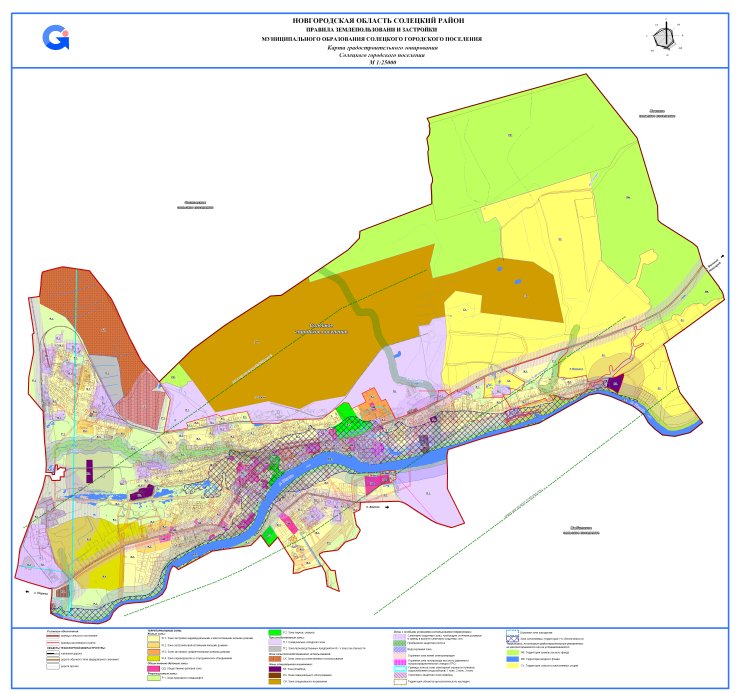 РЕШЕНИЕСовета депутатов Солецкого городского поселенияот 24.05.2017 № 111г. СольцыО признании утратившим силу решения Совета депутатов Солецкого городского поселения от 25.03.2010 № 307В соответствии с пунктом 18 части 1 статьи 14 Федерального закона от 06.10.2003 № 131-ФЗ «Об общих принципах организации местного самоуправления в Российской Федерации », рассмотрев протест прокурора района на решение Совета депутатов Солецкого городского поселения от 25.03.2010 № 307 «Об утверждении Правил сбора и вывоза бытовых отходов и мусора на территории Солецкого городского поселения» от 20.04.2017 № 7-2-2017, Совет депутатов Солецкого городского поселения РЕШИЛ:1. Протест прокурора района удовлетворить.2. Признать утратившим силу решение Совета депутатов Солецкого городского поселения от 25.03.2010 № 307 «Об утверждении Правил сбора и вывоза бытовых отходов и мусора на территории Солецкого городского поселения». 3. Опубликовать настоящее решение в  периодическом печатном издании - бюллетень-«Солецкий вестник» и разместить на официальном сайте Администрации муниципального района в информационно-телекоммуникационной сети «Интернет».Глава Солецкого городского поселения    И.Н. КолесовПОСТАНОВЛЕНИЕ Администрации Солецкого муниципального районаот 29.05.2017 № 743О внесении изменения в перечень объектов для отбывания обязательных работ лицами,которым назначено административное наказаниеВ соответствии со ст. ст. 3.2, 3.13 кодекса Российской Федерации об административных правонарушениях  Администрация Солецкого муниципального района ПОСТАНОВЛЯЕТ:1. Внести изменение в перечень объектов для отбывания обязательных работ лицами, которым назначено административное наказание, утвержденный постановлением Администрации  муниципального района от 07.12.2012 № 2341 (в ред. 07.07.2014 № 1134, 08.05.2014 № 776), изложив его в новой прилагаемой редакции.2. Признать утратившими силу постановления Администрации муниципального района: от 08.05.2014 № 776 «О внесении изменений в постановление Администрации муниципального района от 07.12.2012 № 2341», от 07.07.2014 № 1134 «О внесении изменений в перечень объектов для отбывания обязательных работ лицам, которым назначено административное наказание.3. Опубликовать настоящее постановление в периодическом печатном издании – бюллетень «Солецкий вестник» и разместить на официальном сайте Администрации Солецкого муниципального района в информационно-телекоммуникационной сети «Интернет».Глава муниципального района     А.Я. КотовУтвержденпостановлением Администрации муниципального  района	от 29.05.2017 № 743Переченьобъектов для отбывания обязательных работ лицами, которым назначено административное наказаниеПОСТАНОВЛЕНИЕ Администрации Солецкого муниципального районаот 29.05.2017 № 744Об утверждении Порядка устройства ребёнка в общеобразовательную организацию в случае отсутствия свободных мест в муниципальнойобщеобразовательной организацииВ соответствии со статьей 67 Федерального закона  от 29 декабря 2012 года №273-ФЗ «Об образовании в Российской Федерации», Уставом Солецкого муниципального района Администрация Солецкого муниципального района ПОСТАНОВЛЯЕТ:1. Утвердить прилагаемый Порядок устройства ребёнка в общеобразовательную организацию в случае отсутствия свободных мест в муниципальной общеобразовательной организации.2. Опубликовать настоящее постановление в периодическом печатном издании бюллетень - «Солецкий вестник» и разместить на официальном сайте Администрации Солецкого муниципального района в информационно - телекоммуникационной сети «Интернет».Глава муниципального района    А.Я. КотовУтвержденопостановлением Администрации Солецкого муниципального районаот 29.05.2017 № 744 ПОРЯДОК устройства ребёнка в общеобразовательную организациюв случае отсутствия свободных мест в муниципальной общеобразовательной организации1. Настоящий Порядок разработан в соответствии со статьей 67 Федерального закона  от 29 декабря 2012 года № 273-ФЗ «Об образовании в Российской Федерации» и регламентирует устройство ребёнка в общеобразовательную организацию в случае отсутствия свободных мест в муниципальной образовательной организации, закрепленной за конкретной  территорией по месту проживания ребенка (далее-закрепленная территория).2. Для решения вопроса об устройстве ребёнка в общеобразовательную организацию  в случае отказа в предоставлении места  лицам, закрепленным за конкретной общеобразовательной организацией, по причине отсутствия свободных мест родители (законные представители) обращаются  в отдел  образования и спорта Администрации Солецкого муниципального района (далее - отдел). При этом родители (законные представители) предъявляют в отдел следующие документы:- оригинал свидетельства о рождении ребенка или документ, подтверждающий родство заявителя; - свидетельство о регистрации ребенка по месту жительства или по месту пребывания на закрепленной территории или иной документ, содержащий сведения о регистрации ребенка по месту жительства или по месту пребывания на закрепленной территории;- письмо руководителя муниципальной  общеобразовательной организации об отказе в предоставлении места в общеобразовательной организации по месту жительства или пребывания. Родители (законные представители) детей, являющихся иностранными гражданами или лицами без гражданства, дополнительно предъявляют документ, подтверждающий родство заявителя (или законность представления прав ребенка), и документ, подтверждающий право заявителя на пребывание в Российской Федерации.3. Отдел в день обращения в письменной форме предлагает родителям (законным представителям) общеобразовательные организации, где имеются свободные места на момент обращения.4. Родители  (законные представители) определяются с выбором конкретной общеобразовательной организации, где есть свободные места  для устройства ребенка и сообщают об этом в отдел письменно по форме, согласно Приложению к настоящему Порядку.5. На основании вышеуказанных заявительных документов отдел направляет родителей (законных представителей) и ребенка в выбранную родителями (законными представителями) общеобразовательную организацию. 6. Зачисление ребёнка в  общеобразовательную организацию осуществляется на основании  заявительных документов, предусмотренных Порядком приема граждан на обучение по образовательным программам начального общего, основного общего и среднего общего образования, утвержденным приказом Минобрнауки РФ от 22 января 2014 года №32 «Об утверждении порядка приема граждан на обучение по образовательным программам начального, общего, основного общего и среднего общего образования».Приложение к Порядку устройства ребёнка в общеобразовательную организациюв случае отсутствия свободных мест в муниципальной общеобразовательной организации                                                                  Заведующей отделом образования и                спорта Администрации                                                            Солецкого муниципального района ______________                                                ________________________________,                                                                                ФИО родителя (законного представителя)                                       проживающего  по адресу__________________________________________,_________________________________                                         паспорт (серия, №, когда и кем выдан),     контактный телефонЗаявлениеПрошу Вас предоставить моему(ей) сыну (дочери),______________________________________________ФИО ребенка, дата рождениязарегистрированному(ой) по адресу:___________________________________,место в ___классе___________________________________________________,(наименование общеобразовательной организации)т.к. по месту жительства ребенка в ___________________________________               (наименование общеобразовательной организации) получен отказ по причине  отсутствия  свободных мест.Дата                                                                                ПодписьАдминистрация Солецкого муниципального района информирует, что 15 мая 2017 года заключен муниципальный контракт № 62 на оказание услуг по отлову и содержанию бездомных животных на территории Солецкого муниципального района на срок с 15.05.2017 по 31.12.2017. Убедительно просим владельцев собак держать своих животных на привязи.Извещение о возможности предоставления земельных участковАдминистрация Солецкого муниципального района сообщает о возможности предоставления в аренду земельных участков:1) для ведения личного подсобного хозяйства:площадью 1183 кв. м., месторасположение: Новгородская обл., Солецкий район, д. Сосновка.Граждане, заинтересованные в предоставлении земельного участка вправе подавать заявления о намерении участвовать в аукционе по продаже земельного участка (далее – заявления).Заявление подается в письменном виде на бумажном носителе лично гражданином или его законным представителем по адресу: Новгородская область, г. Сольцы, ул. Ленина, д. 1 (многофункциональный центр предоставления государственных и муниципальных услуг). Прием заявлений о намерении участвовать в аукционе заканчивается по истечении 30 календарных дней со дня опубликования данного извещения. Дата окончания приема заявлений – 29 июня 2017 годаУчредитель:Дума Солецкого муниципального районаИздатель:Администрация Солецкого муниципального районаАдрес издателя: 175040, г. Сольцы,  пл. Победы, д.3Главный редактор: Котов А.Я.Адрес редакции: 175040, г. Сольцы,  пл. Победы, д.3Тел\Факс:8(81655) 31748E-mail: soleco@adminsoltcy.ruТираж: 15 экз.Глава Солецкого 
муниципального района             А.Я. КотовПредседатель Думы Солецкого муниципального района С.М. Устинская                                                    Приложение №  1                                                                    к  решению Думы Солецкого                                     муниципального района    
«О бюджете  муниципального района                                                                                                                   "О бюджете Солецкого муниципального                                                            на 2017 год и на плановый период 2018 и 2019 годов»                                                          Приложение №  1                                                                    к  решению Думы Солецкого                                     муниципального района    
«О бюджете  муниципального района                                                                                                                   "О бюджете Солецкого муниципального                                                            на 2017 год и на плановый период 2018 и 2019 годов»                                                          Приложение №  1                                                                    к  решению Думы Солецкого                                     муниципального района    
«О бюджете  муниципального района                                                                                                                   "О бюджете Солецкого муниципального                                                            на 2017 год и на плановый период 2018 и 2019 годов»                                                          Приложение №  1                                                                    к  решению Думы Солецкого                                     муниципального района    
«О бюджете  муниципального района                                                                                                                   "О бюджете Солецкого муниципального                                                            на 2017 год и на плановый период 2018 и 2019 годов»                                                          Приложение №  1                                                                    к  решению Думы Солецкого                                     муниципального района    
«О бюджете  муниципального района                                                                                                                   "О бюджете Солецкого муниципального                                                            на 2017 год и на плановый период 2018 и 2019 годов»         Прогнозируемые поступления доходов в бюджет муниципального района на 2017 год и на плановый период 2018 и 2019 годов   Прогнозируемые поступления доходов в бюджет муниципального района на 2017 год и на плановый период 2018 и 2019 годов   Прогнозируемые поступления доходов в бюджет муниципального района на 2017 год и на плановый период 2018 и 2019 годов   Прогнозируемые поступления доходов в бюджет муниципального района на 2017 год и на плановый период 2018 и 2019 годов   Прогнозируемые поступления доходов в бюджет муниципального района на 2017 год и на плановый период 2018 и 2019 годов   Прогнозируемые поступления доходов в бюджет муниципального района на 2017 год и на плановый период 2018 и 2019 годов   Прогнозируемые поступления доходов в бюджет муниципального района на 2017 год и на плановый период 2018 и 2019 годов   Прогнозируемые поступления доходов в бюджет муниципального района на 2017 год и на плановый период 2018 и 2019 годов   Прогнозируемые поступления доходов в бюджет муниципального района на 2017 год и на плановый период 2018 и 2019 годов   Прогнозируемые поступления доходов в бюджет муниципального района на 2017 год и на плановый период 2018 и 2019 годовНаименование Код бюджетной классификации2017 год2018 год2019 год2019 год12345ДОХОДЫ,  ВСЕГО296819,7286724,5281386,7Налоговые и неналоговые доходы1 00 00000 00 0000 00098980,197214,696078,6Безвозмездные поступления2 00 00000 00 0000 000197839,6189509,9185308,1Безвозмездные поступления от других бюджетов бюджетной системы Российской Федерации2 02 00000 00 0000 000197839,6189509,9185308,1Дотации бюджетам бюджетной системы Российской Федерации2 02 10000 00 0000 1517,10,0395,4Дотации на выравнивание бюджетной обеспеченности2 02 15001 00 0000 1517,10,0395,4Дотации бюджетам муниципальных районов на выравнивание бюджетной обеспеченности2 02 15001 05 0000 1517,10,0395,4Субсидии бюджетам бюджетной системы Российской Федерации (межбюджетные субсидии)2 02 20000 00 0000 15126 872,722 449,422 449,4Субсидии бюджетам на реализацию федеральных целевых программ2 02 20051 00 0000 1511 674,10,00,0Субсидии бюджетам муниципальных районов на реализацию федеральных целевых программ2 02 20051 05 0000 1511 674,10,00,0Субсидии бюджетам на софинансирование капитальных вложений в объекты государственной (муниципальной) собственности2 02 20077 00 0000 151137,20,00,0Субсидии бюджетам муниципальных районов на софинансирование капитальных вложений в объекты муниципальной собственности2 02 20077 05 0000 151137,20,00,0Субсидии бюджетам на создание в общеобразовательных организациях, расположенных в сельской местности, условий для занятий физической культурой и спортом2 02 25097 00 0000 151267,30,00,0Субсидии бюджетам муниципальных районов на создание в общеобразовательных организациях, расположенных в сельской местности, условий для занятий физической культурой и спортом2 02 25097 05 0000 151267,30,00,0Прочие субсидии2 02 29999 00 0000 15124 794,122 449,422 449,4Прочие субсидии бюджетам муниципальных районов2 02 29999 05 0000 15124 794,122 449,422 449,4Прочие субсидии бюджетам муниципальных районов на формирование муниципальных дорожных фондов2 02 29999 05 7151 1511740,0870,0870,0Субвенции бюджетам бюджетной системы Российской Федерации2 02 30000 00 0000 151166 773,0167 060,5162 463,3Субвенции бюджетам муниципальных образований на обеспечение мер социальной поддержки реабилитированных лиц и лиц, признанных пострадавшими от политических репрессий2 02 30013 00 0000 151764,2764,2764,2Субвенции бюджетам муниципальных районов на обеспечение мер социальной поддержки реабилитированных лиц и лиц, признанных пострадавшими от политических репрессий2 02 30013 05 0000 151764,2764,2764,2Субвенции бюджетам муниципальных образований на ежемесячное денежное вознаграждение за классное руководство2 02 30021 00 0000 151890,2890,2890,2Субвенции бюджетам муниципальных районов на ежемесячное денежное вознаграждение за классное руководство2 02 30021 05 0000 151890,2890,2890,2Субвенции местным бюджетам на  выполнение передаваемых полномочий субъектов Российской Федерации2 02 30024 00 0000 151129 210,7130 689,6126 902,2Субвенции бюджетам муниципальных районов на выполнение передаваемых полномочий субъектов Российской Федерации2 02 30024 05 0000 151129 210,7130 689,6126 902,2Субвенции бюджетам на содержание ребенка в семье опекуна и приемной семье, а также вознаграждение, причитающееся приемному родителю2 02 30027 00 0000 15117 066,617 066,617 066,6Субвенции бюджетам муниципальных районов на содержание ребенка в семье опекуна и приемной семье, а также вознаграждение, причитающееся приемному родителю2 02 30027 05 0000 15117 066,617 066,617 066,6Субвенции бюджетам на компенсацию части платы, взимаемой с родителей (законных представителей) за присмотр и уход за детьми, посещающими образовательные организации, реализующие образовательные программы дошкольного образования2 02 30029 00 0000 151653,3653,3653,3Субвенции бюджетам муниципальных районов на компенсацию части платы, взимаемой с родителей (законных представителей) за присмотр и уход за детьми, посещающими образовательные организации, реализующие образовательные программы дошкольного образования2 02 30029 05 0000 151653,3653,3653,3Субвенции бюджетам муниципальных образований на предоставление жилых помещений детям-сиротам и детям, оставшимся без попечения родителей, лицам из их числа по договорам найма специализированных жилых помещений2 02 35082 00 0000 1517 141,85 953,75 145,1Субвенции бюджетам муниципальных районов на предоставление жилых помещений детям-сиротам и детям, оставшимся без попечения родителей, лицам из их числа по договорам найма специализированных жилых помещений2 02 35082 05 0000 1517 141,85 953,75 145,1Субвенции бюджетам на осуществление первичного воинского учета на территориях, где отсутствуют военные комиссариаты2 02 35118 00 0000 151394,6394,6394,6Субвенции бюджетам муниципальных районов на осуществление первичного воинского учета на территориях, где отсутствуют военные комиссариаты2 02 35118 05 0000 151394,6394,6394,6Субвенции бюджетам на оплату жилищно-коммунальных услуг отдельным категориям граждан2 02 35250 00 0000 15110 465,010 461,710 460,5Субвенции бюджетам муниципальных районов на оплату жилищно-коммунальных услуг отдельным категориям граждан2 02 35250 05 0000 15110 465,010 461,710 460,5Прочие субвенции 2 02 39999 00 0000 151186,6186,6186,6Прочие субвенции бюджетам муниципальных районов2 02 39999 05 0000 151186,6186,6186,6Иные межбюджетные трансферты2 02 40000 00 0000 1514 186,80,00,0Межбюджетные трансферты, передаваемые бюджетам муниципальных образований на осуществление части полномочий по решению вопросов местного значения в соответствии с заключенными соглашениями2 02 40014 00 0000 151410,00,00,0Межбюджетные трансферты, передаваемые бюджетам муниципальных районов из бюджетов поселений на осуществление части полномочий по решению вопросов местного значения в соответствии с заключенными соглашениями2 02 40014 05 0000 151410,00,00,0Прочие межбюджетные трансферты, передаваемые бюджетам2 02 49999 00 0000 1513 776,80,00,0Прочие межбюджетные трансферты, передаваемые бюджетам муниципальных районов2 02 49999 05 0000 1513 776,80,00,0Код бюджетной  классификации Российской ФедерацииКод бюджетной  классификации Российской ФедерацииНаименование  главного  администратора  доходов  бюджета муниципального  районаглавного администратора доходовдоходов бюджета муниципального районаНаименование  главного  администратора  доходов  бюджета муниципального  района592Финансовый отдел Администрации Солецкого муниципального района5921 11 03050 05 0000 120Проценты, полученные от предоставления бюджетных кредитов внутри страны за счет средств бюджетов муниципальных районов5921 13 02995 05 0000 130Прочие доходы от компенсации   затрат бюджетов муниципальных районов5921 16 18050 05 0000 140Денежные взыскания (штрафы) за нарушение бюджетного законодательства (в части бюджетов муниципальных районов)5921 16 32000 05 0000 140Денежные взыскания, налагаемые в возмещение ущерба, причиненного в результате незаконного или нецелевого использования бюджетных средств (в части бюджетов муниципальных районов)5921 16 90050  05 0000 140Прочие поступления от денежных взысканий (штрафов) и иных сумм в возмещение ущерба, зачисляемые в бюджеты муниципальных районов 5921 17 01050 05 0000 180Невыясненные поступления, зачисляемые в бюджеты муниципальных  районов5922 02 15001 05 0000 151Дотации бюджетам муниципальных районов на выравнивание бюджетной обеспеченности5922 02 20051 05 0000 151Субсидии бюджетам муниципальных районов на реализацию федеральных целевых программ5922 02 25064 05 0000 151Субсидии бюджетам муниципальных районов на государственную поддержку малого и среднего предпринимательства, включая крестьянские (фермерские) хозяйства5922 02 25097 05 0000 151Субсидии бюджетам муниципальных районов на создание в общеобразовательных организациях, расположенных в сельской местности, условий для занятий физической культурой и спортом5922 02 29999 05 0000 151Прочие субсидии бюджетам муниципальных районов5922 02 30013 05 0000 151Субвенции бюджетам муниципальных районов на обеспечение мер социальной поддержки реабилитированных лиц и лиц, признанных пострадавшими от политических репрессий5922 02 30021 05 0000 151Субвенции бюджетам муниципальных районов на ежемесячное денежное вознаграждение за классное руководство5922 02 30024 05 0000 151Субвенции бюджетам муниципальных районов на выполнение передаваемых полномочий субъектов Российской Федерации5922 02 30027 05 0000 151Субвенции бюджетам муниципальных районов на содержание ребенка в семье опекуна и приемной семье, а также вознаграждение, причитающееся приемному родителю5922 02 30029 05 0000 151Субвенции бюджетам муниципальных районов на компенсацию части платы, взимаемой с родителей (законных представителей) за присмотр и уход за детьми, посещающими образовательные организации, реализующие образовательные программы дошкольного образования5922 02 35118 05 0000 151Субвенции бюджетам муниципальных районов на осуществление первичного воинского учета на территориях, где отсутствуют военные комиссариаты5922 02 35120 05 0000 151Субвенции бюджетам муниципальных районов на осуществление полномочий по составлению (изменению) списков кандидатов в присяжные заседатели федеральных судов общей юрисдикции в Российской Федерации5922 02 35250 05 0000 151Субвенции бюджетам муниципальных районов на оплату жилищно-коммунальных услуг отдельным категориям граждан5922 02 39999 05 0000 151Прочие субвенции бюджетам муниципальных районов5922 02 40014 05 0000 151Межбюджетные трансферты, передаваемые бюджетам муниципальных районов из бюджетов поселений на осуществление части полномочий по решению вопросов местного значения в соответствии с заключенными соглашениями5922 02 49999 05 0000 151Прочие межбюджетные трансферты, передаваемые бюджетам муниципальных районов5922 08 05000 05 0000  180Перечисления из бюджетов муниципальных районов (в бюджеты муниципальных районов) для осуществления возврата (зачета) излишне уплаченных или излишне взысканных сумм налогов, сборов и иных платежей, а также сумм процентов за несвоевременное осуществление такого возврата и процентов, начисленных на излишне взысканные суммы5922 18 05010 05 0000 180Доходы бюджетов муниципальных районов от возврата бюджетными учреждениями остатков субсидий прошлых лет5922 18 05020 05 0000 180Доходы бюджетов муниципальных районов от возврата автономными учреждениями остатков субсидий прошлых лет5922 18 05030 05 0000 180Доходы бюджетов муниципальных районов от возврата иными организациями остатков субсидий прошлых лет5922 18 60010 05 0000 151Доходы бюджетов муниципальных районов от возврата прочих остатков субсидий, субвенций и иных межбюджетных трансфертов, имеющих целевое назначение, прошлых лет из бюджетов поселений5922 19 00000 05 0000 151Возврат остатков субсидий, субвенций и иных межбюджетных трансфертов, имеющих целевое назначение, прошлых лет из бюджетов муниципальных районов5922 19 25064 05 0000 151Возврат остатков субсидий на государственную поддержку малого и среднего предпринимательства, включая крестьянские (фермерские) хозяйства, из бюджетов муниципальных районов5922 19 60010 05 0000 151Возврат прочих остатков субсидий, субвенций и иных межбюджетных трансфертов, имеющих целевое назначение, прошлых лет из бюджетов муниципальных районов544Администрация Солецкого муниципального района5441 08 07150 01 0000 110Государственная пошлина за выдачу разрешения на установку рекламной конструкции5441 11 05013 10 0000 120Доходы, получаемые в виде арендной платы за земельные участки, государственная собственность на которые не разграничена и которые расположены в границах сельских поселений, а также средства от продажи права на заключение договоров аренды  указанных земельных участков 5441 11 05013 13 0000 120Доходы, получаемые в виде арендной платы за земельные участки, государственная собственность на которые не разграничена и которые расположены в границах городских поселений, а также средства от продажи права на заключение договоров аренды указанных земельных участков5441 11 05025 05 0000 120Доходы, получаемые в виде арендной платы, а также средства от продажи права на заключение договоров аренды за земли, находящиеся в собственности муниципальных районов (за исключением земельных участков муниципальных бюджетных и автономных учреждений)5441 11 05027 05 0000 120Доходы, получаемые в виде арендной платы за земельные участки, расположенные в полосе отвода автомобильных дорог общего пользования местного значения, находящихся в собственности муниципальных районов5441 11 05035 05 0000 120Доходы от сдачи в аренду имущества, находящегося в оперативном управлении органов управления муниципальных районов и созданных ими учреждений (за исключением имущества муниципальных бюджетных и автономных учреждений)5441 11 05075 05 0000 120Доходы от сдачи в аренду имущества, составляющего казну муниципальных районов (за исключением земельных участков)5441 11 07015 05 0000 120Доходы от перечисления части прибыли, остающейся после уплаты налогов и иных обязательных платежей муниципальных унитарных предприятий, созданных муниципальными районами5441 11 09035 05 0000 120Доходы от эксплуатации и использования имущества автомобильных дорог, находящихся в собственности муниципальных районов5441 11 09045 05 0000 120Прочие поступления от использования имущества, находящегося в собственности муниципальных районов (за исключением имущества муниципальных бюджетных и автономных учреждений, а также имущества муниципальных унитарных предприятий, в том числе казенных)544 1 13 02065 05 0000 130Доходы, поступающие в порядке возмещения расходов, понесенных в связи с эксплуатацией имущества муниципальных районов5441 13 02995 05 0000 130Прочие доходы от компенсации   затрат бюджетов муниципальных районов5441 14 02052 05 0000 410Доходы от реализации имущества, находящегося в оперативном управлении учреждений, находящихся в ведении органов управления муниципальных районов (за исключением имущества муниципальных бюджетных и автономных учреждений), в части реализации основных средств по указанному имуществу5441 14 02052 05 0000 440Доходы от реализации имущества, находящегося в оперативном управлении учреждений, находящихся в ведении органов управления муниципальных районов (за исключением имущества муниципальных бюджетных и автономных учреждений), в части реализации материальных запасов по указанному имуществу5441 14 02053 05 0000 410Доходы от реализации иного имущества, находящегося в собственности муниципальных районов (за исключением имущества муниципальных бюджетных и автономных учреждений, а также имущества муниципальных унитарных предприятий, в том числе казенных), в части реализации основных средств по указанному имуществу5441 14 02053 05 0000 440Доходы от реализации иного имущества, находящегося в собственности муниципальных районов (за исключением имущества муниципальных бюджетных и автономных учреждений, а также имущества муниципальных унитарных предприятий, в том числе казенных), в части реализации материальных запасов по указанному имуществу5441 14 02058 05 0000 410Доходы от реализации недвижимого имущества бюджетных, автономных учреждений, находящегося в собственности муниципальных районов, в части реализации основных средств5441 14 06013 10 0000 430Доходы от продажи земельных участков, государственная собственность на которые не разграничена и которые расположены в границах сельских поселений5441 14 06013 13 0000 430Доходы от продажи земельных участков, государственная собственность на которые не разграничена и которые расположены в границах городских поселений5441 14 06025 05 0000 430Доходы от продажи земельных участков, находящихся в собственности муниципальных районов (за исключением земельных участков муниципальных бюджетных и автономных учреждений)5441 14 06045 05 0000 430Доходы от продажи земельных участков, находящихся в собственности муниципальных районов, находящихся в пользовании бюджетных и автономных учреждений5441 14 06313 10 0000 430Плата за увеличение площади земельных участков, находящихся в частной собственности, в результате перераспределения таких земельных участков и земель (или) земельных участков, государственная собственность на которые не разграничена и которые расположены в границах сельских поселений5441 14 06313 13 0000 430Плата за увеличение площади земельных участков, находящихся в частной собственности, в результате перераспределения таких земельных участков и земель (или) земельных участков, государственная собственность на которые не разграничена и которые расположены в границах городских поселений5441 14 06325 05 0000 430Плата за увеличение площади земельных участков, находящихся в частной собственности, в результате перераспределения таких земельных участков и земельных участков, находящихся в собственности муниципальных районов5441 16 33050 05 0000 140Денежные взыскания (штрафы) за нарушение законодательства Российской Федерации о контрактной системе в сфере закупок товаров, работ, услуг для обеспечения государственных и муниципальных нужд для нужд муниципальных районов5441 16 37040 05 0000 140Поступления сумм в возмещение вреда, причиняемого автомобильным дорогам местного значения транспортными средствами, осуществляющими перевозки тяжеловесных и (или) крупногабаритных грузов, зачисляемые в бюджеты муниципальных районов5441 16 46000 05 0000 140Поступления сумм в возмещение ущерба в связи с нарушением исполнителем (подрядчиком) условий государственных контрактов или иных договоров, финансируемых за счет средств муниципальных дорожных фондов муниципальных районов, либо в связи с уклонением от заключения таких контрактов или иных договоров5441 16 90050  05 0000 140Прочие поступления от денежных взысканий (штрафов) и иных сумм в возмещение ущерба, зачисляемые в бюджеты муниципальных районов 5441 17 01050 05 0000 180Невыясненные поступления, зачисляемые в бюджеты муниципальных  районов5442 02 20077 05 0000 151Субсидии бюджетам муниципальных районов на софинансирование капитальных вложений в объекты муниципальной собственности5442 02 20077 05 7237 151Субсидии бюджетам муниципальных районов на софинансирование капитальных вложений в объекты муниципальной собственности -на реализацию мероприятий муниципальных программ в области водоснабжения и водоотведения в рамках подпрограммы "Развитие инфраструктуры водоснабжения и водоотведения населенных пунктов Новгородской области" государственной программы "Улучшение жилищных условий граждан и повышение качества жилищно-коммунальных услуг в Новгородской области на 2014-2018 годы и на плановый период до 2020 года5442 02 29999 05 0000 151Прочие субсидии бюджетам муниципальных районов5442 02 29999 05 7151 151Прочие субсидии бюджетам муниципальных районов на формирование муниципальных дорожных фондов5442 02 30024 05 0000 151Субвенции бюджетам муниципальных районов на выполнение передаваемых полномочий субъектов Российской Федерации5442 02 35082 05 0000 151Субвенции бюджетам муниципальных районов на предоставление жилых помещений детям-сиротам и детям, оставшимся без попечения родителей, лицам из их числа по договорам найма специализированных жилых помещений5442 07 05010 05 0000 180Безвозмездные поступления от физических и юридических лиц на финансовое обеспечение дорожной деятельности, в том числе добровольных пожертвований, в отношении автомобильных дорог общего пользования местного значения муниципальных районов5442 18 05010 05 0000 180Доходы бюджетов муниципальных районов от возврата бюджетными учреждениями остатков субсидий прошлых лет5442 18 05020 05 0000 180Доходы бюджетов муниципальных районов от возврата автономными учреждениями остатков субсидий прошлых лет5442 18 05030 05 0000 180Доходы бюджетов муниципальных районов от возврата иными организациями остатков субсидий прошлых летИные доходы  бюджета муниципального района, администрирование которых может осуществляться главными администраторами доходов бюджета муниципального района, в пределах их компетенции:Иные доходы  бюджета муниципального района, администрирование которых может осуществляться главными администраторами доходов бюджета муниципального района, в пределах их компетенции:Иные доходы  бюджета муниципального района, администрирование которых может осуществляться главными администраторами доходов бюджета муниципального района, в пределах их компетенции:0002 02 00000 00 0000 000Безвозмездные поступления от других бюджетов бюджетной системы Российской Федерации 0002 07 05000 05 0000  180Прочие безвозмездные поступления в бюджеты муниципальных районовПриложение № 8 к решению Думы Солецкого муниципального района "О бюджете Солецкого муниципального района на 2017 год и на плановый период 2018 и 2019 годов"Приложение № 8 к решению Думы Солецкого муниципального района "О бюджете Солецкого муниципального района на 2017 год и на плановый период 2018 и 2019 годов"Приложение № 8 к решению Думы Солецкого муниципального района "О бюджете Солецкого муниципального района на 2017 год и на плановый период 2018 и 2019 годов"Распределение ассигнований из бюджета муниципального района в ведомственной структуре расходов бюджета муниципального района на 2017 год и на плановый  период 2018 и 2019 годовРаспределение ассигнований из бюджета муниципального района в ведомственной структуре расходов бюджета муниципального района на 2017 год и на плановый  период 2018 и 2019 годовРаспределение ассигнований из бюджета муниципального района в ведомственной структуре расходов бюджета муниципального района на 2017 год и на плановый  период 2018 и 2019 годовРаспределение ассигнований из бюджета муниципального района в ведомственной структуре расходов бюджета муниципального района на 2017 год и на плановый  период 2018 и 2019 годовРаспределение ассигнований из бюджета муниципального района в ведомственной структуре расходов бюджета муниципального района на 2017 год и на плановый  период 2018 и 2019 годовРаспределение ассигнований из бюджета муниципального района в ведомственной структуре расходов бюджета муниципального района на 2017 год и на плановый  период 2018 и 2019 годовРаспределение ассигнований из бюджета муниципального района в ведомственной структуре расходов бюджета муниципального района на 2017 год и на плановый  период 2018 и 2019 годовРаспределение ассигнований из бюджета муниципального района в ведомственной структуре расходов бюджета муниципального района на 2017 год и на плановый  период 2018 и 2019 годовтыс. руб.тыс. руб.тыс. руб.тыс. руб.тыс. руб.тыс. руб.тыс. руб.тыс. руб.НаименованиеВедомствоРаздел, подразделЦелевая статьяПодгруппа видов расходовСумма на 2017 годСумма на 2018 годСумма на 2019 год  Контрольно-счетная палата Солецкого муниципального района505954,1544,1544,1    Общегосударственные вопросы5050100954,1544,1544,1      Обеспечение деятельности финансовых, налоговых и таможенных органов и органов финансового (финансово-бюджетного) надзора5050106954,1544,1544,1              Председатель Контрольно - счетной палаты Солецкого муниципального района50501069510001000544,1544,1544,1                Расходы на выплаты персоналу государственных (муниципальных) органов50501069510001000120532,1532,1532,1                Иные закупки товаров, работ и услуг для обеспечения государственных (муниципальных) нужд5050106951000100024012,012,012,0              Расходы на осуществление внешнего муниципального финансового контроля по переданным полномочиям, осуществляемые за счет межбюджетных трансфертов из бюджетов поселений50501069520023110410,00,00,0                Расходы на выплаты персоналу государственных (муниципальных) органов50501069520023110120398,00,00,0                Иные закупки товаров, работ и услуг для обеспечения государственных (муниципальных) нужд5050106952002311024012,00,00,0  Администрация Солецкого муниципального района544112 789,9110 293,9105 732,5    Общегосударственные вопросы544010041 004,139 733,939 433,9      Функционирование высшего должностного лица субъекта Российской Федерации и муниципального образования54401021 690,01 690,01 690,0              Глава муниципального образования544010291100010001 690,01 690,01 690,0                Расходы на выплаты персоналу государственных (муниципальных) органов544010291100010001201 690,01 690,01 690,0      Функционирование законодательных (представительных) органов государственной власти и представительных органов муниципальных образований544010315,015,015,0        Дума Солецкого муниципального района5440103940000000015,015,015,0              Расходы на обеспечение функций Думы Солецкого муниципального района5440103949000100015,015,015,0                Иные закупки товаров, работ и услуг для обеспечения государственных (муниципальных) нужд544010394900010002407,715,015,0                Уплата налогов, сборов и иных платежей544010394900010008507,30,00,0      Функционирование Правительства Российской Федерации, высших исполнительных органов государственной власти субъектов Российской Федерации, местных администраций544010433 512,232 459,332 459,3              Расходы на обеспечение функций государственных (муниципальных) органов5440104919000100026 528,225 475,325 475,3                Расходы на выплаты персоналу государственных (муниципальных) органов5440104919000100012026 007,924 986,524 986,5                Иные закупки товаров, работ и услуг для обеспечения государственных (муниципальных) нужд54401049190001000240364,3352,8352,8                Исполнение судебных актов544010491900010008306,06,06,0                Уплата налогов, сборов и иных платежей54401049190001000850150,0130,0130,0              Возмещение затрат по содержанию штатных единиц, осуществляющих переданные отдельные государственные полномочия области544010491900702805 257,15 257,15 257,1                Расходы на выплаты персоналу государственных (муниципальных) органов544010491900702801204 919,84 914,64 914,6                Иные закупки товаров, работ и услуг для обеспечения государственных (муниципальных) нужд54401049190070280240337,3342,5342,5              Осуществление отдельных государственных полномочий по определению перечня должностных лиц, уполномоченных составлять протоколы об административных правонарушениях в отношении граждан544010491900706501,01,01,0                Иные закупки товаров, работ и услуг для обеспечения государственных (муниципальных) нужд544010491900706502401,01,01,0              Софинансирование расходов Администрации муниципального района  по приобретению коммунальных услуг за счет субсидии из областного бюджета544010491900723001 380,71 380,71 380,7                Иные закупки товаров, работ и услуг для обеспечения государственных (муниципальных) нужд544010491900723002401 380,71 380,71 380,7              Расходы Администрации муниципального района по приобретению коммунальных услуг544010491900S2300345,2345,2345,2                Иные закупки товаров, работ и услуг для обеспечения государственных (муниципальных) нужд544010491900S2300240345,2345,2345,2      Резервные фонды5440111100,0100,0100,0              Резервные фонды местных администраций54401119290023780100,0100,0100,0                Резервные средства54401119290023780870100,0100,0100,0      Другие общегосударственные вопросы54401135 686,95 469,65 169,6        Муниципальная программа Солецкого муниципального района "Совершенствование управления муниципальным имуществом Солецкого муниципального района на 2014- 2020 годы"54401130400000000721,8721,8421,8            Обеспечение учета объектов недвижимого и иного муниципального имущества, направленного на эффективное использование и вовлечение в гражданский оборот, в 2014-2020 годах5440113040010000090,090,090,0              Реализация мероприятий муниципальной программы Солецкого муниципального района "Совершенствование управления муниципальным имуществом Солецкого муниципального района на 2014- 2020 годы"5440113040019999090,090,090,0                Иные закупки товаров, работ и услуг для обеспечения государственных (муниципальных) нужд5440113040019999024090,090,090,0            Обеспечение содержания муниципального имущества, в том числе не переданного в оперативное управление автономным и (или) бюджетным учреждениям54401130400500000631,8631,8331,8              Реализация мероприятий муниципальной программы Солецкого муниципального района "Совершенствование управления муниципальным имуществом Солецкого муниципального района на 2014- 2020 годы"54401130400599990631,8631,8331,8                Иные закупки товаров, работ и услуг для обеспечения государственных (муниципальных) нужд54401130400599990240631,8631,8331,8        Муниципальная программа Солецкого муниципального района "Управление муниципальными финансами Солецкого муниципального района на 2014 – 2020 годы"5440113070000000030,030,030,0          Подпрограмма "Повышение эффективности бюджетных расходов Солецкого муниципального района" муниципальной программы Солецкого муниципального района "Управление муниципальными финансами Солецкого муниципального района на 2014 – 2020 годы"5440113073000000030,030,030,0            Развитие информационной системы управления муниципальными финансами5440113073030000030,030,030,0              Реализация мероприятий подпрограммы "Повышение эффективности бюджетных расходов Солецкого муниципального района" Муниципальной программы Солецкого муниципального района "Управление муниципальными финансами Солецкого муниципального района на 2014–2020 годы"5440113073039999030,030,030,0                Иные закупки товаров, работ и услуг для обеспечения государственных (муниципальных) нужд5440113073039999024030,030,030,0        Муниципальная программа Солецкого муниципального района "Совершенствование системы муниципального управления в Солецком муниципальном районе на 2014 – 2020 годы"544011308000000001 459,11 459,11 459,1          Подпрограмма "Развитие  системы муниципальной службы в Солецком муниципальном районе" муниципальной программы Солецкого муниципального района "Совершенствование системы муниципального управления в Солецком муниципальном районе на 2014 – 2020 годы"54401130810000000282,0282,0282,0            Формирование высококвалифицированного кадрового состава работников Администрации муниципального района и муниципальных бюджетных учреждений54401130810200000282,0282,0282,0              Реализация мероприятий подпрограммы "Развитие системы муниципальной службы в Солецком муниципальном районе" муниципальной программы Солецкого муниципального района "Совершенствование системы муниципального управления в Солецком муниципальном районе на 2014–2020 годы"54401130810299990282,0282,0282,0                Иные закупки товаров, работ и услуг для обеспечения государственных (муниципальных) нужд54401130810299990240282,0282,0282,0          Подпрограмма "Развитие информационного общества и формирование элементов электронного правительства в Солецком муниципальном районе"  муниципальной программы Солецкого муниципального района "Совершенствование системы муниципального управления в Солецком муниципальном районе на 2014 – 2020 годы"544011308200000001 106,11 106,11 106,1            Обеспечение информационной безопасности деятельности органов местного самоуправления Солецкого муниципального района, защита муниципальных информационных ресурсов544011308202000001 098,11 098,11 098,1              Реализация мероприятий подпрограммы "Развитие информационного общества и формирование элементов электронного правительства в Солецком муниципальном районе" муниципальной программы Солецкого муниципального района "Совершенствование системы муниципального управления в Солецком муниципальном районе на 2014–2020 годы"544011308202999901 098,11 098,11 098,1                Иные закупки товаров, работ и услуг для обеспечения государственных (муниципальных) нужд544011308202999902401 098,11 098,11 098,1            Обеспечение информационной открытости органов местного самоуправления Солецкого муниципального района544011308203000008,08,08,0              Реализация мероприятий подпрограммы "Развитие информационного общества и формирование элементов электронного правительства в Солецком муниципальном районе" муниципальной программы Солецкого муниципального района "Совершенствование системы муниципального управления в Солецком муниципальном районе на 2014–2020 годы"544011308203999908,08,08,0                Иные закупки товаров, работ и услуг для обеспечения государственных (муниципальных) нужд544011308203999902408,08,08,0          Подпрограмма "Совершенствование архивной службы в Солецком муниципальном районе" муниципальной программы Солецкого муниципального района "Совершенствование системы муниципального управления в Солецком муниципальном районе на 2014 – 2020 годы"5440113083000000071,071,071,0            Создание соответствующих нормативным требованиям условий хранения архивных документов, модернизация материально-технической базы архива5440113083010000071,071,071,0              Реализация мероприятий подпрограммы "Совершенствование архивной службы в Солецком муниципальном районе" муниципальной программы Солецкого муниципального района "Совершенствование системы муниципального управления в Солецком муниципальном районе на 2014–2020 годы"5440113083019999000071,071,071,0                Иные закупки товаров, работ и услуг для обеспечения государственных (муниципальных) нужд5440113083019999024071,071,071,0        Муниципальная программа Солецкого муниципального района "Развитие градостроительной политики на территории Солецкого муниципального района на 2014-2020 годы"5440113140000000090,090,090,0            Реализация полномочий Администрации муниципального района в сфере градостроительной деятельности5440113140010000090,090,090,0              Реализация мероприятий муниципальной программы Солецкого муниципального района "Развитие градостроительной политики на территории Солецкого муниципального района на 2014-2020 годы"5440113140019999090,090,090,0                Иные закупки товаров, работ и услуг для обеспечения государственных (муниципальных) нужд5440113140019999024090,090,090,0              Софинансирование расходов Администрации муниципального района  по приобретению коммунальных услуг за счет субсидии из областного бюджета54401139190072300531,6531,6531,6                Иные закупки товаров, работ и услуг для обеспечения государственных (муниципальных) нужд54401139190072300240531,6531,6531,6              Прочие расходы на обеспечение функций муниципальных органов54401139190099990148,8148,8148,8                Уплата налогов, сборов и иных платежей54401139190099990850148,8148,8148,8              Расходы Администрации муниципального района по приобретению коммунальных услуг544011391900S2300132,9132,9132,9                Иные закупки товаров, работ и услуг для обеспечения государственных (муниципальных) нужд544011391900S2300240132,9132,9132,9              Содержание учреждений по обеспечению транспортного и хозяйственного обслуживания544011393900010102 383,42 166,12 166,1                Субсидии бюджетным учреждениям544011393900010106102 383,42 166,12 166,1              Софинансирование расходов  муниципального учреждения по обеспечению транспортного и хозяйственного обслуживания по приобретению коммунальных услуг за счет субсидии из областного бюджета54401139390072300151,4151,4151,4                Субсидии бюджетным учреждениям54401139390072300610151,4151,4151,4              Расходы муниципального учреждения по обеспечению транспортного и хозяйственного обслуживания по приобретению коммунальных услуг544011393900S230037,937,937,9                Субсидии бюджетным учреждениям544011393900S230061037,937,937,9    Национальная безопасность и правоохранительная деятельность54403001 146,11 139,11 139,1      Защита населения и территории от чрезвычайных ситуаций природного и техногенного характера, гражданская оборона54403091 065,01 058,01 058,0        Муниципальная программа Солецкого муниципального района "Совершенствование системы гражданской обороны, защиты населения и территории района от чрезвычайных ситуаций природного и техногенного характера на 2014-2020 годы"544030916000000001 065,01 058,01 058,0          Подпрограмма "Развитие единой дежурно-диспетчерской службы Солецкого района" муниципальной программы Солецкого муниципального района "Совершенствование системы гражданской обороны, защиты населения и  территории района от чрезвычайных ситуаций природного и техногенного характера на 2014 - 2020 годы"544030916200000001 065,01 058,01 058,0            Развитие единой дежурно-диспетчерской службы Солецкого района544030916202000001 065,01 058,01 058,0              Реализация мероприятий подпрограммы "Развитие единой дежурно-диспетчерской службы Солецкого района" муниципальной программы Солецкого муниципального района "Совершенствование системы гражданской обороны, защиты населения и территории района от чрезвычайных ситуаций природного и техногенного характера на 2014 - 2020 годы"544030916202999901 065,01 058,01 058,0                Расходы на выплаты персоналу казенных учреждений544030916202999901101 028,01 028,01 028,0                Иные закупки товаров, работ и услуг для обеспечения государственных (муниципальных) нужд5440309162029999024037,030,030,0      Другие вопросы в области национальной безопасности и правоохранительной деятельности544031481,181,181,1        Муниципальная программа Солецкого муниципального района "Обеспечение общественного порядка и противодействие преступности в Солецком муниципальном районе на 2014 – 2020 годы"5440314150000000081,181,181,1          Подпрограмма "Профилактика правонарушений в Солецком муниципальном районе" муниципальной программы Солецкого муниципального района "Обеспечение общественного порядка и противодействие преступности в Солецком муниципальном районе на 2014 – 2020 годы"5440314151000000038,538,538,5            Профилактика правонарушений в общественных местах, в том числе на улицах5440314151020000038,538,538,5              Реализация мероприятий подпрограммы "Профилактика правонарушений в Солецком муниципальном районе" муниципальной программы Солецкого муниципального района "Обеспечение общественного порядка и противодействие преступности в Солецком муниципальном районе на 2014–2020 годы"5440314151029999038,538,538,5                Иные закупки товаров, работ и услуг для обеспечения государственных (муниципальных) нужд5440314151029999024038,538,538,5          Подпрограмма "Профилактика терроризма и экстремизма в Солецком муниципальном районе" муниципальной программы Солецкого муниципального района "Обеспечение общественного порядка и противодействие преступности в Солецком муниципальном районе на 2014 – 2020 годы"5440314152000000037,637,637,6            Обеспечение безопасного функционирования потенциальных объектов террористических посягательств5440314152010000031,631,631,6              Реализация мероприятий подпрограммы "Профилактика терроризма и экстремизма в Солецком муниципальном районе" муниципальной программы Солецкого муниципального района "Обеспечение общественного порядка и противодействие преступности в Солецком муниципальном районе на 2014–2020 годы"5440314152019999031,631,631,6                Иные закупки товаров, работ и услуг для обеспечения государственных (муниципальных) нужд5440314152019999024031,631,631,6            Формирование нетерпимости к проявлениям терроризма и экстремизма, а так же толерантного сознания, позитивных установок к представителям иных этнических и конфессиональных сообществ544031415202000006,06,06,0              Реализация мероприятий подпрограммы "Профилактика терроризма и экстремизма в Солецком муниципальном районе" муниципальной программы Солецкого муниципального района "Обеспечение общественного порядка и противодействие преступности в Солецком муниципальном районе на 2014–2020 годы"544031415202999906,06,06,0                Иные закупки товаров, работ и услуг для обеспечения государственных (муниципальных) нужд544031415202999902406,06,06,0          Подпрограмма "Противодействие коррупции в Солецком муниципальном районе" муниципальной программы Солецкого муниципального района "Обеспечение общественного порядка и противодействие преступности в Солецком муниципальном районе на 2014 – 2020 годы"544031415300000005,05,05,0            Внедрение антикоррупционных механизмов в рамках реализации кадровой политики. Антикоррупционное образование544031415303000005,05,05,0              Реализация мероприятий подпрограммы "Противодействие коррупции в Солецком муниципальном районе" муниципальной программы Солецкого муниципального района "Обеспечение общественного порядка и противодействие преступности в Солецком муниципальном районе на 2014-2020 годы"544031415303999905,05,05,0                Иные закупки товаров, работ и услуг для обеспечения государственных (муниципальных) нужд544031415303999902405,05,05,0    Национальная экономика54404004 527,13 486,12 957,6      Сельское хозяйство и рыболовство5440405204,01 019,4322,4        Муниципальная программа Солецкого муниципального района "Развитие агропромышленного комплекса в Солецком муниципальном районе на 2014 – 2020 годы"5440405090000000050,050,050,0          Подпрограмма "Развитие системы консультационного, информационного и научного обеспечения сельскохозяйственных товаропроизводителей и сельского населения, повышение кадрового потенциала в сельском хозяйстве " муниципальной программы Солецкого муниципального района "Развитие агропромышленного комплекса в Солецком муниципальном районе на 2014 – 2020 годы"5440405095000000050,050,050,0            Повышение кадрового потенциала в сельском хозяйстве5440405095010000030,030,030,0              Реализация мероприятий подпрограммы "Развитие системы консультационного, информационного и научного обеспечения сельскохозяйственных товаропроизводителей и сельского населения, повышение кадрового потенциала в сельском хозяйстве" муниципальной программы Солецкого муниципального района "Развитие агропромышленного комплекса в Солецком муниципальном районе на 2014–2020 годы"5440405095019999030,030,030,0                Иные закупки товаров, работ и услуг для обеспечения государственных (муниципальных) нужд5440405095019999024030,030,030,0            Развитие системы консультационного и информационного обеспечения сельскохозяйственных товаропроизводителей и сельского населения5440405095020000020,020,020,0              Реализация мероприятий подпрограммы "Развитие системы консультационного, информационного и научного обеспечения сельскохозяйственных товаропроизводителей и сельского населения, повышение кадрового потенциала в сельском хозяйстве" муниципальной программы Солецкого муниципального района "Развитие агропромышленного комплекса в Солецком муниципальном районе на 2014–2020 годы"5440405095029999020,020,020,0                Иные закупки товаров, работ и услуг для обеспечения государственных (муниципальных) нужд5440405095029999024020,020,020,0        Муниципальная программа Солецкого муниципального района "Устойчивое развитие сельских территорий в Солецком муниципальном районе на 2014 - 2020 годы"544040510000000000,0815,4118,4          Муниципальная программа Солецкого муниципального района "Устойчивое развитие сельских территорий в Солецком муниципальном районе на 2014 - 2020 годы"544040510000000000,0815,4118,4            Повышение уровня комплексного обустройства населенных пунктов, расположенных в сельской местности, объектами социальной и инженерной инфраструктуры544040510002000000,0815,4118,4              Реализация мероприятий программы "Устойчивое развитие сельских территорий в Солецком муниципальном районе на 2014 - 2020 годы"544040510002999900,0815,4118,4                Иные закупки товаров, работ и услуг для обеспечения государственных (муниципальных) нужд544040510002999902400,0815,4118,4              Организация проведения мероприятий по предупреждению и ликвидации болезней животных, их лечению, отлову и содержанию безнадзорных животных, защите населения от болезней, общих для человека и животных, в части отлова безнадзорных животных, транспортировки отловленных безнадзорных животных, учета, содержания, лечения, вакцинации, стерилизации, чипирования отловленных безнадзорных животных, утилизации (уничтожения) биологических отходов, в том числе в результате эвтаназии отловленных безнадзорных животных, возврата владельцам отловленных безнадзорных животных54404059190070720154,0154,0154,0                Иные закупки товаров, работ и услуг для обеспечения государственных (муниципальных) нужд54404059190070720240154,0154,0154,0      Дорожное хозяйство (дорожные фонды)54404094 067,12 210,72 379,2        Муниципальная программа Солецкого муниципального района "Совершенствование и  содержание дорожного хозяйства Солецкого муниципального района на 2014 – 2020 годы"544040913000000004 067,12 210,72 379,2          Подпрограмма "Безопасность дорожного движения в Солецком муниципальном районе" муниципальной программы Солецкого муниципального района "Совершенствование и содержание дорожного хозяйства Солецкого муниципального района на 2014 – 2020 годы"5440409131000000036,90,00,0            Проведение комплекса мер, направленных на снижение аварийности на автомобильных дорогах общего пользования, расположенных на территории Солецкого муниципального района5440409131010000036,90,00,0              Реализация мероприятий подпрограммы "Безопасность дорожного движения в Солецком муниципальном районе" муниципальной программы Солецкого муниципального района "Совершенствование и содержание дорожного хозяйства Солецкого муниципального района на 2014 – 2020 годы"5440409131019999036,90,00,0                Иные закупки товаров, работ и услуг для обеспечения государственных (муниципальных) нужд5440409131019999024036,90,00,0          Подпрограмма "Развитие и совершенствование автомобильных дорог общего пользования местного значения (за исключением автомобильных дорог, находящихся в   федеральной и областной собственности) " муниципальной программы Солецкого муниципального района "Совершенствование и  содержание дорожного хозяйства Солецкого муниципального района на 2014 – 2020 годы"544040913200000004 030,22 210,72 379,2            Ремонт и содержание автомобильных дорог общего пользования местного значения544040913201000004 030,22 210,72 379,2              Осуществление дорожной деятельности в отношении автомобильных дорог общего пользования местного значения544040913201715101 740,0870,0870,0                Иные закупки товаров, работ и услуг для обеспечения государственных (муниципальных) нужд544040913201715102401 740,0870,0870,0              Реализация мероприятий подпрограммы "Развитие и совершенствование автомобильных дорог общего пользования местного значения (за исключением автомобильных дорог, находящихся в федеральной и областной собственности)" муниципальной программы Солецкого муниципального района "Совершенствование и содержание дорожного хозяйства Солецкого муниципального района на 2014-2020 годы"544040913201999902 290,21 340,71 509,2                Иные закупки товаров, работ и услуг для обеспечения государственных (муниципальных) нужд544040913201999902402 290,21 340,71 509,2      Другие вопросы в области национальной экономики5440412256,0256,0256,0        Муниципальная программа Солецкого муниципального района "Обеспечение экономического развития Солецкого муниципального района на 2014-2020 годы"5440412010000000026,026,026,0          Подпрограмма "Повышение инвестиционной привлекательности Солецкого муниципального района" муниципальной программы Солецкого муниципального района  "Обеспечение экономического развития Солецкого муниципального района на 2014-2020 годы"5440412011000000020,020,020,0            Повышение инвестиционной привлекательности Солецкого муниципального района5440412011010000020,020,020,0              Реализация мероприятий подпрограммы "Повышение инвестиционной привлекательности Солецкого муниципального района" муниципальной программы Солецкого муниципального района "Обеспечение экономического развития Солецкого муниципального района на 2014-2020 годы"5440412011019999020,020,020,0                Иные закупки товаров, работ и услуг для обеспечения государственных (муниципальных) нужд5440412011019999024020,020,020,0          Подпрограмма "Развитие торговли в Солецком муниципальном районе" муниципальной программы Солецкого муниципального района  "Обеспечение экономического развития Солецкого муниципального района на 2014-2020 годы544041201200000006,06,06,0            Развитие торговли в Солецком муниципальном районе544041201201000006,06,06,0              Реализация мероприятий подпрограммы "Развитие торговли в Солецком муниципальном районе" муниципальной программы Солецкого муниципального района "Обеспечение экономического развития Солецкого муниципального района на 2014-2020 годы"544041201201999906,06,06,0                Иные закупки товаров, работ и услуг для обеспечения государственных (муниципальных) нужд544041201201999902406,06,06,0        Муниципальная программа Солецкого муниципального района "Развитие малого и среднего предпринимательства в Солецком муниципальном районе на 2014- 2020 годы"54404120200000000180,0180,0180,0            Повышение привлекательности территории для создания субъектов малого и среднего предпринимательства54404120200100000170,0170,0170,0              Оказание финансовой поддержки инвестиционных проектов субъектов малого предпринимательства путем возмещения части затрат на оплату процентов по кредитам в рамках действующего законодательства Российской Федерации5440412020018101030,030,030,0                Субсидии юридическим лицам (кроме некоммерческих организаций), индивидуальным предпринимателям, физическим лицам - производителям товаров, работ, услуг5440412020018101081030,030,030,0              Предоставление субсидий начинающим субъектам малого предпринимательства в виде грантов в целях возмещения затрат на регистрацию юридического лица или индивидуального предпринимателя, затрат, связанных с началом предпринимательской деятельности54404120200181020106,0106,0106,0                Субсидии юридическим лицам (кроме некоммерческих организаций), индивидуальным предпринимателям, физическим лицам - производителям товаров, работ, услуг54404120200181020810106,0106,0106,0              Реализация мероприятий программы "Развитие малого и среднего предпринимательства в Солецком муниципальном районе на 2014- 2020 годы"5440412020019999034,034,034,0                Иные закупки товаров, работ и услуг для обеспечения государственных (муниципальных) нужд5440412020019999024034,034,034,0            Содействие укреплению социального статуса, повышению имиджа предпринимательства посредством формирования положительного общественного мнения5440412020020000010,010,010,0              Реализация мероприятий программы "Развитие малого и среднего предпринимательства в Солецком муниципальном районе на 2014- 2020 годы"5440412020029999010,010,010,0                Иные закупки товаров, работ и услуг для обеспечения государственных (муниципальных) нужд5440412020029999024010,010,010,0        Муниципальная программа Солецкого муниципального района "Совершенствование и  содержание дорожного хозяйства Солецкого муниципального района на 2014 – 2020 годы"5440412130000000050,050,050,0          Подпрограмма "Развитие и совершенствование автомобильных дорог общего пользования местного значения (за исключением автомобильных дорог, находящихся в   федеральной и областной собственности) " муниципальной программы Солецкого муниципального района "Совершенствование и  содержание дорожного хозяйства Солецкого муниципального района на 2014 – 2020 годы"5440412132000000050,050,050,0            Ремонт и содержание автомобильных дорог общего пользования местного значения5440412132010000050,050,050,0              Реализация мероприятий подпрограммы "Развитие и совершенствование автомобильных дорог общего пользования местного значения (за исключением автомобильных дорог, находящихся в федеральной и областной собственности)" муниципальной программы Солецкого муниципального района "Совершенствование и содержание дорожного хозяйства Солецкого муниципального района на 2014-2020 годы"5440412132019999050,050,050,0                Иные закупки товаров, работ и услуг для обеспечения государственных (муниципальных) нужд5440412132019999024050,050,050,0    Жилищно-коммунальное хозяйство5440500680,5393,3393,3      Жилищное хозяйство5440501193,3193,3193,3        Муниципальная программа Солецкого муниципального района "Улучшение жилищных условий граждан и повышение качества жилищно-коммунальных услуг в Солецком муниципальном районе на 2014-2020 годы"54405011100000000193,3193,3193,3          Подпрограмма "Улучшение жилищных условий граждан в Солецком муниципальном районе" муниципальной программы Солецкого муниципального района "Улучшение жилищных условий граждан и повышение качества жилищно-коммунальных услуг в Солецком муниципальном районе на 2014-2020 годы"54405011110000000173,3193,3193,3            Обеспечение проведения работ по капитальному ремонту общедомового имущества в многоквартирных домах, расположенных на территории сельских поселений54405011110100000173,3193,3193,3              Реализация мероприятий подпрограммы "Улучшение жилищных условий граждан в Солецком муниципальном районе" муниципальной программы Солецкого муниципального района "Улучшение жилищных условий граждан и повышение качества жилищно-коммунальных услуг в Солецком муниципальном районе на 2014-2020 годы"54405011110199990173,3193,3193,3                Иные закупки товаров, работ и услуг для обеспечения государственных (муниципальных) нужд54405011110199990240173,3193,3193,3          Подпрограмма "Энергосбережение в Солецком муниципальном районе"  муниципальной программы Солецкого муниципального района "Улучшение жилищных условий граждан и повышение качества жилищно-коммунальных услуг в Солецком муниципальном районе на 2014-2020 годы"5440501112000000020,00,00,0            Создание механизмов стимулирования энергосбережения и повышения энергетической эффективности в многоквартирных домах5440501112030000020,00,00,0              Реализация мероприятий подпрограммы "Энергосбережение в Солецком муниципальном районе" муниципальной программы Солецкого муниципального района "Улучшение жилищных условий граждан и повышение качества жилищно-коммунальных услуг в Солецком муниципальном районе на 2014-2020 годы"5440501112039999020,00,00,0                Иные закупки товаров, работ и услуг для обеспечения государственных (муниципальных) нужд5440501112039999024020,00,00,0      Коммунальное хозяйство5440502487,2200,0200,0        Муниципальная программа Солецкого муниципального района "Улучшение жилищных условий граждан и повышение качества жилищно-коммунальных услуг в Солецком муниципальном районе на 2014-2020 годы"54405021100000000487,2200,0200,0          Подпрограмма "Развитие инфраструктуры, водоснабжения и водоотведения населенных пунктов Солецкого муниципального района " муниципальной программы Солецкого муниципального района "Улучшение жилищных условий граждан и повышение качества жилищно-коммунальных услуг в Солецком муниципальном районе на 2014-2020 годы"54405021130000000487,2200,0200,0            Обеспечение населения питьевой водой, соответствующей требованиям безопасности, установленным санитарно-эпидемиологическими правилами54405021130100000487,2200,0200,0              Реализация мероприятий муниципальных программ в области водоснабжения и водоотведения, осуществляемых за счет субсидии из областного бюджета54405021130172370137,20,00,0                Бюджетные инвестиции54405021130172370410137,20,00,0              Реализация мероприятий подпрограммы "Развитие инфраструктуры, водоснабжения и водоотведения населенных пунктов Солецкого муниципального района " муниципальной программы Солецкого муниципального района "Улучшение жилищных условий граждан и повышение качества жилищно-коммунальных услуг в Солецком муниципальном районе на 2014-2020 годы"54405021130199990200,0200,0200,0                Иные закупки товаров, работ и услуг для обеспечения государственных (муниципальных) нужд54405021130199990240200,0200,0200,0              Реализация мероприятий муниципальных программ в области водоснабжения и водоотведения544050211301S2370150,00,00,0                Бюджетные инвестиции544050211301S2370410150,00,00,0    Охрана окружающей среды54406000,03 011,00,0      Другие вопросы в области охраны окружающей среды54406050,03 011,00,0        Муниципальная программа Солецкого муниципального района "Охрана окружающей среды Солецкого муниципального района на 2014 - 2020 годы"544060512000000000,03 011,00,0            Совершенствование системы обработки, утилизации, обезвреживания и захоронения твердых коммунальных отходов544060512001000000,03 011,00,0              Осуществление отдельных государственных полномочий по организации деятельности по захоронению твердых коммунальных отходов в части разработки проектно-сметной документации на рекультивацию земельных участков, загрязненных в результате расположения на них объектов размещения отходов544060512001703800,03 011,00,0                Бюджетные инвестиции544060512001703804100,03 011,00,0    Образование5440700108,356,056,0      Другие вопросы в области образования5440709108,356,056,0        Муниципальная программа Солецкого муниципального района "Совершенствование системы муниципального управления в Солецком муниципальном районе на 2014 – 2020 годы"54407090800000000108,356,056,0          Подпрограмма "Развитие  системы муниципальной службы в Солецком муниципальном районе" муниципальной программы Солецкого муниципального района "Совершенствование системы муниципального управления в Солецком муниципальном районе на 2014 – 2020 годы"54407090810000000108,356,056,0            Формирование высококвалифицированного кадрового состава работников Администрации муниципального района и муниципальных бюджетных учреждений54407090810200000108,356,056,0              Организация дополнительного профессионального образования служащих, муниципальных служащих Новгородской области, а так же работников муниципальных учреждений в сфере повышения эффективности бюджетных расходов5440709081027134017,00,00,0                Иные закупки товаров, работ и услуг для обеспечения государственных (муниципальных) нужд5440709081027134024017,00,00,0              Организация профессионального образования и дополнительного образования выборных должностных лиц, служащих и муниципальных служащих5440709081027228035,30,00,0                Иные закупки товаров, работ и услуг для обеспечения государственных (муниципальных) нужд5440709081027228024035,30,00,0              Реализация мероприятий подпрограммы "Развитие системы муниципальной службы в Солецком муниципальном районе" муниципальной программы Солецкого муниципального района "Совершенствование системы муниципального управления в Солецком муниципальном районе на 2014–2020 годы"5440709081029999056,056,056,0                Расходы на выплаты персоналу государственных (муниципальных) органов5440709081029999012016,016,016,0                Иные закупки товаров, работ и услуг для обеспечения государственных (муниципальных) нужд5440709081029999024040,040,040,0    Социальная политика544100064 138,961 177,660 367,8      Пенсионное обеспечение54410011 396,41 407,61 407,6              Доплаты к пенсиям государственных служащих субъектов Российской Федерации и муниципальных служащих544100191900610101 396,41 407,61 407,6                Публичные нормативные социальные выплаты гражданам544100191900610103101 396,41 407,61 407,6      Социальное обеспечение населения544100351 088,949 385,549 384,3        Муниципальная программа Солецкого муниципального района "Обеспечение жильём молодых семей в Солецком муниципальном районе  на 2014-2020 годы"544100303000000002 051,3346,2346,2            Предоставление молодым семьям - участникам Программы социальных выплат на приобретение жилья экономического класса или строительство индивидуального жилого дома экономического класса в соответствии с Правилами предоставления молодым семьям социальных выплат,  утвержденными постановлением Правительства Российской Федерации от 17 декабря 2010 года № 1050, создание условий для привлечения молодыми семьями собственных средств, дополнительных финансовых средств кредитных и других организаций для приобретения жилья или строительства индивидуального жилья544100303001000002 051,3346,2346,2              Реализация мероприятий муниципальной программы Солецкого муниципального района "Обеспечение жильём молодых семей в Солецком муниципальном районе на 2014-2020 годы"54410030300199990377,2346,2346,2                Социальные выплаты гражданам, кроме публичных нормативных социальных выплат54410030300199990320377,2346,2346,2              Софинансирование социальных выплат молодым семьям на приобретение (строительство) жилья544100303001R02011 674,10,00,0                Социальные выплаты гражданам, кроме публичных нормативных социальных выплат544100303001R02013201 674,10,00,0        Муниципальная программа Солецкого муниципального района "Развитие агропромышленного комплекса в Солецком муниципальном районе на 2014 – 2020 годы"5441003090000000064,069,069,0          Подпрограмма "Развитие системы консультационного, информационного и научного обеспечения сельскохозяйственных товаропроизводителей и сельского населения, повышение кадрового потенциала в сельском хозяйстве " муниципальной программы Солецкого муниципального района "Развитие агропромышленного комплекса в Солецком муниципальном районе на 2014 – 2020 годы"5441003095000000064,069,069,0            Повышение кадрового потенциала в сельском хозяйстве5441003095010000064,069,069,0              Предоставление социальной выплаты на компенсацию (возмещение) расходов граждан по уплате процентов за пользование кредитом (займом)5441003095017067064,069,069,0                Социальные выплаты гражданам, кроме публичных нормативных социальных выплат5441003095017067032064,069,069,0              Оплата жилищно-коммунальных услуг отдельным категориям граждан5441003961005250010 465,010 461,710 460,5                Иные закупки товаров, работ и услуг для обеспечения государственных (муниципальных) нужд54410039610052500240110,0110,0110,0                Публичные нормативные социальные выплаты гражданам5441003961005250031010 355,010 351,710 350,5              Осуществление отдельных государственных полномочий по предоставлению мер социальной поддержки по оплате жилья и коммунальных услуг отдельным категориям граждан, работающих и проживающих в сельских населенных пунктах и поселках городского типа Новгородской области54410039610070070475,9475,9475,9                Иные закупки товаров, работ и услуг для обеспечения государственных (муниципальных) нужд544100396100700702404,94,94,9                Публичные нормативные социальные выплаты гражданам54410039610070070310471,0471,0471,0              Осуществление отдельных государственных полномочий по выплате социального пособия на погребение и возмещению стоимости услуг, предоставляемых согласно гарантированному перечню услуг по погребению54410039610070160186,6186,6186,6                Публичные нормативные социальные выплаты гражданам54410039610070160310186,6186,6186,6              Осуществление отдельных государственных полномочий по оказанию государственной социальной помощи малоимущим семьям, малоимущим одиноко проживающим гражданам и социальной поддержки лицам, оказавшимся в трудной жизненной ситуации544100396100702101 958,51 958,51 958,5                Иные закупки товаров, работ и услуг для обеспечения государственных (муниципальных) нужд544100396100702102402,52,52,5                Публичные нормативные социальные выплаты гражданам544100396100702103101 938,01 938,01 938,0                Социальные выплаты гражданам, кроме публичных нормативных социальных выплат5441003961007021032018,018,018,0              Осуществление отдельных государственных полномочий по предоставлению мер социальной поддержки ветеранов труда Новгородской области5441003961007024011 367,111 367,111 367,1                Иные закупки товаров, работ и услуг для обеспечения государственных (муниципальных) нужд54410039610070240240115,0115,0115,0                Публичные нормативные социальные выплаты гражданам5441003961007024031011 252,111 252,111 252,1              Осуществление отдельных государственных полномочий по оказанию социальной поддержки малоимущим семьям (малоимущим одиноко проживающим гражданам) на газификацию их домовладений54410039610070270479,5479,5479,5                Публичные нормативные социальные выплаты гражданам54410039610070270310479,5479,5479,5              Выполнение отдельных государственных полномочий по предоставлению мер социальной поддержки педагогическим работникам образовательных учреждений, расположенных в сельской местности544100396100703101 417,01 417,01 417,0                Иные закупки товаров, работ и услуг для обеспечения государственных (муниципальных) нужд544100396100703102409,09,09,0                Публичные нормативные социальные выплаты гражданам544100396100703103101 408,01 408,01 408,0              Обеспечение отдельных государственных полномочий по предоставлению мер социальной поддержки ветеранам труда и граждан, приравненных к ним5441003961007041021 534,921 534,921 534,9                Иные закупки товаров, работ и услуг для обеспечения государственных (муниципальных) нужд54410039610070410240170,0170,0170,0                Публичные нормативные социальные выплаты гражданам5441003961007041031021 364,921 364,921 364,9              Обеспечение отдельных государственных полномочий по предоставлению мер социальной поддержки труженикам тыла54410039610070420324,9324,9324,9                Иные закупки товаров, работ и услуг для обеспечения государственных (муниципальных) нужд544100396100704202405,05,05,0                Публичные нормативные социальные выплаты гражданам54410039610070420310319,9319,9319,9              Обеспечение отдельных государственных полномочий по предоставлению мер социальной поддержки реабилитированным лицам и лицам, признанным пострадавшими от политических репрессий54410039610070430764,2764,2764,2                Иные закупки товаров, работ и услуг для обеспечения государственных (муниципальных) нужд5441003961007043024010,010,010,0                Публичные нормативные социальные выплаты гражданам54410039610070430310754,2754,2754,2      Охрана семьи и детства544100411 653,610 384,59 575,9        Муниципальная программа Солецкого муниципального района "Улучшение жилищных условий граждан и повышение качества жилищно-коммунальных услуг в Солецком муниципальном районе на 2014-2020 годы"544100411000000007 141,85 953,75 145,1          Подпрограмма "Улучшение жилищных условий граждан в Солецком муниципальном районе" муниципальной программы Солецкого муниципального района "Улучшение жилищных условий граждан и повышение качества жилищно-коммунальных услуг в Солецком муниципальном районе на 2014-2020 годы"544100411100000007 141,85 953,75 145,1            Обеспечение детей-сирот и детей, оставшихся без попечения родителей, а также лиц из числа детей-сирот  и детей, оставшихся без попечения родителей жилыми помещениями544100411103000007 141,85 953,75 145,1              Обеспечение жилыми помещениями детей-сирот и детей, оставшихся без попечения родителей, лиц из числа детей-сирот и детей, оставшихся без попечения родителей (сверх уровня, предусмотренного соглашением)544100411103N08215 041,84 850,04 192,0                Бюджетные инвестиции544100411103N08214105 041,84 850,04 192,0              Обеспечение жилыми помещениями детей-сирот и детей, оставшихся без попечения родителей, лиц из числа детей-сирот и детей, оставшихся без попечения родителей544100411103R08212 100,01 103,7953,1                Бюджетные инвестиции544100411103R08214102 100,01 103,7953,1              Осуществление отдельных государственных полномочий по предоставлению мер социальной поддержки многодетных семей и возмещению организациям расходов по предоставлению меры социальной поддержки многодетных семей544100496100702002 046,62 046,62 046,6                Иные закупки товаров, работ и услуг для обеспечения государственных (муниципальных) нужд544100496100702002400,10,10,1                Публичные нормативные социальные выплаты гражданам544100496100702003101 252,71 252,71 252,7                Социальные выплаты гражданам, кроме публичных нормативных социальных выплат54410049610070200320793,8793,8793,8              Осуществление отдельных государственных полномочий по предоставлению льготы на проезд в транспорте междугородного сообщения к месту лечения и обратно детей, нуждающихся в санаторно-курортном лечении544100496100702301,01,01,0                Публичные нормативные социальные выплаты гражданам544100496100702303101,01,01,0              Обеспечение отдельных государственных полномочий по назначению и выплате пособий гражданам,имеющим детей544100496100704002 383,22 383,22 383,2                Иные закупки товаров, работ и услуг для обеспечения государственных (муниципальных) нужд544100496100704002400,20,20,2                Публичные нормативные социальные выплаты гражданам544100496100704003102 383,02 383,02 383,0              Осуществление отдельных государственных полномочий по назначению и выплате единовременного пособия одинокой матери5441004961007069081,00,00,0                Публичные нормативные социальные выплаты гражданам5441004961007069031081,00,00,0    Обслуживание государственного и муниципального долга54413001 184,91 296,91 384,8      Обслуживание государственного внутреннего и муниципального долга54413011 184,91 296,91 384,8        Муниципальная программа Солецкого муниципального района "Управление муниципальными финансами Солецкого муниципального района на 2014 – 2020 годы"544130107000000001 184,91 296,91 384,8          Подпрограмма "Организация и обеспечение осуществления бюджетного процесса, управление муниципальным долгом Солецкого муниципального района" муниципальной программы Солецкого муниципального района "Управление муниципальными финансами Солецкого муниципального района на 2014 – 2020 годы"544130107100000001 184,91 296,91 384,8            Обеспечение исполнения долговых обязательств Солецкого муниципального района544130107101000001 184,91 296,91 384,8              Процентные платежи по муниципальному долгу544130107101239001 184,91 296,91 384,8                Обслуживание муниципального долга544130107101239007301 184,91 296,91 384,8  Отдел культуры и молодежной политики Администрации Солецкого муниципального района55734 569,030 116,930 116,9    Образование557070010 603,09 815,89 815,8      Дополнительное образование детей55707035 141,74 820,44 820,4        Муниципальная  программа Солецкого муниципального района «Развитие культуры Солецкого муниципального района на 2014-2020 годы»557070306000000005 141,74 820,44 820,4          Подпрограмма "Развитие дополнительного образования в сфере культуры и искусства» муниципальной  программы Солецкого муниципального района «Развитие культуры Солецкого муниципального района на 2014-2020 годы»557070306400000005 141,74 820,44 820,4            Обеспечение дополнительного образования в сфере культуры и искусства557070306401000005 136,74 820,44 820,4              Обеспечение деятельности организаций дополнительного образования в сфере культуры и искусства557070306401012304 443,64 392,54 392,5                Субсидии бюджетным учреждениям557070306401012306104 443,64 392,54 392,5              На частичную компенсацию дополнительных расходов на повышение оплаты труда работников бюджетной сферы55707030640171410265,20,00,0                Субсидии бюджетным учреждениям55707030640171410610265,20,00,0              Софинансирование расходов муниципальных казенных, бюджетных и автономных учреждений по приобретению коммунальных услуг за счет субсидии из областного бюджета55707030640172300342,3342,3342,3                Субсидии бюджетным учреждениям55707030640172300610342,3342,3342,3              Расходы муниципальных учреждений  на оплату коммунальных услуг557070306401S230085,685,685,6                Субсидии бюджетным учреждениям557070306401S230061085,685,685,6            Укрепление и развитие материально-технической базы учреждений культуры (учреждения дополнительного образования в сфере культуры и искусства)557070306404000005,00,00,0              Укрепление материально-технической базы муниципальных учреждений культуры557070306404S21905,00,00,0                Субсидии бюджетным учреждениям557070306404S21906105,00,00,0      Молодежная политика55707075 461,34 995,44 995,4        Муниципальная программа Солецкого муниципального района "Развитие образования, молодежной политики и спорта в Солецком муниципальном районе на 2014-2020 годы"557070705000000005 461,34 995,44 995,4          Подпрограмма  "Вовлечение молодежи Солецкого муниципального района в социальную практику" муниципальной программы Солецкого муниципального района "Развитие образования, молодежной политики и спорта в Солецком муниципальном районе на 2014-2020 годы"5570707052000000070,070,070,0            Создание условий для вовлечения молодежи в практику социальной жизни и развитие ее созидательной активности5570707052010000053,053,053,0              Реализация мероприятий подпрограммы "Вовлечение молодежи Солецкого муниципального района в социальную практику муниципальной программы Солецкого муниципального района "Развитие образования, молодежной политики и спорта в Солецком муниципальном районе на 2014-2020 годы"5570707052019999053,053,053,0                Субсидии бюджетным учреждениям5570707052019999061053,053,053,0            Совершенствование работы по эффективной социализации молодежи, оказавшейся в трудной жизненной ситуации557070705202000006,06,06,0              Реализация мероприятий подпрограммы "Вовлечение молодежи Солецкого муниципального района в социальную практику муниципальной программы Солецкого муниципального района "Развитие образования, молодежной политики и спорта в Солецком муниципальном районе на 2014-2020 годы"557070705202999906,06,06,0                Субсидии бюджетным учреждениям557070705202999906106,06,06,0            Формирование у детей и молодежи системы ценностей, жизненных навыков, ориентированных на ведение здорового образа жизни5570707052030000011,011,011,0              Реализация мероприятий подпрограммы "Вовлечение молодежи Солецкого муниципального района в социальную практику муниципальной программы Солецкого муниципального района "Развитие образования, молодежной политики и спорта в Солецком муниципальном районе на 2014-2020 годы"5570707052039999011,011,011,0                Субсидии бюджетным учреждениям5570707052039999061011,011,011,0          Подпрограмма "Патриотическое воспитание детей и молодёжи Солецкого муниципального района" муниципальной программы Солецкого муниципального района "Развитие образования, молодежной политики и спорта в Солецком муниципальном районе на 2014-2020 годы"55707070530000000127,5127,5127,5            Создание условий для развития и совершенствования патриотического воспитания детей и молодежи через ее активность в деятельности патриотических объединений и клубов, поисковой деятельности5570707053010000087,587,587,5              Реализация мероприятий подпрограммы "Патриотическое воспитание детей и молодёжи Солецкого муниципального района" муниципальной программы Солецкого муниципального района "Развитие образования, молодежной политики и спорта в Солецком муниципальном районе на 2014-2020 годы"5570707053019999087,587,587,5                Субсидии бюджетным учреждениям5570707053019999061087,587,587,5            Увековечение памяти павших защитников Отечества5570707053020000040,040,040,0              Реализация мероприятий подпрограммы "Патриотическое воспитание детей и молодёжи Солецкого муниципального района" муниципальной программы Солецкого муниципального района "Развитие образования, молодежной политики и спорта в Солецком муниципальном районе на 2014-2020 годы"5570707053029999040,040,040,0                Субсидии бюджетным учреждениям5570707053029999061040,040,040,0          Подпрограмма  "Организация отдыха, оздоровления и занятости детей и подростков Солецкого муниципального района" муниципальной программы Солецкого муниципального района "Развитие образования, молодежной политики и спорта в Солецком муниципальном районе на 2014-2020 годы"55707070540000000185,0185,0185,0            Организация свободного времени детей и подростков через различные формы отдыха и занятости55707070540100000185,0185,0185,0              Реализация мероприятий подпрограммы "Организация отдыха, оздоровления и занятости детей и подростков Солецкого муниципального района" муниципальной программы Солецкого муниципального района "Развитие образования, молодежной политики и спорта в Солецком муниципальном районе на 2014-2020 годы"55707070540199990185,0185,0185,0                Субсидии бюджетным учреждениям55707070540199990610185,0185,0185,0          Подпрограмма  "Обеспечение реализации муниципальной программы Солецкого муниципального района "Развитие образования, молодежной политики и спорта в Солецком муниципальном районе на 2014-2020 годы"557070705700000005 078,84 612,94 612,9            Обеспечение условий для выполнения муниципальных заданий муниципальных образовательных организаций учреждений молодежной политики, муниципального бюджетного учреждения "Центр бухгалтерского и информационно-методического обслуживания"557070705701000005 078,84 612,94 612,9              Содержание учреждений, обеспечивающих предоставление услуг в области молодежной политики557070705701013103 141,73 108,63 108,6                Субсидии бюджетным учреждениям557070705701013106103 141,73 108,63 108,6              На частичную компенсацию дополнительных расходов на повышение оплаты труда работников бюджетной сферы55707070570171410432,80,00,0                Субсидии бюджетным учреждениям55707070570171410610432,80,00,0              Софинансирование расходов муниципальных казенных, бюджетных и автономных учреждений по приобретению коммунальных услуг за счет субсидии из областного бюджета557070705701723001 203,41 203,41 203,4                Субсидии бюджетным учреждениям557070705701723006101 203,41 203,41 203,4              Расходы муниципальных учреждений на оплату коммунальных услуг557070705701S2300300,9300,9300,9                Субсидии бюджетным учреждениям557070705701S2300610300,9300,9300,9    Культура, кинематография557080023 966,020 301,120 301,1      Культура557080123 966,020 301,120 301,1        Муниципальная  программа Солецкого муниципального района «Развитие культуры Солецкого муниципального района на 2014-2020 годы»5570801060000000023 966,020 301,120 301,1          Подпрограмма «Развитие сферы культурно-досуговой деятельности, coхранение и восстановление традиционной народной культуры и ремесел» муниципальной  программы Солецкого муниципального района «Развитие культуры Солецкого муниципального района на 2014-2020 годы»5570801062000000016 020,913 749,113 749,1            Развитие кадрового потенциала работников учреждений культуры (культурно-досуговые учреждения)557080106202000001,80,00,0              Обучение работников муниципальных учреждений культуры по образовательным программам высшего образования и дополнительным профессиональным программам557080106202S15501,80,00,0                Субсидии бюджетным учреждениям557080106202S15506101,80,00,0            Укрепление и развитие материально-технической базы учреждений культуры (культурно-досуговые учреждения)5570801062030000021,30,00,0              Расходы на обеспечение развития и укрепления материально-технической базы муниципальных домов культуры557080106203L558121,30,00,0                Субсидии бюджетным учреждениям557080106203L558161021,30,00,0            Обеспечение развития творческого потенциала и организация досуга населения5570801062040000015 997,813 749,113 749,1              Обеспечение деятельности культурно-досуговых учреждений5570801062040140011 390,711 001,111 001,1                Субсидии бюджетным учреждениям5570801062040140061011 390,711 001,111 001,1              На частичную компенсацию дополнительных расходов на повышение оплаты труда работников бюджетной сферы557080106204714101 859,10,00,0                Субсидии бюджетным учреждениям557080106204714106101 859,10,00,0              Софинансирование расходов муниципальных казенных, бюджетных и автономных учреждений по приобретению коммунальных услуг за счет субсидии из областного бюджета557080106204723002 198,42 198,42 198,4                Субсидии бюджетным учреждениям557080106204723006102 198,42 198,42 198,4              Расходы муниципальных учреждений  на оплату коммунальных услуг557080106204S2300549,6549,6549,6                Субсидии бюджетным учреждениям557080106204S2300610549,6549,6549,6          Подпрограмма "Развитие библиотечного обслуживания населения» муниципальной  программы Солецкого муниципального района «Развитие культуры Солецкого муниципального района на 2014-2020 годы»557080106500000007 945,16 552,06 552,0            Развитие кадрового потенциала работников учреждений культуры (учреждения библиотечной системы)557080106502000001,20,00,0              Обучение работников муниципальных учреждений культуры по образовательным программам высшего образования и дополнительным профессиональным программам557080106502S15501,20,00,0                Субсидии бюджетным учреждениям557080106502S15506101,20,00,0            Обеспечение организации библиотечного, библиографического и информационного обслуживания населения муниципального района557080106503000007 935,46 552,06 552,0              Обеспечение деятельности библиотек557080106503014206 105,55 712,55 712,5                Субсидии бюджетным учреждениям557080106503014206106 105,55 712,55 712,5              На частичную компенсацию дополнительных расходов на повышение оплаты труда работников бюджетной сферы55708010650371410974,40,00,0                Субсидии бюджетным учреждениям55708010650371410610974,40,00,0              Софинансирование расходов муниципальных казенных, бюджетных и автономных учреждений по приобретению коммунальных услуг за счет субсидии из областного бюджета55708010650372300684,4684,4684,4                Субсидии бюджетным учреждениям55708010650372300610684,4684,4684,4              Расходы муниципальных учреждений на оплату коммунальных услуг557080106503S2300171,1155,1155,1                Субсидии бюджетным учреждениям557080106503S2300610171,1155,1155,1            Укрепление и развитие материально-технической базы учреждений культуры (учреждения библиотечной системы)557080106504000008,50,00,0              Расходы на поддержку отрасли культуры (комплектование книжных фондов муниципальных общедоступных библиотек, их подключение к информационно-телекоммуникационной сети "Интернет"и развитие библиотечного дела)557080106504L51922,50,00,0                Субсидии бюджетным учреждениям557080106504L51926102,50,00,0              Укрепление материально-технической базы муниципальных учреждений культуры557080106504S21906,00,00,0                Субсидии бюджетным учреждениям557080106504S21906106,00,00,0  Отдел образования и спорта Администрации Солецкого муниципального района574139 928,8137 339,3137 306,0    Образование5740700121 567,5119 097,8119 097,8      Дошкольное образование574070142 386,341 428,441 428,4        Муниципальная программа Солецкого муниципального района "Развитие образования, молодежной политики и спорта в Солецком муниципальном районе на 2014-2020 годы"5740701050000000042 386,341 428,441 428,4          Подпрограмма "Развитие дошкольного и общего образования в Солецком муниципальном районе" муниципальной программы Солецкого муниципального района "Развитие образования, молодежной политики и спорта в Солецком муниципальном районе на 2014-2020 годы"57407010510000000248,10,00,0            Создание условий для обеспечения комплексной безопасности образовательных учреждений57407010510200000248,10,00,0              Реализация мероприятий подпрограммы "Развитие дошкольного и общего образования в Солецком муниципальном районе" муниципальной программы Солецкого муниципального района "Развитие образования, молодежной политики и спорта в Солецком муниципальном районе на 2014-2020 годы"57407010510299990248,10,00,0                Субсидии автономным учреждениям57407010510299990620248,10,00,0          Подпрограмма  "Обеспечение реализации муниципальной программы Солецкого муниципального района "Развитие образования, молодежной политики и спорта в Солецком муниципальном районе на 2014-2020 годы"5740701057000000042 138,241 428,441 428,4            Обеспечение условий для выполнения муниципальных заданий муниципальных образовательных организаций учреждений молодежной политики, муниципального бюджетного учреждения "Центр бухгалтерского и информационно-методического обслуживания"5740701057010000042 138,241 428,441 428,4              Обеспечение деятельности муниципальных детских дошкольных учреждений5740701057010120012 192,011 947,811 947,8                Субсидии автономным учреждениям5740701057010120062012 192,011 947,811 947,8              Обеспечение государственных гарантий реализации прав на получение общедоступного и бесплатного дошкольного образования.Обеспечение государственных гарантий реализации прав на получение общедоступного и бесплатного образования в муниципальных общеобразовательных организациях, в части расходов на оплату труда работникам, технические средства обучения, расходные материалы и хозяйственные нужды организаций, на воспитание и обучение детей-инвалидов школьного возраста на дому, возмещение расходов за пользование услугой доступа к сети Интернет муниципальных общеобразовательных организаций, организующих обучение детей-инвалидов дистанционно5740701057017004021 876,521 924,221 924,2                Субсидии автономным учреждениям5740701057017004062021 876,521 924,221 924,2              Осуществление отдельных государственных полномочий по оказанию социальной поддержки обучающимся муниципальных образовательных учреждений57407010570170060676,5676,5676,5                Субсидии автономным учреждениям57407010570170060620676,5676,5676,5              Софинансирование расходов муниципальных дошкольных образовательных организаций, муниципальных  общеобразовательных организаций, муниципальных организаций дополнительного образования детей на обеспечение пожарной, антитеррористической и антикриминальной безопасности организаций за счет субсидии из областного бюджета57407010570172120404,10,00,0                Субсидии автономным учреждениям57407010570172120620404,10,00,0              Софинансирование расходов муниципальных казенных, бюджетных и автономных учреждений по приобретению коммунальных услуг за счет субсидии из областного бюджета574070105701723005 441,05 441,05 441,0                Субсидии автономным учреждениям574070105701723006205 441,05 441,05 441,0              Обеспечение  пожарной, антитеррористической и антикриминальной безопасности муниципальных дошкольных образовательных организаций, муниципальных общеобразовательных организаций и муниципальных организаций дополнительного образования детей574070105701S2120187,878,678,6                Субсидии автономным учреждениям574070105701S2120620187,878,678,6              Расходы муниципальных учреждений на оплату коммунальных услуг574070105701S23001 360,31 360,31 360,3                Субсидии автономным учреждениям574070105701S23006201 360,31 360,31 360,3      Общее образование574070268 847,867 850,367 850,3        Муниципальная программа Солецкого муниципального района "Развитие образования, молодежной политики и спорта в Солецком муниципальном районе на 2014-2020 годы"5740702050000000068 847,867 850,367 850,3          Подпрограмма "Развитие дошкольного и общего образования в Солецком муниципальном районе" муниципальной программы Солецкого муниципального района "Развитие образования, молодежной политики и спорта в Солецком муниципальном районе на 2014-2020 годы"57407020510000000548,8550,8550,8            Модернизация дошкольного и общего образования57407020510100000548,8550,8550,8              Обеспечение организаций, осуществляющих образовательную деятельность по образовательным программам начального общего, основного общего и среднего общего образования, учебниками и учебными пособиями57407020510170500454,1456,1456,1                Субсидии автономным учреждениям57407020510170500620454,1456,1456,1              Обеспечение доступа к информационно-телекоммуникационной сети "Интернет"5740702051017057094,794,794,7                Субсидии автономным учреждениям5740702051017057062094,794,794,7          Подпрограмма  "Обеспечение реализации муниципальной программы Солецкого муниципального района "Развитие образования, молодежной политики и спорта в Солецком муниципальном районе на 2014-2020 годы"5740702057000000068 299,067 299,567 299,5            Обеспечение условий для выполнения муниципальных заданий муниципальных образовательных организаций учреждений молодежной политики, муниципального бюджетного учреждения "Центр бухгалтерского и информационно-методического обслуживания"5740702057010000068 299,067 299,567 299,5              Обеспечение деятельности муниципальных школ574070205701012106 411,76 194,56 194,5                Субсидии автономным учреждениям574070205701012106206 411,76 194,56 194,5              Обеспечение государственных гарантий реализации прав на получение общедоступного и бесплатного дошкольного образования.Обеспечение государственных гарантий реализации прав на получение общедоступного и бесплатного образования в муниципальных общеобразовательных организациях, в части расходов на оплату труда работникам, технические средства обучения, расходные материалы и хозяйственные нужды организаций, на воспитание и обучение детей-инвалидов школьного возраста на дому, возмещение расходов за пользование услугой доступа к сети Интернет муниципальных общеобразовательных организаций, организующих обучение детей-инвалидов дистанционно5740702057017004041 274,841 628,241 628,2                Субсидии автономным учреждениям5740702057017004062041 274,841 628,241 628,2              Осуществление отдельных государственных полномочий по оказанию социальной поддержки обучающимся муниципальных образовательных учреждений574070205701700606 967,27 087,07 087,0                Социальные выплаты гражданам, кроме публичных нормативных социальных выплат574070205701700603201 701,41 821,21 821,2                Субсидии автономным учреждениям574070205701700606205 265,85 265,85 265,8              Ежемесячное денежное вознаграждение за классное руководство в муниципальных образовательных организациях, реализующих общеобразовательные программы начального общего, основного общего и среднего общего образования57407020570170630890,2890,2890,2                Субсидии автономным учреждениям57407020570170630620890,2890,2890,2              Приобретение или изготовление бланков документов об образовании и (или) о квалификации муниципальными образовательными организациями5740702057017208022,90,00,0                Субсидии автономным учреждениям5740702057017208062022,90,00,0              Софинансирование на замену окон в муниципальных общеобразовательных организациях за счет субсидии из областного бюджета57407020570172100618,60,00,0                Субсидии автономным учреждениям57407020570172100620618,60,00,0              Софинансирование расходов муниципальных дошкольных образовательных организаций, муниципальных  общеобразовательных организаций, муниципальных организаций дополнительного образования детей на обеспечение пожарной, антитеррористической и антикриминальной безопасности организаций за счет субсидии из областного бюджета57407020570172120324,80,00,0                Субсидии автономным учреждениям57407020570172120620324,80,00,0              Софинансирование расходов муниципальных казенных, бюджетных и автономных учреждений по приобретению коммунальных услуг за счет субсидии из областного бюджета574070205701723009 021,19 021,19 021,1                Субсидии автономным учреждениям574070205701723006209 021,19 021,19 021,1              Создание в общеобразовательных организациях, расположенных в сельской местности, условий для занятий физической культурой и спортом574070205701L097129,70,00,0                Субсидии автономным учреждениям574070205701L097162029,70,00,0              Софинансирование расходов на создание в общеобразовательных организациях, расположенных в сельской местности, условий для занятий физической культурой и спортом за счет субсидии из областного бюджета574070205701R0971267,30,00,0                Субсидии автономным учреждениям574070205701R0971620267,30,00,0              Приобретение или изготовление бланков документов об образовании и (или) о квалификации муниципальными общеобразовательными организациями (школами)574070205701S20800,30,00,0                Субсидии автономным учреждениям574070205701S20806200,30,00,0              На замену окон в муниципальных общеобразовательных организациях574070205701S210068,70,00,0                Субсидии автономным учреждениям574070205701S210062068,70,00,0              Обеспечение  пожарной, антитеррористической и антикриминальной безопасности муниципальных дошкольных образовательных организаций, муниципальных общеобразовательных организаций и муниципальных организаций дополнительного образования детей574070205701S2120146,5223,3223,3                Субсидии автономным учреждениям574070205701S2120620146,5223,3223,3              Расходы муниципальных учреждений на оплату коммунальных услуг574070205701S23002 255,22 255,22 255,2                Субсидии автономным учреждениям574070205701S23006202 255,22 255,22 255,2      Дополнительное образование детей57407036 154,05 677,55 677,5        Муниципальная программа Солецкого муниципального района "Развитие образования, молодежной политики и спорта в Солецком муниципальном районе на 2014-2020 годы"574070305000000006 154,05 677,55 677,5          Подпрограмма  "Развитие дополнительного образования в Солецком муниципальном районе"  муниципальной программы Солецкого муниципального района "Развитие образования, молодежной политики и спорта в Солецком муниципальном районе на 2014-2020 годы"57407030550000000148,0148,0148,0            Осуществление социальной и финансовой поддержки способных и одаренных детей5740703055020000035,035,035,0              Реализация мероприятий подпрограммы "Развитие дополнительного образования в Солецком муниципальном районе" муниципальной программы Солецкого муниципального района "Развитие образования, молодежной политики и спорта в Солецком муниципальном районе на 2014-2020 годы"5740703055029999035,035,035,0                Субсидии автономным учреждениям5740703055029999062035,035,035,0            Совершенствование системы работы со способными и одаренными детьми через организацию деятельности творческих объединений детей, научных обществ, информационно-методического, программного и материально-технического обеспечения57407030550300000113,0113,0113,0              Реализация мероприятий подпрограммы "Развитие дополнительного образования в Солецком муниципальном районе" муниципальной программы Солецкого муниципального района "Развитие образования, молодежной политики и спорта в Солецком муниципальном районе на 2014-2020 годы"57407030550399990113,0113,0113,0                Субсидии автономным учреждениям57407030550399990620113,0113,0113,0          Подпрограмма  "Обеспечение реализации муниципальной программы Солецкого муниципального района "Развитие образования, молодежной политики и спорта в Солецком муниципальном районе на 2014-2020 годы"574070305700000006 006,05 529,55 529,5            Обеспечение условий для выполнения муниципальных заданий муниципальных образовательных организаций учреждений молодежной политики, муниципального бюджетного учреждения "Центр бухгалтерского и информационно-методического обслуживания"574070305701000006 006,05 529,55 529,5              Обеспечение деятельности организаций дополнительного образования детей574070305701012304 889,14 728,94 728,9                Субсидии автономным учреждениям574070305701012306204 889,14 728,94 728,9              На частичную компенсацию дополнительных расходов на повышение оплаты труда работников бюджетной сферы57407030570171410228,30,00,0                Субсидии автономным учреждениям57407030570171410620228,30,00,0              Софинансирование расходов муниципальных дошкольных образовательных организаций, муниципальных  общеобразовательных организаций, муниципальных организаций дополнительного образования детей на обеспечение пожарной, антитеррористической и антикриминальной безопасности организаций за счет субсидии из областного бюджета5740703057017212069,10,00,0                Субсидии автономным учреждениям5740703057017212062069,10,00,0              Софинансирование расходов муниципальных казенных, бюджетных и автономных учреждений по приобретению коммунальных услуг за счет субсидии из областного бюджета57407030570172300625,1625,1625,1                Субсидии автономным учреждениям57407030570172300620625,1625,1625,1              Обеспечение  пожарной, антитеррористической и антикриминальной безопасности муниципальных дошкольных образовательных организаций, муниципальных общеобразовательных организаций и муниципальных организаций дополнительного образования детей574070305701S212038,119,219,2                Субсидии автономным учреждениям574070305701S212062038,119,219,2              Расходы муниципальных учреждений на оплату коммунальных услуг574070305701S2300156,3156,3156,3                Субсидии автономным учреждениям574070305701S2300620156,3156,3156,3      Молодежная политика5740707862,2862,2862,2        Муниципальная программа Солецкого муниципального района "Развитие образования, молодежной политики и спорта в Солецком муниципальном районе на 2014-2020 годы"57407070500000000862,2862,2862,2          Подпрограмма  "Организация отдыха, оздоровления и занятости детей и подростков Солецкого муниципального района" муниципальной программы Солецкого муниципального района "Развитие образования, молодежной политики и спорта в Солецком муниципальном районе на 2014-2020 годы"57407070540000000862,2862,2862,2            Организация свободного времени детей и подростков через различные формы отдыха и занятости57407070540100000862,2862,2862,2              Реализация мероприятий подпрограммы "Организация отдыха, оздоровления и занятости детей и подростков Солецкого муниципального района" муниципальной программы Солецкого муниципального района "Развитие образования, молодежной политики и спорта в Солецком муниципальном районе на 2014-2020 годы"57407070540199990862,2862,2862,2                Социальные выплаты гражданам, кроме публичных нормативных социальных выплат57407070540199990320105,0105,0105,0                Субсидии автономным учреждениям57407070540199990620757,2757,2757,2      Другие вопросы в области образования57407093 317,33 279,43 279,4        Муниципальная программа Солецкого муниципального района "Развитие образования, молодежной политики и спорта в Солецком муниципальном районе на 2014-2020 годы"574070905000000003 317,33 279,43 279,4          Подпрограмма  "Обеспечение реализации муниципальной программы Солецкого муниципального района "Развитие образования, молодежной политики и спорта в Солецком муниципальном районе на 2014-2020 годы"574070905700000003 317,33 279,43 279,4            Обеспечение условий для выполнения муниципальных заданий муниципальных образовательных организаций учреждений молодежной политики, муниципального бюджетного учреждения "Центр бухгалтерского и информационно-методического обслуживания"574070905701000003 317,33 279,43 279,4              Обеспечение деятельности организаций, обеспечивающих предоставление услуг в сфере образования574070905701013503 188,73 150,83 150,8                Субсидии бюджетным учреждениям574070905701013506103 188,73 150,83 150,8              Осуществление отдельных государственных полномочий по оказанию социальной поддержки обучающимся муниципальных образовательных учреждений57407090570170060128,6128,6128,6                Субсидии бюджетным учреждениям57407090570170060610128,6128,6128,6    Социальная политика574100018 017,617 897,817 864,5      Охрана семьи и детства574100418 017,617 897,817 864,5        Муниципальная программа Солецкого муниципального района "Развитие образования, молодежной политики и спорта в Солецком муниципальном районе на 2014-2020 годы"5741004050000000018 017,617 897,817 864,5          Подпрограмма  "Обеспечение реализации муниципальной программы Солецкого муниципального района "Развитие образования, молодежной политики и спорта в Солецком муниципальном районе на 2014-2020 годы"5741004057000000018 017,617 897,817 864,5            Обеспечение условий для выполнения муниципальных заданий муниципальных образовательных организаций учреждений молодежной политики, муниципального бюджетного учреждения "Центр бухгалтерского и информационно-методического обслуживания"5741004057010000018 017,617 897,817 864,5              Компенсация родительской платы родителям (законным представителям )детей, посещающих образовательные организации, реализующие образовательную программу дошкольного образования57410040570170010653,3653,3653,3                Публичные нормативные социальные выплаты гражданам57410040570170010310653,3653,3653,3              Осуществление отдельных государственных полномочий по оказанию социальной поддержки обучающимся муниципальных образовательных учреждений57410040570170060231,1111,3111,3                Социальные выплаты гражданам, кроме публичных нормативных социальных выплат57410040570170060320231,1111,3111,3              Содержание ребенка в семье опекуна и приемной семье, а также вознаграждение, причитающееся приемному родителю5741004057017013017 066,617 066,617 066,6                Публичные нормативные социальные выплаты гражданам5741004057017013031010 358,910 358,910 358,9                Социальные выплаты гражданам, кроме публичных нормативных социальных выплат574100405701701303206 707,76 707,76 707,7              Единовременная выплата лицам из числа детей-сирот и детей, оставшихся без попечения родителей, на текущий ремонт находящихся в их собственности жилых помещений5741004057017060066,666,633,3                Публичные нормативные социальные выплаты гражданам5741004057017060031066,666,633,3    Физическая культура и спорт5741100343,7343,7343,7      Физическая культура5741101270,7270,7270,7        Муниципальная программа Солецкого муниципального района "Развитие образования, молодежной политики и спорта в Солецком муниципальном районе на 2014-2020 годы"57411010500000000270,7270,7270,7          Подпрограмма  "Развитие физической культуры и массового спорта в Солецком муниципальном районе" муниципальной программы Солецкого муниципального района "Развитие образования, молодежной политики и спорта в Солецком муниципальном районе на 2014-2020 годы"57411010560000000270,7270,7270,7            Повышение эффективности пропаганды физической культуры и массового спорта, здорового образа жизни населения муниципального района через организацию и проведение физкультурно-оздоровительных и спортивно-массовых мероприятий57411010560200000270,7270,7270,7              Реализация мероприятий подпрограммы "Развитие физической культуры и массового спорта в Солецком муниципальном районе" муниципальной программы Солецкого муниципального района "Развитие образования, молодежной политики и спорта в Солецком муниципальном районе на 2014-2020 годы"57411010560299990270,7270,7270,7                Субсидии автономным учреждениям57411010560299990620270,7270,7270,7      Массовый спорт574110273,073,073,0        Муниципальная программа Солецкого муниципального района "Развитие образования, молодежной политики и спорта в Солецком муниципальном районе на 2014-2020 годы"5741102050000000073,073,073,0          Подпрограмма  "Развитие физической культуры и массового спорта в Солецком муниципальном районе" муниципальной программы Солецкого муниципального района "Развитие образования, молодежной политики и спорта в Солецком муниципальном районе на 2014-2020 годы"5741102056000000073,073,073,0            Повышение эффективности пропаганды физической культуры и массового спорта, здорового образа жизни населения муниципального района через организацию и проведение физкультурно-оздоровительных и спортивно-массовых мероприятий5741102056020000073,073,073,0              Реализация мероприятий подпрограммы "Развитие физической культуры и массового спорта в Солецком муниципальном районе" муниципальной программы Солецкого муниципального района "Развитие образования, молодежной политики и спорта в Солецком муниципальном районе на 2014-2020 годы"5741102056029999073,073,073,0                Субсидии автономным учреждениям5741102056029999062073,073,073,0  Финансовый отдел Администрации Солецкого муниципального района59210 289,58 430,37 687,2    Общегосударственные вопросы5920100148,0148,0148,0      Другие общегосударственные вопросы5920113148,0148,0148,0        Муниципальная программа Солецкого муниципального района "Управление муниципальными финансами Солецкого муниципального района на 2014 – 2020 годы"59201130700000000148,0148,0148,0          Подпрограмма "Финансовая поддержка муниципальных образований Солецкого  муниципального района" муниципальной программы Солецкого муниципального района "Управление муниципальными финансами Солецкого муниципального района на 2014 – 2020 годы"59201130720000000148,0148,0148,0            Предоставление прочих видов межбюджетных трансфертов бюджетам поселений59201130720200000148,0148,0148,0              Субвенции бюджетам поселений на возмещение затрат по содержанию штатных единиц, осуществляющих переданные отдельные государственные полномочия области59201130720270280145,5145,5145,5                Субвенции59201130720270280530145,5145,5145,5              Осуществление отдельных государственных полномочий по определению перечня должностных лиц, уполномоченных составлять протоколы об административных правонарушениях, предусмотренных соответствующими статьями областного закона "Об административных правонарушениях"592011307202706502,52,52,5                Субвенции592011307202706505302,52,52,5    Национальная оборона5920200394,6394,6394,6      Мобилизационная и вневойсковая подготовка5920203394,6394,6394,6        Муниципальная программа Солецкого муниципального района "Управление муниципальными финансами Солецкого муниципального района на 2014 – 2020 годы"59202030700000000394,6394,6394,6          Подпрограмма "Финансовая поддержка муниципальных образований Солецкого  муниципального района" муниципальной программы Солецкого муниципального района "Управление муниципальными финансами Солецкого муниципального района на 2014 – 2020 годы"59202030720000000394,6394,6394,6            Предоставление прочих видов межбюджетных трансфертов бюджетам поселений59202030720200000394,6394,6394,6              Осуществление первичного воинского учета на территориях, где отсутствуют военные комиссариаты59202030720251180394,6394,6394,6                Субвенции59202030720251180530394,6394,6394,6    Межбюджетные трансферты общего характера бюджетам бюджетной системы Российской Федерации59214009 746,97 887,77 144,6      Дотации на выравнивание бюджетной обеспеченности субъектов Российской Федерации и муниципальных образований59214019 746,97 887,77 144,6        Муниципальная программа Солецкого муниципального района "Управление муниципальными финансами Солецкого муниципального района на 2014 – 2020 годы"592140107000000009 746,97 887,77 144,6          Подпрограмма "Финансовая поддержка муниципальных образований Солецкого  муниципального района" муниципальной программы Солецкого муниципального района "Управление муниципальными финансами Солецкого муниципального района на 2014 – 2020 годы"592140107200000009 746,97 887,77 144,6            Выравнивание уровня бюджетной обеспеченности поселений592140107201000009 746,97 887,77 144,6              Выравнивание бюджетной обеспеченности поселений592140107201701009 746,97 887,77 144,6                Дотации592140107201701005109 746,97 887,77 144,6Всего расходов:Всего расходов:Всего расходов:Всего расходов:Всего расходов:298 531,3286 724,5281 386,7Приложение № 9 к решению Думы Солецкого муниципального района "О бюджете Солецкого муниципального района на 2017 год и на плановый период 2018 и 2019 годов"Приложение № 9 к решению Думы Солецкого муниципального района "О бюджете Солецкого муниципального района на 2017 год и на плановый период 2018 и 2019 годов"Приложение № 9 к решению Думы Солецкого муниципального района "О бюджете Солецкого муниципального района на 2017 год и на плановый период 2018 и 2019 годов"Распределение бюджетных ассигнований по разделам и подразделам, целевым статьям (муниципальным программам муниципального района  и непрограммным направлениям деятельности) , подгруппам  видов  расходов  классификации расходов бюджета  муниципального района  на 2017 год и на плановый период 2018 и 2019 годовРаспределение бюджетных ассигнований по разделам и подразделам, целевым статьям (муниципальным программам муниципального района  и непрограммным направлениям деятельности) , подгруппам  видов  расходов  классификации расходов бюджета  муниципального района  на 2017 год и на плановый период 2018 и 2019 годовРаспределение бюджетных ассигнований по разделам и подразделам, целевым статьям (муниципальным программам муниципального района  и непрограммным направлениям деятельности) , подгруппам  видов  расходов  классификации расходов бюджета  муниципального района  на 2017 год и на плановый период 2018 и 2019 годовРаспределение бюджетных ассигнований по разделам и подразделам, целевым статьям (муниципальным программам муниципального района  и непрограммным направлениям деятельности) , подгруппам  видов  расходов  классификации расходов бюджета  муниципального района  на 2017 год и на плановый период 2018 и 2019 годовРаспределение бюджетных ассигнований по разделам и подразделам, целевым статьям (муниципальным программам муниципального района  и непрограммным направлениям деятельности) , подгруппам  видов  расходов  классификации расходов бюджета  муниципального района  на 2017 год и на плановый период 2018 и 2019 годовРаспределение бюджетных ассигнований по разделам и подразделам, целевым статьям (муниципальным программам муниципального района  и непрограммным направлениям деятельности) , подгруппам  видов  расходов  классификации расходов бюджета  муниципального района  на 2017 год и на плановый период 2018 и 2019 годовРаспределение бюджетных ассигнований по разделам и подразделам, целевым статьям (муниципальным программам муниципального района  и непрограммным направлениям деятельности) , подгруппам  видов  расходов  классификации расходов бюджета  муниципального района  на 2017 год и на плановый период 2018 и 2019 годовРаспределение бюджетных ассигнований по разделам и подразделам, целевым статьям (муниципальным программам муниципального района  и непрограммным направлениям деятельности) , подгруппам  видов  расходов  классификации расходов бюджета  муниципального района  на 2017 год и на плановый период 2018 и 2019 годовтыс. руб.тыс. руб.тыс. руб.тыс. руб.тыс. руб.тыс. руб.тыс. руб.НаименованиеРаздел, подразделЦелевая статьяПодгруппа вида расходовСумма на 2017 годСумма на 2018 годСумма на 2019 год  Общегосударственные вопросы010042 106,240 426,040 126,0    Функционирование высшего должностного лица субъекта Российской Федерации и муниципального образования01021 690,01 690,01 690,0            Глава муниципального образования010291100010001 690,01 690,01 690,0              Расходы на выплаты персоналу государственных (муниципальных) органов010291100010001201 690,01 690,01 690,0    Функционирование законодательных (представительных) органов государственной власти и представительных органов муниципальных образований010315,015,015,0      Дума Солецкого муниципального района0103940000000015,015,015,0            Расходы на обеспечение функций Думы Солецкого муниципального района0103949000100015,015,015,0              Иные закупки товаров, работ и услуг для обеспечения государственных (муниципальных) нужд010394900010002407,715,015,0              Уплата налогов, сборов и иных платежей010394900010008507,30,00,0    Функционирование Правительства Российской Федерации, высших исполнительных органов государственной власти субъектов Российской Федерации, местных администраций010433 512,232 459,332 459,3            Расходы на обеспечение функций государственных (муниципальных) органов0104919000100026 528,225 475,325 475,3              Расходы на выплаты персоналу государственных (муниципальных) органов0104919000100012026 007,924 986,524 986,5              Иные закупки товаров, работ и услуг для обеспечения государственных (муниципальных) нужд01049190001000240364,3352,8352,8              Исполнение судебных актов010491900010008306,06,06,0              Уплата налогов, сборов и иных платежей01049190001000850150,0130,0130,0            Возмещение затрат по содержанию штатных единиц, осуществляющих переданные отдельные государственные полномочия области010491900702805 257,15 257,15 257,1              Расходы на выплаты персоналу государственных (муниципальных) органов010491900702801204 919,84 914,64 914,6              Иные закупки товаров, работ и услуг для обеспечения государственных (муниципальных) нужд01049190070280240337,3342,5342,5            Осуществление отдельных государственных полномочий по определению перечня должностных лиц, уполномоченных составлять протоколы об административных правонарушениях в отношении граждан010491900706501,01,01,0              Иные закупки товаров, работ и услуг для обеспечения государственных (муниципальных) нужд010491900706502401,01,01,0            Софинансирование расходов Администрации муниципального района  по приобретению коммунальных услуг за счет субсидии из областного бюджета010491900723001 380,71 380,71 380,7              Иные закупки товаров, работ и услуг для обеспечения государственных (муниципальных) нужд010491900723002401 380,71 380,71 380,7            Расходы Администрации муниципального района по приобретению коммунальных услуг010491900S2300345,2345,2345,2              Иные закупки товаров, работ и услуг для обеспечения государственных (муниципальных) нужд010491900S2300240345,2345,2345,2    Обеспечение деятельности финансовых, налоговых и таможенных органов и органов финансового (финансово-бюджетного) надзора0106954,1544,1544,1            Председатель Контрольно - счетной палаты Солецкого муниципального района01069510001000544,1544,1544,1              Расходы на выплаты персоналу государственных (муниципальных) органов01069510001000120532,1532,1532,1              Иные закупки товаров, работ и услуг для обеспечения государственных (муниципальных) нужд0106951000100024012,012,012,0            Расходы на осуществление внешнего муниципального финансового контроля по переданным полномочиям, осуществляемые за счет межбюджетных трансфертов из бюджетов поселений01069520023110410,00,00,0              Расходы на выплаты персоналу государственных (муниципальных) органов01069520023110120398,00,00,0              Иные закупки товаров, работ и услуг для обеспечения государственных (муниципальных) нужд0106952002311024012,00,00,0    Резервные фонды0111100,0100,0100,0            Резервные фонды местных администраций01119290023780100,0100,0100,0              Резервные средства01119290023780870100,0100,0100,0    Другие общегосударственные вопросы01135 834,95 617,65 317,6      Муниципальная программа Солецкого муниципального района "Совершенствование управления муниципальным имуществом Солецкого муниципального района на 2014- 2020 годы"01130400000000721,8721,8421,8          Обеспечение учета объектов недвижимого и иного муниципального имущества, направленного на эффективное использование и вовлечение в гражданский оборот, в 2014-2020 годах0113040010000090,090,090,0            Реализация мероприятий муниципальной программы Солецкого муниципального района "Совершенствование управления муниципальным имуществом Солецкого муниципального района на 2014- 2020 годы"0113040019999090,090,090,0              Иные закупки товаров, работ и услуг для обеспечения государственных (муниципальных) нужд0113040019999024090,090,090,0          Обеспечение содержания муниципального имущества, в том числе не переданного в оперативное управление автономным и (или) бюджетным учреждениям01130400500000631,8631,8331,8            Реализация мероприятий муниципальной программы Солецкого муниципального района "Совершенствование управления муниципальным имуществом Солецкого муниципального района на 2014- 2020 годы"01130400599990631,8631,8331,8              Иные закупки товаров, работ и услуг для обеспечения государственных (муниципальных) нужд01130400599990240631,8631,8331,8      Муниципальная программа Солецкого муниципального района "Управление муниципальными финансами Солецкого муниципального района на 2014 – 2020 годы"01130700000000178,0178,0178,0        Подпрограмма "Финансовая поддержка муниципальных образований Солецкого  муниципального района" муниципальной программы Солецкого муниципального района "Управление муниципальными финансами Солецкого муниципального района на 2014 – 2020 годы"01130720000000148,0148,0148,0          Предоставление прочих видов межбюджетных трансфертов бюджетам поселений01130720200000148,0148,0148,0            Субвенции бюджетам поселений на возмещение затрат по содержанию штатных единиц, осуществляющих переданные отдельные государственные полномочия области01130720270280145,5145,5145,5              Субвенции01130720270280530145,5145,5145,5            Осуществление отдельных государственных полномочий по определению перечня должностных лиц, уполномоченных составлять протоколы об административных правонарушениях, предусмотренных соответствующими статьями областного закона "Об административных правонарушениях"011307202706502,52,52,5              Субвенции011307202706505302,52,52,5        Подпрограмма "Повышение эффективности бюджетных расходов Солецкого муниципального района" муниципальной программы Солецкого муниципального района "Управление муниципальными финансами Солецкого муниципального района на 2014 – 2020 годы"0113073000000030,030,030,0          Развитие информационной системы управления муниципальными финансами0113073030000030,030,030,0            Реализация мероприятий подпрограммы "Повышение эффективности бюджетных расходов Солецкого муниципального района" Муниципальной программы Солецкого муниципального района "Управление муниципальными финансами Солецкого муниципального района на 2014–2020 годы"0113073039999030,030,030,0              Иные закупки товаров, работ и услуг для обеспечения государственных (муниципальных) нужд0113073039999024030,030,030,0      Муниципальная программа Солецкого муниципального района "Совершенствование системы муниципального управления в Солецком муниципальном районе на 2014 – 2020 годы"011308000000001 459,11 459,11 459,1        Подпрограмма "Развитие  системы муниципальной службы в Солецком муниципальном районе" муниципальной программы Солецкого муниципального района "Совершенствование системы муниципального управления в Солецком муниципальном районе на 2014 – 2020 годы"01130810000000282,0282,0282,0          Формирование высококвалифицированного кадрового состава работников Администрации муниципального района и муниципальных бюджетных учреждений01130810200000282,0282,0282,0            Реализация мероприятий подпрограммы "Развитие системы муниципальной службы в Солецком муниципальном районе" муниципальной программы Солецкого муниципального района "Совершенствование системы муниципального управления в Солецком муниципальном районе на 2014–2020 годы"01130810299990282,0282,0282,0              Иные закупки товаров, работ и услуг для обеспечения государственных (муниципальных) нужд01130810299990240282,0282,0282,0        Подпрограмма "Развитие информационного общества и формирование элементов электронного правительства в Солецком муниципальном районе"  муниципальной программы Солецкого муниципального района "Совершенствование системы муниципального управления в Солецком муниципальном районе на 2014 – 2020 годы"011308200000001 106,11 106,11 106,1          Обеспечение информационной безопасности деятельности органов местного самоуправления Солецкого муниципального района, защита муниципальных информационных ресурсов011308202000001 098,11 098,11 098,1            Реализация мероприятий подпрограммы "Развитие информационного общества и формирование элементов электронного правительства в Солецком муниципальном районе" муниципальной программы Солецкого муниципального района "Совершенствование системы муниципального управления в Солецком муниципальном районе на 2014–2020 годы"011308202999901 098,11 098,11 098,1              Иные закупки товаров, работ и услуг для обеспечения государственных (муниципальных) нужд011308202999902401 098,11 098,11 098,1          Обеспечение информационной открытости органов местного самоуправления Солецкого муниципального района011308203000008,08,08,0            Реализация мероприятий подпрограммы "Развитие информационного общества и формирование элементов электронного правительства в Солецком муниципальном районе" муниципальной программы Солецкого муниципального района "Совершенствование системы муниципального управления в Солецком муниципальном районе на 2014–2020 годы"011308203999908,08,08,0              Иные закупки товаров, работ и услуг для обеспечения государственных (муниципальных) нужд011308203999902408,08,08,0        Подпрограмма "Совершенствование архивной службы в Солецком муниципальном районе" муниципальной программы Солецкого муниципального района "Совершенствование системы муниципального управления в Солецком муниципальном районе на 2014 – 2020 годы"0113083000000071,071,071,0          Создание соответствующих нормативным требованиям условий хранения архивных документов, модернизация материально-технической базы архива0113083010000071,071,071,0            Реализация мероприятий подпрограммы "Совершенствование архивной службы в Солецком муниципальном районе" муниципальной программы Солецкого муниципального района "Совершенствование системы муниципального управления в Солецком муниципальном районе на 2014–2020 годы"0113083019999071,071,071,0              Иные закупки товаров, работ и услуг для обеспечения государственных (муниципальных) нужд0113083019999024071,071,071,0      Муниципальная программа Солецкого муниципального района "Развитие градостроительной политики на территории Солецкого муниципального района на 2014-2020 годы"0113140000000090,090,090,0          Реализация полномочий Администрации муниципального района в сфере градостроительной деятельности0113140010000090,090,090,0            Реализация мероприятий муниципальной программы Солецкого муниципального района "Развитие градостроительной политики на территории Солецкого муниципального района на 2014-2020 годы"0113140019999090,090,090,0              Иные закупки товаров, работ и услуг для обеспечения государственных (муниципальных) нужд0113140019999024090,090,090,0            Софинансирование расходов Администрации муниципального района  по приобретению коммунальных услуг за счет субсидии из областного бюджета01139190072300531,6531,6531,6              Иные закупки товаров, работ и услуг для обеспечения государственных (муниципальных) нужд01139190072300240531,6531,6531,6            Прочие расходы на обеспечение функций муниципальных органов01139190099990148,8148,8148,8              Уплата налогов, сборов и иных платежей01139190099990850148,8148,8148,8            Расходы Администрации муниципального района по приобретению коммунальных услуг011391900S2300132,9132,9132,9              Иные закупки товаров, работ и услуг для обеспечения государственных (муниципальных) нужд011391900S2300240132,9132,9132,9            Содержание учреждений по обеспечению транспортного и хозяйственного обслуживания011393900010102 383,42 166,12 166,1              Субсидии бюджетным учреждениям011393900010106102 383,42 166,12 166,1            Софинансирование расходов  муниципального учреждения по обеспечению транспортного и хозяйственного обслуживания по приобретению коммунальных услуг за счет субсидии из областного бюджета01139390072300151,4151,4151,4              Субсидии бюджетным учреждениям01139390072300610151,4151,4151,4            Расходы муниципального учреждения по обеспечению транспортного и хозяйственного обслуживания по приобретению коммунальных услуг011393900S230037,937,937,9              Субсидии бюджетным учреждениям011393900S230061037,937,937,9  Национальная оборона0200394,6394,6394,6    Мобилизационная и вневойсковая подготовка0203394,6394,6394,6      Муниципальная программа Солецкого муниципального района "Управление муниципальными финансами Солецкого муниципального района на 2014 – 2020 годы"02030700000000394,6394,6394,6        Подпрограмма "Финансовая поддержка муниципальных образований Солецкого  муниципального района" муниципальной программы Солецкого муниципального района "Управление муниципальными финансами Солецкого муниципального района на 2014 – 2020 годы"02030720000000394,6394,6394,6          Предоставление прочих видов межбюджетных трансфертов бюджетам поселений02030720200000394,6394,6394,6            Осуществление первичного воинского учета на территориях, где отсутствуют военные комиссариаты02030720251180394,6394,6394,6              Субвенции02030720251180530394,6394,6394,6  Национальная безопасность и правоохранительная деятельность03001 146,11 139,11 139,1    Защита населения и территории от чрезвычайных ситуаций природного и техногенного характера, гражданская оборона03091 065,01 058,01 058,0      Муниципальная программа Солецкого муниципального района "Совершенствование системы гражданской обороны, защиты населения и территории района от чрезвычайных ситуаций природного и техногенного характера на 2014-2020 годы"030916000000001 065,01 058,01 058,0        Подпрограмма "Развитие единой дежурно-диспетчерской службы Солецкого района" муниципальной программы Солецкого муниципального района "Совершенствование системы гражданской обороны, защиты населения и  территории района от чрезвычайных ситуаций природного и техногенного характера на 2014 - 2020 годы"030916200000001 065,01 058,01 058,0          Развитие единой дежурно-диспетчерской службы Солецкого района030916202000001 065,01 058,01 058,0            Реализация мероприятий подпрограммы "Развитие единой дежурно-диспетчерской службы Солецкого района" муниципальной программы Солецкого муниципального района "Совершенствование системы гражданской обороны, защиты населения и территории района от чрезвычайных ситуаций природного и техногенного характера на 2014 - 2020 годы"030916202999901 065,01 058,01 058,0              Расходы на выплаты персоналу казенных учреждений030916202999901101 028,01 028,01 028,0              Иные закупки товаров, работ и услуг для обеспечения государственных (муниципальных) нужд0309162029999024037,030,030,0    Другие вопросы в области национальной безопасности и правоохранительной деятельности031481,181,181,1      Муниципальная программа Солецкого муниципального района "Обеспечение общественного порядка и противодействие преступности в Солецком муниципальном районе на 2014 – 2020 годы"0314150000000081,181,181,1        Подпрограмма "Профилактика правонарушений в Солецком муниципальном районе" муниципальной программы Солецкого муниципального района "Обеспечение общественного порядка и противодействие преступности в Солецком муниципальном районе на 2014 – 2020 годы"0314151000000038,538,538,5          Профилактика правонарушений в общественных местах, в том числе на улицах0314151020000038,538,538,5            Реализация мероприятий подпрограммы "Профилактика правонарушений в Солецком муниципальном районе" муниципальной программы Солецкого муниципального района "Обеспечение общественного порядка и противодействие преступности в Солецком муниципальном районе на 2014–2020 годы"0314151029999038,538,538,5              Иные закупки товаров, работ и услуг для обеспечения государственных (муниципальных) нужд0314151029999024038,538,538,5        Подпрограмма "Профилактика терроризма и экстремизма в Солецком муниципальном районе" муниципальной программы Солецкого муниципального района "Обеспечение общественного порядка и противодействие преступности в Солецком муниципальном районе на 2014 – 2020 годы"0314152000000037,637,637,6          Обеспечение безопасного функционирования потенциальных объектов террористических посягательств0314152010000031,631,631,6            Реализация мероприятий подпрограммы "Профилактика терроризма и экстремизма в Солецком муниципальном районе" муниципальной программы Солецкого муниципального района "Обеспечение общественного порядка и противодействие преступности в Солецком муниципальном районе на 2014–2020 годы"0314152019999031,631,631,6              Иные закупки товаров, работ и услуг для обеспечения государственных (муниципальных) нужд0314152019999024031,631,631,6          Формирование нетерпимости к проявлениям терроризма и экстремизма, а так же толерантного сознания, позитивных установок к представителям иных этнических и конфессиональных сообществ031415202000006,06,06,0            Реализация мероприятий подпрограммы "Профилактика терроризма и экстремизма в Солецком муниципальном районе" муниципальной программы Солецкого муниципального района "Обеспечение общественного порядка и противодействие преступности в Солецком муниципальном районе на 2014–2020 годы"031415202999906,06,06,0              Иные закупки товаров, работ и услуг для обеспечения государственных (муниципальных) нужд031415202999902406,06,06,0        Подпрограмма "Противодействие коррупции в Солецком муниципальном районе" муниципальной программы Солецкого муниципального района "Обеспечение общественного порядка и противодействие преступности в Солецком муниципальном районе на 2014 – 2020 годы"031415300000005,05,05,0          Внедрение антикоррупционных механизмов в рамках реализации кадровой политики. Антикоррупционное образование031415303000005,05,05,0            Реализация мероприятий подпрограммы "Противодействие коррупции в Солецком муниципальном районе" муниципальной программы Солецкого муниципального района "Обеспечение общественного порядка и противодействие преступности в Солецком муниципальном районе на 2014-2020 годы"031415303999900005,05,05,0              Иные закупки товаров, работ и услуг для обеспечения государственных (муниципальных) нужд031415303999902405,05,05,0  Национальная экономика04004 527,13 486,12 957,6    Сельское хозяйство и рыболовство0405204,01 019,4322,4      Муниципальная программа Солецкого муниципального района "Развитие агропромышленного комплекса в Солецком муниципальном районе на 2014 – 2020 годы"0405090000000050,050,050,0        Подпрограмма "Развитие системы консультационного, информационного и научного обеспечения сельскохозяйственных товаропроизводителей и сельского населения, повышение кадрового потенциала в сельском хозяйстве " муниципальной программы Солецкого муниципального района "Развитие агропромышленного комплекса в Солецком муниципальном районе на 2014 – 2020 годы"0405095000000050,050,050,0          Повышение кадрового потенциала в сельском хозяйстве0405095010000030,030,030,0            Реализация мероприятий подпрограммы "Развитие системы консультационного, информационного и научного обеспечения сельскохозяйственных товаропроизводителей и сельского населения, повышение кадрового потенциала в сельском хозяйстве" муниципальной программы Солецкого муниципального района "Развитие агропромышленного комплекса в Солецком муниципальном районе на 2014–2020 годы"0405095019999030,030,030,0              Иные закупки товаров, работ и услуг для обеспечения государственных (муниципальных) нужд0405095019999024030,030,030,0          Развитие системы консультационного и информационного обеспечения сельскохозяйственных товаропроизводителей и сельского населения0405095020000020,020,020,0            Реализация мероприятий подпрограммы "Развитие системы консультационного, информационного и научного обеспечения сельскохозяйственных товаропроизводителей и сельского населения, повышение кадрового потенциала в сельском хозяйстве" муниципальной программы Солецкого муниципального района "Развитие агропромышленного комплекса в Солецком муниципальном районе на 2014–2020 годы"0405095029999020,020,020,0              Иные закупки товаров, работ и услуг для обеспечения государственных (муниципальных) нужд0405095029999024020,020,020,0      Муниципальная программа Солецкого муниципального района "Устойчивое развитие сельских территорий в Солецком муниципальном районе на 2014 - 2020 годы"040510000000000,0815,4118,4          Повышение уровня комплексного обустройства населенных пунктов, расположенных в сельской местности, объектами социальной и инженерной инфраструктуры040510002000000,0815,4118,4            Реализация мероприятий программы "Устойчивое развитие сельских территорий в Солецком муниципальном районе на 2014 - 2020 годы"040510002999900,0815,4118,4              Иные закупки товаров, работ и услуг для обеспечения государственных (муниципальных) нужд040510002999902400,0815,4118,4            Организация проведения мероприятий по предупреждению и ликвидации болезней животных, их лечению, отлову и содержанию безнадзорных животных, защите населения от болезней, общих для человека и животных, в части отлова безнадзорных животных, транспортировки отловленных безнадзорных животных, учета, содержания, лечения, вакцинации, стерилизации, чипирования отловленных безнадзорных животных, утилизации (уничтожения) биологических отходов, в том числе в результате эвтаназии отловленных безнадзорных животных, возврата владельцам отловленных безнадзорных животных04059190070720154,0154,0154,0              Иные закупки товаров, работ и услуг для обеспечения государственных (муниципальных) нужд04059190070720240154,0154,0154,0    Дорожное хозяйство (дорожные фонды)04094 067,12 210,72 379,2      Муниципальная программа Солецкого муниципального района "Совершенствование и  содержание дорожного хозяйства Солецкого муниципального района на 2014 – 2020 годы"040913000000004 067,12 210,72 379,2        Подпрограмма "Безопасность дорожного движения в Солецком муниципальном районе" муниципальной программы Солецкого муниципального района "Совершенствование и содержание дорожного хозяйства Солецкого муниципального района на 2014 – 2020 годы"0409131000000036,90,00,0          Проведение комплекса мер, направленных на снижение аварийности на автомобильных дорогах общего пользования, расположенных на территории Солецкого муниципального района0409131010000036,90,00,0            Реализация мероприятий подпрограммы "Безопасность дорожного движения в Солецком муниципальном районе" муниципальной программы Солецкого муниципального района "Совершенствование и содержание дорожного хозяйства Солецкого муниципального района на 2014 – 2020 годы"0409131019999036,90,00,0              Иные закупки товаров, работ и услуг для обеспечения государственных (муниципальных) нужд0409131019999024036,90,00,0        Подпрограмма "Развитие и совершенствование автомобильных дорог общего пользования местного значения (за исключением автомобильных дорог, находящихся в   федеральной и областной собственности) " муниципальной программы Солецкого муниципального района "Совершенствование и  содержание дорожного хозяйства Солецкого муниципального района на 2014 – 2020 годы"040913200000004 030,22 210,72 379,2          Ремонт и содержание автомобильных дорог общего пользования местного значения040913201000004 030,22 210,72 379,2            Осуществление дорожной деятельности в отношении автомобильных дорог общего пользования местного значения040913201715101 740,0870,0870,0              Иные закупки товаров, работ и услуг для обеспечения государственных (муниципальных) нужд040913201715102401 740,0870,0870,0            Реализация мероприятий подпрограммы "Развитие и совершенствование автомобильных дорог общего пользования местного значения (за исключением автомобильных дорог, находящихся в федеральной и областной собственности)" муниципальной программы Солецкого муниципального района "Совершенствование и содержание дорожного хозяйства Солецкого муниципального района на 2014-2020 годы"040913201999902 290,21 340,71 509,2              Иные закупки товаров, работ и услуг для обеспечения государственных (муниципальных) нужд040913201999902402 290,21 340,71 509,2    Другие вопросы в области национальной экономики0412256,0256,0256,0      Муниципальная программа Солецкого муниципального района "Обеспечение экономического развития Солецкого муниципального района на 2014-2020 годы"0412010000000026,026,026,0        Подпрограмма "Повышение инвестиционной привлекательности Солецкого муниципального района" муниципальной программы Солецкого муниципального района  "Обеспечение экономического развития Солецкого муниципального района на 2014-2020 годы"0412011000000020,020,020,0          Повышение инвестиционной привлекательности Солецкого муниципального района0412011010000020,020,020,0            Реализация мероприятий подпрограммы "Повышение инвестиционной привлекательности Солецкого муниципального района" муниципальной программы Солецкого муниципального района "Обеспечение экономического развития Солецкого муниципального района на 2014-2020 годы"0412011019999020,020,020,0              Иные закупки товаров, работ и услуг для обеспечения государственных (муниципальных) нужд0412011019999024020,020,020,0        Подпрограмма "Развитие торговли в Солецком муниципальном районе" муниципальной программы Солецкого муниципального района  "Обеспечение экономического развития Солецкого муниципального района на 2014-2020 годы041201200000006,06,06,0          Развитие торговли в Солецком муниципальном районе041201201000006,06,06,0            Реализация мероприятий подпрограммы "Развитие торговли в Солецком муниципальном районе" муниципальной программы Солецкого муниципального района "Обеспечение экономического развития Солецкого муниципального района на 2014-2020 годы"041201201999906,06,06,0              Иные закупки товаров, работ и услуг для обеспечения государственных (муниципальных) нужд041201201999902406,06,06,0      Муниципальная программа Солецкого муниципального района "Развитие малого и среднего предпринимательства в Солецком муниципальном районе на 2014- 2020 годы"04120200000000180,0180,0180,0          Повышение привлекательности территории для создания субъектов малого и среднего предпринимательства04120200100000170,0170,0170,0            Оказание финансовой поддержки инвестиционных проектов субъектов малого предпринимательства путем возмещения части затрат на оплату процентов по кредитам в рамках действующего законодательства Российской Федерации0412020018101030,030,030,0              Субсидии юридическим лицам (кроме некоммерческих организаций), индивидуальным предпринимателям, физическим лицам - производителям товаров, работ, услуг0412020018101081030,030,030,0            Предоставление субсидий начинающим субъектам малого предпринимательства в виде грантов в целях возмещения затрат на регистрацию юридического лица или индивидуального предпринимателя, затрат, связанных с началом предпринимательской деятельности04120200181020106,0106,0106,0              Субсидии юридическим лицам (кроме некоммерческих организаций), индивидуальным предпринимателям, физическим лицам - производителям товаров, работ, услуг04120200181020810106,0106,0106,0            Реализация мероприятий программы "Развитие малого и среднего предпринимательства в Солецком муниципальном районе на 2014- 2020 годы"0412020019999034,034,034,0              Иные закупки товаров, работ и услуг для обеспечения государственных (муниципальных) нужд0412020019999024034,034,034,0          Содействие укреплению социального статуса, повышению имиджа предпринимательства посредством формирования положительного общественного мнения0412020020000010,010,010,0            Реализация мероприятий программы "Развитие малого и среднего предпринимательства в Солецком муниципальном районе на 2014- 2020 годы"0412020029999010,010,010,0              Иные закупки товаров, работ и услуг для обеспечения государственных (муниципальных) нужд0412020029999024010,010,010,0      Муниципальная программа Солецкого муниципального района "Совершенствование и  содержание дорожного хозяйства Солецкого муниципального района на 2014 – 2020 годы"0412130000000050,050,050,0        Подпрограмма "Развитие и совершенствование автомобильных дорог общего пользования местного значения (за исключением автомобильных дорог, находящихся в   федеральной и областной собственности) " муниципальной программы Солецкого муниципального района "Совершенствование и  содержание дорожного хозяйства Солецкого муниципального района на 2014 – 2020 годы"0412132000000050,050,050,0          Ремонт и содержание автомобильных дорог общего пользования местного значения0412132010000050,050,050,0            Реализация мероприятий подпрограммы "Развитие и совершенствование автомобильных дорог общего пользования местного значения (за исключением автомобильных дорог, находящихся в федеральной и областной собственности)" муниципальной программы Солецкого муниципального района "Совершенствование и содержание дорожного хозяйства Солецкого муниципального района на 2014-2020 годы"0412132019999050,050,050,0              Иные закупки товаров, работ и услуг для обеспечения государственных (муниципальных) нужд0412132019999024050,050,050,0  Жилищно-коммунальное хозяйство0500680,5393,3393,3    Жилищное хозяйство0501193,3193,3193,3      Муниципальная программа Солецкого муниципального района "Улучшение жилищных условий граждан и повышение качества жилищно-коммунальных услуг в Солецком муниципальном районе на 2014-2020 годы"05011100000000193,3193,3193,3        Подпрограмма "Улучшение жилищных условий граждан в Солецком муниципальном районе" муниципальной программы Солецкого муниципального района "Улучшение жилищных условий граждан и повышение качества жилищно-коммунальных услуг в Солецком муниципальном районе на 2014-2020 годы"05011110000000173,3193,3193,3          Обеспечение проведения работ по капитальному ремонту общедомового имущества в многоквартирных домах, расположенных на территории сельских поселений05011110100000173,3193,3193,3            Реализация мероприятий подпрограммы "Улучшение жилищных условий граждан в Солецком муниципальном районе" муниципальной программы Солецкого муниципального района "Улучшение жилищных условий граждан и повышение качества жилищно-коммунальных услуг в Солецком муниципальном районе на 2014-2020 годы"05011110199990173,3193,3193,3              Иные закупки товаров, работ и услуг для обеспечения государственных (муниципальных) нужд05011110199990240173,3193,3193,3        Подпрограмма "Энергосбережение в Солецком муниципальном районе"  муниципальной программы Солецкого муниципального района "Улучшение жилищных условий граждан и повышение качества жилищно-коммунальных услуг в Солецком муниципальном районе на 2014-2020 годы"0501112000000020,00,00,0          Создание механизмов стимулирования энергосбережения и повышения энергетической эффективности в многоквартирных домах0501112030000020,00,00,0            Реализация мероприятий подпрограммы "Энергосбережение в Солецком муниципальном районе" муниципальной программы Солецкого муниципального района "Улучшение жилищных условий граждан и повышение качества жилищно-коммунальных услуг в Солецком муниципальном районе на 2014-2020 годы"0501112039999020,00,00,0              Иные закупки товаров, работ и услуг для обеспечения государственных (муниципальных) нужд0501112039999024020,00,00,0    Коммунальное хозяйство0502487,2200,0200,0      Муниципальная программа Солецкого муниципального района "Улучшение жилищных условий граждан и повышение качества жилищно-коммунальных услуг в Солецком муниципальном районе на 2014-2020 годы"05021100000000487,2200,0200,0        Подпрограмма "Развитие инфраструктуры, водоснабжения и водоотведения населенных пунктов Солецкого муниципального района " муниципальной программы Солецкого муниципального района "Улучшение жилищных условий граждан и повышение качества жилищно-коммунальных услуг в Солецком муниципальном районе на 2014-2020 годы"05021130000000487,2200,0200,0          Обеспечение населения питьевой водой, соответствующей требованиям безопасности, установленным санитарно-эпидемиологическими правилами05021130100000487,2200,0200,0            Реализация мероприятий муниципальных программ в области водоснабжения и водоотведения, осуществляемых за счет субсидии из областного бюджета05021130172370137,20,00,0              Бюджетные инвестиции05021130172370410137,20,00,0            Реализация мероприятий подпрограммы "Развитие инфраструктуры, водоснабжения и водоотведения населенных пунктов Солецкого муниципального района " муниципальной программы Солецкого муниципального района "Улучшение жилищных условий граждан и повышение качества жилищно-коммунальных услуг в Солецком муниципальном районе на 2014-2020 годы"05021130199990200,0200,0200,0              Иные закупки товаров, работ и услуг для обеспечения государственных (муниципальных) нужд05021130199990240200,0200,0200,0            Реализация мероприятий муниципальных программ в области водоснабжения и водоотведения050211301S2370150,00,00,0              Бюджетные инвестиции050211301S2370410150,00,00,0  Охрана окружающей среды06000,03 011,00,0    Другие вопросы в области охраны окружающей среды06050,03 011,00,0      Муниципальная программа Солецкого муниципального района "Охрана окружающей среды Солецкого муниципального района на 2014 - 2020 годы"060512000000000,03 011,00,0          Совершенствование системы обработки, утилизации, обезвреживания и захоронения твердых коммунальных отходов060512001000000,03 011,00,0            Осуществление отдельных государственных полномочий по организации деятельности по захоронению твердых коммунальных отходов в части разработки проектно-сметной документации на рекультивацию земельных участков, загрязненных в результате расположения на них объектов размещения отходов060512001703800,03 011,00,0              Бюджетные инвестиции060512001703804100,03 011,00,0  Образование0700132 278,8128 969,6128 969,6    Дошкольное образование070142 386,341 428,441 428,4      Муниципальная программа Солецкого муниципального района "Развитие образования, молодежной политики и спорта в Солецком муниципальном районе на 2014-2020 годы"0701050000000042 386,341 428,441 428,4        Подпрограмма "Развитие дошкольного и общего образования в Солецком муниципальном районе" муниципальной программы Солецкого муниципального района "Развитие образования, молодежной политики и спорта в Солецком муниципальном районе на 2014-2020 годы"07010510000000248,10,00,0          Создание условий для обеспечения комплексной безопасности образовательных учреждений07010510200000248,10,00,0            Реализация мероприятий подпрограммы "Развитие дошкольного и общего образования в Солецком муниципальном районе" муниципальной программы Солецкого муниципального района "Развитие образования, молодежной политики и спорта в Солецком муниципальном районе на 2014-2020 годы"07010510299990248,10,00,0              Субсидии автономным учреждениям07010510299990620248,10,00,0        Подпрограмма  "Обеспечение реализации муниципальной программы Солецкого муниципального района "Развитие образования, молодежной политики и спорта в Солецком муниципальном районе на 2014-2020 годы"0701057000000042 138,241 428,441 428,4          Обеспечение условий для выполнения муниципальных заданий муниципальных образовательных организаций учреждений молодежной политики, муниципального бюджетного учреждения "Центр бухгалтерского и информационно-методического обслуживания"0701057010000042 138,241 428,441 428,4            Обеспечение деятельности муниципальных детских дошкольных учреждений0701057010120012 192,011 947,811 947,8              Субсидии автономным учреждениям0701057010120062012 192,011 947,811 947,8            Обеспечение государственных гарантий реализации прав на получение общедоступного и бесплатного дошкольного образования.Обеспечение государственных гарантий реализации прав на получение общедоступного и бесплатного образования в муниципальных общеобразовательных организациях, в части расходов на оплату труда работникам, технические средства обучения, расходные материалы и хозяйственные нужды организаций, на воспитание и обучение детей-инвалидов школьного возраста на дому, возмещение расходов за пользование услугой доступа к сети Интернет муниципальных общеобразовательных организаций, организующих обучение детей-инвалидов дистанционно0701057017004021 876,521 924,221 924,2              Субсидии автономным учреждениям0701057017004062021 876,521 924,221 924,2            Осуществление отдельных государственных полномочий по оказанию социальной поддержки обучающимся муниципальных образовательных учреждений07010570170060676,5676,5676,5              Субсидии автономным учреждениям07010570170060620676,5676,5676,5            Софинансирование расходов муниципальных дошкольных образовательных организаций, муниципальных  общеобразовательных организаций, муниципальных организаций дополнительного образования детей на обеспечение пожарной, антитеррористической и антикриминальной безопасности организаций за счет субсидии из областного бюджета07010570172120404,10,00,0              Субсидии автономным учреждениям07010570172120620404,10,00,0            Софинансирование расходов муниципальных казенных, бюджетных и автономных учреждений по приобретению коммунальных услуг за счет субсидии из областного бюджета070105701723005 441,05 441,05 441,0              Субсидии автономным учреждениям070105701723006205 441,05 441,05 441,0            Обеспечение  пожарной, антитеррористической и антикриминальной безопасности муниципальных дошкольных образовательных организаций, муниципальных общеобразовательных организаций и муниципальных организаций дополнительного образования детей070105701S2120187,878,678,6              Субсидии автономным учреждениям070105701S2120620187,878,678,6            Расходы муниципальных учреждений на оплату коммунальных услуг070105701S23001 360,31 360,31 360,3              Субсидии автономным учреждениям070105701S23006201 360,31 360,31 360,3    Общее образование070268 847,867 850,367 850,3      Муниципальная программа Солецкого муниципального района "Развитие образования, молодежной политики и спорта в Солецком муниципальном районе на 2014-2020 годы"0702050000000068 847,867 850,367 850,3        Подпрограмма "Развитие дошкольного и общего образования в Солецком муниципальном районе" муниципальной программы Солецкого муниципального района "Развитие образования, молодежной политики и спорта в Солецком муниципальном районе на 2014-2020 годы"07020510000000548,8550,8550,8          Модернизация дошкольного и общего образования07020510100000548,8550,8550,8            Обеспечение организаций, осуществляющих образовательную деятельность по образовательным программам начального общего, основного общего и среднего общего образования, учебниками и учебными пособиями07020510170500454,1456,1456,1              Субсидии автономным учреждениям07020510170500620454,1456,1456,1            Обеспечение доступа к информационно-телекоммуникационной сети "Интернет"0702051017057094,794,794,7              Субсидии автономным учреждениям0702051017057062094,794,794,7        Подпрограмма  "Обеспечение реализации муниципальной программы Солецкого муниципального района "Развитие образования, молодежной политики и спорта в Солецком муниципальном районе на 2014-2020 годы"0702057000000068 299,067 299,567 299,5          Обеспечение условий для выполнения муниципальных заданий муниципальных образовательных организаций учреждений молодежной политики, муниципального бюджетного учреждения "Центр бухгалтерского и информационно-методического обслуживания"0702057010000068 299,067 299,567 299,5            Обеспечение деятельности муниципальных школ070205701012106 411,76 194,56 194,5              Субсидии автономным учреждениям070205701012106206 411,76 194,56 194,5            Обеспечение государственных гарантий реализации прав на получение общедоступного и бесплатного дошкольного образования.Обеспечение государственных гарантий реализации прав на получение общедоступного и бесплатного образования в муниципальных общеобразовательных организациях, в части расходов на оплату труда работникам, технические средства обучения, расходные материалы и хозяйственные нужды организаций, на воспитание и обучение детей-инвалидов школьного возраста на дому, возмещение расходов за пользование услугой доступа к сети Интернет муниципальных общеобразовательных организаций, организующих обучение детей-инвалидов дистанционно0702057017004041 274,841 628,241 628,2              Субсидии автономным учреждениям0702057017004062041 274,841 628,241 628,2            Осуществление отдельных государственных полномочий по оказанию социальной поддержки обучающимся муниципальных образовательных учреждений070205701700606 967,27 087,07 087,0              Социальные выплаты гражданам, кроме публичных нормативных социальных выплат070205701700603201 701,41 821,21 821,2              Субсидии автономным учреждениям070205701700606205 265,85 265,85 265,8            Ежемесячное денежное вознаграждение за классное руководство в муниципальных образовательных организациях, реализующих общеобразовательные программы начального общего, основного общего и среднего общего образования07020570170630890,2890,2890,2              Субсидии автономным учреждениям07020570170630620890,2890,2890,2            Приобретение или изготовление бланков документов об образовании и (или) о квалификации муниципальными образовательными организациями0702057017208022,90,00,0              Субсидии автономным учреждениям0702057017208062022,90,00,0            Софинансирование на замену окон в муниципальных общеобразовательных организациях за счет субсидии из областного бюджета07020570172100618,60,00,0              Субсидии автономным учреждениям07020570172100620618,60,00,0            Софинансирование расходов муниципальных дошкольных образовательных организаций, муниципальных  общеобразовательных организаций, муниципальных организаций дополнительного образования детей на обеспечение пожарной, антитеррористической и антикриминальной безопасности организаций за счет субсидии из областного бюджета07020570172120324,80,00,0              Субсидии автономным учреждениям07020570172120620324,80,00,0            Софинансирование расходов муниципальных казенных, бюджетных и автономных учреждений по приобретению коммунальных услуг за счет субсидии из областного бюджета070205701723009 021,19 021,19 021,1              Субсидии автономным учреждениям070205701723006209 021,19 021,19 021,1            Создание в общеобразовательных организациях, расположенных в сельской местности, условий для занятий физической культурой и спортом070205701L097129,70,00,0              Субсидии автономным учреждениям070205701L097162029,70,00,0            Софинансирование расходов на создание в общеобразовательных организациях, расположенных в сельской местности, условий для занятий физической культурой и спортом за счет субсидии из областного бюджета070205701R0971267,30,00,0              Субсидии автономным учреждениям070205701R0971620267,30,00,0            Приобретение или изготовление бланков документов об образовании и (или) о квалификации муниципальными общеобразовательными организациями (школами)070205701S20800,30,00,0              Субсидии автономным учреждениям070205701S20806200,30,00,0            На замену окон в муниципальных общеобразовательных организациях070205701S210068,70,00,0              Субсидии автономным учреждениям070205701S210062068,70,00,0            Обеспечение  пожарной, антитеррористической и антикриминальной безопасности муниципальных дошкольных образовательных организаций, муниципальных общеобразовательных организаций и муниципальных организаций дополнительного образования детей070205701S2120146,5223,3223,3              Субсидии автономным учреждениям070205701S2120620146,5223,3223,3            Расходы муниципальных учреждений на оплату коммунальных услуг070205701S23002 255,22 255,22 255,2              Субсидии автономным учреждениям070205701S23006202 255,22 255,22 255,2    Дополнительное образование детей070311 295,710 497,910 497,9      Муниципальная программа Солецкого муниципального района "Развитие образования, молодежной политики и спорта в Солецком муниципальном районе на 2014-2020 годы"070305000000006 154,05 677,55 677,5        Подпрограмма  "Развитие дополнительного образования в Солецком муниципальном районе"  муниципальной программы Солецкого муниципального района "Развитие образования, молодежной политики и спорта в Солецком муниципальном районе на 2014-2020 годы"07030550000000148,0148,0148,0          Осуществление социальной и финансовой поддержки способных и одаренных детей0703055020000035,035,035,0            Реализация мероприятий подпрограммы "Развитие дополнительного образования в Солецком муниципальном районе" муниципальной программы Солецкого муниципального района "Развитие образования, молодежной политики и спорта в Солецком муниципальном районе на 2014-2020 годы"0703055029999035,035,035,0              Субсидии автономным учреждениям0703055029999062035,035,035,0          Совершенствование системы работы со способными и одаренными детьми через организацию деятельности творческих объединений детей, научных обществ, информационно-методического, программного и материально-технического обеспечения07030550300000113,0113,0113,0            Реализация мероприятий подпрограммы "Развитие дополнительного образования в Солецком муниципальном районе" муниципальной программы Солецкого муниципального района "Развитие образования, молодежной политики и спорта в Солецком муниципальном районе на 2014-2020 годы"07030550399990113,0113,0113,0              Субсидии автономным учреждениям07030550399990620113,0113,0113,0        Подпрограмма  "Обеспечение реализации муниципальной программы Солецкого муниципального района "Развитие образования, молодежной политики и спорта в Солецком муниципальном районе на 2014-2020 годы"070305700000006 006,05 529,55 529,5          Обеспечение условий для выполнения муниципальных заданий муниципальных образовательных организаций учреждений молодежной политики, муниципального бюджетного учреждения "Центр бухгалтерского и информационно-методического обслуживания"070305701000006 006,05 529,55 529,5            Обеспечение деятельности организаций дополнительного образования детей070305701012304 889,14 728,94 728,9              Субсидии автономным учреждениям070305701012306204 889,14 728,94 728,9            На частичную компенсацию дополнительных расходов на повышение оплаты труда работников бюджетной сферы07030570171410228,30,00,0              Субсидии автономным учреждениям07030570171410620228,30,00,0            Софинансирование расходов муниципальных дошкольных образовательных организаций, муниципальных  общеобразовательных организаций, муниципальных организаций дополнительного образования детей на обеспечение пожарной, антитеррористической и антикриминальной безопасности организаций за счет субсидии из областного бюджета0703057017212069,10,00,0              Субсидии автономным учреждениям0703057017212062069,10,00,0            Софинансирование расходов муниципальных казенных, бюджетных и автономных учреждений по приобретению коммунальных услуг за счет субсидии из областного бюджета07030570172300625,1625,1625,1              Субсидии автономным учреждениям07030570172300620625,1625,1625,1            Обеспечение  пожарной, антитеррористической и антикриминальной безопасности муниципальных дошкольных образовательных организаций, муниципальных общеобразовательных организаций и муниципальных организаций дополнительного образования детей070305701S212038,119,219,2              Субсидии автономным учреждениям070305701S212062038,119,219,2            Расходы муниципальных учреждений на оплату коммунальных услуг070305701S2300156,3156,3156,3              Субсидии автономным учреждениям070305701S2300620156,3156,3156,3      Муниципальная  программа Солецкого муниципального района «Развитие культуры Солецкого муниципального района на 2014-2020 годы»070306000000005 141,74 820,44 820,4        Подпрограмма "Развитие дополнительного образования в сфере культуры и искусства» муниципальной  программы Солецкого муниципального района «Развитие культуры Солецкого муниципального района на 2014-2020 годы»070306400000005 141,74 820,44 820,4          Обеспечение дополнительного образования в сфере культуры и искусства070306401000005 136,74 820,44 820,4            Обеспечение деятельности организаций дополнительного образования в сфере культуры и искусства070306401012304 443,64 392,54 392,5              Субсидии бюджетным учреждениям070306401012306104 443,64 392,54 392,5            На частичную компенсацию дополнительных расходов на повышение оплаты труда работников бюджетной сферы07030640171410265,20,00,0              Субсидии бюджетным учреждениям07030640171410610265,20,00,0            Софинансирование расходов муниципальных казенных, бюджетных и автономных учреждений по приобретению коммунальных услуг за счет субсидии из областного бюджета07030640172300342,3342,3342,3              Субсидии бюджетным учреждениям07030640172300610342,3342,3342,3            Расходы муниципальных учреждений  на оплату коммунальных услуг070306401S230085,685,685,6              Субсидии бюджетным учреждениям070306401S230061085,685,685,6          Укрепление и развитие материально-технической базы учреждений культуры (учреждения дополнительного образования в сфере культуры и искусства)070306404000005,00,00,0            Укрепление материально-технической базы муниципальных учреждений культуры070306404S21905,00,00,0              Субсидии бюджетным учреждениям070306404S21906105,00,00,0    Молодежная политика07076 323,55 857,65 857,6      Муниципальная программа Солецкого муниципального района "Развитие образования, молодежной политики и спорта в Солецком муниципальном районе на 2014-2020 годы"070705000000006 323,55 857,65 857,6        Подпрограмма  "Вовлечение молодежи Солецкого муниципального района в социальную практику" муниципальной программы Солецкого муниципального района "Развитие образования, молодежной политики и спорта в Солецком муниципальном районе на 2014-2020 годы"0707052000000070,070,070,0          Создание условий для вовлечения молодежи в практику социальной жизни и развитие ее созидательной активности0707052010000053,053,053,0            Реализация мероприятий подпрограммы "Вовлечение молодежи Солецкого муниципального района в социальную практику муниципальной программы Солецкого муниципального района "Развитие образования, молодежной политики и спорта в Солецком муниципальном районе на 2014-2020 годы"0707052019999053,053,053,0              Субсидии бюджетным учреждениям0707052019999061053,053,053,0          Совершенствование работы по эффективной социализации молодежи, оказавшейся в трудной жизненной ситуации070705202000006,06,06,0            Реализация мероприятий подпрограммы "Вовлечение молодежи Солецкого муниципального района в социальную практику муниципальной программы Солецкого муниципального района "Развитие образования, молодежной политики и спорта в Солецком муниципальном районе на 2014-2020 годы"070705202999906,06,06,0              Субсидии бюджетным учреждениям070705202999906106,06,06,0          Формирование у детей и молодежи системы ценностей, жизненных навыков, ориентированных на ведение здорового образа жизни0707052030000011,011,011,0            Реализация мероприятий подпрограммы "Вовлечение молодежи Солецкого муниципального района в социальную практику муниципальной программы Солецкого муниципального района "Развитие образования, молодежной политики и спорта в Солецком муниципальном районе на 2014-2020 годы"0707052039999011,011,011,0              Субсидии бюджетным учреждениям0707052039999061011,011,011,0        Подпрограмма "Патриотическое воспитание детей и молодёжи Солецкого муниципального района" муниципальной программы Солецкого муниципального района "Развитие образования, молодежной политики и спорта в Солецком муниципальном районе на 2014-2020 годы"07070530000000127,5127,5127,5          Создание условий для развития и совершенствования патриотического воспитания детей и молодежи через ее активность в деятельности патриотических объединений и клубов, поисковой деятельности0707053010000087,587,587,5            Реализация мероприятий подпрограммы "Патриотическое воспитание детей и молодёжи Солецкого муниципального района" муниципальной программы Солецкого муниципального района "Развитие образования, молодежной политики и спорта в Солецком муниципальном районе на 2014-2020 годы"0707053019999087,587,587,5              Субсидии бюджетным учреждениям0707053019999061087,587,587,5          Увековечение памяти павших защитников Отечества0707053020000040,040,040,0            Реализация мероприятий подпрограммы "Патриотическое воспитание детей и молодёжи Солецкого муниципального района" муниципальной программы Солецкого муниципального района "Развитие образования, молодежной политики и спорта в Солецком муниципальном районе на 2014-2020 годы"0707053029999040,040,040,0              Субсидии бюджетным учреждениям0707053029999061040,040,040,0        Подпрограмма  "Организация отдыха, оздоровления и занятости детей и подростков Солецкого муниципального района" муниципальной программы Солецкого муниципального района "Развитие образования, молодежной политики и спорта в Солецком муниципальном районе на 2014-2020 годы"070705400000001 047,21 047,21 047,2          Организация свободного времени детей и подростков через различные формы отдыха и занятости070705401000001 047,21 047,21 047,2            Реализация мероприятий подпрограммы "Организация отдыха, оздоровления и занятости детей и подростков Солецкого муниципального района" муниципальной программы Солецкого муниципального района "Развитие образования, молодежной политики и спорта в Солецком муниципальном районе на 2014-2020 годы"070705401999901 047,21 047,21 047,2              Социальные выплаты гражданам, кроме публичных нормативных социальных выплат07070540199990320105,0105,0105,0              Субсидии бюджетным учреждениям07070540199990610185,0185,0185,0              Субсидии автономным учреждениям07070540199990620757,2757,2757,2        Подпрограмма  "Обеспечение реализации муниципальной программы Солецкого муниципального района "Развитие образования, молодежной политики и спорта в Солецком муниципальном районе на 2014-2020 годы"070705700000005 078,84 612,94 612,9          Обеспечение условий для выполнения муниципальных заданий муниципальных образовательных организаций учреждений молодежной политики, муниципального бюджетного учреждения "Центр бухгалтерского и информационно-методического обслуживания"070705701000005 078,84 612,94 612,9            Содержание учреждений, обеспечивающих предоставление услуг в области молодежной политики070705701013103 141,73 108,63 108,6              Субсидии бюджетным учреждениям070705701013106103 141,73 108,63 108,6            На частичную компенсацию дополнительных расходов на повышение оплаты труда работников бюджетной сферы07070570171410432,80,00,0              Субсидии бюджетным учреждениям07070570171410610432,80,00,0            Софинансирование расходов муниципальных казенных, бюджетных и автономных учреждений по приобретению коммунальных услуг за счет субсидии из областного бюджета070705701723001 203,41 203,41 203,4              Субсидии бюджетным учреждениям070705701723006101 203,41 203,41 203,4            Расходы муниципальных учреждений на оплату коммунальных услуг070705701S2300300,9300,9300,9              Субсидии бюджетным учреждениям070705701S2300610300,9300,9300,9    Другие вопросы в области образования07093 425,63 335,43 335,4      Муниципальная программа Солецкого муниципального района "Развитие образования, молодежной политики и спорта в Солецком муниципальном районе на 2014-2020 годы"070905000000003 317,33 279,43 279,4        Подпрограмма  "Обеспечение реализации муниципальной программы Солецкого муниципального района "Развитие образования, молодежной политики и спорта в Солецком муниципальном районе на 2014-2020 годы"070905700000003 317,33 279,43 279,4          Обеспечение условий для выполнения муниципальных заданий муниципальных образовательных организаций учреждений молодежной политики, муниципального бюджетного учреждения "Центр бухгалтерского и информационно-методического обслуживания"070905701000003 317,33 279,43 279,4            Обеспечение деятельности организаций, обеспечивающих предоставление услуг в сфере образования070905701013503 188,73 150,83 150,8              Субсидии бюджетным учреждениям070905701013506103 188,73 150,83 150,8            Осуществление отдельных государственных полномочий по оказанию социальной поддержки обучающимся муниципальных образовательных учреждений07090570170060128,6128,6128,6              Субсидии бюджетным учреждениям07090570170060610128,6128,6128,6      Муниципальная программа Солецкого муниципального района "Совершенствование системы муниципального управления в Солецком муниципальном районе на 2014 – 2020 годы"07090800000000108,356,056,0        Подпрограмма "Развитие  системы муниципальной службы в Солецком муниципальном районе" муниципальной программы Солецкого муниципального района "Совершенствование системы муниципального управления в Солецком муниципальном районе на 2014 – 2020 годы"07090810000000108,356,056,0          Формирование высококвалифицированного кадрового состава работников Администрации муниципального района и муниципальных бюджетных учреждений07090810200000108,356,056,0            Организация дополнительного профессионального образования служащих, муниципальных служащих Новгородской области, а так же работников муниципальных учреждений в сфере повышения эффективности бюджетных расходов0709081027134017,00,00,0              Иные закупки товаров, работ и услуг для обеспечения государственных (муниципальных) нужд0709081027134024017,00,00,0            Организация профессионального образования и дополнительного образования выборных должностных лиц, служащих и муниципальных служащих0709081027228035,30,00,0              Иные закупки товаров, работ и услуг для обеспечения государственных (муниципальных) нужд0709081027228024035,30,00,0            Реализация мероприятий подпрограммы "Развитие системы муниципальной службы в Солецком муниципальном районе" муниципальной программы Солецкого муниципального района "Совершенствование системы муниципального управления в Солецком муниципальном районе на 2014–2020 годы"0709081029999056,056,056,0              Расходы на выплаты персоналу государственных (муниципальных) органов0709081029999012016,016,016,0              Иные закупки товаров, работ и услуг для обеспечения государственных (муниципальных) нужд0709081029999024040,040,040,0  Культура, кинематография080023 966,020 301,120 301,1    Культура080123 966,020 301,120 301,1      Муниципальная  программа Солецкого муниципального района «Развитие культуры Солецкого муниципального района на 2014-2020 годы»0801060000000023 966,020 301,120 301,1        Подпрограмма «Развитие сферы культурно-досуговой деятельности, coхранение и восстановление традиционной народной культуры и ремесел» муниципальной  программы Солецкого муниципального района «Развитие культуры Солецкого муниципального района на 2014-2020 годы»0801062000000016 020,913 749,113 749,1          Развитие кадрового потенциала работников учреждений культуры (культурно-досуговые учреждения)080106202000001,80,00,0            Обучение работников муниципальных учреждений культуры по образовательным программам высшего образования и дополнительным профессиональным программам080106202S15501,80,00,0              Субсидии бюджетным учреждениям080106202S15506101,80,00,0          Укрепление и развитие материально-технической базы учреждений культуры (культурно-досуговые учреждения)0801062030000021,30,00,0            Расходы на обеспечение развития и укрепления материально-технической базы муниципальных домов культуры080106203L558121,30,00,0              Субсидии бюджетным учреждениям080106203L558161021,30,00,0          Обеспечение развития творческого потенциала и организация досуга населения0801062040000015 997,813 749,113 749,1            Обеспечение деятельности культурно-досуговых учреждений0801062040140011 390,711 001,111 001,1              Субсидии бюджетным учреждениям0801062040140061011 390,711 001,111 001,1            На частичную компенсацию дополнительных расходов на повышение оплаты труда работников бюджетной сферы080106204714101 859,10,00,0              Субсидии бюджетным учреждениям080106204714106101 859,10,00,0            Софинансирование расходов муниципальных казенных, бюджетных и автономных учреждений по приобретению коммунальных услуг за счет субсидии из областного бюджета080106204723002 198,42 198,42 198,4              Субсидии бюджетным учреждениям080106204723006102 198,42 198,42 198,4            Расходы муниципальных учреждений  на оплату коммунальных услуг080106204S2300549,6549,6549,6              Субсидии бюджетным учреждениям080106204S2300610549,6549,6549,6        Подпрограмма "Развитие библиотечного обслуживания населения» муниципальной  программы Солецкого муниципального района «Развитие культуры Солецкого муниципального района на 2014-2020 годы»080106500000007 945,16 552,06 552,0          Развитие кадрового потенциала работников учреждений культуры (учреждения библиотечной системы)080106502000001,20,00,0            Обучение работников муниципальных учреждений культуры по образовательным программам высшего образования и дополнительным профессиональным программам080106502S15501,20,00,0              Субсидии бюджетным учреждениям080106502S15506101,20,00,0          Обеспечение организации библиотечного, библиографического и информационного обслуживания населения муниципального района080106503000007 935,46 552,06 552,0            Обеспечение деятельности библиотек080106503014206 105,55 712,55 712,5              Субсидии бюджетным учреждениям080106503014206106 105,55 712,55 712,5            На частичную компенсацию дополнительных расходов на повышение оплаты труда работников бюджетной сферы08010650371410974,40,00,0              Субсидии бюджетным учреждениям08010650371410610974,40,00,0            Софинансирование расходов муниципальных казенных, бюджетных и автономных учреждений по приобретению коммунальных услуг за счет субсидии из областного бюджета08010650372300684,4684,4684,4              Субсидии бюджетным учреждениям08010650372300610684,4684,4684,4            Расходы муниципальных учреждений на оплату коммунальных услуг080106503S2300171,1155,1155,1              Субсидии бюджетным учреждениям080106503S2300610171,1155,1155,1          Укрепление и развитие материально-технической базы учреждений культуры (учреждения библиотечной системы)080106504000008,50,00,0            Расходы на поддержку отрасли культуры (комплектование книжных фондов муниципальных общедоступных библиотек, их подключение к информационно-телекоммуникационной сети "Интернет"и развитие библиотечного дела)080106504L51922,50,00,0              Субсидии бюджетным учреждениям080106504L51926102,50,00,0            Укрепление материально-технической базы муниципальных учреждений культуры080106504S21906,00,00,0              Субсидии бюджетным учреждениям080106504S21906106,00,00,0  Социальная политика100082 156,579 075,478 232,3    Пенсионное обеспечение10011 396,41 407,61 407,6            Доплаты к пенсиям государственных служащих субъектов Российской Федерации и муниципальных служащих100191900610101 396,41 407,61 407,6              Публичные нормативные социальные выплаты гражданам100191900610103101 396,41 407,61 407,6    Социальное обеспечение населения100351 088,949 385,549 384,3      Муниципальная программа Солецкого муниципального района "Обеспечение жильём молодых семей в Солецком муниципальном районе  на 2014-2020 годы"100303000000002 051,3346,2346,2          Предоставление молодым семьям - участникам Программы социальных выплат на приобретение жилья экономического класса или строительство индивидуального жилого дома экономического класса в соответствии с Правилами предоставления молодым семьям социальных выплат,  утвержденными постановлением Правительства Российской Федерации от 17 декабря 2010 года № 1050, создание условий для привлечения молодыми семьями собственных средств, дополнительных финансовых средств кредитных и других организаций для приобретения жилья или строительства индивидуального жилья100303001000002 051,3346,2346,2            Реализация мероприятий муниципальной программы Солецкого муниципального района "Обеспечение жильём молодых семей в Солецком муниципальном районе на 2014-2020 годы"10030300199990377,2346,2346,2              Социальные выплаты гражданам, кроме публичных нормативных социальных выплат10030300199990320377,2346,2346,2            Софинансирование социальных выплат молодым семьям на приобретение (строительство) жилья100303001R02011 674,10,00,0              Социальные выплаты гражданам, кроме публичных нормативных социальных выплат100303001R02013201 674,10,00,0      Муниципальная программа Солецкого муниципального района "Развитие агропромышленного комплекса в Солецком муниципальном районе на 2014 – 2020 годы"1003090000000064,069,069,0        Подпрограмма "Развитие системы консультационного, информационного и научного обеспечения сельскохозяйственных товаропроизводителей и сельского населения, повышение кадрового потенциала в сельском хозяйстве " муниципальной программы Солецкого муниципального района "Развитие агропромышленного комплекса в Солецком муниципальном районе на 2014 – 2020 годы"1003095000000064,069,069,0          Повышение кадрового потенциала в сельском хозяйстве1003095010000064,069,069,0            Предоставление социальной выплаты на компенсацию (возмещение) расходов граждан по уплате процентов за пользование кредитом (займом)1003095017067064,069,069,0              Социальные выплаты гражданам, кроме публичных нормативных социальных выплат1003095017067032064,069,069,0            Оплата жилищно-коммунальных услуг отдельным категориям граждан1003961005250010 465,010 461,710 460,5              Иные закупки товаров, работ и услуг для обеспечения государственных (муниципальных) нужд10039610052500240110,0110,0110,0              Публичные нормативные социальные выплаты гражданам1003961005250031010 355,010 351,710 350,5            Осуществление отдельных государственных полномочий по предоставлению мер социальной поддержки по оплате жилья и коммунальных услуг отдельным категориям граждан, работающих и проживающих в сельских населенных пунктах и поселках городского типа Новгородской области10039610070070475,9475,9475,9              Иные закупки товаров, работ и услуг для обеспечения государственных (муниципальных) нужд100396100700702404,94,94,9              Публичные нормативные социальные выплаты гражданам10039610070070310471,0471,0471,0            Осуществление отдельных государственных полномочий по выплате социального пособия на погребение и возмещению стоимости услуг, предоставляемых согласно гарантированному перечню услуг по погребению10039610070160186,6186,6186,6              Публичные нормативные социальные выплаты гражданам10039610070160310186,6186,6186,6            Осуществление отдельных государственных полномочий по оказанию государственной социальной помощи малоимущим семьям, малоимущим одиноко проживающим гражданам и социальной поддержки лицам, оказавшимся в трудной жизненной ситуации100396100702101 958,51 958,51 958,5              Иные закупки товаров, работ и услуг для обеспечения государственных (муниципальных) нужд100396100702102402,52,52,5              Публичные нормативные социальные выплаты гражданам100396100702103101 938,01 938,01 938,0              Социальные выплаты гражданам, кроме публичных нормативных социальных выплат1003961007021032018,018,018,0            Осуществление отдельных государственных полномочий по предоставлению мер социальной поддержки ветеранов труда Новгородской области1003961007024011 367,111 367,111 367,1              Иные закупки товаров, работ и услуг для обеспечения государственных (муниципальных) нужд10039610070240240115,0115,0115,0              Публичные нормативные социальные выплаты гражданам1003961007024031011 252,111 252,111 252,1            Осуществление отдельных государственных полномочий по оказанию социальной поддержки малоимущим семьям (малоимущим одиноко проживающим гражданам) на газификацию их домовладений10039610070270479,5479,5479,5              Публичные нормативные социальные выплаты гражданам10039610070270310479,5479,5479,5            Выполнение отдельных государственных полномочий по предоставлению мер социальной поддержки педагогическим работникам образовательных учреждений, расположенных в сельской местности100396100703101 417,01 417,01 417,0              Иные закупки товаров, работ и услуг для обеспечения государственных (муниципальных) нужд100396100703102409,09,09,0              Публичные нормативные социальные выплаты гражданам100396100703103101 408,01 408,01 408,0            Обеспечение отдельных государственных полномочий по предоставлению мер социальной поддержки ветеранам труда и граждан, приравненных к ним1003961007041021 534,921 534,921 534,9              Иные закупки товаров, работ и услуг для обеспечения государственных (муниципальных) нужд10039610070410240170,0170,0170,0              Публичные нормативные социальные выплаты гражданам1003961007041031021 364,921 364,921 364,9            Обеспечение отдельных государственных полномочий по предоставлению мер социальной поддержки труженикам тыла10039610070420324,9324,9324,9              Иные закупки товаров, работ и услуг для обеспечения государственных (муниципальных) нужд100396100704202405,05,05,0              Публичные нормативные социальные выплаты гражданам10039610070420310319,9319,9319,9            Обеспечение отдельных государственных полномочий по предоставлению мер социальной поддержки реабилитированным лицам и лицам, признанным пострадавшими от политических репрессий10039610070430764,2764,2764,2              Иные закупки товаров, работ и услуг для обеспечения государственных (муниципальных) нужд1003961007043024010,010,010,0              Публичные нормативные социальные выплаты гражданам10039610070430310754,2754,2754,2    Охрана семьи и детства100429 671,228 282,327 440,4      Муниципальная программа Солецкого муниципального района "Развитие образования, молодежной политики и спорта в Солецком муниципальном районе на 2014-2020 годы"1004050000000018 017,617 897,817 864,5        Подпрограмма  "Обеспечение реализации муниципальной программы Солецкого муниципального района "Развитие образования, молодежной политики и спорта в Солецком муниципальном районе на 2014-2020 годы"1004057000000018 017,617 897,817 864,5          Обеспечение условий для выполнения муниципальных заданий муниципальных образовательных организаций учреждений молодежной политики, муниципального бюджетного учреждения "Центр бухгалтерского и информационно-методического обслуживания"1004057010000018 017,617 897,817 864,5            Компенсация родительской платы родителям (законным представителям )детей, посещающих образовательные организации, реализующие образовательную программу дошкольного образования10040570170010653,3653,3653,3              Публичные нормативные социальные выплаты гражданам10040570170010310653,3653,3653,3            Осуществление отдельных государственных полномочий по оказанию социальной поддержки обучающимся муниципальных образовательных учреждений10040570170060231,1111,3111,3              Социальные выплаты гражданам, кроме публичных нормативных социальных выплат10040570170060320231,1111,3111,3            Содержание ребенка в семье опекуна и приемной семье, а также вознаграждение, причитающееся приемному родителю1004057017013017 066,617 066,617 066,6              Публичные нормативные социальные выплаты гражданам1004057017013031010 358,910 358,910 358,9              Социальные выплаты гражданам, кроме публичных нормативных социальных выплат100405701701303206 707,76 707,76 707,7            Единовременная выплата лицам из числа детей-сирот и детей, оставшихся без попечения родителей, на текущий ремонт находящихся в их собственности жилых помещений1004057017060066,666,633,3              Публичные нормативные социальные выплаты гражданам1004057017060031066,666,633,3      Муниципальная программа Солецкого муниципального района "Улучшение жилищных условий граждан и повышение качества жилищно-коммунальных услуг в Солецком муниципальном районе на 2014-2020 годы"100411000000007 141,85 953,75 145,1        Подпрограмма "Улучшение жилищных условий граждан в Солецком муниципальном районе" муниципальной программы Солецкого муниципального района "Улучшение жилищных условий граждан и повышение качества жилищно-коммунальных услуг в Солецком муниципальном районе на 2014-2020 годы"100411100000007 141,85 953,75 145,1          Обеспечение детей-сирот и детей, оставшихся без попечения родителей, а также лиц из числа детей-сирот  и детей, оставшихся без попечения родителей жилыми помещениями100411103000007 141,85 953,75 145,1            Обеспечение жилыми помещениями детей-сирот и детей, оставшихся без попечения родителей, лиц из числа детей-сирот и детей, оставшихся без попечения родителей (сверх уровня, предусмотренного соглашением)100411103N08215 041,84 850,04 192,0              Бюджетные инвестиции100411103N08214105 041,84 850,04 192,0            Обеспечение жилыми помещениями детей-сирот и детей, оставшихся без попечения родителей, лиц из числа детей-сирот и детей, оставшихся без попечения родителей100411103R08212 100,01 103,7953,1              Бюджетные инвестиции100411103R08214102 100,01 103,7953,1            Осуществление отдельных государственных полномочий по предоставлению мер социальной поддержки многодетных семей и возмещению организациям расходов по предоставлению меры социальной поддержки многодетных семей100496100702002 046,62 046,62 046,6              Иные закупки товаров, работ и услуг для обеспечения государственных (муниципальных) нужд100496100702002400,10,10,1              Публичные нормативные социальные выплаты гражданам100496100702003101 252,71 252,71 252,7              Социальные выплаты гражданам, кроме публичных нормативных социальных выплат10049610070200320793,8793,8793,8            Осуществление отдельных государственных полномочий по предоставлению льготы на проезд в транспорте междугородного сообщения к месту лечения и обратно детей, нуждающихся в санаторно-курортном лечении100496100702301,01,01,0              Публичные нормативные социальные выплаты гражданам100496100702303101,01,01,0            Обеспечение отдельных государственных полномочий по назначению и выплате пособий гражданам,имеющим детей100496100704002 383,22 383,22 383,2              Иные закупки товаров, работ и услуг для обеспечения государственных (муниципальных) нужд100496100704002400,20,20,2              Публичные нормативные социальные выплаты гражданам100496100704003102 383,02 383,02 383,0            Осуществление отдельных государственных полномочий по назначению и выплате единовременного пособия одинокой матери1004961007069081,00,00,0              Публичные нормативные социальные выплаты гражданам1004961007069031081,00,00,0  Физическая культура и спорт1100343,7343,7343,7    Физическая культура1101270,7270,7270,7      Муниципальная программа Солецкого муниципального района "Развитие образования, молодежной политики и спорта в Солецком муниципальном районе на 2014-2020 годы"11010500000000270,7270,7270,7        Подпрограмма  "Развитие физической культуры и массового спорта в Солецком муниципальном районе" муниципальной программы Солецкого муниципального района "Развитие образования, молодежной политики и спорта в Солецком муниципальном районе на 2014-2020 годы"11010560000000270,7270,7270,7          Повышение эффективности пропаганды физической культуры и массового спорта, здорового образа жизни населения муниципального района через организацию и проведение физкультурно-оздоровительных и спортивно-массовых мероприятий11010560200000270,7270,7270,7            Реализация мероприятий подпрограммы "Развитие физической культуры и массового спорта в Солецком муниципальном районе" муниципальной программы Солецкого муниципального района "Развитие образования, молодежной политики и спорта в Солецком муниципальном районе на 2014-2020 годы"11010560299990270,7270,7270,7              Субсидии автономным учреждениям11010560299990620270,7270,7270,7    Массовый спорт110273,073,073,0      Муниципальная программа Солецкого муниципального района "Развитие образования, молодежной политики и спорта в Солецком муниципальном районе на 2014-2020 годы"1102050000000073,073,073,0        Подпрограмма  "Развитие физической культуры и массового спорта в Солецком муниципальном районе" муниципальной программы Солецкого муниципального района "Развитие образования, молодежной политики и спорта в Солецком муниципальном районе на 2014-2020 годы"1102056000000073,073,073,0          Повышение эффективности пропаганды физической культуры и массового спорта, здорового образа жизни населения муниципального района через организацию и проведение физкультурно-оздоровительных и спортивно-массовых мероприятий1102056020000073,073,073,0            Реализация мероприятий подпрограммы "Развитие физической культуры и массового спорта в Солецком муниципальном районе" муниципальной программы Солецкого муниципального района "Развитие образования, молодежной политики и спорта в Солецком муниципальном районе на 2014-2020 годы"1102056029999073,073,073,0              Субсидии автономным учреждениям1102056029999062073,073,073,0  Обслуживание государственного и муниципального долга13001 184,91 296,91 384,8    Обслуживание государственного внутреннего и муниципального долга13011 184,91 296,91 384,8      Муниципальная программа Солецкого муниципального района "Управление муниципальными финансами Солецкого муниципального района на 2014 – 2020 годы"130107000000001 184,91 296,91 384,8        Подпрограмма "Организация и обеспечение осуществления бюджетного процесса, управление муниципальным долгом Солецкого муниципального района" муниципальной программы Солецкого муниципального района "Управление муниципальными финансами Солецкого муниципального района на 2014 – 2020 годы"130107100000001 184,91 296,91 384,8          Обеспечение исполнения долговых обязательств Солецкого муниципального района130107101000001 184,91 296,91 384,8            Процентные платежи по муниципальному долгу130107101239001 184,91 296,91 384,8              Обслуживание муниципального долга130107101239007301 184,91 296,91 384,8  Межбюджетные трансферты общего характера бюджетам бюджетной системы Российской Федерации14009 746,97 887,77 144,6    Дотации на выравнивание бюджетной обеспеченности субъектов Российской Федерации и муниципальных образований14019 746,97 887,77 144,6      Муниципальная программа Солецкого муниципального района "Управление муниципальными финансами Солецкого муниципального района на 2014 – 2020 годы"140107000000009 746,97 887,77 144,6        Подпрограмма "Финансовая поддержка муниципальных образований Солецкого  муниципального района" муниципальной программы Солецкого муниципального района "Управление муниципальными финансами Солецкого муниципального района на 2014 – 2020 годы"140107200000009 746,97 887,77 144,6          Выравнивание уровня бюджетной обеспеченности поселений140107201000009 746,97 887,77 144,6            Выравнивание бюджетной обеспеченности поселений140107201701009 746,97 887,77 144,6              Дотации140107201701005109 746,97 887,77 144,6Всего расходов:Всего расходов:Всего расходов:Всего расходов:298 531,3286 724,5281 386,7 Приложение №10 к решению Думы Солецкого муниципального района "О бюджете Солецкого муниципального района на 2017 год и на плановый период 2018 и 2019 годов" Приложение №10 к решению Думы Солецкого муниципального района "О бюджете Солецкого муниципального района на 2017 год и на плановый период 2018 и 2019 годов" Приложение №10 к решению Думы Солецкого муниципального района "О бюджете Солецкого муниципального района на 2017 год и на плановый период 2018 и 2019 годов"Распределение бюджетных ассигнований по целевым статьям (муниципальным программам Солецкого муниципального района и непрограммным направлениям деятельности),  подгруппам видов расходов классификации расходов бюджета муниципального района на 2017 год и на плановый период 2018 и 2019 годовРаспределение бюджетных ассигнований по целевым статьям (муниципальным программам Солецкого муниципального района и непрограммным направлениям деятельности),  подгруппам видов расходов классификации расходов бюджета муниципального района на 2017 год и на плановый период 2018 и 2019 годовРаспределение бюджетных ассигнований по целевым статьям (муниципальным программам Солецкого муниципального района и непрограммным направлениям деятельности),  подгруппам видов расходов классификации расходов бюджета муниципального района на 2017 год и на плановый период 2018 и 2019 годовРаспределение бюджетных ассигнований по целевым статьям (муниципальным программам Солецкого муниципального района и непрограммным направлениям деятельности),  подгруппам видов расходов классификации расходов бюджета муниципального района на 2017 год и на плановый период 2018 и 2019 годовРаспределение бюджетных ассигнований по целевым статьям (муниципальным программам Солецкого муниципального района и непрограммным направлениям деятельности),  подгруппам видов расходов классификации расходов бюджета муниципального района на 2017 год и на плановый период 2018 и 2019 годовРаспределение бюджетных ассигнований по целевым статьям (муниципальным программам Солецкого муниципального района и непрограммным направлениям деятельности),  подгруппам видов расходов классификации расходов бюджета муниципального района на 2017 год и на плановый период 2018 и 2019 годовРаспределение бюджетных ассигнований по целевым статьям (муниципальным программам Солецкого муниципального района и непрограммным направлениям деятельности),  подгруппам видов расходов классификации расходов бюджета муниципального района на 2017 год и на плановый период 2018 и 2019 годовтыс.руб.тыс.руб.тыс.руб.тыс.руб.тыс.руб.тыс.руб.тыс.руб.НаименованиеЦелевая статьяРаздел, подразделПодгруппа вида расходовСумма на 2017 годСумма на 2018 годСумма на 2019 год  Муниципальная программа Солецкого муниципального района "Обеспечение экономического развития Солецкого муниципального района на 2014-2020 годы"010000000026,026,026,0    Подпрограмма "Повышение инвестиционной привлекательности Солецкого муниципального района" муниципальной программы Солецкого муниципального района  "Обеспечение экономического развития Солецкого муниципального района на 2014-2020 годы"011000000020,020,020,0      Повышение инвестиционной привлекательности Солецкого муниципального района011010000020,020,020,0        Реализация мероприятий подпрограммы "Повышение инвестиционной привлекательности Солецкого муниципального района" муниципальной программы Солецкого муниципального района "Обеспечение экономического развития Солецкого муниципального района на 2014-2020 годы"011019999020,020,020,0          Национальная экономика0110199990040020,020,020,0            Другие вопросы в области национальной экономики0110199990041220,020,020,0              Иные закупки товаров, работ и услуг для обеспечения государственных (муниципальных) нужд0110199990041224020,020,020,0    Подпрограмма "Развитие торговли в Солецком муниципальном районе" муниципальной программы Солецкого муниципального района  "Обеспечение экономического развития Солецкого муниципального района на 2014-2020 годы01200000006,06,06,0      Развитие торговли в Солецком муниципальном районе01201000006,06,06,0        Реализация мероприятий подпрограммы "Развитие торговли в Солецком муниципальном районе" муниципальной программы Солецкого муниципального района "Обеспечение экономического развития Солецкого муниципального района на 2014-2020 годы"01201999906,06,06,0          Национальная экономика012019999004006,06,06,0            Другие вопросы в области национальной экономики012019999004126,06,06,0              Иные закупки товаров, работ и услуг для обеспечения государственных (муниципальных) нужд012019999004122406,06,06,0  Муниципальная программа Солецкого муниципального района "Развитие малого и среднего предпринимательства в Солецком муниципальном районе на 2014- 2020 годы"0200000000180,0180,0180,0      Повышение привлекательности территории для создания субъектов малого и среднего предпринимательства0200100000170,0170,0170,0        Оказание финансовой поддержки инвестиционных проектов субъектов малого предпринимательства путем возмещения части затрат на оплату процентов по кредитам в рамках действующего законодательства Российской Федерации020018101030,030,030,0          Национальная экономика0200181010040030,030,030,0            Другие вопросы в области национальной экономики0200181010041230,030,030,0              Субсидии юридическим лицам (кроме некоммерческих организаций), индивидуальным предпринимателям, физическим лицам - производителям товаров, работ, услуг0200181010041281030,030,030,0        Предоставление субсидий начинающим субъектам малого предпринимательства в виде грантов в целях возмещения затрат на регистрацию юридического лица или индивидуального предпринимателя, затрат, связанных с началом предпринимательской деятельности0200181020106,0106,0106,0          Национальная экономика02001810200400106,0106,0106,0            Другие вопросы в области национальной экономики02001810200412106,0106,0106,0              Субсидии юридическим лицам (кроме некоммерческих организаций), индивидуальным предпринимателям, физическим лицам - производителям товаров, работ, услуг02001810200412810106,0106,0106,0        Реализация мероприятий программы "Развитие малого и среднего предпринимательства в Солецком муниципальном районе на 2014- 2020 годы"020019999034,034,034,0          Национальная экономика0200199990040034,034,034,0            Другие вопросы в области национальной экономики0200199990041234,034,034,0              Иные закупки товаров, работ и услуг для обеспечения государственных (муниципальных) нужд0200199990041224034,034,034,0      Содействие укреплению социального статуса, повышению имиджа предпринимательства посредством формирования положительного общественного мнения020020000010,010,010,0        Реализация мероприятий программы "Развитие малого и среднего предпринимательства в Солецком муниципальном районе на 2014- 2020 годы"020029999010,010,010,0          Национальная экономика0200299990040010,010,010,0            Другие вопросы в области национальной экономики0200299990041210,010,010,0              Иные закупки товаров, работ и услуг для обеспечения государственных (муниципальных) нужд0200299990041224010,010,010,0  Муниципальная программа Солецкого муниципального района "Обеспечение жильём молодых семей в Солецком муниципальном районе  на 2014-2020 годы"03000000002 051,3346,2346,2      Предоставление молодым семьям - участникам Программы социальных выплат на приобретение жилья экономического класса или строительство индивидуального жилого дома экономического класса в соответствии с Правилами предоставления молодым семьям социальных выплат,  утвержденными постановлением Правительства Российской Федерации от 17 декабря 2010 года № 1050, создание условий для привлечения молодыми семьями собственных средств, дополнительных финансовых средств кредитных и других организаций для приобретения жилья или строительства индивидуального жилья03001000002 051,3346,2346,2        Реализация мероприятий муниципальной программы Солецкого муниципального района "Обеспечение жильём молодых семей в Солецком муниципальном районе на 2014-2020 годы"0300199990377,2346,2346,2          Социальная политика03001999901000377,2346,2346,2            Социальное обеспечение населения03001999901003377,2346,2346,2              Социальные выплаты гражданам, кроме публичных нормативных социальных выплат03001999901003320377,2346,2346,2        Софинансирование социальных выплат молодым семьям на приобретение (строительство) жилья03001R02011 674,10,00,0          Социальная политика03001R020110001 674,10,00,0            Социальное обеспечение населения03001R020110031 674,10,00,0              Социальные выплаты гражданам, кроме публичных нормативных социальных выплат03001R020110033201 674,10,00,0  Муниципальная программа Солецкого муниципального района "Совершенствование управления муниципальным имуществом Солецкого муниципального района на 2014- 2020 годы"0400000000721,8721,8421,8      Обеспечение учета объектов недвижимого и иного муниципального имущества, направленного на эффективное использование и вовлечение в гражданский оборот, в 2014-2020 годах040010000090,090,090,0        Реализация мероприятий муниципальной программы Солецкого муниципального района "Совершенствование управления муниципальным имуществом Солецкого муниципального района на 2014- 2020 годы"040019999090,090,090,0          Общегосударственные вопросы0400199990010090,090,090,0            Другие общегосударственные вопросы0400199990011390,090,090,0              Иные закупки товаров, работ и услуг для обеспечения государственных (муниципальных) нужд0400199990011324090,090,090,0      Обеспечение содержания муниципального имущества, в том числе не переданного в оперативное управление автономным и (или) бюджетным учреждениям0400500000631,8631,8331,8        Реализация мероприятий муниципальной программы Солецкого муниципального района "Совершенствование управления муниципальным имуществом Солецкого муниципального района на 2014- 2020 годы"0400599990631,8631,8331,8          Общегосударственные вопросы04005999900100631,8631,8331,8            Другие общегосударственные вопросы04005999900113631,8631,8331,8              Иные закупки товаров, работ и услуг для обеспечения государственных (муниципальных) нужд04005999900113240631,8631,8331,8  Муниципальная программа Солецкого муниципального района "Развитие образования, молодежной политики и спорта в Солецком муниципальном районе на 2014-2020 годы"0500000000145 390,1142 334,7142 301,4    Подпрограмма "Развитие дошкольного и общего образования в Солецком муниципальном районе" муниципальной программы Солецкого муниципального района "Развитие образования, молодежной политики и спорта в Солецком муниципальном районе на 2014-2020 годы"0510000000796,9550,8550,8      Модернизация дошкольного и общего образования0510100000548,8550,8550,8        Обеспечение организаций, осуществляющих образовательную деятельность по образовательным программам начального общего, основного общего и среднего общего образования, учебниками и учебными пособиями0510170500454,1456,1456,1          Образование05101705000700454,1456,1456,1            Общее образование05101705000702454,1456,1456,1              Субсидии автономным учреждениям05101705000702620454,1456,1456,1        Обеспечение доступа к информационно-телекоммуникационной сети "Интернет"051017057094,794,794,7          Образование0510170570070094,794,794,7            Общее образование0510170570070294,794,794,7              Субсидии автономным учреждениям0510170570070262094,794,794,7      Создание условий для обеспечения комплексной безопасности образовательных учреждений0510200000248,10,00,0        Реализация мероприятий подпрограммы "Развитие дошкольного и общего образования в Солецком муниципальном районе" муниципальной программы Солецкого муниципального района "Развитие образования, молодежной политики и спорта в Солецком муниципальном районе на 2014-2020 годы"0510299990248,10,00,0          Образование05102999900700248,10,00,0            Дошкольное образование05102999900701248,10,00,0              Субсидии автономным учреждениям05102999900701620248,10,00,0    Подпрограмма  "Вовлечение молодежи Солецкого муниципального района в социальную практику" муниципальной программы Солецкого муниципального района "Развитие образования, молодежной политики и спорта в Солецком муниципальном районе на 2014-2020 годы"052000000070,070,070,0      Создание условий для вовлечения молодежи в практику социальной жизни и развитие ее созидательной активности052010000053,053,053,0        Реализация мероприятий подпрограммы "Вовлечение молодежи Солецкого муниципального района в социальную практику муниципальной программы Солецкого муниципального района "Развитие образования, молодежной политики и спорта в Солецком муниципальном районе на 2014-2020 годы"052019999053,053,053,0          Образование0520199990070053,053,053,0            Молодежная политика0520199990070753,053,053,0              Субсидии бюджетным учреждениям0520199990070761053,053,053,0      Совершенствование работы по эффективной социализации молодежи, оказавшейся в трудной жизненной ситуации05202000006,06,06,0        Реализация мероприятий подпрограммы "Вовлечение молодежи Солецкого муниципального района в социальную практику муниципальной программы Солецкого муниципального района "Развитие образования, молодежной политики и спорта в Солецком муниципальном районе на 2014-2020 годы"05202999906,06,06,0          Образование052029999007006,06,06,0            Молодежная политика052029999007076,06,06,0              Субсидии бюджетным учреждениям052029999007076106,06,06,0      Формирование у детей и молодежи системы ценностей, жизненных навыков, ориентированных на ведение здорового образа жизни052030000011,011,011,0        Реализация мероприятий подпрограммы "Вовлечение молодежи Солецкого муниципального района в социальную практику муниципальной программы Солецкого муниципального района "Развитие образования, молодежной политики и спорта в Солецком муниципальном районе на 2014-2020 годы"052039999011,011,011,0          Образование0520399990070011,011,011,0            Молодежная политика0520399990070711,011,011,0              Субсидии бюджетным учреждениям0520399990070761011,011,011,0    Подпрограмма "Патриотическое воспитание детей и молодёжи Солецкого муниципального района" муниципальной программы Солецкого муниципального района "Развитие образования, молодежной политики и спорта в Солецком муниципальном районе на 2014-2020 годы"0530000000127,5127,5127,5      Создание условий для развития и совершенствования патриотического воспитания детей и молодежи через ее активность в деятельности патриотических объединений и клубов, поисковой деятельности053010000087,587,587,5        Реализация мероприятий подпрограммы "Патриотическое воспитание детей и молодёжи Солецкого муниципального района" муниципальной программы Солецкого муниципального района "Развитие образования, молодежной политики и спорта в Солецком муниципальном районе на 2014-2020 годы"053019999087,587,587,5          Образование0530199990070087,587,587,5            Молодежная политика0530199990070787,587,587,5              Субсидии бюджетным учреждениям0530199990070761087,587,587,5      Увековечение памяти павших защитников Отечества053020000040,040,040,0        Реализация мероприятий подпрограммы "Патриотическое воспитание детей и молодёжи Солецкого муниципального района" муниципальной программы Солецкого муниципального района "Развитие образования, молодежной политики и спорта в Солецком муниципальном районе на 2014-2020 годы"053029999040,040,040,0          Образование0530299990070040,040,040,0            Молодежная политика0530299990070740,040,040,0              Субсидии бюджетным учреждениям0530299990070761040,040,040,0    Подпрограмма  "Организация отдыха, оздоровления и занятости детей и подростков Солецкого муниципального района" муниципальной программы Солецкого муниципального района "Развитие образования, молодежной политики и спорта в Солецком муниципальном районе на 2014-2020 годы"05400000001 047,21 047,21 047,2      Организация свободного времени детей и подростков через различные формы отдыха и занятости05401000001 047,21 047,21 047,2        Реализация мероприятий подпрограммы "Организация отдыха, оздоровления и занятости детей и подростков Солецкого муниципального района" муниципальной программы Солецкого муниципального района "Развитие образования, молодежной политики и спорта в Солецком муниципальном районе на 2014-2020 годы"05401999901 047,21 047,21 047,2          Образование054019999007001 047,21 047,21 047,2            Молодежная политика054019999007071 047,21 047,21 047,2              Социальные выплаты гражданам, кроме публичных нормативных социальных выплат05401999900707320105,0105,0105,0              Субсидии бюджетным учреждениям05401999900707610185,0185,0185,0              Субсидии автономным учреждениям05401999900707620757,2757,2757,2    Подпрограмма  "Развитие дополнительного образования в Солецком муниципальном районе"  муниципальной программы Солецкого муниципального района "Развитие образования, молодежной политики и спорта в Солецком муниципальном районе на 2014-2020 годы"0550000000148,0148,0148,0      Осуществление социальной и финансовой поддержки способных и одаренных детей055020000035,035,035,0        Реализация мероприятий подпрограммы "Развитие дополнительного образования в Солецком муниципальном районе" муниципальной программы Солецкого муниципального района "Развитие образования, молодежной политики и спорта в Солецком муниципальном районе на 2014-2020 годы"055029999035,035,035,0          Образование0550299990070035,035,035,0            Дополнительное образование детей0550299990070335,035,035,0              Субсидии автономным учреждениям0550299990070362035,035,035,0      Совершенствование системы работы со способными и одаренными детьми через организацию деятельности творческих объединений детей, научных обществ, информационно-методического, программного и материально-технического обеспечения0550300000113,0113,0113,0        Реализация мероприятий подпрограммы "Развитие дополнительного образования в Солецком муниципальном районе" муниципальной программы Солецкого муниципального района "Развитие образования, молодежной политики и спорта в Солецком муниципальном районе на 2014-2020 годы"0550399990113,0113,0113,0          Образование05503999900700113,0113,0113,0            Дополнительное образование детей05503999900703113,0113,0113,0              Субсидии автономным учреждениям05503999900703620113,0113,0113,0    Подпрограмма  "Развитие физической культуры и массового спорта в Солецком муниципальном районе" муниципальной программы Солецкого муниципального района "Развитие образования, молодежной политики и спорта в Солецком муниципальном районе на 2014-2020 годы"0560000000343,7343,7343,7      Повышение эффективности пропаганды физической культуры и массового спорта, здорового образа жизни населения муниципального района через организацию и проведение физкультурно-оздоровительных и спортивно-массовых мероприятий0560200000343,7343,7343,7        Реализация мероприятий подпрограммы "Развитие физической культуры и массового спорта в Солецком муниципальном районе" муниципальной программы Солецкого муниципального района "Развитие образования, молодежной политики и спорта в Солецком муниципальном районе на 2014-2020 годы"0560299990343,7343,7343,7          Физическая культура и спорт05602999901100343,7343,7343,7            Физическая культура05602999901101270,7270,7270,7              Субсидии автономным учреждениям05602999901101620270,7270,7270,7            Массовый спорт0560299990110273,073,073,0              Субсидии автономным учреждениям0560299990110262073,073,073,0    Подпрограмма  "Обеспечение реализации муниципальной программы Солецкого муниципального района "Развитие образования, молодежной политики и спорта в Солецком муниципальном районе на 2014-2020 годы"0570000000142 856,8140 047,5140 014,2      Обеспечение условий для выполнения муниципальных заданий муниципальных образовательных организаций учреждений молодежной политики, муниципального бюджетного учреждения "Центр бухгалтерского и информационно-методического обслуживания"0570100000142 856,8140 047,5140 014,2        Обеспечение деятельности муниципальных детских дошкольных учреждений0570101200000012 192,011 947,811 947,8          Образование0570101200070012 192,011 947,811 947,8            Дошкольное образование0570101200070112 192,011 947,811 947,8              Субсидии автономным учреждениям0570101200070162012 192,011 947,811 947,8        Обеспечение деятельности муниципальных школ05701012106 411,76 194,56 194,5          Образование057010121007006 411,76 194,56 194,5            Общее образование057010121007026 411,76 194,56 194,5              Субсидии автономным учреждениям057010121007026206 411,76 194,56 194,5        Обеспечение деятельности организаций дополнительного образования детей05701012304 889,14 728,94 728,9          Образование057010123007004 889,14 728,94 728,9            Дополнительное образование детей057010123007034 889,14 728,94 728,9              Субсидии автономным учреждениям057010123007036204 889,14 728,94 728,9        Содержание учреждений, обеспечивающих предоставление услуг в области молодежной политики05701013103 141,73 108,63 108,6          Образование057010131007003 141,73 108,63 108,6            Молодежная политика057010131007073 141,73 108,63 108,6              Субсидии бюджетным учреждениям057010131007076103 141,73 108,63 108,6        Обеспечение деятельности организаций, обеспечивающих предоставление услуг в сфере образования05701013503 188,73 150,83 150,8          Образование057010135007003 188,73 150,83 150,8            Другие вопросы в области образования057010135007093 188,73 150,83 150,8              Субсидии бюджетным учреждениям057010135007096103 188,73 150,83 150,8        Компенсация родительской платы родителям (законным представителям )детей, посещающих образовательные организации, реализующие образовательную программу дошкольного образования0570170010653,3653,3653,3          Социальная политика05701700101000653,3653,3653,3            Охрана семьи и детства05701700101004653,3653,3653,3              Публичные нормативные социальные выплаты гражданам05701700101004310653,3653,3653,3        Обеспечение государственных гарантий реализации прав на получение общедоступного и бесплатного дошкольного образования. Обеспечение государственных гарантий реализации прав на получение общедоступного и бесплатного образования в муниципальных общеобразовательных организациях, в части расходов на оплату труда работникам, технические средства обучения, расходные материалы и хозяйственные нужды организаций, на воспитание и обучение детей-инвалидов школьного возраста на дому, возмещение расходов за пользование услугой доступа к сети Интернет муниципальных общеобразовательных организаций, организующих обучение детей-инвалидов дистанционно057017004063 151,363 552,463 552,4          Образование0570170040070063 151,363 552,463 552,4            Дошкольное образование0570170040070121 876,521 924,221 924,2              Субсидии автономным учреждениям0570170040070162021 876,521 924,221 924,2            Общее образование0570170040070241 274,841 628,241 628,2              Субсидии автономным учреждениям0570170040070262041 274,841 628,241 628,2        Осуществление отдельных государственных полномочий по оказанию социальной поддержки обучающимся муниципальных образовательных учреждений05701700608 003,48 003,48 003,4          Образование057017006007007 772,37 892,17 892,1            Дошкольное образование05701700600701676,5676,5676,5              Субсидии автономным учреждениям05701700600701620676,5676,5676,5            Общее образование057017006007026 967,27 087,07 087,0              Социальные выплаты гражданам, кроме публичных нормативных социальных выплат057017006007023201 701,41 821,21 821,2              Субсидии автономным учреждениям057017006007026205 265,85 265,85 265,8            Другие вопросы в области образования05701700600709128,6128,6128,6              Субсидии бюджетным учреждениям05701700600709610128,6128,6128,6          Социальная политика05701700601000231,1111,3111,3            Охрана семьи и детства05701700601004231,1111,3111,3              Социальные выплаты гражданам, кроме публичных нормативных социальных выплат05701700601004320231,1111,3111,3        Содержание ребенка в семье опекуна и приемной семье, а также вознаграждение, причитающееся приемному родителю057017013017 066,617 066,617 066,6          Социальная политика0570170130100017 066,617 066,617 066,6            Охрана семьи и детства0570170130100417 066,617 066,617 066,6              Публичные нормативные социальные выплаты гражданам0570170130100431010 358,910 358,910 358,9              Социальные выплаты гражданам, кроме публичных нормативных социальных выплат057017013010043206 707,76 707,76 707,7        Единовременная выплата лицам из числа детей-сирот и детей, оставшихся без попечения родителей, на текущий ремонт находящихся в их собственности жилых помещений057017060066,666,633,3          Социальная политика0570170600100066,666,633,3            Охрана семьи и детства0570170600100466,666,633,3              Публичные нормативные социальные выплаты гражданам0570170600100431066,666,633,3        Ежемесячное денежное вознаграждение за классное руководство в муниципальных образовательных организациях, реализующих общеобразовательные программы начального общего, основного общего и среднего общего образования0570170630890,2890,2890,2          Образование05701706300700890,2890,2890,2            Общее образование05701706300702890,2890,2890,2              Субсидии автономным учреждениям05701706300702620890,2890,2890,2        На частичную компенсацию дополнительных расходов на повышение оплаты труда работников бюджетной сферы0570171410661,10,00,0          Образование05701714100700661,10,00,0            Дополнительное образование детей05701714100703228,30,00,0              Субсидии автономным учреждениям05701714100703620228,30,00,0            Молодежная политика05701714100707432,80,00,0              Субсидии бюджетным учреждениям05701714100707610432,80,00,0        Приобретение или изготовление бланков документов об образовании и (или) о квалификации муниципальными образовательными организациями057017208022,90,00,0          Образование0570172080070022,90,00,0            Общее образование0570172080070222,90,00,0              Субсидии автономным учреждениям0570172080070262022,90,00,0        Софинансирование на замену окон в муниципальных общеобразовательных организациях за счет субсидии из областного бюджета0570172100618,60,00,0          Образование05701721000700618,60,00,0            Общее образование05701721000702618,60,00,0              Субсидии автономным учреждениям05701721000702620618,60,00,0        Софинансирование расходов муниципальных дошкольных образовательных организаций, муниципальных  общеобразовательных организаций, муниципальных организаций дополнительного образования детей на обеспечение пожарной, антитеррористической и антикриминальной безопасности организаций за счет субсидии из областного бюджета0570172120797,90,00,0          Образование05701721200700797,90,00,0            Дошкольное образование05701721200701404,10,00,0              Субсидии автономным учреждениям05701721200701620404,10,00,0            Общее образование05701721200702324,80,00,0              Субсидии автономным учреждениям05701721200702620324,80,00,0            Дополнительное образование детей0570172120070369,10,00,0              Субсидии автономным учреждениям0570172120070362069,10,00,0        Софинансирование расходов муниципальных казенных, бюджетных и автономных учреждений по приобретению коммунальных услуг за счет субсидии из областного бюджета057017230016 290,616 290,616 290,6          Образование0570172300070016 290,616 290,616 290,6            Дошкольное образование057017230007015 441,05 441,05 441,0              Субсидии автономным учреждениям057017230007016205 441,05 441,05 441,0            Общее образование057017230007029 021,19 021,19 021,1              Субсидии автономным учреждениям057017230007026209 021,19 021,19 021,1            Дополнительное образование детей05701723000703625,1625,1625,1              Субсидии автономным учреждениям05701723000703620625,1625,1625,1            Молодежная политика057017230007071 203,41 203,41 203,4              Субсидии бюджетным учреждениям057017230007076101 203,41 203,41 203,4        Создание в общеобразовательных организациях, расположенных в сельской местности, условий для занятий физической культурой и спортом05701L097129,70,00,0          Образование05701L0971070029,70,00,0            Общее образование05701L0971070229,70,00,0              Субсидии автономным учреждениям05701L0971070262029,70,00,0        Софинансирование расходов на создание в общеобразовательных организациях, расположенных в сельской местности, условий для занятий физической культурой и спортом за счет субсидии из областного бюджета05701R0971267,30,00,0          Образование05701R09710700267,30,00,0            Общее образование05701R09710702267,30,00,0              Субсидии автономным учреждениям05701R09710702620267,30,00,0        Приобретение или изготовление бланков документов об образовании и (или) о квалификации муниципальными общеобразовательными организациями (школами)05701S20800,30,00,0          Образование05701S208007000,30,00,0            Общее образование05701S208007020,30,00,0              Субсидии автономным учреждениям05701S208007026200,30,00,0        На замену окон в муниципальных общеобразовательных организациях05701S210068,70,00,0          Образование05701S2100070068,70,00,0            Общее образование05701S2100070268,70,00,0              Субсидии автономным учреждениям05701S2100070262068,70,00,0        Обеспечение  пожарной, антитеррористической и антикриминальной безопасности муниципальных дошкольных образовательных организаций, муниципальных общеобразовательных организаций и муниципальных организаций дополнительного образования детей05701S2120372,4321,1321,1          Образование05701S21200700372,4321,1321,1            Дошкольное образование05701S21200701187,878,678,6              Субсидии автономным учреждениям05701S21200701620187,878,678,6            Общее образование05701S21200702146,5223,3223,3              Субсидии автономным учреждениям05701S21200702620146,5223,3223,3            Дополнительное образование детей05701S2120070338,119,219,2              Субсидии автономным учреждениям05701S2120070362038,119,219,2        Расходы муниципальных учреждений на оплату коммунальных услуг05701S23004 072,74 072,74 072,7          Образование05701S230007004 072,74 072,74 072,7            Дошкольное образование05701S230007011 360,31 360,31 360,3              Субсидии автономным учреждениям05701S230007016201 360,31 360,31 360,3            Общее образование05701S230007022 255,22 255,22 255,2              Субсидии автономным учреждениям05701S230007026202 255,22 255,22 255,2            Дополнительное образование детей05701S23000703156,3156,3156,3              Субсидии автономным учреждениям05701S23000703620156,3156,3156,3            Молодежная политика05701S23000707300,9300,9300,9              Субсидии бюджетным учреждениям05701S23000707610300,9300,9300,9  Муниципальная  программа Солецкого муниципального района «Развитие культуры Солецкого муниципального района на 2014-2020 годы»060000000029 107,725 121,525 121,5    Подпрограмма «Развитие сферы культурно-досуговой деятельности, coхранение и восстановление традиционной народной культуры и ремесел» муниципальной  программы Солецкого муниципального района «Развитие культуры Солецкого муниципального района на 2014-2020 годы»062000000016 020,913 749,113 749,1      Развитие кадрового потенциала работников учреждений культуры (культурно-досуговые учреждения)06202000001,80,00,0        Обучение работников муниципальных учреждений культуры по образовательным программам высшего образования и дополнительным профессиональным программам06202S15501,80,00,0          Культура, кинематография06202S155008001,80,00,0            Культура06202S155008011,80,00,0              Субсидии бюджетным учреждениям06202S155008016101,80,00,0      Укрепление и развитие материально-технической базы учреждений культуры (культурно-досуговые учреждения)062030000021,30,00,0        Расходы на обеспечение развития и укрепления материально-технической базы муниципальных домов культуры06203L558121,30,00,0          Культура, кинематография06203L5581080021,30,00,0            Культура06203L5581080121,30,00,0              Субсидии бюджетным учреждениям06203L5581080161021,30,00,0      Обеспечение развития творческого потенциала и организация досуга населения062040000015 997,813 749,113 749,1        Обеспечение деятельности культурно-досуговых учреждений062040140011 390,711 001,111 001,1          Культура, кинематография0620401400080011 390,711 001,111 001,1            Культура0620401400080111 390,711 001,111 001,1              Субсидии бюджетным учреждениям0620401400080161011 390,711 001,111 001,1        На частичную компенсацию дополнительных расходов на повышение оплаты труда работников бюджетной сферы06204714101 859,10,00,0          Культура, кинематография062047141008001 859,10,00,0            Культура062047141008011 859,10,00,0              Субсидии бюджетным учреждениям062047141008016101 859,10,00,0        Софинансирование расходов муниципальных казенных, бюджетных и автономных учреждений по приобретению коммунальных услуг за счет субсидии из областного бюджета06204723002 198,42 198,42 198,4          Культура, кинематография062047230008002 198,42 198,42 198,4            Культура062047230008012 198,42 198,42 198,4              Субсидии бюджетным учреждениям062047230008016102 198,42 198,42 198,4        Расходы муниципальных учреждений  на оплату коммунальных услуг06204S2300549,6549,6549,6          Культура, кинематография06204S23000800549,6549,6549,6            Культура06204S23000801549,6549,6549,6              Субсидии бюджетным учреждениям06204S23000801610549,6549,6549,6    Подпрограмма "Развитие дополнительного образования в сфере культуры и искусства» муниципальной  программы Солецкого муниципального района «Развитие культуры Солецкого муниципального района на 2014-2020 годы»06400000005 141,74 820,44 820,4      Обеспечение дополнительного образования в сфере культуры и искусства06401000005 136,74 820,44 820,4        Обеспечение деятельности организаций дополнительного образования в сфере культуры и искусства06401012304 443,64 392,54 392,5          Образование064010123007004 443,64 392,54 392,5            Дополнительное образование детей064010123007034 443,64 392,54 392,5              Субсидии бюджетным учреждениям064010123007036104 443,64 392,54 392,5        На частичную компенсацию дополнительных расходов на повышение оплаты труда работников бюджетной сферы0640171410265,20,00,0          Образование06401714100700265,20,00,0            Дополнительное образование детей06401714100703265,20,00,0              Субсидии бюджетным учреждениям06401714100703610265,20,00,0        Софинансирование расходов муниципальных казенных, бюджетных и автономных учреждений по приобретению коммунальных услуг за счет субсидии из областного бюджета0640172300342,3342,3342,3          Образование06401723000700342,3342,3342,3            Дополнительное образование детей06401723000703342,3342,3342,3              Субсидии бюджетным учреждениям06401723000703610342,3342,3342,3        Расходы муниципальных учреждений  на оплату коммунальных услуг06401S230085,685,685,6          Образование06401S2300070085,685,685,6            Дополнительное образование детей06401S2300070385,685,685,6              Субсидии бюджетным учреждениям06401S2300070361085,685,685,6      Укрепление и развитие материально-технической базы учреждений культуры (учреждения дополнительного образования в сфере культуры и искусства)06404000005,00,00,0        Укрепление материально-технической базы муниципальных учреждений культуры06404S21905,00,00,0          Образование06404S219007005,00,00,0            Дополнительное образование детей06404S219007035,00,00,0              Субсидии бюджетным учреждениям06404S219007036105,00,00,0    Подпрограмма "Развитие библиотечного обслуживания населения» муниципальной  программы Солецкого муниципального района «Развитие культуры Солецкого муниципального района на 2014-2020 годы»06500000007 945,16 552,06 552,0      Развитие кадрового потенциала работников учреждений культуры (учреждения библиотечной системы)06502000001,20,00,0        Обучение работников муниципальных учреждений культуры по образовательным программам высшего образования и дополнительным профессиональным программам06502S15501,20,00,0          Культура, кинематография06502S155008001,20,00,0            Культура06502S155008011,20,00,0              Субсидии бюджетным учреждениям06502S155008016101,20,00,0      Обеспечение организации библиотечного, библиографического и информационного обслуживания населения муниципального района06503000007 935,46 552,06 552,0        Обеспечение деятельности библиотек06503014206 105,55 712,55 712,5          Культура, кинематография065030142008006 105,55 712,55 712,5            Культура065030142008016 105,55 712,55 712,5              Субсидии бюджетным учреждениям065030142008016106 105,55 712,55 712,5        На частичную компенсацию дополнительных расходов на повышение оплаты труда работников бюджетной сферы0650371410974,40,00,0          Культура, кинематография06503714100800974,40,00,0            Культура06503714100801974,40,00,0              Субсидии бюджетным учреждениям06503714100801610974,40,00,0        Софинансирование расходов муниципальных казенных, бюджетных и автономных учреждений по приобретению коммунальных услуг за счет субсидии из областного бюджета0650372300684,4684,4684,4          Культура, кинематография06503723000800684,4684,4684,4            Культура06503723000801684,4684,4684,4              Субсидии бюджетным учреждениям06503723000801610684,4684,4684,4        Расходы муниципальных учреждений на оплату коммунальных услуг06503S2300171,1155,1155,1          Культура, кинематография06503S23000800171,1155,1155,1            Культура06503S23000801171,1155,1155,1              Субсидии бюджетным учреждениям06503S23000801610171,1155,1155,1      Укрепление и развитие материально-технической базы учреждений культуры (учреждения библиотечной системы)06504000008,50,00,0        Расходы на поддержку отрасли культуры (комплектование книжных фондов муниципальных общедоступных библиотек, их подключение к информационно-телекоммуникационной сети "Интернет"и развитие библиотечного дела)06504L51922,50,00,0          Культура, кинематография06504L519208002,50,00,0            Культура06504L519208012,50,00,0              Субсидии бюджетным учреждениям06504L519208016102,50,00,0        Укрепление материально-технической базы муниципальных учреждений культуры06504S21906,00,00,0          Культура, кинематография06504S219008006,00,00,0            Культура06504S219008016,00,00,0              Субсидии бюджетным учреждениям06504S219008016106,00,00,0  Муниципальная программа Солецкого муниципального района "Управление муниципальными финансами Солецкого муниципального района на 2014 – 2020 годы"070000000011 504,49 757,29 102,0    Подпрограмма "Организация и обеспечение осуществления бюджетного процесса, управление муниципальным долгом Солецкого муниципального района" муниципальной программы Солецкого муниципального района "Управление муниципальными финансами Солецкого муниципального района на 2014 – 2020 годы"07100000001 184,91 296,91 384,8      Обеспечение исполнения долговых обязательств Солецкого муниципального района07101000001 184,91 296,91 384,8        Процентные платежи по муниципальному долгу07101239001 184,91 296,91 384,8          Обслуживание государственного и муниципального долга071012390013001 184,91 296,91 384,8            Обслуживание государственного внутреннего и муниципального долга071012390013011 184,91 296,91 384,8              Обслуживание муниципального долга071012390013017301 184,91 296,91 384,8    Подпрограмма "Финансовая поддержка муниципальных образований Солецкого  муниципального района" муниципальной программы Солецкого муниципального района "Управление муниципальными финансами Солецкого муниципального района на 2014 – 2020 годы"072000000010 289,58 430,37 687,2      Выравнивание уровня бюджетной обеспеченности поселений07201000009 746,97 887,77 144,6        Выравнивание бюджетной обеспеченности поселений07201701009 746,97 887,77 144,6          Межбюджетные трансферты общего характера бюджетам бюджетной системы Российской Федерации072017010014009 746,97 887,77 144,6            Дотации на выравнивание бюджетной обеспеченности субъектов Российской Федерации и муниципальных образований072017010014019 746,97 887,77 144,6              Дотации072017010014015109 746,97 887,77 144,6      Предоставление прочих видов межбюджетных трансфертов бюджетам поселений0720200000542,6542,6542,6        Осуществление первичного воинского учета на территориях, где отсутствуют военные комиссариаты0720251180394,6394,6394,6          Национальная оборона07202511800200394,6394,6394,6            Мобилизационная и вневойсковая подготовка07202511800203394,6394,6394,6              Субвенции07202511800203530394,6394,6394,6        Субвенции бюджетам поселений на возмещение затрат по содержанию штатных единиц, осуществляющих переданные отдельные государственные полномочия области0720270280145,5145,5145,5          Общегосударственные вопросы07202702800100145,5145,5145,5            Другие общегосударственные вопросы07202702800113145,5145,5145,5              Субвенции07202702800113530145,5145,5145,5        Осуществление отдельных государственных полномочий по определению перечня должностных лиц, уполномоченных составлять протоколы об административных правонарушениях, предусмотренных соответствующими статьями областного закона "Об административных правонарушениях"07202706502,52,52,5          Общегосударственные вопросы072027065001002,52,52,5            Другие общегосударственные вопросы072027065001132,52,52,5              Субвенции072027065001135302,52,52,5    Подпрограмма "Повышение эффективности бюджетных расходов Солецкого муниципального района" муниципальной программы Солецкого муниципального района "Управление муниципальными финансами Солецкого муниципального района на 2014 – 2020 годы"073000000030,030,030,0      Развитие информационной системы управления муниципальными финансами073030000030,030,030,0        Реализация мероприятий подпрограммы "Повышение эффективности бюджетных расходов Солецкого муниципального района" Муниципальной программы Солецкого муниципального района "Управление муниципальными финансами Солецкого муниципального района на 2014–2020 годы"073039999030,030,030,0          Общегосударственные вопросы0730399990010030,030,030,0            Другие общегосударственные вопросы0730399990011330,030,030,0              Иные закупки товаров, работ и услуг для обеспечения государственных (муниципальных) нужд0730399990011324030,030,030,0  Муниципальная программа Солецкого муниципального района "Совершенствование системы муниципального управления в Солецком муниципальном районе на 2014 – 2020 годы"08000000001 567,41 515,11 515,1    Подпрограмма "Развитие  системы муниципальной службы в Солецком муниципальном районе" муниципальной программы Солецкого муниципального района "Совершенствование системы муниципального управления в Солецком муниципальном районе на 2014 – 2020 годы"0810000000390,3338,0338,0      Формирование высококвалифицированного кадрового состава работников Администрации муниципального района и муниципальных бюджетных учреждений0810200000390,3338,0338,0        Организация дополнительного профессионального образования служащих, муниципальных служащих Новгородской области, а так же работников муниципальных учреждений в сфере повышения эффективности бюджетных расходов081027134017,00,00,0          Образование0810271340070017,00,00,0            Другие вопросы в области образования0810271340070917,00,00,0              Иные закупки товаров, работ и услуг для обеспечения государственных (муниципальных) нужд0810271340070924017,00,00,0        Организация профессионального образования и дополнительного образования выборных должностных лиц, служащих и муниципальных служащих081027228035,30,00,0          Образование0810272280070035,30,00,0            Другие вопросы в области образования0810272280070935,30,00,0              Иные закупки товаров, работ и услуг для обеспечения государственных (муниципальных) нужд0810272280070924035,30,00,0        Реализация мероприятий подпрограммы "Развитие системы муниципальной службы в Солецком муниципальном районе" муниципальной программы Солецкого муниципального района "Совершенствование системы муниципального управления в Солецком муниципальном районе на 2014–2020 годы"0810299990338,0338,0338,0          Общегосударственные вопросы08102999900100282,0282,0282,0            Другие общегосударственные вопросы08102999900113282,0282,0282,0              Иные закупки товаров, работ и услуг для обеспечения государственных (муниципальных) нужд08102999900113240282,0282,0282,0          Образование0810299990070056,056,056,0            Другие вопросы в области образования0810299990070956,056,056,0              Расходы на выплаты персоналу государственных (муниципальных) органов0810299990070912016,016,016,0              Иные закупки товаров, работ и услуг для обеспечения государственных (муниципальных) нужд0810299990070924040,040,040,0    Подпрограмма "Развитие информационного общества и формирование элементов электронного правительства в Солецком муниципальном районе"  муниципальной программы Солецкого муниципального района "Совершенствование системы муниципального управления в Солецком муниципальном районе на 2014 – 2020 годы"08200000001 106,11 106,11 106,1      Обеспечение информационной безопасности деятельности органов местного самоуправления Солецкого муниципального района, защита муниципальных информационных ресурсов08202000001 098,11 098,11 098,1        Реализация мероприятий подпрограммы "Развитие информационного общества и формирование элементов электронного правительства в Солецком муниципальном районе" муниципальной программы Солецкого муниципального района "Совершенствование системы муниципального управления в Солецком муниципальном районе на 2014–2020 годы"08202999901 098,11 098,11 098,1          Общегосударственные вопросы082029999001001 098,11 098,11 098,1            Другие общегосударственные вопросы082029999001131 098,11 098,11 098,1              Иные закупки товаров, работ и услуг для обеспечения государственных (муниципальных) нужд082029999001132401 098,11 098,11 098,1      Обеспечение информационной открытости органов местного самоуправления Солецкого муниципального района08203000008,08,08,0        Реализация мероприятий подпрограммы "Развитие информационного общества и формирование элементов электронного правительства в Солецком муниципальном районе" муниципальной программы Солецкого муниципального района "Совершенствование системы муниципального управления в Солецком муниципальном районе на 2014–2020 годы"08203999908,08,08,0          Общегосударственные вопросы082039999001008,08,08,0            Другие общегосударственные вопросы082039999001138,08,08,0              Иные закупки товаров, работ и услуг для обеспечения государственных (муниципальных) нужд082039999001132408,08,08,0    Подпрограмма "Совершенствование архивной службы в Солецком муниципальном районе" муниципальной программы Солецкого муниципального района "Совершенствование системы муниципального управления в Солецком муниципальном районе на 2014 – 2020 годы"083000000071,071,071,0      Создание соответствующих нормативным требованиям условий хранения архивных документов, модернизация материально-технической базы архива083010000071,071,071,0        Реализация мероприятий подпрограммы "Совершенствование архивной службы в Солецком муниципальном районе" муниципальной программы Солецкого муниципального района "Совершенствование системы муниципального управления в Солецком муниципальном районе на 2014–2020 годы"083019999071,071,071,0          Общегосударственные вопросы0830199990010071,071,071,0            Другие общегосударственные вопросы0830199990011371,071,071,0              Иные закупки товаров, работ и услуг для обеспечения государственных (муниципальных) нужд0830199990011324071,071,071,0  Муниципальная программа Солецкого муниципального района "Развитие агропромышленного комплекса в Солецком муниципальном районе на 2014 – 2020 годы"0900000000114,0119,0119,0    Подпрограмма "Развитие системы консультационного, информационного и научного обеспечения сельскохозяйственных товаропроизводителей и сельского населения, повышение кадрового потенциала в сельском хозяйстве " муниципальной программы Солецкого муниципального района "Развитие агропромышленного комплекса в Солецком муниципальном районе на 2014 – 2020 годы"0950000000114,0119,0119,0      Повышение кадрового потенциала в сельском хозяйстве095010000094,099,099,0        Предоставление социальной выплаты на компенсацию (возмещение) расходов граждан по уплате процентов за пользование кредитом (займом)095017067064,069,069,0          Социальная политика0950170670100064,069,069,0            Социальное обеспечение населения0950170670100364,069,069,0              Социальные выплаты гражданам, кроме публичных нормативных социальных выплат0950170670100332064,069,069,0        Реализация мероприятий подпрограммы "Развитие системы консультационного, информационного и научного обеспечения сельскохозяйственных товаропроизводителей и сельского населения, повышение кадрового потенциала в сельском хозяйстве" муниципальной программы Солецкого муниципального района "Развитие агропромышленного комплекса в Солецком муниципальном районе на 2014–2020 годы"095019999030,030,030,0          Национальная экономика0950199990040030,030,030,0            Сельское хозяйство и рыболовство0950199990040530,030,030,0              Иные закупки товаров, работ и услуг для обеспечения государственных (муниципальных) нужд0950199990040524030,030,030,0      Развитие системы консультационного и информационного обеспечения сельскохозяйственных товаропроизводителей и сельского населения095020000020,020,020,0        Реализация мероприятий подпрограммы "Развитие системы консультационного, информационного и научного обеспечения сельскохозяйственных товаропроизводителей и сельского населения, повышение кадрового потенциала в сельском хозяйстве" муниципальной программы Солецкого муниципального района "Развитие агропромышленного комплекса в Солецком муниципальном районе на 2014–2020 годы"095029999020,020,020,0          Национальная экономика0950299990040020,020,020,0            Сельское хозяйство и рыболовство0950299990040520,020,020,0              Иные закупки товаров, работ и услуг для обеспечения государственных (муниципальных) нужд0950299990040524020,020,020,0  Муниципальная программа Солецкого муниципального района "Устойчивое развитие сельских территорий в Солецком муниципальном районе на 2014 - 2020 годы"10000000000,0815,4118,4      Повышение уровня комплексного обустройства населенных пунктов, расположенных в сельской местности, объектами социальной и инженерной инфраструктуры10002000000,0815,4118,4        Реализация мероприятий программы "Устойчивое развитие сельских территорий в Солецком муниципальном районе на 2014 - 2020 годы"10002999900,0815,4118,4          Национальная экономика100029999004000,0815,4118,4            Сельское хозяйство и рыболовство100029999004050,0815,4118,4              Иные закупки товаров, работ и услуг для обеспечения государственных (муниципальных) нужд100029999004052400,0815,4118,4  Муниципальная программа Солецкого муниципального района "Улучшение жилищных условий граждан и повышение качества жилищно-коммунальных услуг в Солецком муниципальном районе на 2014-2020 годы"11000000007 822,36 347,05 538,4    Подпрограмма "Улучшение жилищных условий граждан в Солецком муниципальном районе" муниципальной программы Солецкого муниципального района "Улучшение жилищных условий граждан и повышение качества жилищно-коммунальных услуг в Солецком муниципальном районе на 2014-2020 годы"11100000007 315,16 147,05 338,4      Обеспечение проведения работ по капитальному ремонту общедомового имущества в многоквартирных домах, расположенных на территории сельских поселений1110100000173,3193,3193,3        Реализация мероприятий подпрограммы "Улучшение жилищных условий граждан в Солецком муниципальном районе" муниципальной программы Солецкого муниципального района "Улучшение жилищных условий граждан и повышение качества жилищно-коммунальных услуг в Солецком муниципальном районе на 2014-2020 годы"1110199990173,3193,3193,3          Жилищно-коммунальное хозяйство11101999900500173,3193,3193,3            Жилищное хозяйство11101999900501173,3193,3193,3              Иные закупки товаров, работ и услуг для обеспечения государственных (муниципальных) нужд11101999900501240173,3193,3193,3      Обеспечение детей-сирот и детей, оставшихся без попечения родителей, а также лиц из числа детей-сирот  и детей, оставшихся без попечения родителей жилыми помещениями11103000007 141,85 953,75 145,1        Обеспечение жилыми помещениями детей-сирот и детей, оставшихся без попечения родителей, лиц из числа детей-сирот и детей, оставшихся без попечения родителей (сверх уровня, предусмотренного соглашением)11103N08215 041,84 850,04 192,0          Социальная политика11103N082110005 041,84 850,04 192,0            Охрана семьи и детства11103N082110045 041,84 850,04 192,0              Бюджетные инвестиции11103N082110044105 041,84 850,04 192,0        Обеспечение жилыми помещениями детей-сирот и детей, оставшихся без попечения родителей, лиц из числа детей-сирот и детей, оставшихся без попечения родителей11103R08212 100,01 103,7953,1          Социальная политика11103R082110002 100,01 103,7953,1            Охрана семьи и детства11103R082110042 100,01 103,7953,1              Бюджетные инвестиции11103R082110044102 100,01 103,7953,1    Подпрограмма "Энергосбережение в Солецком муниципальном районе"  муниципальной программы Солецкого муниципального района "Улучшение жилищных условий граждан и повышение качества жилищно-коммунальных услуг в Солецком муниципальном районе на 2014-2020 годы"112000000020,00,00,0      Создание механизмов стимулирования энергосбережения и повышения энергетической эффективности в многоквартирных домах112030000020,00,00,0        Реализация мероприятий подпрограммы "Энергосбережение в Солецком муниципальном районе" муниципальной программы Солецкого муниципального района "Улучшение жилищных условий граждан и повышение качества жилищно-коммунальных услуг в Солецком муниципальном районе на 2014-2020 годы"112039999020,00,00,0          Жилищно-коммунальное хозяйство1120399990050020,00,00,0            Жилищное хозяйство1120399990050120,00,00,0              Иные закупки товаров, работ и услуг для обеспечения государственных (муниципальных) нужд1120399990050124020,00,00,0    Подпрограмма "Развитие инфраструктуры, водоснабжения и водоотведения населенных пунктов Солецкого муниципального района " муниципальной программы Солецкого муниципального района "Улучшение жилищных условий граждан и повышение качества жилищно-коммунальных услуг в Солецком муниципальном районе на 2014-2020 годы"1130000000487,2200,0200,0      Обеспечение населения питьевой водой, соответствующей требованиям безопасности, установленным санитарно-эпидемиологическими правилами1130100000487,2200,0200,0        Реализация мероприятий муниципальных программ в области водоснабжения и водоотведения, осуществляемых за счет субсидии из областного бюджета1130172370137,20,00,0          Жилищно-коммунальное хозяйство11301723700500137,20,00,0            Коммунальное хозяйство11301723700502137,20,00,0              Бюджетные инвестиции11301723700502410137,20,00,0        Реализация мероприятий подпрограммы "Развитие инфраструктуры, водоснабжения и водоотведения населенных пунктов Солецкого муниципального района " муниципальной программы Солецкого муниципального района "Улучшение жилищных условий граждан и повышение качества жилищно-коммунальных услуг в Солецком муниципальном районе на 2014-2020 годы"1130199990200,0200,0200,0          Жилищно-коммунальное хозяйство11301999900500200,0200,0200,0            Коммунальное хозяйство11301999900502200,0200,0200,0              Иные закупки товаров, работ и услуг для обеспечения государственных (муниципальных) нужд11301999900502240200,0200,0200,0        Реализация мероприятий муниципальных программ в области водоснабжения и водоотведения11301S2370150,00,00,0          Жилищно-коммунальное хозяйство11301S23700500150,00,00,0            Коммунальное хозяйство11301S23700502150,00,00,0              Бюджетные инвестиции11301S23700502410150,00,00,0  Муниципальная программа Солецкого муниципального района "Охрана окружающей среды Солецкого муниципального района на 2014 - 2020 годы"12000000000,03 011,00,0      Совершенствование системы обработки, утилизации, обезвреживания и захоронения твердых коммунальных отходов12001000000,03 011,00,0        Осуществление отдельных государственных полномочий по организации деятельности по захоронению твердых коммунальных отходов в части разработки проектно-сметной документации на рекультивацию земельных участков, загрязненных в результате расположения на них объектов размещения отходов12001703800,03 011,00,0          Охрана окружающей среды120017038006000,03 011,00,0            Другие вопросы в области охраны окружающей среды120017038006050,03 011,00,0              Бюджетные инвестиции120017038006054100,03 011,00,0  Муниципальная программа Солецкого муниципального района "Совершенствование и  содержание дорожного хозяйства Солецкого муниципального района на 2014 – 2020 годы"13000000004 117,12 260,72 429,2    Подпрограмма "Безопасность дорожного движения в Солецком муниципальном районе" муниципальной программы Солецкого муниципального района "Совершенствование и содержание дорожного хозяйства Солецкого муниципального района на 2014 – 2020 годы"131000000036,90,00,0      Проведение комплекса мер, направленных на снижение аварийности на автомобильных дорогах общего пользования, расположенных на территории Солецкого муниципального района131010000036,90,00,0        Реализация мероприятий подпрограммы "Безопасность дорожного движения в Солецком муниципальном районе" муниципальной программы Солецкого муниципального района "Совершенствование и содержание дорожного хозяйства Солецкого муниципального района на 2014 – 2020 годы"131019999036,90,00,0          Национальная экономика1310199990040036,90,00,0            Дорожное хозяйство (дорожные фонды)1310199990040936,90,00,0              Иные закупки товаров, работ и услуг для обеспечения государственных (муниципальных) нужд1310199990040924036,90,00,0    Подпрограмма "Развитие и совершенствование автомобильных дорог общего пользования местного значения (за исключением автомобильных дорог, находящихся в   федеральной и областной собственности) " муниципальной программы Солецкого муниципального района "Совершенствование и  содержание дорожного хозяйства Солецкого муниципального района на 2014 – 2020 годы"13200000004 080,22 260,72 429,2      Ремонт и содержание автомобильных дорог общего пользования местного значения13201000004 080,22 260,72 429,2        Осуществление дорожной деятельности в отношении автомобильных дорог общего пользования местного значения13201715101 740,0870,0870,0          Национальная экономика132017151004001 740,0870,0870,0            Дорожное хозяйство (дорожные фонды)132017151004091 740,0870,0870,0              Иные закупки товаров, работ и услуг для обеспечения государственных (муниципальных) нужд132017151004092401 740,0870,0870,0        Реализация мероприятий подпрограммы "Развитие и совершенствование автомобильных дорог общего пользования местного значения (за исключением автомобильных дорог, находящихся в федеральной и областной собственности)" муниципальной программы Солецкого муниципального района "Совершенствование и содержание дорожного хозяйства Солецкого муниципального района на 2014-2020 годы"13201999902 340,21 390,71 559,2          Национальная экономика132019999004002 340,21 390,71 559,2            Дорожное хозяйство (дорожные фонды)132019999004092 290,21 340,71 509,2              Иные закупки товаров, работ и услуг для обеспечения государственных (муниципальных) нужд132019999004092402 290,21 340,71 509,2            Другие вопросы в области национальной экономики1320199990041250,050,050,0              Иные закупки товаров, работ и услуг для обеспечения государственных (муниципальных) нужд1320199990041224050,050,050,0  Муниципальная программа Солецкого муниципального района "Развитие градостроительной политики на территории Солецкого муниципального района на 2014-2020 годы"140000000090,090,090,0      Реализация полномочий Администрации муниципального района в сфере градостроительной деятельности140010000090,090,090,0        Реализация мероприятий муниципальной программы Солецкого муниципального района "Развитие градостроительной политики на территории Солецкого муниципального района на 2014-2020 годы"140019999090,090,090,0          Общегосударственные вопросы1400199990010090,090,090,0            Другие общегосударственные вопросы1400199990011390,090,090,0              Иные закупки товаров, работ и услуг для обеспечения государственных (муниципальных) нужд1400199990011324090,090,090,0  Муниципальная программа Солецкого муниципального района "Обеспечение общественного порядка и противодействие преступности в Солецком муниципальном районе на 2014 – 2020 годы"150000000081,181,181,1    Подпрограмма "Профилактика правонарушений в Солецком муниципальном районе" муниципальной программы Солецкого муниципального района "Обеспечение общественного порядка и противодействие преступности в Солецком муниципальном районе на 2014 – 2020 годы"151000000038,538,538,5      Профилактика правонарушений в общественных местах, в том числе на улицах151020000038,538,538,5        Реализация мероприятий подпрограммы "Профилактика правонарушений в Солецком муниципальном районе" муниципальной программы Солецкого муниципального района "Обеспечение общественного порядка и противодействие преступности в Солецком муниципальном районе на 2014–2020 годы"151029999038,538,538,5          Национальная безопасность и правоохранительная деятельность1510299990030038,538,538,5            Другие вопросы в области национальной безопасности и правоохранительной деятельности1510299990031438,538,538,5              Иные закупки товаров, работ и услуг для обеспечения государственных (муниципальных) нужд1510299990031424038,538,538,5    Подпрограмма "Профилактика терроризма и экстремизма в Солецком муниципальном районе" муниципальной программы Солецкого муниципального района "Обеспечение общественного порядка и противодействие преступности в Солецком муниципальном районе на 2014 – 2020 годы"152000000037,637,637,6      Обеспечение безопасного функционирования потенциальных объектов террористических посягательств152010000031,631,631,6        Реализация мероприятий подпрограммы "Профилактика терроризма и экстремизма в Солецком муниципальном районе" муниципальной программы Солецкого муниципального района "Обеспечение общественного порядка и противодействие преступности в Солецком муниципальном районе на 2014–2020 годы"152019999031,631,631,6          Национальная безопасность и правоохранительная деятельность1520199990030031,631,631,6            Другие вопросы в области национальной безопасности и правоохранительной деятельности1520199990031431,631,631,6              Иные закупки товаров, работ и услуг для обеспечения государственных (муниципальных) нужд1520199990031424031,631,631,6      Формирование нетерпимости к проявлениям терроризма и экстремизма, а так же толерантного сознания, позитивных установок к представителям иных этнических и конфессиональных сообществ15202000006,06,06,0        Реализация мероприятий подпрограммы "Профилактика терроризма и экстремизма в Солецком муниципальном районе" муниципальной программы Солецкого муниципального района "Обеспечение общественного порядка и противодействие преступности в Солецком муниципальном районе на 2014–2020 годы"15202999906,06,06,0          Национальная безопасность и правоохранительная деятельность152029999003006,06,06,0            Другие вопросы в области национальной безопасности и правоохранительной деятельности152029999003146,06,06,0              Иные закупки товаров, работ и услуг для обеспечения государственных (муниципальных) нужд152029999003142406,06,06,0    Подпрограмма "Противодействие коррупции в Солецком муниципальном районе" муниципальной программы Солецкого муниципального района "Обеспечение общественного порядка и противодействие преступности в Солецком муниципальном районе на 2014 – 2020 годы"15300000005,05,05,0      Внедрение антикоррупционных механизмов в рамках реализации кадровой политики. Антикоррупционное образование15303000005,05,05,0        Реализация мероприятий подпрограммы "Противодействие коррупции в Солецком муниципальном районе" муниципальной программы Солецкого муниципального района "Обеспечение общественного порядка и противодействие преступности в Солецком муниципальном районе на 2014-2020 годы"15303999905,05,05,0          Национальная безопасность и правоохранительная деятельность153039999003005,05,05,0            Другие вопросы в области национальной безопасности и правоохранительной деятельности153039999003145,05,05,0              Иные закупки товаров, работ и услуг для обеспечения государственных (муниципальных) нужд153039999003142405,05,05,0  Муниципальная программа Солецкого муниципального района "Совершенствование системы гражданской обороны, защиты населения и территории района от чрезвычайных ситуаций природного и техногенного характера на 2014-2020 годы"16000000001 065,01 058,01 058,0    Подпрограмма "Развитие единой дежурно-диспетчерской службы Солецкого района" муниципальной программы Солецкого муниципального района "Совершенствование системы гражданской обороны, защиты населения и  территории района от чрезвычайных ситуаций природного и техногенного характера на 2014 - 2020 годы"16200000001 065,01 058,01 058,0      Развитие единой дежурно-диспетчерской службы Солецкого района16202000001 065,01 058,01 058,0        Реализация мероприятий подпрограммы "Развитие единой дежурно-диспетчерской службы Солецкого района" муниципальной программы Солецкого муниципального района "Совершенствование системы гражданской обороны, защиты населения и территории района от чрезвычайных ситуаций природного и техногенного характера на 2014 - 2020 годы"162029999000000001 065,01 058,01 058,0          Национальная безопасность и правоохранительная деятельность162029999003001 065,01 058,01 058,0            Защита населения и территории от чрезвычайных ситуаций природного и техногенного характера, гражданская оборона162029999003091 065,01 058,01 058,0              Расходы на выплаты персоналу казенных учреждений162029999003091101 028,01 028,01 028,0              Иные закупки товаров, работ и услуг для обеспечения государственных (муниципальных) нужд1620299990030924037,030,030,0        Глава муниципального образования91100010001 690,01 690,01 690,0          Общегосударственные вопросы911000100001001 690,01 690,01 690,0            Функционирование высшего должностного лица субъекта Российской Федерации и муниципального образования911000100001021 690,01 690,01 690,0              Расходы на выплаты персоналу государственных (муниципальных) органов911000100001021201 690,01 690,01 690,0        Расходы на обеспечение функций государственных (муниципальных) органов919000100026 528,225 475,325 475,3          Общегосударственные вопросы9190001000010026 528,225 475,325 475,3            Функционирование Правительства Российской Федерации, высших исполнительных органов государственной власти субъектов Российской Федерации, местных администраций9190001000010426 528,225 475,325 475,3              Расходы на выплаты персоналу государственных (муниципальных) органов9190001000010412026 007,924 986,524 986,5              Иные закупки товаров, работ и услуг для обеспечения государственных (муниципальных) нужд91900010000104240364,3352,8352,8              Исполнение судебных актов919000100001048306,06,06,0              Уплата налогов, сборов и иных платежей91900010000104850150,0130,0130,0        Доплаты к пенсиям государственных служащих субъектов Российской Федерации и муниципальных служащих91900610101 396,41 407,61 407,6          Социальная политика919006101010001 396,41 407,61 407,6            Пенсионное обеспечение919006101010011 396,41 407,61 407,6              Публичные нормативные социальные выплаты гражданам919006101010013101 396,41 407,61 407,6        Возмещение затрат по содержанию штатных единиц, осуществляющих переданные отдельные государственные полномочия области91900702805 257,15 257,15 257,1          Общегосударственные вопросы919007028001005 257,15 257,15 257,1            Функционирование Правительства Российской Федерации, высших исполнительных органов государственной власти субъектов Российской Федерации, местных администраций919007028001045 257,15 257,15 257,1              Расходы на выплаты персоналу государственных (муниципальных) органов919007028001041204 919,84 914,64 914,6              Иные закупки товаров, работ и услуг для обеспечения государственных (муниципальных) нужд91900702800104240337,3342,5342,5        Осуществление отдельных государственных полномочий по определению перечня должностных лиц, уполномоченных составлять протоколы об административных правонарушениях в отношении граждан91900706501,01,01,0          Общегосударственные вопросы919007065001001,01,01,0            Функционирование Правительства Российской Федерации, высших исполнительных органов государственной власти субъектов Российской Федерации, местных администраций919007065001041,01,01,0              Иные закупки товаров, работ и услуг для обеспечения государственных (муниципальных) нужд919007065001042401,01,01,0        Организация проведения мероприятий по предупреждению и ликвидации болезней животных, их лечению, отлову и содержанию безнадзорных животных, защите населения от болезней, общих для человека и животных, в части отлова безнадзорных животных, транспортировки отловленных безнадзорных животных, учета, содержания, лечения, вакцинации, стерилизации, чипирования отловленных безнадзорных животных, утилизации (уничтожения) биологических отходов, в том числе в результате эвтаназии отловленных безнадзорных животных, возврата владельцам отловленных безнадзорных животных9190070720154,0154,0154,0          Национальная экономика91900707200400154,0154,0154,0            Сельское хозяйство и рыболовство91900707200405154,0154,0154,0              Иные закупки товаров, работ и услуг для обеспечения государственных (муниципальных) нужд91900707200405240154,0154,0154,0        Софинансирование расходов Администрации муниципального района  по приобретению коммунальных услуг за счет субсидии из областного бюджета91900723001 912,31 912,31 912,3          Общегосударственные вопросы919007230001001 912,31 912,31 912,3            Функционирование Правительства Российской Федерации, высших исполнительных органов государственной власти субъектов Российской Федерации, местных администраций919007230001041 380,71 380,71 380,7              Иные закупки товаров, работ и услуг для обеспечения государственных (муниципальных) нужд919007230001042401 380,71 380,71 380,7            Другие общегосударственные вопросы91900723000113531,6531,6531,6              Иные закупки товаров, работ и услуг для обеспечения государственных (муниципальных) нужд91900723000113240531,6531,6531,6        Прочие расходы на обеспечение функций муниципальных органов9190099990148,8148,8148,8          Общегосударственные вопросы91900999900100148,8148,8148,8            Другие общегосударственные вопросы91900999900113148,8148,8148,8              Уплата налогов, сборов и иных платежей91900999900113850148,8148,8148,8        Расходы Администрации муниципального района по приобретению коммунальных услуг91900S2300478,1478,1478,1          Общегосударственные вопросы91900S23000100478,1478,1478,1            Функционирование Правительства Российской Федерации, высших исполнительных органов государственной власти субъектов Российской Федерации, местных администраций91900S23000104345,2345,2345,2              Иные закупки товаров, работ и услуг для обеспечения государственных (муниципальных) нужд91900S23000104240345,2345,2345,2            Другие общегосударственные вопросы91900S23000113132,9132,9132,9              Иные закупки товаров, работ и услуг для обеспечения государственных (муниципальных) нужд91900S23000113240132,9132,9132,9        Резервные фонды местных администраций9290023780100,0100,0100,0          Общегосударственные вопросы92900237800100100,0100,0100,0            Резервные фонды92900237800111100,0100,0100,0              Резервные средства92900237800111870100,0100,0100,0        Содержание учреждений по обеспечению транспортного и хозяйственного обслуживания93900010102 383,42 166,12 166,1          Общегосударственные вопросы939000101001002 383,42 166,12 166,1            Другие общегосударственные вопросы939000101001132 383,42 166,12 166,1              Субсидии бюджетным учреждениям939000101001136102 383,42 166,12 166,1        Софинансирование расходов  муниципального учреждения по обеспечению транспортного и хозяйственного обслуживания по приобретению коммунальных услуг за счет субсидии из областного бюджета9390072300151,4151,4151,4          Общегосударственные вопросы93900723000100151,4151,4151,4            Другие общегосударственные вопросы93900723000113151,4151,4151,4              Субсидии бюджетным учреждениям93900723000113610151,4151,4151,4        Расходы муниципального учреждения по обеспечению транспортного и хозяйственного обслуживания по приобретению коммунальных услуг93900S230037,937,937,9          Общегосударственные вопросы93900S2300010037,937,937,9            Другие общегосударственные вопросы93900S2300011337,937,937,9              Субсидии бюджетным учреждениям93900S2300011361037,937,937,9  Дума Солецкого муниципального района940000000015,015,015,0        Расходы на обеспечение функций Думы Солецкого муниципального района949000100015,015,015,0          Общегосударственные вопросы9490001000010015,015,015,0            Функционирование законодательных (представительных) органов государственной власти и представительных органов муниципальных образований9490001000010315,015,015,0              Иные закупки товаров, работ и услуг для обеспечения государственных (муниципальных) нужд949000100001032407,715,015,0              Уплата налогов, сборов и иных платежей949000100001038507,30,00,0        Председатель Контрольно - счетной палаты Солецкого муниципального района9510001000544,1544,1544,1          Общегосударственные вопросы95100010000100544,1544,1544,1            Обеспечение деятельности финансовых, налоговых и таможенных органов и органов финансового (финансово-бюджетного) надзора95100010000106544,1544,1544,1              Расходы на выплаты персоналу государственных (муниципальных) органов95100010000106120532,1532,1532,1              Иные закупки товаров, работ и услуг для обеспечения государственных (муниципальных) нужд9510001000010624012,012,012,0        Расходы на осуществление внешнего муниципального финансового контроля по переданным полномочиям, осуществляемые за счет межбюджетных трансфертов из бюджетов поселений9520023110410,00,00,0          Общегосударственные вопросы95200231100100410,00,00,0            Обеспечение деятельности финансовых, налоговых и таможенных органов и органов финансового (финансово-бюджетного) надзора95200231100106410,00,00,0              Расходы на выплаты персоналу государственных (муниципальных) органов95200231100106120398,00,00,0              Иные закупки товаров, работ и услуг для обеспечения государственных (муниципальных) нужд9520023110010624012,00,00,0        Оплата жилищно-коммунальных услуг отдельным категориям граждан961005250010 465,010 461,710 460,5          Социальная политика9610052500100010 465,010 461,710 460,5            Социальное обеспечение населения9610052500100310 465,010 461,710 460,5              Иные закупки товаров, работ и услуг для обеспечения государственных (муниципальных) нужд96100525001003240110,0110,0110,0              Публичные нормативные социальные выплаты гражданам9610052500100331010 355,010 351,710 350,5        Осуществление отдельных государственных полномочий по предоставлению мер социальной поддержки по оплате жилья и коммунальных услуг отдельным категориям граждан, работающих и проживающих в сельских населенных пунктах и поселках городского типа Новгородской области9610070070475,9475,9475,9          Социальная политика96100700701000475,9475,9475,9            Социальное обеспечение населения96100700701003475,9475,9475,9              Иные закупки товаров, работ и услуг для обеспечения государственных (муниципальных) нужд961007007010032404,94,94,9              Публичные нормативные социальные выплаты гражданам96100700701003310471,0471,0471,0        Осуществление отдельных государственных полномочий по выплате социального пособия на погребение и возмещению стоимости услуг, предоставляемых согласно гарантированному перечню услуг по погребению9610070160186,6186,6186,6          Социальная политика96100701601000186,6186,6186,6            Социальное обеспечение населения96100701601003186,6186,6186,6              Публичные нормативные социальные выплаты гражданам96100701601003310186,6186,6186,6        Осуществление отдельных государственных полномочий по предоставлению мер социальной поддержки многодетных семей и возмещению организациям расходов по предоставлению меры социальной поддержки многодетных семей96100702002 046,62 046,62 046,6          Социальная политика961007020010002 046,62 046,62 046,6            Охрана семьи и детства961007020010042 046,62 046,62 046,6              Иные закупки товаров, работ и услуг для обеспечения государственных (муниципальных) нужд961007020010042400,10,10,1              Публичные нормативные социальные выплаты гражданам961007020010043101 252,71 252,71 252,7              Социальные выплаты гражданам, кроме публичных нормативных социальных выплат96100702001004320793,8793,8793,8        Осуществление отдельных государственных полномочий по оказанию государственной социальной помощи малоимущим семьям, малоимущим одиноко проживающим гражданам и социальной поддержки лицам, оказавшимся в трудной жизненной ситуации96100702101 958,51 958,51 958,5          Социальная политика961007021010001 958,51 958,51 958,5            Социальное обеспечение населения961007021010031 958,51 958,51 958,5              Иные закупки товаров, работ и услуг для обеспечения государственных (муниципальных) нужд961007021010032402,52,52,5              Публичные нормативные социальные выплаты гражданам961007021010033101 938,01 938,01 938,0              Социальные выплаты гражданам, кроме публичных нормативных социальных выплат9610070210100332018,018,018,0        Осуществление отдельных государственных полномочий по предоставлению льготы на проезд в транспорте междугородного сообщения к месту лечения и обратно детей, нуждающихся в санаторно-курортном лечении96100702301,01,01,0          Социальная политика961007023010001,01,01,0            Охрана семьи и детства961007023010041,01,01,0              Публичные нормативные социальные выплаты гражданам961007023010043101,01,01,0        Осуществление отдельных государственных полномочий по предоставлению мер социальной поддержки ветеранов труда Новгородской области961007024011 367,111 367,111 367,1          Социальная политика9610070240100011 367,111 367,111 367,1            Социальное обеспечение населения9610070240100311 367,111 367,111 367,1              Иные закупки товаров, работ и услуг для обеспечения государственных (муниципальных) нужд96100702401003240115,0115,0115,0              Публичные нормативные социальные выплаты гражданам9610070240100331011 252,111 252,111 252,1        Осуществление отдельных государственных полномочий по оказанию социальной поддержки малоимущим семьям (малоимущим одиноко проживающим гражданам) на газификацию их домовладений9610070270479,5479,5479,5          Социальная политика96100702701000479,5479,5479,5            Социальное обеспечение населения96100702701003479,5479,5479,5              Публичные нормативные социальные выплаты гражданам96100702701003310479,5479,5479,5        Выполнение отдельных государственных полномочий по предоставлению мер социальной поддержки педагогическим работникам образовательных учреждений, расположенных в сельской местности96100703101 417,01 417,01 417,0          Социальная политика961007031010001 417,01 417,01 417,0            Социальное обеспечение населения961007031010031 417,01 417,01 417,0              Иные закупки товаров, работ и услуг для обеспечения государственных (муниципальных) нужд961007031010032409,09,09,0              Публичные нормативные социальные выплаты гражданам961007031010033101 408,01 408,01 408,0        Обеспечение отдельных государственных полномочий по назначению и выплате пособий гражданам,имеющим детей96100704002 383,22 383,22 383,2          Социальная политика961007040010002 383,22 383,22 383,2            Охрана семьи и детства961007040010042 383,22 383,22 383,2              Иные закупки товаров, работ и услуг для обеспечения государственных (муниципальных) нужд961007040010042400,20,20,2              Публичные нормативные социальные выплаты гражданам961007040010043102 383,02 383,02 383,0        Обеспечение отдельных государственных полномочий по предоставлению мер социальной поддержки ветеранам труда и граждан, приравненных к ним961007041021 534,921 534,921 534,9          Социальная политика9610070410100021 534,921 534,921 534,9            Социальное обеспечение населения9610070410100321 534,921 534,921 534,9              Иные закупки товаров, работ и услуг для обеспечения государственных (муниципальных) нужд96100704101003240170,0170,0170,0              Публичные нормативные социальные выплаты гражданам9610070410100331021 364,921 364,921 364,9        Обеспечение отдельных государственных полномочий по предоставлению мер социальной поддержки труженикам тыла9610070420324,9324,9324,9          Социальная политика96100704201000324,9324,9324,9            Социальное обеспечение населения96100704201003324,9324,9324,9              Иные закупки товаров, работ и услуг для обеспечения государственных (муниципальных) нужд961007042010032405,05,05,0              Публичные нормативные социальные выплаты гражданам96100704201003310319,9319,9319,9        Обеспечение отдельных государственных полномочий по предоставлению мер социальной поддержки реабилитированным лицам и лицам, признанным пострадавшими от политических репрессий9610070430764,2764,2764,2          Социальная политика96100704301000764,2764,2764,2            Социальное обеспечение населения96100704301003764,2764,2764,2              Иные закупки товаров, работ и услуг для обеспечения государственных (муниципальных) нужд9610070430100324010,010,010,0              Публичные нормативные социальные выплаты гражданам96100704301003310754,2754,2754,2        Осуществление отдельных государственных полномочий по назначению и выплате единовременного пособия одинокой матери961007069081,00,00,0          Социальная политика9610070690100081,00,00,0            Охрана семьи и детства9610070690100481,00,00,0              Публичные нормативные социальные выплаты гражданам9610070690100431081,00,00,0Всего расходов:Всего расходов:Всего расходов:Всего расходов:298 531,3286 724,5281 386,7Наименование поселенийСуммаСуммаСуммаНаименование поселений2017 год2018 год2019 год1234Солецкое городское поселение914,6534,70,0Выбитское сельское поселение1796,31543,71556,1Горское сельское поселение3374,42815,92707,6Дубровское сельское поселение3661,62993,42880,9Итого:9746,97887,77144,6Наименование поселенийСуммаСуммаСуммаНаименование поселений2017 год2018 год2019 год1234Солецкое городское поселение179,5179,5179,5Выбитское сельское поселение71,771,771,7Горское сельское поселение71,771,771,7Дубровское сельское поселение71,771,771,7Итого:394,6394,6394,6Глава Солецкого 
муниципального района                                          А.Я. КотовПредседатель Думы Солецкого муниципального района С.М. УстинскаяНаименование расходовРаздел,подраз-дел План на 2017 годКассовый план  I квартала 2017 годаИсполнено на 1.04.2017 годаПроцент выполнения    годового планаПроцент выполне-ния   кассового плана    Общегосударственные вопросы010042 113,210 283,810 283,824,4100,0в том числе:за счет собственных средств бюджета муниципального района34233,48353,78353,724,4100,0за счет средств субвенций получаемых из бюджета области5406,11204,71204,722,3100,0за счет средств  субсидий  из бюджета области и иных межбюджетных трансфертов из  бюджета области  и бюджетов поселенийза счет средств  субсидий  из бюджета области и иных межбюджетных трансфертов из  бюджета области  и бюджетов поселений2473,7725,4725,429,3100,0      Функционирование высшего должностного лица субъекта Российской Федерации и органа местного самоуправления01021690,0212,0212,012,5100,0      Функционирование законодательных (представительных) органов государственной власти и представительных органов муниципальных образований010315,00,60,64,0100,0      Функционирование Правительства Российской Федерации, высших  испольнительных органов государственной власти субъектов Российской Федерации, местных администраций010433519,28611,58611,525,7100,0Обеспечение деятельности финансовых, налоговых и таможенных органов и органов финансового (финансово-бюджетного) надзора 0106954,1230,8230,824,2100,0      Резервные фонды0111100,00,00,00,00,0      Другие общегосударственные вопросы01135834,91228,91228,921,1100,0   Национальная оборона0200392,498,198,125,0100,0в том числе:за счет собственных средств бюджета муниципального района0,00,00,00,00,0за счет средств субвенций получаемых из бюджета области392,498,198,125,0100,0за счет средств  субсидий  из бюджета области и иных межбюджетных трансфертов из  бюджета области  и бюджетов поселенийза счет средств  субсидий  из бюджета области и иных межбюджетных трансфертов из  бюджета области  и бюджетов поселений0,00,00,00,00,0      Мобилизационная и вневойсковая подготовка0203392,498,198,125,0100,0    Национальная безопасность и правоохранительная деятельность03001139,1256,6256,622,5100,0в том числе:за счет собственных средств бюджета муниципального района1139,1256,6256,622,5100,0за счет средств субвенций получаемых из бюджета области0,00,00,00,00,0за счет средств  субсидий  из бюджета области и иных межбюджетных трансфертов из  бюджета области  и бюджетов поселенийза счет средств  субсидий  из бюджета области и иных межбюджетных трансфертов из  бюджета области  и бюджетов поселений0,00,00,00,00,0     Защита населения и территории от чрезвычайных ситуаций природного и техногенного характера, гражданская оборона03091058,0248,7248,723,5100,0      Другие вопросы в области национальной безопасности и правоохранительнойдеятельности031481,17,97,99,7100,0    Национальная экономика04004527,154,754,71,2100,0в том числе:за счет собственных средств бюджета муниципального района2633,154,754,72,1100,0за счет средств субвенций получаемых из бюджета области154,00,00,00,00,0за счет средств  субсидий  из бюджета области и иных межбюджетных трансфертов из  бюджета области  и бюджетов поселенийза счет средств  субсидий  из бюджета области и иных межбюджетных трансфертов из  бюджета области  и бюджетов поселений1740,00,00,00,00,0Сельское хозяйство и рыболовство0405204,00,00,00,00,0      Дорожное хозяйство04094067,154,754,71,3100,0      Другие вопросы в области национальной экономики0412256,00,00,00,00,0   Жилищно-коммунальное хозяйство0500543,319,619,63,6100,0в том числе:за счет собственных средств бюджета муниципального района543,319,619,63,60,0за счет средств субвенций получаемых из бюджета области0,00,00,00,00,0за счет средств  субсидий  из бюджета области и иных межбюджетных трансфертов из  бюджета области  и бюджетов поселенийза счет средств  субсидий  из бюджета области и иных межбюджетных трансфертов из  бюджета области  и бюджетов поселений0,00,00,00,00,0      Жилищное хозяйство0501193,319,619,610,1100,0      Коммунальное хозяйство0502350,00,00,00,00,0    Образование0700129730,333401,933401,925,7100,0в том числе:за счет собственных средств бюджета муниципального района40598,010768,010768,026,5100,0за счет средств субвенций получаемых из бюджета области72482,414891,514891,520,5100,0за счет средств  субсидий  из бюджета области и иных межбюджетных трансфертов из  бюджета области  и бюджетов поселенийза счет средств  субсидий  из бюджета области и иных межбюджетных трансфертов из  бюджета области  и бюджетов поселений16649,97742,47742,446,5100,0      Дошкольное образование070141948,210372,010372,024,7100,0      Общее образование070267768,117433,617433,625,7100,0      Дополнительное образование детей070310733,03213,43213,429,9100,0      Молодежная политика 07075890,71555,01555,026,4100,0      Другие вопросы в области образования07093390,3827,9827,924,4100,0    Культура и кинематография080021132,56349,76349,730,0100,0в том числе:за счет собственных средств бюджета муниципального района18249,75142,45142,428,2100,0за счет средств субвенций получаемых из бюджета области0,00,00,00,00,0за счет средств  субсидий  из бюджета области и иных межбюджетных трансфертов из  бюджета области  и бюджетов поселенийза счет средств  субсидий  из бюджета области и иных межбюджетных трансфертов из  бюджета области  и бюджетов поселений2882,81207,31207,341,9100,0      Культура080121132,56349,76349,730,0100,0    Социальная политика100082041,716284,716284,719,8100,0в том числе:за счет собственных средств бюджета муниципального района1773,6595,8595,833,6100,0за счет средств субвенций получаемых из бюджета области78594,015688,915688,920,0100,0за счет средств  субсидий  из бюджета области и иных межбюджетных трансфертов из  бюджета области  и бюджетов поселенийза счет средств  субсидий  из бюджета области и иных межбюджетных трансфертов из  бюджета области  и бюджетов поселений1674,10,00,00,00,0      Пенсионное обеспечение10011396,4595,8595,842,7100,0      Социальное обеспечение населения100351093,910101,310101,319,8100,0      Охрана семьи и детства100429551,45587,65587,618,9100,0    Физическая культура и спорт1100343,761,061,017,7100,0в том числе:за счет собственных средств бюджета муниципального района343,761,061,017,7100,0за счет средств субвенций получаемых из бюджета области0,00,00,00,00,0за счет средств  субсидий  из бюджета области и иных межбюджетных трансфертов из  бюджета области  и бюджетов поселенийза счет средств  субсидий  из бюджета области и иных межбюджетных трансфертов из  бюджета области  и бюджетов поселений0,00,00,00,00,0      Физическая культура1101270,746,646,617,2100,0       Массовый спорт110273,014,414,419,7100,0    Обслуживание государственного и муниципального долга13001184,9202,0202,017,0100,0за счет собственных средств бюджета муниципального района1184,9202,0202,017,0100,0      Обслуживание внутреннего государственного и муниципального долга13011184,9202,0202,017,0100,0    Межбюджетные трансферты бюджетам субъектов РФ  и муниципальных образований общего характера14009892,71978,51978,520,0100,0за счет средств субвенций получаемых из бюджета области9892,71978,51978,520,0100,0      Дотации на выравнивание бюджетной обеспеченности субъектов Российской Федерации и муниципальных образований14019892,71978,51978,520,0100,0Всего расходов:293040,968990,668990,623,5100,0в том числе:за счет собственных средств бюджета муниципального района100698,825453,825453,825,3100,0за счет средств субвенций получаемых из бюджета области166921,633861,733861,720,3100,0за счет средств  субсидий  из бюджета области и иных межбюджетных трансфертов из  бюджета области  и бюджетов поселенийза счет средств  субсидий  из бюджета области и иных межбюджетных трансфертов из  бюджета области  и бюджетов поселений25420,59675,19675,138,1100,0Исполнение бюджета Солецкого муниципального района в 2017 годуИсполнение бюджета Солецкого муниципального района в 2017 годуИсполнение бюджета Солецкого муниципального района в 2017 годуИсполнение бюджета Солецкого муниципального района в 2017 годуИсполнение бюджета Солецкого муниципального района в 2017 году            (тыс.рублей)            (тыс.рублей)            (тыс.рублей)Код бюджетной Код бюджетной Уточн. план Исполнено     процентклассификации Коды классификации доходов бюджетаПлан наКассовый план  ИсполненоПроцент выполн.Процент выполн.Российской ФедерацииРоссийской Федерации1 кварталана 01.04.2017годовогокассового2017 год2017планаплана1 00 00000 00 0000 000                                                                                          Налоговые и неналоговые доходы98980,119166,720103,620,3%104,9%1 00 00000 00 0000 000Налоговые доходы93 112,118 382,519 197,420,6%104,4%1 01 02000 01 0000 1101 01 02000 01 0000 110                                                                                   Налог на доходы физических лиц82 535,016 432,017 102,320,7%104,1%1 03 02000 01 0000 110                                                                                   Акцизы по подакцизным товарам (продукции), производимым на территории Российской Федерации1 362,1259,8342,125,1%131,7% 1 03 02230 01 0000 110                                                                                    Доходы от уплаты акцизов на дизельное топливо, подлежащие распределению между бюджетами субъектов Российской Федерации и местными бюджетами с учетом установленных дифференцированных нормативов отчислений в местные бюджеты465,198,6127,227,3%129,0%1 03 02240 01 0000 110                                                                                       Доходы от уплаты акцизов на моторные масла для дизельных и (или) карбюраторных (инжекторных) двигателей4,61,11,328,3%118,2%1 03 02250 01 0000 110                                                                                      Доходы от уплаты акцизов на автомобильный бензин985,4182,8236,924,0%129,6%1 03 02260 01 0000 110                                                                                Доходы от уплаты акцизов на прямогонный бензин-93,0-22,7-23,325,1%102,6%1 05 00000 00 0000 0001 05 00000 00 0000 000                                                                                Налоги на совокупный доход6 869,01 515,71 560,622,7%103,0%1 05 02000 02 0000 1101 05 02000 02 0000 110                                                                                           Единый налог на вмененный доход для отдельных видов деятельности6 765,01 435,01 458,621,6%101,6%1 05 03000 01 0000 1101 05 03000 01 0000 110                                                                                           Единый сельскохозяйственный налог67,044,766,098,5%147,7%1 05 04000 02 0000 110                                                                                           Налог, взимаемый в связи с применением патентной сиситемы налогообложения37,036,036,097,3%100,0%1 08 00000 00 0000 0001 08 00000 00 0000 000                                                                                           Государственная  пошлина2 346,0175,0192,48,2%109,9%1 08 03010 01 0000 1101 08 03010 01 0000 110                                                                                                               Государственная пошлина по делам, рассматриваемым в судах общей юрисдикции, мировыми судьями   (за исключением Верховного Суда Российской Федерации)2 346,0175,0192,48,2%109,9%Неналоговые доходы5868,0784,2906,215,4%115,6%1 11 00000 00 0000 0001 11 00000 00 0000 000                                                                                            Доходы от использования имущества, находящегося в государственной и муниципальной собственности2 134,0605,5654,430,7%108,1%1 11 05000 00 0000 120                                                                                         Доходы, получаемые в виде арендной либо иной платы за передачу в   возмездное пользование государственного и муниципального имущества (за исключением имущества бюджетных и автономных1 11 05000 00 0000 120                                                                                         Доходы, получаемые в виде арендной либо иной платы за передачу в   возмездное пользование государственного и муниципального имущества (за исключением имущества бюджетных и автономных1 11 05000 00 0000 120                                                                                         Доходы, получаемые в виде арендной либо иной платы за передачу в   возмездное пользование государственного и муниципального имущества (за исключением имущества бюджетных и автономных1 11 05000 00 0000 120                                                                                         Доходы, получаемые в виде арендной либо иной платы за передачу в   возмездное пользование государственного и муниципального имущества (за исключением имущества бюджетных и автономных1 11 05000 00 0000 120                                                                                         Доходы, получаемые в виде арендной либо иной платы за передачу в   возмездное пользование государственного и муниципального имущества (за исключением имущества бюджетных и автономных1 11 05000 00 0000 120                                                                                         Доходы, получаемые в виде арендной либо иной платы за передачу в   возмездное пользование государственного и муниципального имущества (за исключением имущества бюджетных и автономных1 11 05000 00 0000 120                                                                                         Доходы, получаемые в виде арендной либо иной платы за передачу в   возмездное пользование государственного и муниципального имущества (за исключением имущества бюджетных и автономных учреждений, а  также имущества государственныхи муниципальных унитарных предприятий, в том числе казенных)1 914,0570,2602,331,5%105,6%1 11 05011 01 0000 1201 11 05013 10 0000 120                                                                                            Доходы, получаемые в виде арендной платы  за земельные1 11 05013 10 0000 120                                                                                            Доходы, получаемые в виде арендной платы  за земельные1 11 05013 10 0000 120                                                                                            Доходы, получаемые в виде арендной платы  за земельные1 11 05013 10 0000 120                                                                                            Доходы, получаемые в виде арендной платы  за земельные1 11 05013 10 0000 120                                                                                            Доходы, получаемые в виде арендной платы  за земельныеучастки,   государственная собственность на которые не разграничена и которые  расположены в границах сельских  поселений,  а также средства  от продажи права  на заключение договоров арендыучастки,   государственная собственность на которые не разграничена и которые  расположены в границах сельских  поселений,  а также средства  от продажи права  на заключение договоров арендыучастки,   государственная собственность на которые не разграничена и которые  расположены в границах сельских  поселений,  а также средства  от продажи права  на заключение договоров арендыучастки,   государственная собственность на которые не разграничена и которые  расположены в границах сельских  поселений,  а также средства  от продажи права  на заключение договоров арендыучастки,   государственная собственность на которые не разграничена и которые  расположены в границах сельских  поселений,  а также средства  от продажи права  на заключение договоров арендыучастки,   государственная собственность на которые не разграничена и которые  расположены в границах сельских  поселений,  а также средства  от продажи права  на заключение договоров арендыучастки,   государственная собственность на которые не разграничена и которые  расположены в границах сельских  поселений,  а также средства  от продажи права  на заключение договоров аренды указанных земельных  участков 535,075,098,118,3%130,8% 1 11 05013 13 0000 120                                                                                     Доходы, получаемые в виде арендной платы за земельные участки, государственная собственность на которые не разграничена и которые расположены в границах городских поселений, а также средства от продажи права на заключение договоров аренды указанных земельных участков586,0151,3154,226,3%101,9%1 11 05025 05 0000 120                                                                                           Доходы, получаемые в виде арендной платы, а также средства от продажи права на заключение договоров аренды за земли, находящиеся в собственности муниципальных районов (за исключением земельных участков муниципальных бюджетных и автономных учреждений) 57,03,43,46,0%0,0%1 11 05075 05 0000 120                                                                                                                     Доходы от сдачи в аренду имущества, составляющего казну муниципальных районов  (за исключением земельных участков)736,0340,5346,647,1%101,8%1 11 07010 00 0000 120                                                                                                                          Доходы от перечисления части прибыли государственных и муниципальных унитарных предприятий, остающейся после уплаты налогов и обязательных платежейДоходы от перечисления части прибыли, остающейся после уплаты налогов и иных обязательных платежей федеральных государственных унитарных предприятий0,00,016,81 11 07015 05 0000 120                                                            Доходы от перечисления части прибыли, остающейся после уплаты налогов и иных обязательных платежей муниципальных унитарных предприятий, созданных муниципальными районами0,00,016,81 11 09000 00 0000 120                                                                                    Прочие доходы от использования имущества и прав, находящихся в государственной и муниципальной собственности (за исключением имущества бюджетных и автономных учреждений, а также имущества государственных и муниципальных унитарных предприятий, в том числе казенных)220,035,335,316,0%100,0%1 11 09045 05 0000 120                                                                                      Прочие поступления от использования имущества, находящегося в собственности муниципальных районов (за исключением имущества муниципальных бюджетных и автономных учреждений, а также имущества муниципальных унитарных предприятий, в том числе казенных)220,035,335,316,0%100,0%1 12 00000 00 0000 0001 12 00000 00 0000 120                                                                                            Платежи при пользовании природными ресурсами   324,015,615,54,8%99,4%1 12 01000 01 0000 1201 12 01000 01 0000 120                                                                                            Плата за негативное воздействие на окружающую среду324,015,615,54,8%99,4%1 13 00000 00 0000 0001 13 00000 00 0000 000                                                                                             Доходы от оказания платных услуг (работ) и компенсации затрат государства0,00,029,1 1 13 02065 05 0000 130                                                                                      Доходы, поступающие в порядке возмещения расходов, понесенных в связи с эксплуатацией имущества муниципальных районов0,00,00,01 13 02995 05 0000 130                                                                                                      Прочие доходы от компенсации затрат  бюджетов муниципальных районов 0,00,029,11 14 00000 00 0000 0001 14 00000 00 0000 000                                                                                            Доходы от продажи материальных и нематериальных активов2 994,043,042,91,4%99,8%1 14 02000 00 0000 000                                                                                                                      Доходы от реализации имущества, находящегося в государственной и муниципальной собственности  (за исключением имущества бюджетных и автономных учреждений, а также имущества государственных и муниципальных унитарных предприятий, в том числе казенных)2 500,00,00,00,0%0,0%1 14 02030 05 0000 4101 14 02050 05 0000 410                                                                                                          Доходы от реализации имущества, находящегося в собственности муниципальных районов (за исключением имущества муниципальных бюджетных и автономных учреждений, а также имущества мунципальных унитарных предприятий, в том числе казенных),  в части реализации основных средств по указанному имуществу2 500,00,00,00,0%0,0%1 14 06000 00 0000 430                                                                                                                   Доходы от продажи земельных участков, находящихся в государственной и муниципальной собственности (за исключением земельных участков бюджетных и автономных учреждений)494,043,042,98,7%99,8%1 14 06013 10 0000 430                                                                                                Доходы от продажи земельных участков, государственная собственность на которые не разграничена  и которые расположены  в границах сельских поселений258,835,935,913,9%100,0%1 14 06013 13 0000 430                                                                                          Доходы от продажи земельных участков, государственная собственность на которые не разграничена и которые расположены в границах городских поселений145,27,17,04,8%98,6%1 14 06025 05 0000 430                                                                                                         Доходы от продажи земельных участков,находящихся в собственности муниципальных районов  (за исключением земельных участков муниципальных бюджетных и автономных учреждений)90,00,00,00,0%0,0%1 16 00000 00 0000 0001 16 00000 00 0000 000                                                                                            Штрафы, санкции, возмещение ущерба 416,0120,1164,339,5%136,8%1 17 05050 05 0000 1801 17 05050 05 0000 000                                                                                              Прочие неналоговые доходы бюджетов муниципальных районов0,00,0#ДЕЛ/0!2 00 00000 00 0000 000                                                                                            Безвозмездные поступления 192 349,249 101,449 084,925,5%100,0%2 00 00000 00 0000 0002 02 00000 00 0000 000                                                                                            Безвозмездные поступления от других бюджетов бюджетной системы Российской Федерации192349,2049101,4049101,4025,5%100,0%2 02 01000 00 0000 1512 02 10000 00 0000 151                                                                                               Дотации бюджетам бюджетной системы Российской Федерации7,17,17,1100,0%100,0%2 02 01010 05 0000 1512 02 15001 05 0000 151                                                                                                   Дотации бюджетам муниципальных районов на выравнивание уровня бюджетной обеспеченности7,17,17,1100,0%100,0%2 02 20000 00 0000 151                                                                                                     Субсидии бюджетам бюджетной системы Российской Федерации (межбюджетные субсидии)24993,511084,011084,044,3%100,0%2 02 20051 05 0000 151                                                                                        Субсидии бюджетам муниципальных районов на реализацию федеральных целевых программ1674,10,00,00,0%2 02 29999 05 0000 151                                                                                                    Прочие субсидии бюджетам муниципальных районов23319,411084,011084,047,5%100,0%2 02 30000 00 0000 151                                                                                  Субвенции  бюджетам бюджетной системы Российской Федерации166921,637764,337764,322,6%100,0%2 02 02263 05 0000 1512 02 30013 05 0000 151                                                                                         Субвенции бюджетам муниципальных районов на обеспечение мер социальной поддержки реабилитированных лиц и лиц, признанных пострадавшими от политических репрессий 764,2193,0193,025,3%100,0%2 02 30021 05 0000 151                                                                                       Субвенции бюджетам муниципальных районов на ежемесячное денежное вознаграждение за классное руководство890,2197,4197,422,2%100,0%2 02 30024 05 0000 151                                                                                             Субвенции бюджетам муниципальных районов на выполнение2 02 30024 05 0000 151                                                                                             Субвенции бюджетам муниципальных районов на выполнение2 02 30024 05 0000 151                                                                                             Субвенции бюджетам муниципальных районов на выполнение2 02 30024 05 0000 151                                                                                             Субвенции бюджетам муниципальных районов на выполнение2 02 30024 05 0000 151                                                                                             Субвенции бюджетам муниципальных районов на выполнение передаваемых полномочий субъектов Российской Федерации129361,530320,530320,523,4%100,0%2 02 30027 05 0000 151                                                                                                                    Субвенции бюджетам муниципальных районов на содержание ребенка в семье опекуна и приемной семье, а также вознаграждение, причитающееся приемному родителю17066,64137,04137,024,2%100,0%2 02 30029 05 0000 151  Субвенции бюджетам муниципальных районов на компенсацию части платы, взимаемой с родителей (законных представителей) за присмотр и уход за детьми, посещающими образовательные организации, реализующие образовательные программы дошкольного образования653,3185,0185,028,3%100,0%2 02 35082 05 0000 151                                                                               Субвенции бюджетам муниципальных районов на предоставление жилых помещений детям-сиротам и детям, оставшимся без попечения родителей, лицам из их числа по договорам найма специализированных жилых помещений7141,80,00,00,0%2 02 35118 05 0000 151                                                                                Субвенции бюджетам муниципальных районов на осуществление первичного воинского учета на территориях, где отсутствуют военные комиссариаты392,498,198,125,0%100,0%2 02 35250 05 0000 151                                                                                           Субвенции бюджетам муниципальных районов на оплату жилищно-коммунальных услуг отдельным категориям граждан10465,02590,02590,024,7%100,0%2 02 39999 05 0000 151                                                                                                Прочие субвенции бюджетам муниципальных районов  186,643,343,323,2%100,0%2 02 40000 00 0000 151                                                                                                         Иные межбюджетные трансферты427,0246,0246,00,6100,0%2 02 04014 05 0000 151                                                                                                                                   Межбюджетные трансферты, передаваемые бюджетам муниципальных районов из бюджетов поселений на осуществление части  полномочий по решению вопросов 2 02 04014 05 0000 151                                                                                                                                   Межбюджетные трансферты, передаваемые бюджетам муниципальных районов из бюджетов поселений на осуществление части  полномочий по решению вопросов 2 02 04014 05 0000 151                                                                                                                                   Межбюджетные трансферты, передаваемые бюджетам муниципальных районов из бюджетов поселений на осуществление части  полномочий по решению вопросов 2 02 04014 05 0000 151                                                                                                                                   Межбюджетные трансферты, передаваемые бюджетам муниципальных районов из бюджетов поселений на осуществление части  полномочий по решению вопросов 2 02 04014 05 0000 151                                                                                                                                   Межбюджетные трансферты, передаваемые бюджетам муниципальных районов из бюджетов поселений на осуществление части  полномочий по решению вопросов 2 02 04014 05 0000 151                                                                                                                                   Межбюджетные трансферты, передаваемые бюджетам муниципальных районов из бюджетов поселений на осуществление части  полномочий по решению вопросов 2 02 04014 05 0000 151                                                                                                                                   Межбюджетные трансферты, передаваемые бюджетам муниципальных районов из бюджетов поселений на осуществление части  полномочий по решению вопросов местного значения в соответствии с заключенными соглашениями410,0246,0246,060,0%100,0%2 02 49999 00 0000 151                                                                                    Прочие межбюджетные трансферты, передаваемые бюджетам17,00,00,00,0%0,0%2 19 05000  05 0000 151                                                                                            Возврат остатков субсидий, субвенций  и иных межбюджетных трансфертов, имеющих целевое назначение, прошлых лет, из бюджетов муниципальных районов0,0-16,5-ВСЕГО ДОХОДОВ:291329,368268,169188,523,7%101,3%Дефицит (+), профицит (-)1711,6722,5-197,9Всего доходов с учетом дефицита (профицита)293040,968990,668990,623,5%100,0%№п/пПолучательЦель использованияСумма(рублей)---0,00Глава Солецкого 
муниципального района                                          А.Я. КотовПредседатель Думы Солецкого муниципального района С.М. УстинскаяКод адми-нистрато-раКод бюджетной классификацииНаименование доходовИсполнено (в рублях)1234048Федеральная служба по надзору в сфере природопользованияФедеральная служба по надзору в сфере природопользования270 858,050481 12 01010 01 0000 120Плата за выбросы загрязняющих веществ в атмосферный воздух стационарными объектами117 567,740481 12 01020 01 0000 120Плата за выбросы загрязняющих веществ в атмосферный воздух передвижными объектами433,060481 12 01030 01 0000 120Плата за сбросы загрязняющих веществ в водные объекты140 035,250481 12 01040 01 0000 120Плата за размещение отходов производства и потребления12 822,00100Федеральное казначействоФедеральное казначейство2 001 485,261001 03 0223001 0000 110Доходы от уплаты акцизов на дизельное топливо, подлежащие распределению между бюджетами субъектов Российской Федерации и местными бюджетами с учетом установленных дифференцированных нормативов отчислений в местные бюджеты684 225,971001 03 0224001 0000 110Доходы от уплаты акцизов на моторные масла для дизельных и (или ) карбюраторных (инжекторных) двигателей, подлежащие распределению между бюджетами субъектов Российской Федерации и местными бюджетами с учетом установленных дифференцированных нормативов отчислений в местные бюджеты10 444,441001 03 0225001 0000 110Доходы от уплаты акцизов на автомобильный бензин, подлежащие распределению между бюджетами субъектов Российской Федерации и местными бюджетами с учетом установленных дифференцированных нормативов отчислений в местные бюджеты1 408 157,821001 03 0226001 0000 110Доходы от уплаты акцизов на прямогонный бензин, подлежащие распределению между бюджетами субъектов Российской Федерации и местными бюджетами с учетом установленных дифференцированных нормативов отчислений в местные бюджеты-101 342,97182Федеральная налоговая службаФедеральная налоговая служба83 497 177,881821 01 02010 01 0000 110Налог на доходы физических лиц с доходов, источником которых является налоговый агент, за исключением доходов, в отношении которых исчисление и уплата налога осуществляются в соответствии со статьями 227, 227.1 и 228 Налогового кодекса Российской Федерации74 402 215,661821 01 02020 01 0000 110Налог на доходы физических лиц с доходов, полученных от осуществления деятельности физическими лицами, зарегистрированными в качестве индивидуальных предпринимателей, нотариусов, занимающихся частной практикой, адвокатов, учредивших адвокатские кабинеты и других лиц, занимающихся частной практикой в соответствии со статьей 227 Налогового кодекса Российской Федерации15 255,82182 1 01 02030 01 0000 110Налог на доходы физических лиц с доходов, полученных физическими лицами, в соответствии со статьей 228 Налогового кодекса Российской Федерации104 183,781821 01 02040 01 0000 110Налог на доходы физических лиц в виде фиксированных авансовых платежей с доходов, полученных физическими лицами, являющимися иностранными гражданами, осуществляющими трудовую деятельность по найму физических лиц на основании патента в соответствии со статьей 227.1 Налогового кодекса Российской Федерации82 289,73182 1 05 02010 02 0000 110Единый налог на вмененный доход для отдельных видов деятельности6 697 883,19182 1 05 02020 02 0000 110Единый налог на вмененный доход для отдельных видов деятельности  (за налоговые периоды, истекшие до 1 января 2011 года)76,23182 1 05 03010 01 0000 110Единый сельскохозяйственный налог64 240,531821 05 04020 02 0000 110Налог, взимаемый в связи с применением патентной системы налогообложения, зачисляемый в бюджеты муниципальных районов36 000,00182 1 08 03010 01 0000 110 Государственная пошлина по делам, рассматриваемым в судах общей юрисдикции, мировыми судьями (за исключением Верховного Суда Российской Федерации) 2 066 985,46182 1 16 03010 01 0000 140Денежные взыскания (штрафы) за нарушение законодательства о налогах и сборах, предусмотренные статьями 116, 118, статьей 119.1, пунктами 1 и 2 статьи 120, статьями 125, 126, 128, 129, 129.1, 132, 133, 134, 135, 135.1 Налогового кодекса Российской Федерации22 547,48182 1 16 03030 01 0000 140Денежные взыскания (штрафы) за административные правонарушения в области налогов и сборов, предусмотренные Кодексом Российской Федерации об административных правонарушениях5 500,00188Министерство внутренних дел Российской ФедерацииМинистерство внутренних дел Российской Федерации271 223,531881 16 08010 01 0000 140Денежные взыскания (штрафы) за административные правонарушения в области государственного регулирования производства и оборота этилового спирта, алкогольной, спиртосодержащей продукции30 000,001881 16 28000 01 0000 140Денежные взыскания (штрафы) за нарушение  законодательства в области обеспечения санитарно-эпидемиологического благополучия человека и законодательства в сфере защиты прав потребителей2000,001881 16 30010 01 0000 140Денежные взыскания (штрафы) за нарушение  правил перевозки крупногабаритных  и тяжеловесных грузов по автомобильным дорогам общего пользования местного значения муниципальных районов -500,001881 16 30030 01 0000 140Прочие денежные взыскания (штрафы) за правонарушения в области дорожного движения1000,00188  1 16 43000 01 0000 140Денежные взыскания (штрафы) за нарушение законодательства Российской Федерации об административных правонарушениях, предусмотренные статьей 20.25 Кодекса Российской Федерации об административных правонарушениях83 463,63188 1 16 90050 05 0000 140Прочие поступления от денежных взысканий (штрафов) и иных сумм в возмещение ущерба, зачисляемые в бюджеты муниципальных районов155 259,90      318Министерство юстиции Российской ФедерацииМинистерство юстиции Российской Федерации5000,00318 1 16 90050 05 0000 140Прочие поступления от денежных взысканий (штрафов) и иных сумм в возмещение ущерба, зачисляемые в бюджеты муниципальных районов5000,00321Федеральная служба государственной регистрации, кадастра и картографииФедеральная служба государственной регистрации, кадастра и картографии84 145,32321 1 16 25060 01 0000 140Денежные взыскания (штрафы) за нарушение земельного законодательства84 145,32544Администрация Солецкого муниципального районаАдминистрация Солецкого муниципального района12 855 943,525441 11 05013 10 0000 120Доходы, получаемые в виде арендной платы за земельные участки, государственная собственность на которые не разграничена и которые расположены в границах поселений, а также средства от продажи права на заключение договоров аренды указанных земельных участков895 534,485441 11 05013 13 0000 120Доходы, получаемые в виде арендной платы за земельные участки, государственная собственность на которые не разграничена и которые расположены в границах городских поселений, а также средства от продажи права на заключение договоров аренды указанных земельных участков702 746,805441 11 05025 05 0000 120 Доходы, получаемые в виде арендной платы, а также средства от продажи права на заключение договоров аренды за земли, находящиеся в собственности муниципальных районов (за исключением земельных участков муниципальных бюджетных и автономных учреждений) 27 883,27544 1 11 05075 05 0000 120Доходы от сдачи в аренду имущества, составляющего казну муниципальных районов  (за исключением земельных участков) 1 674 760,47544  1 11 09045 05 0000 120Прочие поступления от использования имущества, находящегося в собственности муниципальных районов (за исключением имущества муниципальных бюджетных и автономных учреждений, а также имущества муниципальных унитарных предприятий, в том числе казенных)2 280,265441 13 02065 05 0000 130Доходы, поступающие в порядке возмещения расходов, понесенных в связи с эксплуатацией имущества муниципальных районов206 440,69544   1 13 02995 05 0000 130Прочие доходы от  компенсации затрат  бюджетов муниципальных районов                      350 978,76544 1 14 02053 05 0000 410Доходы от реализации  иного имущества, находящегося в собственности муниципальных районов  (за исключением имущества муниципальных бюджетных и автономных учреждений, а также имущества муниципальных унитарных предприятий, в том числе казенных), в части реализации основных средств по указанному имуществу800 847,00544 1 14 06013 10 0000 430Доходы    от    продажи    земельных    участков,                              государственная  собственность  на   которые   не                              разграничена и  которые  расположены  в  границах сельских  поселений415 324,495441 14 06013 13 0000 430Доходы от продажи земельных участков, государственная собственность на которые не разграничена и которые расположены в границах городских поселений353 582,57544 1 16 90050 05 0000 140Прочие поступления от денежных взысканий (штрафов) и иных сумм в возмещение ущерба, зачисляемые в бюджеты муниципальных районов15 361,615441 17 01050 05 0000 180Невыясненные поступления, зачисляемые в бюджеты муниципальных районов-100 394,785442 02 02999 05 0000 151Прочие субсидии бюджетам муниципальных районов882 000,002 02 03119 05 0000 151Субвенции бюджетам муниципальных районов на предоставление жилых помещений детям-сиротам и детям, оставшимся без попечения родителей, лицам из их числа по договорам найма специализированных жилых помещений6 628 600,005442 18 05010 05 0000 180Доходы бюджетов муниципальных районов от возврата бюджетными учреждениями остатков субсидий прошлых лет-2,10592Финансовый отдел Администрации Солецкого муниципального районаФинансовый отдел Администрации Солецкого муниципального района175  091 781,435921 11 03050 05 0000 120Проценты, полученные от предоставления бюджетных кредитов внутри страны за счет средств бюджетов муниципальных районов1 398,125921 13 02995 05 0000 130Прочие доходы от компенсации затрат бюджетов муниципальных районов25 810,975921 17 01050 05 0000 180Невыясненные поступления, зачисляемые в бюджеты муниципальных районов30 000,00592 2 02 01001 05 0000 151Дотации бюджетам муниципальных районов на выравнивание бюджетной обеспеченности542 300,00592 2 02 02009 05 0000 151Субсидии бюджетам муниципальных районов на государственную поддержку малого и среднего предпринимательства, включая (фермерские) хозяйства 614 300,00592 2 02 02051 05 0000 151Субсидии бюджетам муниципальных районов на реализацию  федеральных целевых программ591 760,005922 02 02215 05 0000 151Субсидии бюджетам муниципальных районов на создание в общеобразовательных организациях, расположенных в сельской местности, условий для занятий физической культурой и спортом227 600,00592 2 02 02999 05 0000 151Прочие субсидии бюджетам муниципальных районов21 523 513,00592 2 02 03001 05 0000 151Субвенции бюджетам муниципальных районов на оплату жилищно-коммунальных услуг отдельным категориям граждан         9 990 971,135922 02 03007 05 0000 151Субвенции бюджетам муниципальных районов на составление (изменение) списков кандидатов в присяжные заседатели федеральных судов общей юрисдикции в Российской Федерации 6903,00592 2 02 03013 05 0000 151Субвенции бюджетам муниципальных районов на обеспечение мер социальной поддержки реабилитированных лиц и лиц, признанных пострадавшими от политических репрессий743 114,82592 2 02 03015 05 0000 151Субвенции бюджетам муниципальных районов на осуществление первичного воинского учета на территориях, где отсутствуют военные комиссариаты393 100,00592 2 02 03021 05 0000 151Субвенции бюджетам муниципальных районов на ежемесячное денежное вознаграждение за классное руководство775 219,49592 2 02 03024 05 0000 151Субвенции бюджетам муниципальных районов на выполнение передаваемых полномочий субъектов Российской Федерации119 824 240,97592 2 02 03027 05 0000 151Субвенции бюджетам муниципальных районов на содержание ребенка в семье опекуна и приемной семье, а также вознаграждение, причитающееся приемному родителю16 169 057,06592 2 02 03029 05 0000 151Субвенции бюджетам муниципальных районов на компенсацию части платы, взимаемой с родителей (законных представителей) за присмотр и уход за детьми, посещающими образовательные организации, реализующие образовательные программы дошкольного образования785 557,315922 02 03121 05 0000 151Субвенции бюджетам муниципальных районов на проведение Всероссийской сельскохозяйственной переписи в 2016 году265 680,61592 2 02 03999 05 0000 151Прочие субвенции бюджетам муниципальных районов200 536,64592 2 02 04014 05 0000 151Межбюджетные трансферты, передаваемые бюджетам муниципальных районов из бюджетов поселений на осуществление части полномочий по решению вопросов местного значения в соответствии с заключенными соглашениями405 713,035922 02 04025 05 0000 151Межбюджетные трансферты, передаваемые бюджетам муниципальных районов на комплектование книжных фондов библиотек муниципальных образований6 200,005922 02 04041 05 0000 151Межбюджетные трансферты, передаваемые бюджетам муниципальных районов, на подключение общедоступных библиотек Российской Федерации к сети «Интернет» и развитие системы библиотечного дела с учетом задачи расширения информационных технологий и оцифровки36 600,005922 02 04052 05 0000 151Межбюджетные трансферты, передаваемые бюджетам муниципальных районов на государственную поддержку муниципальных учреждений культуры, находящихся на территориях сельских поселений100 000,005922 02 04999 05 0000 151Прочие межбюджетные трансферты, передаваемые бюджетам муниципальных районов 2 325 000,00592  2 18 05010 05 0000 151Доходы бюджетов муниципальных районов от возврата остатков субсидий, субвенций и иных межбюджетных трансфертов, имеющих целевое назначение, прошлых лет из бюджетов поселений20 400,00592 2 19 05000 05 0000 151Возврат остатков субсидий, субвенций и иных межбюджетных трансфертов, имеющих целевое назначение,  прошлых лет  из бюджетов муниципальных районов-513 194,72887Управление Гостехнадзора по Новгородской областиУправление Гостехнадзора по Новгородской области25 800,00887 1 16 90050 05 0000 140Прочие поступления от денежных взысканий (штрафов) и иных сумм в возмещение ущерба, зачисляемые в бюджеты муниципальных районов25 800,00ВСЕГО  ДОХОДОВ274 103 414,99                                      Приложение № 2 к решению Думы Солецкого муниципального                                 района "Об утверждении  годового отчета                                об исполнении бюджета муниципального                                     района за 2016 год"Расходы бюджета муниципального района в ведомственной структуре                                      Приложение № 2 к решению Думы Солецкого муниципального                                 района "Об утверждении  годового отчета                                об исполнении бюджета муниципального                                     района за 2016 год"Расходы бюджета муниципального района в ведомственной структуре                                      Приложение № 2 к решению Думы Солецкого муниципального                                 района "Об утверждении  годового отчета                                об исполнении бюджета муниципального                                     района за 2016 год"Расходы бюджета муниципального района в ведомственной структуре                                      Приложение № 2 к решению Думы Солецкого муниципального                                 района "Об утверждении  годового отчета                                об исполнении бюджета муниципального                                     района за 2016 год"Расходы бюджета муниципального района в ведомственной структуре                                      Приложение № 2 к решению Думы Солецкого муниципального                                 района "Об утверждении  годового отчета                                об исполнении бюджета муниципального                                     района за 2016 год"Расходы бюджета муниципального района в ведомственной структуре                                      Приложение № 2 к решению Думы Солецкого муниципального                                 района "Об утверждении  годового отчета                                об исполнении бюджета муниципального                                     района за 2016 год"Расходы бюджета муниципального района в ведомственной структуретыс. руб.НаименованиеВедомствоРаздел,подразделЦелевая статьяВидрасходаСумма на 2016 год  Администрация Солецкого муниципального района544269 814 700,38    Общегосударственные вопросы544010040 282 351,84      Функционирование высшего должностного лица субъекта Российской Федерации и муниципального образования54401021 425 998,23              Глава муниципального образования544010291100010001 425 998,23                Расходы на выплаты персоналу государственных (муниципальных) органов544010291100010001201 425 998,23      Функционирование законодательных (представительных) органов государственной власти и представительных органов муниципальных образований5440103743 363,83        Дума Солецкого муниципального района54401039400000000743 363,83              Председатель Думы Солецкого муниципального района54401039410001000704 175,25                Расходы на выплаты персоналу государственных (муниципальных) органов54401039410001000120704 175,25                Уплата налогов, сборов и иных платежей54401039410001000850145,75              Расходы на обеспечение функций Думы Солецкого муниципального района5440103949000100039 042,83                Расходы на выплаты персоналу государственных (муниципальных) органов5440103949000100012036 582,83                Иные закупки товаров, работ и услуг для обеспечения государственных (муниципальных) нужд544010394900010002402 460,00      Функционирование Правительства Российской Федерации, высших исполнительных органов государственной власти субъектов Российской Федерации, местных администраций544010431 737 918,80              Расходы на обеспечение функций государственных (муниципальных) органов5440104919000100025 195 384,46                Расходы на выплаты персоналу государственных (муниципальных) органов5440104919000100012024 298 217,55                Иные закупки товаров, работ и услуг для обеспечения государственных (муниципальных) нужд54401049190001000240769 427,99                Исполнение судебных актов544010491900010008304 409,48                Уплата налогов, сборов и иных платежей54401049190001000850123 329,44              Возмещение затрат по содержанию штатных единиц, осуществляющих переданные отдельные государственные полномочия области544010491900702805 047 900,00                Расходы на выплаты персоналу государственных (муниципальных) органов544010491900702801204 852 046,68                Иные закупки товаров, работ и услуг для обеспечения государственных (муниципальных) нужд54401049190070280240195 853,32              Осуществление отдельных государственных полномочий по определению перечня должностных лиц, уполномоченных составлять протоколы об административных правонарушениях в отношении граждан54401049190070650996,90                Иные закупки товаров, работ и услуг для обеспечения государственных (муниципальных) нужд54401049190070650240996,90              Софинансирование расходов Администрации муниципального района  по приобретению коммунальных услуг за счет субсидии из областного бюджета544010491900723001 493 637,44                Иные закупки товаров, работ и услуг для обеспечения государственных (муниципальных) нужд544010491900723002401 493 637,44      Судебная система54401056 903,00              Составление (изменение) списков кандидатов в присяжные заседатели федеральных судов общей юрисдикции в Российской Федерации544010592700512006 903,00                Иные закупки товаров, работ и услуг для обеспечения государственных (муниципальных) нужд544010592700512002406 903,00      Обеспечение деятельности финансовых, налоговых и таможенных органов и органов финансового (финансово-бюджетного) надзора5440106993 219,97              Председатель Контрольно - счетной палаты Солецкого муниципального района54401069510001000589 344,23                Расходы на выплаты персоналу государственных (муниципальных) органов54401069510001000120543 844,62                Иные закупки товаров, работ и услуг для обеспечения государственных (муниципальных) нужд5440106951000100024045 499,61              Расходы на осуществление внешнего муниципального финансового контроля по переданным полномочиям, осуществляемые за счет межбюджетных трансфертов из бюджетов поселений54401069520023110403 875,74                Расходы на выплаты персоналу государственных (муниципальных) органов54401069520023110120364 382,22                Иные закупки товаров, работ и услуг для обеспечения государственных (муниципальных) нужд5440106952002311024039 493,52      Другие общегосударственные вопросы54401135 374 948,01        Муниципальная программа Солецкого муниципального района "Совершенствование управления муниципальным имуществом Солецкого муниципального района на 2014- 2017 годы"54401130400000000735 967,61            Обеспечение учета объектов недвижимого и иного муниципального имущества, направленного на эффективное использование и вовлечение в гражданский оборот, в 2014-2017 годах5440113040010000080 000,00              Реализация мероприятий муниципальной программы Солецкого муниципального района "Совершенствование управления муниципальным имуществом Солецкого муниципального района на 2014- 2017 годы"5440113040019999080 000,00                Иные закупки товаров, работ и услуг для обеспечения государственных (муниципальных) нужд5440113040019999024080 000,00            Обеспечение содержания и ремонта муниципального имущества5440113040020000097 736,00              Реализация мероприятий муниципальной программы Солецкого муниципального района "Совершенствование управления муниципальным имуществом Солецкого муниципального района на 2014- 2017 годы"5440113040029999097 736,00                Иные закупки товаров, работ и услуг для обеспечения государственных (муниципальных) нужд5440113040029999024097 736,00            Обеспечение содержания муниципального имущества, в том числе не переданного в оперативное управление автономным и (или) бюджетным учреждениям54401130400500000558 231,61              Реализация мероприятий муниципальной программы Солецкого муниципального района "Совершенствование управления муниципальным имуществом Солецкого муниципального района на 2014- 2017 годы"54401130400599990558 231,61                Иные закупки товаров, работ и услуг для обеспечения государственных (муниципальных) нужд54401130400599990240558 231,61        Муниципальная программа Солецкого муниципального района "Управление муниципальными финансами Солецкого муниципального района на 2014 – 2017 годы"5440113070000000029 554,00          Подпрограмма "Повышение эффективности бюджетных расходов Солецкого муниципального района" муниципальной программы Солецкого муниципального района "Управление муниципальными финансами Солецкого муниципального района на 2014 – 2017 годы"5440113073000000029 554,00            Развитие информационной системы управления муниципальными финансами5440113073030000029 554,00              Реализация мероприятий подпрограммы "Повышение эффективности бюджетных расходов Солецкого муниципального района" Муниципальной программы Солецкого муниципального района "Управление муниципальными финансами Солецкого муниципального района на 2014–2017 годы"5440113073039999029 554,00                Иные закупки товаров, работ и услуг для обеспечения государственных (муниципальных) нужд5440113073039999024029 554,00        Муниципальная программа Солецкого муниципального района "Совершенствование системы муниципального управления в Солецком муниципальном районе на 2014 – 2020 годы"544011308000000001 241 154,73          Подпрограмма "Развитие  системы муниципальной службы в Солецком муниципальном районе" муниципальной программы Солецкого муниципального района "Совершенствование системы муниципального управления в Солецком муниципальном районе на 2014 – 2020 годы"54401130810000000140 479,77            Формирование высококвалифицированного кадрового состава работников Администрации муниципального района и муниципальных бюджетных учреждений54401130810200000140 479,77              Реализация мероприятий подпрограммы "Развитие системы муниципальной службы в Солецком муниципальном районе" муниципальной программы Солецкого муниципального района "Совершенствование системы муниципального управления в Солецком муниципальном районе на 2014–2020 годы"54401130810299990140 479,77                Иные закупки товаров, работ и услуг для обеспечения государственных (муниципальных) нужд54401130810299990240140 479,77          Подпрограмма "Развитие информационного общества и формирование элементов электронного правительства в Солецком муниципальном районе"  муниципальной программы Солецкого муниципального района "Совершенствование системы муниципального управления в Солецком муниципальном районе на 2014 – 2020 годы"544011308200000001 069 828,10            Обеспечение информационной безопасности деятельности органов местного самоуправления Солецкого муниципального района, защита муниципальных информационных ресурсов544011308202000001 062 248,10              Создание,  функционирование и совершенствование информационно-технологической инфраструктуры электронного правительства на территории области5440113082027239070 500,00                Иные закупки товаров, работ и услуг для обеспечения государственных (муниципальных) нужд5440113082027239024070 500,00              Реализация мероприятий подпрограммы "Развитие информационного общества и формирование элементов электронного правительства в Солецком муниципальном районе" муниципальной программы Солецкого муниципального района "Совершенствование системы муниципального управления в Солецком муниципальном районе на 2014–2020 годы"54401130820299990991 748,10                Иные закупки товаров, работ и услуг для обеспечения государственных (муниципальных) нужд54401130820299990240991 748,10            Обеспечение информационной открытости органов местного самоуправления Солецкого муниципального района544011308203000007 580,00              Реализация мероприятий подпрограммы "Развитие информационного общества и формирование элементов электронного правительства в Солецком муниципальном районе" муниципальной программы Солецкого муниципального района "Совершенствование системы муниципального управления в Солецком муниципальном районе на 2014–2020 годы"544011308203999907 580,00                Иные закупки товаров, работ и услуг для обеспечения государственных (муниципальных) нужд544011308203999902407 580,00          Подпрограмма "Совершенствование архивной службы в Солецком муниципальном районе" муниципальной программы Солецкого муниципального района "Совершенствование системы муниципального управления в Солецком муниципальном районе на 2014 – 2020 годы"5440113083000000030 846,86            Создание соответствующих нормативным требованиям условий хранения архивных документов, модернизация материально-технической базы архива5440113083010000030 846,86              Реализация мероприятий подпрограммы "Совершенствование архивной службы в Солецком муниципальном районе" муниципальной программы Солецкого муниципального района "Совершенствование системы муниципального управления в Солецком муниципальном районе на 2014–2020 годы"5440113083019999030 846,86                Иные закупки товаров, работ и услуг для обеспечения государственных (муниципальных) нужд5440113083019999024030 846,86              Прочие расходы на обеспечение функций муниципальных органов54401139190099990320 055,50                Иные закупки товаров, работ и услуг для обеспечения государственных (муниципальных) нужд5440113919009999024091 627,50                Уплата налогов, сборов и иных платежей54401139190099990850228 428,00              Проведение Всероссийской сельскохозяйственной  переписи54401139290053910265 680,61                Иные закупки товаров, работ и услуг для обеспечения государственных (муниципальных) нужд54401139290053910240265 680,61              Содержание учреждений по обеспечению транспортного и хозяйственного обслуживания544011393900010102 607 155,00                Субсидии бюджетным учреждениям544011393900010106102 607 155,00              Частичная компенсация дополнительных расходов на повышение оплаты труда работников муниципального учреждения по обеспечению транспортного и хозяйственного обслуживания за счет иных межбюджетных трансфертов муниципальным районам5440113939007141027 700,00                Субсидии бюджетным учреждениям5440113939007141061027 700,00              Софинансирование расходов  муниципального учреждения по обеспечению транспортного и хозяйственного обслуживания по приобретению коммунальных услуг за счет субсидии из областного бюджета54401139390072300147 680,56                Субсидии бюджетным учреждениям54401139390072300610147 680,56    Национальная безопасность и правоохранительная деятельность54403001 296 611,81      Защита населения и территории от чрезвычайных ситуаций природного и техногенного характера, гражданская оборона54403091 217 247,15        Муниципальная программа Солецкого муниципального района "Совершенствование системы гражданской обороны, защиты населения и территории района от чрезвычайных ситуаций природного и техногенного характера на 2014-2020 годы"544030916000000001 217 247,15          Подпрограмма "Развитие единой дежурно-диспетчерской службы Солецкого района" муниципальной программы Солецкого муниципального района "Совершенствование системы гражданской обороны, защиты населения и  территории района от чрезвычайных ситуаций природного и техногенного характера на 2014 - 2020 годы"544030916200000001 168 573,15            Развитие единой дежурно-диспетчерской службы Солецкого района544030916202000001 168 573,15              Реализация мероприятий подпрограммы "Развитие единой дежурно-диспетчерской службы Солецкого района" муниципальной программы Солецкого муниципального района "Совершенствование системы гражданской обороны, защиты населения и территории района от чрезвычайных ситуаций природного и техногенного характера на 2014 - 2020 годы"544030916202999901 168 573,15                Расходы на выплаты персоналу казенных учреждений544030916202999901101 138 596,00                Иные закупки товаров, работ и услуг для обеспечения государственных (муниципальных) нужд5440309162029999024029 977,15          Подпрограмма "Совершенствование системы защиты населения и территорий района от чрезвычайных ситуаций природного и техногенного характера" муниципальной программы Солецкого муниципального района "Совершенствование системы гражданской обороны, защиты населения и территории района от чрезвычайных ситуаций природного и техногенного характера на 2014 - 2020 годы"5440309163000000048 674,00            Совершенствование системы защиты населения и территорий района от чрезвычайных ситуаций природного и техногенного характера5440309163010000048 674,00              Реализация мероприятий подпрограммы "Совершенствование системы защиты населения и территорий района от чрезвычайных ситуаций природного и техногенного характера" муниципальной программы Солецкого муниципального района "Совершенствование системы гражданской обороны, защиты населения и территории района от чрезвычайных ситуаций природного и техногенного характера на 2014-2020 годы"5440309163019999048 674,00                Иные закупки товаров, работ и услуг для обеспечения государственных (муниципальных) нужд5440309163019999024048 674,00      Другие вопросы в области национальной безопасности и правоохранительной деятельности544031479 364,66        Муниципальная программа Солецкого муниципального района "Обеспечение общественного порядка и противодействие преступности в Солецком муниципальном районе на 2014 – 2020 годы"5440314150000000079 364,66          Подпрограмма "Профилактика правонарушений в Солецком муниципальном районе" муниципальной программы Солецкого муниципального района "Обеспечение общественного порядка и противодействие преступности в Солецком муниципальном районе на 2014 – 2020 годы"5440314151000000038 500,00            Профилактика правонарушений в общественных местах, в том числе на улицах5440314151020000038 500,00              Реализация мероприятий подпрограммы "Профилактика правонарушений в Солецком муниципальном районе" муниципальной программы Солецкого муниципального района "Обеспечение общественного порядка и противодействие преступности в Солецком муниципальном районе на 2014–2020 годы"5440314151029999038 500,00                Иные закупки товаров, работ и услуг для обеспечения государственных (муниципальных) нужд5440314151029999024038 500,00          Подпрограмма "Профилактика терроризма и экстремизма в Солецком муниципальном районе" муниципальной программы Солецкого муниципального района "Обеспечение общественного порядка и противодействие преступности в Солецком муниципальном районе на 2014 – 2020 годы"5440314152000000037 364,66            Обеспечение безопасного функционирования потенциальных объектов террористических посягательств5440314152010000031 364,66              Реализация мероприятий подпрограммы "Профилактика терроризма и экстремизма в Солецком муниципальном районе" муниципальной программы Солецкого муниципального района "Обеспечение общественного порядка и противодействие преступности в Солецком муниципальном районе на 2014–2020 годы"5440314152019999031 364,66                Иные закупки товаров, работ и услуг для обеспечения государственных (муниципальных) нужд5440314152019999024031 364,66            Формирование нетерпимости к проявлениям терроризма и экстремизма, а так же толерантного сознания, позитивных установок к представителям иных этнических и конфессиональных сообществ544031415202000006 000,00              Реализация мероприятий подпрограммы "Профилактика терроризма и экстремизма в Солецком муниципальном районе" муниципальной программы Солецкого муниципального района "Обеспечение общественного порядка и противодействие преступности в Солецком муниципальном районе на 2014–2020 годы"544031415202999906 000,00                Субсидии бюджетным учреждениям544031415202999906106 000,00          Подпрограмма "Противодействие коррупции в Солецком муниципальном районе" муниципальной программы Солецкого муниципального района "Обеспечение общественного порядка и противодействие преступности в Солецком муниципальном районе на 2014 – 2020 годы"544031415300000003 500,00            Внедрение антикоррупционных механизмов в рамках реализации кадровой политики. Антикоррупционное образование544031415303000003 500,00              Реализация мероприятий подпрограммы "Противодействие коррупции в Солецком муниципальном районе" муниципальной программы Солецкого муниципального района "Обеспечение общественного порядка и противодействие преступности в Солецком муниципальном районе на 2014-2020 годы"544031415303999903 500,00                Иные закупки товаров, работ и услуг для обеспечения государственных (муниципальных) нужд544031415303999902403 500,00    Национальная экономика54404003 578 423,45      Сельское хозяйство и рыболовство5440405161 900,00        Муниципальная программа Солецкого муниципального района "Развитие агропромышленного комплекса в Солецком муниципальном районе на 2014 – 2020 годы"5440405090000000012 000,00          Подпрограмма "Развитие системы консультационного, информационного и научного обеспечения сельскохозяйственных товаропроизводителей и сельского населения, повышение кадрового потенциала в сельском хозяйстве " муниципальной программы Солецкого муниципального района "Развитие агропромышленного комплекса в Солецком муниципальном районе на 2014 – 2020 годы"5440405095000000012 000,00            Развитие системы консультационного и информационного обеспечения сельскохозяйственных товаропроизводителей и сельского населения5440405095020000012 000,00              Реализация мероприятий подпрограммы "Развитие системы консультационного, информационного и научного обеспечения сельскохозяйственных товаропроизводителей и сельского населения, повышение кадрового потенциала в сельском хозяйстве" муниципальной программы Солецкого муниципального района "Развитие агропромышленного комплекса в Солецком муниципальном районе на 2014–2020 годы"5440405095029999012 000,00                Иные закупки товаров, работ и услуг для обеспечения государственных (муниципальных) нужд5440405095029999024012 000,00              Организация проведения мероприятий по предупреждению и ликвидации болезней животных, их лечению, отлову и содержанию безнадзорных животных, защите населения от болезней, общих для человека и животных, в части отлова безнадзорных животных, транспортировки отловленных безнадзорных животных, учета, содержания, лечения, вакцинации, стерилизации, чипирования отловленных безнадзорных животных, утилизации (уничтожения) биологических отходов, в том числе в результате эвтаназии отловленных безнадзорных животных, возврата владельцам отловленных безнадзорных животных54404059190070720149 900,00                Иные закупки товаров, работ и услуг для обеспечения государственных (муниципальных) нужд54404059190070720240149 900,00      Дорожное хозяйство (дорожные фонды)54404091 951 223,45        Муниципальная программа Солецкого муниципального района "Совершенствование и  содержание дорожного хозяйства Солецкого муниципального района на 2014 – 2017 годы"544040913000000001 951 223,45          Подпрограмма "Развитие и совершенствование автомобильных дорог общего пользования местного значения ( за исключением автомобильных дорог, находящихся в   федеральной и областной собственности) " муниципальной программы Солецкого муниципального района "Совершенствование и  содержание дорожного хозяйства Солецкого муниципального района на 2014 – 2017 годы"544040913100000001 951 223,45            Ремонт и содержание автомобильных дорог общего пользования местного значения544040913101000001 951 223,45              Осуществление дорожной деятельности в отношении автомобильных дорог общего пользования местного значения54404091310171510882 000,00                Иные закупки товаров, работ и услуг для обеспечения государственных (муниципальных) нужд54404091310171510240882 000,00              Реализация мероприятий подпрограммы "Развитие и совершенствование автомобильных дорог общего пользования местного значения (за исключением автомобильных дорог, находящихся в федеральной и областной собственности)" муниципальной программы Солецкого муниципального района "Совершенствование и содержание дорожного хозяйства Солецкого муниципального района на 2014-2017 годы"544040913101999901 069 223,45                Иные закупки товаров, работ и услуг для обеспечения государственных (муниципальных) нужд544040913101999902401 069 223,45      Другие вопросы в области национальной экономики54404121 474 300,00        Муниципальная программа Солецкого муниципального района "Обеспечение экономического развития Солецкого муниципального района на 2014-2017 годы"544041201000000006 000,00          Подпрограмма "Развитие торговли в Солецком муниципальном районе" муниципальной программы Солецкого муниципального района  "Обеспечение экономического развития Солецкого муниципального района на 2014-2017 годы544041201200000006 000,00            Развитие торговли в Солецком муниципальном районе544041201201000006 000,00              Реализация мероприятий подпрограммы "Развитие торговли в Солецком муниципальном районе" муниципальной программы Солецкого муниципального района "Обеспечение экономического развития Солецкого муниципального района на 2014-2017 годы"544041201201999906 000,00                Иные закупки товаров, работ и услуг для обеспечения государственных (муниципальных) нужд544041201201999902406 000,00        Муниципальная программа Солецкого муниципального района "Развитие малого и среднего предпринимательства в Солецком муниципальном районе на 2014- 2017 годы"54404120200000000794 300,00            Повышение привлекательности территории для создания субъектов малого и среднего предпринимательства54404120200100000794 300,00              Субсидии на поддержку субъектов малого и среднего предпринимательства в рамках реализации муниципальных программ (подпрограмм) развития малого и среднего предпринимательства54404120200150646534 200,00                Субсидии юридическим лицам (кроме некоммерческих организаций), индивидуальным предпринимателям, физическим лицам - производителям товаров, работ, услуг54404120200150646810534 200,00              Предоставление субсидий начинающим субъектам малого предпринимательства в виде грантов в целях возмещения затрат на регистрацию юридического лица или индивидуального предпринимателя, затрат, связанных с началом предпринимательской деятельности54404120200181020136 000,00                Субсидии юридическим лицам (кроме некоммерческих организаций), индивидуальным предпринимателям, физическим лицам - производителям товаров, работ, услуг54404120200181020810136 000,00              Реализация мероприятий программы "Развитие малого и среднего предпринимательства в Солецком муниципальном районе на 2014- 2017 годы"5440412020019999044 000,00                Иные закупки товаров, работ и услуг для обеспечения государственных (муниципальных) нужд5440412020019999024044 000,00              Субсидии на поддержку субъектов малого и среднего предпринимательства в рамках реализации муниципальных программ (подпрограмм) развития малого и среднего предпринимательства за счет субсидии из областного бюджета544041202001R064680 100,00                Субсидии юридическим лицам (кроме некоммерческих организаций), индивидуальным предпринимателям, физическим лицам - производителям товаров, работ, услуг544041202001R064681080 100,00        Муниципальная программа Солецкого муниципального района "Совершенствование и  содержание дорожного хозяйства Солецкого муниципального района на 2014 – 2017 годы"5440412130000000040 000,00          Подпрограмма "Развитие и совершенствование автомобильных дорог общего пользования местного значения ( за исключением автомобильных дорог, находящихся в   федеральной и областной собственности) " муниципальной программы Солецкого муниципального района "Совершенствование и  содержание дорожного хозяйства Солецкого муниципального района на 2014 – 2017 годы"5440412131000000040 000,00            Ремонт и содержание автомобильных дорог общего пользования местного значения5440412131010000040 000,00              Реализация мероприятий подпрограммы "Развитие и совершенствование автомобильных дорог общего пользования местного значения (за исключением автомобильных дорог, находящихся в федеральной и областной собственности)" муниципальной программы Солецкого муниципального района "Совершенствование и содержание дорожного хозяйства Солецкого муниципального района на 2014-2017 годы"5440412131019999040 000,00                Иные закупки товаров, работ и услуг для обеспечения государственных (муниципальных) нужд5440412131019999024040 000,00              Прочие расходы на обеспечение функций муниципальных органов54404129190099990634 000,00                Иные закупки товаров, работ и услуг для обеспечения государственных (муниципальных) нужд54404129190099990240634 000,00    Жилищно-коммунальное хозяйство54405001 059 125,00      Жилищное хозяйство54405011 059 125,00        Муниципальная программа Солецкого муниципального района "Улучшение жилищных условий граждан и повышение качества жилищно-коммунальных услуг в Солецком муниципальном районе на 2014-2017 годы"544050111000000001 059 125,00          Подпрограмма "Улучшение жилищных условий граждан в Солецком муниципальном районе" муниципальной программы Солецкого муниципального района "Улучшение жилищных условий граждан и повышение качества жилищно-коммунальных услуг в Солецком муниципальном районе на 2014-2017 годы"544050111100000001 059 125,00            Обеспечение проведения работ по капитальному ремонту общедомового имущества в многоквартирных домах, расположенных на территории сельских поселений54405011110100000198 000,00              Реализация мероприятий подпрограммы "Улучшение жилищных условий граждан в Солецком муниципальном районе" муниципальной программы Солецкого муниципального района "Улучшение жилищных условий граждан и повышение качества жилищно-коммунальных услуг в Солецком муниципальном районе на 2014-2017 годы"54405011110199990198 000,00                Иные закупки товаров, работ и услуг для обеспечения государственных (муниципальных) нужд54405011110199990240198 000,00            Переселение граждан из многоквартирного аварийного жилищного фонда путем малоэтажного жилищного строительства54405011110200000861 125,00              Обеспечение мероприятий по переселению граждан из аварийного жилищного фонда с учетом необходимости развития малоэтажного жилищного строительства54405011110209602861 125,00                Бюджетные инвестиции54405011110209602410861 125,00    Образование5440700124 105 474,50      Дошкольное образование544070141 067 709,75        Муниципальная программа Солецкого муниципального района "Развитие образования, молодежной политики и спорта в Солецком муниципальном районе на 2014-2017 годы"5440701050000000041 067 709,75          Подпрограмма  "Обеспечение реализации муниципальной программы Солецкого муниципального района "Развитие образования, молодежной политики и спорта в Солецком муниципальном районе на 2014-2017 годы"5440701057000000041 067 709,75            Обеспечение условий для выполнения муниципальных заданий муниципальных образовательных организаций учреждений молодежной политики, муниципального бюджетного учреждения "Центр бухгалтерского и информационно-методического обслуживания"5440701057010000041 067 709,75              Обеспечение деятельности муниципальных детских дошкольных учреждений5440701057010120012 762 022,12                Субсидии автономным учреждениям5440701057010120062012 762 022,12              Обеспечение государственных гарантий реализации прав на получение общедоступного и бесплатного дошкольного образования.Обеспечение государственных гарантий реализации прав на получение общедоступного и бесплатного образования в муниципальных общеобразовательных организациях, в части расходов на оплату труда работникам, технические средства обучения, расходные материалы и хозяйственные нужды организаций, на воспитание и обучение детей-инвалидов школьного возраста на дому, возмещение расходов за пользование услугой доступа к сети Интернет муниципальных общеобразовательных организаций, организующих обучение детей-инвалидов дистанционно5440701057017004021 756 400,00                Субсидии автономным учреждениям5440701057017004062021 756 400,00              Осуществление отдельных государственных полномочий по оказанию социальной поддержки обучающимся муниципальных образовательных учреждений54407010570170060681 900,00                Субсидии автономным учреждениям54407010570170060620681 900,00              Частичная компенсация дополнительных расходов на повышение оплаты труда работников бюджетной сферы за счет иных межбюджетных трансфертов муниципальным районам54407010570171410168 000,00                Субсидии автономным учреждениям54407010570171410620168 000,00              Софинансирование расходов муниципальных дошкольных образовательных организаций, муниципальных  общеобразовательных организаций, муниципальных организаций дополнительного образования детей на обеспечение пожарной, антитеррористической и антикриминальной безопасности организаций за счет субсидии из областного бюджета54407010570172120314 200,00                Субсидии автономным учреждениям54407010570172120620314 200,00              Софинансирование расходов муниципальных казенных, бюджетных и автономных учреждений по приобретению коммунальных услуг за счет субсидии из областного бюджета544070105701723005 306 587,63                Субсидии автономным учреждениям544070105701723006205 306 587,63              Обеспечение  пожарной, антитеррористической и антикриминальной безопасности муниципальных дошкольных образовательных организаций, муниципальных общеобразовательных организаций и муниципальных организаций дополнительного образования детей544070105701S212078 600,00                Субсидии автономным учреждениям544070105701S212062078 600,00      Общее образование544070273 839 969,08        Муниципальная программа Солецкого муниципального района "Развитие образования, молодежной политики и спорта в Солецком муниципальном районе на 2014-2017 годы"5440702050000000069 184 888,38          Подпрограмма "Развитие дошкольного и общего образования в Солецком муниципальном районе" муниципальной программы Солецкого муниципального района "Развитие образования, молодежной политики и спорта в Солецком муниципальном районе на 2014-2017 годы"54407020510000000548 700,00            Модернизация дошкольного и общего образования54407020510100000548 700,00              Обеспечение организаций, осуществляющих образовательную деятельность по образовательным программам начального общего, основного общего и среднего общего образования, учебниками и учебными пособиями54407020510170500454 000,00                Субсидии автономным учреждениям54407020510170500620454 000,00              Обеспечение доступа к информационно-телекоммуникационной сети "Интернет"5440702051017057094 700,00                Субсидии автономным учреждениям5440702051017057062094 700,00          Подпрограмма  "Развитие дополнительного образования в Солецком муниципальном районе"  муниципальной программы Солецкого муниципального района "Развитие образования, молодежной политики и спорта в Солецком муниципальном районе на 2014-2017 годы"54407020550000000102 700,00            Осуществление социальной и финансовой поддержки способных и одаренных детей5440702055020000027 080,00              Реализация мероприятий подпрограммы "Развитие дополнительного образования в Солецком муниципальном районе" муниципальной программы Солецкого муниципального района "Развитие образования, молодежной политики и спорта в Солецком муниципальном районе на 2014-2017 годы"5440702055029999027 080,00                Субсидии автономным учреждениям5440702055029999062027 080,00            Совершенствование системы работы со способными и одаренными детьми через организацию деятельности творческих объединений детей, научных обществ, информационно-методического, программного и материально-технического обеспечения5440702055030000075 620,00              Реализация мероприятий подпрограммы "Развитие дополнительного образования в Солецком муниципальном районе" муниципальной программы Солецкого муниципального района "Развитие образования, молодежной политики и спорта в Солецком муниципальном районе на 2014-2017 годы"5440702055039999075 620,00                Субсидии автономным учреждениям5440702055039999062075 620,00          Подпрограмма  "Обеспечение реализации муниципальной программы Солецкого муниципального района "Развитие образования, молодежной политики и спорта в Солецком муниципальном районе на 2014-2017 годы"5440702057000000068 533 488,38            Обеспечение условий для выполнения муниципальных заданий муниципальных образовательных организаций учреждений молодежной политики, муниципального бюджетного учреждения "Центр бухгалтерского и информационно-методического обслуживания"5440702057010000068 533 488,38              Обеспечение деятельности муниципальных школ544070205701012108 424 038,47                Субсидии автономным учреждениям544070205701012106208 424 038,47              Обеспечение деятельности организаций дополнительного образования детей544070205701012304 642 239,41                Субсидии автономным учреждениям544070205701012306204 642 239,41              Субсидии на создание в общеобразовательных организациях, расположенных в сельской местности, условий для занятия физической культурой и спортом54407020570150970181 000,00                Субсидии автономным учреждениям54407020570150970620181 000,00              Обеспечение государственных гарантий реализации прав на получение общедоступного и бесплатного дошкольного образования.Обеспечение государственных гарантий реализации прав на получение общедоступного и бесплатного образования в муниципальных общеобразовательных организациях, в части расходов на оплату труда работникам, технические средства обучения, расходные материалы и хозяйственные нужды организаций, на воспитание и обучение детей-инвалидов школьного возраста на дому, возмещение расходов за пользование услугой доступа к сети Интернет муниципальных общеобразовательных организаций, организующих обучение детей-инвалидов дистанционно5440702057017004037 768 500,00                Субсидии автономным учреждениям5440702057017004062037 768 500,00              Осуществление отдельных государственных полномочий по оказанию социальной поддержки обучающимся муниципальных образовательных учреждений544070205701700606 483 399,21                Социальные выплаты гражданам, кроме публичных нормативных социальных выплат544070205701700603201 828 899,21                Субсидии автономным учреждениям544070205701700606204 654 500,00              Ежемесячное денежное вознаграждение за классное руководство в муниципальных образовательных организациях, реализующих общеобразовательные программы начального общего, основного общего и среднего общего образования54407020570170630775 219,49                Субсидии автономным учреждениям54407020570170630620775 219,49              Частичная компенсация дополнительных расходов на повышение оплаты труда работников бюджетной сферы за счет иных межбюджетных трансфертов муниципальным районам54407020570171410402 300,00                Субсидии автономным учреждениям54407020570171410620402 300,00              Приобретение или изготовление бланков документов об образовании и (или) о квалификации муниципальными образовательными организациями5440702057017208021 500,00                Субсидии автономным учреждениям5440702057017208062021 500,00              Софинансирование расходов муниципальных дошкольных образовательных организаций, муниципальных  общеобразовательных организаций, муниципальных организаций дополнительного образования детей на обеспечение пожарной, антитеррористической и антикриминальной безопасности организаций за счет субсидии из областного бюджета54407020570172120493 100,00                Субсидии автономным учреждениям54407020570172120620493 100,00              Софинансирование расходов муниципальных казенных, бюджетных и автономных учреждений по приобретению коммунальных услуг за счет субсидии из областного бюджета544070205701723009 146 891,80                Субсидии автономным учреждениям544070205701723006209 146 891,80              Софинансирование расходов на создание в общеобразовательных организациях, расположенных в сельской местности, условий для занятия физической культурой и спортом за счет субсидии из областного бюджета544070205701R097046 600,00                Субсидии автономным учреждениям544070205701R097062046 600,00              Создание в общеобразовательных организациях, расположенных в сельской местности, условий для занятия физической культурой и спортом544070205701S097025 300,00                Субсидии автономным учреждениям544070205701S097062025 300,00              Приобретение или изготовление бланков документов об образовании и (или) о квалификации муниципальными общеобразовательными организациями (школами)544070205701S2080200,00                Субсидии автономным учреждениям544070205701S2080620200,00              Обеспечение  пожарной, антитеррористической и антикриминальной безопасности муниципальных дошкольных образовательных организаций, муниципальных общеобразовательных организаций и муниципальных организаций дополнительного образования детей544070205701S2120123 200,00                Субсидии автономным учреждениям544070205701S2120620123 200,00        Муниципальная  программа Солецкого муниципального района «Развитие культуры Солецкого муниципального района на 2014-2017 годы»544070206000000004 655 080,70          Подпрограмма "Развитие дополнительного образования в сфере культуры и искусства» муниципальной  программы Солецкого муниципального района «Развитие культуры Солецкого муниципального района на 2014-2017 годы»544070206400000004 655 080,70            Обеспечение дополнительного образования в сфере культуры и искусства544070206401000004 655 080,70              Обеспечение деятельности организаций дополнительного образования в сфере культуры и искусства544070206401012304 042 307,19                Субсидии бюджетным учреждениям544070206401012306104 042 307,19              Частичная компенсация дополнительных расходов на повышение оплаты труда работников бюджетной сферы за счет иных межбюджетных трансфертов муниципальным районам54407020640171410273 800,00                Субсидии бюджетным учреждениям54407020640171410610273 800,00              Софинансирование расходов муниципальных казенных, бюджетных и автономных учреждений по приобретению коммунальных услуг за счет субсидии из областного бюджета54407020640172300338 973,51                Субсидии бюджетным учреждениям54407020640172300610338 973,51      Молодежная политика и оздоровление детей54407075 681 297,17        Муниципальная программа Солецкого муниципального района "Развитие образования, молодежной политики и спорта в Солецком муниципальном районе на 2014-2017 годы"544070705000000005 681 297,17          Подпрограмма  "Вовлечение молодежи Солецкого муниципального района в социальную практику" муниципальной программы Солецкого муниципального района "Развитие образования, молодежной политики и спорта в Солецком муниципальном районе на 2014-2017 годы"5440707052000000040 000,00            Создание условий для вовлечения молодежи в практику социальной жизни и развитие ее созидательной активности5440707052010000023 000,00              Реализация мероприятий подпрограммы "Вовлечение молодежи Солецкого муниципального района в социальную практику муниципальной программы Солецкого муниципального района "Развитие образования, молодежной политики и спорта в Солецком муниципальном районе на 2014-2017 годы"5440707052019999023 000,00                Субсидии бюджетным учреждениям5440707052019999061023 000,00            Совершенствование работы по эффективной социализации молодежи, оказавшейся в трудной жизненной ситуации544070705202000006 000,00              Реализация мероприятий подпрограммы "Вовлечение молодежи Солецкого муниципального района в социальную практику муниципальной программы Солецкого муниципального района "Развитие образования, молодежной политики и спорта в Солецком муниципальном районе на 2014-2017 годы"544070705202999906 000,00                Субсидии бюджетным учреждениям544070705202999906106 000,00            Формирование у детей и молодежи системы ценностей, жизненных навыков, ориентированных на ведение здорового образа жизни5440707052030000011 000,00              Реализация мероприятий подпрограммы "Вовлечение молодежи Солецкого муниципального района в социальную практику муниципальной программы Солецкого муниципального района "Развитие образования, молодежной политики и спорта в Солецком муниципальном районе на 2014-2017 годы"5440707052039999011 000,00                Субсидии бюджетным учреждениям5440707052039999061011 000,00          Подпрограмма "Патриотическое воспитание детей и молодёжи Солецкого муниципального района" муниципальной программы Солецкого муниципального района "Развитие образования, молодежной политики и спорта в Солецком муниципальном районе на 2014-2017 годы"5440707053000000072 500,00            Создание условий для развития и совершенствования патриотического воспитания детей и молодежи через ее активность в деятельности патриотических объединений и клубов, поисковой деятельности5440707053010000032 500,00              Реализация мероприятий подпрограммы "Патриотическое воспитание детей и молодёжи Солецкого муниципального района" муниципальной программы Солецкого муниципального района "Развитие образования, молодежной политики и спорта в Солецком муниципальном районе на 2014-2017 годы"5440707053019999000032 500,00                Субсидии бюджетным учреждениям5440707053019999061032 500,00            Увековечение памяти павших защитников Отечества5440707053020000040 000,00              Реализация мероприятий подпрограммы "Патриотическое воспитание детей и молодёжи Солецкого муниципального района" муниципальной программы Солецкого муниципального района "Развитие образования, молодежной политики и спорта в Солецком муниципальном районе на 2014-2017 годы"5440707053029999040 000,00                Субсидии бюджетным учреждениям5440707053029999061040 000,00          Подпрограмма  "Организация отдыха, оздоровления и занятости детей и подростков Солецкого муниципального района" муниципальной программы Солецкого муниципального района "Развитие образования, молодежной политики и спорта в Солецком муниципальном районе на 2014-2017 годы"544070705400000001 047 200,00            Организация свободного времени детей и подростков через различные формы отдыха и занятости544070705401000001 047 200,00              Реализация мероприятий подпрограммы "Организация отдыха, оздоровления и занятости детей и подростков Солецкого муниципального района" муниципальной программы Солецкого муниципального района "Развитие образования, молодежной политики и спорта в Солецком муниципальном районе на 2014-2017 годы"544070705401999901 047 200,00                Субсидии бюджетным учреждениям54407070540199990610183 617,57                Субсидии автономным учреждениям54407070540199990620863 582,43          Подпрограмма  "Обеспечение реализации муниципальной программы Солецкого муниципального района "Развитие образования, молодежной политики и спорта в Солецком муниципальном районе на 2014-2017 годы"544070705700000004 521 597,17            Обеспечение условий для выполнения муниципальных заданий муниципальных образовательных организаций учреждений молодежной политики, муниципального бюджетного учреждения "Центр бухгалтерского и информационно-методического обслуживания"544070705701000004 521 597,17              Содержание учреждений, обеспечивающих предоставление услуг в области молодежной политики544070705701013103 339 600,00                Субсидии бюджетным учреждениям544070705701013106103 339 600,00              Частичная компенсация дополнительных расходов на повышение оплаты труда работников бюджетной сферы за счет иных межбюджетных трансфертов муниципальным районам54407070570171410126 300,00                Субсидии бюджетным учреждениям54407070570171410610126 300,00              Софинансирование расходов муниципальных казенных, бюджетных и автономных учреждений по приобретению коммунальных услуг за счет субсидии из областного бюджета544070705701723001 055 697,17                Субсидии бюджетным учреждениям544070705701723006101 055 697,17      Другие вопросы в области образования54407093 516 498,50        Муниципальная программа Солецкого муниципального района "Развитие образования, молодежной политики и спорта в Солецком муниципальном районе на 2014-2017 годы"544070905000000003 365 780,00          Подпрограмма  "Обеспечение реализации муниципальной программы Солецкого муниципального района "Развитие образования, молодежной политики и спорта в Солецком муниципальном районе на 2014-2017 годы"544070905700000003 365 780,00            Обеспечение условий для выполнения муниципальных заданий муниципальных образовательных организаций учреждений молодежной политики, муниципального бюджетного учреждения "Центр бухгалтерского и информационно-методического обслуживания"544070905701000003 365 780,00              Обеспечение деятельности организаций, обеспечивающих предоставление услуг в сфере образования544070905701013503 142 280,00                Субсидии бюджетным учреждениям544070905701013506103 142 280,00              Осуществление отдельных государственных полномочий по оказанию социальной поддержки обучающимся муниципальных образовательных учреждений54407090570170060205 800,00                Субсидии бюджетным учреждениям54407090570170060610205 800,00              Организация дополнительного профессионального образования служащих, муниципальных служащих Новгородской области, а так же работников муниципальных учреждений в сфере повышения эффективности бюджетных расходов544070905701713407 500,00                Субсидии бюджетным учреждениям544070905701713406107 500,00              Частичная компенсация дополнительных расходов на повышение оплаты труда работников бюджетной сферы за счет иных межбюджетных трансфертов муниципальным районам5440709057017141010 200,00                Субсидии бюджетным учреждениям5440709057017141061010 200,00        Муниципальная  программа Солецкого муниципального района «Развитие культуры Солецкого муниципального района на 2014-2017 годы»544070906000000007 500,00          Подпрограмма "Развитие библиотечного обслуживания населения» муниципальной  программы Солецкого муниципального района «Развитие культуры Солецкого муниципального района на 2014-2017 годы»544070906500000007 500,00            Развитие кадрового потенциала работников учреждений культуры544070906502000007 500,00              Организация дополнительного профессионального образования служащих, муниципальных служащих Новгородской области, а так же работников муниципальных учреждений в сфере повышения эффективности бюджетных расходов544070906502713407 500,00                Субсидии бюджетным учреждениям544070906502713406107 500,00        Муниципальная программа Солецкого муниципального района "Совершенствование системы муниципального управления в Солецком муниципальном районе на 2014 – 2020 годы"54407090800000000113 218,50          Подпрограмма "Развитие  системы муниципальной службы в Солецком муниципальном районе" муниципальной программы Солецкого муниципального района "Совершенствование системы муниципального управления в Солецком муниципальном районе на 2014 – 2020 годы"54407090810000000113 218,50            Формирование высококвалифицированного кадрового состава работников Администрации муниципального района и муниципальных бюджетных учреждений54407090810200000113 218,50              Организация профессионального образования выборных должностных лиц, служащих и муниципальных служащих Новгородской области5440709081027228051 300,00                Иные закупки товаров, работ и услуг для обеспечения государственных (муниципальных) нужд5440709081027228024051 300,00              Реализация мероприятий подпрограммы "Развитие системы муниципальной службы в Солецком муниципальном районе" муниципальной программы Солецкого муниципального района "Совершенствование системы муниципального управления в Солецком муниципальном районе на 2014–2020 годы"5440709081029999061 918,50                Расходы на выплаты персоналу государственных (муниципальных) органов5440709081029999012035 518,50                Иные закупки товаров, работ и услуг для обеспечения государственных (муниципальных) нужд5440709081029999024026 400,00              Организация дополнительного профессионального образования служащих, муниципальных служащих Новгородской области, а так же работников муниципальных учреждений в сфере повышения эффективности бюджетных расходов5440709919007134030 000,00                Иные закупки товаров, работ и услуг для обеспечения государственных (муниципальных) нужд5440709919007134024030 000,00    Культура, кинематография544080021 008 745,32      Культура544080121 008 745,32        Муниципальная  программа Солецкого муниципального района «Развитие культуры Солецкого муниципального района на 2014-2017 годы»5440801060000000021 008 745,32          Подпрограмма «Развитие сферы культурно-досуговой деятельности, coхранение и восстановление традиционной народной культуры и ремесел» муниципальной  программы Солецкого муниципального района «Развитие культуры Солецкого муниципального района на 2014-2017 годы»5440801062000000014 088 266,18            Укрепление и развитие материально-технической базы учреждений культуры (культурно-досуговые учреждения)54408010620300000843 860,29              Проведение ремонтов  зданий муниципальных учреждений культуры54408010620341400168 760,29                Субсидии бюджетным учреждениям54408010620341400610168 760,29              На погашение просроченной задолженности  по расчетам с подрядчиками за выполненные  в 2015 году работы по проведению ремонтов  зданий муниципальных учреждений, подведомственных органам местного самоуправления муниципальных районов, реализующих полномочия в сфере культуры54408010620371320675 100,00                Субсидии бюджетным учреждениям54408010620371320610675 100,00            Обеспечение развития творческого потенциала и организация досуга населения5440801062040000013 244 405,63              Обеспечение деятельности культурно-досуговых учреждений5440801062040140011 285 688,70                Субсидии бюджетным учреждениям5440801062040140061011 285 688,70              Частичная компенсация дополнительных расходов на повышение оплаты труда работников бюджетной сферы за счет иных межбюджетных трансфертов муниципальным районам54408010620471410378 500,00                Субсидии бюджетным учреждениям54408010620471410610378 500,00              Софинансирование расходов муниципальных казенных, бюджетных и автономных учреждений по приобретению коммунальных услуг за счет субсидии из областного бюджета544080106204723001 580 217,19                Субсидии бюджетным учреждениям544080106204723006101 580 217,19          Подпрограмма "Развитие библиотечного обслуживания населения» муниципальной  программы Солецкого муниципального района «Развитие культуры Солецкого муниципального района на 2014-2017 годы»544080106500000006 920 479,14            Обеспечение организации библиотечного, библиографического и информационного обслуживания населения муниципального района544080106503000006 777 679,14              Обеспечение деятельности библиотек544080106503014205 954 364,44                Субсидии бюджетным учреждениям544080106503014206105 954 364,44              Частичная компенсация дополнительных расходов на повышение оплаты труда работников бюджетной сферы за счет иных межбюджетных трансфертов муниципальным районам54408010650371410218 100,00                Субсидии бюджетным учреждениям54408010650371410610218 100,00              Софинансирование расходов муниципальных казенных, бюджетных и автономных учреждений по приобретению коммунальных услуг за счет субсидии из областного бюджета54408010650372300605 214,70                Субсидии бюджетным учреждениям54408010650372300610605 214,70            Укрепление и развитие материально-технической базы учреждений культуры (учреждения библиотечной системы)54408010650400000142 800,00              Комплектование книжных фондов библиотек муниципального района544080106504514406 200,00                Субсидии бюджетным учреждениям544080106504514406106 200,00              Подключение общедоступных библиотек к сети "Интернет" и развитие системы библиотечного дела5440801065045146036 600,00                Субсидии бюджетным учреждениям5440801065045146061036 600,00              Государственная поддержка муниципальных учреждений культуры54408010650451470100 000,00                Субсидии бюджетным учреждениям54408010650451470610100 000,00    Социальная политика544100076 907 540,37      Пенсионное обеспечение5441001968 338,55              Доплаты к пенсиям государственных служащих субъектов Российской Федерации и муниципальных служащих54410019190061010968 338,55                Публичные нормативные социальные выплаты гражданам54410019190061010310968 338,55      Социальное обеспечение населения544100352 242 730,66        Муниципальная программа Солецкого муниципального района "Обеспечение жильём молодых семей в Солецком муниципальном районе  на 2014-2017 годы"544100303000000002 299 920,00            Предоставление молодым семьям - участникам Программы социальных выплат на приобретение жилья экономического класса или строительство индивидуального жилого дома экономического класса в соответствии с Правилами предоставления молодым семьям социальных выплат,  утвержденными постановлением Правительства Российской Федерации от 17 декабря 2010 года № 1050, создание условий для привлечения молодыми семьями собственных средств, дополнительных финансовых средств кредитных и других организаций для приобретения жилья или строительства индивидуального жилья544100303001000002 299 920,00              Софинансирование социальных выплат молодым семьям на приобретение (строительство) жилья в 2016 году в рамках федеральной целевой программы "Жилище" на 2015-2020 годы54410030300150201591 760,00                Социальные выплаты гражданам, кроме публичных нормативных социальных выплат54410030300150201320591 760,00              Предоставление субсидий на софинансирование социальных выплат молодым семьям на приобретение (строительство) жилья54410030300172340444 036,00                Социальные выплаты гражданам, кроме публичных нормативных социальных выплат54410030300172340320444 036,00              Реализация мероприятий муниципальной программы Солецкого муниципального района "Обеспечение жильём молодых семей в Солецком муниципальном районе на 2014-2017 годы"54410030300199990466 111,00                Социальные выплаты гражданам, кроме публичных нормативных социальных выплат54410030300199990320466 111,00              Софинансирование социальных выплат молодым семьям на приобретение (строительство) жилья в 2016 году544100303001R0201798 013,00                Социальные выплаты гражданам, кроме публичных нормативных социальных выплат544100303001R0201320798 013,00              Оплата жилищно-коммунальных услуг отдельным категориям граждан544100396100525009 990 971,13                Иные закупки товаров, работ и услуг для обеспечения государственных (муниципальных) нужд54410039610052500240100 498,43                Публичные нормативные социальные выплаты гражданам544100396100525003109 890 472,70              Осуществление отдельных государственных полномочий по предоставлению мер социальной поддержки по оплате жилья и коммунальных услуг отдельным категориям граждан, работающих и проживающих в сельских населенных пунктах и поселках городского типа Новгородской области54410039610070070478 846,31                Иные закупки товаров, работ и услуг для обеспечения государственных (муниципальных) нужд544100396100700702404 169,89                Публичные нормативные социальные выплаты гражданам54410039610070070310474 676,42              Осуществление отдельных государственных полномочий по выплате социального пособия на погребение и возмещению стоимости услуг, предоставляемых согласно гарантированному перечню услуг по погребению54410039610070160200 536,64                Публичные нормативные социальные выплаты гражданам54410039610070160310200 536,64              Осуществление отдельных государственных полномочий по предоставлению мер социальной поддержки многодетных семей и возмещению организациям расходов по предоставлению меры социальной поддержки многодетных семей544100396100702002 067 264,58                Публичные нормативные социальные выплаты гражданам544100396100702003101 409 864,58                Социальные выплаты гражданам, кроме публичных нормативных социальных выплат54410039610070200320657 400,00              Осуществление отдельных государственных полномочий по оказанию государственной социальной помощи малоимущим семьям, малоимущим одиноко проживающим гражданам и социальной поддержки лицам, оказавшимся в трудной жизненной ситуации544100396100702102 074 921,96                Иные закупки товаров, работ и услуг для обеспечения государственных (муниципальных) нужд544100396100702102402 621,96                Публичные нормативные социальные выплаты гражданам544100396100702103102 054 500,00                Социальные выплаты гражданам, кроме публичных нормативных социальных выплат5441003961007021032017 800,00              Осуществление отдельных государственных полномочий по предоставлению мер социальной поддержки ветеранов труда Новгородской области5441003961007024000010 596 000,00                Иные закупки товаров, работ и услуг для обеспечения государственных (муниципальных) нужд54410039610070240240108 400,00                Публичные нормативные социальные выплаты гражданам5441003961007024031010 487 600,00              Выполнение отдельных государственных полномочий по предоставлению мер социальной поддержки педагогическим работникам образовательных учреждений, расположенных в сельской местности544100396100703101 269 734,75                Иные закупки товаров, работ и услуг для обеспечения государственных (муниципальных) нужд544100396100703102409 000,00                Публичные нормативные социальные выплаты гражданам544100396100703103101 260 734,75              Обеспечение отдельных государственных полномочий по назначению и выплате пособий гражданам,имеющим детей544100396100704002 371 200,00                Публичные нормативные социальные выплаты гражданам544100396100704003102 371 200,00              Обеспечение отдельных государственных полномочий по предоставлению мер социальной поддержки ветеранам труда и граждан, приравненных к ним5441003961007041019 641 000,00                Иные закупки товаров, работ и услуг для обеспечения государственных (муниципальных) нужд54410039610070410240167 249,95                Публичные нормативные социальные выплаты гражданам5441003961007041031019 473 750,05              Обеспечение отдельных государственных полномочий по предоставлению мер социальной поддержки труженикам тыла54410039610070420309 220,47                Иные закупки товаров, работ и услуг для обеспечения государственных (муниципальных) нужд544100396100704202403 726,18                Публичные нормативные социальные выплаты гражданам54410039610070420310305 494,29              Обеспечение отдельных государственных полномочий по предоставлению мер социальной поддержки реабилитированным лицам и лицам, признанным пострадавшими от политических репрессий54410039610070430743 114,82                Иные закупки товаров, работ и услуг для обеспечения государственных (муниципальных) нужд544100396100704302409 149,22                Публичные нормативные социальные выплаты гражданам54410039610070430310733 965,60              Осуществление отдельных государственных полномочий по предоставлению дополнительных мер социальной поддержки отдельных категорий граждан в виде единовременной денежной выплаты на проведение капитального ремонта индивидуальных жилых домов5441003961007068040 000,00                Публичные нормативные социальные выплаты гражданам5441003961007068031040 000,00              Осуществление отдельных государственных полномочий по назначению и выплате единовременного пособия одинокой матери54410039610070690160 000,00                Публичные нормативные социальные выплаты гражданам54410039610070690310160 000,00      Охрана семьи и детства544100423 696 471,16        Муниципальная программа Солецкого муниципального района "Развитие образования, молодежной политики и спорта в Солецком муниципальном районе на 2014-2017 годы"5441004050000000017 067 871,16          Подпрограмма  "Обеспечение реализации муниципальной программы Солецкого муниципального района "Развитие образования, молодежной политики и спорта в Солецком муниципальном районе на 2014-2017 годы"5441004057000000017 067 871,16            Обеспечение условий для выполнения муниципальных заданий муниципальных образовательных организаций учреждений молодежной политики, муниципального бюджетного учреждения "Центр бухгалтерского и информационно-методического обслуживания"5441004057010000017 067 871,16              Компенсация родительской платы родителям (законным представителям )детей, посещающих образовательные организации, реализующие образовательную программу дошкольного образования54410040570170010785 557,31                Публичные нормативные социальные выплаты гражданам54410040570170010310785 557,31              Осуществление отдельных государственных полномочий по оказанию социальной поддержки обучающимся муниципальных образовательных учреждений5441004057017006079 956,79                Социальные выплаты гражданам, кроме публичных нормативных социальных выплат5441004057017006032079 956,79              Содержание ребенка в семье опекуна и приемной семье, а также вознаграждение, причитающееся приемному родителю5441004057017013016 169 057,06                Публичные нормативные социальные выплаты гражданам544100405701701303109 761 137,61                Социальные выплаты гражданам, кроме публичных нормативных социальных выплат544100405701701303206 407 919,45              Единовременная выплата лицам из числа детей-сирот и детей, оставшихся без попечения родителей, на текущий ремонт находящихся в их собственности жилых помещений5441004057017060033 300,00                Публичные нормативные социальные выплаты гражданам5441004057017060031033 300,00        Муниципальная программа Солецкого муниципального района "Улучшение жилищных условий граждан и повышение качества жилищно-коммунальных услуг в Солецком муниципальном районе на 2014-2017 годы"544100411000000006 628 600,00          Подпрограмма "Улучшение жилищных условий граждан в Солецком муниципальном районе" муниципальной программы Солецкого муниципального района "Улучшение жилищных условий граждан и повышение качества жилищно-коммунальных услуг в Солецком муниципальном районе на 2014-2017 годы"544100411100000006 628 600,00            Обеспечение детей-сирот и детей, оставшихся без попечения родителей, а также лиц из числа детей-сирот  и детей, оставшихся без попечения родителей жилыми помещениями544100411103000006 628 600,00              Обеспечение предоставления жилых помещений детям-сиротам и детям, оставшимся без попечения родителей, лицам из их числа по договорам найма специализированных жилых помещений544100411103508201 253 000,00                Бюджетные инвестиции544100411103508204101 253 000,00              Обеспечение жилыми помещениями детей-сирот и детей, оставшихся без попечения родителей, лиц из числа детей-сирот и детей, оставшихся без попечения родителей544100411103R08200005 375 600,00                Бюджетные инвестиции544100411103R08204105 375 600,00    Физическая культура и спорт5441100456 300,00      Физическая культура5441101283 300,00        Муниципальная программа Солецкого муниципального района "Развитие образования, молодежной политики и спорта в Солецком муниципальном районе на 2014-2017 годы"54411010500000000283 300,00          Подпрограмма  "Развитие физической культуры и массового спорта в Солецком муниципальном районе" муниципальной программы Солецкого муниципального района "Развитие образования, молодежной политики и спорта в Солецком муниципальном районе на 2014-2017 годы"54411010560000000283 300,00            Повышение эффективности пропаганды физической культуры и массового спорта, здорового образа жизни населения муниципального района через организацию и проведение физкультурно-оздоровительных и спортивно-массовых мероприятий54411010560200000283 300,00              Реализация мероприятий подпрограммы "Развитие физической культуры и массового спорта в Солецком муниципальном районе" муниципальной программы Солецкого муниципального района "Развитие образования, молодежной политики и спорта в Солецком муниципальном районе на 2014-2017 годы"54411010560299990283 300,00                Субсидии бюджетным учреждениям54411010560299990610225 340,59                Субсидии автономным учреждениям5441101056029999062057 959,41      Массовый спорт5441102173 000,00        Муниципальная программа Солецкого муниципального района "Развитие образования, молодежной политики и спорта в Солецком муниципальном районе на 2014-2017 годы"54411020500000000173 000,00          Подпрограмма  "Развитие физической культуры и массового спорта в Солецком муниципальном районе" муниципальной программы Солецкого муниципального района "Развитие образования, молодежной политики и спорта в Солецком муниципальном районе на 2014-2017 годы"54411020560000000173 000,00            Повышение эффективности пропаганды физической культуры и массового спорта, здорового образа жизни населения муниципального района через организацию и проведение физкультурно-оздоровительных и спортивно-массовых мероприятий54411020560200000173 000,00              Обустройство объектов инфраструктуры областного и районных центров  парковых и рекреационных зон плоскостными сооружениями, уличными тренажерами, площадками ГТО, в том числе приобретение спортивно-развивающего оборудования54411020560272480100 000,00                Субсидии автономным учреждениям54411020560272480620100 000,00              Реализация мероприятий подпрограммы "Развитие физической культуры и массового спорта в Солецком муниципальном районе" муниципальной программы Солецкого муниципального района "Развитие образования, молодежной политики и спорта в Солецком муниципальном районе на 2014-2017 годы"5441102056029999073 000,00                Субсидии бюджетным учреждениям5441102056029999061020 500,00                Субсидии автономным учреждениям5441102056029999062052 500,00    Обслуживание государственного и муниципального долга54413001 111 128,09      Обслуживание государственного внутреннего  и муниципального долга54413011 111 128,09        Муниципальная программа Солецкого муниципального района "Управление муниципальными финансами Солецкого муниципального района на 2014 – 2017 годы"544130107000000001 111 128,09          Подпрограмма "Организация и обеспечение осуществления бюджетного процесса, управление муниципальным долгом Солецкого муниципального района" муниципальной программы Солецкого муниципального района "Управление муниципальными финансами Солецкого муниципального района на 2014 – 2017 годы"544130107100000001 111 128,09            Обеспечение исполнения долговых обязательств Солецкого муниципального района544130107101000001 111 128,09              Процентные платежи по муниципальному долгу544130107101239001 111 128,09                Обслуживание муниципального долга544130107101239007301 111 128,09  Финансовый отдел Администрации Солецкого муниципального района5928 452 400,00    Общегосударственные вопросы592010074 100,00      Другие общегосударственные вопросы592011374 100,00        Муниципальная программа Солецкого муниципального района "Управление муниципальными финансами Солецкого муниципального района на 2014 – 2017 годы"5920113070000000074 100,00          Подпрограмма "Финансовая поддержка муниципальных образований Солецкого  муниципального района" муниципальной программы Солецкого муниципального района "Управление муниципальными финансами Солецкого муниципального района на 2014 – 2017 годы"5920113072000000074 100,00            Предоставление прочих видов межбюджетных трансфертов бюджетам поселений5920113072020000074 100,00              Субвенции бюджетам поселений на возмещение затрат по содержанию штатных единиц, осуществляющих переданные отдельные государственные полномочия области5920113072027028072 600,00                Субвенции5920113072027028053072 600,00              Осуществление отдельных государственных полномочий по определению перечня должностных лиц, уполномоченных составлять протоколы об административных правонарушениях, предусмотренных соответствующими статьями областного закона "Об административных правонарушениях"592011307202706501 500,00                Субвенции592011307202706505301 500,00    Национальная оборона5920200393 100,00      Мобилизационная и вневойсковая подготовка5920203393 100,00        Муниципальная программа Солецкого муниципального района "Управление муниципальными финансами Солецкого муниципального района на 2014 – 2017 годы"59202030700000000393 100,00          Подпрограмма "Финансовая поддержка муниципальных образований Солецкого  муниципального района" муниципальной программы Солецкого муниципального района "Управление муниципальными финансами Солецкого муниципального района на 2014 – 2017 годы"59202030720000000393 100,00            Предоставление прочих видов межбюджетных трансфертов бюджетам поселений59202030720200000393 100,00              Осуществление первичного воинского учета на территориях, где отсутствуют военные комиссариаты59202030720251180393 100,00                Субвенции59202030720251180530393 100,00    Межбюджетные трансферты общего характера бюджетам бюджетной системы Российской Федерации 59214007 985 200,00      Дотации на выравнивание бюджетной обеспеченности субъектов Российской Федерации и муниципальных образований59214017 985 200,00        Муниципальная программа Солецкого муниципального района "Управление муниципальными финансами Солецкого муниципального района на 2014 – 2017 годы"592140107000000007 985 200,00          Подпрограмма "Финансовая поддержка муниципальных образований Солецкого  муниципального района" муниципальной программы Солецкого муниципального района "Управление муниципальными финансами Солецкого муниципального района на 2014 – 2017 годы"592140107200000007 985 200,00            Выравнивание уровня бюджетной обеспеченности поселений592140107201000007 985 200,00              Выравнивание бюджетной обеспеченности поселений592140107201701007 985 200,00                Дотации592140107201701005107 985 200,00Всего расходов:278 267 100,38Приложение № 3            к решению Думы Солецкого муниципальногорайона "Об утверждению годового отчета обисполнении бюджета муниципального районаза  2016 год"РАСХОДЫ  БЮДЖЕТА  МУНИЦИПАЛЬНОГО РАЙОНА ПО РАЗДЕЛАМ И ПОДРАЗДЕЛАМКЛАССИФИКАЦИИ РАСХОДОВ БЮДЖЕТОВ ЗА 2016 ГОД                                                                                                           (в рублях)Приложение № 3            к решению Думы Солецкого муниципальногорайона "Об утверждению годового отчета обисполнении бюджета муниципального районаза  2016 год"РАСХОДЫ  БЮДЖЕТА  МУНИЦИПАЛЬНОГО РАЙОНА ПО РАЗДЕЛАМ И ПОДРАЗДЕЛАМКЛАССИФИКАЦИИ РАСХОДОВ БЮДЖЕТОВ ЗА 2016 ГОД                                                                                                           (в рублях)Приложение № 3            к решению Думы Солецкого муниципальногорайона "Об утверждению годового отчета обисполнении бюджета муниципального районаза  2016 год"РАСХОДЫ  БЮДЖЕТА  МУНИЦИПАЛЬНОГО РАЙОНА ПО РАЗДЕЛАМ И ПОДРАЗДЕЛАМКЛАССИФИКАЦИИ РАСХОДОВ БЮДЖЕТОВ ЗА 2016 ГОД                                                                                                           (в рублях)Приложение № 3            к решению Думы Солецкого муниципальногорайона "Об утверждению годового отчета обисполнении бюджета муниципального районаза  2016 год"РАСХОДЫ  БЮДЖЕТА  МУНИЦИПАЛЬНОГО РАЙОНА ПО РАЗДЕЛАМ И ПОДРАЗДЕЛАМКЛАССИФИКАЦИИ РАСХОДОВ БЮДЖЕТОВ ЗА 2016 ГОД                                                                                                           (в рублях)НаименованиеРазделПодразделСумма за 2016 годОбщегосударственные вопросы0140 356 451,84Функционирование высшего должностного лица субъекта Российской Федерации и муниципального образования01021 425 998,23Функционирование законодательных (представительных) органов государственной власти и представительных органов муниципальных образований0103743 363,83Функционирование Правительства Российской Федерации, высших исполнительных органов государственной власти субъектов Российской Федерации, местных администраций010431 737 918,80Судебная система01056 903,00Обеспечение деятельности финансовых, налоговых и таможенных органов и органов финансового (финансово-бюджетного) надзора0106993 219,97 Другие общегосударственные вопросы01135 449 048,01Национальная оборона02393 100,00Мобилизационная и вневойсковая подготовка0203393 100,00Национальная безопасность и правоохранительная деятельность031 296 611,81 Защита населения и территории от чрезвычайных ситуаций природного и техногенного характера, гражданская оборона03091 217 247,15Другие вопросы в области национальной безопасности и правоохранительной деятельности031479 364,66  Национальная экономика043 587 423,45 Сельское хозяйство и рыболовство0405161 900,00 Дорожное хозяйство (дорожные фонды)04091 951 223,45 Другие вопросы в области     национальной экономики04121 474 300,00Жилищно-коммунальное хозяйство051 059 125,00Жилищное хозяйство05011 059 125,00 Образование07124 105 474,50 Дошкольное образование070141 067 709,75 Общее образование070273 839 969,08  Молодежная политика и оздоровление детей07075 681 297,17  Другие вопросы в области образования07093 516 498,50  Культура, кинематография 0821 008 745,32    Культура080121 008 745,32  Социальная политика1076 907 540,37    Пенсионное обеспечение1001968 338,55    Социальное обеспечение населения100352 242 730,66    Охрана семьи и детства100423 696 471,16Физическая культура и спорт11456 300,00Физическая культура1101283 300,00Массовый спорт1102173 000,00Обслуживание государственного и муниципального долга131 111 128,09Обслуживание государственного и муниципального долга13011 111 128,09Межбюджетные трансферты общего характера бюджетам субъектов Российской Федерации и муниципальных образований147 985 200,00Дотации на выравнивание бюджетной обеспеченности субъектов Российской Федерации и муниципальных образований14017 985 200,00Итого расходов278 267 100,38Приложение  № 4            к решению Думы Солецкого муниципального района "Об утверждению годового отчета об исполнении бюджета муниципального района за  2016 год"Приложение  № 4            к решению Думы Солецкого муниципального района "Об утверждению годового отчета об исполнении бюджета муниципального района за  2016 год"Источники внутреннего финансирования дефицита Источники внутреннего финансирования дефицита Источники внутреннего финансирования дефицита  бюджета муниципального района  по кодам классификации источников финансирования дефицита бюджета  за 2016 год бюджета муниципального района  по кодам классификации источников финансирования дефицита бюджета  за 2016 год бюджета муниципального района  по кодам классификации источников финансирования дефицита бюджета  за 2016 годв рубляхНаименование источника внутреннего финансирования дефицита бюджетаКод группы, подгруппы, статьи и вида источниковсуммаза 2016 годВсего источников внутреннегофинансирования дефицита бюджетамуниципального района592 01 00 00 00 00 0000 0004 163 685,39Кредиты кредитных организаций в валюте российской Федерации592 01 02 00 00 00 0000 0002 422 000,00Получение кредитов от кредитных организаций в валюте Российской Федерации592 01 02 00 00 00 0000 7008 000 000,00Получение кредитов кредитных от организаций бюджетом муниципального района в валюте Российской Федерации592 01 02 00 00 05 0000 7108 000 000,00Погашение кредитов, предоставленных  кредитными организациями в валюте Российской Федерации592 01 02 00 00 00 0000 800-5 578 000,00Погашение бюджетом муниципального района  кредитов от  кредитных организаций в валюте Российской Федерации592 01 02 00 00 05 0000 810-5 578 000,00Бюджетные кредиты от других бюджетов бюджетной системы Российской Федерации592 01 03 00 00 00 0000 000 -142 000,00Получение бюджетных кредитов от других бюджетов бюджетной системы Российской Федерации в валюте Российской Федерации592 01 03 01 00 00 0000 7001 278 000,00Получение бюджетных  кредитов  от других бюджетов бюджетной системы Российской Федерации бюджетом  муниципального района  в валюте Российской Федерации592 01 03 01 00 05 0000 710                1 278 000,00Погашение бюджетных  кредитов, полученных от других бюджетов бюджетной системы Российской Федерации в валюте Российской Федерации592 01 03 01 00 00 0000 800-1 420 000,00Погашение бюджетом  муниципального района кредитов  от других бюджетов бюджетной системы Российской Федерации в валюте Российской Федерации592 01 03 01 00 05 0000 810-1 420 000,00Изменение остатков средств на счетах по учету средств бюджета592 01 05 00 00 00 0000 0001 163 685,39Изменение прочих остатков средствбюджета муниципального района592 01 05 02 01 05 0000 0001 163 685,39Бюджетные кредиты, предоставленные внутри страны в валюте Российской Федерации592 01 06 05 00 00 0000 000720 000,00Возврат бюджетных кредитов, предоставленных  внутри страны в валюте Российской Федерации592 01 06 05 00 00 0000 600720 000,00Возврат бюджетных кредитов, предоставленных юридическим лицам в валюте Российской  федерации592 01 06 05 02 00 0000 640720 000,00Возврат бюджетных кредитов, предоставленных юридическим лицам  из бюджета муниципального района в валюте Российской Федерации592 01 06 05 02 05 0000 640720 000,00№п/пПолучательЦель использованияСумма(рублей)1.Администрация муниципального районаПроведение аварийно-восстановительных  работ кровли крыши дома по адресу: г. Сольцы,  Советский проспект, д. 30 48700,00Итого48700,00Глава Солецкого 
муниципального района                                          А.Я. КотовПредседатель Думы Солецкого муниципального района С.М. УстинскаяГлава Солецкого 
муниципального района                                          А.Я. КотовПредседатель Думы Солецкого муниципального района С.М. УстинскаяВ Администрацию Солецкого муниципальногорайонаот ________________________________________________________________________ (Ф.И.О.)проживающего(ей) по адресу: _________________________________________________тел.:__________________________________№п/пСтепень родстваФ.И.О членов семьиДата рожденияДанные паспорта граждан, свидетельство о рождении несовершеннолетних детей12345(Ф.И.О.)	(подпись)(Ф.И.О.)	(подпись)(Ф.И.О.)	(подпись)Код адми-нистрато-раКод бюджетной классификацииНаименование доходовИсполнено 1234100Федеральное казначейство  Федеральное казначейство  2 025 993,201001 03 02230 01 0000 110Доходы от уплаты акцизов на дизельное топливо, подлежащие распределению между бюджетами  субъектов Российской Федерации и местными бюджетами с учётом установленных дифференцированных нормативов отчислений в местные бюджеты692 604,191001 03 02240 01 0000 110Доходы от уплаты акцизов на моторные масла для дизельных и (или) карбюраторных (инжекторных) двигателей, подлежащие распределению между бюджетами  субъектов Российской Федерации и местными бюджетами с учётом установленных дифференцированных нормативов отчислений в местные бюджеты10 572,301001 03 02250 01 0000 110Доходы от уплаты акцизов на автомобильный бензин подлежащие распределению между бюджетами  субъектов Российской Федерации и местными бюджетами с учётом установленных дифференцированных нормативов отчислений в местные бюджеты1 425 400,551001 03 02260 01 0000 110Доходы от уплаты акцизов на прямогонный бензин, подлежащие распределению между бюджетами  субъектов Российской Федерации и местными бюджетами с учётом установленных дифференцированных нормативов отчислений в местные бюджеты-102 583,84182Федеральная налоговая служба Федеральная налоговая служба 11 990 894,041821 01 02010 01 0000 110Налог на доходы физических лиц с доходов, источником которых является налоговый агент, за исключением доходов, в отношении которых исчисление и уплата налога осуществляются в соответствии со статьями 227, 227.1 и 228 Налогового кодекса Российской Федерации8 814 718,871821 01 02020 01 0000 110Налог на доходы физических лиц с доходов, полученных от осуществления деятельности физическими лицами, зарегистрированными в качестве индивидуальных предпринимателей, нотариусов, занимающихся частной практикой, адвокатов, учредивших адвокатские кабинеты и других лиц, занимающихся частной практикой в соответствии со статьей 227 Налогового кодекса Российской Федерации1 584,201821 01 02030 01 0000 110Налог на доходы физических лиц с доходов, полученных физическими лицами, в соответствии со статьей 228 Налогового кодекса Российской Федерации3 210,231821 05 03010 01 0000 110Единый сельскохозяйственный налог-1 059,741821 06 01030 13 0000 110 Налог на имущество физических лиц, взимаемый по ставкам, применяемым к объектам налогообложения, расположенным в границах городских  поселений462 176,001821 06 06033 13 0000 110Земельный налог с организаций, обладающих земельным участком, расположенным в границах городских поселений1 189 293,131821 06 06043 13 0000 110Земельный налог с физических лиц, обладающих земельным участком, расположенным в границах городских поселений1 520 971,35544Администрация Солецкого муниципального районаАдминистрация Солецкого муниципального района2 697 075,515441 11 05013 13 0000 120 Доходы, получаемые в виде арендной платы за земельные участки, государственная собственность на которые не разграничена и которые расположены в границах городских поселений, а также средства от продажи права на заключение договоров аренды указанных земельных участков702 747,895441 11 05075 13 0000 120Доходы от сдачи в аренду имущества, составляющего казну городских поселений (за исключением земельных участков)123 106,195441 11 09045 13 0000 120Прочие поступления от использования имущества, находящегося в собственности городских поселений (за исключением имущества муниципальных бюджетных и автономных учреждений, а также имущества муниципальных унитарных предприятий, в том числе казенных)548 473,905441 14 02053 13 0000 410Доходы от реализации иного имущества, находящегося в собственности городских поселений (за исключением имущества муниципальных бюджетных и автономных учреждений, а также имущества муниципальных унитарных предприятий, в том числе казенных), в части реализации основных средств по указанному имуществу184 900,005441 14 06013 13 0000 430Доходы от продажи земельных участков, государственная собственность на которые не разграничена и которые расположены в границах городских поселений353 582,605442 02 02999 13 8019 151Прочие субсидии  бюджетам городских  поселений на реализацию проектов местных инициатив граждан, включенных в муниципальные программы развития территорий28 950,005442 02 02999 13 8049 151Прочие субсидии  бюджетам городских  поселений на формирование муниципальных дорожных фондов573 691,205442 02 03015 13 0000 151Субвенции бюджетам городских поселений на осуществление первичного воинского учета на территориях, где отсутствуют военные комиссариаты178 600,005442 18 05010 13 0000 151Доходы бюджетов городских поселений от возврата остатков субсидий, субвенций и иных межбюджетных трансфертов, имеющих целевое назначение, прошлых лет из бюджетов муниципальных районов 23 423,735442 19 05000 13 0000 151Возврат остатков субсидий, субвенций и иных межбюджетных трансфертов, имеющих целевое назначение, прошлых лет из бюджетов городских поселений-20 400,00ВСЕГО  ДОХОДОВ16 713 962,75НаименованиеВедомствоРаздел, подразделЦелевая статьяВид расходаСумма на 2016 год   Администрация Солецкого муниципального района54417 998 306,44    Общегосударственные вопросы5440100805 499,06      Обеспечение деятельности финансовых, налоговых и таможенных органов и органов финансового (финансово-бюджетного) надзора5440106282 713,03              Расходы на осуществление внешнего муниципального финансового контроля по переданным полномочиям, осуществляемые за счет межбюджетных трансфертов54401069520023110282 713,03         Иные межбюджетные трансферты54401069520023110540282 713,03      Резервные фонды54401110,0        Муниципальная программа Солецкого городского поселения  "Совершенствование системы гражданской обороны, защиты населения и территории Солецкого городского поселения от чрезвычайных  ситуаций природного и техногенного характера  на 2016 год"544011103000000000,0          Подпрограмма "Подготовка населения и организаций к действиям в чрезвычайной ситуации в мирное и военное время" муниципальной программы Солецкого городского поселения  "Совершенствование системы гражданской обороны, защиты населения и территории Солецкого городского поселения от чрезвычайных  ситуаций природного и техногенного характера  на 2016 год"544011103100000000,0            Подготовка населения и организаций к действиям в чрезвычайной ситуации в мирное и военное время544011103101000000,0              Реализация мероприятий подпрограммы "Подготовка населения и организаций к действиям в чрезвычайной ситуации в мирное и военное время"  муниципальной программы Солецкого городского поселения "Совершенствование системы гражданской обороны, защиты населения и территории Солецкого городского поселения от чрезвычайных ситуаций природного и техногенного характера на 2016 год"544011103101999900,0                Резервные средства544011103101999908700,0      Другие общегосударственные вопросы5440113522 786,03        Муниципальная программа Солецкого городского поселения  "Совершенствование управления муниципальным имуществом Солецкого городского поселения на 2016 год"5440113010000000079 916,88            Обеспечение учета объектов недвижимого и иного муниципального имущества, направленного на эффективное использование и вовлечение в гражданский оборот5440113010010000079 916,88              Реализация мероприятий  муниципальной программы Солецкого городского поселения "Совершенствование управления муниципальным имуществом Солецкого городского поселения на 2016 год"5440113010019999079 916,88                Иные закупки товаров, работ и услуг для обеспечения государственных (муниципальных) нужд5440113010019999024079 916,88        Муниципальная программа Солецкого городского поселения  "Развитие градостроительной политики на территории Солецкого городского поселения на 2016 год"5440113020000000045 000,00          Подпрограмма "Создание условий для устойчивого развития территории Солецкого городского поселения" муниципальной программы  Солецкого городского поселения "Развитие градостроительной политики на территории Солецкого городского поселения на 2016 год"544011302100000000,00            Разработка градостроительной документации и упорядочение градостроительной деятельности на территории Солецкого городского поселения544011302101000000,00              Реализация мероприятий подпрограммы   "Создание условий для устойчивого развития территории Солецкого городского поселения" муниципальной программы Солецкого городского поселения  "Развитие градостроительной политики на территории Солецкого городского поселения на 2016 год"544011302101999900,00                Иные закупки товаров, работ и услуг для обеспечения государственных (муниципальных) нужд544011302101999902400,00          Подпрограмма "Формирование земельных участков для строительства (в том числе жилищного) на территории Солецкого городского поселения" муниципальной программы Солецкого городского поселения "Развитие градостроительной политики на территории Солецкого городского поселения на 2016 год"5440113022000000045 000,00            Формирование земельных участков для строительства (в том числе жилищного) на территории Солецкого городского поселения5440113022010000045 000,00              Реализация мероприятий подпрограммы "Формирование земельных участков для строительства (в том числе жилищного) на территории Солецкого городского поселения" муниципальной программы Солецкого городского поселения  "Развитие градостроительной политики на территории Солецкого городского поселения на 2016 год"5440113022019999045 000,00                Иные закупки товаров, работ и услуг для обеспечения государственных (муниципальных) нужд5440113022019999024045 000,00        Муниципальная программа Солецкого городского поселения "Развитие и совершенствование форм местного самоуправления на территории Солецкого городского поселения на 2016 год"5440113080000000046 904,00            Стимулирование социальной активности и достижений граждан, ТОС, добившихся значительных успехов в общественной работе, внесших значительный вклад в развитие Солецкого городского поселения5440113080020000025 000,00              Реализация мероприятий   муниципальной программы Солецкого городского поселения "Развитие и совершенствование форм местного самоуправления на территории Солецкого городского поселения на 2016 год"5440113080029999025 000,00                Иные закупки товаров, работ и услуг для обеспечения государственных (муниципальных) нужд5440113080029999024025 000,00            Организация учета личных подсобных хозяйств на территории Солецкого городского поселения с участием представителей ТОС5440113080040000021 904,00              Реализация мероприятий муниципальной программы Солецкого городского поселения "Развитие и совершенствование форм местного самоуправления на территории Солецкого городского поселения на 2016 год"5440113080049999021 904,00                Иные закупки товаров, работ и услуг для обеспечения государственных (муниципальных) нужд5440113080049999024021 904,00              Осуществление отдельных  государственных полномочий по определению перечня должностных лиц, уполномоченных составлять протоколы об административных правонарушениях в отношении граждан544011391900706500,0                Иные закупки товаров, работ и услуг для обеспечения государственных (муниципальных) нужд544011391900706502400,0              Прочие расходы на обеспечение функций муниципальных органов54401139190099990265 218,65                Иные закупки товаров, работ и услуг для обеспечения государственных (муниципальных) нужд544011391900999902403 740,24                Исполнение судебных актов54401139190099990830191 762,16 Уплата налогов, сборов и иных платежей5440113919009999085069 716,25              Выполнение других обязательств на публикацию нормативно правовых документов5440113969000100085 746,50                Иные закупки товаров, работ и услуг для обеспечения государственных (муниципальных) нужд5440113969000100024085 746,50    Национальная оборона5440200178 600,00      Мобилизационная и вневойсковая подготовка5440203178 600,00              Осуществление первичного воинского учёта на территориях, где отсутствуют военные комиссариаты54402039390051180178 600,00                Расходы на выплаты персоналу государственных (муниципальных) органов54402039390051180120174 414,12                Иные закупки товаров, работ и услуг для обеспечения государственных (муниципальных) нужд544020393900511802404 185,88    Национальная безопасность и правоохранительная деятельность5440300184 000,00      Обеспечение пожарной безопасности5440310184 000,00        Муниципальная программа Солецкого городского поселения  "Совершенствование системы гражданской обороны, защиты населения и территории Солецкого городского поселения от чрезвычайных  ситуаций природного и техногенного характера  на 2016 год"54403100300000000184 000,00          Подпрограмма «Обеспечение (усиление) первичных мер пожарной безопасности в Солецком городском поселении" муниципальной программы  Солецкого городского поселения "Совершенствование системы гражданской обороны, защиты населения и территории Солецкого городского поселения от чрезвычайных ситуаций природного и техногенного характера на 2016 год"54403100320000000184 000,00            Обеспечение (усиление) первичных мер пожарной безопасности в Солецком городском поселении54403100320100000184 000,00              Реализация мероприятий подпрограммы "Обеспечение (усиление) первичных мер пожарной безопасности в Солецком городском поселении"  муниципальной программы Солецкого городского поселения "Совершенствование системы гражданской обороны, защиты населения и территории Солецкого городского поселения от чрезвычайных ситуаций природного и техногенного характера на 2016 год"54403100320199990184 000,00                Субсидии бюджетным учреждениям54403100320199990610184 000,00    Национальная экономика54404001 661 083,00  Дорожное хозяйство (дорожные фонды)5440409 1 587 018,00        Муниципальная программа Солецкого городского поселения "Совершенствование и содержание дорожного хозяйства  Солецкого городского поселения на 2016 год"544040905000000001 587 018,00          Подпрограмма "Ремонт и содержание автомобильных дорог общего пользования местного значения  Солецкого городского поселения" муниципальной программы Солецкого городского поселения "Совершенствование и содержание дорожного хозяйства  Солецкого городского поселения на 2016 год"544040905100000001 587 018,00            Ремонт и содержание автомобильных дорог общего пользования местного значения Солецкого городского поселения544040905101000001 587 018,00              Осуществление дорожной деятельности в отношении автомобильных дорог общего пользования местного значения, осуществляемые за счет субсидий из областного бюджета54404090510171520573 691,20                Иные закупки товаров, работ и услуг для обеспечения государственных (муниципальных) нужд54404090510171520240573 691,20              Реализация мероприятий подпрограммы "Ремонт и содержание автомобильных дорог общего пользования местного значения  Солецкого городского поселения" муниципальной программы Солецкого городского поселения  "Совершенствование и содержание дорожного хозяйства  Солецкого городского поселения на 2016 год"544040905101999901 013 326,80                Иные закупки товаров, работ и услуг для обеспечения государственных (муниципальных) нужд544040905101999902401 013 326,80          Подпрограмма "Повышение безопасности дорожного движения в Солецком городском поселении" муниципальной программы  Солецкого городского поселения "Совершенствование и содержание дорожного хозяйства  Солецкого городского поселения на 2016 год"544040905200000000,0            Организация дорожного движения на автомобильных дорогах общего пользования местного значения Солецкого городского поселения544040905201000000,0              Реализация мероприятий подпрограммы  "Повышение безопасности дорожного движения в Солецком городском поселении" муниципальной программы Солецкого городского поселения "Совершенствование и содержание дорожного хозяйства  Солецкого городского поселения на 2016 год"544040905201999900,0                Иные закупки товаров, работ и услуг для обеспечения государственных (муниципальных) нужд544040905201999902400,0      Другие вопросы в области национальной экономики544041274 065,00        Муниципальная программа Солецкого городского поселения "Совершенствование и содержание дорожного хозяйства  Солецкого городского поселения на 2016 год"5440412050000000074 065,00          Подпрограмма "Ремонт и содержание автомобильных дорог общего пользования местного значения  Солецкого городского поселения" муниципальной программы Солецкого городского поселения "Совершенствование и содержание дорожного хозяйства  Солецкого городского поселения на 2016 год"5440412051000000074 065,00            Ремонт и содержание автомобильных дорог общего пользования местного значения Солецкого городского поселения5440412051010000074 065,00              Реализация мероприятий подпрограммы "Ремонт и содержание автомобильных дорог общего пользования местного значения  Солецкого городского поселения" муниципальной программы Солецкого городского поселения  "Совершенствование и содержание дорожного хозяйства  Солецкого городского поселения на 2016 год"5440412051019999074 065,00                Иные закупки товаров, работ и услуг для обеспечения государственных (муниципальных) нужд5440412051019999024074 065,00    Жилищно-коммунальное хозяйство544050014 975 726,70      Жилищное хозяйство54405015 164 355,34        Муниципальная программа Солецкого городского поселения  "Совершенствование управления муниципальным имуществом Солецкого городского поселения на 2016 год"544050101000000002 715 063,12            Обеспечение содержания  и обслуживания муниципального имущества544050101003000002 715 063,12              Реализация мероприятий  муниципальной программы Солецкого городского поселения "Совершенствование управления муниципальным имуществом Солецкого городского поселения на 2016 год"544050101003999902 715 063,12                Иные закупки товаров, работ и услуг для обеспечения государственных (муниципальных) нужд544050101003999902402 715 063,12        Муниципальная программа Солецкого городского поселения "Улучшение жилищных условий граждан и повышение качества жилищно-коммунальных и бытовых услуг на территории Солецкого городского поселения на 2016 год"544050107000000002 171 393,04            Обеспечение сохранности муниципальных жилых помещений Солецкого городского поселения54405010700100000825 799,40              Реализация мероприятий   муниципальной программы Солецкого городского поселения  "Улучшение жилищных условий граждан и повышение качества жилищно-коммунальных и бытовых услуг на территории Солецкого городского поселения на 2016 год"54405010700199990825 799,40                Иные закупки товаров, работ и услуг для обеспечения государственных (муниципальных) нужд54405010700199990240825 799,40            Обеспечение сохранности общего имущества в многоквартирных домах, расположенных на территории Солецкого городского поселения544050107002000001 345 593,64              Реализация мероприятий   муниципальной программы Солецкого городского поселения "Улучшение жилищных условий граждан и повышение качества жилищно-коммунальных и бытовых услуг на территории Солецкого городского поселения на 2016 год"544050107002999901 345 593,64                Иные закупки товаров, работ и услуг для обеспечения государственных (муниципальных) нужд544050107002999902401 345 593,64              Прочие расходы на обеспечение функций муниципальных органов54405019190099990277 899,18                Иные закупки товаров, работ и услуг для обеспечения государственных (муниципальных) нужд54405019190099990240277 899,17      Коммунальное хозяйство54405022 039 037,54        Муниципальная программа Солецкого городского поселения  "Совершенствование управления муниципальным имуществом Солецкого городского поселения на 2016 год"5440502010000000073 258,70            Обеспечение содержания  и обслуживания муниципального имущества5440502010030000073 258,70              Реализация мероприятий  муниципальной программы Солецкого городского поселения "Совершенствование управления муниципальным имуществом Солецкого городского поселения на 2016 год"5440502010039999073 258,70                Иные закупки товаров, работ и услуг для обеспечения государственных (муниципальных) нужд5440502010039999024073 258,70        Муниципальная программа Солецкого городского поселения "Улучшение жилищных условий граждан и повышение качества жилищно-коммунальных и бытовых услуг на территории Солецкого городского поселения на 2016 год"544050207000000001 965 778,84             Повышение качества бытовых услуг, оказываемых населению544050207003000001 965 778,84              Реализация мероприятий   муниципальной программы Солецкого городского поселения  "Улучшение жилищных условий граждан и повышение качества жилищно-коммунальных и бытовых услуг на территории Солецкого городского поселения на 2016 год"544050207003999901 965 778,84                Иные закупки товаров, работ и услуг для обеспечения государственных (муниципальных) нужд54405020700399990240680 778,84       Субсидии бюджетным учреждениям544050207003999906101 285 000,00      Благоустройство54405037 772 333,82        Муниципальная программа Солецкого городского поселения "Улучшение степени благоустройства территории Солецкого городского поселения на 2016 год"544050306000000007 772 333,82            Обеспечение освещения территории городского поселения в тёмное время суток544050306001000003 931 252,04              Реализация мероприятий   муниципальной программы Солецкого городского поселения "Улучшение степени благоустройства территории Солецкого городского поселения" на 2016 год544050306001999903 931 252,04                Иные закупки товаров, работ и услуг для обеспечения государственных (муниципальных) нужд544050306001999902403 931 252,04            Обеспечение текущего ремонта, содержания и обслуживания объектов уличного освещения городского поселения54405030600200000177 657,93              Реализация мероприятий   муниципальной программы Солецкого городского поселения "Улучшение степени благоустройства территории Солецкого городского поселения" на 2016 год54405030600299990177 657,93                Иные закупки товаров, работ и услуг для обеспечения государственных (муниципальных) нужд54405030600299990240177 657,93 Улучшение эстетического облика города54405030600300000306 000,00              Реализация мероприятий   муниципальной программы Солецкого городского поселения  "Улучшение степени благоустройства территории Солецкого городского поселения" на 2016 год54405030600399990306 000,00    Субсидии бюджетным учреждениям54405030600399990610306 000,00            Содержание мест захоронений на территории городского поселения5440503060040000090 431,00              Реализация мероприятий   муниципальной программы Солецкого городского поселения  "Улучшение степени благоустройства территории Солецкого городского поселения" на 2016 год5440503060049999090 431,00      Субсидии бюджетным учреждениям5440503060049999061090 431,00            Содержание, обслуживание, текущий и капитальный ремонт, приобретение объектов благоустройства городского поселения54405030600500000506 898,74              Реализация мероприятий  муниципальной программы Солецкого городского поселения  "Улучшение степени благоустройства территории Солецкого городского поселения" на 2016 год54405030600599990506 898,74     Субсидии бюджетным учреждениям54405030600599990610506 898,74            Материально-техническое обеспечение проведения массовых мероприятий54405030600700000205 644,11              Реализация мероприятий   муниципальной программы Солецкого городского поселения  "Улучшение степени благоустройства территории Солецкого городского поселения" на 2016 год54405030600799990205 644,11     Субсидии бюджетным учреждениям54405030600799990610205 644,11            Повышение результативности выполнения муниципального задания и эффективности деятельности муниципального бюджетного учреждения544050306008000002 415 500,00              Реализация мероприятий   муниципальной программы Солецкого городского поселения "Улучшение степени благоустройства территории Солецкого городского поселения" на 2016 год544050306008999902 415 500,00      Субсидии бюджетным учреждениям544050306008999906102 415 500,00 Поддержка местных инициатив граждан54405030600900000138 950,00              Реализация проектов местных инициатив граждан, включенных в муниципальные программы развития территорий, осуществляемых за счет субсидий из областного бюджета5440503060097209028 950,00     Субсидии бюджетным учреждениям5440503060097209061028 950,00              Софинансирование мероприятий в соответствии с решением собрания граждан, проживающих на территории ТОС № 18 от 22 июня 2016 года54405030600999990110 000,00     Субсидии бюджетным учреждениям54405030600999990610110 000,00    Образование544070011 455,00      Молодежная политика и оздоровление детей544070711 455,00        Муниципальная программа Солецкого городского поселения "Молодёжь" на 2016 год"5440707100000000011 455,00            Формирование в молодежной среде приоритета здорового образа жизни, профилактики наркозависимости, табакокурения и других негативных зависимостей5440707100010000011 455,00              Реализация мероприятий муниципальной программы Солецкого городского поселения "Молодёжь" на 2016 год"5440707100019999011 455,00                Иные закупки товаров, работ и услуг для обеспечения государственных (муниципальных) нужд5440707100019999024011 455,00            Формирование активной гражданско-патриотической позиции молодежи544070710002000000,00              Реализация мероприятий муниципальной программы Солецкого городского поселения "Молодёжь" на 2016 год"544070710002999900,00                Иные закупки товаров, работ и услуг для обеспечения государственных (муниципальных) нужд544070710002999902400,00    Культура, кинематография544080026 500,00      Культура544080126 500,00        Муниципальная программа Солецкого городского поселения "Развитие культуры на территории Солецкого городского поселения на 2016 год"5440801090000000026 500,00            Пропаганда достижений культуры и искусства путем организации и проведения массовых городских праздников и народных гуляний5440801090010000025 500,00              Реализация мероприятий муниципальной программы Солецкого городского поселения  "Развитие культуры на территории Солецкого городского поселения на 2016 год"5440801090019999025 500,00                Иные закупки товаров, работ и услуг для обеспечения государственных (муниципальных) нужд5440801090019999024025 500,00            Обеспечение доступа населения к культурным ценностям544080109002000001 000,00              Реализация мероприятий муниципальной программы Солецкого городского поселения  "Развитие культуры на территории Солецкого городского поселения на 2016 год"544080109002999901 000,00                Иные закупки товаров, работ и услуг для обеспечения государственных (муниципальных) нужд544080109002999902401 000,00    Социальная политика5441000130 749,56      Пенсионное обеспечение5441001130 749,56              Доплаты к пенсиям государственных служащих субъектов Российской Федерации и муниципальных служащих54410019190061010130 749,56                Публичные нормативные социальные выплаты гражданам54410019190061010310130 749,56    Физическая культура и спорт544110023 440,00      Физическая культура544110123 440,00        Муниципальная программа Солецкого городского поселения "Развитие физической культуры и спорта в Солецком городском поселении на 2016 год"5441101110000000023 440,00            Организация и осуществление мероприятий физкультурно-оздоровительной и спортивно-массовой направленности5441101110020000023 440,00              Реализация  мероприятий муниципальной программы Солецкого городского поселения "Развитие физической культуры и спорта в Солецком городском поселении на 2016 год"5441101110029999023 440,00                Иные закупки товаров, работ и услуг для обеспечения государственных (муниципальных) нужд5441101110029999024023 440,00    Обслуживание государственного и муниципального долга54413001 253,12      Обслуживание  государственного внутреннего и муниципального долга54413011 253,12              Погашение процентов за пользование бюджетным кредитом544130198100231701 253,12Обслуживание муниципального долга544130198100231707301 253,12Всего расходов:Всего расходов:Всего расходов:Всего расходов:Всего расходов:17 998 306,44НаименованиеРазделПодразделСумма за 2016 годОбщегосударственные вопросы01805 499,06Обеспечение деятельности финансовых, налоговых и таможенных органов и органов финансового (финансово-бюджетного) надзора01 06282 713,03Резервные фонды01110,00Другие общегосударственные вопросы0113 522 786,03Национальная оборона02178 600,00Мобилизационная и вневойсковая подготовка0203 178 600,00Национальная безопасность и правоохранительная деятельность03184 000,00Обеспечение пожарной безопасности0310 184 000,00Национальная экономика041 661 083,00Дорожное хозяйство (дорожные фонды)04 091 587 018,00Другие вопросы в области национальной экономики041274 065,00Жилищно-коммунальное хозяйство0514 975 726,70Жилищное хозяйство05 015 164 355,34Коммунальное хозяйство0502 2 039 037,54Благоустройство0503 7 772 333,82Образование0711 455,00Молодёжная политика и оздоровление детей0707 11 455,00Культура, кинематография 0826 500,00Культура0801 26 500,00Социальная политика10130 749,56Пенсионное обеспечение1001130 749,56Физическая культура и спорт1123 440,00Физическая культура 1101 23 440,00Обслуживание государственного и муниципального долга131 253,12Обслуживание  государственного  внутреннего  и муниципального долга13011 253,12ВСЕГО РАСХОДОВ17 998 306,44Приложение № 4к решению Совета депутатов Солецкого городского поселения" Об утверждении годового отчета об исполнении бюджета Солецкого городского поселения за  2016 год»  Источники финансирования дефицита бюджета Солецкого городского поселения по кодам классификации источников финансирования дефицитов бюджетов за 2016 год Источники финансирования дефицита бюджета Солецкого городского поселения по кодам классификации источников финансирования дефицитов бюджетов за 2016 годрублейНаименование источника внутреннего финансирования дефицита бюджетаКод группы, подгруппы, статьи и вида источников2016 год124Источники внутреннего финансирования дефицитов бюджетов000 01 00 00 00 00 0000 0001 284 343,69Бюджетные кредиты от других бюджетов бюджетной системы Российской Федерации000 01 03 00 00 00 0000 000-720 000,00Бюджетные кредиты от других бюджетов бюджетной системы Российской Федерации в валюте Российской Федерации000 01 03 01 00 00 0000 000-720 000,00Погашение бюджетных кредитов, полученных от других бюджетов бюджетной системы Российской Федерации в валюте Российской Федерации000 01 03 01 00 00 0000 800-720 000,00Погашение бюджетами городских поселений кредитов от других бюджетов бюджетной системы Российской Федерации в валюте Российской Федерации000 01 03 01 00 13 0000 810-720 000,00Погашение бюджетами городских поселений кредитов от других бюджетов бюджетной системы Российской Федерации в валюте Российской Федерации544 01 03 01 00 13 0000 810-720 000,00Изменение остатков средств на счетах по учету средств бюджетов000 01 05 00 00 00 0000 0002 004 343,69Уменьшение   остатков средств бюджетов000 01 05 00 00 00 0000 6002 004 343,69Уменьшение  прочих остатков 2 004 343,69средств  бюджетов 000 01 05 02 00 00 0000 6002 004 343,69Уменьшение  прочих остатков денежных 2 004 343,69средств  бюджетов 000 01 05 02 01 00 0000 6102 004 343,69Уменьшение  прочих остатков денежных 2 004 343,69средств  бюджетов  городских поселений544 01 05 02 01 13 0000 6102 004 343,69№п/пПолучательЦель использованияСумма(рублей)1.Администрация Солецкого муниципального районаНе определена0,00Итого0,00Исполнение бюджета Солецкого городского поселения по расходам в 2017 годуИсполнение бюджета Солецкого городского поселения по расходам в 2017 годуИсполнение бюджета Солецкого городского поселения по расходам в 2017 годуНаименование расходовРаздел,подраз-дел План                                   на 2017 годИсполнено на 01.04.2017Процент выполнения    годового плана    Общегосударственные вопросы01001 614,7600,137,2в том числе:за счет собственных средств бюджета Солецкого городского поселения1326,7456,634,4за счет средств субвенций и субсидий, получаемых из бюджета области1,00,00,0иные межбюджетные трансферты из  бюджета городского поселения в бюджет района287,0143,550,0Обеспечение деятельности финансовых, налоговых и таможенных органов и органов финансового (финансово-бюджетного) надзора 0106287,0143,550,0Обеспечение проведения выборов и референдумов0107150,00,00,0Резервные фонды0111100,00,00,0      Другие общегосударственные вопросы01131077,7456,642,4   Национальная оборона0200178,542,623,9в том числе:за счет собственных средств бюджета Солецкого городского поселения0,00,00,0за счет средств субвенций и субсидий, получаемых из бюджета области178,542,623,9иные межбюджетные трансферты из  бюджета городского поселения в бюджет района0,00,00,0      Мобилизационная и вневойсковая подготовка0203178,542,623,9    Национальная безопасность и правоохранительная деятельность0300175,00,00,0в том числе:за счет собственных средств бюджета Солецкого городского поселения175,00,00,0за счет средств субвенций и субсидий, получаемых из бюджета области0,00,00,0иные межбюджетные трансферты из  бюджета городского поселения в бюджет района0,00,00,0Обеспечение первичных мер пожарной безопасности в границах населенных пунктов городского поселения0310175,00,00,0    Национальная экономика04004385,1355,98,1в том числе:за счет собственных средств бюджета Солецкого городского поселения2625,1355,913,6за счет средств субвенций и субсидий, получаемых из бюджета области1760,00,00,0иные межбюджетные трансферты из  бюджета городского поселения в бюджет района0,00,00,0      Дорожное хозяйство04094385,1355,98,1   Жилищно-коммунальное хозяйство050016481,84378,826,6в том числе:за счет собственных средств бюджета Солецкого городского поселения16481,84378,826,6за счет средств субвенций и субсидий, получаемых из бюджета области0,00,00,0иные межбюджетные трансферты из  бюджета городского поселения в бюджет района0,00,00,0      Жилищное хозяйство05016275,11601,825,5      Коммунальное хозяйство05022488,6135,65,4      Благоустройство05037718,12641,434,2    Образование070018,46,736,4в том числе:за счет собственных средств бюджета Солецкого городского поселения18,46,70,0за счет средств субвенций получаемых из бюджета области0,00,00,0иные межбюджетные трансферты из  бюджета городского поселения в бюджет района0,00,00,0      Молодежная политика и оздоровление детей070718,46,736,4    Культура и кинематография080026,14,115,7в том числе:за счет собственных средств бюджета Солецкого городского поселения26,14,10,0за счет средств субвенций и субсидий, получаемых из бюджета области0,00,00,0иные межбюджетные трансферты из  бюджета городского поселения в бюджет района0,00,00,0      Культура080126,14,115,7Социальная политика1000241,288,736,8в том числе:за счет собственных средств бюджета Солецкого городского поселения241,288,70,0за счет средств субвенций и субсидий, получаемых из бюджета области0,00,00,0иные межбюджетные трансферты из  бюджета городского поселения в бюджет района0,00,00,0Пенсионное обеспечение1001241,288,736,8    Физическая культура и спорт110044,90,00,0в том числе:за счет собственных средств бюджета Солецкого городского поселения44,90,00,0за счет средств субвенций и субсидий, получаемых из бюджета области0,00,00,0иные межбюджетные трансферты из  бюджета городского поселения в бюджет района0,00,00,0      Физическая культура110144,90,00,0    Обслуживание государственного и муниципального долга130079,80,00,0за счет собственных средств бюджета Солецкого городского поселения1,30,00,0      Обслуживание внутреннего государственного и муниципального долга130179,80,00,0Всего расходов:23245,55476,923,6в том числе:за счет собственных средств бюджета городского поселения20699,35202,125,1за счет средств субвенций и субсидий,получаемых из бюджета области1939,542,62,2иные межбюджетные трансферты из  бюджета городского поселения в бюджет района287,0143,550,0Исполнение бюджета Солецкого городского поселения по доходам в 2017 годуИсполнение бюджета Солецкого городского поселения по доходам в 2017 году            (тыс.рублей)Код бюджетной Код бюджетной Уточн. план Исполнено     процентклассификации Коды классификации доходов бюджетаПлан на ИсполненоПроцент выполненияРоссийской ФедерацииРоссийской Федерациигодового2017 годна 01.04.2017плана1 00 00000 00 0000 000                                                               Налоговые и неналоговые доходы19143,44063,721,2%1 00 00000 00 0000 000Налоговые доходы14 514,13 110,521,4%1 01 02000 01 0000 1101 01 02000 01 0000 110                                                                                   Налог на доходы физических лиц8 985,01 675,418,6%1 03 02000 01 0000 110                                                                                   Акцизы по подакцизным товарам (продукции), производимым на территории Российской Федерации1 377,1345,825,1% 1 03 02230 01 0000 110                                                                                    Доходы от уплаты акцизов на дизельное топливо, подлежащие распределению между бюджетами субъектов Российской Федерации и местными бюджетами с учетом установленных дифференцированных нормативов отчислений в местные бюджеты470,3128,627,3%1 03 02240 01 0000 110                                                                                       Доходы от уплаты акцизов на моторные масла для дизельных и (или) карбюраторных (инжекторных) двигателей4,71,327,7%1 03 02250 01 0000 110                                                                                      Доходы от уплаты акцизов на автомобильный бензин996,2239,524,0%1 03 02260 01 0000 110                                                                                Доходы от уплаты акцизов на прямогонный бензин-94,1-23,625,1%1 05 00000 00 0000 0001 05 00000 00 0000 000                                                                                Налоги на совокупный доход0,06,7-1 05 03000 01 0000 1101 05 03000 01 0000 110                                                                                           Единый сельскохозяйственный налог0,06,7-1 06 00000 00 0000 000                                                                                Налоги на имущество4152,01082,626,1%1 06 01000 00 0000 110                                                                                Налоги на имущество физических лиц617,048,47,8%1 06 06000 00 0000 110                                                                                Земельный налог3535,01034,229,3%1 06 06030 00 0000 110                                                                                Земельный налог с организаций2100,0947,145,1%1 06 06040 00 0000 110                                                                                Земельный налог с физических лиц1435,087,16,1%Неналоговые доходы4629,3953,220,6%1 11 00000 00 0000 0001 11 00000 00 0000 000                                                                                            Доходы от использования имущества, находящегося в государственной и муниципальной собственности3 658,3916,125,0%1 11 05000 00 0000 120                                                                                         Доходы, получаемые в виде арендной либо иной платы за передачу в   возмездное пользование государственного и муниципального имущества (за исключением имущества бюджетных и автономных1 11 05000 00 0000 120                                                                                         Доходы, получаемые в виде арендной либо иной платы за передачу в   возмездное пользование государственного и муниципального имущества (за исключением имущества бюджетных и автономных1 11 05000 00 0000 120                                                                                         Доходы, получаемые в виде арендной либо иной платы за передачу в   возмездное пользование государственного и муниципального имущества (за исключением имущества бюджетных и автономных1 11 05000 00 0000 120                                                                                         Доходы, получаемые в виде арендной либо иной платы за передачу в   возмездное пользование государственного и муниципального имущества (за исключением имущества бюджетных и автономных учреждений, а  также имущества государственныхи муниципальных унитарных предприятий, в том числе казенных)697,3210,530,2% 1 11 05013 13 0000 120                                                                                     Доходы, получаемые в виде арендной платы за земельные участки, государственная собственность на которые не разграничена и которые расположены в границах городских поселений, а также средства от продажи права на заключение договоров аренды указанных земельных участков586,0154,226,3%1 11 05075 13 0000 120                                                                                                                     Доходы от сдачи в аренду имущества, составляющего казну городских поселений  (за исключением земельных участков)111,356,350,6%1 11 09045 13 0000 120                                                          Прочие поступления от использования имущества, находящегося в собственности городских поселений (за исключением имущества муниципальных бюджетных и автономных учреждений, а также имущества муниципальных унитарных предприятий, в том числе казенных)2 961,0705,623,8%1 14 00000 00 0000 0001 14 00000 00 0000 000                                                                                            Доходы от продажи материальных и нематериальных активов971,037,13,8%1 14 02000 00 0000 000                                                                                                                      Доходы от реализации имущества, находящегося в государственной и муниципальной собственности  (за исключением имущества бюджетных и автономных учреждений, а также имущества государственных и муниципальных унитарных предприятий, в том числе казенных)615,830,04,9%1 14 02030 05 0000 4101 14 02050 13 0000 410                                                                                                          Доходы от реализации имущества, находящегося в собственности городских поселений (за исключением имущества муниципальных бюджетных и автономных учреждений, а также имущества мунципальных унитарных предприятий, в том числе казенных),  в части реализации основных средств по указанному имуществу615,830,04,9%1 14 06000 00 0000 430                                                                                                                   Доходы от продажи земельных участков, находящихся в государственной и муниципальной собственности (за исключением земельных участков бюджетных и автономных учреждений)355,27,12,0%1 14 06013 13 0000 430                                                                                          Доходы от продажи земельных участков, государственная собственность на которые не разграничена и которые расположены в границах городских поселений355,27,12,0%2 00 00000 00 0000 0002 02 00000 00 0000 000                                                                                            Безвозмездные поступления от других бюджетов бюджетной системы РФ2854,10227,508,0%2 02 10000 00 0000 151                                                    Дотации бюджетам бюджетной системы Российской Федерации914,60182,9020,0%2 02 10000 00 0000 151                                                    Дотации бюджетам городских поселений на выравнивание бюджетной обеспеченности914,60182,9020,0%2 02 20000 00 0000 151                                                                                                     Субсидии бюджетам бюджетной системы  Российской Федерации (межбюджетные субсидии)1760,00,00,0%2 02 29999 00 0000 151                                                                                       Прочие субсидии1760,00,00,0% 2 02 29999 13 0000 151                                                                                        Прочие субсидии бюджетам городских поселений1760,00,00,0%2 02 30024 13 0000 151                                                    Субвенции местным бюджетам на выполнение передаваемых полномочий субъектов Российской Федерации                                                                                                   1,00,00,0%2 02 35118 13 0000 151                                                                                           Субвенции бюджетам городских поселений на осуществление первичного воинского учета на территориях, где отсутствуют военные комиссариаты2 02 35118 13 0000 151                                                                                           Субвенции бюджетам городских поселений на осуществление первичного воинского учета на территориях, где отсутствуют военные комиссариаты2 02 35118 13 0000 151                                                                                           Субвенции бюджетам городских поселений на осуществление первичного воинского учета на территориях, где отсутствуют военные комиссариаты2 02 35118 13 0000 151                                                                                           Субвенции бюджетам городских поселений на осуществление первичного воинского учета на территориях, где отсутствуют военные комиссариаты178,544,625,0%ВСЕГО ДОХОДОВ:21997,54291,219,5%Дефицит (+), профицит (-)1185,7Всего доходов с учетом дефицита (профицита)23183,24291,218,5%№п/пПолучательЦель использованияСумма(рублей)1Администрация Солецкого муниципального района-0Приложение №1 к решению Совета депутатов Солецкого городского поселения "О бюджете Солецкого городского поселения на 2017 год и на плановый период 2018 и 2019 годов"Приложение №1 к решению Совета депутатов Солецкого городского поселения "О бюджете Солецкого городского поселения на 2017 год и на плановый период 2018 и 2019 годов"Приложение №1 к решению Совета депутатов Солецкого городского поселения "О бюджете Солецкого городского поселения на 2017 год и на плановый период 2018 и 2019 годов"Приложение №1 к решению Совета депутатов Солецкого городского поселения "О бюджете Солецкого городского поселения на 2017 год и на плановый период 2018 и 2019 годов"ПРОГОНОЗИРУЕМЫЕ ПОСТУПЛЕНИЯ ДОХОДОВ В БЮДЖЕТ СОЛЕЦКОГО ГОРОДСКОГО ПРОГОНОЗИРУЕМЫЕ ПОСТУПЛЕНИЯ ДОХОДОВ В БЮДЖЕТ СОЛЕЦКОГО ГОРОДСКОГО ПРОГОНОЗИРУЕМЫЕ ПОСТУПЛЕНИЯ ДОХОДОВ В БЮДЖЕТ СОЛЕЦКОГО ГОРОДСКОГО ПРОГОНОЗИРУЕМЫЕ ПОСТУПЛЕНИЯ ДОХОДОВ В БЮДЖЕТ СОЛЕЦКОГО ГОРОДСКОГО ПОСЕЛЕНИЯ НА 2017 ГОД И НА ПЛАНОВЫЙ ПЕРИОД 2018 и 2019 ГОДОВПОСЕЛЕНИЯ НА 2017 ГОД И НА ПЛАНОВЫЙ ПЕРИОД 2018 и 2019 ГОДОВПОСЕЛЕНИЯ НА 2017 ГОД И НА ПЛАНОВЫЙ ПЕРИОД 2018 и 2019 ГОДОВПОСЕЛЕНИЯ НА 2017 ГОД И НА ПЛАНОВЫЙ ПЕРИОД 2018 и 2019 ГОДОВ(тыс.рублей)НаименованиеНаименованиеКод бюджетной2017 год2018 год2019 год       классификации123ДОХОДЫ, ВСЕГО :ДОХОДЫ, ВСЕГО :27969,518988,019081,4Налоговые и неналоговые доходыНалоговые и неналоговые доходы1 00 00000 00 0000 00019148,617393,818021,9Налоговые доходыНалоговые доходы14514,114786,415407,8Налоги на прибыль, доходы Налоги на прибыль, доходы 1 01 00000 00 0000 0008985,09254,09680,0Налог на доходы физических лицНалог на доходы физических лиц1 01 02000 01 0000 1108985,09254,09680,0Налог на доходы физических лиц с доходов, источником которых является налоговый агент, за исключением доходов, в отношении которых исчисление и уплата налога осуществляются в соответствии со статьями 227, 227.1 и 228 Налогового кодекса Российской ФедерацииНалог на доходы физических лиц с доходов, источником которых является налоговый агент, за исключением доходов, в отношении которых исчисление и уплата налога осуществляются в соответствии со статьями 227, 227.1 и 228 Налогового кодекса Российской ФедерацииНалог на доходы физических лиц с доходов, источником которых является налоговый агент, за исключением доходов, в отношении которых исчисление и уплата налога осуществляются в соответствии со статьями 227, 227.1 и 228 Налогового кодекса Российской ФедерацииНалог на доходы физических лиц с доходов, источником которых является налоговый агент, за исключением доходов, в отношении которых исчисление и уплата налога осуществляются в соответствии со статьями 227, 227.1 и 228 Налогового кодекса Российской Федерации1 01 02010 01 0000 1108933,09199,99623,8Налог на доходы физических лиц с доходов, полученных от осуществления деятельности физическими лицами, зарегистрированными в качестве индивидуальных предпринимателей, нотариусов, занимающихся частной практикой, адвокатов, учредивших адвокатские кабинеты, и других лиц, занимающихся частной практикой в соответствии со статьей 227 Налогового кодекса Российской ФедерацииНалог на доходы физических лиц с доходов, полученных от осуществления деятельности физическими лицами, зарегистрированными в качестве индивидуальных предпринимателей, нотариусов, занимающихся частной практикой, адвокатов, учредивших адвокатские кабинеты, и других лиц, занимающихся частной практикой в соответствии со статьей 227 Налогового кодекса Российской ФедерацииНалог на доходы физических лиц с доходов, полученных от осуществления деятельности физическими лицами, зарегистрированными в качестве индивидуальных предпринимателей, нотариусов, занимающихся частной практикой, адвокатов, учредивших адвокатские кабинеты, и других лиц, занимающихся частной практикой в соответствии со статьей 227 Налогового кодекса Российской ФедерацииНалог на доходы физических лиц с доходов, полученных от осуществления деятельности физическими лицами, зарегистрированными в качестве индивидуальных предпринимателей, нотариусов, занимающихся частной практикой, адвокатов, учредивших адвокатские кабинеты, и других лиц, занимающихся частной практикой в соответствии со статьей 227 Налогового кодекса Российской Федерации1 01 02020 01 0000 1102,02,12,2Налог на доходы физических лиц с доходов, полученных физическими лицами в соответствии со статьей 228 Налогового кодекса Российской ФедерацииНалог на доходы физических лиц с доходов, полученных физическими лицами в соответствии со статьей 228 Налогового кодекса Российской ФедерацииНалог на доходы физических лиц с доходов, полученных физическими лицами в соответствии со статьей 228 Налогового кодекса Российской ФедерацииНалог на доходы физических лиц с доходов, полученных физическими лицами в соответствии со статьей 228 Налогового кодекса Российской Федерации1 01 02030 01 0000 11050,052,054,0Налоги на товары (работы, услуги), реализуемые на территории Российской ФедерацииНалоги на товары (работы, услуги), реализуемые на территории Российской ФедерацииНалоги на товары (работы, услуги), реализуемые на территории Российской ФедерацииНалоги на товары (работы, услуги), реализуемые на территории Российской Федерации1 03 00000 00 0000 0001377,11355,41525,8Доходы от уплаты акцизов на дизельное топливо, подлежащие распределению между бюджетами субъектов Российской Федерации и местными бюджетами с учетом установленных дифференцированных нормативов отчислений в местные бюджетыДоходы от уплаты акцизов на дизельное топливо, подлежащие распределению между бюджетами субъектов Российской Федерации и местными бюджетами с учетом установленных дифференцированных нормативов отчислений в местные бюджетыДоходы от уплаты акцизов на дизельное топливо, подлежащие распределению между бюджетами субъектов Российской Федерации и местными бюджетами с учетом установленных дифференцированных нормативов отчислений в местные бюджетыДоходы от уплаты акцизов на дизельное топливо, подлежащие распределению между бюджетами субъектов Российской Федерации и местными бюджетами с учетом установленных дифференцированных нормативов отчислений в местные бюджеты1 03 02230 01 0000 110470,3471,3525,8Доходы от уплаты акцизов на моторные масла для дизельных и (или) карбюраторных (инжекторных) двигателей,подлежащие распределению  между бюджетами  субъектов Российской Федерации и местными бюджетами с учётом установленных дифференцированных нормативов отчислений в местные бюджетыДоходы от уплаты акцизов на моторные масла для дизельных и (или) карбюраторных (инжекторных) двигателей,подлежащие распределению  между бюджетами  субъектов Российской Федерации и местными бюджетами с учётом установленных дифференцированных нормативов отчислений в местные бюджетыДоходы от уплаты акцизов на моторные масла для дизельных и (или) карбюраторных (инжекторных) двигателей,подлежащие распределению  между бюджетами  субъектов Российской Федерации и местными бюджетами с учётом установленных дифференцированных нормативов отчислений в местные бюджетыДоходы от уплаты акцизов на моторные масла для дизельных и (или) карбюраторных (инжекторных) двигателей,подлежащие распределению  между бюджетами  субъектов Российской Федерации и местными бюджетами с учётом установленных дифференцированных нормативов отчислений в местные бюджеты1 03 02240 01 0000 1104,74,34,5Доходы от уплаты акцизов на автомобильный бензин подлежащие распределению между бюджетами  субъектов Российской Федерации и местными бюджетами с учётом установленных дифференцированных нормативов отчислений в местные бюджетыДоходы от уплаты акцизов на автомобильный бензин подлежащие распределению между бюджетами  субъектов Российской Федерации и местными бюджетами с учётом установленных дифференцированных нормативов отчислений в местные бюджетыДоходы от уплаты акцизов на автомобильный бензин подлежащие распределению между бюджетами  субъектов Российской Федерации и местными бюджетами с учётом установленных дифференцированных нормативов отчислений в местные бюджетыДоходы от уплаты акцизов на автомобильный бензин подлежащие распределению между бюджетами  субъектов Российской Федерации и местными бюджетами с учётом установленных дифференцированных нормативов отчислений в местные бюджеты1 03 02250 01 0000 110996,2977,61096,3Доходы от уплаты акцизов на прямогонный бензин, подлежащие распределению между бюджетами  субъектов Российской Федерации и местными бюджетами с учётом установленных дифференцированных нормативов отчислений в местные бюджетыДоходы от уплаты акцизов на прямогонный бензин, подлежащие распределению между бюджетами  субъектов Российской Федерации и местными бюджетами с учётом установленных дифференцированных нормативов отчислений в местные бюджетыДоходы от уплаты акцизов на прямогонный бензин, подлежащие распределению между бюджетами  субъектов Российской Федерации и местными бюджетами с учётом установленных дифференцированных нормативов отчислений в местные бюджетыДоходы от уплаты акцизов на прямогонный бензин, подлежащие распределению между бюджетами  субъектов Российской Федерации и местными бюджетами с учётом установленных дифференцированных нормативов отчислений в местные бюджеты1 03 02260 01 0000 110-94,1-97,8-100,8Налоги на имуществоНалоги на имущество1 06 00000 00 0000 0004152,04177,04202,0Налог на имущество физических лицНалог на имущество физических лицНалог на имущество физических лиц1 06 01000 00 0000 110617,0642,0667,0Налог на имущество физических лиц, взимаемый по ставкам, применяемым к объектам налогообложения, расположенным в границах городских поселенийНалог на имущество физических лиц, взимаемый по ставкам, применяемым к объектам налогообложения, расположенным в границах городских поселенийНалог на имущество физических лиц, взимаемый по ставкам, применяемым к объектам налогообложения, расположенным в границах городских поселенийНалог на имущество физических лиц, взимаемый по ставкам, применяемым к объектам налогообложения, расположенным в границах городских поселений1 06 01030 13 0000 110617,0642,0667,0Земельный налогЗемельный налог1 06 06 000 00 0000 1103535,03535,03535,0Земельный налог с организацийЗемельный налог с организаций1 06 06030 00 0000 1102100,02100,02100,0Земельный налог с организаций, обладающих земельным участком, расположенным в границах городских поселенийЗемельный налог с организаций, обладающих земельным участком, расположенным в границах городских поселенийЗемельный налог с организаций, обладающих земельным участком, расположенным в границах городских поселенийЗемельный налог с организаций, обладающих земельным участком, расположенным в границах городских поселений1 06 06033 13 0000 1102100,02100,02100,0Земельный налог с физических лицЗемельный налог с физических лиц1 06 06040 00 0000 1101435,01435,01435,0Земельный налог с физических лиц, обладающих земельным участком, расположенным в границах городских поселенийЗемельный налог с физических лиц, обладающих земельным участком, расположенным в границах городских поселенийЗемельный налог с физических лиц, обладающих земельным участком, расположенным в границах городских поселенийЗемельный налог с физических лиц, обладающих земельным участком, расположенным в границах городских поселений1 06 06043 13 0000 1101435,01435,01435,0НЕНАЛОГОВЫЕ ДОХОДЫНЕНАЛОГОВЫЕ ДОХОДЫ4634,52607,42614,1Доходы от использования имущества, находящегося в государственной и  муниципальной собственностиДоходы от использования имущества, находящегося в государственной и  муниципальной собственностиДоходы от использования имущества, находящегося в государственной и  муниципальной собственностиДоходы от использования имущества, находящегося в государственной и  муниципальной собственности1 11 00000 00 0000 0003658,32230,92310,1Доходы, получаемые в виде арендной либо иной платы за передачу в возмездное пользование государственного и муниципального имущества (за исключением имущества бюджетных и автономных учреждений, а также имущества государственных и муниципальных унитарных предприятий, в том числе казенных)Доходы, получаемые в виде арендной либо иной платы за передачу в возмездное пользование государственного и муниципального имущества (за исключением имущества бюджетных и автономных учреждений, а также имущества государственных и муниципальных унитарных предприятий, в том числе казенных)Доходы, получаемые в виде арендной либо иной платы за передачу в возмездное пользование государственного и муниципального имущества (за исключением имущества бюджетных и автономных учреждений, а также имущества государственных и муниципальных унитарных предприятий, в том числе казенных)Доходы, получаемые в виде арендной либо иной платы за передачу в возмездное пользование государственного и муниципального имущества (за исключением имущества бюджетных и автономных учреждений, а также имущества государственных и муниципальных унитарных предприятий, в том числе казенных)1 11 05000 00 0000 120697,3720,9744,7Доходы, получаемые в виде арендной платы за земельные участки, государственная собственность на которые не разграничена, а также средства от продажи права на заключение договоров аренды указанных земельных участковДоходы, получаемые в виде арендной платы за земельные участки, государственная собственность на которые не разграничена, а также средства от продажи права на заключение договоров аренды указанных земельных участковДоходы, получаемые в виде арендной платы за земельные участки, государственная собственность на которые не разграничена, а также средства от продажи права на заключение договоров аренды указанных земельных участковДоходы, получаемые в виде арендной платы за земельные участки, государственная собственность на которые не разграничена, а также средства от продажи права на заключение договоров аренды указанных земельных участков1 11 05010 00 0000 120586,0604,0622,0Доходы, получаемые в виде арендной платы за земельные участки, государственная собственность на которые не разграничена и которые расположены в границах городских поселений, а также средства от продажи права на заключение договоров аренды указанных земельных участковДоходы, получаемые в виде арендной платы за земельные участки, государственная собственность на которые не разграничена и которые расположены в границах городских поселений, а также средства от продажи права на заключение договоров аренды указанных земельных участковДоходы, получаемые в виде арендной платы за земельные участки, государственная собственность на которые не разграничена и которые расположены в границах городских поселений, а также средства от продажи права на заключение договоров аренды указанных земельных участковДоходы, получаемые в виде арендной платы за земельные участки, государственная собственность на которые не разграничена и которые расположены в границах городских поселений, а также средства от продажи права на заключение договоров аренды указанных земельных участков1 11 05013 13 0000 120586,0604,0622,0Доходы от сдачи в аренду имущества, составляющего государственную (муниципальную) казну (за исключением земельных участков)Доходы от сдачи в аренду имущества, составляющего государственную (муниципальную) казну (за исключением земельных участков)Доходы от сдачи в аренду имущества, составляющего государственную (муниципальную) казну (за исключением земельных участков)Доходы от сдачи в аренду имущества, составляющего государственную (муниципальную) казну (за исключением земельных участков)1 11 05070 00 0000 120111,3116,9122,7Доходы от сдачи в аренду имущества, составляющего казну городских поселений (за исключением земельных участков)Доходы от сдачи в аренду имущества, составляющего казну городских поселений (за исключением земельных участков)Доходы от сдачи в аренду имущества, составляющего казну городских поселений (за исключением земельных участков)Доходы от сдачи в аренду имущества, составляющего казну городских поселений (за исключением земельных участков)1 11 05075 13 0000 120111,3116,9122,7Прочие доходы от использования имущества и прав, находящихся в государственной и муниципальной собственности (за исключением имущества бюджетных и автономных учреждений, а также имущества государственных и муниципальных унитарных предприятий, в том числе казенных)Прочие доходы от использования имущества и прав, находящихся в государственной и муниципальной собственности (за исключением имущества бюджетных и автономных учреждений, а также имущества государственных и муниципальных унитарных предприятий, в том числе казенных)Прочие доходы от использования имущества и прав, находящихся в государственной и муниципальной собственности (за исключением имущества бюджетных и автономных учреждений, а также имущества государственных и муниципальных унитарных предприятий, в том числе казенных)Прочие доходы от использования имущества и прав, находящихся в государственной и муниципальной собственности (за исключением имущества бюджетных и автономных учреждений, а также имущества государственных и муниципальных унитарных предприятий, в том числе казенных)1 11 09000 00 0000 1202961,01510,01565,4Прочие поступления от использования имущества, находящегося в государственной и муниципальной собственности (за исключением имущества бюджетных и автономных учреждений, а также имущества государственных и муниципальных унитарных предприятий, в том числе казенных)Прочие поступления от использования имущества, находящегося в государственной и муниципальной собственности (за исключением имущества бюджетных и автономных учреждений, а также имущества государственных и муниципальных унитарных предприятий, в том числе казенных)Прочие поступления от использования имущества, находящегося в государственной и муниципальной собственности (за исключением имущества бюджетных и автономных учреждений, а также имущества государственных и муниципальных унитарных предприятий, в том числе казенных)Прочие поступления от использования имущества, находящегося в государственной и муниципальной собственности (за исключением имущества бюджетных и автономных учреждений, а также имущества государственных и муниципальных унитарных предприятий, в том числе казенных)1 11 09040 00 0000 1202961,01510,01565,4Прочие поступления от использования имущества, находящегося в собственности городских поселений (за исключением имущества муниципальных бюджетных и автономных учреждений, а также имущества муниципальных унитарных предприятий, в том числе казенных) Прочие поступления от использования имущества, находящегося в собственности городских поселений (за исключением имущества муниципальных бюджетных и автономных учреждений, а также имущества муниципальных унитарных предприятий, в том числе казенных) Прочие поступления от использования имущества, находящегося в собственности городских поселений (за исключением имущества муниципальных бюджетных и автономных учреждений, а также имущества муниципальных унитарных предприятий, в том числе казенных) Прочие поступления от использования имущества, находящегося в собственности городских поселений (за исключением имущества муниципальных бюджетных и автономных учреждений, а также имущества муниципальных унитарных предприятий, в том числе казенных) 1 11 09045 13 0000 1202961,01510,01565,4Доходы от продажи материальных и нематериальных активовДоходы от продажи материальных и нематериальных активовДоходы от продажи материальных и нематериальных активов1 14 00000 00 0000 000971,0376,5304,0Доходы от реализации имущества, находящегося в государственной и муниципальной собственности (за исключением движимого имущества бюджетных и автономных учреждений, а также имущества государственных и муниципальных унитарных предприятий, в том числе казенных)Доходы от реализации имущества, находящегося в государственной и муниципальной собственности (за исключением движимого имущества бюджетных и автономных учреждений, а также имущества государственных и муниципальных унитарных предприятий, в том числе казенных)Доходы от реализации имущества, находящегося в государственной и муниципальной собственности (за исключением движимого имущества бюджетных и автономных учреждений, а также имущества государственных и муниципальных унитарных предприятий, в том числе казенных)Доходы от реализации имущества, находящегося в государственной и муниципальной собственности (за исключением движимого имущества бюджетных и автономных учреждений, а также имущества государственных и муниципальных унитарных предприятий, в том числе казенных)1 14 02000 00 0000 000615,8227,0150,0Доходы от реализации имущества, находящегося в собственности городских поселений (за исключением движимого имущества муниципальных бюджетных и автономных учреждений, а также имущества муниципальных унитарных предприятий, в том числе казенных), в части реализации основных средств по указанному имуществу Доходы от реализации имущества, находящегося в собственности городских поселений (за исключением движимого имущества муниципальных бюджетных и автономных учреждений, а также имущества муниципальных унитарных предприятий, в том числе казенных), в части реализации основных средств по указанному имуществу Доходы от реализации имущества, находящегося в собственности городских поселений (за исключением движимого имущества муниципальных бюджетных и автономных учреждений, а также имущества муниципальных унитарных предприятий, в том числе казенных), в части реализации основных средств по указанному имуществу Доходы от реализации имущества, находящегося в собственности городских поселений (за исключением движимого имущества муниципальных бюджетных и автономных учреждений, а также имущества муниципальных унитарных предприятий, в том числе казенных), в части реализации основных средств по указанному имуществу 1 14 02050 13 0000 410615,8227,0150,0Доходы от реализации иного имущества, находящегося в собственности городских поселений (за исключением имущества муниципальных бюджетных и автономных учреждений, а также имущества муниципальных унитарных предприятий, в том числе казенных), в части реализации основных средств по указанному имуществуДоходы от реализации иного имущества, находящегося в собственности городских поселений (за исключением имущества муниципальных бюджетных и автономных учреждений, а также имущества муниципальных унитарных предприятий, в том числе казенных), в части реализации основных средств по указанному имуществуДоходы от реализации иного имущества, находящегося в собственности городских поселений (за исключением имущества муниципальных бюджетных и автономных учреждений, а также имущества муниципальных унитарных предприятий, в том числе казенных), в части реализации основных средств по указанному имуществуДоходы от реализации иного имущества, находящегося в собственности городских поселений (за исключением имущества муниципальных бюджетных и автономных учреждений, а также имущества муниципальных унитарных предприятий, в том числе казенных), в части реализации основных средств по указанному имуществу1 14 02053 13 0000 410615,8227,0150,0Доходы от продажи земельных участков, находящихся в государственной и муниципальной собственностиДоходы от продажи земельных участков, находящихся в государственной и муниципальной собственностиДоходы от продажи земельных участков, находящихся в государственной и муниципальной собственностиДоходы от продажи земельных участков, находящихся в государственной и муниципальной собственности1 14 06000 00 0000 430355,2149,5154,0Доходы от продажи земельных участков, государственная собственность на которые не разграниченаДоходы от продажи земельных участков, государственная собственность на которые не разграниченаДоходы от продажи земельных участков, государственная собственность на которые не разграниченаДоходы от продажи земельных участков, государственная собственность на которые не разграничена1 14 06010 00 0000 430355,2149,5154,0Доходы от продажи земельных участков, государственная собственность на которые не разграничена и которые расположены в границах городских поселенийДоходы от продажи земельных участков, государственная собственность на которые не разграничена и которые расположены в границах городских поселенийДоходы от продажи земельных участков, государственная собственность на которые не разграничена и которые расположены в границах городских поселенийДоходы от продажи земельных участков, государственная собственность на которые не разграничена и которые расположены в границах городских поселений1 14 06013 13 0000 430355,2149,5154,0Штрафы, санкции, возмещение ущербаШтрафы, санкции, возмещение ущерба1 16 00000 00 0000 0005,20,00,0Поступления сумм в возмещение вреда, причиняемого автомобильным дорогам транспортными средствами, осуществляющими перевозки тяжеловесных и (или) крупногабаритных грузовПоступления сумм в возмещение вреда, причиняемого автомобильным дорогам транспортными средствами, осуществляющими перевозки тяжеловесных и (или) крупногабаритных грузовПоступления сумм в возмещение вреда, причиняемого автомобильным дорогам транспортными средствами, осуществляющими перевозки тяжеловесных и (или) крупногабаритных грузовПоступления сумм в возмещение вреда, причиняемого автомобильным дорогам транспортными средствами, осуществляющими перевозки тяжеловесных и (или) крупногабаритных грузов1 16 37000 00 0000 1405,20,00,0Поступления сумм в возмещение вреда, причиняемого автомобильным дорогам местного значения транспортными средствами, осуществляющими перевозки тяжеловесных и (или) крупногабаритных грузов, зачисляемые в бюджеты городских поселенийПоступления сумм в возмещение вреда, причиняемого автомобильным дорогам местного значения транспортными средствами, осуществляющими перевозки тяжеловесных и (или) крупногабаритных грузов, зачисляемые в бюджеты городских поселенийПоступления сумм в возмещение вреда, причиняемого автомобильным дорогам местного значения транспортными средствами, осуществляющими перевозки тяжеловесных и (или) крупногабаритных грузов, зачисляемые в бюджеты городских поселенийПоступления сумм в возмещение вреда, причиняемого автомобильным дорогам местного значения транспортными средствами, осуществляющими перевозки тяжеловесных и (или) крупногабаритных грузов, зачисляемые в бюджеты городских поселений1 16 37040 13 0000 1405,20,00,0Безвозмездные поступленияБезвозмездные поступления2 00 00000 00 0000 0008820,91594,21059,5Безвозмездные поступления от других бюджетов бюджетной системы Российской ФедерацииБезвозмездные поступления от других бюджетов бюджетной системы Российской ФедерацииБезвозмездные поступления от других бюджетов бюджетной системы Российской ФедерацииБезвозмездные поступления от других бюджетов бюджетной системы Российской Федерации2 02 00000 00 0000 0008820,91594,21059,5Дотации бюджетам бюджетной системы Российской ФедерацииДотации бюджетам бюджетной системы Российской ФедерацииДотации бюджетам бюджетной системы Российской Федерации2 02 10000 00 0000 151914,6534,70,0Дотации на выравнивание бюджетной обеспеченностиДотации на выравнивание бюджетной обеспеченностиДотации на выравнивание бюджетной обеспеченности2 02 15001 00 0000 151914,6534,70,0Дотации бюджетам городских поселений на выравнивание бюджетной обеспеченностиДотации бюджетам городских поселений на выравнивание бюджетной обеспеченностиДотации бюджетам городских поселений на выравнивание бюджетной обеспеченностиДотации бюджетам городских поселений на выравнивание бюджетной обеспеченности2 02 15001 13 0000 151914,6534,70,0Субсидии бюджетам бюджетной системы Российской Федерации (межбюджетные субсидии)Субсидии бюджетам бюджетной системы Российской Федерации (межбюджетные субсидии)Субсидии бюджетам бюджетной системы Российской Федерации (межбюджетные субсидии)Субсидии бюджетам бюджетной системы Российской Федерации (межбюджетные субсидии)2 02 20000 00 0000 1517726,8880,0880,0Субсидии бюджетам на софинансирование капитальных вложений в объекты государственной (муниципальной) собственностиСубсидии бюджетам на софинансирование капитальных вложений в объекты государственной (муниципальной) собственностиСубсидии бюджетам на софинансирование капитальных вложений в объекты государственной (муниципальной) собственностиСубсидии бюджетам на софинансирование капитальных вложений в объекты государственной (муниципальной) собственности2 02 20077 00 0000 151600,00,00,0Субсидии бюджетам городских поселений на софинансирование капитальных вложений в объекты муниципальной собственностиСубсидии бюджетам городских поселений на софинансирование капитальных вложений в объекты муниципальной собственностиСубсидии бюджетам городских поселений на софинансирование капитальных вложений в объекты муниципальной собственностиСубсидии бюджетам городских поселений на софинансирование капитальных вложений в объекты муниципальной собственности2 02 20077 13 0000 151600,00,00,0Субсидии бюджетам городских поселений на реализацию мероприятий муниципальных программ в области водоснабжения и водоотведения в рамках подпрограммы "Развитие инфраструктуры водоснабжения и водоотведения населенных пунктов Новгородской области" государственной программы "Улучшение жилищных условий граждан и повышение качества жилищно-коммунальных услуг в Новгородской области на 2014-2018 годы и на плановый период до 2020 года"Субсидии бюджетам городских поселений на реализацию мероприятий муниципальных программ в области водоснабжения и водоотведения в рамках подпрограммы "Развитие инфраструктуры водоснабжения и водоотведения населенных пунктов Новгородской области" государственной программы "Улучшение жилищных условий граждан и повышение качества жилищно-коммунальных услуг в Новгородской области на 2014-2018 годы и на плановый период до 2020 года"Субсидии бюджетам городских поселений на реализацию мероприятий муниципальных программ в области водоснабжения и водоотведения в рамках подпрограммы "Развитие инфраструктуры водоснабжения и водоотведения населенных пунктов Новгородской области" государственной программы "Улучшение жилищных условий граждан и повышение качества жилищно-коммунальных услуг в Новгородской области на 2014-2018 годы и на плановый период до 2020 года"Субсидии бюджетам городских поселений на реализацию мероприятий муниципальных программ в области водоснабжения и водоотведения в рамках подпрограммы "Развитие инфраструктуры водоснабжения и водоотведения населенных пунктов Новгородской области" государственной программы "Улучшение жилищных условий граждан и повышение качества жилищно-коммунальных услуг в Новгородской области на 2014-2018 годы и на плановый период до 2020 года"2 02 20077 13 7237 151600,00,00,0Субсидии бюджетам на поддержку государственных программ субъектов Российской Федерации и муниципальных программ формирования современной городской средыСубсидии бюджетам на поддержку государственных программ субъектов Российской Федерации и муниципальных программ формирования современной городской средыСубсидии бюджетам на поддержку государственных программ субъектов Российской Федерации и муниципальных программ формирования современной городской средыСубсидии бюджетам на поддержку государственных программ субъектов Российской Федерации и муниципальных программ формирования современной городской среды2 02 25555 00 0000 1514952,80,00,0Субсидии бюджетам городских поселений на поддержку государственных программ субъектов Российской Федерации и муниципальных программ формирования современной городской средыСубсидии бюджетам городских поселений на поддержку государственных программ субъектов Российской Федерации и муниципальных программ формирования современной городской средыСубсидии бюджетам городских поселений на поддержку государственных программ субъектов Российской Федерации и муниципальных программ формирования современной городской средыСубсидии бюджетам городских поселений на поддержку государственных программ субъектов Российской Федерации и муниципальных программ формирования современной городской среды2 02 25555 13 0000 1514952,80,00,0Субсидии бюджетам на поддержку обустройства мест массового отдыха населения (городских парков)Субсидии бюджетам на поддержку обустройства мест массового отдыха населения (городских парков)Субсидии бюджетам на поддержку обустройства мест массового отдыха населения (городских парков)Субсидии бюджетам на поддержку обустройства мест массового отдыха населения (городских парков)2 02 25560 00 0000 151414,00,00,0Субсидии бюджетам городских поселений на поддержку обустройства мест массового отдыха населения (городских парков)Субсидии бюджетам городских поселений на поддержку обустройства мест массового отдыха населения (городских парков)Субсидии бюджетам городских поселений на поддержку обустройства мест массового отдыха населения (городских парков)Субсидии бюджетам городских поселений на поддержку обустройства мест массового отдыха населения (городских парков)2 02 25560 13 0000 151414,00,00,0Прочие субсидииПрочие субсидии2 02 29999 00 0000 1511760,0880,0880,0Прочие субсидии бюджетам городских поселенийПрочие субсидии бюджетам городских поселенийПрочие субсидии бюджетам городских поселений2 02 29999 13 0000 1511760,0880,0880,0Прочие субсидии  бюджетам городских  поселений на формирование муниципальных дорожных фондовПрочие субсидии  бюджетам городских  поселений на формирование муниципальных дорожных фондовПрочие субсидии  бюджетам городских  поселений на формирование муниципальных дорожных фондовПрочие субсидии  бюджетам городских  поселений на формирование муниципальных дорожных фондов2 02 29999 13 7152 1511760,0880,0880,0Субвенции бюджетам бюджетной системы Российской ФедерацииСубвенции бюджетам бюджетной системы Российской ФедерацииСубвенции бюджетам бюджетной системы Российской ФедерацииСубвенции бюджетам бюджетной системы Российской Федерации2 02 30000 00 0000 151179,5179,5179,5Субвенции местным бюджетам на выполнение передаваемых полномочий субъектов Российской ФедерацииСубвенции местным бюджетам на выполнение передаваемых полномочий субъектов Российской ФедерацииСубвенции местным бюджетам на выполнение передаваемых полномочий субъектов Российской ФедерацииСубвенции местным бюджетам на выполнение передаваемых полномочий субъектов Российской Федерации2 02 30024 00 0000 1511,01,01,0Субвенции бюджетам городских поселений на выполнение передаваемых полномочий субъектов Российской ФедерацииСубвенции бюджетам городских поселений на выполнение передаваемых полномочий субъектов Российской ФедерацииСубвенции бюджетам городских поселений на выполнение передаваемых полномочий субъектов Российской ФедерацииСубвенции бюджетам городских поселений на выполнение передаваемых полномочий субъектов Российской Федерации2 02 30024 13 0000 1511,01,01,0Субвенции бюджетам городских  поселений на осуществление отдельных государственных полномочий по определению перечня  должностных лиц, уполномоченных составлять протоколы об административных правонарушениях, предусмотренных соответствующими статьями областного закона "Об административных правонарушениях"Субвенции бюджетам городских  поселений на осуществление отдельных государственных полномочий по определению перечня  должностных лиц, уполномоченных составлять протоколы об административных правонарушениях, предусмотренных соответствующими статьями областного закона "Об административных правонарушениях"Субвенции бюджетам городских  поселений на осуществление отдельных государственных полномочий по определению перечня  должностных лиц, уполномоченных составлять протоколы об административных правонарушениях, предусмотренных соответствующими статьями областного закона "Об административных правонарушениях"Субвенции бюджетам городских  поселений на осуществление отдельных государственных полномочий по определению перечня  должностных лиц, уполномоченных составлять протоколы об административных правонарушениях, предусмотренных соответствующими статьями областного закона "Об административных правонарушениях"2 02 30024 13 7065 1511,01,01,0Субвенции бюджетам на осуществление первичного воинского учета на территориях, где отсутствуют военные комиссариатыСубвенции бюджетам на осуществление первичного воинского учета на территориях, где отсутствуют военные комиссариатыСубвенции бюджетам на осуществление первичного воинского учета на территориях, где отсутствуют военные комиссариатыСубвенции бюджетам на осуществление первичного воинского учета на территориях, где отсутствуют военные комиссариаты2 02 35118 00 0000 151178,5178,5178,5Субвенции бюджетам городских поселений на осуществление первичного воинского учета на территориях, где отсутствуют военные комиссариатыСубвенции бюджетам городских поселений на осуществление первичного воинского учета на территориях, где отсутствуют военные комиссариатыСубвенции бюджетам городских поселений на осуществление первичного воинского учета на территориях, где отсутствуют военные комиссариатыСубвенции бюджетам городских поселений на осуществление первичного воинского учета на территориях, где отсутствуют военные комиссариаты2 02 35118 13 0000 151178,5178,5178,5Приложение №  3к  решению Совета депутатов Солецкого городского поселения    «О бюджете  Солецкого городского поселения на 2017 год и на плановый период 2018 и 2019 годов»        Приложение №  3к  решению Совета депутатов Солецкого городского поселения    «О бюджете  Солецкого городского поселения на 2017 год и на плановый период 2018 и 2019 годов»        Приложение №  3к  решению Совета депутатов Солецкого городского поселения    «О бюджете  Солецкого городского поселения на 2017 год и на плановый период 2018 и 2019 годов»        Нормативы распределения доходов в бюджет Солецкого  городского  поселения на 2017 год Нормативы распределения доходов в бюджет Солецкого  городского  поселения на 2017 год Нормативы распределения доходов в бюджет Солецкого  городского  поселения на 2017 год     Код бюджетной 
    классификации     Российской     Федерации  Наименование доходаНормативы отчислений  
доходов в бюджет городского  поселения, %123В ЧАСТИ ПОГАШЕНИЯ ЗАДОЛЖЕННОСТИ ПРОШЛЫХ ЛЕТ ПО ОТДЕЛЬНЫМ ВИДАМ НАЛОГОВВ ЧАСТИ ПОГАШЕНИЯ ЗАДОЛЖЕННОСТИ ПРОШЛЫХ ЛЕТ ПО ОТДЕЛЬНЫМ ВИДАМ НАЛОГОВВ ЧАСТИ ПОГАШЕНИЯ ЗАДОЛЖЕННОСТИ ПРОШЛЫХ ЛЕТ ПО ОТДЕЛЬНЫМ ВИДАМ НАЛОГОВ1 05 00000 00 0000 000Налоги на совокупный доход                            1 05 03020 01 0000 110Единый  сельскохозяйственный  налог
(за налоговые периоды, истекшие  до
1 января 2011 года)           30,0В ЧАСТИ ПОГАШЕНИЯ ЗАДОЛЖЕННОСТИ И ПЕРЕРАСЧЕТОВ ПО ОТМЕНЕННЫМ НАЛОГАМ, СБОРАМ И ИНЫМ ОБЯЗАТЕЛЬНЫМ ПЛАТЕЖАМВ ЧАСТИ ПОГАШЕНИЯ ЗАДОЛЖЕННОСТИ И ПЕРЕРАСЧЕТОВ ПО ОТМЕНЕННЫМ НАЛОГАМ, СБОРАМ И ИНЫМ ОБЯЗАТЕЛЬНЫМ ПЛАТЕЖАМВ ЧАСТИ ПОГАШЕНИЯ ЗАДОЛЖЕННОСТИ И ПЕРЕРАСЧЕТОВ ПО ОТМЕНЕННЫМ НАЛОГАМ, СБОРАМ И ИНЫМ ОБЯЗАТЕЛЬНЫМ ПЛАТЕЖАМ1 09 04000 00 0000 110Налоги на имущество1 09 04050 00 0000 110Земельный налог (по обязательствам, возникшим до 1 января 2006 года)1 09 04053 13 0000 110Земельный налог (по обязательствам, возникшим до 1 января 2006 года), мобилизуемый на территориях городских поселений100,0В ЧАСТИ ДОХОДОВ ОТ ОКАЗАНИЯ ПЛАТНЫХ УСЛУГ (РАБОТ) И КОМПЕНСАЦИИ ЗАТРАТ ГОСУДАРСТВАВ ЧАСТИ ДОХОДОВ ОТ ОКАЗАНИЯ ПЛАТНЫХ УСЛУГ (РАБОТ) И КОМПЕНСАЦИИ ЗАТРАТ ГОСУДАРСТВАВ ЧАСТИ ДОХОДОВ ОТ ОКАЗАНИЯ ПЛАТНЫХ УСЛУГ (РАБОТ) И КОМПЕНСАЦИИ ЗАТРАТ ГОСУДАРСТВА1 13 00000 00 0000 000Доходы от оказания платных услуг  (работ) и компенсации затрат государства1 13 01990 00 0000 130Прочие доходы от оказания платных услуг (работ)1 13 01995 13 0000 130Прочие доходы от оказания платных услуг (работ) получателями средств бюджетов городских поселений100,01 13 02000 00 0000 130Доходы от компенсации затрат государства1 13 02060 00 0000 130Доходы, поступающие в порядке возмещения расходов, понесенных в связи с эксплуатацией имущества1 13 02065 13 0000 130Доходы, поступающие в порядке возмещения расходов, понесенных в связи с эксплуатацией имущества городских поселений100,01 13 02990 00 0000 130Прочие доходы от компенсации затрат государства1 13 02995 13 0000 130Прочие доходы от компенсации затрат  бюджетов городских поселений100,0В ЧАСТИ ШТРАФОВ, САНКЦИЙ, ВОЗМЕЩЕНИЯ УЩЕРБАВ ЧАСТИ ШТРАФОВ, САНКЦИЙ, ВОЗМЕЩЕНИЯ УЩЕРБАВ ЧАСТИ ШТРАФОВ, САНКЦИЙ, ВОЗМЕЩЕНИЯ УЩЕРБА1 16 00000 00 0000 000Штрафы, санкции, возмещение ущерба1 16 37000 00 0000 140Поступления сумм в возмещение вреда, причиняемого автомобильным дорогам транспортными средствами, осуществляющими перевозки тяжеловесных и (или) крупногабаритных грузов1 16 37040 13 0000 140Поступления сумм в возмещение вреда, причиняемого автомобильным дорогам местного значения транспортными средствами, осуществляющими перевозки тяжеловесных и (или) крупногабаритных грузов, зачисляемые в бюджеты городских поселений100,0В ЧАСТИ ПРОЧИХ НЕНАЛОГОВЫХ ДОХОДОВВ ЧАСТИ ПРОЧИХ НЕНАЛОГОВЫХ ДОХОДОВВ ЧАСТИ ПРОЧИХ НЕНАЛОГОВЫХ ДОХОДОВ1 17 00000 00 0000 000Прочие неналоговые доходы1 17 01000 00 0000 180Невыясненные поступления1 17 01050 13 0000 180Невыясненные поступления, зачисляемые в бюджеты городских поселений100,01 17 05000 00 0000 180Прочие неналоговые доходы1 17 05050 13 0000 180Прочие неналоговые доходы бюджетов городских поселений100,0                                                     Приложение №  4к  решению Совета депутатов Солецкого                                                              городского поселения    «О бюджете                                                                Солецкого   городского поселения на 2017 год  и на плановый период 2018 и 2019 годов»                                                     Приложение №  4к  решению Совета депутатов Солецкого                                                              городского поселения    «О бюджете                                                                Солецкого   городского поселения на 2017 год  и на плановый период 2018 и 2019 годов»                                                     Приложение №  4к  решению Совета депутатов Солецкого                                                              городского поселения    «О бюджете                                                                Солецкого   городского поселения на 2017 год  и на плановый период 2018 и 2019 годов»                                                     Приложение №  4к  решению Совета депутатов Солецкого                                                              городского поселения    «О бюджете                                                                Солецкого   городского поселения на 2017 год  и на плановый период 2018 и 2019 годов»Нормативы распределения доходов в бюджет Солецкого  городского  поселения на плановый период 2018 и 2019 годов Нормативы распределения доходов в бюджет Солецкого  городского  поселения на плановый период 2018 и 2019 годов Нормативы распределения доходов в бюджет Солецкого  городского  поселения на плановый период 2018 и 2019 годов Нормативы распределения доходов в бюджет Солецкого  городского  поселения на плановый период 2018 и 2019 годов Нормативы распределения доходов в бюджет Солецкого  городского  поселения на плановый период 2018 и 2019 годов Код бюджетной 
    классификацииРоссийскойФедерацииКод бюджетной 
    классификацииРоссийскойФедерацииКод бюджетной 
    классификацииРоссийскойФедерации  Наименование доходаНормативы отчислений  
доходов в бюджет городского  поселения, %Нормативы отчислений  
доходов в бюджет городского  поселения, %Код бюджетной 
    классификацииРоссийскойФедерацииКод бюджетной 
    классификацииРоссийскойФедерацииКод бюджетной 
    классификацииРоссийскойФедерации  Наименование дохода2018 год2019 год111234В ЧАСТИ ПОГАШЕНИЯ ЗАДОЛЖЕННОСТИ ПРОШЛЫХ ЛЕТ ПО ОТДЕЛЬНЫМ ВИДАМ НАЛОГОВВ ЧАСТИ ПОГАШЕНИЯ ЗАДОЛЖЕННОСТИ ПРОШЛЫХ ЛЕТ ПО ОТДЕЛЬНЫМ ВИДАМ НАЛОГОВВ ЧАСТИ ПОГАШЕНИЯ ЗАДОЛЖЕННОСТИ ПРОШЛЫХ ЛЕТ ПО ОТДЕЛЬНЫМ ВИДАМ НАЛОГОВВ ЧАСТИ ПОГАШЕНИЯ ЗАДОЛЖЕННОСТИ ПРОШЛЫХ ЛЕТ ПО ОТДЕЛЬНЫМ ВИДАМ НАЛОГОВВ ЧАСТИ ПОГАШЕНИЯ ЗАДОЛЖЕННОСТИ ПРОШЛЫХ ЛЕТ ПО ОТДЕЛЬНЫМ ВИДАМ НАЛОГОВВ ЧАСТИ ПОГАШЕНИЯ ЗАДОЛЖЕННОСТИ ПРОШЛЫХ ЛЕТ ПО ОТДЕЛЬНЫМ ВИДАМ НАЛОГОВ1 05 00000 00 0000 0001 05 00000 00 0000 0001 05 00000 00 0000 000Налоги на совокупный доход                            1 05 03020 01 0000 1101 05 03020 01 0000 1101 05 03020 01 0000 110Единый  сельскохозяйственный  налог (за налоговые периоды, истекшие  до 1 января 2011 года)           30,030,0В ЧАСТИ ПОГАШЕНИЯ ЗАДОЛЖЕННОСТИ И ПЕРЕРАСЧЕТОВ ПО ОТМЕНЕННЫМ НАЛОГАМ, СБОРАМ И ИНЫМ ОБЯЗАТЕЛЬНЫМ ПЛАТЕЖАМВ ЧАСТИ ПОГАШЕНИЯ ЗАДОЛЖЕННОСТИ И ПЕРЕРАСЧЕТОВ ПО ОТМЕНЕННЫМ НАЛОГАМ, СБОРАМ И ИНЫМ ОБЯЗАТЕЛЬНЫМ ПЛАТЕЖАМВ ЧАСТИ ПОГАШЕНИЯ ЗАДОЛЖЕННОСТИ И ПЕРЕРАСЧЕТОВ ПО ОТМЕНЕННЫМ НАЛОГАМ, СБОРАМ И ИНЫМ ОБЯЗАТЕЛЬНЫМ ПЛАТЕЖАМВ ЧАСТИ ПОГАШЕНИЯ ЗАДОЛЖЕННОСТИ И ПЕРЕРАСЧЕТОВ ПО ОТМЕНЕННЫМ НАЛОГАМ, СБОРАМ И ИНЫМ ОБЯЗАТЕЛЬНЫМ ПЛАТЕЖАМВ ЧАСТИ ПОГАШЕНИЯ ЗАДОЛЖЕННОСТИ И ПЕРЕРАСЧЕТОВ ПО ОТМЕНЕННЫМ НАЛОГАМ, СБОРАМ И ИНЫМ ОБЯЗАТЕЛЬНЫМ ПЛАТЕЖАМВ ЧАСТИ ПОГАШЕНИЯ ЗАДОЛЖЕННОСТИ И ПЕРЕРАСЧЕТОВ ПО ОТМЕНЕННЫМ НАЛОГАМ, СБОРАМ И ИНЫМ ОБЯЗАТЕЛЬНЫМ ПЛАТЕЖАМ1 09 04000 00 0000 1101 09 04000 00 0000 1101 09 04000 00 0000 110Налоги на имущество1 09 04050 00 0000 1101 09 04050 00 0000 1101 09 04050 00 0000 110Земельный налог (по обязательствам, возникшим до 1 января 2006 года)1 09 04053 13 0000 1101 09 04053 13 0000 1101 09 04053 13 0000 110Земельный налог (по обязательствам, возникшим до 1 января 2006 года), мобилизуемый на территориях городских поселений100,0100,0В ЧАСТИ ДОХОДОВ ОТ ОКАЗАНИЯ ПЛАТНЫХ УСЛУГ (РАБОТ) И КОМПЕНСАЦИИ ЗАТРАТ ГОСУДАРСТВАВ ЧАСТИ ДОХОДОВ ОТ ОКАЗАНИЯ ПЛАТНЫХ УСЛУГ (РАБОТ) И КОМПЕНСАЦИИ ЗАТРАТ ГОСУДАРСТВАВ ЧАСТИ ДОХОДОВ ОТ ОКАЗАНИЯ ПЛАТНЫХ УСЛУГ (РАБОТ) И КОМПЕНСАЦИИ ЗАТРАТ ГОСУДАРСТВАВ ЧАСТИ ДОХОДОВ ОТ ОКАЗАНИЯ ПЛАТНЫХ УСЛУГ (РАБОТ) И КОМПЕНСАЦИИ ЗАТРАТ ГОСУДАРСТВАВ ЧАСТИ ДОХОДОВ ОТ ОКАЗАНИЯ ПЛАТНЫХ УСЛУГ (РАБОТ) И КОМПЕНСАЦИИ ЗАТРАТ ГОСУДАРСТВАВ ЧАСТИ ДОХОДОВ ОТ ОКАЗАНИЯ ПЛАТНЫХ УСЛУГ (РАБОТ) И КОМПЕНСАЦИИ ЗАТРАТ ГОСУДАРСТВА1 13 00000 00 0000 0001 13 00000 00 0000 0001 13 00000 00 0000 000Доходы от оказания платных услуг  (работ) и компенсации затрат государства1 13 01000 00 0000 1301 13 01000 00 0000 1301 13 01000 00 0000 130Доходы от оказания платных услуг (работ)1 13 01990 00 0000 1301 13 01990 00 0000 1301 13 01990 00 0000 130Прочие доходы от оказания платных услуг (работ)1 13 01995 13 0000 1301 13 01995 13 0000 1301 13 01995 13 0000 130Прочие доходы от оказания платных услуг (работ) получателями средств бюджетов городских поселений100,0100,01 13 02000 00 0000 1301 13 02000 00 0000 1301 13 02000 00 0000 130Доходы от компенсации затрат государства1 13 02060 00 0000 1301 13 02060 00 0000 1301 13 02060 00 0000 130Доходы, поступающие в порядке возмещения расходов, понесенных в связи с эксплуатацией имущества1 13 02065 13 0000 1301 13 02065 13 0000 1301 13 02065 13 0000 130Доходы, поступающие в порядке возмещения расходов, понесенных в связи с эксплуатацией имущества городских поселений100,0100,01 13 02990 00 0000 1301 13 02990 00 0000 1301 13 02990 00 0000 130Прочие доходы от компенсации затрат государства1 13 02995 13 0000 1301 13 02995 13 0000 1301 13 02995 13 0000 130Прочие доходы от компенсации затрат  бюджетов городских поселений100,0100,0В ЧАСТИ ШТРАФОВ, САНКЦИЙ, ВОЗМЕЩЕНИЯ УЩЕРБАВ ЧАСТИ ШТРАФОВ, САНКЦИЙ, ВОЗМЕЩЕНИЯ УЩЕРБАВ ЧАСТИ ШТРАФОВ, САНКЦИЙ, ВОЗМЕЩЕНИЯ УЩЕРБАВ ЧАСТИ ШТРАФОВ, САНКЦИЙ, ВОЗМЕЩЕНИЯ УЩЕРБАВ ЧАСТИ ШТРАФОВ, САНКЦИЙ, ВОЗМЕЩЕНИЯ УЩЕРБАВ ЧАСТИ ШТРАФОВ, САНКЦИЙ, ВОЗМЕЩЕНИЯ УЩЕРБА1 16 00000 00 0000 0001 16 00000 00 0000 0001 16 00000 00 0000 000Штрафы, санкции, возмещение ущерба1 16 37000 00 0000 1401 16 37000 00 0000 1401 16 37000 00 0000 140Поступления сумм в возмещение вреда, причиняемого автомобильным дорогам транспортными средствами, осуществляющими перевозки тяжеловесных и (или) крупногабаритных грузов1 16 37040 13 0000 1401 16 37040 13 0000 1401 16 37040 13 0000 140Поступления сумм в возмещение вреда, причиняемого автомобильным дорогам местного значения транспортными средствами, осуществляющими перевозки тяжеловесных и (или) крупногабаритных грузов, зачисляемые в бюджеты городских поселений100,0100,01 17 00000 00 0000 0001 17 00000 00 0000 0001 17 00000 00 0000 000Прочие неналоговые доходы1 17 01000 00 0000 1801 17 01000 00 0000 1801 17 01000 00 0000 180Невыясненные поступления1 17 01050 13 0000 1801 17 01050 13 0000 1801 17 01050 13 0000 180Невыясненные поступления, зачисляемые в бюджеты городских поселений100,0100,01 17 05000 00 0000 1801 17 05000 00 0000 1801 17 05000 00 0000 180Прочие неналоговые доходы1 17 05050 13 0000 1801 17 05050 13 0000 1801 17 05050 13 0000 180Прочие неналоговые доходы бюджетов городских поселений100,0100,0Код бюджетной  классификации Российской ФедерацииКод бюджетной  классификации Российской ФедерацииНаименование  главного  администратора  доходов  бюджета городского поселенияглавного администратора доходов доходов бюджета городского поселенияНаименование  главного  администратора  доходов  бюджета городского поселения123544Администрация Солецкого муниципального районаАдминистрация Солецкого муниципального района5441 11 05013 13 0000 120Доходы, получаемые в виде арендной платы за земельные участки, государственная собственность на которые не разграничена и которые расположены в границах городских поселений, а также средства от продажи права на заключение договоров аренды указанных земельных участков5441 11 05025 13 0000 120Доходы, получаемые в виде арендной платы, а также средства от продажи права на заключение договоров аренды за земли, находящиеся в собственности городских поселений (за исключением земельных участков муниципальных бюджетных и автономных учреждений)5441 11 05027 13 0000 120Доходы, получаемые в виде арендной платы за земельные участки, расположенные в полосе отвода автомобильных дорог общего пользования местного значения, находящихся в собственности городских поселений5441 11 05035 13 0000 120Доходы от сдачи в аренду имущества, находящегося в оперативном управлении органов управления городских поселений и созданных ими учреждений (за исключением имущества муниципальных бюджетных и автономных учреждений)5441 11 05075 13 0000 120Доходы от сдачи в аренду имущества, составляющего казну городских поселений (за исключением земельных участков)5441 11 09035 13 0000 120Доходы от эксплуатации и использования имущества автомобильных дорог, находящихся в собственности городских поселений5441 11 09045 13 0000 120Прочие поступления от использования имущества, находящегося в собственности городских поселений (за исключением имущества муниципальных бюджетных и автономных учреждений, а также имущества муниципальных унитарных предприятий, в том числе казенных)5441 13 02065 13 0000 130Доходы, поступающие в порядке возмещения расходов, понесенных в связи с эксплуатацией имущества городских поселений5441 13 02995 13 0000 130Прочие доходы от компенсации затрат бюджетов городских поселений5441 14 02052 13 0000 410Доходы от реализации имущества, находящегося в оперативном управлении учреждений, находящихся в ведении органов управления городских поселений (за исключением имущества муниципальных бюджетных и автономных учреждений), в части реализации основных средств по указанному имуществу5441 14 02053 13 0000 410Доходы от реализации иного имущества, находящегося в собственности городских поселений (за исключением имущества муниципальных бюджетных и автономных учреждений, а также имущества муниципальных унитарных предприятий, в том числе казенных), в части реализации основных средств по указанному имуществу5441 14 02052 13 0000 440Доходы от реализации имущества, находящегося в оперативном управлении учреждений, находящихся в ведении органов управления городских поселений (за исключением имущества муниципальных бюджетных и автономных учреждений), в части реализации материальных запасов по указанному имуществу5441 14 02053 13 0000 440Доходы от реализации иного имущества, находящегося в собственности городских поселений (за исключением имущества муниципальных бюджетных и автономных учреждений, а также имущества муниципальных унитарных предприятий, в том числе казенных), в части реализации материальных запасов по указанному имуществу5441 14 06013 13 0000 430Доходы от продажи земельных участков, государственная собственность на которые не разграничена и которые расположены в границах городских поселений5441 14 06025 13 0000 430Доходы от продажи земельных участков, находящихся в собственности городских поселений (за исключением земельных участков муниципальных бюджетных и автономных учреждений)5441 14 06313 13 0000 430Плата за увеличение площади земельных участков, находящихся в частной собственности, в результате перераспределения таких земельных участков и земель (или) земельных участков, государственная собственность на которые не разграничена и которые расположены в границах городских поселений5441 14 06325 13 0000 430Плата за увеличение площади земельных участков, находящихся в частной собственности, в результате перераспределения таких земельных участков и земельных участков, находящихся в собственности городских поселений5441 16 33050 13 0000 140Денежные взыскания (штрафы) за нарушение законодательства Российской Федерации о контрактной системе в сфере закупок товаров, работ, услуг для обеспечения государственных и муниципальных нужд для нужд городских поселений5441 16 37040 13 0000 140Поступления сумм в возмещение вреда, причиняемого автомобильным дорогам местного значения транспортными средствами, осуществляющими перевозки тяжеловесных и (или) крупногабаритных грузов, зачисляемые в бюджеты городских поселений5441 16 46000 13 0000 140Поступления сумм в возмещение ущерба в связи с нарушением исполнителем (подрядчиком) условий государственных контрактов или иных договоров, финансируемых за счет средств муниципальных дорожных фондов городских поселений, либо в связи с уклонением от заключения таких контрактов или иных договоров5441 16 90050 13 0000 140Прочие поступления от денежных взысканий (штрафов) и иных сумм в возмещение ущерба, зачисляемые в бюджеты городских поселений5441 17 01050 13 0000 180Невыясненные поступления, зачисляемые в бюджеты  городских поселений5442 02 15001 13 0000 151Дотации бюджетам городских поселений на выравнивание бюджетной обеспеченности5442 02 20077 13 0000 151Субсидии бюджетам городских поселений на софинансирование капитальных вложений в объекты муниципальной собственности5442 02 25555 13 0000 151Субсидии бюджетам городских поселений на поддержку государственных программ субъектов Российской Федерации и муниципальных программ формирования современной городской среды5442 02 25560 13 0000 151Субсидии бюджетам городских поселений  на поддержку обустройства мест массового отдыха населения (городских парков)5442 02 29999 13 0000 151Прочие субсидии бюджетам городских поселений5442 02 30024 13 0000 151Субвенции бюджетам городских поселений на выполнение передаваемых полномочий субъектов Российской Федерации5442 02 35118 13 0000 151Субвенции бюджетам городских поселений на осуществление первичного воинского учета на территориях, где отсутствуют военные комиссариаты5442 08 05000 13 0000 180Перечисления из бюджетов городских поселений (в бюджеты городских поселений) для осуществления возврата (зачета) излишне уплаченных или излишне взысканных сумм налогов, сборов и иных платежей, а также сумм процентов за несвоевременное осуществление такого возврата и процентов, начисленных на излишне взысканные суммы5442 18 60010 13 0000 151Доходы бюджетов городских поселений от возврата остатков субсидий, субвенций и иных межбюджетных трансфертов, имеющих целевое назначение, прошлых лет из бюджетов муниципальных районов5442 19 00000 13 0000 151Возврат остатков субсидий, субвенций и иных межбюджетных трансфертов, имеющих целевое назначение, прошлых лет из бюджетов городских поселений5442 19 60010 13 0000 151Возврат прочих остатков субсидий, субвенций и иных межбюджетных трансфертов, имеющих целевое назначение, прошлых лет из бюджетов городских поселенийПриложение № 7 к решению Совета депутатов Солецкого   городского поселения «О бюджете  городского  поселения на 2017 год  и на  плановый период 2018 и 2019 годов»Приложение № 7 к решению Совета депутатов Солецкого   городского поселения «О бюджете  городского  поселения на 2017 год  и на  плановый период 2018 и 2019 годов»Приложение № 7 к решению Совета депутатов Солецкого   городского поселения «О бюджете  городского  поселения на 2017 год  и на  плановый период 2018 и 2019 годов»Объем межбюджетных трансфертов, получаемых от других бюджетов бюджетной системы Российской Федерации на 2017 год и на плановый период 2018 и 2019 годов(тыс.рублей)Объем межбюджетных трансфертов, получаемых от других бюджетов бюджетной системы Российской Федерации на 2017 год и на плановый период 2018 и 2019 годов(тыс.рублей)Объем межбюджетных трансфертов, получаемых от других бюджетов бюджетной системы Российской Федерации на 2017 год и на плановый период 2018 и 2019 годов(тыс.рублей)Объем межбюджетных трансфертов, получаемых от других бюджетов бюджетной системы Российской Федерации на 2017 год и на плановый период 2018 и 2019 годов(тыс.рублей)Объем межбюджетных трансфертов, получаемых от других бюджетов бюджетной системы Российской Федерации на 2017 год и на плановый период 2018 и 2019 годов(тыс.рублей)Объем межбюджетных трансфертов, получаемых от других бюджетов бюджетной системы Российской Федерации на 2017 год и на плановый период 2018 и 2019 годов(тыс.рублей)Объем межбюджетных трансфертов, получаемых от других бюджетов бюджетной системы Российской Федерации на 2017 год и на плановый период 2018 и 2019 годов(тыс.рублей)НаименованиеНаименование2017 год2018 год2019 год1234Безвозмездные поступления от других бюджетов бюджетной системы Российской ФедерацииБезвозмездные поступления от других бюджетов бюджетной системы Российской ФедерацииБезвозмездные поступления от других бюджетов бюджетной системы Российской ФедерацииБезвозмездные поступления от других бюджетов бюджетной системы Российской Федерации8820,91594,21059,5Дотации бюджетам бюджетной системы Российской ФедерацииДотации бюджетам бюджетной системы Российской ФедерацииДотации бюджетам бюджетной системы Российской ФедерацииДотации бюджетам бюджетной системы Российской Федерации914,6534,70,0Дотации на выравнивание бюджетной обеспеченностиДотации на выравнивание бюджетной обеспеченностиДотации на выравнивание бюджетной обеспеченностиДотации на выравнивание бюджетной обеспеченности914,6534,70,0Дотации бюджетам городских поселений на выравнивание бюджетной обеспеченностиДотации бюджетам городских поселений на выравнивание бюджетной обеспеченностиДотации бюджетам городских поселений на выравнивание бюджетной обеспеченностиДотации бюджетам городских поселений на выравнивание бюджетной обеспеченности914,6534,70,0Субсидии бюджетам бюджетной системы Российской Федерации (межбюджетные субсидии)Субсидии бюджетам бюджетной системы Российской Федерации (межбюджетные субсидии)Субсидии бюджетам бюджетной системы Российской Федерации (межбюджетные субсидии)Субсидии бюджетам бюджетной системы Российской Федерации (межбюджетные субсидии)7726,8880,0880,0Субсидии бюджетам на софинансирование капитальных вложений в объекты государственной (муниципальной) собственностиСубсидии бюджетам на софинансирование капитальных вложений в объекты государственной (муниципальной) собственностиСубсидии бюджетам на софинансирование капитальных вложений в объекты государственной (муниципальной) собственностиСубсидии бюджетам на софинансирование капитальных вложений в объекты государственной (муниципальной) собственности600,00,00,0Субсидии бюджетам городских поселений на софинансирование капитальных вложений в объекты муниципальной собственностиСубсидии бюджетам городских поселений на софинансирование капитальных вложений в объекты муниципальной собственностиСубсидии бюджетам городских поселений на софинансирование капитальных вложений в объекты муниципальной собственностиСубсидии бюджетам городских поселений на софинансирование капитальных вложений в объекты муниципальной собственности600,00,00,0Субсидии бюджетам городских поселений на реализацию мероприятий муниципальных программ в области водоснабжения и водоотведения в рамках подпрограммы "Развитие инфраструктуры водоснабжения и водоотведения населенных пунктов Новгородской области" государственной программы "Улучшение жилищных условий граждан и повышение качества жилищно-коммунальных услуг в Новгородской области на 2014-2018 годы и на плановый период до 2020 года"Субсидии бюджетам городских поселений на реализацию мероприятий муниципальных программ в области водоснабжения и водоотведения в рамках подпрограммы "Развитие инфраструктуры водоснабжения и водоотведения населенных пунктов Новгородской области" государственной программы "Улучшение жилищных условий граждан и повышение качества жилищно-коммунальных услуг в Новгородской области на 2014-2018 годы и на плановый период до 2020 года"Субсидии бюджетам городских поселений на реализацию мероприятий муниципальных программ в области водоснабжения и водоотведения в рамках подпрограммы "Развитие инфраструктуры водоснабжения и водоотведения населенных пунктов Новгородской области" государственной программы "Улучшение жилищных условий граждан и повышение качества жилищно-коммунальных услуг в Новгородской области на 2014-2018 годы и на плановый период до 2020 года"Субсидии бюджетам городских поселений на реализацию мероприятий муниципальных программ в области водоснабжения и водоотведения в рамках подпрограммы "Развитие инфраструктуры водоснабжения и водоотведения населенных пунктов Новгородской области" государственной программы "Улучшение жилищных условий граждан и повышение качества жилищно-коммунальных услуг в Новгородской области на 2014-2018 годы и на плановый период до 2020 года"600,00,00,0Субсидии бюджетам на поддержку государственных программ субъектов Российской Федерации и муниципальных программ формирования современной городской средыСубсидии бюджетам на поддержку государственных программ субъектов Российской Федерации и муниципальных программ формирования современной городской средыСубсидии бюджетам на поддержку государственных программ субъектов Российской Федерации и муниципальных программ формирования современной городской средыСубсидии бюджетам на поддержку государственных программ субъектов Российской Федерации и муниципальных программ формирования современной городской среды4952,80,00,0Субсидии бюджетам городских поселений на поддержку государственных программ субъектов Российской Федерации и муниципальных программ формирования современной городской средыСубсидии бюджетам городских поселений на поддержку государственных программ субъектов Российской Федерации и муниципальных программ формирования современной городской средыСубсидии бюджетам городских поселений на поддержку государственных программ субъектов Российской Федерации и муниципальных программ формирования современной городской средыСубсидии бюджетам городских поселений на поддержку государственных программ субъектов Российской Федерации и муниципальных программ формирования современной городской среды4952,80,00,0Субсидии бюджетам на поддержку обустройства мест массового отдыха населения (городских парков)Субсидии бюджетам на поддержку обустройства мест массового отдыха населения (городских парков)Субсидии бюджетам на поддержку обустройства мест массового отдыха населения (городских парков)Субсидии бюджетам на поддержку обустройства мест массового отдыха населения (городских парков)414,00,00,0Субсидии бюджетам городских поселений на поддержку обустройства мест массового отдыха населения (городских парков)Субсидии бюджетам городских поселений на поддержку обустройства мест массового отдыха населения (городских парков)Субсидии бюджетам городских поселений на поддержку обустройства мест массового отдыха населения (городских парков)Субсидии бюджетам городских поселений на поддержку обустройства мест массового отдыха населения (городских парков)414,00,00,0Прочие субсидииПрочие субсидииПрочие субсидииПрочие субсидии1760,0880,0880,0Прочие субсидии бюджетам городских поселенийПрочие субсидии бюджетам городских поселенийПрочие субсидии бюджетам городских поселенийПрочие субсидии бюджетам городских поселений1760,0880,0880,0Прочие субсидии  бюджетам городских  поселений на формирование муниципальных дорожных фондовПрочие субсидии  бюджетам городских  поселений на формирование муниципальных дорожных фондовПрочие субсидии  бюджетам городских  поселений на формирование муниципальных дорожных фондовПрочие субсидии  бюджетам городских  поселений на формирование муниципальных дорожных фондов1760,0880,0880,0Субвенции бюджетам бюджетной системы Российской ФедерацииСубвенции бюджетам бюджетной системы Российской ФедерацииСубвенции бюджетам бюджетной системы Российской ФедерацииСубвенции бюджетам бюджетной системы Российской Федерации179,5179,5179,5Субвенции местным бюджетам на выполнение передаваемых полномочий субъектов Российской ФедерацииСубвенции местным бюджетам на выполнение передаваемых полномочий субъектов Российской ФедерацииСубвенции местным бюджетам на выполнение передаваемых полномочий субъектов Российской ФедерацииСубвенции местным бюджетам на выполнение передаваемых полномочий субъектов Российской Федерации1,01,01,0Субвенции бюджетам городских поселений на выполнение передаваемых полномочий субъектов Российской ФедерацииСубвенции бюджетам городских поселений на выполнение передаваемых полномочий субъектов Российской ФедерацииСубвенции бюджетам городских поселений на выполнение передаваемых полномочий субъектов Российской ФедерацииСубвенции бюджетам городских поселений на выполнение передаваемых полномочий субъектов Российской Федерации1,01,01,0Субвенции бюджетам городских  поселений на осуществление отдельных государственных полномочий по определению перечня  должностных лиц, уполномоченных составлять протоколы об административных правонарушениях, предусмотренных соответствующими статьями областного закона "Об административных правонарушениях"Субвенции бюджетам городских  поселений на осуществление отдельных государственных полномочий по определению перечня  должностных лиц, уполномоченных составлять протоколы об административных правонарушениях, предусмотренных соответствующими статьями областного закона "Об административных правонарушениях"Субвенции бюджетам городских  поселений на осуществление отдельных государственных полномочий по определению перечня  должностных лиц, уполномоченных составлять протоколы об административных правонарушениях, предусмотренных соответствующими статьями областного закона "Об административных правонарушениях"Субвенции бюджетам городских  поселений на осуществление отдельных государственных полномочий по определению перечня  должностных лиц, уполномоченных составлять протоколы об административных правонарушениях, предусмотренных соответствующими статьями областного закона "Об административных правонарушениях"1,01,01,0Субвенции бюджетам на осуществление первичного воинского учета на территориях, где отсутствуют военные комиссариатыСубвенции бюджетам на осуществление первичного воинского учета на территориях, где отсутствуют военные комиссариатыСубвенции бюджетам на осуществление первичного воинского учета на территориях, где отсутствуют военные комиссариатыСубвенции бюджетам на осуществление первичного воинского учета на территориях, где отсутствуют военные комиссариаты178,5178,5178,5Субвенции бюджетам городских поселений на осуществление первичного воинского учета на территориях, где отсутствуют военные комиссариатыСубвенции бюджетам городских поселений на осуществление первичного воинского учета на территориях, где отсутствуют военные комиссариатыСубвенции бюджетам городских поселений на осуществление первичного воинского учета на территориях, где отсутствуют военные комиссариатыСубвенции бюджетам городских поселений на осуществление первичного воинского учета на территориях, где отсутствуют военные комиссариаты178,5178,5178,5Приложение № 8                                                                      к решению Совета депутатов Солецкого   городского поселения «О бюджете  городского  поселения на 2017 год  и на  плановый период 2018 и 2019 годов»Приложение № 8                                                                      к решению Совета депутатов Солецкого   городского поселения «О бюджете  городского  поселения на 2017 год  и на  плановый период 2018 и 2019 годов»Приложение № 8                                                                      к решению Совета депутатов Солецкого   городского поселения «О бюджете  городского  поселения на 2017 год  и на  плановый период 2018 и 2019 годов»Приложение № 8                                                                      к решению Совета депутатов Солецкого   городского поселения «О бюджете  городского  поселения на 2017 год  и на  плановый период 2018 и 2019 годов»Приложение № 8                                                                      к решению Совета депутатов Солецкого   городского поселения «О бюджете  городского  поселения на 2017 год  и на  плановый период 2018 и 2019 годов»Приложение № 8                                                                      к решению Совета депутатов Солецкого   городского поселения «О бюджете  городского  поселения на 2017 год  и на  плановый период 2018 и 2019 годов»Приложение № 8                                                                      к решению Совета депутатов Солецкого   городского поселения «О бюджете  городского  поселения на 2017 год  и на  плановый период 2018 и 2019 годов»Приложение № 8                                                                      к решению Совета депутатов Солецкого   городского поселения «О бюджете  городского  поселения на 2017 год  и на  плановый период 2018 и 2019 годов»Ведомственная структура расходов городского бюджета на 2017 год и на плановый период 2018 и 2019 годовВедомственная структура расходов городского бюджета на 2017 год и на плановый период 2018 и 2019 годовВедомственная структура расходов городского бюджета на 2017 год и на плановый период 2018 и 2019 годовВедомственная структура расходов городского бюджета на 2017 год и на плановый период 2018 и 2019 годовВедомственная структура расходов городского бюджета на 2017 год и на плановый период 2018 и 2019 годовтыс.рублейНаименованиеВедомствоРаздел, подразделЦелевая статьяВид расходаСумма на 2017 годСумма на 2018 годСумма на 2019 год  Администрация Солецкого муниципального района54429 217,518 988,018 399,4    Общегосударственные вопросы54401001 614,7981,71 404,7      Обеспечение деятельности финансовых, налоговых и таможенных органов и органов финансового (финансово-бюджетного) надзора5440106287,0287,0287,0              Расходы на осуществление внешнего муниципального финансового контроля по переданным полномочиям, осуществляемые за счет межбюджетных трансфертов54401069520023110287,0287,0287,0                Иные межбюджетные трансферты54401069520023110540287,0287,0287,0      Обеспечение проведения выборов и референдумов5440107150,00,00,0              Расходы на обеспечение проведения выборов депутатов городского поселения54401079690023020150,00,00,0                Иные закупки товаров, работ и услуг для обеспечения государственных (муниципальных) нужд54401079690023020240150,00,00,0      Резервные фонды5440111100,0100,0100,0              Резервные фонды местных администраций54401119290023780100,0100,0100,0                Резервные средства54401119290023780870100,0100,0100,0      Другие общегосударственные вопросы54401131 077,7594,71 017,7          Муниципальная программа Солецкого городского поселения  "Совершенствование управления муниципальным имуществом Солецкого городского поселения на 2016-2020 годы"54401130100000000184,0247,7254,0            Обеспечение учета объектов недвижимого и иного муниципального имущества, направленного на эффективное использование и вовлечение в гражданский оборот54401130100100000152,0215,7222,0              Реализация мероприятий  муниципальной программы Солецкого городского поселения "Совершенствование управления муниципальным имуществом Солецкого городского поселения на 2016-2020 годы"54401130100199990152,0215,7222,0                Иные закупки товаров, работ и услуг для обеспечения государственных (муниципальных) нужд54401130100199990240152,0215,7222,0            Оптимизация структуры муниципальной собственности и обеспечение планомерности процесса приватизации5440113010020000032,032,032,0              Реализация мероприятий  муниципальной программы Солецкого городского поселения "Совершенствование управления муниципальным имуществом Солецкого городского поселения на 2016-2020 годы"5440113010029999032,032,032,0                Иные закупки товаров, работ и услуг для обеспечения государственных (муниципальных) нужд5440113010029999024032,032,032,0        Муниципальная программа Солецкого городского поселения  "Развитие градостроительной политики на территории Солецкого городского поселения на 2016-2020 годы"54401130200000000626,790,0506,7          Подпрограмма "Создание условий для устойчивого развития территории Солецкого городского поселения" муниципальной программы  Солецкого городского поселения "Развитие градостроительной политики на территории Солецкого городского поселения на 2016-2020 годы"54401130210000000626,790,0506,7            Разработка градостроительной документации и упорядочение градостроительной деятельности на территории Солецкого городского поселения54401130210100000506,70,0416,7              Реализация мероприятий подпрограммы   "Создание условий для устойчивого развития территории Солецкого городского поселения" муниципальной программы Солецкого городского поселения  "Развитие градостроительной политики на территории Солецкого городского поселения на 2016-2020 годы"54401130210199990506,70,0416,7                Иные закупки товаров, работ и услуг для обеспечения государственных (муниципальных) нужд54401130210199990240506,70,0416,7            Подготовка и утверждение документации по планировке территории в соответствии с документами территориального планирования5440113021020000090,090,090,0              Реализация мероприятий подпрограммы "Создание условий для устойчивого развития территории Солецкого городского поселения" муниципальной программы Солецкого городского поселения  "Развитие градостроительной политики на территории Солецкого городского поселения на 2016-2020 годы"5440113021029999090,090,090,0                Иные закупки товаров, работ и услуг для обеспечения государственных (муниципальных) нужд5440113021029999024090,090,090,0            Описание границ населенных пунктов Солецкого городского поселения в координатах характерных точек и внесение сведений о границах в государственный кадастр недвижимости5440113021030000030,00,00,0              Реализация мероприятий подпрограммы "Создание условий для устойчивого развития территории Солецкого городского поселения" муниципальной программы Солецкого городского поселения  "Развитие градостроительной политики на территории Солецкого городского поселения на 2016-2020 годы"5440113021039999030,00,00,0                Иные закупки товаров, работ и услуг для обеспечения государственных (муниципальных) нужд5440113021039999024030,00,00,0          Муниципальная программа Солецкого городского поселения "Развитие и совершенствование форм местного самоуправления на территории Солецкого городского поселения на 2016-2020 годы"5440113080000000040,030,030,0            Методическое и информационное сопровождение деятельности территориальных общественных самоуправлений (далее ТОС) по вопросам местного самоуправления544011308001000005,05,05,0              Реализация мероприятий   муниципальной программы Солецкого городского поселения "Развитие и совершенствование форм местного самоуправления на территории Солецкого городского поселения на 2016-2020 годы"544011308001999905,05,05,0                Иные закупки товаров, работ и услуг для обеспечения государственных (муниципальных) нужд544011308001999902405,05,05,0            Стимулирование социальной активности и достижений граждан, ТОС, добившихся значительных успехов в общественной работе, внесших значительный вклад в развитие Солецкого городского поселения5440113080020000025,025,025,0              Реализация мероприятий   муниципальной программы Солецкого городского поселения "Развитие и совершенствование форм местного самоуправления на территории Солецкого городского поселения на 2016-2020 годы"5440113080029999025,025,025,0                Иные закупки товаров, работ и услуг для обеспечения государственных (муниципальных) нужд5440113080029999024025,025,025,0            Организация учета личных подсобных хозяйств на территории Солецкого городского поселения с участием представителей ТОС5440113080040000010,00,00,0              Реализация мероприятий муниципальной программы Солецкого городского поселения "Развитие и совершенствование форм местного самоуправления на территории Солецкого городского поселения на 2016-2020 годы"5440113080049999010,00,00,0                Иные закупки товаров, работ и услуг для обеспечения государственных (муниципальных) нужд5440113080049999024010,00,00,0              Осуществление отдельных  государственных полномочий по определению перечня должностных лиц, уполномоченных составлять протоколы об административных правонарушениях, предусмотренных соответствующими статьями областного закона "Об административных правонарушениях"544011391900706501,01,01,0                Иные закупки товаров, работ и услуг для обеспечения государственных (муниципальных) нужд544011391900706502401,01,01,0              Прочие расходы на обеспечение функций муниципальных органов54401139190099990175,0175,0175,0                Иные закупки товаров, работ и услуг для обеспечения государственных (муниципальных) нужд5440113919009999024010,010,010,0                Исполнение судебных актов54401139190099990830100,0100,0100,0                Уплата налогов, сборов и иных платежей5440113919009999085065,065,065,0              Выполнение других обязательств на публикацию нормативно правовых документов5440113969000100051,051,051,0                Иные закупки товаров, работ и услуг для обеспечения государственных (муниципальных) нужд5440113969000100024051,051,051,0    Национальная оборона5440200178,5178,5178,5      Мобилизационная и вневойсковая подготовка5440203178,5178,5178,5              Осуществление первичного воинского учёта на территориях, где отсутствуют военные комиссариаты54402039390051180178,5178,5178,5                Расходы на выплаты персоналу государственных (муниципальных) органов54402039390051180120172,4172,4172,4                Иные закупки товаров, работ и услуг для обеспечения государственных (муниципальных) нужд544020393900511802406,16,16,1    Национальная безопасность и правоохранительная деятельность5440300175,0175,0175,0      Обеспечение пожарной безопасности5440310175,0175,0175,0        Муниципальная программа Солецкого городского поселения  "Совершенствование системы гражданской обороны, защиты населения и территории Солецкого городского поселения от чрезвычайных  ситуаций природного и техногенного характера  на 2016-2020 годы"54403100300000000175,0175,0175,0          Подпрограмма «Обеспечение (усиление) первичных мер пожарной безопасности в Солецком городском поселении"муниципальной программы  Солецкого городского поселения "Совершенствование системы гражданской обороны, защиты населения и территории Солецкого городского поселения от чрезвычайных ситуаций природного и техногенного характера на 2016-2020 годы"54403100320000000175,0175,0175,0            Обеспечение (усиление) первичных мер пожарной безопасности в Солецком городском поселении54403100320100000175,0175,0175,0              Реализация мероприятий подпрограммы "Обеспечение (усиление) первичных мер пожарной безопасности в Солецком городском поселении"  муниципальной программы Солецкого городского поселения "Совершенствование системы гражданской обороны, защиты населения и территории Солецкого городского поселения от чрезвычайных ситуаций природного и техногенного характера на 2016-2020 годы"54403100320199990175,0175,0175,0                Субсидии бюджетным учреждениям54403100320199990610175,0175,0175,0    Национальная экономика54404004 390,32 235,42 405,8      Дорожное хозяйство (дорожные фонды)54404094 390,32 235,42 405,8        Муниципальная программа Солецкого городского поселения "Совершенствование и содержание дорожного хозяйства  Солецкого городского поселения на 2016-2020 годы"544040905000000004 390,32 235,42 405,8          Подпрограмма "Ремонт и содержание автомобильных дорог общего пользования местного значения  Солецкого городского поселения" муниципальной программы Солецкого городского поселения "Совершенствование и содержание дорожного хозяйства  Солецкого городского поселения на 2016-2020 годы"544040905100000003 990,31 985,42 155,8            Ремонт и содержание автомобильных дорог общего пользования местного значения Солецкого городского поселения544040905101000003 990,31 985,42 155,8              Осуществление дорожной деятельности в отношении автомобильных дорог общего пользования местного значения, осуществляемые за счет субсидий из областного бюджета544040905101715201 760,0880,0880,0                Иные закупки товаров, работ и услуг для обеспечения государственных (муниципальных) нужд544040905101715202401 760,0880,0880,0              Реализация мероприятий подпрограммы "Ремонт и содержание автомобильных дорог общего пользования местного значения  Солецкого городского поселения" муниципальной программы Солецкого городского поселения  "Совершенствование и содержание дорожного хозяйства  Солецкого городского поселения на 2016-2020 годы"544040905101999902 230,31 105,41 275,8                Иные закупки товаров, работ и услуг для обеспечения государственных (муниципальных) нужд544040905101999902402 230,31 105,41 275,8          Подпрограмма "Повышение безопасности дорожного движения в Солецком городском поселении" муниципальной программы  Солецкого городского поселения "Совершенствование и содержание дорожного хозяйства  Солецкого городского поселения на 2016-2020 годы"54404090520000000400,0250,0250,0            Организация дорожного движения на автомобильных дорогах общего пользования местного значения Солецкого городского поселения54404090520100000400,0250,0250,0              Реализация мероприятий подпрограммы  "Повышение безопасности дорожного движения в Солецком городском поселении" муниципальной программы Солецкого городского поселения"Совершенствование и содержание дорожного хозяйства  Солецкого городского поселения на 2016-2020 годы"54404090520199990400,0250,0250,0                Иные закупки товаров, работ и услуг для обеспечения государственных (муниципальных) нужд54404090520199990240400,0250,0250,0    Жилищно-коммунальное хозяйство544050022 448,615 009,813 904,8      Жилищное хозяйство54405016 275,15 332,85 332,8        Муниципальная программа Солецкого городского поселения  "Совершенствование управления муниципальным имуществом Солецкого городского поселения на 2016-2020 годы"544050101000000001 371,81 148,81 148,8            Обеспечение содержания  и обслуживания муниципального имущества544050101003000001 371,81 148,81 148,8              Реализация мероприятий  муниципальной программы Солецкого городского поселения"Совершенствование управления муниципальным имуществом Солецкого городского поселения на 2016-2020 годы"544050101003999901 371,81 148,81 148,8                Иные закупки товаров, работ и услуг для обеспечения государственных (муниципальных) нужд544050101003999902401 371,81 148,81 148,8          Муниципальная программа Солецкого городского поселения "Улучшение жилищных условий граждан и повышение качества жилищно-коммунальных и бытовых услуг на территории Солецкого городского поселения на 2016-2020 годы"544050107000000004 903,34 184,04 184,0            Обеспечение сохранности муниципальных жилых помещений Солецкого городского поселения544050107001000001 250,01 550,01 550,0              Реализация мероприятий   муниципальной программы Солецкого городского поселения  "Улучшение жилищных условий граждан и повышение качества жилищно-коммунальных и бытовых услуг на территории Солецкого городского поселения на 2016-2020 годы"544050107001999901 250,01 550,01 550,0                Иные закупки товаров, работ и услуг для обеспечения государственных (муниципальных) нужд544050107001999902401 250,01 550,01 550,0            Обеспечение сохранности общего имущества в многоквартирных домах, расположенных на территории Солецкого городского поселения544050107002000003 653,32 634,02 634,0              Реализация мероприятий   муниципальной программы Солецкого городского поселения "Улучшение жилищных условий граждан и повышение качества жилищно-коммунальных и бытовых услуг на территории Солецкого городского поселения на 2016-2020 годы"544050107002999903 653,32 634,02 634,0                Иные закупки товаров, работ и услуг для обеспечения государственных (муниципальных) нужд544050107002999902403 653,32 634,02 634,0      Коммунальное хозяйство54405023 088,62 535,01 585,0          Муниципальная программа Солецкого городского поселения "Улучшение жилищных условий граждан и повышение качества жилищно-коммунальных и бытовых услуг на территории Солецкого городского поселения на 2016-2020 годы"544050207000000003 088,62 535,01 585,0            Повышение качества бытовых услуг, оказываемых населению544050207003000001 420,62 235,01 285,0              Реализация мероприятий   муниципальной программы Солецкого городского поселения  "Улучшение жилищных условий граждан и повышение качества жилищно-коммунальных и бытовых услуг на территории Солецкого городского поселения на 2016-2020 годы"544050207003999901 420,62 235,01 285,0                Иные закупки товаров, работ и услуг для обеспечения государственных (муниципальных) нужд54405020700399990240135,6950,00,0                Субсидии бюджетным учреждениям544050207003999906101 285,01 285,01 285,0            Повышение комфортности жилищного фонда Солецкого городского поселения за счет функционирования объектов на канализационных сетях54405020700400000168,00,00,0              Реализация мероприятий   муниципальной программы Солецкого городского поселения  "Улучшение жилищных условий граждан и повышение качества жилищно-коммунальных и бытовых услуг на территории Солецкого городского поселения на 2016-2020 годы"54405020700499990168,00,00,0                Иные закупки товаров, работ и услуг для обеспечения государственных (муниципальных) нужд54405020700499990240168,00,00,0            Обеспечение населения питьевой водой, соответствующей требованиям безопасности, установленным санитарно-эпидемиологическими правилами54405020700500000300,0300,0300,0              Реализация мероприятий  муниципальной программы Солецкого городского поселения  "Улучшение жилищных условий граждан и повышение качества жилищно-коммунальных и бытовых услуг на территории Солецкого городского поселения на 2016-2020 годы"54405020700599990300,0300,0300,0                Иные закупки товаров, работ и услуг для обеспечения государственных (муниципальных) нужд54405020700599990240300,0300,0300,0            Повышение уровня коммунального обустройства городского поселения за счет создания условий для подключения жилых домов к сетям водоснабжения и водоотведения544050207006000001 200,00,00,0              Реализация мероприятий муниципальных программ в области водоснабжения и водоотведения, осуществляемых за счет субсидий из областного бюджета.54405020700672370600,00,00,0                Бюджетные инвестиции54405020700672370410600,00,00,0              Реализация мероприятий муниципальных программ в области водоснабжения и водоотведения544050207006S2370600,00,00,0                Бюджетные инвестиции544050207006S2370410600,00,00,0      Благоустройство544050313 084,97 142,06 987,0          Муниципальная программа Солецкого городского поселения "Улучшение степени благоустройства территории Солецкого городского поселения на 2016-2020 годы"544050306000000007 451,47 142,06 987,0            Обеспечение освещения территории городского поселения в тёмное время суток544050306001000003 827,13 570,03 570,0              Реализация мероприятий   муниципальной программы Солецкого городского поселения "Улучшение степени благоустройства территории Солецкого городского поселения" на 2016-2020 годы544050306001999903 827,13 570,03 570,0                Иные закупки товаров, работ и услуг для обеспечения государственных (муниципальных) нужд544050306001999902403 827,13 570,03 570,0            Обеспечение текущего ремонта, содержания и обслуживания объектов уличного освещения городского поселения54405030600200000602,3400,0400,0              Реализация мероприятий   муниципальной программы Солецкого городского поселения "Улучшение степени благоустройства территории Солецкого городского поселения" на 2016-2020 годы54405030600299990602,3400,0400,0                Иные закупки товаров, работ и услуг для обеспечения государственных (муниципальных) нужд54405030600299990240602,3400,0400,0            Улучшение эстетического облика города54405030600300000375,0397,0397,0              Реализация мероприятий   муниципальной программы Солецкого городского поселения  "Улучшение степени благоустройства территории Солецкого городского поселения" на 2016-2020 годы54405030600399990375,0397,0397,0                Субсидии бюджетным учреждениям54405030600399990610375,0397,0397,0            Содержание мест захоронений на территории городского поселения54405030600400000100,0100,0100,0              Реализация мероприятий   муниципальной программы Солецкого городского поселения  "Улучшение степени благоустройства территории Солецкого городского поселения" на 2016-2020 годы54405030600499990100,0100,0100,0                Субсидии бюджетным учреждениям54405030600499990610100,0100,0100,0            Содержание, обслуживание, текущий и капитальный ремонт, приобретение объектов благоустройства городского поселения54405030600500000605,0605,0605,0              Реализация мероприятий  муниципальной программы Солецкого городского поселения  "Улучшение степени благоустройства территории Солецкого городского поселения" на 2016-2020 годы54405030600599990605,0605,0605,0                Субсидии бюджетным учреждениям54405030600599990610605,0605,0605,0            Материально-техническое обеспечение проведения массовых мероприятий5440503060060000085,0240,085,0              Реализация мероприятий   муниципальной программы Солецкого городского поселения  "Улучшение степени благоустройства территории Солецкого городского поселения" на 2016-2020 годы5440503060069999085,0240,085,0                Субсидии бюджетным учреждениям5440503060069999061085,0240,085,0            Повышение результативности выполнения муниципального задания и эффективности деятельности муниципального бюджетного учреждения544050306007000001 732,01 710,01 710,0              Реализация мероприятий   муниципальной программы Солецкого городского поселения "Улучшение степени благоустройства территории Солецкого городского поселения" на 2016-2020 годы544050306007999901 732,01 710,01 710,0                Субсидии бюджетным учреждениям544050306007999906101 732,01 710,01 710,0            Поддержка местных инициатив граждан54405030600800000125,0120,0120,0              Реализация мероприятий   муниципальной программы Солецкого городского поселения "Улучшение степени благоустройства территории Солецкого городского поселения" на 2016-2020 годы54405030600899990120,0120,0120,0                Субсидии бюджетным учреждениям54405030600899990610120,0120,0120,0              Софинансирование мероприятий в соответствии с решением собрания участников ТОС 19 от 20.03.2017544050306008S20905,00,00,0                Субсидии бюджетным учреждениям544050306008S20906105,00,00,0          Муниципальная программа Солецкого городского поселения "Формирование современной городской среды на территории города Сольцы на 2017 год"544050312000000005 633,50,00,0            Улучшение комплексного благоустройства дворовых территорий многоквартирных жилых домов города Сольцы544050312001000003 477,50,00,0              Благоустройство дворовых территорий многоквартирных домов544050312001L5551175,60,00,0                Субсидии бюджетным учреждениям544050312001L5551610175,60,00,0              Поддержка муниципальных программ формирования современной городской среды, осуществляемых за счет субсидий из областного бюджета544050312001R55503 301,90,00,0                Субсидии бюджетным учреждениям544050312001R55506103 301,90,00,0            Улучшение комплексного благоустройства наиболее посещаемых муниципальных территорий общего пользования города Сольцы544050312002000001 737,80,00,0              Благоустройство общественных территорий544050312002L555286,90,00,0                Субсидии бюджетным учреждениям544050312002L555261086,90,00,0              Поддержка муниципальных программ формирования современной городской среды, осуществляемых за счет субсидий из областного бюджета544050312002R55501 650,90,00,0                Субсидии бюджетным учреждениям544050312002R55506101 650,90,00,0            Улучшение комплексного благоустройства парка города Сольцы54405031200300000418,20,00,0              Обустройство городского парка544050312003L56004,20,00,0                Субсидии бюджетным учреждениям544050312003L56006104,20,00,0              Поддержка муниципальных программ, направленных на обустройство городских парков, осуществляемых за счет субсидий из областного бюджета544050312003R5600414,00,00,0                Субсидии бюджетным учреждениям544050312003R5600610414,00,00,0    Образование544070018,418,418,4      Молодежная политика544070718,418,418,4          Муниципальная программа Солецкого городского поселения "Молодёжь" на 2016-2020 годы"5440707100000000018,418,418,4            Формирование в молодежной среде приоритета здорового образа жизни, профилактики наркозависимости, табакокурения и других негативных зависимостей544070710001000006,36,36,3              Реализация мероприятий муниципальной программы Солецкого городского поселения "Молодёжь" на 2016-2020 годы"544070710001999906,36,36,3                Иные закупки товаров, работ и услуг для обеспечения государственных (муниципальных) нужд544070710001999902406,36,36,3            Формирование активной гражданско-патриотической позиции молодежи5440707100020000012,112,112,1              Реализация мероприятий муниципальной программы Солецкого городского поселения "Молодёжь" на 2016-2020 годы"5440707100029999012,112,112,1                Иные закупки товаров, работ и услуг для обеспечения государственных (муниципальных) нужд5440707100029999024012,112,112,1    Культура, кинематография544080026,126,126,1      Культура544080126,126,126,1          Муниципальная программа Солецкого городского поселения "Развитие культуры на территории Солецкого городского поселения на 2016-2020 годы"5440801090000000026,126,126,1            Пропаганда достижений культуры и искусства путем организации и проведения массовых городских праздников и народных гуляний5440801090010000025,125,125,1              Реализация мероприятий муниципальной программы Солецкого городского поселения  "Развитие культуры на территории Солецкого городского поселения на 2016-2020 годы"5440801090019999025,125,125,1                Иные закупки товаров, работ и услуг для обеспечения государственных (муниципальных) нужд5440801090019999024025,125,125,1            Обеспечение доступа населения к культурным ценностям544080109002000001,01,01,0              Реализация мероприятий муниципальной программы Солецкого городского поселения  "Развитие культуры на территории Солецкого городского поселения на 2016-2020 годы"544080109002999901,01,01,0                Иные закупки товаров, работ и услуг для обеспечения государственных (муниципальных) нужд544080109002999902401,01,01,0    Социальная политика5441000241,2241,2241,2      Пенсионное обеспечение5441001241,2241,2241,2              Доплаты к пенсиям государственных служащих субъектов Российской Федерации и муниципальных служащих54410019190061010241,2241,2241,2                Публичные нормативные социальные выплаты гражданам54410019190061010310241,2241,2241,2    Физическая культура и спорт544110044,944,944,9      Массовый спорт544110244,944,944,9        Муниципальная программа Солецкого городского поселения "Развитие физической культуры и спорта в Солецком городском поселении на 2016-2020 годы"5441102110000000044,944,944,9            Организация и осуществление мероприятий физкультурно-оздоровительной и спортивно-массовой направленности5441102110020000044,944,944,9              Реализация  мероприятий муниципальной программы Солецкого городского поселения "Развитие физической культуры и спорта в Солецком городском поселении на 2016-2020 годы"5441102110029999044,944,944,9                Иные закупки товаров, работ и услуг для обеспечения государственных (муниципальных) нужд5441102110029999024044,944,944,9    Обслуживание государственного и муниципального долга544130079,877,00,0      Обслуживание  государственного внутреннего и муниципального долга544130179,877,00,0              Погашение процентов за пользование бюджетным кредитом5441301981002317079,877,00,0                Обслуживание муниципального долга5441301981002317073079,877,00,0Всего расходов:29 217,518 988,018 399,4Приложение № 9                                                                 к решению Совета депутатов Солецкого   городского поселения «О бюджете  городского  поселения на 2017 год  и на  плановый период 2018 и 2019 годов»Приложение № 9                                                                 к решению Совета депутатов Солецкого   городского поселения «О бюджете  городского  поселения на 2017 год  и на  плановый период 2018 и 2019 годов»Приложение № 9                                                                 к решению Совета депутатов Солецкого   городского поселения «О бюджете  городского  поселения на 2017 год  и на  плановый период 2018 и 2019 годов»Приложение № 9                                                                 к решению Совета депутатов Солецкого   городского поселения «О бюджете  городского  поселения на 2017 год  и на  плановый период 2018 и 2019 годов»Приложение № 9                                                                 к решению Совета депутатов Солецкого   городского поселения «О бюджете  городского  поселения на 2017 год  и на  плановый период 2018 и 2019 годов»Приложение № 9                                                                 к решению Совета депутатов Солецкого   городского поселения «О бюджете  городского  поселения на 2017 год  и на  плановый период 2018 и 2019 годов»Приложение № 9                                                                 к решению Совета депутатов Солецкого   городского поселения «О бюджете  городского  поселения на 2017 год  и на  плановый период 2018 и 2019 годов»Распределение бюджетных ассигнований по разделам и подразделам, целевым статьям (муниципальным программам Солецкого городского поселения и непрограммным направлениям деятельности), подгруппам видов расходов классификации расходов бюджета Солецкого городского поселения на 2017 год и на плановый период 2018 и 2019 годовРаспределение бюджетных ассигнований по разделам и подразделам, целевым статьям (муниципальным программам Солецкого городского поселения и непрограммным направлениям деятельности), подгруппам видов расходов классификации расходов бюджета Солецкого городского поселения на 2017 год и на плановый период 2018 и 2019 годовРаспределение бюджетных ассигнований по разделам и подразделам, целевым статьям (муниципальным программам Солецкого городского поселения и непрограммным направлениям деятельности), подгруппам видов расходов классификации расходов бюджета Солецкого городского поселения на 2017 год и на плановый период 2018 и 2019 годовРаспределение бюджетных ассигнований по разделам и подразделам, целевым статьям (муниципальным программам Солецкого городского поселения и непрограммным направлениям деятельности), подгруппам видов расходов классификации расходов бюджета Солецкого городского поселения на 2017 год и на плановый период 2018 и 2019 годовРаспределение бюджетных ассигнований по разделам и подразделам, целевым статьям (муниципальным программам Солецкого городского поселения и непрограммным направлениям деятельности), подгруппам видов расходов классификации расходов бюджета Солецкого городского поселения на 2017 год и на плановый период 2018 и 2019 годовРаспределение бюджетных ассигнований по разделам и подразделам, целевым статьям (муниципальным программам Солецкого городского поселения и непрограммным направлениям деятельности), подгруппам видов расходов классификации расходов бюджета Солецкого городского поселения на 2017 год и на плановый период 2018 и 2019 годовРаспределение бюджетных ассигнований по разделам и подразделам, целевым статьям (муниципальным программам Солецкого городского поселения и непрограммным направлениям деятельности), подгруппам видов расходов классификации расходов бюджета Солецкого городского поселения на 2017 год и на плановый период 2018 и 2019 годовтыс.рублейНаименованиеРаздел, подразделЦелевая статьяВид расходаСумма на 2017 годСумма на 2018 годСумма на 2019 год    Общегосударственные вопросы01001 614,7981,71 404,7      Обеспечение деятельности финансовых, налоговых и таможенных органов и органов финансового (финансово-бюджетного) надзора0106287,0287,0287,0              Расходы на осуществление внешнего муниципального финансового контроля по переданным полномочиям, осуществляемые за счет межбюджетных трансфертов01069520023110287,0287,0287,0                Иные межбюджетные трансферты01069520023110540287,0287,0287,0      Обеспечение проведения выборов и референдумов0107150,00,00,0              Расходы на обеспечение проведения выборов депутатов городского поселения01079690023020150,00,00,0                Иные закупки товаров, работ и услуг для обеспечения государственных (муниципальных) нужд01079690023020240150,00,00,0      Резервные фонды0111100,0100,0100,0              Резервные фонды местных администраций01119290023780100,0100,0100,0                Резервные средства01119290023780870100,0100,0100,0      Другие общегосударственные вопросы01131 077,7594,71 017,7          Муниципальная программа Солецкого городского поселения  "Совершенствование управления муниципальным имуществом Солецкого городского поселения на 2016-2020 годы"01130100000000184,0247,7254,0            Обеспечение учета объектов недвижимого и иного муниципального имущества, направленного на эффективное использование и вовлечение в гражданский оборот01130100100000152,0215,7222,0              Реализация мероприятий  муниципальной программы Солецкого городского поселения "Совершенствование управления муниципальным имуществом Солецкого городского поселения на 2016-2020 годы"01130100199990152,0215,7222,0                Иные закупки товаров, работ и услуг для обеспечения государственных (муниципальных) нужд01130100199990240152,0215,7222,0            Оптимизация структуры муниципальной собственности и обеспечение планомерности процесса приватизации0113010020000032,032,032,0              Реализация мероприятий  муниципальной программы Солецкого городского поселения "Совершенствование управления муниципальным имуществом Солецкого городского поселения на 2016-2020 годы"0113010029999032,032,032,0                Иные закупки товаров, работ и услуг для обеспечения государственных (муниципальных) нужд0113010029999024032,032,032,0        Муниципальная программа Солецкого городского поселения  "Развитие градостроительной политики на территории Солецкого городского поселения на 2016-2020 годы"01130200000000626,790,0506,7          Подпрограмма "Создание условий для устойчивого развития территории Солецкого городского поселения" муниципальной программы  Солецкого городского поселения "Развитие градостроительной политики на территории Солецкого городского поселения на 2016-2020 годы"01130210000000626,790,0506,7            Разработка градостроительной документации и упорядочение градостроительной деятельности на территории Солецкого городского поселения01130210100000506,70,0416,7              Реализация мероприятий подпрограммы   "Создание условий для устойчивого развития территории Солецкого городского поселения" муниципальной программы Солецкого городского поселения  "Развитие градостроительной политики на территории Солецкого городского поселения на 2016-2020 годы"01130210199990506,70,0416,7                Иные закупки товаров, работ и услуг для обеспечения государственных (муниципальных) нужд01130210199990240506,70,0416,7            Подготовка и утверждение документации по планировке территории в соответствии с документами территориального планирования0113021020000090,090,090,0              Реализация мероприятий подпрограммы "Создание условий для устойчивого развития территории Солецкого городского поселения" муниципальной программы Солецкого городского поселения  "Развитие градостроительной политики на территории Солецкого городского поселения на 2016-2020 годы"0113021029999090,090,090,0                Иные закупки товаров, работ и услуг для обеспечения государственных (муниципальных) нужд0113021029999024090,090,090,0            Описание границ населенных пунктов Солецкого городского поселения в координатах характерных точек и внесение сведений о границах в государственный кадастр недвижимости0113021030000030,00,00,0              Реализация мероприятий подпрограммы "Создание условий для устойчивого развития территории Солецкого городского поселения" муниципальной программы Солецкого городского поселения  "Развитие градостроительной политики на территории Солецкого городского поселения на 2016-2020 годы"0113021039999030,00,00,0                Иные закупки товаров, работ и услуг для обеспечения государственных (муниципальных) нужд0113021039999024030,00,00,0          Муниципальная программа Солецкого городского поселения "Развитие и совершенствование форм местного самоуправления на территории Солецкого городского поселения на 2016-2020 годы"0113080000000040,030,030,0            Методическое и информационное сопровождение деятельности территориальных общественных самоуправлений (далее ТОС) по вопросам местного самоуправления011308001000005,05,05,0              Реализация мероприятий   муниципальной программы Солецкого городского поселения "Развитие и совершенствование форм местного самоуправления на территории Солецкого городского поселения на 2016-2020 годы"011308001999905,05,05,0                Иные закупки товаров, работ и услуг для обеспечения государственных (муниципальных) нужд011308001999902405,05,05,0            Стимулирование социальной активности и достижений граждан, ТОС, добившихся значительных успехов в общественной работе, внесших значительный вклад в развитие Солецкого городского поселения0113080020000025,025,025,0              Реализация мероприятий   муниципальной программы Солецкого городского поселения "Развитие и совершенствование форм местного самоуправления на территории Солецкого городского поселения на 2016-2020 годы"0113080029999025,025,025,0                Иные закупки товаров, работ и услуг для обеспечения государственных (муниципальных) нужд0113080029999024025,025,025,0            Организация учета личных подсобных хозяйств на территории Солецкого городского поселения с участием представителей ТОС0113080040000010,00,00,0              Реализация мероприятий муниципальной программы Солецкого городского поселения "Развитие и совершенствование форм местного самоуправления на территории Солецкого городского поселения на 2016-2020 годы"0113080049999010,00,00,0                Иные закупки товаров, работ и услуг для обеспечения государственных (муниципальных) нужд0113080049999024010,00,00,0              Осуществление отдельных  государственных полномочий по определению перечня должностных лиц, уполномоченных составлять протоколы об административных правонарушениях, предусмотренных соответствующими статьями областного закона "Об административных правонарушениях"011391900706501,01,01,0                Иные закупки товаров, работ и услуг для обеспечения государственных (муниципальных) нужд011391900706502401,01,01,0              Прочие расходы на обеспечение функций муниципальных органов01139190099990175,0175,0175,0                Иные закупки товаров, работ и услуг для обеспечения государственных (муниципальных) нужд0113919009999024010,010,010,0                Исполнение судебных актов01139190099990830100,0100,0100,0                Уплата налогов, сборов и иных платежей0113919009999085065,065,065,0              Выполнение других обязательств на публикацию нормативно правовых документов0113969000100051,051,051,0                Иные закупки товаров, работ и услуг для обеспечения государственных (муниципальных) нужд0113969000100024051,051,051,0    Национальная оборона0200178,5178,5178,5      Мобилизационная и вневойсковая подготовка0203178,5178,5178,5              Осуществление первичного воинского учёта на территориях, где отсутствуют военные комиссариаты02039390051180178,5178,5178,5                Расходы на выплаты персоналу государственных (муниципальных) органов02039390051180120172,4172,4172,4                Иные закупки товаров, работ и услуг для обеспечения государственных (муниципальных) нужд020393900511802406,16,16,1    Национальная безопасность и правоохранительная деятельность0300175,0175,0175,0      Обеспечение пожарной безопасности0310175,0175,0175,0        Муниципальная программа Солецкого городского поселения  "Совершенствование системы гражданской обороны, защиты населения и территории Солецкого городского поселения от чрезвычайных  ситуаций природного и техногенного характера  на 2016-2020 годы"03100300000000175,0175,0175,0          Подпрограмма «Обеспечение (усиление) первичных мер пожарной безопасности в Солецком городском поселении"муниципальной программы  Солецкого городского поселения "Совершенствование системы гражданской обороны, защиты населения и территории Солецкого городского поселения от чрезвычайных ситуаций природного и техногенного характера на 2016-2020 годы"03100320000000175,0175,0175,0            Обеспечение (усиление) первичных мер пожарной безопасности в Солецком городском поселении03100320100000175,0175,0175,0              Реализация мероприятий подпрограммы "Обеспечение (усиление) первичных мер пожарной безопасности в Солецком городском поселении"  муниципальной программы Солецкого городского поселения "Совершенствование системы гражданской обороны, защиты населения и территории Солецкого городского поселения от чрезвычайных ситуаций природного и техногенного характера на 2016-2020 годы"03100320199990175,0175,0175,0                Субсидии бюджетным учреждениям03100320199990610175,0175,0175,0    Национальная экономика04004 390,32 235,42 405,8      Дорожное хозяйство (дорожные фонды)04094 390,32 235,42 405,8        Муниципальная программа Солецкого городского поселения "Совершенствование и содержание дорожного хозяйства  Солецкого городского поселения на 2016-2020 годы"040905000000004 390,32 235,42 405,8          Подпрограмма "Ремонт и содержание автомобильных дорог общего пользования местного значения  Солецкого городского поселения" муниципальной программы Солецкого городского поселения "Совершенствование и содержание дорожного хозяйства  Солецкого городского поселения на 2016-2020 годы"040905100000003 990,31 985,42 155,8            Ремонт и содержание автомобильных дорог общего пользования местного значения Солецкого городского поселения040905101000003 990,31 985,42 155,8              Осуществление дорожной деятельности в отношении автомобильных дорог общего пользования местного значения, осуществляемые за счет субсидий из областного бюджета040905101715201 760,0880,0880,0                Иные закупки товаров, работ и услуг для обеспечения государственных (муниципальных) нужд040905101715202401 760,0880,0880,0              Реализация мероприятий подпрограммы "Ремонт и содержание автомобильных дорог общего пользования местного значения  Солецкого городского поселения" муниципальной программы Солецкого городского поселения  "Совершенствование и содержание дорожного хозяйства  Солецкого городского поселения на 2016-2020 годы"040905101999902 230,31 105,41 275,8                Иные закупки товаров, работ и услуг для обеспечения государственных (муниципальных) нужд040905101999902402 230,31 105,41 275,8          Подпрограмма "Повышение безопасности дорожного движения в Солецком городском поселении" муниципальной программы  Солецкого городского поселения "Совершенствование и содержание дорожного хозяйства  Солецкого городского поселения на 2016-2020 годы"04090520000000400,0250,0250,0            Организация дорожного движения на автомобильных дорогах общего пользования местного значения Солецкого городского поселения04090520100000400,0250,0250,0              Реализация мероприятий подпрограммы  "Повышение безопасности дорожного движения в Солецком городском поселении" муниципальной программы Солецкого городского поселения"Совершенствование и содержание дорожного хозяйства  Солецкого городского поселения на 2016-2020 годы"04090520199990400,0250,0250,0                Иные закупки товаров, работ и услуг для обеспечения государственных (муниципальных) нужд04090520199990240400,0250,0250,0    Жилищно-коммунальное хозяйство050022 448,615 009,813 904,8      Жилищное хозяйство05016 275,15 332,85 332,8        Муниципальная программа Солецкого городского поселения  "Совершенствование управления муниципальным имуществом Солецкого городского поселения на 2016-2020 годы"050101000000001 371,81 148,81 148,8            Обеспечение содержания  и обслуживания муниципального имущества050101003000001 371,81 148,81 148,8              Реализация мероприятий  муниципальной программы Солецкого городского поселения"Совершенствование управления муниципальным имуществом Солецкого городского поселения на 2016-2020 годы"050101003999901 371,81 148,81 148,8                Иные закупки товаров, работ и услуг для обеспечения государственных (муниципальных) нужд050101003999902401 371,81 148,81 148,8          Муниципальная программа Солецкого городского поселения "Улучшение жилищных условий граждан и повышение качества жилищно-коммунальных и бытовых услуг на территории Солецкого городского поселения на 2016-2020 годы"050107000000004 903,34 184,04 184,0            Обеспечение сохранности муниципальных жилых помещений Солецкого городского поселения050107001000001 250,01 550,01 550,0              Реализация мероприятий   муниципальной программы Солецкого городского поселения  "Улучшение жилищных условий граждан и повышение качества жилищно-коммунальных и бытовых услуг на территории Солецкого городского поселения на 2016-2020 годы"050107001999901 250,01 550,01 550,0                Иные закупки товаров, работ и услуг для обеспечения государственных (муниципальных) нужд050107001999902401 250,01 550,01 550,0            Обеспечение сохранности общего имущества в многоквартирных домах, расположенных на территории Солецкого городского поселения050107002000003 653,32 634,02 634,0              Реализация мероприятий   муниципальной программы Солецкого городского поселения "Улучшение жилищных условий граждан и повышение качества жилищно-коммунальных и бытовых услуг на территории Солецкого городского поселения на 2016-2020 годы"050107002999903 653,32 634,02 634,0                Иные закупки товаров, работ и услуг для обеспечения государственных (муниципальных) нужд050107002999902403 653,32 634,02 634,0      Коммунальное хозяйство05023 088,62 535,01 585,0          Муниципальная программа Солецкого городского поселения "Улучшение жилищных условий граждан и повышение качества жилищно-коммунальных и бытовых услуг на территории Солецкого городского поселения на 2016-2020 годы"050207000000003 088,62 535,01 585,0            Повышение качества бытовых услуг, оказываемых населению050207003000001 420,62 235,01 285,0              Реализация мероприятий   муниципальной программы Солецкого городского поселения  "Улучшение жилищных условий граждан и повышение качества жилищно-коммунальных и бытовых услуг на территории Солецкого городского поселения на 2016-2020 годы"050207003999901 420,62 235,01 285,0                Иные закупки товаров, работ и услуг для обеспечения государственных (муниципальных) нужд05020700399990240135,6950,00,0                Субсидии бюджетным учреждениям050207003999906101 285,01 285,01 285,0            Повышение комфортности жилищного фонда Солецкого городского поселения за счет функционирования объектов на канализационных сетях05020700400000168,00,00,0              Реализация мероприятий   муниципальной программы Солецкого городского поселения  "Улучшение жилищных условий граждан и повышение качества жилищно-коммунальных и бытовых услуг на территории Солецкого городского поселения на 2016-2020 годы"05020700499990168,00,00,0                Иные закупки товаров, работ и услуг для обеспечения государственных (муниципальных) нужд05020700499990240168,00,00,0            Обеспечение населения питьевой водой, соответствующей требованиям безопасности, установленным санитарно-эпидемиологическими правилами05020700500000300,0300,0300,0              Реализация мероприятий  муниципальной программы Солецкого городского поселения  "Улучшение жилищных условий граждан и повышение качества жилищно-коммунальных и бытовых услуг на территории Солецкого городского поселения на 2016-2020 годы"05020700599990300,0300,0300,0                Иные закупки товаров, работ и услуг для обеспечения государственных (муниципальных) нужд05020700599990240300,0300,0300,0            Повышение уровня коммунального обустройства городского поселения за счет создания условий для подключения жилых домов к сетям водоснабжения и водоотведения050207006000001 200,00,00,0              Реализация мероприятий муниципальных программ в области водоснабжения и водоотведения, осуществляемых за счет субсидий из областного бюджета.05020700672370600,00,00,0                Бюджетные инвестиции05020700672370410600,00,00,0              Реализация мероприятий муниципальных программ в области водоснабжения и водоотведения050207006S2370600,00,00,0                Бюджетные инвестиции050207006S2370410600,00,00,0      Благоустройство050313 084,97 142,06 987,0          Муниципальная программа Солецкого городского поселения "Улучшение степени благоустройства территории Солецкого городского поселения на 2016-2020 годы"050306000000007 451,47 142,06 987,0            Обеспечение освещения территории городского поселения в тёмное время суток050306001000003 827,13 570,03 570,0              Реализация мероприятий   муниципальной программы Солецкого городского поселения "Улучшение степени благоустройства территории Солецкого городского поселения" на 2016-2020 годы050306001999903 827,13 570,03 570,0                Иные закупки товаров, работ и услуг для обеспечения государственных (муниципальных) нужд050306001999902403 827,13 570,03 570,0            Обеспечение текущего ремонта, содержания и обслуживания объектов уличного освещения городского поселения05030600200000602,3400,0400,0              Реализация мероприятий   муниципальной программы Солецкого городского поселения "Улучшение степени благоустройства территории Солецкого городского поселения" на 2016-2020 годы05030600299990602,3400,0400,0                Иные закупки товаров, работ и услуг для обеспечения государственных (муниципальных) нужд05030600299990240602,3400,0400,0            Улучшение эстетического облика города05030600300000375,0397,0397,0              Реализация мероприятий   муниципальной программы Солецкого городского поселения  "Улучшение степени благоустройства территории Солецкого городского поселения" на 2016-2020 годы05030600399990375,0397,0397,0                Субсидии бюджетным учреждениям05030600399990610375,0397,0397,0            Содержание мест захоронений на территории городского поселения05030600400000100,0100,0100,0              Реализация мероприятий   муниципальной программы Солецкого городского поселения  "Улучшение степени благоустройства территории Солецкого городского поселения" на 2016-2020 годы05030600499990100,0100,0100,0                Субсидии бюджетным учреждениям05030600499990610100,0100,0100,0            Содержание, обслуживание, текущий и капитальный ремонт, приобретение объектов благоустройства городского поселения05030600500000605,0605,0605,0              Реализация мероприятий  муниципальной программы Солецкого городского поселения  "Улучшение степени благоустройства территории Солецкого городского поселения" на 2016-2020 годы05030600599990605,0605,0605,0                Субсидии бюджетным учреждениям05030600599990610605,0605,0605,0            Материально-техническое обеспечение проведения массовых мероприятий0503060060000085,0240,085,0              Реализация мероприятий   муниципальной программы Солецкого городского поселения  "Улучшение степени благоустройства территории Солецкого городского поселения" на 2016-2020 годы0503060069999085,0240,085,0                Субсидии бюджетным учреждениям0503060069999061085,0240,085,0            Повышение результативности выполнения муниципального задания и эффективности деятельности муниципального бюджетного учреждения050306007000001 732,01 710,01 710,0              Реализация мероприятий   муниципальной программы Солецкого городского поселения "Улучшение степени благоустройства территории Солецкого городского поселения" на 2016-2020 годы050306007999901 732,01 710,01 710,0                Субсидии бюджетным учреждениям050306007999906101 732,01 710,01 710,0            Поддержка местных инициатив граждан05030600800000125,0120,0120,0              Реализация мероприятий   муниципальной программы Солецкого городского поселения "Улучшение степени благоустройства территории Солецкого городского поселения" на 2016-2020 годы05030600899990120,0120,0120,0                Субсидии бюджетным учреждениям05030600899990610120,0120,0120,0              Софинансирование мероприятий в соответствии с решением собрания участников ТОС 19 от 20.03.2017050306008S20905,00,00,0                Субсидии бюджетным учреждениям050306008S20906105,00,00,0          Муниципальная программа Солецкого городского поселения "Формирование современной городской среды на территории города Сольцы на 2017 год".050312000000005 633,50,00,0            Улучшение комплексного благоустройства дворовых территорий многоквартирных жилых домов города Сольцы050312001000003 477,50,00,0              Благоустройство дворовых территорий многоквартирных домов050312001L5551175,60,00,0                Субсидии бюджетным учреждениям050312001L5551610175,60,00,0              Поддержка муниципальных программ формирования современной городской среды, осуществляемых за счет субсидий из областного бюджета050312001R55503 301,90,00,0                Субсидии бюджетным учреждениям050312001R55506103 301,90,00,0            Улучшение комплексного благоустройства наиболее посещаемых муниципальных территорий общего пользования города Сольцы050312002000001 737,80,00,0              Благоустройство общественных территорий050312002L555286,90,00,0                Субсидии бюджетным учреждениям050312002L555261086,90,00,0              Поддержка муниципальных программ формирования современной городской среды, осуществляемых за счет субсидий из областного бюджета050312002R55501 650,90,00,0                Субсидии бюджетным учреждениям050312002R55506101 650,90,00,0            Улучшение комплексного благоустройства парка города Сольцы05031200300000418,20,00,0              Обустройство городского парка050312003L56004,20,00,0                Субсидии бюджетным учреждениям050312003L56006104,20,00,0              Поддержка муниципальных программ, направленных на обустройство городских парков, осуществляемых за счет субсидий из областного бюджета050312003R5600414,00,00,0                Субсидии бюджетным учреждениям050312003R5600610414,00,00,0    Образование070018,418,418,4      Молодежная политика070718,418,418,4          Муниципальная программа Солецкого городского поселения "Молодёжь" на 2016-2020 годы"0707100000000018,418,418,4            Формирование в молодежной среде приоритета здорового образа жизни, профилактики наркозависимости, табакокурения и других негативных зависимостей070710001000006,36,36,3              Реализация мероприятий муниципальной программы Солецкого городского поселения "Молодёжь" на 2016-2020 годы"070710001999906,36,36,3                Иные закупки товаров, работ и услуг для обеспечения государственных (муниципальных) нужд070710001999902406,36,36,3            Формирование активной гражданско-патриотической позиции молодежи0707100020000012,112,112,1              Реализация мероприятий муниципальной программы Солецкого городского поселения "Молодёжь" на 2016-2020 годы"0707100029999012,112,112,1                Иные закупки товаров, работ и услуг для обеспечения государственных (муниципальных) нужд0707100029999024012,112,112,1    Культура, кинематография080026,126,126,1      Культура080126,126,126,1          Муниципальная программа Солецкого городского поселения "Развитие культуры на территории Солецкого городского поселения на 2016-2020 годы"0801090000000026,126,126,1            Пропаганда достижений культуры и искусства путем организации и проведения массовых городских праздников и народных гуляний0801090010000025,125,125,1              Реализация мероприятий муниципальной программы Солецкого городского поселения  "Развитие культуры на территории Солецкого городского поселения на 2016-2020 годы"0801090019999025,125,125,1                Иные закупки товаров, работ и услуг для обеспечения государственных (муниципальных) нужд0801090019999024025,125,125,1            Обеспечение доступа населения к культурным ценностям080109002000001,01,01,0              Реализация мероприятий муниципальной программы Солецкого городского поселения  "Развитие культуры на территории Солецкого городского поселения на 2016-2020 годы"080109002999901,01,01,0                Иные закупки товаров, работ и услуг для обеспечения государственных (муниципальных) нужд080109002999902401,01,01,0    Социальная политика1000241,2241,2241,2      Пенсионное обеспечение1001241,2241,2241,2              Доплаты к пенсиям государственных служащих субъектов Российской Федерации и муниципальных служащих10019190061010241,2241,2241,2                Публичные нормативные социальные выплаты гражданам10019190061010310241,2241,2241,2    Физическая культура и спорт110044,944,944,9      Массовый спорт110244,944,944,9        Муниципальная программа Солецкого городского поселения "Развитие физической культуры и спорта в Солецком городском поселении на 2016-2020 годы"1102110000000044,944,944,9            Организация и осуществление мероприятий физкультурно-оздоровительной и спортивно-массовой направленности1102110020000044,944,944,9              Реализация  мероприятий муниципальной программы Солецкого городского поселения "Развитие физической культуры и спорта в Солецком городском поселении на 2016-2020 годы"1102110029999044,944,944,9                Иные закупки товаров, работ и услуг для обеспечения государственных (муниципальных) нужд1102110029999024044,944,944,9    Обслуживание государственного и муниципального долга130079,877,00,0      Обслуживание  государственного внутреннего и муниципального долга130179,877,00,0              Погашение процентов за пользование бюджетным кредитом1301981002317079,877,00,0                Обслуживание муниципального долга1301981002317073079,877,00,0Всего расходов:29 217,518 988,018 399,4Приложение № 10                                                            к решению Совета депутатов Солецкого   городского поселения «О бюджете  городского  поселения на 2017 год  и  на  плановый период 2018 и 2019 годов»Приложение № 10                                                            к решению Совета депутатов Солецкого   городского поселения «О бюджете  городского  поселения на 2017 год  и  на  плановый период 2018 и 2019 годов»Приложение № 10                                                            к решению Совета депутатов Солецкого   городского поселения «О бюджете  городского  поселения на 2017 год  и  на  плановый период 2018 и 2019 годов»Приложение № 10                                                            к решению Совета депутатов Солецкого   городского поселения «О бюджете  городского  поселения на 2017 год  и  на  плановый период 2018 и 2019 годов»Приложение № 10                                                            к решению Совета депутатов Солецкого   городского поселения «О бюджете  городского  поселения на 2017 год  и  на  плановый период 2018 и 2019 годов»Приложение № 10                                                            к решению Совета депутатов Солецкого   городского поселения «О бюджете  городского  поселения на 2017 год  и  на  плановый период 2018 и 2019 годов»Приложение № 10                                                            к решению Совета депутатов Солецкого   городского поселения «О бюджете  городского  поселения на 2017 год  и  на  плановый период 2018 и 2019 годов»Распределение бюджетных ассигнований по целевым статьям (муниципальным программам Солецкого городского поселения и непрограммным направлениям деятельности),  подгруппам видов расходов классификации расходов бюджета городского поселения  на 2017 год  и на плановый период 2018 и 2019 годовРаспределение бюджетных ассигнований по целевым статьям (муниципальным программам Солецкого городского поселения и непрограммным направлениям деятельности),  подгруппам видов расходов классификации расходов бюджета городского поселения  на 2017 год  и на плановый период 2018 и 2019 годовРаспределение бюджетных ассигнований по целевым статьям (муниципальным программам Солецкого городского поселения и непрограммным направлениям деятельности),  подгруппам видов расходов классификации расходов бюджета городского поселения  на 2017 год  и на плановый период 2018 и 2019 годовРаспределение бюджетных ассигнований по целевым статьям (муниципальным программам Солецкого городского поселения и непрограммным направлениям деятельности),  подгруппам видов расходов классификации расходов бюджета городского поселения  на 2017 год  и на плановый период 2018 и 2019 годовРаспределение бюджетных ассигнований по целевым статьям (муниципальным программам Солецкого городского поселения и непрограммным направлениям деятельности),  подгруппам видов расходов классификации расходов бюджета городского поселения  на 2017 год  и на плановый период 2018 и 2019 годовРаспределение бюджетных ассигнований по целевым статьям (муниципальным программам Солецкого городского поселения и непрограммным направлениям деятельности),  подгруппам видов расходов классификации расходов бюджета городского поселения  на 2017 год  и на плановый период 2018 и 2019 годовРаспределение бюджетных ассигнований по целевым статьям (муниципальным программам Солецкого городского поселения и непрограммным направлениям деятельности),  подгруппам видов расходов классификации расходов бюджета городского поселения  на 2017 год  и на плановый период 2018 и 2019 годовтыс.рублейНаименованиеЦелевая статья Раздел, подразделВид расходаСумма на 2017 годСумма на 2018 годСумма на 2019 год    Муниципальная программа Солецкого городского поселения  "Совершенствование управления муниципальным имуществом Солецкого городского поселения на 2016-2020 годы"01000000001 555,81 396,51 402,8      Обеспечение учета объектов недвижимого и иного муниципального имущества, направленного на эффективное использование и вовлечение в гражданский оборот0100100000152,0215,7222,0        Реализация мероприятий  муниципальной программы Солецкого городского поселения "Совершенствование управления муниципальным имуществом Солецкого городского поселения на 2016-2020 годы"0100199990152,0215,7222,0          Общегосударственные вопросы01001999900100152,0215,7222,0            Другие общегосударственные вопросы01001999900113152,0215,7222,0              Иные закупки товаров, работ и услуг для обеспечения государственных (муниципальных) нужд01001999900113240152,0215,7222,0      Оптимизация структуры муниципальной собственности и обеспечение планомерности процесса приватизации010020000032,032,032,0        Реализация мероприятий  муниципальной программы Солецкого городского поселения "Совершенствование управления муниципальным имуществом Солецкого городского поселения на 2016-2020 годы"010029999032,032,032,0          Общегосударственные вопросы0100299990010032,032,032,0            Другие общегосударственные вопросы0100299990011332,032,032,0              Иные закупки товаров, работ и услуг для обеспечения государственных (муниципальных) нужд0100299990011324032,032,032,0      Обеспечение содержания  и обслуживания муниципального имущества01003000001 371,81 148,81 148,8        Реализация мероприятий  муниципальной программы Солецкого городского поселения"Совершенствование управления муниципальным имуществом Солецкого городского поселения на 2016-2020 годы"01003999901 371,81 148,81 148,8          Жилищно-коммунальное хозяйство010039999005001 371,81 148,81 148,8            Жилищное хозяйство010039999005011 371,81 148,81 148,8              Иные закупки товаров, работ и услуг для обеспечения государственных (муниципальных) нужд010039999005012401 371,81 148,81 148,8  Муниципальная программа Солецкого городского поселения  "Развитие градостроительной политики на территории Солецкого городского поселения на 2016-2020 годы"0200000000626,790,0506,7    Подпрограмма "Создание условий для устойчивого развития территории Солецкого городского поселения" муниципальной программы  Солецкого городского поселения "Развитие градостроительной политики на территории Солецкого городского поселения на 2016-2020 годы"0210000000626,790,0506,7      Разработка градостроительной документации и упорядочение градостроительной деятельности на территории Солецкого городского поселения0210100000506,70,0416,7        Реализация мероприятий подпрограммы   "Создание условий для устойчивого развития территории Солецкого городского поселения" муниципальной программы Солецкого городского поселения  "Развитие градостроительной политики на территории Солецкого городского поселения на 2016-2020 годы"0210199990506,70,0416,7          Общегосударственные вопросы02101999900100506,70,0416,7            Другие общегосударственные вопросы02101999900113506,70,0416,7              Иные закупки товаров, работ и услуг для обеспечения государственных (муниципальных) нужд02101999900113240506,70,0416,7      Подготовка и утверждение документации по планировке территории в соответствии с документами территориального планирования021020000090,090,090,0        Реализация мероприятий подпрограммы "Создание условий для устойчивого развития территории Солецкого городского поселения" муниципальной программы Солецкого городского поселения  "Развитие градостроительной политики на территории Солецкого городского поселения на 2016-2020 годы"021029999090,090,090,0          Общегосударственные вопросы0210299990010090,090,090,0            Другие общегосударственные вопросы0210299990011390,090,090,0              Иные закупки товаров, работ и услуг для обеспечения государственных (муниципальных) нужд0210299990011324090,090,090,0      Описание границ населенных пунктов Солецкого городского поселения в координатах характерных точек и внесение сведений о границах в государственный кадастр недвижимости021030000030,00,00,0        Реализация мероприятий подпрограммы "Создание условий для устойчивого развития территории Солецкого городского поселения" муниципальной программы Солецкого городского поселения  "Развитие градостроительной политики на территории Солецкого городского поселения на 2016-2020 годы"021039999030,00,00,0          Общегосударственные вопросы0210399990010030,00,00,0            Другие общегосударственные вопросы0210399990011330,00,00,0              Иные закупки товаров, работ и услуг для обеспечения государственных (муниципальных) нужд0210399990011324030,00,00,0  Муниципальная программа Солецкого городского поселения  "Совершенствование системы гражданской обороны, защиты населения и территории Солецкого городского поселения от чрезвычайных  ситуаций природного и техногенного характера  на 2016-2020 годы"0300000000175,0175,0175,0    Подпрограмма «Обеспечение (усиление) первичных мер пожарной безопасности в Солецком городском поселении"муниципальной программы  Солецкого городского поселения "Совершенствование системы гражданской обороны, защиты населения и территории Солецкого городского поселения от чрезвычайных ситуаций природного и техногенного характера на 2016-2020 годы"0320000000175,0175,0175,0      Обеспечение (усиление) первичных мер пожарной безопасности в Солецком городском поселении0320100000175,0175,0175,0        Реализация мероприятий подпрограммы "Обеспечение (усиление) первичных мер пожарной безопасности в Солецком городском поселении"  муниципальной программы Солецкого городского поселения "Совершенствование системы гражданской обороны, защиты населения и территории Солецкого городского поселения от чрезвычайных ситуаций природного и техногенного характера на 2016-2020 годы"0320199990175,0175,0175,0          Национальная безопасность и правоохранительная деятельность03201999900300175,0175,0175,0            Обеспечение пожарной безопасности03201999900310175,0175,0175,0              Субсидии бюджетным учреждениям03201999900310610175,0175,0175,0  Муниципальная программа Солецкого городского поселения "Совершенствование и содержание дорожного хозяйства  Солецкого городского поселения на 2016-2020 годы"05000000004 390,32 235,42 405,8    Подпрограмма "Ремонт и содержание автомобильных дорог общего пользования местного значения  Солецкого городского поселения" муниципальной программы Солецкого городского поселения "Совершенствование и содержание дорожного хозяйства  Солецкого городского поселения на 2016-2020 годы"05100000003 990,31 985,42 155,8      Ремонт и содержание автомобильных дорог общего пользования местного значения Солецкого городского поселения05101000003 990,31 985,42 155,8        Осуществление дорожной деятельности в отношении автомобильных дорог общего пользования местного значения, осуществляемые за счет субсидий из областного бюджета05101715201 760,0880,0880,0          Национальная экономика051017152004001 760,0880,0880,0            Дорожное хозяйство (дорожные фонды)051017152004091 760,0880,0880,0              Иные закупки товаров, работ и услуг для обеспечения государственных (муниципальных) нужд051017152004092401 760,0880,0880,0        Реализация мероприятий подпрограммы "Ремонт и содержание автомобильных дорог общего пользования местного значения  Солецкого городского поселения" муниципальной программы Солецкого городского поселения  "Совершенствование и содержание дорожного хозяйства  Солецкого городского поселения на 2016-2020 годы"05101999902 230,31 105,41 275,8          Национальная экономика051019999004002 230,31 105,41 275,8            Дорожное хозяйство (дорожные фонды)051019999004092 230,31 105,41 275,8              Иные закупки товаров, работ и услуг для обеспечения государственных (муниципальных) нужд051019999004092402 230,31 105,41 275,8    Подпрограмма "Повышение безопасности дорожного движения в Солецком городском поселении" муниципальной программы  Солецкого городского поселения "Совершенствование и содержание дорожного хозяйства  Солецкого городского поселения на 2016-2020 годы"0520000000400,0250,0250,0      Организация дорожного движения на автомобильных дорогах общего пользования местного значения Солецкого городского поселения0520100000400,0250,0250,0        Реализация мероприятий подпрограммы  "Повышение безопасности дорожного движения в Солецком городском поселении" муниципальной программы Солецкого городского поселения"Совершенствование и содержание дорожного хозяйства  Солецкого городского поселения на 2016-2020 годы"0520199990400,0250,0250,0          Национальная экономика05201999900400400,0250,0250,0            Дорожное хозяйство (дорожные фонды)05201999900409400,0250,0250,0              Иные закупки товаров, работ и услуг для обеспечения государственных (муниципальных) нужд05201999900409240400,0250,0250,0    Муниципальная программа Солецкого городского поселения "Улучшение степени благоустройства территории Солецкого городского поселения на 2016-2020 годы"06000000007 451,47 142,06 987,0      Обеспечение освещения территории городского поселения в тёмное время суток06001000003 827,13 570,03 570,0        Реализация мероприятий   муниципальной программы Солецкого городского поселения "Улучшение степени благоустройства территории Солецкого городского поселения" на 2016-2020 годы06001999903 827,13 570,03 570,0          Жилищно-коммунальное хозяйство060019999005003 827,13 570,03 570,0            Благоустройство060019999005033 827,13 570,03 570,0              Иные закупки товаров, работ и услуг для обеспечения государственных (муниципальных) нужд060019999005032403 827,13 570,03 570,0      Обеспечение текущего ремонта, содержания и обслуживания объектов уличного освещения городского поселения0600200000602,3400,0400,0        Реализация мероприятий   муниципальной программы Солецкого городского поселения "Улучшение степени благоустройства территории Солецкого городского поселения" на 2016-2020 годы0600299990602,3400,0400,0          Жилищно-коммунальное хозяйство06002999900500602,3400,0400,0            Благоустройство06002999900503602,3400,0400,0              Иные закупки товаров, работ и услуг для обеспечения государственных (муниципальных) нужд06002999900503240602,3400,0400,0      Улучшение эстетического облика города0600300000375,0397,0397,0        Реализация мероприятий   муниципальной программы Солецкого городского поселения  "Улучшение степени благоустройства территории Солецкого городского поселения" на 2016-2020 годы0600399990375,0397,0397,0          Жилищно-коммунальное хозяйство06003999900500375,0397,0397,0            Благоустройство06003999900503375,0397,0397,0              Субсидии бюджетным учреждениям06003999900503610375,0397,0397,0      Содержание мест захоронений на территории городского поселения0600400000100,0100,0100,0        Реализация мероприятий   муниципальной программы Солецкого городского поселения  "Улучшение степени благоустройства территории Солецкого городского поселения" на 2016-2020 годы0600499990100,0100,0100,0          Жилищно-коммунальное хозяйство06004999900500100,0100,0100,0            Благоустройство06004999900503100,0100,0100,0              Субсидии бюджетным учреждениям06004999900503610100,0100,0100,0      Содержание, обслуживание, текущий и капитальный ремонт, приобретение объектов благоустройства городского поселения0600500000605,0605,0605,0        Реализация мероприятий  муниципальной программы Солецкого городского поселения  "Улучшение степени благоустройства территории Солецкого городского поселения" на 2016-2020 годы0600599990605,0605,0605,0          Жилищно-коммунальное хозяйство06005999900500605,0605,0605,0            Благоустройство06005999900503605,0605,0605,0              Субсидии бюджетным учреждениям06005999900503610605,0605,0605,0      Материально-техническое обеспечение проведения массовых мероприятий060060000085,0240,085,0        Реализация мероприятий   муниципальной программы Солецкого городского поселения  "Улучшение степени благоустройства территории Солецкого городского поселения" на 2016-2020 годы060069999085,0240,085,0          Жилищно-коммунальное хозяйство0600699990050085,0240,085,0            Благоустройство0600699990050385,0240,085,0              Субсидии бюджетным учреждениям0600699990050361085,0240,085,0      Повышение результативности выполнения муниципального задания и эффективности деятельности муниципального бюджетного учреждения06007000001 732,01 710,01 710,0        Реализация мероприятий   муниципальной программы Солецкого городского поселения "Улучшение степени благоустройства территории Солецкого городского поселения" на 2016-2020 годы06007999901 732,01 710,01 710,0          Жилищно-коммунальное хозяйство060079999005001 732,01 710,01 710,0            Благоустройство060079999005031 732,01 710,01 710,0              Субсидии бюджетным учреждениям060079999005036101 732,01 710,01 710,0      Поддержка местных инициатив граждан0600800000125,0120,0120,0        Реализация мероприятий   муниципальной программы Солецкого городского поселения "Улучшение степени благоустройства территории Солецкого городского поселения" на 2016-2020 годы0600899990120,0120,0120,0          Жилищно-коммунальное хозяйство06008999900500120,0120,0120,0            Благоустройство06008999900503120,0120,0120,0              Субсидии бюджетным учреждениям06008999900503610120,0120,0120,0        Софинансирование мероприятий в соответствии с решением собрания участников ТОС 19 от 20.03.201706008S20905,00,00,0          Жилищно-коммунальное хозяйство06008S209005005,00,00,0            Благоустройство06008S209005035,00,00,0              Субсидии бюджетным учреждениям06008S209005036105,00,00,0    Муниципальная программа Солецкого городского поселения "Улучшение жилищных условий граждан и повышение качества жилищно-коммунальных и бытовых услуг на территории Солецкого городского поселения на 2016-2020 годы"07000000007 991,96 719,05 769,0      Обеспечение сохранности муниципальных жилых помещений Солецкого городского поселения07001000001 250,01 550,01 550,0        Реализация мероприятий   муниципальной программы Солецкого городского поселения  "Улучшение жилищных условий граждан и повышение качества жилищно-коммунальных и бытовых услуг на территории Солецкого городского поселения на 2016-2020 годы"07001999901 250,01 550,01 550,0          Жилищно-коммунальное хозяйство070019999005001 250,01 550,01 550,0            Жилищное хозяйство070019999005011 250,01 550,01 550,0              Иные закупки товаров, работ и услуг для обеспечения государственных (муниципальных) нужд070019999005012401 250,01 550,01 550,0      Обеспечение сохранности общего имущества в многоквартирных домах, расположенных на территории Солецкого городского поселения07002000003 653,32 634,02 634,0        Реализация мероприятий   муниципальной программы Солецкого городского поселения "Улучшение жилищных условий граждан и повышение качества жилищно-коммунальных и бытовых услуг на территории Солецкого городского поселения на 2016-2020 годы"07002999903 653,32 634,02 634,0          Жилищно-коммунальное хозяйство070029999005003 653,32 634,02 634,0            Жилищное хозяйство070029999005013 653,32 634,02 634,0              Иные закупки товаров, работ и услуг для обеспечения государственных (муниципальных) нужд070029999005012403 653,32 634,02 634,0      Повышение качества бытовых услуг, оказываемых населению07003000001 420,62 235,01 285,0        Реализация мероприятий   муниципальной программы Солецкого городского поселения  "Улучшение жилищных условий граждан и повышение качества жилищно-коммунальных и бытовых услуг на территории Солецкого городского поселения на 2016-2020 годы"07003999901 420,62 235,01 285,0          Жилищно-коммунальное хозяйство070039999005001 420,62 235,01 285,0            Коммунальное хозяйство070039999005021 420,62 235,01 285,0              Иные закупки товаров, работ и услуг для обеспечения государственных (муниципальных) нужд07003999900502240135,6950,00,0              Субсидии бюджетным учреждениям070039999005026101 285,01 285,01 285,0      Повышение комфортности жилищного фонда Солецкого городского поселения за счет функционирования объектов на канализационных сетях0700400000168,00,00,0        Реализация мероприятий   муниципальной программы Солецкого городского поселения  "Улучшение жилищных условий граждан и повышение качества жилищно-коммунальных и бытовых услуг на территории Солецкого городского поселения на 2016-2020 годы"0700499990168,00,00,0          Жилищно-коммунальное хозяйство07004999900500168,00,00,0            Коммунальное хозяйство07004999900502168,00,00,0              Иные закупки товаров, работ и услуг для обеспечения государственных (муниципальных) нужд07004999900502240168,00,00,0      Обеспечение населения питьевой водой, соответствующей требованиям безопасности, установленным санитарно-эпидемиологическими правилами0700500000300,0300,0300,0        Реализация мероприятий  муниципальной программы Солецкого городского поселения  "Улучшение жилищных условий граждан и повышение качества жилищно-коммунальных и бытовых услуг на территории Солецкого городского поселения на 2016-2020 годы"0700599990300,0300,0300,0          Жилищно-коммунальное хозяйство07005999900500300,0300,0300,0            Коммунальное хозяйство07005999900502300,0300,0300,0              Иные закупки товаров, работ и услуг для обеспечения государственных (муниципальных) нужд07005999900502240300,0300,0300,0      Повышение уровня коммунального обустройства городского поселения за счет создания условий для подключения жилых домов к сетям водоснабжения и водоотведения07006000001 200,00,00,0        Реализация мероприятий муниципальных программ в области водоснабжения и водоотведения, осуществляемых за счет субсидий из областного бюджета.0700672370600,00,00,0          Жилищно-коммунальное хозяйство07006723700500600,00,00,0            Коммунальное хозяйство07006723700502600,00,00,0              Бюджетные инвестиции07006723700502410600,00,00,0        Реализация мероприятий муниципальных программ в области водоснабжения и водоотведения07006S2370600,00,00,0          Жилищно-коммунальное хозяйство07006S23700500600,00,00,0            Коммунальное хозяйство07006S23700502600,00,00,0              Бюджетные инвестиции07006S23700502410600,00,00,0    Муниципальная программа Солецкого городского поселения "Развитие и совершенствование форм местного самоуправления на территории Солецкого городского поселения на 2016-2020 годы"080000000040,030,030,0      Методическое и информационное сопровождение деятельности территориальных общественных самоуправлений (далее ТОС) по вопросам местного самоуправления08001000005,05,05,0        Реализация мероприятий   муниципальной программы Солецкого городского поселения "Развитие и совершенствование форм местного самоуправления на территории Солецкого городского поселения на 2016-2020 годы"08001999905,05,05,0          Общегосударственные вопросы080019999001005,05,05,0            Другие общегосударственные вопросы080019999001135,05,05,0              Иные закупки товаров, работ и услуг для обеспечения государственных (муниципальных) нужд080019999001132405,05,05,0      Стимулирование социальной активности и достижений граждан, ТОС, добившихся значительных успехов в общественной работе, внесших значительный вклад в развитие Солецкого городского поселения080020000025,025,025,0        Реализация мероприятий   муниципальной программы Солецкого городского поселения "Развитие и совершенствование форм местного самоуправления на территории Солецкого городского поселения на 2016-2020 годы"080029999025,025,025,0          Общегосударственные вопросы0800299990010025,025,025,0            Другие общегосударственные вопросы0800299990011325,025,025,0              Иные закупки товаров, работ и услуг для обеспечения государственных (муниципальных) нужд0800299990011324025,025,025,0      Организация учета личных подсобных хозяйств на территории Солецкого городского поселения с участием представителей ТОС080040000010,00,00,0        Реализация мероприятий муниципальной программы Солецкого городского поселения "Развитие и совершенствование форм местного самоуправления на территории Солецкого городского поселения на 2016-2020 годы"080049999010,00,00,0          Общегосударственные вопросы0800499990010010,00,00,0            Другие общегосударственные вопросы0800499990011310,00,00,0              Иные закупки товаров, работ и услуг для обеспечения государственных (муниципальных) нужд0800499990011324010,00,00,0    Муниципальная программа Солецкого городского поселения "Развитие культуры на территории Солецкого городского поселения на 2016-2020 годы"090000000026,126,126,1      Пропаганда достижений культуры и искусства путем организации и проведения массовых городских праздников и народных гуляний090010000025,125,125,1        Реализация мероприятий муниципальной программы Солецкого городского поселения  "Развитие культуры на территории Солецкого городского поселения на 2016-2020 годы"090019999025,125,125,1          Культура, кинематография0900199990080025,125,125,1            Культура0900199990080125,125,125,1              Иные закупки товаров, работ и услуг для обеспечения государственных (муниципальных) нужд0900199990080124025,125,125,1      Обеспечение доступа населения к культурным ценностям09002000001,01,01,0        Реализация мероприятий муниципальной программы Солецкого городского поселения  "Развитие культуры на территории Солецкого городского поселения на 2016-2020 годы"09002999901,01,01,0          Культура, кинематография090029999008001,01,01,0            Культура090029999008011,01,01,0              Иные закупки товаров, работ и услуг для обеспечения государственных (муниципальных) нужд090029999008012401,01,01,0    Муниципальная программа Солецкого городского поселения "Молодёжь" на 2016-2020 годы"100000000018,418,418,4      Формирование в молодежной среде приоритета здорового образа жизни, профилактики наркозависимости, табакокурения и других негативных зависимостей10001000006,36,36,3        Реализация мероприятий муниципальной программы Солецкого городского поселения "Молодёжь" на 2016-2020 годы"10001999906,36,36,3          Образование100019999007006,36,36,3            Молодежная политика100019999007076,36,36,3              Иные закупки товаров, работ и услуг для обеспечения государственных (муниципальных) нужд100019999007072406,36,36,3      Формирование активной гражданско-патриотической позиции молодежи100020000012,112,112,1        Реализация мероприятий муниципальной программы Солецкого городского поселения "Молодёжь" на 2016-2020 годы"100029999012,112,112,1          Образование1000299990070012,112,112,1            Молодежная политика1000299990070712,112,112,1              Иные закупки товаров, работ и услуг для обеспечения государственных (муниципальных) нужд1000299990070724012,112,112,1    Муниципальная программа Солецкого городского поселения "Развитие физической культуры и спорта в Солецком городском поселении на 2016-2020 годы"110000000044,944,944,9      Организация и осуществление мероприятий физкультурно-оздоровительной и спортивно-массовой направленности110020000044,944,944,9        Реализация  мероприятий муниципальной программы Солецкого городского поселения "Развитие физической культуры и спорта в Солецком городском поселении на 2016-2020 годы"110029999044,944,944,9          Физическая культура и спорт1100299990110044,944,944,9            Массовый спорт1100299990110244,944,944,9              Иные закупки товаров, работ и услуг для обеспечения государственных (муниципальных) нужд1100299990110224044,944,944,9    Муниципальная программа Солецкого городского поселения "Формирование современной городской среды на территории города Сольцы на 2017 год"12000000005 633,50,00,0      Улучшение комплексного благоустройства дворовых территорий многоквартирных жилых домов города Сольцы12001000003 477,50,00,0        Благоустройство дворовых территорий многоквартирных домов12001L5551175,60,00,0          Жилищно-коммунальное хозяйство12001L55510500175,60,00,0            Благоустройство12001L55510503175,60,00,0              Субсидии бюджетным учреждениям12001L55510503610175,60,00,0        Поддержка муниципальных программ формирования современной городской среды, осуществляемых за счет субсидий из областного бюджета12001R55503 301,90,00,0          Жилищно-коммунальное хозяйство12001R555005003 301,90,00,0            Благоустройство12001R555005033 301,90,00,0              Субсидии бюджетным учреждениям12001R555005036103 301,90,00,0      Улучшение комплексного благоустройства наиболее посещаемых муниципальных территорий общего пользования города Сольцы12002000001 737,80,00,0        Благоустройство общественных территорий12002L555286,90,00,0          Жилищно-коммунальное хозяйство12002L5552050086,90,00,0            Благоустройство12002L5552050386,90,00,0              Субсидии бюджетным учреждениям12002L5552050361086,90,00,0        Поддержка муниципальных программ формирования современной городской среды, осуществляемых за счет субсидий из областного бюджета12002R55501 650,90,00,0          Жилищно-коммунальное хозяйство12002R555005001 650,90,00,0            Благоустройство12002R555005031 650,90,00,0              Субсидии бюджетным учреждениям12002R555005036101 650,90,00,0      Улучшение комплексного благоустройства парка города Сольцы1200300000418,20,00,0        Обустройство городского парка12003L56004,20,00,0          Жилищно-коммунальное хозяйство12003L560005004,20,00,0            Благоустройство12003L560005034,20,00,0              Субсидии бюджетным учреждениям12003L560005036104,20,00,0        Поддержка муниципальных программ, направленных на обустройство городских парков, осуществляемых за счет субсидий из областного бюджета12003R5600414,00,00,0          Жилищно-коммунальное хозяйство12003R56000500414,00,00,0            Благоустройство12003R56000503414,00,00,0              Субсидии бюджетным учреждениям12003R56000503610414,00,00,0        Доплаты к пенсиям государственных служащих субъектов Российской Федерации и муниципальных служащих9190061010241,2241,2241,2          Социальная политика91900610101000241,2241,2241,2            Пенсионное обеспечение91900610101001241,2241,2241,2              Публичные нормативные социальные выплаты гражданам91900610101001310241,2241,2241,2        Осуществление отдельных  государственных полномочий по определению перечня должностных лиц, уполномоченных составлять протоколы об административных правонарушениях, предусмотренных соответствующими статьями областного закона "Об административных правонарушениях"91900706501,01,01,0          Общегосударственные вопросы919007065001001,01,01,0            Другие общегосударственные вопросы919007065001131,01,01,0              Иные закупки товаров, работ и услуг для обеспечения государственных (муниципальных) нужд919007065001132401,01,01,0        Прочие расходы на обеспечение функций муниципальных органов9190099990175,0175,0175,0          Общегосударственные вопросы91900999900100175,0175,0175,0            Другие общегосударственные вопросы91900999900113175,0175,0175,0              Иные закупки товаров, работ и услуг для обеспечения государственных (муниципальных) нужд9190099990011324010,010,010,0              Исполнение судебных актов91900999900113830100,0100,0100,0              Уплата налогов, сборов и иных платежей9190099990011385065,065,065,0        Резервные фонды местных администраций9290023780100,0100,0100,0          Общегосударственные вопросы92900237800100100,0100,0100,0            Резервные фонды92900237800111100,0100,0100,0              Резервные средства92900237800111870100,0100,0100,0        Осуществление первичного воинского учёта на территориях, где отсутствуют военные комиссариаты9390051180178,5178,5178,5          Национальная оборона93900511800200178,5178,5178,5            Мобилизационная и вневойсковая подготовка93900511800203178,5178,5178,5              Расходы на выплаты персоналу государственных (муниципальных) органов93900511800203120172,4172,4172,4              Иные закупки товаров, работ и услуг для обеспечения государственных (муниципальных) нужд939005118002032406,16,16,1        Расходы на осуществление внешнего муниципального финансового контроля по переданным полномочиям, осуществляемые за счет межбюджетных трансфертов9520023110287,0287,0287,0          Общегосударственные вопросы95200231100100287,0287,0287,0            Обеспечение деятельности финансовых, налоговых и таможенных органов и органов финансового (финансово-бюджетного) надзора95200231100106287,0287,0287,0              Иные межбюджетные трансферты95200231100106540287,0287,0287,0        Выполнение других обязательств на публикацию нормативно правовых документов969000100051,051,051,0          Общегосударственные вопросы9690001000010051,051,051,0            Другие общегосударственные вопросы9690001000011351,051,051,0              Иные закупки товаров, работ и услуг для обеспечения государственных (муниципальных) нужд9690001000011324051,051,051,0        Расходы на обеспечение проведения выборов депутатов городского поселения9690023020150,00,00,0          Общегосударственные вопросы96900230200100150,00,00,0            Обеспечение проведения выборов и референдумов96900230200107150,00,00,0              Иные закупки товаров, работ и услуг для обеспечения государственных (муниципальных) нужд96900230200107240150,00,00,0        Погашение процентов за пользование бюджетным кредитом981002317079,877,00,0          Обслуживание государственного и муниципального долга9810023170130079,877,00,0            Обслуживание  государственного внутреннего и муниципального долга9810023170130179,877,00,0              Обслуживание муниципального долга9810023170130173079,877,00,0Всего расходов:29 217,518 988,018 399,4«О внесении изменений в Правила землепользования и застройки Солецкого городского  поселения Солецкого района Новгородской области»ООО «Ракурс»Великий Новгород2016 г.Вид разрешенного использования 
земельных участков и объектов 
капитального строительстваОписание вида разрешенного использования земельного участкаКод (числовое обозначение) вида разрешенного использования земельного участка, согласно классификато-ру видов разрешенного использования земельных участковДля индивидуального жилищного строительстваРазмещение индивидуального жилого дома (дом, пригодный для постоянного проживания, высотой не выше трех надземных этажей);выращивание плодовых, ягодных, овощных, бахчевых или иных декоративных или сельскохозяйственных культур;размещение индивидуальных гаражей и подсобных сооружений2.1.Блокированная жилая застройкаРазмещение жилого дома, не предназначенного для раздела на квартиры, имеющего одну или несколько общих стен с соседними жилыми домами (количеством этажей не более чем три, при общем количестве совмещенных домов не более десяти и каждый из которых предназначен для проживания одной семьи, имеет общую стену (общие стены) без проемов с соседним блоком или соседними блоками, расположен на отдельном земельном участке и имеет выход на территорию общего пользования (жилые дома блокированной застройки);разведение декоративных и плодовых деревьев, овощных и ягодных культур;размещение индивидуальных гаражей и иных вспомогательных сооружений;обустройство спортивных и детских площадок, площадок отдыха2.3.СвязьРазмещение объектов связи, радиовещания, телевидения, включая воздушные радиорелейные, надземные и подземные кабельные линии связи, линии радиофикации, антенные поля, усилительные пункты на кабельных линиях связи, инфраструктуру спутниковой связи и телерадиовещания, за исключением объектов связи, размещение которых предусмотрено содержанием вида разрешенного использования с кодом 3.16.8.Коммунальное обслуживаниеРазмещение объектов капитального строительства в целях обеспечения физических и юридических лиц коммунальными услугами, в частности: поставки воды, тепла, электричества, газа, предоставления услуг связи, отвода канализационных стоков, очистки и уборки объектов недвижимости (котельных, водозаборов, очистных сооружений, насосных станций, водопроводов, линий электропередач, трансформаторных подстанций, газопроводов, линий связи, телефонных станций, канализаций, стоянок, гаражей и мастерских для обслуживания уборочной и аварийной техники, а также зданий или помещений, предназначенных для приема физических и юридических лиц в связи с предоставлением им коммунальных услуг)3.1Социальное обслуживаниеРазмещение объектов капитального строительства, предназначенных для оказания гражданам социальной помощи (службы занятости населения, дома престарелых, дома ребенка, детские дома, пункты питания малоимущих граждан, пункты ночлега для бездомных граждан, службы психологической и бесплатной юридической помощи, социальные, пенсионные и иные службы, в которых осуществляется прием граждан по вопросам оказания социальной помощи и назначения социальных или пенсионных выплат);размещение объектов капитального строительства для размещения отделений почты и телеграфа;размещение объектов капитального строительства для размещения общественных некоммерческих организаций: благотворительных организаций, клубов по интересам3.2.Бытовое обслуживаниеРазмещение объектов капитального строительства, предназначенных для оказания населению или организациям бытовых услуг (мастерские мелкого ремонта, ателье, бани, парикмахерские, прачечные, химчистки, похоронные бюро)3.3ЗдравоохранениеРазмещение объектов капитального строительства, предназначенных для оказания гражданам медицинской помощи. Содержание данного вида разрешенного использования включает в себя содержание видов разрешенного использования с кодами 3.4.1 - 3.4.23.4Дошкольное, начальное и среднее общее образованиеРазмещение объектов капитального строительства, предназначенных для просвещения, дошкольного, начального и среднего общего образования (детские ясли, детские сады, школы, лицеи, гимназии, художественные, музыкальные школы, образовательные кружки и иные организации, осуществляющие деятельность по воспитанию, образованию и просвещению)3.5.1МагазиныРазмещение объектов капитального строительства, предназначенных для продажи товаров, торговая площадь которых составляет до 5000 кв. м4.4Вид разрешенного использования 
земельных участков и объектов 
капитального строительстваОписание вида разрешенного использования земельного участкаКод (числовое обозначение) вида разрешенного использования земельного участка, согласно классификато-ру видов разрешенного использования земельных участковРынкиРазмещение объектов капитального строительства, сооружений, предназначенных для организации постоянной или временной торговли (ярмарка, рынок, базар), с учетом того, что каждое из торговых мест не располагает торговой площадью более 200 кв. м;размещение гаражей и (или) стоянок для автомобилей сотрудников и посетителей рынка4.3Малоэтажная многоквартирная жилая застройкаРазмещение малоэтажного многоквартирного жилого дома, (дом, пригодный для постоянного проживания, высотой до 4 этажей, включая мансардный);разведение декоративных и плодовых деревьев, овощных и ягодных культур; размещение индивидуальных гаражей и иных вспомогательных сооружений; обустройство спортивных и детских площадок, площадок отдыха; размещение объектов обслуживания жилой застройки во встроенных, пристроенных и встроенно-пристроенных помещениях малоэтажного многоквартирного дома, если общая площадь таких помещений в малоэтажном многоквартирном доме не составляет более 15% общей площади помещений дома2.1.1.СпортРазмещение объектов капитального строительства в качестве спортивных клубов, спортивных залов, бассейнов, устройство площадок для занятия спортом и физкультурой (беговые дорожки, спортивные сооружения, теннисные корты, поля для спортивной игры, автодромы, мотодромы, трамплины, трассы и спортивные стрельбища), в том числе водным (причалы и сооружения, необходимые для водных видов спорта и хранения соответствующего инвентаря);размещение спортивных баз и лагерей.5.1.Культурное развитиеРазмещение объектов капитального строительства, предназначенных для размещения в них музеев, выставочных залов, художественных галерей, домов культуры, библиотек, кинотеатров и кинозалов, театров, филармоний, планетариев;устройство площадок для празднеств и гуляний;размещение зданий и сооружений для размещения цирков, зверинцев, зоопарков, океанариумов3.6Религиозное использованиеРазмещение объектов капитального строительства, предназначенных для отправления религиозных обрядов (церкви, соборы, храмы, часовни, монастыри, мечети, молельные дома);размещение объектов капитального строительства, предназначенных для постоянного местонахождения духовных лиц, паломников и послушников в связи с осуществлением ими религиозной службы, а также для осуществления благотворительной и религиозной образовательной деятельности (монастыри, скиты, воскресные школы, семинарии, духовные училища)3.7Общественное управлениеРазмещение объектов капитального строительства, предназначенных для размещения органов государственной власти, органов местного самоуправления, судов, а также организаций, непосредственно обеспечивающих их деятельность;размещение объектов капитального строительства, предназначенных для размещения органов управления политических партий, профессиональных и отраслевых союзов, творческих союзов и иных общественных объединений граждан по отраслевому или политическому признаку;размещение объектов капитального строительства для дипломатических представительства иностранных государств и консульских учреждений в Российской Федерации3.8Гостиничное обслуживаниеРазмещение гостиниц, а также иных зданий, используемых с целью извлечения предпринимательской выгоды из предоставления жилого помещения для временного проживания в них4.7Для ведения личного подсобного хозяйстваРазмещение жилого дома, не предназначенного для раздела на квартиры (дома, пригодные для постоянного проживания и высотой не выше трех надземных этажей);производство сельскохозяйственной продукции;размещение гаража и иных вспомогательных сооружений;содержание сельскохозяйственных животных2.2.Объекты гаражного назначенияРазмещение отдельно стоящих и пристроенных гаражей, в том числе подземных, предназначенных для хранения личного автотранспорта граждан, с возможностью размещения автомобильных моек2.7.1Вид разрешенного использования 
земельных участков и объектов 
капитального строительстваОписание вида разрешенного использования земельного участкаКод (числовое обозначение) вида разрешенного использования земельного участка, согласно классификато-ру видов разрешенного использования земельных участковВедение огородничестваОсуществление деятельности, связанной с выращиванием ягодных, овощных, бахчевых или иных сельскохозяйственных культур и картофеля;размещение некапитального жилого строения и хозяйственных строений и сооружений, предназначенных для хранения сельскохозяйственных орудий труда и выращенной сельскохозяйственной продукции13.1.Объекты гаражного назначенияРазмещение отдельно стоящих и пристроенных гаражей, в том числе подземных, предназначенных для хранения личного автотранспорта граждан, с возможностью размещения автомобильных моек2.7.1.Коммунальное обслуживаниеРазмещение объектов капитального строительства в целях обеспечения физических и юридических лиц коммунальными услугами, в частности: поставки воды, тепла, электричества, газа, предоставления услуг связи, отвода канализационных стоков, очистки и уборки объектов недвижимости (котельных, водозаборов, очистных сооружений, насосных станций, водопроводов, линий электропередач, трансформаторных подстанций, газопроводов, линий связи, телефонных станций, канализаций, стоянок, гаражей и мастерских для обслуживания уборочной и аварийной техники, а также зданий или помещений, предназначенных для приема физических и юридических лиц в связи с предоставлением им коммунальных услуг)3.1.№Предельные размеры и параметрыЗначения предельных размеров и параметров1Минимальная площадь земельных участков1.1с видом разрешенного использования "Для индивидуального жилищного строительства", "Для ведения личного подсобного хозяйства"300 м21.2.с видом разрешенного использования «Блокированная жилая застройка», «Бытовое обслуживание»200 м21.3.с видом использования: «Магазины», «Общественное питание», «Социальное обслуживание», «Дошкольное начальное и среднее общее образование», «Культурное развитие», «Амбулаторно-поликлиническое обслуживание», «Спорт», «Религиозное использование», «Общественное управление», «Амбулаторно ветеринарное обслуживание», «Деловое управление», «Гостиничное обслуживание», «Малоэтажная многоквартирная жилая застройка»600 м21.4.с другими видами использованияне подлежит ограничению 2Максимальная площадь земельных участков2.1.с видом разрешенного использования «Блокированная жилая застройка», «Бытовое обслуживание», «Амбулаторно-поликлиническое обслуживание», «Культурное развитие», «Общественное питание», «Амбулаторное ветеринарное обслуживание».2000 м22.2.с видом разрешенного использования " «Общественное управление», «Деловое управление»2500 м22.3.с видом разрешенного использования "Для индивидуального жилищного строительства, «Для ведения личного подсобного хозяйства",1500 м2, а для предоставления льготным категориям граждан в соответствии с Областным законом от 02.04.2002г. № 30-ОЗ2.4.с видом разрешенного использования «Магазины»10000 м 22.5.с видом использования «Социальное обслуживание», «Спорт», «Религиозное использование», «Гостиничное обслуживание»10 000м2,2.6.С видом использования «Дошкольное, начальное, среднее, общее образование»20 000м2,2.7.с другими видами разрешенного использованияне подлежит ограничению 3Минимальные отступы от границ земельных участков в целях определения мест допустимого размещения зданий, строений, сооружений, за пределами которых запрещено строительство зданий, строений, сооружений3.1для хозяйственных построек1 м3.2для других объектов капитального строительства3 м3.3При отсутствии централизованной канализации расстояние:от туалета до стен соседнего домадо источника водоснабжения (колодца)12 м25 м3.4.Минимальный отступ до границы соседнего приквартирного земельного участка3.4.1.от постройки для содержания скота и птицы4 м3.5.Минимальный отступ от площадок с контейнерами для отходов, до границ участков жилых домов, детских учреждений50 м3.5.1.Минимальный отступ от газорегуляторных пунктов до границ участков жилых домов15 м3.5.2.Минимальный отступ от трансформаторных подстанций до границ участков жилых домов10 м3.6.Минимальный отступ от хозяйственных построек для содержания скота и птицы до окон жилых помещений дома15 м3.7.Расстояния от окон жилых помещений (комнат, кухонь и веранд) в зонах застройки объектами индивидуального жилищного строительства до стен дома и хозяйственных построек (гаражи, бани, сараи), расположенных на соседнем земельном участке (не менее)6 м4Минимальный отступ от красной линии в целях определения мест допустимого размещения зданий, строений, сооружений, за пределами которых запрещено строительство зданий, строений, сооружений4.1для дошкольных образовательных организаций, общеобразовательных организаций25 м4.2для других объектов капитального строительства5 м5Предельная (максимальная) высота объектов капитального строительства5.1.Малоэтажная многоквартирная жилая застройкадо 4-х этажей включая мансардный5.2.Иные основные виды, кроме рынков и иных торговых объектов13,6 м5.3.Рынки и иные торговые объекты10 м5.4.Для вспомогательных строенийне более 2/3 высоты объекта капитального строительства отнесенного к основным видам разрешенного использования6Максимальный процент застройки в границах земельного участка6.1с видом разрешенного использования «Для индивидуального жилищного строительства», «Для ведения личного подсобного хозяйства»30%6.2с основным видом разрешенного использования «Коммунальное обслуживание» или «Бытовое обслуживание»:- в случае размещения на земельном участке только объектов инженерно-технического обеспечения100 %- в случае размещения на земельном участке иных объектов80 %6.3.«Малоэтажная многоквартирная жилая застройка»35%7.Высота ограждений земельных участковне более 1,8 мВид разрешенного использования 
земельных участков и объектов 
капитального строительстваОписание вида разрешенного использования земельного участкаКод (числовое обозначение) вида разрешенного использования земельного участка, согласно классификато-ру видов разрешенного использования земельных участковБлокированная жилая застройкаРазмещение жилого дома, не предназначенного для раздела на квартиры, имеющего одну или несколько общих стен с соседними жилыми домами (количеством этажей не более чем три, при общем количестве совмещенных домов не более десяти и каждый из которых предназначен для проживания одной семьи, имеет общую стену (общие стены) без проемов с соседним блоком или соседними блоками, расположен на отдельном земельном участке и имеет выход на территорию общего пользования (жилые дома блокированной застройки);разведение декоративных и плодовых деревьев, овощных и ягодных культур;размещение индивидуальных гаражей и иных вспомогательных сооружений;обустройство спортивных и детских площадок, площадок отдыха2.3.Малоэтажная многоквартирная жилая застройкаРазмещение малоэтажного многоквартирного жилого дома, (дом, пригодный для постоянного проживания, высотой до 4 этажей, включая мансардный);разведение декоративных и плодовых деревьев, овощных и ягодных культур; размещение индивидуальных гаражей и иных вспомогательных сооружений; обустройство спортивных и детских площадок, площадок отдыха; размещение объектов обслуживания жилой застройки во встроенных, пристроенных и встроенно-пристроенных помещениях малоэтажного многоквартирного дома, если общая площадь таких помещений в малоэтажном многоквартирном доме не составляет более 15% общей площади помещений дома2.1.1.СвязьРазмещение объектов связи, радиовещания, телевидения, включая воздушные радиорелейные, надземные и подземные кабельные линии связи, линии радиофикации, антенные поля, усилительные пункты на кабельных линиях связи, инфраструктуру спутниковой связи и телерадиовещания, за исключением объектов связи, размещение которых предусмотрено содержанием вида разрешенного использования с кодом 3.16.8.Коммунальное обслуживаниеРазмещение объектов капитального строительства в целях обеспечения физических и юридических лиц коммунальными услугами, в частности: поставки воды, тепла, электричества, газа, предоставления услуг связи, отвода канализационных стоков, очистки и уборки объектов недвижимости (котельных, водозаборов, очистных сооружений, насосных станций, водопроводов, линий электропередач, трансформаторных подстанций, газопроводов, линий связи, телефонных станций, канализаций, стоянок, гаражей и мастерских для обслуживания уборочной и аварийной техники, а также зданий или помещений, предназначенных для приема физических и юридических лиц в связи с предоставлением им коммунальных услуг)3.1Социальное обслуживаниеРазмещение объектов капитального строительства, предназначенных для оказания гражданам социальной помощи (службы занятости населения, дома престарелых, дома ребенка, детские дома, пункты питания малоимущих граждан, пункты ночлега для бездомных граждан, службы психологической и бесплатной юридической помощи, социальные, пенсионные и иные службы, в которых осуществляется прием граждан по вопросам оказания социальной помощи и назначения социальных или пенсионных выплат);размещение объектов капитального строительства для размещения отделений почты и телеграфа;размещение объектов капитального строительства для размещения общественных некоммерческих организаций: благотворительных организаций, клубов по интересам3.2.Бытовое обслуживаниеРазмещение объектов капитального строительства, предназначенных для оказания населению или организациям бытовых услуг (мастерские мелкого ремонта, ателье, бани, парикмахерские, прачечные, химчистки, похоронные бюро)3.3ЗдравоохранениеРазмещение объектов капитального строительства, предназначенных для оказания гражданам медицинской помощи. Содержание данного вида разрешенного использования включает в себя содержание видов разрешенного использования с кодами 3.4.1 - 3.4.23.4Дошкольное, начальное и среднее общее образованиеРазмещение объектов капитального строительства, предназначенных для просвещения, дошкольного, начального и среднего общего образования (детские ясли, детские сады, школы, лицеи, гимназии, художественные, музыкальные школы, образовательные кружки и иные организации, осуществляющие деятельность по воспитанию, образованию и просвещению)3.5.1МагазиныРазмещение объектов капитального строительства, предназначенных для продажи товаров, торговая площадь которых составляет до 5000 кв. м4.4Вид разрешенного использования 
земельных участков и объектов 
капитального строительстваОписание вида разрешенного использования земельного участкаКод (числовое обозначение) вида разрешенного использования земельного участка, согласно классификато-ру видов разрешенного использования земельных участковРынкиРазмещение объектов капитального строительства, сооружений, предназначенных для организации постоянной или временной торговли (ярмарка, рынок, базар), с учетом того, что каждое из торговых мест не располагает торговой площадью более 200 кв. м;размещение гаражей и (или) стоянок для автомобилей сотрудников и посетителей рынка4.3Для индивидуального жилищного строительстваРазмещение индивидуального жилого дома (дом, пригодный для постоянного проживания, высотой не выше трех надземных этажей);выращивание плодовых, ягодных, овощных, бахчевых или иных декоративных или сельскохозяйственных культур;размещение индивидуальных гаражей и подсобных сооружений2.1.Среднеэтажная жилая застройкаРазмещение жилых домов, предназначенных для разделения на квартиры, каждая из которых пригодна для постоянного проживания (жилые дома высотой не выше восьми надземных этажей, разделенных на две и более квартиры);благоустройство и озеленениеразмещение подземных гаражей и автостоянок;обустройство спортивных и детских площадок, площадок отдыха;размещение объектов обслуживания жилой застройки во встроенных, пристроенных и встроенно-пристроенных помещениях многоквартирного дома, если общая площадь таких помещений в многоквартирном доме не составляет более 20% общей площади помещений дома2.5СпортРазмещение объектов капитального строительства в качестве спортивных клубов, спортивных залов, бассейнов, устройство площадок для занятия спортом и физкультурой (беговые дорожки, спортивные сооружения, теннисные корты, поля для спортивной игры, автодромы, мотодромы, трамплины, трассы и спортивные стрельбища), в том числе водным (причалы и сооружения, необходимые для водных видов спорта и хранения соответствующего инвентаря);размещение спортивных баз и лагерей.5.1.Культурное развитиеРазмещение объектов капитального строительства, предназначенных для размещения в них музеев, выставочных залов, художественных галерей, домов культуры, библиотек, кинотеатров и кинозалов, театров, филармоний, планетариев;устройство площадок для празднеств и гуляний;размещение зданий и сооружений для размещения цирков, зверинцев, зоопарков, океанариумов3.6Религиозное использованиеРазмещение объектов капитального строительства, предназначенных для отправления религиозных обрядов (церкви, соборы, храмы, часовни, монастыри, мечети, молельные дома);размещение объектов капитального строительства, предназначенных для постоянного местонахождения духовных лиц, паломников и послушников в связи с осуществлением ими религиозной службы, а также для осуществления благотворительной и религиозной образовательной деятельности (монастыри, скиты, воскресные школы, семинарии, духовные училища)3.7Общественное управлениеРазмещение объектов капитального строительства, предназначенных для размещения органов государственной власти, органов местного самоуправления, судов, а также организаций, непосредственно обеспечивающих их деятельность;размещение объектов капитального строительства, предназначенных для размещения органов управления политических партий, профессиональных и отраслевых союзов, творческих союзов и иных общественных объединений граждан по отраслевому или политическому признаку;размещение объектов капитального строительства для дипломатических представительства иностранных государств и консульских учреждений в Российской Федерации3.8Гостиничное обслуживаниеРазмещение гостиниц, а также иных зданий, используемых с целью извлечения предпринимательской выгоды из предоставления жилого помещения для временного проживания в них4.7Для ведения личного подсобного хозяйстваРазмещение жилого дома, не предназначенного для раздела на квартиры (дома, пригодные для постоянного проживания и высотой не выше трех надземных этажей);производство сельскохозяйственной продукции;размещение гаража и иных вспомогательных сооружений;содержание сельскохозяйственных животных2.2.Объекты гаражного назначенияРазмещение отдельно стоящих и пристроенных гаражей, в том числе подземных, предназначенных для хранения личного автотранспорта граждан, с возможностью размещения автомобильных моек2.7.1Вид разрешенного использования 
земельных участков и объектов 
капитального строительстваОписание вида разрешенного использования земельного участкаКод (числовое обозначение) вида разрешенного использования земельного участка, согласно классификато-ру видов разрешенного использования земельных участковВедение огородничестваОсуществление деятельности, связанной с выращиванием ягодных, овощных, бахчевых или иных сельскохозяйственных культур и картофеля;размещение некапитального жилого строения и хозяйственных строений и сооружений, предназначенных для хранения сельскохозяйственных орудий труда и выращенной сельскохозяйственной продукции13.1.Объекты гаражного назначенияРазмещение отдельно стоящих и пристроенных гаражей, в том числе подземных, предназначенных для хранения личного автотранспорта граждан, с возможностью размещения автомобильных моек2.7.1.Коммунальное обслуживаниеРазмещение объектов капитального строительства в целях обеспечения физических и юридических лиц коммунальными услугами, в частности: поставки воды, тепла, электричества, газа, предоставления услуг связи, отвода канализационных стоков, очистки и уборки объектов недвижимости (котельных, водозаборов, очистных сооружений, насосных станций, водопроводов, линий электропередач, трансформаторных подстанций, газопроводов, линий связи, телефонных станций, канализаций, стоянок, гаражей и мастерских для обслуживания уборочной и аварийной техники, а также зданий или помещений, предназначенных для приема физических и юридических лиц в связи с предоставлением им коммунальных услуг)3.1.№Предельные размеры и параметрыЗначения предельных размеров и параметров1Минимальная площадь земельных участков1.1с видом разрешенного использования "Для индивидуального жилищного строительства"300 м21.2.с видом разрешенного использования «Блокированная жилая застройка», «Бытовое обслуживание»200 м21.3.с видом использования: «Магазины», «Общественное питание», «Социальное обслуживание», «Дошкольное начальное и среднее общее образование», «Культурное развитие», «Амбулаторно-поликлиническое обслуживание», «Спорт», «Религиозное использование», «Общественное управление», «Амбулаторно ветеринарное обслуживание», «Деловое управление», «Гостиничное обслуживание», «Малоэтажная многоквартирная жилая застройка»600 м21.4.с другими видами использованияне подлежит ограничению 2Максимальная площадь земельных участков2.1.с видом разрешенного использования «Блокированная жилая застройка», «Бытовое обслуживание», «Амбулаторно-поликлиническое обслуживание», «Культурное развитие», «Общественное питание», «Амбулаторное ветеринарное обслуживание».2000 м22.2.с видом разрешенного использования " «Общественное управление», «Деловое управление»2500 м22.3.с видом разрешенного использования "Для индивидуального жилищного строительства»1500 м2, а для предоставления льготным категориям граждан в соответствии с Областным законом от 02.04.2002г. № 30-ОЗ2.4.с видом разрешенного использования «Магазины»10000 м 22.5.с видом использования «Социальное обслуживание», «Спорт», «Религиозное использование», «Гостиничное обслуживание»10 000м2,2.6.С видом использования «Дошкольное, начальное, среднее, общее образование»20 000м2,2.7.с другими видами разрешенного использованияне подлежит ограничению 3Минимальные отступы от границ земельных участков в целях определения мест допустимого размещения зданий, строений, сооружений, за пределами которых запрещено строительство зданий, строений, сооружений3.1для хозяйственных построек1 м3.2для других объектов капитального строительства3 м3.3При отсутствии централизованной канализации расстояние:от туалета до стен соседнего домадо источника водоснабжения (колодца)12 м25 м3.4.Минимальный отступ до границы соседнего приквартирного земельного участка3.4.1.от постройки для содержания скота и птицы4 м3.5.Минимальный отступ от площадок с контейнерами для отходов, до границ участков жилых домов, детских учреждений50 м3.5.1.Минимальный отступ от газорегуляторных пунктов до границ участков жилых домов15 м3.5.2.Минимальный отступ от трансформаторных подстанций до границ участков жилых домов10 м3.6.Минимальный отступ от хозяйственных построек для содержания скота и птицы до окон жилых помещений дома15 м3.7.Расстояния от окон жилых помещений (комнат, кухонь и веранд) в зонах застройки объектами индивидуального жилищного строительства до стен дома и хозяйственных построек (гаражи, бани, сараи), расположенных на соседнем земельном участке (не менее)6 м4Минимальный отступ от красной линии в целях определения мест допустимого размещения зданий, строений, сооружений, за пределами которых запрещено строительство зданий, строений, сооружений4.1для дошкольных образовательных организаций, общеобразовательных организаций25 м4.2для других объектов капитального строительства5 м5Предельная (максимальная) высота объектов капитального строительства5.1.Малоэтажная многоквартирная жилая застройкадо 4-х этажей включая мансардный5.2.Иные основные виды, кроме рынков и иных торговых объектов13,6 м5.3.Рынки и иные торговые объекты10 м5.4.Для вспомогательных строенийне более 2/3 высоты объекта капитального строительства отнесенного к основным видам разрешенного использования6Максимальный процент застройки в границах земельного участка6.1с видом разрешенного использования «Для индивидуального жилищного строительства», «Для ведения личного подсобного хозяйства»30%6.2с основным видом разрешенного использования «Коммунальное обслуживание» или «Бытовое обслуживание»:- в случае размещения на земельном участке только объектов инженерно-технического обеспечения100 %- в случае размещения на земельном участке иных объектов80 %6.3.«Малоэтажная многоквартирная жилая застройка»35%7.Высота ограждений земельных участковне более 1,8 мВид разрешенного использования 
земельных участков и объектов 
капитального строительстваОписание вида разрешенного использования земельного участкаКод (числовое обозначение) вида разрешенного использования земельного участка, согласно классификато-ру видов разрешенного использования земельных участковСреднеэтажная жилая застройкаРазмещение жилых домов, предназначенных для разделения на квартиры, каждая из которых пригодна для постоянного проживания (жилые дома высотой не выше восьми надземных этажей, разделенных на две и более квартиры);благоустройство и озеленениеразмещение подземных гаражей и автостоянок;обустройство спортивных и детских площадок, площадок отдыха;размещение объектов обслуживания жилой застройки во встроенных, пристроенных и встроенно-пристроенных помещениях многоквартирного дома, если общая площадь таких помещений в многоквартирном доме не составляет более 20% общей площади помещений дома2.5Обслуживание жилой застройкиРазмещение объектов капитального строительства, размещение которых предусмотрено видами разрешенного использования с кодами 3.1, 3.2, 3.3, 3.4, 3.4.1, 3.5.1, 3.6, 3.7, 3.10.1, 4.1, 4.3, 4.4, 4.6, 4.7, 4.9, если их размещение связано с удовлетворением повседневных потребностей жителей, не причиняет вреда окружающей среде и санитарному благополучию, не причиняет существенного неудобства жителям, не требует установления санитарной зоны2.7.СпортРазмещение объектов капитального строительства в качестве спортивных клубов, спортивных залов, бассейнов, устройство площадок для занятия спортом и физкультурой (беговые дорожки, спортивные сооружения, теннисные корты, поля для спортивной игры, автодромы, мотодромы, трамплины, трассы и спортивные стрельбища), в том числе водным (причалы и сооружения, необходимые для водных видов спорта и хранения соответствующего инвентаря);размещение спортивных баз и лагерей.5.1.СвязьРазмещение объектов связи, радиовещания, телевидения, включая воздушные радиорелейные, надземные и подземные кабельные линии связи, линии радиофикации, антенные поля, усилительные пункты на кабельных линиях связи, инфраструктуру спутниковой связи и телерадиовещания, за исключением объектов связи, размещение которых предусмотрено содержанием вида разрешенного использования с кодом 3.16.8.Коммунальное обслуживаниеРазмещение объектов капитального строительства в целях обеспечения физических и юридических лиц коммунальными услугами, в частности: поставки воды, тепла, электричества, газа, предоставления услуг связи, отвода канализационных стоков, очистки и уборки объектов недвижимости (котельных, водозаборов, очистных сооружений, насосных станций, водопроводов, линий электропередач, трансформаторных подстанций, газопроводов, линий связи, телефонных станций, канализаций, стоянок, гаражей и мастерских для обслуживания уборочной и аварийной техники, а также зданий или помещений, предназначенных для приема физических и юридических лиц в связи с предоставлением им коммунальных услуг)3.1.Вид разрешенного использования 
земельных участков и объектов 
капитального строительстваОписание вида разрешенного использования земельного участкаКод (числовое обозначение) вида разрешенного использования земельного участка, согласно классификато-ру видов разрешенного использования земельных участковМалоэтажная многоквартирная жилая застройкаРазмещение малоэтажного многоквартирного жилого дома, (дом, пригодный для постоянного проживания, высотой до 4 этажей, включая мансардный);разведение декоративных и плодовых деревьев, овощных и ягодных культур; размещение индивидуальных гаражей и иных вспомогательных сооружений; обустройство спортивных и детских площадок, площадок отдыха; размещение объектов обслуживания жилой застройки во встроенных, пристроенных и встроенно-пристроенных помещениях малоэтажного многоквартирного дома, если общая площадь таких помещений в малоэтажном многоквартирном доме не составляет более 15% общей площади помещений дома2.1.1.Среднее и высшее профессиональное образованиеРазмещение объектов капитального строительства, предназначенных для профессионального образования и просвещения (профессиональные технические училища, колледжи, художественные, музыкальные училища, общества знаний, институты, университеты, организации по переподготовке и повышению квалификации специалистов и иные организации, осуществляющие деятельность по образованию и просвещению)3.5.2Объекты торговли (торговые центры, торгово-развлекательные центры (комплексы)Размещение объектов капитального строительства, общей площадью свыше 5000 кв. м с целью размещения одной или нескольких организаций, осуществляющих продажу товаров, и (или) оказание услуг в соответствии с содержанием видов разрешенного использования с кодами 4.5 - 4.9;размещение гаражей и (или) стоянок для автомобилей сотрудников и посетителей торгового центра4.2РазвлеченияРазмещение объектов капитального строительства, предназначенных для размещения: дискотек и танцевальных площадок, ночных клубов, аквапарков, боулинга, аттракционов, ипподромов, игровых автоматов (кроме игрового оборудования, используемого для проведения азартных игр) и игровых площадок;в игорных зонах также допускается размещение игорных заведений, залов игровых автоматов, используемых для проведения азартных игр, и игровых столов, а также размещение гостиниц и заведений общественного питания для посетителей игорных зон4.8Объекты придорожного сервисаРазмещение автозаправочных станций (бензиновых, газовых);размещение магазинов сопутствующей торговли, зданий для организации общественного питания в качестве объектов придорожного сервиса;предоставление гостиничных услуг в качестве придорожного сервиса;размещение автомобильных моек и прачечных для автомобильных принадлежностей, мастерских, предназначенных для ремонта и обслуживания автомобилей и прочих объектов придорожного сервиса4.9.1Описание вида разрешенного использования земельного участкаКод (числовое обозначение) вида разрешенного использования земельного участка, согласно классификатору видов разрешенного использования земельных участковОбъекты гаражного назначенияРазмещение отдельно стоящих и пристроенных гаражей, в том числе подземных, предназначенных для хранения личного автотранспорта граждан, с возможностью размещения автомобильных моек2.7.1.Коммунальное обслуживаниеРазмещение объектов капитального строительства в целях обеспечения физических и юридических лиц коммунальными услугами, в частности: поставки воды, тепла, электричества, газа, предоставления услуг связи, отвода канализационных стоков, очистки и уборки объектов недвижимости (котельных, водозаборов, очистных сооружений, насосных станций, водопроводов, линий электропередач, трансформаторных подстанций, газопроводов, линий связи, телефонных станций, канализаций, стоянок, гаражей и мастерских для обслуживания уборочной и аварийной техники, а также зданий или помещений, предназначенных для приема физических и юридических лиц в связи с предоставлением им коммунальных услуг)3.1.№Предельные размеры и параметрыЗначения предельных размеров и параметров1Минимальная площадь земельных участков1.1с видом разрешенного использования «Бытовое обслуживание»150 м21.2.с видом разрешенного использования «Малоэтажная многоквартирная жилая застройка600 м21.3.с видом использования: «Магазины», «Общественное питание», «Социальное обслуживание», «Культурное развитие», «Амбулаторно-поликлиническое обслуживание», «Спорт», «Религиозное использование», «Общественное управление», «Амбулаторно ветеринарное обслуживание», «Деловое управление», «Гостиничное обслуживание»400 м21.4.с другими видами использованияне подлежит ограничению 2Максимальная площадь земельных участков2.1.с видом разрешенного использования «Блокированная жилая застройка», «Бытовое обслуживание», «Амбулаторно-поликлиническое обслуживание», «Культурное развитие», «Общественное питание», «Амбулаторное ветеринарное обслуживание».2000 м22.2.с видом разрешенного использования ", "Для ведения личного подсобного хозяйства", «Общественное управление», «Деловое управление»3000 м22.3.с видом разрешенного использования «Магазины»5000 м 22.4.с видом использования «Социальное обслуживание», «Спорт», «Религиозное использование», «Гостиничное обслуживание»10 000м2,2.5.с другими видами разрешенного использованияне подлежит ограничению 3Минимальные отступы от границ земельных участков в целях определения мест допустимого размещения зданий, строений, сооружений, за пределами которых запрещено строительство зданий, строений, сооружений3.1для хозяйственных построек1 м3.2для других объектов капитального строительства3 м3.3При отсутствии централизованной канализации расстояние:от туалета до стен соседнего домадо источника водоснабжения (колодца)12 м25 м3.4.Минимальный отступ до границы соседнего приквартирного земельного участка3.4.1.от постройки для содержания скота и птицы4 м3.5.Минимальный отступ от площадок с контейнерами для отходов детских учреждений50 м3.5.1.Минимальный отступ от газорегуляторных пунктов до границ участков жилых домов15 м3.5.2.Минимальный отступ от трансформаторных подстанций до границ участков жилых домов10 м3.6.Минимальный отступ от хозяйственных построек для содержания скота и птицы до окон жилых помещений дома15 м3.7.Расстояния от окон жилых помещений (комнат, кухонь и веранд) в зонах застройки объектами индивидуального жилищного строительства до стен дома и хозяйственных построек (гаражи, бани, сараи), расположенных на соседнем земельном участке (не менее)6 м4Минимальный отступ от красной линии в целях определения мест допустимого размещения зданий, строений, сооружений, за пределами которых запрещено строительство зданий, строений, сооружений4.1для дошкольных образовательных организаций, общеобразовательных организаций25 м4.2для других объектов капитального строительства5 м5Предельная (максимальная) высота объектов капитального строительства5.1.Среднеэтажная жилая застройка5 этажей5.2.Малоэтажная многоквартирная жилая застройкадо 4 этажей, включая мансардный5.3.Блокированная жилая застройкане более чем три5.1.иные виды разрешенного использования, кроме рынков и иных торговых объектов13,6 м5.2.Рынки и иные торговые объекты10 м5.3.Для вспомогательных видов разрешенного использованияне более 2/3 высоты объекта капитального строительства отнесенного к основным видам разрешенного использования6Максимальный процент застройки в границах земельного участка6.1с видом разрешенного использования «Гостиничное обслуживание», Малоэтажная многоквартирная жилая застройка60 %6.2.Блокированная жилая застройка70%6.3.с основным видом разрешенного использования «Коммунальное обслуживание» или «Бытовое обслуживание»:- в случае размещения на земельном участке только объектов инженерно-технического обеспечения100 %- в случае размещения на земельном участке иных объектов80 %6.4.с другими видами разрешенного использованияне подлежит ограничению 7Максимальная площадь объектов капитального строительства7.1.Объекты капитального строительства, предназначенные для продажи товаров, в том числе рынки2000 м27.2предприятия общественного питания (рестораны, кафе, столовые, закусочные, бары), объекты культуры – на земельном участке, с видом использования «культурное развитие»300 м27.2.Для других объектовНе подлежит ограничению 8.Высота ограждений земельных участковНе более 1,8 мВид разрешенного использования 
земельных участков и объектов 
капитального строительстваОписание вида разрешенного использования земельного участкаКод (числовое обозначение) вида разрешенного использования земельного участка, согласно классификато-ру видов разрешенного использования земельных участковВедение дачного хозяйстваРазмещение жилого дачного дома (не предназначенного для раздела на квартиры, пригодного для отдыха и проживания, высотой не выше трех надземных этажей);осуществление деятельности, связанной с выращиванием плодовых, ягодных, овощных, бахчевых или иных сельскохозяйственных культур и картофеля;размещение хозяйственных строений и сооружений13.3СадоводствоОсуществление хозяйственной деятельности, в том числе на сельскохозяйственных угодьях, связанной с выращиванием многолетних плодовых и ягодных культур, винограда и иных многолетних культур1.5Ведение огородничестваОсуществление деятельности, связанной с выращиванием ягодных, овощных, бахчевых или иных сельскохозяйственных культур и картофеля;размещение некапитального жилого строения и хозяйственных строений и сооружений, предназначенных для хранения сельскохозяйственных орудий труда и выращенной сельскохозяйственной продукции13.1Коммунальное обслуживаниеРазмещение объектов капитального строительства в целях обеспечения физических и юридических лиц коммунальными услугами, в частности: поставки воды, тепла, электричества, газа, предоставления услуг связи, отвода канализационных стоков, очистки и уборки объектов недвижимости (котельных, водозаборов, очистных сооружений, насосных станций, водопроводов, линий электропередач, трансформаторных подстанций, газопроводов, линий связи, телефонных станций, канализаций, стоянок, гаражей и мастерских для обслуживания уборочной и аварийной техники, а также зданий или помещений, предназначенных для приема физических и юридических лиц в связи с предоставлением им коммунальных услуг)3.1СвязьРазмещение объектов связи, радиовещания, телевидения, включая воздушные радиорелейные, надземные и подземные кабельные линии связи, линии радиофикации, антенные поля, усилительные пункты на кабельных линиях связи, инфраструктуру спутниковой связи и телерадиовещания, за исключением объектов связи, размещение которых предусмотрено содержанием вида разрешенного использования с кодом 3.16.8.Вид разрешенного использования 
земельных участков и объектов 
капитального строительстваОписание вида разрешенного использования земельного участкаКод (числовое обозначение) вида разрешенного использования земельного участка, согласно классификато-ру видов разрешенного использования земельных участковОбъекты гаражного назначенияРазмещение отдельно стоящих и пристроенных гаражей, в том числе подземных, предназначенных для хранения личного автотранспорта граждан, с возможностью размещения автомобильных моек2.7.1.Коммунальное обслуживаниеРазмещение объектов капитального строительства в целях обеспечения физических и юридических лиц коммунальными услугами, в частности: поставки воды, тепла, электричества, газа, предоставления услуг связи, отвода канализационных стоков, очистки и уборки объектов недвижимости (котельных, водозаборов, очистных сооружений, насосных станций, водопроводов, линий электропередач, трансформаторных подстанций, газопроводов, линий связи, телефонных станций, канализаций, стоянок, гаражей и мастерских для обслуживания уборочной и аварийной техники, а также зданий или помещений, предназначенных для приема физических и юридических лиц в связи с предоставлением им коммунальных услуг)3.1.№Предельные размеры и параметрыЗначения предельных размеров и параметров1Минимальная площадь земельных участков1.1Ведение дачного хозяйства1000 м.кв.1.2.Садоводство600 м.кв1.3.Ведение огородничества400 м.кв1.4.с другими видами использованияне подлежит ограничению 2Максимальная площадь земельных участков2.1.Ведение дачного хозяйства1500 м.кв2.2.Садоводство1500 м.кв2.3.Ведение огородничества1500 м.кв2.4.с другими видами разрешенного использованияне подлежит ограничению 3Минимальные отступы от границ земельных участков в целях определения мест допустимого размещения зданий, строений, сооружений, за пределами которых запрещено строительство зданий, строений, сооружений3.1для хозяйственных построек1 м3.2для других объектов капитального строительства3 м3.3При отсутствии централизованной канализации расстояние:от туалета до стен соседнего домадо источника водоснабжения (колодца)12 м25 м3.4.Минимальный отступ до границы соседнего приквартирного земельного участка3.4.1.от постройки для содержания скота и птицы4 м3.5.Минимальный отступ от площадок с контейнерами для отходов, до границ участков жилых домов, детских учреждений50 м3.5.1.Минимальный отступ от газорегуляторных пунктов до границ участков жилых домов15 м3.5.2.Минимальный отступ от трансформаторных подстанций до границ участков жилых домов10 м3.6.Минимальный отступ от хозяйственных построек для содержания скота и птицы до окон жилых помещений дома15 м3.7.Расстояния от окон жилых помещений (комнат, кухонь и веранд) в зонах застройки объектами индивидуального жилищного строительства до стен дома и хозяйственных построек (гаражи, бани, сараи), расположенных на соседнем земельном участке (не менее)6 м4Минимальный отступ от красной линии в целях определения мест допустимого размещения зданий, строений, сооружений, за пределами которых запрещено строительство зданий, строений, сооружений4.1для дошкольных образовательных организаций, общеобразовательных организаций25 м4.2для других объектов капитального строительства5 м5Предельная (максимальная) высота объектов капитального строительства5.1.Ведение дачного хозяйства, Садоводство, Ведение огородничества9 м5.2.Коммунальное обслуживание, связьНе устанавливается5.3.Вспомогательные виды использованияне более 2/3 высоты объекта капитального строительства отнесенного к основным видам разрешенного использования6Максимальный процент застройки в границах земельного участка6.1Ведение дачного хозяйства, Садоводство, Ведение огородничества30%6.2с основным видом разрешенного использования «Коммунальное обслуживание» - в случае размещения на земельном участке только объектов инженерно-технического обеспечения100 %- в случае размещения на земельном участке иных объектов80 %7.Высота ограждений земельных участковне более 1,8 мВид разрешенного использования 
земельных участков и объектов 
капитального строительстваОписание вида разрешенного использования земельного участкаКод (числовое обозначение) вида разрешенного использования земельного участка, согласно классификато-ру видов разрешенного использования земельных участковОбщественное управлениеРазмещение объектов капитального строительства, предназначенных для размещения органов государственной власти, органов местного самоуправления, судов, а также организаций, непосредственно обеспечивающих их деятельность;размещение объектов капитального строительства, предназначенных для размещения органов управления политических партий, профессиональных и отраслевых союзов, творческих союзов и иных общественных объединений граждан по отраслевому или политическому признаку;размещение объектов капитального строительства для дипломатических представительства иностранных государств и консульских учреждений в Российской Федерации3.8.Деловое управлениеРазмещение объектов капитального строительства с целью: размещения объектов управленческой деятельности, не связанной с государственным или муниципальным управлением и оказанием услуг, а также с целью обеспечения совершения сделок, не требующих передачи товара в момент их совершения между организациями, в том числе биржевая деятельность (за исключением банковской и страховой деятельности)4.1.Банковская и страховая деятельностьРазмещение объектов капитального строительства, предназначенных для размещения организаций, оказывающих банковские и страховые4.5.Социальное обслуживаниеРазмещение объектов капитального строительства, предназначенных для оказания гражданам социальной помощи (службы занятости населения, дома престарелых, дома ребенка, детские дома, пункты питания малоимущих граждан, пункты ночлега для бездомных граждан, службы психологической и бесплатной юридической помощи, социальные, пенсионные и иные службы, в которых осуществляется прием граждан по вопросам оказания социальной помощи и назначения социальных или пенсионных выплат);размещение объектов капитального строительства для размещения отделений почты и телеграфа;размещение объектов капитального строительства для размещения общественных некоммерческих организаций: благотворительных организаций, клубов по интересам3.2.Бытовое обслуживаниеРазмещение объектов капитального строительства, предназначенных для оказания населению или организациям бытовых услуг (мастерские мелкого ремонта, ателье, бани, парикмахерские, прачечные, химчистки, похоронные бюро)3.3.Образование и просвещениеРазмещение объектов капитального строительства, предназначенных для воспитания, образования и просвещения (детские ясли, детские сады, школы, лицеи, гимназии, профессиональные технические училища, колледжи, художественные, музыкальные школы и училища, образовательные кружки, общества знаний, институты, университеты, организации по переподготовке и повышению квалификации специалистов и иные организации, осуществляющие деятельность по воспитанию, образованию и просвещению). Содержание данного вида разрешенного использования включает в себя содержание видов разрешенного использования с кодами 3.5.1 - 3.5.23.5.Культурное развитиеРазмещение объектов капитального строительства, предназначенных для размещения в них музеев, выставочных залов, художественных галерей, домов культуры, библиотек, кинотеатров и кинозалов, театров, филармоний, планетариев;устройство площадок для празднеств и гуляний;размещение зданий и сооружений для размещения цирков, зверинцев, зоопарков, океанариумов3.6.Общественное питаниеРазмещение объектов капитального строительства в целях устройства мест общественного питания (рестораны, кафе, столовые, закусочные, бары)4.6.Гостиничное обслуживаниеРазмещение гостиниц, а также иных зданий, используемых с целью извлечения предпринимательской выгоды из предоставления жилого помещения для временного проживания в них4.7.МагазиныРазмещение объектов капитального строительства, предназначенных для продажи товаров, торговая площадь которых составляет до 5000 кв. м4.4.Объекты торговли (торговые центры, торгово-развлекательные центры (комплексы)Размещение объектов капитального строительства, общей площадью свыше 5000 кв. м с целью размещения одной или нескольких организаций, осуществляющих продажу товаров, и (или) оказание услуг в соответствии с содержанием видов разрешенного использования с кодами 4.5 - 4.9;размещение гаражей и (или) стоянок для автомобилей сотрудников и посетителей торгового центра4.2.РазвлеченияРазмещение объектов капитального строительства, предназначенных для размещения: дискотек и танцевальных площадок, ночных клубов, аквапарков, боулинга, аттракционов, ипподромов, игровых автоматов (кроме игрового оборудования, используемого для проведения азартных игр) и игровых площадок;в игорных зонах также допускается размещение игорных заведений, залов игровых автоматов, используемых для проведения азартных игр, и игровых столов, а также размещение гостиниц и заведений общественного питания для посетителей игорных зон4.8.ЗдравоохранениеРазмещение объектов капитального строительства, предназначенных для оказания гражданам медицинской помощи. Содержание данного вида разрешенного использования включает в себя содержание видов разрешенного использования с кодами 3.4.1 - 3.4.23.4.СпортРазмещение объектов капитального строительства в качестве спортивных клубов, спортивных залов, бассейнов, устройство площадок для занятия спортом и физкультурой (беговые дорожки, спортивные сооружения, теннисные корты, поля для спортивной игры, автодромы, мотодромы, трамплины, трассы и спортивные стрельбища), в том числе водным (причалы и сооружения, необходимые для водных видов спорта и хранения соответствующего инвентаря);размещение спортивных баз и лагерей5.1.РынкиРазмещение объектов капитального строительства, сооружений, предназначенных для организации постоянной или временной торговли (ярмарка, рынок, базар), с учетом того, что каждое из торговых мест не располагает торговой площадью более 200 кв. м;размещение гаражей и (или) стоянок для автомобилей сотрудников и посетителей рынка4.3.Коммунальное обслуживаниеРазмещение объектов капитального строительства в целях обеспечения физических и юридических лиц коммунальными услугами, в частности: поставки воды, тепла, электричества, газа, предоставления услуг связи, отвода канализационных стоков, очистки и уборки объектов недвижимости (котельных, водозаборов, очистных сооружений, насосных станций, водопроводов, линий электропередач, трансформаторных подстанций, газопроводов, линий связи, телефонных станций, канализаций, стоянок, гаражей и мастерских для обслуживания уборочной и аварийной техники, а также зданий или помещений, предназначенных для приема физических и юридических лиц в связи с предоставлением им коммунальных услуг)3.1.СвязьРазмещение объектов связи, радиовещания, телевидения, включая воздушные радиорелейные, надземные и подземные кабельные линии связи, линии радиофикации, антенные поля, усилительные пункты на кабельных линиях связи, инфраструктуру спутниковой связи и телерадиовещания, за исключением объектов связи, размещение которых предусмотрено содержанием вида разрешенного использования с кодом 3.16.8.Обеспечение внутреннего правопорядкаРазмещение объектов капитального строительства, необходимых для подготовки и поддержания в готовности органов внутренних дел и спасательных служб, в которых существует военизированная служба;размещение объектов гражданской обороны, за исключением объектов гражданской обороны, являющихся частями производственных зданий8.3.№Предельные размеры и параметрыЗначения предельных размеров и параметров1Минимальная площадь земельных участков1.1.С видом разрешенного использования «Бытовое обслуживание»300 м21.2.С видом разрешенного использования «Рынки»400 м21.3.С видом разрешенного использования «Приюты для животных», «Магазины», «Обеспечение внутреннего правопорядка»600 м21.4.С видом разрешенного использования «Социальное обслуживание», «Амбулаторно-поликлиническое обслуживание», «Стационарное медицинское обслуживание», «Образование и просвещение», «Религиозное обслуживание», «Общественное управление», «Деловое управление», «Общественное питание», «Гостиничное обслуживание», «Развлечения», «Спорт»800 м21.5.с другими видами разрешенного использованияНе подлежит ограничению 2Максимальная площадь земельных участков2.1.С видом разрешенного использования «Выставочно-ярмарочная деятельность»1000 м22.2.С видом разрешенного использования «Бытовое обслуживание», «Амбулаторно-поликлиническое обслуживание», «Культурное развитие», «Рынки», «Общественное питание»2000 м22.3.С видом разрешенного использования «Общественное управление», «Деловое управление», «Развлечения», «обеспечение внутреннего правопорядка»3000 м22.4.С видом разрешенного использования «Магазины»5000 м22.5.С видом разрешенного использования «Социальное обслуживание», «Стационарное медицинское обслуживание», «Религиозное использование», «Спорт»10 000 м22.6.С видом разрешенного использования «Гостиничное обслуживание»15 000 м22.7.С видом разрешенного использования «Образование и просвещение»25 000 м22.8.с другими видами разрешенного использованияНе подлежит ограничению 3Минимальные отступы от границ земельных участков в целях определения мест допустимого размещения зданий, строений, сооружений, за пределами которых запрещено строительство зданий, строений, сооружений3.1для объектов инженерно-технического обеспечения, автостоянок, автомобильных дорог, пешеходных дорожек и тротуаров, велосипедных дорожек, пешеходных переходов, мостовых сооружений, объектов, необходимых для обеспечения автомобильного движения, посадки пассажиров и их сопутствующего обслуживания0 м3.2для хозяйственных построек1 м3.3для других объектов капитального строительства3 м4Минимальный отступ от красной линии в целях определения мест допустимого размещения зданий, строений, сооружений, за пределами которых запрещено строительство зданий, строений, сооружений4.1для объектов инженерно-технического обеспечения, автостоянок, автомобильных дорог, пешеходных дорожек и тротуаров, велосипедных дорожек, пешеходных переходов, мостовых сооружений, объектов, необходимых для обеспечения автомобильного движения, посадки пассажиров и их сопутствующего обслуживания0 м4.2для дошкольных образовательных организаций, общеобразовательных организаций25 м4.3для пожарных депо10 м4.3для других объектов капитального строительства5 м5Предельная (максимальная) высота объектов капитального строительства5.1.высота объектов основных видов использования17 м5.2.Предельная максимальная высота объектов вспомогательных видов использования5 м6Максимальный процент застройки в границах земельного участка- в случае размещения на земельном участке только объектов инженерно-технического обеспечения100 %- в случае размещения на земельном участке иных объектов80 %6.1с другими видами разрешенного использования80 %Вид разрешенного использования 
земельных участков и объектов 
капитального строительстваОписание вида разрешенного использования земельного участкаКод (числовое обозначение) вида разрешенного использования земельного участка, согласно классификато-ру видов разрешенного использования земельных участковЗдравоохранениеРазмещение объектов капитального строительства, предназначенных для оказания гражданам медицинской помощи. Содержание данного вида разрешенного использования включает в себя содержание видов разрешенного использования с кодами 3.4.1 - 3.4.23.4Санаторная деятельностьРазмещение санаториев и профилакториев, обеспечивающих оказание услуги по лечению и оздоровлению населения;обустройство лечебно-оздоровительных местностей (пляжи, бюветы, места добычи целебной грязи);размещение лечебно-оздоровительных лагерей9.2.1Вид разрешенного использования 
земельных участков и объектов 
капитального строительстваОписание вида разрешенного использования земельного участкаКод (числовое обозначение) вида разрешенного использования земельного участка, согласно классификато-ру видов разрешенного использования земельных участковСпортРазмещение объектов капитального строительства в качестве спортивных клубов, спортивных залов, бассейнов, устройство площадок для занятия спортом и физкультурой (беговые дорожки, спортивные сооружения, теннисные корты, поля для спортивной игры, автодромы, мотодромы, трамплины, трассы и спортивные стрельбища), в том числе водным (причалы и сооружения, необходимые для водных видов спорта и хранения соответствующего инвентаря);размещение спортивных баз и лагерей.5.1.Культурное развитиеРазмещение объектов капитального строительства, предназначенных для размещения в них музеев, выставочных залов, художественных галерей, домов культуры, библиотек, кинотеатров и кинозалов, театров, филармоний, планетариев;устройство площадок для празднеств и гуляний;размещение зданий и сооружений для размещения цирков, зверинцев, зоопарков, океанариумов3.6Религиозное использованиеРазмещение объектов капитального строительства, предназначенных для отправления религиозных обрядов (церкви, соборы, храмы, часовни, монастыри, мечети, молельные дома);размещение объектов капитального строительства, предназначенных для постоянного местонахождения духовных лиц, паломников и послушников в связи с осуществлением ими религиозной службы, а также для осуществления благотворительной и религиозной образовательной деятельности (монастыри, скиты, воскресные школы, семинарии, духовные училища)3.7Общественное управлениеРазмещение объектов капитального строительства, предназначенных для размещения органов государственной власти, органов местного самоуправления, судов, а также организаций, непосредственно обеспечивающих их деятельность;размещение объектов капитального строительства, предназначенных для размещения органов управления политических партий, профессиональных и отраслевых союзов, творческих союзов и иных общественных объединений граждан по отраслевому или политическому признаку;размещение объектов капитального строительства для дипломатических представительства иностранных государств и консульских учреждений в Российской Федерации3.8Объекты гаражного назначенияРазмещение отдельно стоящих и пристроенных гаражей, в том числе подземных, предназначенных для хранения личного автотранспорта граждан, с возможностью размещения автомобильных моек2.7.1Объекты торговли (торговые центры, торгово-развлекательные центры (комплексы)Размещение объектов капитального строительства, общей площадью свыше 5000 кв. м с целью размещения одной или нескольких организаций, осуществляющих продажу товаров, и (или) оказание услуг в соответствии с содержанием видов разрешенного использования с кодами 4.5 - 4.9;размещение гаражей и (или) стоянок для автомобилей сотрудников и посетителей торгового центра4.2Вид разрешенного использования 
земельных участков и объектов 
капитального строительстваОписание вида разрешенного использования земельного участкаКод (числовое обозначение) вида разрешенного использования земельного участка, согласно классификато-ру видов разрешенного использования земельных участковОбъекты гаражного назначенияРазмещение отдельно стоящих и пристроенных гаражей, в том числе подземных, предназначенных для хранения личного автотранспорта граждан, с возможностью размещения автомобильных моек2.7.1.Коммунальное обслуживаниеРазмещение объектов капитального строительства в целях обеспечения физических и юридических лиц коммунальными услугами, в частности: поставки воды, тепла, электричества, газа, предоставления услуг связи, отвода канализационных стоков, очистки и уборки объектов недвижимости (котельных, водозаборов, очистных сооружений, насосных станций, водопроводов, линий электропередач, трансформаторных подстанций, газопроводов, линий связи, телефонных станций, канализаций, стоянок, гаражей и мастерских для обслуживания уборочной и аварийной техники, а также зданий или помещений, предназначенных для приема физических и юридических лиц в связи с предоставлением им коммунальных услуг)3.1.№Предельные размеры и параметрыЗначения предельных размеров и параметров1Минимальная площадь земельных участков11.С видом разрешенного использования «Магазины»600 м21.2.С видом разрешенного использования «Социальное обслуживание», «Амбулаторно-поликлиническое обслуживание», «Стационарное медицинское обслуживание», «Религиозное обслуживание», «Спорт»800 м21.5.с другими видами разрешенного использованияНе подлежит ограничению 2Максимальная площадь земельных участков2.1.С видом разрешенного использования «Амбулаторно-поликлиническое обслуживание», «Культурное развитие»2000 м22.2.С видом разрешенного использования «Магазины»5000 м22.3.С видом разрешенного использования «Социальное обслуживание», «Стационарное медицинское обслуживание», «Религиозное использование», «Спорт»10 000 м22.6.С видом разрешенного использования «Гостиничное обслуживание»15 000 м22.7.с другими видами разрешенного использованияНе подлежит ограничению 3Минимальные отступы от границ земельных участков в целях определения мест допустимого размещения зданий, строений, сооружений, за пределами которых запрещено строительство зданий, строений, сооружений3.1для объектов инженерно-технического обеспечения, автостоянок, автомобильных дорог, пешеходных дорожек и тротуаров, велосипедных дорожек, пешеходных переходов, мостовых сооружений, объектов, необходимых для обеспечения автомобильного движения, посадки пассажиров и их сопутствующего обслуживания0 м3.2для хозяйственных построек1 м3.3для других объектов капитального строительства3 м4Минимальный отступ от красной линии в целях определения мест допустимого размещения зданий, строений, сооружений, за пределами которых запрещено строительство зданий, строений, сооружений4.1для объектов инженерно-технического обеспечения, автостоянок, автомобильных дорог, пешеходных дорожек и тротуаров, велосипедных дорожек, пешеходных переходов, мостовых сооружений, объектов, необходимых для обеспечения автомобильного движения, посадки пассажиров и их сопутствующего обслуживания0 м4.2для дошкольных образовательных организаций, общеобразовательных организаций25 м4.3для пожарных депо10 м4.3для других объектов капитального строительства5 м5Предельная (максимальная) высота объектов капитального строительства5.1.высота объектов основных видов использования17 м5.2.Предельная максимальная высота объектов вспомогательных видов использования5 м6Максимальный процент застройки в границах земельного участка- в случае размещения на земельном участке только объектов инженерно-технического обеспечения100 %- в случае размещения на земельном участке иных объектов80 %6.1с другими видами разрешенного использования80 %Вид разрешенного использования 
земельных участков и объектов 
капитального строительстваОписание вида разрешенного использования земельного участкаКод (числовое обозначение) вида разрешенного использования земельного участка, согласно классификато-ру видов разрешенного использования земельных участковОхрана природных территорийСохранение отдельных естественных качеств окружающей природной среды путем ограничения хозяйственной деятельности в данной зоне, в частности: создание и уход за запретными полосами, создание и уход за защитными лесами, в том числе городскими лесами, лесами в лесопарках, и иная хозяйственная деятельность, разрешенная в защитных лесах, соблюдение режима использования природных ресурсов в заказниках, сохранение свойств земель, являющихся особо ценными9.1.СвязьРазмещение объектов связи, радиовещания, телевидения, включая воздушные радиорелейные, надземные и подземные кабельные линии связи, линии радиофикации, антенные поля, усилительные пункты на кабельных линиях связи, инфраструктуру спутниковой связи и телерадиовещания, за исключением объектов связи, размещение которых предусмотрено содержанием вида разрешенного использования с кодом 3.16.8.Коммунальное обслуживаниеРазмещение объектов капитального строительства в целях обеспечения физических и юридических лиц коммунальными услугами, в частности: поставки воды, тепла, электричества, газа, предоставления услуг связи, отвода канализационных стоков, очистки и уборки объектов недвижимости (котельных, водозаборов, очистных сооружений, насосных станций, водопроводов, линий электропередач, трансформаторных подстанций, газопроводов, линий связи, телефонных станций, канализаций, стоянок, гаражей и мастерских для обслуживания уборочной и аварийной техники, а также зданий или помещений, предназначенных для приема физических и юридических лиц в связи с предоставлением им коммунальных услуг)3.1.Вид разрешенного использования 
земельных участков и объектов 
капитального строительстваОписание вида разрешенного использования земельного участкаКод (числовое обозначение) вида разрешенного использования земельного участка, согласно классификато-ру видов разрешенного использования земельных участковПриродно-познавательный туризмРазмещение баз и палаточных лагерей для проведения походов и экскурсий по ознакомлению с природой, пеших и конных прогулок, устройство троп и дорожек, размещение щитов с познавательными сведениями об окружающей природной среде;осуществление необходимых природоохранных и природовосстановительных мероприятий5.2.Культурное развитиеРазмещение объектов капитального строительства, предназначенных для размещения в них музеев, выставочных залов, художественных галерей, домов культуры, библиотек, кинотеатров и кинозалов, театров, филармоний, планетариев3.6.МагазиныРазмещение объектов капитального строительства, предназначенных для продажи товаров, торговая площадь которых составляет до 5000 кв. м4.4.ЗдравоохранениеРазмещение объектов капитального строительства, предназначенных для оказания гражданам медицинской помощи. Содержание данного вида разрешенного использования включает в себя содержание видов разрешенного использования с кодами 3.4.1 - 3.4.23.4.СпортРазмещение объектов капитального строительства в качестве спортивных клубов, спортивных залов, бассейнов, устройство площадок для занятия спортом и физкультурой (беговые дорожки, спортивные сооружения, теннисные корты, поля для спортивной игры, автодромы, мотодромы, трамплины, трассы и спортивные стрельбища), в том числе водным (причалы и сооружения, необходимые для водных видов спорта и хранения соответствующего инвентаря), размещение спортивных баз и лагерей5.1.Обслуживание автотранспортаРазмещение постоянных или временных гаражей с несколькими стояночными местами, стоянок (парковок), гаражей, в том числе многоярусных, не указанных в коде 2.7.14.9.Вид разрешенного использования 
земельных участков и объектов 
капитального строительстваОписание вида разрешенного использования земельного участкаКод (числовое обозначение) вида разрешенного использования земельного участка, согласно классификато-ру видов разрешенного использования земельных участковКоммунальное обслуживаниеРазмещение объектов капитального строительства в целях обеспечения физических и юридических лиц коммунальными услугами, в частности: поставки воды, тепла, электричества, газа, предоставления услуг связи, отвода канализационных стоков, очистки и уборки объектов недвижимости (котельных, водозаборов, очистных сооружений, насосных станций, водопроводов, линий электропередач, трансформаторных подстанций, газопроводов, линий связи, телефонных станций, канализаций, стоянок, гаражей и мастерских для обслуживания уборочной и аварийной техники, а также зданий или помещений, предназначенных для приема физических и юридических лиц в связи с предоставлением им коммунальных услуг)3.1.№Предельные размеры и параметрыЗначения предельных размеров и параметров1Минимальная площадь земельных участков1.1.С видом использования «Спорт»100 м21.2.С остальными видами использованияне подлежит ограничению 2Максимальная площадь земельных участков2.1.С видами использования «Спорт»20 000 м22.2.С остальными видами использованияне подлежит ограничению 3Минимальные отступы от границ земельных участков в целях определения мест допустимого размещения зданий, строений, сооружений, за пределами которых запрещено строительство зданий, строений, сооружений3.1для объектов инженерно-технического обеспечения, автостоянок, автомобильных дорог, пешеходных дорожек и тротуаров, велосипедных дорожек, пешеходных переходов, мостовых сооружений0 м3.2для хозяйственных построек1 м3.3для других объектов капитального строительства3 м4Минимальный отступ от красной линии в целях определения мест допустимого размещения зданий, строений, сооружений, за пределами которых запрещено строительство зданий, строений, сооружений4.1для объектов инженерно-технического обеспечения, автостоянок, автомобильных дорог, пешеходных дорожек и тротуаров, велосипедных дорожек, пешеходных переходов, мостовых сооружений0 м4.2для других объектов капитального строительства5 м5Предельная (максимальная) высота объектов капитального строительства7 м6Максимальный процент застройки в границах земельного участка6.1с основным видом разрешенного использования "Коммунальное обслуживание"100 %6.2с другими видами разрешенного использования80 %Вид разрешенного использования 
земельных участков и объектов 
капитального строительстваОписание вида разрешенного использования земельного участкаКод (числовое обозначение) вида разрешенного использования земельного участка, согласно классификато-ру видов разрешенного использования земельных участковПриродно-познавательный туризмРазмещение баз и палаточных лагерей для проведения походов и экскурсий по ознакомлению с природой, пеших и конных прогулок, устройство троп и дорожек, размещение щитов с познавательными сведениями об окружающей природной среде;осуществление необходимых природоохранных и природовосстановительных мероприятий5.2.Культурное развитиеРазмещение объектов капитального строительства, предназначенных для размещения в них музеев, выставочных залов, художественных галерей, домов культуры, библиотек, кинотеатров и кинозалов, театров, филармоний, планетариев3.6.МагазиныРазмещение объектов капитального строительства, предназначенных для продажи товаров, торговая площадь которых составляет до 5000 кв. м4.4.СпортРазмещение объектов капитального строительства в качестве спортивных клубов, спортивных залов, бассейнов, устройство площадок для занятия спортом и физкультурой (беговые дорожки, спортивные сооружения, теннисные корты, поля для спортивной игры, автодромы, мотодромы, трамплины, трассы и спортивные стрельбища), в том числе водным (причалы и сооружения, необходимые для водных видов спорта и хранения соответствующего инвентаря), размещение спортивных баз и лагерей5.1.Обслуживание автотранспортаРазмещение постоянных или временных гаражей с несколькими стояночными местами, стоянок (парковок), гаражей, в том числе многоярусных, не относящихся к виду использования «Объекты гаражного назначения»7.2.Вид разрешенного использования 
земельных участков и объектов 
капитального строительстваОписание вида разрешенного использования земельного участкаКод (числовое обозначение) вида разрешенного использования земельного участка, согласно классификато-ру видов разрешенного использования земельных участковКоммунальное обслуживаниеРазмещение объектов капитального строительства в целях обеспечения физических и юридических лиц коммунальными услугами, в частности: поставки воды, тепла, электричества, газа, предоставления услуг связи, отвода канализационных стоков, очистки и уборки объектов недвижимости (котельных, водозаборов, очистных сооружений, насосных станций, водопроводов, линий электропередач, трансформаторных подстанций, газопроводов, линий связи, телефонных станций, канализаций, стоянок, гаражей и мастерских для обслуживания уборочной и аварийной техники, а также зданий или помещений, предназначенных для приема физических и юридических лиц в связи с предоставлением им коммунальных услуг)3.1.№Предельные размеры и параметрыЗначения предельных размеров и параметров1Минимальная площадь земельных участковне подлежит ограничению 1.1.С видом использования «Спорт»600 м21.2.С остальными видами использованияне подлежит ограничению 2Максимальная площадь земельных участков2.1.С видами использования «Спорт»20 000 м22.2.С остальными видами использованияне подлежит ограничению 3Минимальные отступы от границ земельных участков в целях определения мест допустимого размещения зданий, строений, сооружений, за пределами которых запрещено строительство зданий, строений, сооружений3.1для объектов инженерно-технического обеспечения, автостоянок, автомобильных дорог, пешеходных дорожек и тротуаров, велосипедных дорожек, пешеходных переходов, мостовых сооружений0 м3.2для хозяйственных построек1 м3.3для других объектов капитального строительства3 м4Минимальный отступ от красной линии в целях определения мест допустимого размещения зданий, строений, сооружений, за пределами которых запрещено строительство зданий, строений, сооружений4.1для объектов инженерно-технического обеспечения, автостоянок, автомобильных дорог, пешеходных дорожек и тротуаров, велосипедных дорожек, пешеходных переходов, мостовых сооружений0 м4.2для других объектов капитального строительства5 м5Предельная (максимальная) высота объектов капитального строительства12 метров, высота парковых сооружений - аттракционов – не ограничивается6Максимальный процент застройки в границах земельного участка6.1с основным видом разрешенного использования "Коммунальное обслуживание"100 %6.2с другими видами разрешенного использования80 %Вид разрешенного использования 
земельных участков и объектов 
капитального строительстваОписание вида разрешенного использования земельного участкаКод (числовое обозначение) вида разрешенного использования земельного участка, согласно классификато-ру видов разрешенного использования земельных участковОхрана природных территорийСохранение отдельных естественных качеств окружающей природной среды путем ограничения хозяйственной деятельности в данной зоне, в частности: создание и уход за запретными полосами, создание и уход за защитными лесами, в том числе городскими лесами, лесами в лесопарках, и иная хозяйственная деятельность, разрешенная в защитных лесах, соблюдение режима использования природных ресурсов в заказниках, сохранение свойств земель, являющихся особо ценными9.1.№Предельные размеры и параметрыЗначения предельных размеров и параметров1Минимальная площадь земельных участковне подлежит ограничению 2Максимальная площадь земельных участковне подлежит ограничению 3Минимальные отступы от границ земельных участков в целях определения мест допустимого размещения зданий, строений, сооружений, за пределами которых запрещено строительство зданий, строений, сооружений3 м4Предельная (максимальная) высота объектов капитального строительства5 м6Максимальный процент застройки в границах земельного участка25%Вид разрешенного использования 
земельных участков и объектов 
капитального строительстваОписание вида разрешенного использования земельного участкаКод (числовое обозначение) вида разрешенного использования земельного участка, согласно классификато-ру видов разрешенного использования земельных участковЛегкая промышленностьРазмещение объектов капитального строительства, предназначенных для текстильной, фарфоро-фаянсовой, электронной промышленности6.3Пищевая промышленностьРазмещение объектов пищевой промышленности, по переработке сельскохозяйственной продукции способом, приводящим к их переработке в иную продукцию (консервирование, копчение, хлебопечение), в том числе для производства напитков, алкогольных напитков и табачных изделий6.4Строительная промышленностьРазмещение объектов капитального строительства, предназначенных для производства: строительных материалов (кирпичей, пиломатериалов, цемента, крепежных материалов), бытового и строительного газового и сантехнического оборудования, лифтов и подъемников, столярной продукции, сборных домов или их частей и тому подобной продукции6.6Целлюлозно-бумажная промышленностьРазмещение объектов капитального строительства, предназначенных для целлюлозно-бумажного производства, производства целлюлозы, древесной массы, бумаги, картона и изделий из них, издательской и полиграфической деятельности, тиражирования записанных носителей информации6.11Коммунальное обслуживаниеРазмещение объектов капитального строительства в целях обеспечения физических и юридических лиц коммунальными услугами, в частности: поставки воды, тепла, электричества, газа, предоставления услуг связи, отвода канализационных стоков, очистки и уборки объектов недвижимости (котельных, водозаборов, очистных сооружений, насосных станций, водопроводов, линий электропередач, трансформаторных подстанций, газопроводов, линий связи, телефонных станций, канализаций, стоянок, гаражей и мастерских для обслуживания уборочной и аварийной техники, а также зданий или помещений, предназначенных для приема физических и юридических лиц в связи с предоставлением им коммунальных услуг)3.1.СкладыРазмещение сооружений, имеющих назначение по временному хранению, распределению и перевалке грузов (за исключением хранения стратегических запасов), не являющихся частями производственных комплексов, на которых был создан груз: промышленные базы, склады, погрузочные терминалы и доки, нефтехранилища и нефтеналивные станции, газовые хранилища и обслуживающие их газоконденсатные и газоперекачивающие станции, элеваторы и продовольственные склады, за исключением железнодорожных перевалочных складов6.9.Бытовое обслуживаниеРазмещение объектов капитального строительства, предназначенных для оказания населению или организациям бытовых услуг (мастерские мелкого ремонта, ателье, бани, парикмахерские, прачечные, химчистки, похоронные бюро)3.3.Ветеринарное обслуживаниеРазмещение объектов капитального строительства, предназначенных для оказания ветеринарных услуг, содержания или разведения животных, не являющихся сельскохозяйственными, под надзором человека. Содержание данного вида разрешенного использования включает в себя содержание видов разрешенного использования с кодами 3.10.1 - 3.10.23.10.Обслуживание автотранспортаразмещение постоянных или временных гаражей с несколькими стояночными местами, стоянок (парковок), гаражей, в том числе многоярусных, не указанных в коде 2.7.14.9.Объекты гаражного назначенияРазмещение отдельно стоящих и пристроенных гаражей, в том числе подземных, предназначенных для хранения личного автотранспорта граждан, с возможностью размещения автомобильных моек2.7.1.МагазиныРазмещение объектов капитального строительства, предназначенных для продажи товаров, торговая площадь которых составляет до 5000 кв. м4.4.Деловое управлениеРазмещение объектов капитального строительства с целью: размещения объектов управленческой деятельности, не связанной с государственным или муниципальным управлением и оказанием услуг, а также с целью обеспечения совершения сделок, не требующих передачи товара в момент их совершения между организациями, в том числе биржевая деятельность (за исключением банковской и страховой деятельности)4.1.Банковская и страховая деятельностьРазмещение объектов капитального строительства, предназначенных для размещения организаций, оказывающих банковские и страховые4.5.Обеспечение научной деятельностиРазмещение объектов капитального строительства для проведения научных исследований и изысканий, испытаний опытных промышленных образцов, для размещения организаций, осуществляющих научные изыскания, исследования и разработки (научно-исследовательские институты, проектные институты, научные центры, опытно-конструкторские центры, государственные академии наук, в том числеотраслевые), проведения научной и селекционной работы, ведения сельского и лесного хозяйства для получения ценных с научной точки зрения образцов растительного и животного мира3.9.ПитомникиВыращивание и реализация подроста деревьев и кустарников, используемых в сельском хозяйстве, а также иных сельскохозяйственных культур для получения рассады и семян;размещение сооружений, необходимых для указанных видов сельскохозяйственного производства1.17.СвязьРазмещение объектов связи, радиовещания, телевидения, включая воздушные радиорелейные, надземные и подземные кабельные линии связи, линии радиофикации, антенные поля, усилительные пункты на кабельных линиях связи, инфраструктуру спутниковой связи и телерадиовещания, за исключением объектов связи, размещение которых предусмотрено содержанием вида разрешенного использования с кодом 3.16.8.РынкиРазмещение объектов капитального строительства, сооружений, предназначенных для организации постоянной или временной торговли (ярмарка, рынок, базар), с учетом того, что каждое из торговых мест не располагает торговой площадью более 200 кв. м;размещение гаражей и (или) стоянок для автомобилей сотрудников и посетителей рынка4.3.ЭнергетикаРазмещение объектов гидроэнергетики, тепловых станций и других электростанций, размещение обслуживающих и вспомогательных для электростанций сооружений (золоотвалов, гидротехнических сооружений);размещение объектов электросетевого хозяйства, за исключением объектов энергетики, размещение которых предусмотрено содержанием вида разрешенного использования «Коммунальное обслуживание»Автомобильный транспортРазмещение автомобильных дорог и технически связанных с ними сооружений;размещение зданий и сооружений, предназначенных для обслуживания пассажиров, а также обеспечивающие работу транспортных средств, размещение объектов, предназначенных для размещения постов органов внутренних дел, ответственных за безопасность дорожного движения;оборудование земельных участков для стоянок автомобильного транспорта, а также для размещения депо (устройства мест стоянок) автомобильного транспорта, осуществляющего перевозки людей по установленному маршруту7.2.Обеспечение внутреннего правопорядкаРазмещение объектов капитального строительства, необходимых для подготовки и поддержания в готовности органов внутренних дел и спасательных служб, в которых существует военизированная служба;размещение объектов гражданской обороны, за исключением объектов гражданской обороны, являющихся частями производственных зданий8.3.Общественное питаниеРазмещение объектов капитального строительства в целях устройства мест общественного питания (рестораны, кафе, столовые, закусочные, бары)4.6.Объекты придорожного сервисаРазмещение автозаправочных станций (бензиновых, газовых);размещение магазинов сопутствующей торговли, зданий для организации общественного питания в качестве объектов придорожного сервиса;предоставление гостиничных услуг в качестве придорожного сервиса;размещение автомобильных моек и прачечных для автомобильных принадлежностей, мастерских, предназначенных для ремонта и обслуживания автомобилей и прочих объектов придорожного сервиса4.9.1.Выставочно-ярмарочная деятельностьРазмещение объектов капитального строительства, сооружений, предназначенных для осуществления выставочно-ярмарочной и конгрессной деятельности, включая деятельность, необходимую для обслуживания указанных мероприятий (застройка экспозиционной площади, организация питания участников мероприятий)4.10.Вид разрешенного использования 
земельных участков и объектов 
капитального строительстваОписание вида разрешенного использования земельного участкаКод (числовое обозначение) вида разрешенного использования земельного участка, согласно классификато-ру видов разрешенного использования земельных участковКоммунальное обслуживаниеРазмещение объектов капитального строительства в целях обеспечения физических и юридических лиц коммунальными услугами, в частности: поставки воды, тепла, электричества, газа, предоставления услуг связи, отвода канализационных стоков, очистки и уборки объектов недвижимости (котельных, водозаборов, очистных сооружений, насосных станций, водопроводов, линий электропередач, трансформаторных подстанций, газопроводов, линий связи, телефонных станций, канализаций, стоянок, гаражей и мастерских для обслуживания уборочной и аварийной техники, а также зданий или помещений, предназначенных для приема физических и юридических лиц в связи с предоставлением им коммунальных услуг)3.1.СкладыРазмещение сооружений, имеющих назначение по временному хранению, распределению и перевалке грузов (за исключением хранения стратегических запасов), не являющихся частями производственных комплексов, на которых был создан груз: промышленные базы, склады, погрузочные терминалы и доки, нефтехранилища и нефтеналивные станции, газовые хранилища и обслуживающие их газоконденсатные и газоперекачивающие станции, элеваторы и продовольственные склады, за исключением железнодорожных перевалочных складовБытовое обслуживаниеРазмещение объектов капитального строительства, предназначенных для оказания населению или организациям бытовых услуг (мастерские мелкого ремонта, ателье, бани, парикмахерские, прачечные, химчистки, похоронные бюро)Ветеринарное обслуживаниеРазмещение объектов капитального строительства, предназначенных для оказания ветеринарных услуг, содержания или разведения животных, не являющихся сельскохозяйственными, под надзором человека. Содержание данного вида разрешенного использования включает в себя содержание видов разрешенного использования с кодами 3.10.1 - 3.10.23.10.Обслуживание автотранспортаРазмещение постоянных или временных гаражей с несколькими стояночными местами, стоянок (парковок), гаражей, в том числе многоярусных, не указанных в коде 2.7.14.9.Объекты гаражного назначенияРазмещение отдельно стоящих и пристроенных гаражей, в том числе подземных, предназначенных для хранения личного автотранспорта граждан, с возможностью размещения автомобильных моек2.7.1.МагазиныРазмещение объектов капитального строительства, предназначенных для продажи товаров, торговая площадь которых составляет до 5000 кв. м.Деловое управлениеРазмещение объектов капитального строительства с целью: размещения объектов управленческой деятельности, не связанной с государственным или муниципальным управлением и оказанием услуг, а также с целью обеспечения совершения сделок, не требующих передачи товара в момент их совершения между организациями, в том числе биржевая деятельность (за исключением банковской и страховой деятельности)4.1.Банковская и страховая деятельностьРазмещение объектов капитального строительства, предназначенных для размещения организаций, оказывающих банковские и страховые4.5.Обеспечение научной деятельностиРазмещение объектов капитального строительства для проведения научных исследований и изысканий, испытаний опытных промышленных образцов, для размещения организаций, осуществляющих научные изыскания, исследования и разработки (научно-исследовательские институты, проектные институты, научные центры, опытно-конструкторские центры, государственные академии наук, в том числеотраслевые), проведения научной и селекционной работы, ведения сельского и лесного хозяйства для получения ценных с научной точки зрения образцов растительного и животного мира3.9.СвязьРазмещение объектов связи, радиовещания, телевидения, включая воздушные радиорелейные, надземные и подземные кабельные линии связи, линии радиофикации, антенные поля, усилительные пункты на кабельных линиях связи, инфраструктуру спутниковой связи и телерадиовещания, за исключением объектов связи, размещение которых предусмотрено содержанием вида разрешенного использования с кодом 3.16.8.Автомобильный транспортРазмещение автомобильных дорог и технически связанных с ними сооружений;размещение зданий и сооружений, предназначенных для обслуживания пассажиров, а также обеспечивающие работу транспортных средств, размещение объектов, предназначенных для размещения постов органов внутренних дел, ответственных за безопасность дорожного движения;оборудование земельных участков для стоянок автомобильного транспорта, а также для размещения депо (устройства мест стоянок) автомобильного транспорта, осуществляющего перевозки людей по установленному маршруту7.2.Обеспечение внутреннего правопорядкаРазмещение объектов капитального строительства, необходимых для подготовки и поддержания в готовности органов внутренних дел и спасательных служб, в которых существует военизированная служба;размещение объектов гражданской обороны, за исключением объектов гражданской обороны, являющихся частями производственных зданий8.3.Общественное питаниеРазмещение объектов капитального строительства в целях устройства мест общественного питания (рестораны, кафе, столовые, закусочные, бары)4.6.№Предельные размеры и параметрыЗначения предельных размеров и параметров1Минимальная площадь земельных участков1.1С видом использования «Энергетика», «Связь»20 м21.2.С видом использования «Объекты придорожного сервиса»400 м21.3.С видами использования «Обеспечение внутреннего правопорядка»600 м21.4.С видами использования «Обеспечение научной деятельности», «Амбулаторно-ветеринарное обслуживание», «Склады»800 м21.5.С видом использования «Легкая промышленность», «Пищевая промышленность»,  «автомобилестроительная промышленность», «фармацевтическая промышленность», «Целлюлозно-бумажная промышленность», «Строительная промышленность»1000 м21.6.С другими видами использованияНе подлежит ограничению 2Максимальная площадь земельных участков2.1.С видами использования «Амбулаторное ветеринарное обслуживание»2000 м22.2.С видами использования «Обеспечение внутреннего правопорядка»4000 м22.3.С видами использования «Объекты придорожного сервиса»5000 м22.4.С видами использования «Обеспечение научной деятельности», «Приюты для животных»30 000 м22.5.С другими видами использованияНе подлежит ограничению 3Минимальные отступы от границ земельных участков в целях определения мест допустимого размещения зданий, строений, сооружений, за пределами которых запрещено строительство зданий, строений, сооружений3.1для объектов инженерно-технического обеспечения, автостоянок, автомобильных дорог, пешеходных дорожек и тротуаров, велосипедных дорожек, пешеходных переходов, мостовых сооружений, объектов, необходимых для обеспечения автомобильного движения, посадки пассажиров и их сопутствующего обслуживания, объектов электросетевого хозяйства, объектов связи, радиовещания, телевидения0 м3.2для хозяйственных построек1 м3.3для других объектов капитального строительства3 м4Минимальный отступ от красной линии в целях определения мест допустимого размещения зданий, строений, сооружений, за пределами которых запрещено строительство зданий, строений, сооружений4.1для объектов инженерно-технического обеспечения, автостоянок, автомобильных дорог, пешеходных дорожек и тротуаров, велосипедных дорожек, пешеходных переходов, мостовых сооружений, объектов, необходимых для обеспечения автомобильного движения, посадки пассажиров и их сопутствующего обслуживания, объектов электросетевого хозяйства, объектов связи, радиовещания, телевидения0 м4.2для других объектов капитального строительства5 м5Предельная (максимальная) высота объектов капитального строительствадо 5-ти этажей или 15 м6Максимальный процент застройки в границах земельного участка6.1с основным видом разрешенного использования "Коммунальное обслуживание"- в случае размещения на земельном участке только объектов инженерно-технического обеспечения100 %- в случае размещения на земельном участке иных объектов80 %6.2с другими видами разрешенного использования70 %Вид разрешенного использования 
земельных участков и объектов 
капитального строительстваОписание вида разрешенного использования земельного участкаКод (числовое обозначение) вида разрешенного использования земельного участка, согласно классификато-ру видов разрешенного использования земельных участковТяжелая промышленностьРазмещение объектов капитального строительства горно-обогатительной и горно-перерабатывающей, металлургической, машиностроительной промышленности, а также изготовления и ремонта продукции судостроения, авиастроения, вагоностроения, машиностроения, станкостроения, а также другие подобные промышленные предприятия, для эксплуатации которых предусматривается установление охранных или санитарно-защитных зон, за исключением случаев, когда объект промышленности отнесен к иному виду разрешенного использования6.2Автомобилестроительная промышленностьРазмещение объектов капитального строительства, предназначенных для производства транспортных средств и оборудования, производства автомобилей, производства автомобильных кузовов, производства прицепов, полуприцепов и контейнеров, предназначенных для перевозки одним или несколькими видами транспорта, производства частей и принадлежностей автомобилей и их двигателей6.2.1Легкая промышленностьРазмещение объектов капитального строительства, предназначенных для текстильной, фарфоро-фаянсовой, электронной промышленности6.3Фармацевтическая промышленностьРазмещение объектов капитального строительства, предназначенных для фармацевтического производства, в том числе объектов, в отношении которых предусматривается установление охранных или санитарно-защитных зон6.3.1Пищевая промышленностьРазмещение объектов пищевой промышленности, по переработке сельскохозяйственной продукции способом, приводящим к их переработке в иную продукцию (консервирование, копчение, хлебопечение), в том числе для производства напитков, алкогольных напитков и табачных изделий6.4Нефтехимическая промышленностьРазмещение объектов капитального строительства, предназначенных для переработки углеводородного сырья, изготовления удобрений, полимеров, химической продукции бытового назначения и подобной продукции, а также другие подобные промышленные предприятия6.5Строительная промышленностьРазмещение объектов капитального строительства, предназначенных для производства: строительных материалов (кирпичей, пиломатериалов, цемента, крепежных материалов), бытового и строительного газового и сантехнического оборудования, лифтов и подъемников, столярной продукции, сборных домов или их частей и тому подобной продукции6.6Целлюлозно-бумажная промышленностьРазмещение объектов капитального строительства, предназначенных для целлюлозно-бумажного производства, производства целлюлозы, древесной массы, бумаги, картона и изделий из них, издательской и полиграфической деятельности, тиражирования записанных носителей информации6.11Коммунальное обслуживаниеРазмещение объектов капитального строительства в целях обеспечения физических и юридических лиц коммунальными услугами, в частности: поставки воды, тепла, электричества, газа, предоставления услуг связи, отвода канализационных стоков, очистки и уборки объектов недвижимости (котельных, водозаборов, очистных сооружений, насосных станций, водопроводов, линий электропередач, трансформаторных подстанций, газопроводов, линий связи, телефонных станций, канализаций, стоянок, гаражей и мастерских для обслуживания уборочной и аварийной техники, а также зданий или помещений, предназначенных для приема физических и юридических лиц в связи с предоставлением им коммунальных услуг)3.1.СкладыРазмещение сооружений, имеющих назначение по временному хранению, распределению и перевалке грузов (за исключением хранения стратегических запасов), не являющихся частями производственных комплексов, на которых был создан груз: промышленные базы, склады, погрузочные терминалы и доки, нефтехранилища и нефтеналивные станции, газовые хранилища и обслуживающие их газоконденсатные и газоперекачивающие станции, элеваторы и продовольственные склады, за исключением железнодорожных перевалочных складов6.9.Бытовое обслуживаниеРазмещение объектов капитального строительства, предназначенных для оказания населению или организациям бытовых услуг (мастерские мелкого ремонта, ателье, бани, парикмахерские, прачечные, химчистки, похоронные бюро)3.3.Ветеринарное обслуживаниеРазмещение объектов капитального строительства, предназначенных для оказания ветеринарных услуг, содержания или разведения животных, не являющихся сельскохозяйственными, под надзором человека. Содержание данного вида разрешенного использования включает в себя содержание видов разрешенного использования с кодами 3.10.1 - 3.10.23.10.Обслуживание автотранспортаазмещение постоянных или временных гаражей с несколькими стояночными местами, стоянок (парковок), гаражей, в том числе многоярусных, не указанных в коде 2.7.14.9.Объекты гаражного назначенияРазмещение отдельно стоящих и пристроенных гаражей, в том числе подземных, предназначенных для хранения личного автотранспорта граждан, с возможностью размещения автомобильных моек2.7.1.МагазиныРазмещение объектов капитального строительства, предназначенных для продажи товаров, торговая площадь которых составляет до 5000 кв. м4.4.Деловое управлениеРазмещение объектов капитального строительства с целью: размещения объектов управленческой деятельности, не связанной с государственным или муниципальным управлением и оказанием услуг, а также с целью обеспечения совершения сделок, не требующих передачи товара в момент их совершения между организациями, в том числе биржевая деятельность (за исключением банковской и страховой деятельности)4.1.Банковская и страховая деятельностьРазмещение объектов капитального строительства, предназначенных для размещения организаций, оказывающих банковские и страховые4.5.Обеспечение научной деятельностиРазмещение объектов капитального строительства для проведения научных исследований и изысканий, испытаний опытных промышленных образцов, для размещения организаций, осуществляющих научные изыскания, исследования и разработки (научно-исследовательские институты, проектные институты, научные центры, опытно-конструкторские центры, государственные академии наук, в том числеотраслевые), проведения научной и селекционной работы, ведения сельского и лесного хозяйства для получения ценных с научной точки зрения образцов растительного и животного мира3.9.ПитомникиВыращивание и реализация подроста деревьев и кустарников, используемых в сельском хозяйстве, а также иных сельскохозяйственных культур для получения рассады и семян;размещение сооружений, необходимых для указанных видов сельскохозяйственного производства1.17.СвязьРазмещение объектов связи, радиовещания, телевидения, включая воздушные радиорелейные, надземные и подземные кабельные линии связи, линии радиофикации, антенные поля, усилительные пункты на кабельных линиях связи, инфраструктуру спутниковой связи и телерадиовещания, за исключением объектов связи, размещение которых предусмотрено содержанием вида разрешенного использования с кодом 3.16.8.РынкиРазмещение объектов капитального строительства, сооружений, предназначенных для организации постоянной или временной торговли (ярмарка, рынок, базар), с учетом того, что каждое из торговых мест не располагает торговой площадью более 200 кв. м;размещение гаражей и (или) стоянок для автомобилей сотрудников и посетителей рынка4.3.ЭнергетикаРазмещение объектов гидроэнергетики, тепловых станций и других электростанций, размещение обслуживающих и вспомогательных для электростанций сооружений (золоотвалов, гидротехнических сооружений);размещение объектов электросетевого хозяйства, за исключением объектов энергетики, размещение которых предусмотрено содержанием вида разрешенного использования «Коммунальное обслуживание»Автомобильный транспортРазмещение автомобильных дорог и технически связанных с ними сооружений;размещение зданий и сооружений, предназначенных для обслуживания пассажиров, а также обеспечивающие работу транспортных средств, размещение объектов, предназначенных для размещения постов органов внутренних дел, ответственных за безопасность дорожного движения;оборудование земельных участков для стоянок автомобильного транспорта, а также для размещения депо (устройства мест стоянок) автомобильного транспорта, осуществляющего перевозки людей по установленному маршруту7.2.Обеспечение внутреннего правопорядкаРазмещение объектов капитального строительства, необходимых для подготовки и поддержания в готовности органов внутренних дел и спасательных служб, в которых существует военизированная служба;размещение объектов гражданской обороны, за исключением объектов гражданской обороны, являющихся частями производственных зданий8.3.Общественное питаниеРазмещение объектов капитального строительства в целях устройства мест общественного питания (рестораны, кафе, столовые, закусочные, бары)4.6.Объекты придорожного сервисаРазмещение автозаправочных станций (бензиновых, газовых);размещение магазинов сопутствующей торговли, зданий для организации общественного питания в качестве объектов придорожного сервиса;предоставление гостиничных услуг в качестве придорожного сервиса;размещение автомобильных моек и прачечных для автомобильных принадлежностей, мастерских, предназначенных для ремонта и обслуживания автомобилей и прочих объектов придорожного сервиса4.9.1.Выставочно-ярмарочная деятельностьРазмещение объектов капитального строительства, сооружений, предназначенных для осуществления выставочно-ярмарочной и конгрессной деятельности, включая деятельность, необходимую для обслуживания указанных мероприятий (застройка экспозиционной площади, организация питания участников мероприятий)4.10.Вид разрешенного использования 
земельных участков и объектов 
капитального строительстваОписание вида разрешенного использования земельного участкаКод (числовое обозначение) вида разрешенного использования земельного участка, согласно классификато-ру видов разрешенного использования земельных участковКоммунальное обслуживаниеРазмещение объектов капитального строительства в целях обеспечения физических и юридических лиц коммунальными услугами, в частности: поставки воды, тепла, электричества, газа, предоставления услуг связи, отвода канализационных стоков, очистки и уборки объектов недвижимости (котельных, водозаборов, очистных сооружений, насосных станций, водопроводов, линий электропередач, трансформаторных подстанций, газопроводов, линий связи, телефонных станций, канализаций, стоянок, гаражей и мастерских для обслуживания уборочной и аварийной техники, а также зданий или помещений, предназначенных для приема физических и юридических лиц в связи с предоставлением им коммунальных услуг)3.1.СкладыРазмещение сооружений, имеющих назначение по временному хранению, распределению и перевалке грузов (за исключением хранения стратегических запасов), не являющихся частями производственных комплексов, на которых был создан груз: промышленные базы, склады, погрузочные терминалы и доки, нефтехранилища и нефтеналивные станции, газовые хранилища и обслуживающие их газоконденсатные и газоперекачивающие станции, элеваторы и продовольственные склады, за исключением железнодорожных перевалочных складовБытовое обслуживаниеРазмещение объектов капитального строительства, предназначенных для оказания населению или организациям бытовых услуг (мастерские мелкого ремонта, ателье, бани, парикмахерские, прачечные, химчистки, похоронные бюро)Ветеринарное обслуживаниеРазмещение объектов капитального строительства, предназначенных для оказания ветеринарных услуг, содержания или разведения животных, не являющихся сельскохозяйственными, под надзором человека. Содержание данного вида разрешенного использования включает в себя содержание видов разрешенного использования с кодами 3.10.1 - 3.10.23.10.Обслуживание автотранспортаРазмещение постоянных или временных гаражей с несколькими стояночными местами, стоянок (парковок), гаражей, в том числе многоярусных, не указанных в коде 2.7.14.9.Объекты гаражного назначенияРазмещение отдельно стоящих и пристроенных гаражей, в том числе подземных, предназначенных для хранения личного автотранспорта граждан, с возможностью размещения автомобильных моек2.7.1.МагазиныРазмещение объектов капитального строительства, предназначенных для продажи товаров, торговая площадь которых составляет до 5000 кв. м.Деловое управлениеРазмещение объектов капитального строительства с целью: размещения объектов управленческой деятельности, не связанной с государственным или муниципальным управлением и оказанием услуг, а также с целью обеспечения совершения сделок, не требующих передачи товара в момент их совершения между организациями, в том числе биржевая деятельность (за исключением банковской и страховой деятельности)4.1.Банковская и страховая деятельностьРазмещение объектов капитального строительства, предназначенных для размещения организаций, оказывающих банковские и страховые4.5.Обеспечение научной деятельностиРазмещение объектов капитального строительства для проведения научных исследований и изысканий, испытаний опытных промышленных образцов, для размещения организаций, осуществляющих научные изыскания, исследования и разработки (научно-исследовательские институты, проектные институты, научные центры, опытно-конструкторские центры, государственные академии наук, в том числеотраслевые), проведения научной и селекционной работы, ведения сельского и лесного хозяйства для получения ценных с научной точки зрения образцов растительного и животного мира3.9.СвязьРазмещение объектов связи, радиовещания, телевидения, включая воздушные радиорелейные, надземные и подземные кабельные линии связи, линии радиофикации, антенные поля, усилительные пункты на кабельных линиях связи, инфраструктуру спутниковой связи и телерадиовещания, за исключением объектов связи, размещение которых предусмотрено содержанием вида разрешенного использования с кодом 3.16.8.Автомобильный транспортРазмещение автомобильных дорог и технически связанных с ними сооружений;размещение зданий и сооружений, предназначенных для обслуживания пассажиров, а также обеспечивающие работу транспортных средств, размещение объектов, предназначенных для размещения постов органов внутренних дел, ответственных за безопасность дорожного движения;оборудование земельных участков для стоянок автомобильного транспорта, а также для размещения депо (устройства мест стоянок) автомобильного транспорта, осуществляющего перевозки людей по установленному маршруту7.2.Обеспечение внутреннего правопорядкаРазмещение объектов капитального строительства, необходимых для подготовки и поддержания в готовности органов внутренних дел и спасательных служб, в которых существует военизированная служба;размещение объектов гражданской обороны, за исключением объектов гражданской обороны, являющихся частями производственных зданий8.3.Общественное питаниеРазмещение объектов капитального строительства в целях устройства мест общественного питания (рестораны, кафе, столовые, закусочные, бары)4.6.№Предельные размеры и параметрыЗначения предельных размеров и параметров1Минимальная площадь земельных участков1.1С видом использования «Энергетика», «Связь»20 м21.2.С видом использования «Объекты придорожного сервиса»400 м21.3.С видами использования «Обеспечение внутреннего правопорядка»600 м21.4.С видами использования «Обеспечение научной деятельности», «Амбулаторно-ветеринарное обслуживание», «Склады»800 м21.5.С видом использования «Легкая промышленность», «Пищевая промышленность», «Тяжелая промышленность», «автомобилестроительная промышленность», «фармацевтическая промышленность», «Целлюлозно-бумажная промышленность», «Строительная промышленность», «Нефтехимическая промышленность»1000 м21.6.С другими видами использованияНе подлежит ограничению 2Максимальная площадь земельных участков2.1.С видами использования «Амбулаторное ветеринарное обслуживание»2000 м22.2.С видами использования «Обеспечение внутреннего правопорядка»4000 м22.3.С видами использования «Объекты придорожного сервиса»5000 м22.4.С видами использования «Обеспечение научной деятельности», «Приюты для животных»30 000 м22.5.С другими видами использованияНе подлежит ограничению 3Минимальные отступы от границ земельных участков в целях определения мест допустимого размещения зданий, строений, сооружений, за пределами которых запрещено строительство зданий, строений, сооружений3.1для объектов инженерно-технического обеспечения, автостоянок, автомобильных дорог, пешеходных дорожек и тротуаров, велосипедных дорожек, пешеходных переходов, мостовых сооружений, объектов, необходимых для обеспечения автомобильного движения, посадки пассажиров и их сопутствующего обслуживания, объектов электросетевого хозяйства, объектов связи, радиовещания, телевидения0 м3.2для хозяйственных построек1 м3.3для других объектов капитального строительства3 м4Минимальный отступ от красной линии в целях определения мест допустимого размещения зданий, строений, сооружений, за пределами которых запрещено строительство зданий, строений, сооружений4.1для объектов инженерно-технического обеспечения, автостоянок, автомобильных дорог, пешеходных дорожек и тротуаров, велосипедных дорожек, пешеходных переходов, мостовых сооружений, объектов, необходимых для обеспечения автомобильного движения, посадки пассажиров и их сопутствующего обслуживания, объектов электросетевого хозяйства, объектов связи, радиовещания, телевидения0 м4.2для других объектов капитального строительства5 м5Предельная (максимальная) высота объектов капитального строительства20 м6Максимальный процент застройки в границах земельного участка6.1с основным видом разрешенного использования "Коммунальное обслуживание"- в случае размещения на земельном участке только объектов инженерно-технического обеспечения100 %- в случае размещения на земельном участке иных объектов80 %6.2с другими видами разрешенного использования70 %Виды разрешенного использования земельных участков и объектов капитального строительства, код согласно классификаторуОбъекты капитального строительства, разрешенные для размещения на земельных участкахКод (числовое обозначение) вида разрешенного использования земельного участка, согласно классификатору видов разрешенного использования земельных участковРитуальная деятельностьРазмещение кладбищ, крематориев и мест захоронения;размещение соответствующих культовых сооружений12.1.№Предельные размеры и параметрыЗначения предельных размеров и параметров1Минимальная площадь земельных участковНе подлежит ограничению 2Максимальная площадь земельных участков2.1.С видом использования  «Ритуальная деятельность»40 га3Минимальные отступы от границ земельных участков в целях определения мест допустимого размещения зданий, строений, сооружений, за пределами которых запрещено строительство зданий, строений, сооружений3.1для объектов инженерно-технического обеспечения, автостоянок, автомобильных дорог, пешеходных дорожек и тротуаров, велосипедных дорожек, пешеходных переходов, мостовых сооружений, объектов, необходимых для обеспечения автомобильного движения, посадки пассажиров и их сопутствующего обслуживания, объектов электросетевого хозяйства, объектов связи, радиовещания, телевидения0 м3.2для хозяйственных построек1 м3.3для других объектов капитального строительства3 м4Минимальный отступ от красной линии в целях определения мест допустимого размещения зданий, строений, сооружений, за пределами которых запрещено строительство зданий, строений, сооружений4.1для объектов инженерно-технического обеспечения, автостоянок, автомобильных дорог, пешеходных дорожек и тротуаров, велосипедных дорожек, пешеходных переходов, мостовых сооружений, объектов, необходимых для обеспечения автомобильного движения, посадки пассажиров и их сопутствующего обслуживания, объектов электросетевого хозяйства, объектов связи, радиовещания, телевидения0 м4.2для других объектов капитального строительства5 м5Предельная (максимальная) высота объектов капитального строительства9 м6Максимальный процент застройки в границах земельного участка70 %Виды разрешенного использования земельных участков и объектов капитального строительства, код согласно классификаторуОбъекты капитального строительства, разрешенные для размещения на земельных участкахКод (числовое обозначение) вида разрешенного использования земельного участка, согласно классификатору видов разрешенного использования земельных участковКоммунальное обслуживаниеРазмещение объектов капитального строительства в целях обеспечения физических и юридических лиц коммунальными услугами, в частности: поставки воды, тепла, электричества, газа, предоставления услуг связи, отвода канализационных стоков, очистки и уборки объектов недвижимости (котельных, водозаборов, очистных сооружений, насосных станций, водопроводов, линий электропередач, трансформаторных подстанций, газопроводов, линий связи, телефонных станций, канализаций, стоянок, гаражей и мастерских для обслуживания уборочной и аварийной техники, а также зданий или помещений, предназначенных для приема физических и юридических лиц в связи с предоставлением им коммунальных услуг)3.1№Предельные размеры и параметрыЗначения предельных размеров и параметров1Минимальная площадь земельных участковНе подлежит ограничению2Максимальная площадь земельных участковНе подлежит ограничению3Минимальные отступы от границ земельных участков в целях определения мест допустимого размещения зданий, строений, сооружений, за пределами которых запрещено строительство зданий, строений, сооружений3.1для объектов инженерно-технического обеспечения, автостоянок, автомобильных дорог, пешеходных дорожек и тротуаров, велосипедных дорожек, пешеходных переходов, мостовых сооружений0 м3.2для хозяйственных построек1 м3.3для других объектов капитального строительства3 м4Минимальный отступ от красной линии в целях определения мест допустимого размещения зданий, строений, сооружений, за пределами которых запрещено строительство зданий, строений, сооружений4.1для объектов инженерно-технического обеспечения, автостоянок, автомобильных дорог, пешеходных дорожек и тротуаров, велосипедных дорожек, пешеходных переходов, мостовых сооружений0 м4.2для других объектов капитального строительства5 м5Предельная (максимальная) высота объектов капитального строительства21 м6Максимальный процент застройки в границах земельного участка100 %Виды разрешенного использования земельных участков и объектов капитального строительства, код согласно классификаторуОбъекты капитального строительства, разрешенные для размещения на земельных участкахКод (числовое обозначение) вида разрешенного использования земельного участка, согласно классификатору видов разрешенного использования земельных участковЖелезнодорожный транспортРазмещение железнодорожных путей;размещение, зданий и сооружений, в том числе железнодорожных вокзалов и станций, а также устройств и объектов, необходимых для эксплуатации, содержания, строительства, реконструкции, ремонта наземных и подземных зданий, сооружений, устройств и других объектов железнодорожного транспорта;размещение погрузочно-разгрузочных площадок, прирельсовых складов (за исключением складов горюче-смазочных материалов и автозаправочных станций любых типов, а также складов, предназначенных для хранения опасных веществ и материалов, не предназначенных непосредственно для обеспечения железнодорожных перевозок) и иных объектов при условии соблюдения требований безопасности движения, установленных федеральными законами;размещение наземных сооружений метрополитена, в том числе посадочных станций, вентиляционных шахт;размещение наземных сооружений для трамвайного сообщения и иных специальных дорог (канатных, монорельсовых, фуникулеров)7.1МагазиныРазмещение объектов капитального строительства, предназначенных для продажи товаров, торговая площадь которых составляет до 5000 кв. м4.4Виды разрешенного использования земельных участков и объектов капитального строительства, код согласно классификаторуОбъекты капитального строительства, разрешенные для размещения на земельных участкахКод (числовое обозначение) вида разрешенного использования земельного участка, согласно классификатору видов разрешенного использования земельных участковСкладыРазмещение сооружений, имеющих назначение по временному хранению, распределению и перевалке грузов (за исключением хранения стратегических запасов), не являющихся частями производственных комплексов, на которых был создан груз: промышленные базы, склады, погрузочные терминалы и доки, нефтехранилища и нефтеналивные станции, газовые хранилища и обслуживающие их газоконденсатные и газоперекачивающие станции, элеваторы и продовольственные склады, за исключением железнодорожных перевалочных складов6.9Объекты придорожного сервисаРазмещение автозаправочных станций (бензиновых, газовых);размещение магазинов сопутствующей торговли, зданий для организации общественного питания в качестве объектов придорожного сервиса;предоставление гостиничных услуг в качестве придорожного сервиса;размещение автомобильных моек и прачечных для автомобильных принадлежностей, мастерских, предназначенных для ремонта и обслуживания автомобилей и прочих объектов придорожного сервиса4.9.1№Предельные размеры и параметрыЗначения предельных размеров и параметров1Минимальная площадь земельных участков1.1.С видом использования «Объекты придорожного сервиса», «Склады»400 м21.6.С другими видами использованияНе подлежит ограничению 2Максимальная площадь земельных участков2.1.С видами использования «Объекты придорожного сервиса», «Склады»5000 м22.2.С другими видами использованияНе подлежит ограничению 3Минимальные отступы от границ земельных участков в целях определения мест допустимого размещения зданий, строений, сооружений, за пределами которых запрещено строительство зданий, строений, сооружений3.1для объектов инженерно-технического обеспечения, автостоянок, автомобильных дорог, пешеходных дорожек и тротуаров, велосипедных дорожек, пешеходных переходов, мостовых сооружений, объектов, необходимых для обеспечения автомобильного движения, посадки пассажиров и их сопутствующего обслуживания, объектов электросетевого хозяйства, объектов связи, радиовещания, телевидения0 м3.2для хозяйственных построек1 м3.3для других объектов капитального строительства3 м4Минимальный отступ от красной линии в целях определения мест допустимого размещения зданий, строений, сооружений, за пределами которых запрещено строительство зданий, строений, сооружений4.1для объектов инженерно-технического обеспечения, автостоянок, автомобильных дорог, пешеходных дорожек и тротуаров, велосипедных дорожек, пешеходных переходов, мостовых сооружений, объектов, необходимых для обеспечения автомобильного движения, посадки пассажиров и их сопутствующего обслуживания, объектов электросетевого хозяйства, объектов связи, радиовещания, телевидения0 м4.2для других объектов капитального строительства5 м5Предельная (максимальная) высота объектов капитального строительства21 м6Максимальный процент застройки в границах земельного участка70 %Виды разрешенного использования земельных участков и объектов капитального строительства, код согласно классификаторуОбъекты капитального строительства, разрешенные для размещения на земельных участкахКод (числовое обозначение) вида разрешенного использования земельного участкаРастениеводствоОсуществление хозяйственной деятельности, связанной с выращиванием сельскохозяйственных культур.Содержание данного вида разрешенного использования включает в себя содержание видов разрешенного использования с кодами 1.2 - 1.61.1.Ведение дачного хозяйстваРазмещение жилого дачного дома (не предназначенного для раздела на квартиры, пригодного для отдыха и проживания, высотой не выше трех надземных этажей);осуществление деятельности, связанной с выращиванием плодовых, ягодных, овощных, бахчевых или иных сельскохозяйственных культур и картофеля;размещение хозяйственных строений и сооружений13.3Ведение личного подсобного хозяйства на полевых участкахПроизводство сельскохозяйственной продукции без права возведения объектов капитального строительства1.16ПчеловодствоОсуществление хозяйственной деятельности, в том числе на сельскохозяйственных угодьях, по разведению, содержанию и использованию пчел и иных полезных насекомых;размещение ульев, иных объектов и оборудования, необходимого для пчеловодства и разведениях иных полезных насекомых;размещение сооружений, используемых для хранения и первичной переработки продукции пчеловодства1.12.РыбоводствоОсуществление хозяйственной деятельности, связанной с разведением и (или) содержанием, выращиванием объектов рыбоводства (аквакультуры);размещение зданий, сооружений, оборудования, необходимых для осуществления рыбоводства (аквакультуры)1.13ПитомникиВыращивание и реализация подроста деревьев и кустарников, используемых в сельском хозяйстве, а также иных сельскохозяйственных культур для получения рассады и семян;размещение сооружений, необходимых для указанных видов сельскохозяйственного производства1.17.Ведение огородничестваОсуществление деятельности, связанной с выращиванием ягодных, овощных, бахчевых или иных сельскохозяйственных культур и картофеля;размещение некапитального жилого строения и хозяйственных строений и сооружений, предназначенных для хранения сельскохозяйственных орудий труда и выращенной сельскохозяйственной продукции13.1.Ведение садоводстваОсуществление деятельности, связанной с выращиванием плодовых, ягодных, овощных, бахчевых или иных сельскохозяйственных культур и картофеля;размещение садового дома, предназначенного для отдыха и не подлежащего разделу на квартиры;размещение хозяйственных строений и сооружений13.2СкотоводствоОсуществление хозяйственной деятельности, в том числе на сельскохозяйственных угодьях, связанной с разведением сельскохозяйственных животных (крупного рогатого скота, овец, коз, лошадей, верблюдов, оленей);сенокошение, выпас сельскохозяйственных животных, производство кормов, размещение зданий, сооружений, используемых для содержания и разведения сельскохозяйственных животных;разведение племенных животных, производство и использование племенной продукции (материала)1.18.ПтицеводствоОсуществление хозяйственной деятельности, связанной с разведением домашних пород птиц, в том числе водоплавающих;размещение зданий, сооружений, используемых для содержания и разведения животных, производства, хранения и первичной переработки продукции птицеводства;разведение племенных животных, производство и использование племенной продукции (материала)1.10.СвиноводствоОсуществление хозяйственной деятельности, связанной с разведением свиней;размещение зданий, сооружений, используемых для содержания и разведения животных, производства, хранения и первичной переработки продукции;разведение племенных животных, производство и использование племенной продукции (материала)1.11.Научное обеспечение сельского хозяйстваОсуществление научной и селекционной работы, ведения сельского хозяйства для получения ценных с научной точки зрения образцов растительного и животного мира;размещение коллекций генетических ресурсов растений1.14.Хранение и переработка сельскохозяйственной продукцииРазмещение зданий, сооружений, используемых для производства, хранения, первичной и глубокой переработки сельскохозяйственной продукции1.15.Обеспечение сельскохозяйственного производстваРазмещение машинно-транспортных и ремонтных станций, ангаров и гаражей для сельскохозяйственной техники, амбаров, водонапорных башен, трансформаторных станций и иного технического оборудования, используемого для ведения сельского хозяйства1.18.Коммунальное обслуживаниеРазмещение объектов капитального строительства в целях обеспечения физических и юридических лиц коммунальными услугами, в частности: поставки воды, тепла, электричества, газа, предоставления услуг связи, отвода канализационных стоков, очистки и уборки объектов недвижимости (котельных, водозаборов, очистных сооружений, насосных станций, водопроводов, линий электропередач, трансформаторных подстанций, газопроводов, линий связи, телефонных станций, канализаций, стоянок, гаражей и мастерских для обслуживания уборочной и аварийной техники, а также зданий или помещений, предназначенных для приема физических и юридических лиц в связи с предоставлением им коммунальных услуг)3.1.№Предельные размеры и параметрыЗначения предельных размеров и параметров1Минимальная площадь земельных участков1.1.Для ведения садоводства0,06 га;1.2.Ведение огородничества0,04 га;1.3.Ведение дачного хозяйства0,1 га1.4. Ведение личного подсобного хозяйства0,03 га1.5.Для иных видовНе подлежит ограничению 2Максимальная площадь земельных участков2.1.Для ведения садоводства, Ведение огородничества, Ведение дачного хозяйства0,3 га;2.2.Для ведения личного подсобного хозяйства1500 м2, а для предоставления льготным категориям граждан в соответствии с Областным законом от 02.04.2002г. № 30-ОЗ2.1.Для иных видовНе подлежит ограничению 3Минимальные отступы от границ земельных участков в целях определения мест допустимого размещения зданий, строений, сооружений, за пределами которых запрещено строительство зданий, строений, сооружений3.1для объектов инженерно-технического обеспечения, автостоянок, автомобильных дорог, пешеходных дорожек и тротуаров, велосипедных дорожек, пешеходных переходов, мостовых сооружений0 м3.2для хозяйственных построек1 м3.3для других объектов капитального строительства3 м4Минимальный отступ от красной линии в целях определения мест допустимого размещения зданий, строений, сооружений, за пределами которых запрещено строительство зданий, строений, сооружений4.1для объектов инженерно-технического обеспечения, автостоянок, автомобильных дорог, пешеходных дорожек и тротуаров, велосипедных дорожек, пешеходных переходов, мостовых сооружений0 м4.2для других объектов капитального строительства5 м5Предельная (максимальная) высота объектов капитального строительства5.1.Для ведения личного подсобного хозяйства, Ведение дачного хозяйства3 этажа5.2.Для ведения садоводства2  этажа5.3.Для иных видов разрешенного использования5 этажей или 15 метров6Максимальный процент застройки в границах земельного участка6.1с основным видом разрешенного использования "Коммунальное обслуживание"100 %6.2.Для ведения садоводства15%6.3.с другими видами разрешенного использования30 %№Наименование объектаКол-во мест1Администрация Солецкого муниципального района        не менее 1 места2Администрация Выбитского сельского поселения         (по согласованию)не менее 1 места3Администрация Горского сельского поселения           (по согласованию)не менее 1 места4Администрация Дубровского сельского поселения        (по согласованию)не менее 1 места5Государственное областное бюджетное  учреждение здравоохранения  «Солецкая центральная районная больница» (по согласованию)не менее 1 места6Муниципальное автономное учреждение дополнительного образования  «Детско-юношеская   спортивная школа»не менее 1 места7Муниципальное бюджетное учреждение «Межпоселенческий центр социального обслуживания молодежи «Дом молодёжи»не менее 1 места8Муниципальное автономное общеобразовательное учреждение "Средняя общеобразовательная школа N . Сольцы"                       не менее 1 места9Муниципальное автономное общеобразовательное учреждение "Средняя общеобразовательная школа N . Сольцы"                       не менее 1 места10Областное автономное  учреждение социального обслуживания «Солецкий комплексный центр социального обслуживания»  (по согласованию)не менее 1 места11Муниципальное бюджетное учреждение культуры «Центр культуры и досуга», его филиалыне менее 1 места12Муниципальное бюджетное учреждение культуры «Межпоселенческая централизованная библиотечная система», его филиалыне менее 1 места13Муниципальное бюджетное учреждение «Солецкое городское хозяйство»не менее 1 места